Документ предоставлен КонсультантПлюс
ПЕРМСКАЯ ГОРОДСКАЯ ДУМАРЕШЕНИЕот 29 января 2008 г. N 8ОБ УТВЕРЖДЕНИИ ИНВЕСТИЦИОННОЙ ПРОГРАММЫ ПО РАЗВИТИЮ СИСТЕМЫВОДОСНАБЖЕНИЯ И ВОДООТВЕДЕНИЯ ГОРОДА ПЕРМИ НА 2006-2025 ГГ.(в ред. решений Пермской городской Думы от 25.03.2008 N 105,от 28.10.2008 N 325, от 23.12.2008 N 396,от 22.09.2009 N 220, от 22.12.2009 N 317,от 24.08.2010 N 129, от 30.11.2010 N 190,от 01.02.2011 N 20, от 31.05.2011 N 92, от 22.11.2011 N 218,от 26.06.2012 N 122, от 26.03.2013 N 61, от 26.03.2013 N 62,от 25.06.2013 N 130, от 25.06.2013 N 141,с изм., внесенными решениями Пермской городской Думыот 28.10.2008 N 324, от 22.12.2009 N 316)В соответствии с Федеральным законом Российской Федерации от 30.12.2004 N 210-ФЗ "Об основах регулирования тарифов организаций коммунального комплекса", пунктом 3 статьи 41 Устава города Перми, решением Пермской городской Думы от 24.10.2006 N 271 "Об утверждении программы комплексного развития систем коммунальной инфраструктуры г. Перми. Раздел: Водоснабжение и водоотведение на 2006-2025 гг." и в целях развития системы водоснабжения и канализации в городе Перми Пермская городская Дума решила:1. Утвердить Инвестиционную программу по развитию системы водоснабжения и водоотведения города Перми на 2006-2025 гг. согласно приложению.2. Рекомендовать администрации города Перми:2.1. при формировании бюджета города Перми начиная с 2011 года планировать расходы на финансирование Инвестиционной программы по развитию системы водоснабжения и водоотведения города Перми на 2006-2025 гг. в размере не менее 100000 тыс. руб. ежегодно;2.2. до 01.05.2009 произвести экспертное заключение Программы комплексного развития систем коммунальной инфраструктуры г. Перми. Раздел: Водоснабжение и водоотведение на 2006-2025 гг. и предусмотреть соответствующие расходы в бюджете города Перми;(в ред. решения Пермской городской Думы от 28.10.2008 N 325)2.3. до 01.06.2011 подготовить и внести на рассмотрение Пермской городской Думы проект решения "О внесении изменений в решение Пермской городской Думы от 24.10.2006 N 271 "Об утверждении программы комплексного развития систем коммунальной инфраструктуры г. Перми. Раздел: Водоснабжение и водоотведение на 2006-2025 гг.".(в ред. решений Пермской городской Думы от 28.10.2008 N 325, от 22.12.2009 N 317)3. В целях реализации Инвестиционной программы по развитию системы водоснабжения и водоотведения города Перми на 2006-2025 гг. и в соответствии с пунктом 13 статьи 11 Федерального закона Российской Федерации от 30.12.2004 N 210-ФЗ "Об основах регулирования тарифов организаций коммунального комплекса" поручить администрации города Перми:3.1. утвердить тариф на подключение вновь создаваемых (реконструируемых) объектов недвижимости к системе водоснабжения и водоотведения города Перми в соответствии с решением Пермской городской Думы от 26.12.2006 N 344 "Об утверждении общего порядка взаимодействия Пермской городской Думы и администрации г. Перми по реализации Федерального закона от 30.12.2004 N 210-ФЗ "Об основах регулирования тарифов организаций коммунального комплекса" до 15.06.2008;(в ред. решения Пермской городской Думы от 25.03.2008 N 105)3.2. заключить договор с ООО "Новая городская инфраструктура Прикамья" в целях развития системы водоснабжения и водоотведения, определяющий условия реализации утвержденной пунктом 1 настоящего решения Инвестиционной программы по развитию системы водоснабжения и водоотведения города Перми на 2006-2025 гг., сроком действия, равным сроку реализации данной Программы;3.3. вновь создаваемое в рамках реализации Инвестиционной программы по развитию системы водоснабжения и водоотведения города Перми на 2006-2025 гг. имущество после регистрации права муниципальной собственности передавать в установленном порядке в аренду ООО "Новая городская инфраструктура Прикамья".4. Утратил силу. - Решение Пермской городской Думы от 25.06.2013 N 130.5. Определить заказчиком-застройщиком по строительству объектов, предусмотренных Инвестиционной программой, ООО "Новая городская инфраструктура Прикамья".6. Администрации города Перми представлять на рассмотрение Пермской городской Думы ежегодный отчет о реализации Инвестиционной программы по развитию системы водоснабжения и водоотведения города Перми на 2006-2025 гг. до 1 мая года, следующего за отчетным.7. Опубликовать решение в печатном средстве массовой информации "Официальный бюллетень органов местного самоуправления муниципального образования город Пермь".8. Контроль за исполнением решения возложить на комитет Пермской городской Думы по экономической политике.Глава города ПермиИ.Н.ШУБИНПриложениек решениюПермской городской Думыот 29.01.2008 N 8Инвестиционная программа действует в части, не противоречащей инвестиционному проекту "Реконструкция системы водоснабжения в г. Перми" (решение Пермской городской Думы от 22.12.2009 N 316).Инвестиционная программа действует в части, не противоречащей инвестиционному проекту "Расширение и реконструкция (II очередь) канализации в г. Перми" (решение Пермской городской Думы от 28.10.2008 N 324).ИНВЕСТИЦИОННАЯ ПРОГРАММАПО РАЗВИТИЮ СИСТЕМЫ ВОДОСНАБЖЕНИЯ И ВОДООТВЕДЕНИЯГОРОДА ПЕРМИ НА 2006-2025 ГГ.(в ред. решений Пермской городской Думыот 28.10.2008 N 325, от 23.12.2008 N 396,от 22.09.2009 N 220, от 22.12.2009 N 317,от 24.08.2010 N 129, от 30.11.2010 N 190,от 01.02.2011 N 20, от 31.05.2011 N 92, от 22.11.2011 N 218,от 26.06.2012 N 122, от 26.03.2013 N 61, от 26.03.2013 N 62,от 25.06.2013 N 141,с изм., внесенными решениями Пермской городской Думыот 28.10.2008 N 324, от 22.12.2009 N 316)СодержаниеРезюме.Перечень использованных сокращений.Перечень иллюстраций.Введение.Часть 1. Перспективы социально-экономического развития г. Перми.1.1. Прогноз территориального развития города.1.2. Прогноз изменения численности населения.1.3. Прогноз водопотребления.1.4. Сценарий изменения платежей населения за ЖКУ.Часть 2. Программа финансирования технических мероприятий.2.1. Финансовые потребности для реализации Инвестиционной программы.2.2. Источники финансирования Инвестиционной программы.2.2.1. Общие положения.2.2.2. Плата за подключение к сетям инженерно-технического обеспечения.2.2.3. Надбавка к тарифу для потребителей.2.2.4. Бюджетное финансирование.Часть 3. Механизм реализации Инвестиционной программы.Часть 4. График реализации Инвестиционной программы.Приложение.Приложение 1. Характеристика потребителей коммунальных ресурсов и услуг предприятия.Приложение 2. Прогноз развития г. Перми.Приложение 3. Исходные данные для прогноза расходов по реализации Инвестиционной программы.Приложение 4. Прогноз тарифа для потребителей по оплате товаров и услуг ООО "Новогор-Прикамье".Приложение 5. Распределение Инвестиционной программы по источникам финансирования.Приложение 6. Коды и содержание мероприятий Инвестиционной программы.Приложение 7. Графики выполнения мероприятий Инвестиционной программы в разрезе источников финансирования.Резюме(в ред. решения Пермской городской Думы от 26.06.2012 N 122)Инвестиционная программа по развитию системы водоснабжения и водоотведения г. Перми на период 2006-2025 гг. (далее - Инвестиционная программа) разработана на основании технического задания на разработку Инвестиционной программы по развитию системы водоснабжения и водоотведения г. Перми на период 2006-2025 гг. (далее - Техническое задание), утвержденного исполняющим обязанности главы администрации города Перми от 12.04.2007.Целью Инвестиционной программы в соответствии с Техническим заданием является реализация Программы комплексного развития систем коммунальной инфраструктуры г. Перми, раздел: Водоснабжение и водоотведение на период 2006-2025 гг. (далее - Программа комплексного развития), утвержденной решением Пермской городской Думы от 24.10.2006 N 271, Генерального плана города Перми, утвержденного решением Пермской городской Думы от 17.12.2010 N 205.При подготовке Инвестиционной программы учитывались положения Инвестиционного соглашения от 11.02.2005 между администрацией города Перми и ООО "Новая городская инфраструктура Прикамья" и инвестиционного плана ООО "Новогор-Прикамье" на 2007 год.Инвестиционная программа учитывает фактические объемы финансирования мероприятий Программы комплексного развития за счет средств бюджетов всех уровней и средств застройщиков суммарным объемом.Суммарная стоимость мероприятий, включенных в Инвестиционную программу на период 2011-2025 гг., составляет 11490430 тыс. руб. в постоянных ценах 2011 года (с учетом НДС). Стоимость мероприятий Программы комплексного развития, реализуемых в рамках Инвестиционной программы, включает в себя расходы по производству строительно-монтажных работ и будет уточняться по мере разработки проектно-сметной документации.(в ред. решения Пермской городской Думы от 25.06.2013 N 141)Реализация мероприятий Инвестиционной программы планируется в три этапа:краткосрочный этап (2011-2013 гг.), в течение которого будут реализованы мероприятия суммарной стоимостью 2285214 тыс. руб. (19,9% стоимости Инвестиционной программы),(в ред. решения Пермской городской Думы от 25.06.2013 N 141)среднесрочный этап (2014-2016 гг.), в течение которого будут реализованы мероприятия суммарной стоимостью 2197658 тыс. руб. (19,1% стоимости Инвестиционной программы),(в ред. решения Пермской городской Думы от 25.06.2013 N 141)долгосрочный этап (2017-2025 гг.), в течение которого запланирована реализация мероприятий суммарной стоимостью 7007558 тыс. руб. (61,0% стоимости Инвестиционной программы).(в ред. решения Пермской городской Думы от 25.06.2013 N 141)Финансовые потребности, необходимые для реализации Инвестиционной программы, будут обеспечены за счет 3 источников финансирования, в число которых входят:(в ред. решения Пермской городской Думы от 25.06.2013 N 141)плата за подключение к сетям инженерно-технического обеспечения в объеме 3728391 тыс. руб.,средства, поступающие от реализации товаров и оказания услуг ООО "Новогор-Прикамье" в части установленных надбавок к тарифам для потребителей, - 4189376 тыс. руб.,бюджетное финансирование - 3572663 тыс. руб.(в ред. решения Пермской городской Думы от 25.06.2013 N 141)Плата за подключение к сетям инженерно-технического обеспечения взимается на основании тарифов на подключение к системе коммунальной инфраструктуры, которые вводятся с I квартала 2008 года. Правообладатель земельного участка в пределах предоставленных ему технических условий самостоятельно определяет необходимую ему для подключения (технологического присоединения) к сетям инженерно-технического обеспечения нагрузку в соответствии с проектной документацией, подлежащей государственной вневедомственной экспертизе. Указанная нагрузка отражается в договоре на подключение (техническое присоединение) с организацией коммунального комплекса без каких-либо дополнительных согласований. Тарифы на подключение к системе коммунальной инфраструктуры будут установлены на каждый этап реализации Инвестиционной программы, их величина составит (в постоянных ценах 2011 года с учетом НДС):(в ред. решения Пермской городской Думы от 26.03.2013 N 62)тариф на подключение по водоснабжению:на период 2012 г.-2013 г. = 65,68 тыс. руб./куб. м в сутки,на период 2014 г.-2016 г. = 68,34 тыс. руб./куб. м в сутки,на период 2017 г.-2025 г. = 57,83 тыс. руб./куб. м в сутки,тариф на подключение по водоотведению:на период 2012 г.-2013 г. = 35,42 тыс. руб./куб. м в сутки,на период 2014 г.-2016 г. = 45,56 тыс. руб./куб. м в сутки,на период 2017 г.-2025 г. = 38,55 тыс. руб./куб. м в сутки.Надбавки к тарифам для потребителей будут введены с 2011 года раздельно для тарифов по водоснабжению и водоотведению.Надбавка к тарифу по водоснабжению:с 06.03.2010 по 05.03.2011 = 1,51 руб./куб. м,с 06.03.2011 по 05.03.2012 = 1,55 руб./куб. м,с 06.03.2012 по 05.03.2013 = 2,89 руб./куб. м,с 06.03.2013 по 05.03.2014 = 2,75 руб./куб. м,с 06.03.2014 по 05.03.2015 = 6,15 руб./куб. м(существующие надбавки к тарифам, установленные решением Пермской городской Думы от 26.01.2010 N 10, с изменениями, внесенными решением Пермской городской Думы от 01.02.2011 N 21, в постоянных ценах текущих лет без учета НДС),с 06.03.2015 по 31.12.2016 = 0,31 руб./куб. м,с 01.01.2017 по 31.12.2025 = 1,72 руб./куб. м(прогнозный уровень надбавки в постоянных ценах 2011 г. без учета НДС).Надбавка к тарифу по водоотведению:с 06.03.2010 по 05.03.2011 = 0,44 руб./куб. м,с 06.03.2011 по 05.03.2012 = 0,60 руб./куб. м,с 06.03.2012 по 05.03.2013 = 0,99 руб./куб. м,с 06.03.2013 по 05.03.2014 = 0,89 руб./куб. м,с 06.03.2014 по 05.03.2015 = 1,55 руб./куб. м(существующие надбавки к тарифам, установленные решением Пермской городской Думы от 26.01.2010 N 10, с изменениями, внесенными решением Пермской городской Думы от 01.02.2011 N 21, в постоянных ценах текущих лет без учета НДС),с 06.03.2015 по 31.12.2016 = 0,15 руб./куб. м,с 01.01.2017 по 31.12.2025 = 2,95 руб./куб. м(прогнозный уровень надбавки в постоянных ценах 2011 г. без учета НДС).Указанные величины тарифов и надбавок являются экспертными и применяются исключительно в качестве примерных расчетных показателей в целях формирования модели Инвестиционной программы.Перечень использованных сокращенийПеречень иллюстрацийРис. 1.1.1. Прогноз ввода жилья в период реализации программы, тыс. кв. м.Рис. 1.1.2. Прогноз ежегодного ввода нагрузок на период реализации Инвестиционной программы, куб. м/сутки.Рис. 1.2.1. Прогноз численности населения г. Перми.Рис. 1.3.1. Основные результаты прогноза водопотребления в г. Перми.Рис. 1.3.2. Прогноз суточного водопотребления населения в целом по г. Перми.Рис. 1.4.1. Тариф для населения по оплате услуги водоснабжения с учетом надбавки к тарифу в период реализации Инвестиционной программы, руб./куб. м, в ценах соответствующего года и в ценах 2006 года (без учета НДС).Рис. 1.4.2. Темп роста тарифа для населения по оплате услуги водоснабжения с учетом надбавки к тарифу в ценах соответствующего года в период реализации Инвестиционной программы, % к предшествующему году.Рис. 1.4.3. Тариф для населения по оплате услуги водоотведения с учетом надбавки к тарифу в период реализации Инвестиционной программы, руб./куб. м, в ценах соответствующего года и в ценах 2006 года (без учета НДС).Рис. 1.4.4. Темп роста тарифа для населения по оплате услуги водоотведения с учетом надбавки к тарифу в ценах соответствующего года в период реализации Инвестиционной программы, % к предшествующему году.Рис. 1.4.5. Тариф для населения по оплате услуги водоснабжения и надбавка к тарифу в период реализации Инвестиционной программы, руб./куб. м, в ценах соответствующего года (без учета НДС).Рис. 1.4.6. Тариф для населения по оплате услуги водоотведения и надбавка к тарифу в период реализации Инвестиционной программы, руб./куб. м, в ценах соответствующего года (без учета НДС).Рис. 1.4.7. Платеж населения за водоснабжение в период реализации Инвестиционной программы, руб./куб. м, в ценах соответствующего года и в ценах 2006 г. (без учета НДС).Рис. 1.4.8. Платеж населения за водоотведение в период реализации Инвестиционной программы, руб./куб. м, в ценах соответствующего года и в ценах 2006 г. (без учета НДС).Рис. 1.4.9. Суммарный платеж населения за содержание и обслуживание жилья и коммунальные услуги в ценах соответствующего года и в ценах 2006 г. (без учета НДС).Рис. 1.4.10. Прогноз ежегодных темпов роста среднедушевых доходов населения г. Перми в ценах соответствующего года и в ценах 2006 г.Рис. 1.4.11. Прогноз среднедушевого дохода населения г. Перми в постоянных ценах 2006 г.Рис. 1.4.12. Доля суммарного платежа населения за содержание и обслуживание жилья и коммунальные услуги, а также отдельно платежа за услуги водоснабжения и водоотведения, в среднедушевом доходе.Табл. 2.1.1. Стоимость мероприятий Инвестиционной программы, тыс. руб., в постоянных ценах 2006 г.Рис. 2.2.1. Тариф на подключение к сетям водоснабжения, тыс. руб./куб. м в сутки, в ценах соответствующего года (без НДС).Рис. 2.2.2. Тариф на подключение к сетям водоотведения, тыс. руб./куб. м в сутки, в ценах соответствующего года (без НДС).Рис. 2.2.3. Надбавки к тарифам для потребителей ООО "Новогор-Прикамье", руб./куб. м в сутки, в ценах соответствующего года (без НДС).Табл. 2.2.1. Распределение объемов бюджетных расходов на реализацию Инвестиционной программы по источникам финансирования и мероприятиям.Табл. 4.1.1. График реализации Инвестиционной программы ООО "Новогор-Прикамье".Рис. П-1.1.1. Объем отпуска воды всем категориям потребителей, млн. куб. м.Рис. П-1.1.2. Доля населения в общем объеме отпуска воды потребителям за период с 1996 по 2007 г., %.Рис. П-1.1.3. Структура объема реализации и фактического потребления воды категориями потребителей г. Перми, 2004-2007 гг.Рис. П-1.1.4. Доля неоплаченного объема потребления в общем объеме фактического потребления воды населением, %.Рис. П-1.1.5. Структура объема реализации и фактического пропуска сточных вод от категорий потребителей г. Перми, 2004-2007 гг.Рис. П-1.2.1. Величина установленных на 2007 год тарифов для отдельных категорий потребителей (без учета НДС), руб./куб. м.Рис. П-1.2.2. Соотношение величины установленного тарифа для категорий потребителей и среднеотпускного тарифа, 2004-2006 гг.Рис. П-1.3.1. Обеспеченность населения г. Перми коммунальными услугами.Рис. П-1.3.2. Обеспеченность услугами водоснабжения и водоотведения домохозяйств с различной численностью.Рис. П-1.3.3. Обеспеченность услугами водоснабжения и водоотведения в разрезе децильных групп населения по доходам.Рис. П-1.3.4. Фактическое суточное водопотребление населения г. Перми по направлениям расходования.Рис. П-1.4.1. Распределение ответов на вопрос: "Насколько Вас устраивает сегодняшнее качество холодной водопроводной воды?".Рис. П-1.4.2. Распределение ответов на вопрос: "По Вашему мнению, качество холодной воды в вашем доме по сравнению с предыдущим годом улучшилось или не улучшилось?".Рис. П-1.4.3. Распределение ответов на вопрос: "По каким причинам Вас не устраивает качество холодной водопроводной воды?".Рис. П-1.4.4. Распределение ответов на вопрос: "Люди применяют различные способы для получения чистой воды. Посмотрите, пожалуйста, на карточку и скажите, какими способами пользуетесь Вы?".Рис. П-1.4.5. Распределение ответов на вопрос: "Люди применяют различные способы для получения чистой воды. Посмотрите, пожалуйста, на карточку и скажите, какими способами пользуетесь Вы?" в разрезе доходных групп респондентов.Рис. П-1.4.6. Распределение ответов на вопрос: "Как Вы считаете, напор воды в Вашей квартире по сравнению с предыдущим годом улучшился или ухудшился, или он остался на прежнем уровне?".Рис. П-1.5.1. Распределение ответов на вопрос о готовности платить больше за услуги более высокого качества (указана доля однозначных ответов).Рис. П-1.5.2. Распределение ответов на вопрос о готовности установить дополнительное оборудование для очистки воды (указана доля однозначных ответов).Рис. П-1.5.3. Сравнение доли положительных и отрицательных ответов на вопросы о готовности платить больше за услуги высокого качества.Рис. П-2.1.1. Фактические объемы ввода жилья в г. Перми с 1990 по 2005 г.Табл. П-2.1.1. Ввод жилья в Перми с 2003 по 2005 год.Табл. П-2.1.2. Рост цен на жилье в г. Перми.Рис. П-2.1.2. Прогноз ежегодного ввода жилья в период реализации Инвестиционной программы, тыс. кв. м.Рис. П-2.1.3. Прогноз ввода жилья в период реализации Инвестиционной программы, нарастающим итогом, тыс. кв. м.Рис. П-2.1.4. Прогноз ежегодного ввода нагрузок на период реализации Инвестиционной программы, куб. м/сутки.Рис. П-2.2.1. Прогноз численности населения г. Перми.Табл. П-2.3.1. Прогноз водопотребления, 2006-2025 гг.Табл. П-2.3.2. Прогноз водоотведения, 2006-2025 гг.Рис. П-2.3.1. Прогноз суточного водопотребления населения в целом по г. Перми.Рис. П-2.3.2. Структура объема фактического водопотребления населения г. Перми.Рис. П-2.3.3. Основные результаты прогноза водопотребления в г. Перми.Рис. П-3.1.1. Темпы роста стоимости ресурсов (в постоянных ценах 2006 года), нарастающим итогом к итогу 2007 года.Рис. П-3.1.2. Прогноз величины ежегодного индекса потребительских цен, %.Рис. П-3.1.3. Прогноз величины индекса потребительских цен, нарастающим итогом к уровню 2006 года, %.Рис. П-4.1.1. Расходы по выполнению производственных программ ООО "Новогор-Прикамье" на период реализации Инвестиционной программы, выраженные в ценах 2006 года и в ценах соответствующего года, млн. руб.Рис. П-4.1.2. Темпы роста расходов по выполнению производственных программ ООО "Новогор-Прикамье" на период реализации Инвестиционной программы, выраженных в ценах 2006 года и в ценах соответствующего года, % к предыдущему году.Рис. П-4.1.3. Тариф (без учета НДС) ООО "Новогор-Прикамье" по водоснабжению, руб./куб. м, в ценах соответствующего года и в постоянных ценах 2006 года.Рис. П-4.1.4. Тариф (без учета НДС) ООО "Новогор-Прикамье" по водоотведению, руб./куб. м, в ценах соответствующего года и в постоянных ценах 2006 года.Рис. П-4.1.5. Тариф для потребителей по водоснабжению в 2006-2010 гг., руб./куб. м, в ценах соответствующего года (без учета НДС).Рис. П-4.1.6. Тариф для потребителей по водоснабжению в 2011-2025 гг., руб./куб. м, в ценах соответствующего года (без учета НДС).Рис. П-4.1.7. Тариф для потребителей по водоотведению в 2006-2010 гг., руб./куб. м, в ценах соответствующего года (без учета НДС).Рис. П-4.1.8. Тариф для потребителей по водоотведению в 2011-2025 гг., руб./куб. м, в ценах соответствующего года (без учета НДС).Табл. П-5.1.1. Распределение стоимости Инвестиционной программы по источникам финансирования, тыс. руб., в постоянных ценах 2006 года (без учета НДС).Табл. П-7.1. График реализации мероприятий Инвестиционной программы за счет бюджетных средств.Табл. П-7.2. График реализации мероприятий Инвестиционной программы за счет инвестиционной надбавки к тарифам по водоснабжению и водоотведению.Табл. П-7.3. График реализации мероприятий Инвестиционной программы за счет тарифа за подключение к сетям инженерной инфраструктуры.ВведениеИнвестиционная программа разработана на основании Технического задания на разработку Инвестиционной программы по развитию системы водоснабжения и водоотведения г. Перми на период 2006-2025 гг., утвержденного и.о. главы администрации г. Перми от 12.04.2007.Инвестиционная программа рассчитана на период до 2025 года и подразделяется на два этапа:среднесрочный (2006-2014 гг.), объединяющий в себе мероприятия краткосрочного и среднесрочного этапов Программы комплексного развития,долгосрочный (2015-2025 гг.), в течение которого будут реализованы мероприятия долгосрочного этапа Программы комплексного развития.Инвестиционная программа является основным инструментом реализации стратегии развития системы водоснабжения и водоотведения г. Перми до 2020 года и Программы комплексного развития системы водоснабжения и водоотведения г. Перми на период до 2025 г.Программа определяет инвестиционную стратегию ООО "Новогор-Прикамье" и определяет источники финансирования Программы комплексного развития.Инвестиционная программа разработана в соответствии с Федеральным законом от 30.12.2004 N 210-ФЗ "Об основах регулирования тарифов организаций коммунального комплекса" (с последующими изменениями).При подготовке Инвестиционной программы учитывались положения инвестиционного соглашения от 11.02.2005 между администрацией города Перми и ООО "Новая городская инфраструктура Прикамья" и Инвестиционного плана ООО "Новогор-Прикамье" на 2007 год.Работы по подготовке Инвестиционной программы включали в себя следующие этапы:оценка финансовых потребностей, необходимых для реализации Инвестиционной программы,определение возможных источников финансирования Инвестиционной программы,разработка сценариев распределения расходов по финансированию Инвестиционной программы по источникам финансирования,выбор оптимального сценария распределения расходов по реализации Инвестиционной программы между установленными источниками финансирования, обеспечивающего реализацию Инвестиционной программы в установленные сроки в полном объеме,формирование графика реализации Инвестиционной программы,формирование механизма реализации Инвестиционной программы.Инвестиционная программа состоит из нескольких частей:в части 1 представлена информация, характеризующая результаты прогноза территориального и социально-экономического развития г. Перми, использованного при подготовке программы. Также в этом разделе представлены основные выводы по результатам прогноза величины одного из источников финансирования реализации Программы, а именно - тарифов для населения по оплате услуг водоснабжения и водоотведения. В конце раздела представлены результаты анализа доступности для потребителей товаров и услуг ООО "Новая городская инфраструктура Прикамья" с использованием такого критерия доступности, как доля расходов по оплате услуг водоснабжения и водоотведения в среднедушевом доходе муниципального образования;в части 2 представлено обоснование финансовых потребностей для реализации Инвестиционной программы, а также обоснование выбора предлагаемых источников ее финансирования. Представлены результаты расчета величины тарифа на подключение к системе коммунальной инфраструктуры и надбавки к тарифу ООО "Новогор-Прикамье" для потребителей, за счет которых предлагается обеспечить финансирование Инвестиционной программы;в части 3 представлена информация, характеризующая механизм реализации Инвестиционной программы;часть 4 содержит подробный график реализации Инвестиционной программы в разрезе каждого года реализации Инвестиционной программы и каждого конкретного мероприятия с указанием источников его финансирования.Приложение содержит материалы, детализирующие информацию, представленную в частях 1-4 Инвестиционной программы.Вся информация о величине тарифов для потребителей товаров и услуг ООО "Новогор-Прикамье", надбавок к тарифам для потребителей ООО "Новогор-Прикамье", тарифов на подключение к системе коммунальной инфраструктуры, стоимости мероприятий, а также объемов бюджетного финансирования представлена в Инвестиционной программе без учета НДС.По аналогии с Программой комплексного развития все расчеты объемов финансирования выполнения Инвестиционной программы, равно как и источников ее финансирования, осуществлялись в постоянных ценах 2006 года. Для удобства восприятия информации, характеризующей Инвестиционную программу, часть результатов расчетов представлена в текущих ценах (к примеру, расходы по финансированию Инвестиционной программы в 2007 году - в ценах 2007 года, величина тарифа для потребителей товаров и услуг ООО "Новогор-Прикамье" в 2008 году - в ценах 2008 года). Во всех случаях представления информации в текущих ценах это особым образом уточняется (в тексте программы или в наименовании иллюстрации присутствуют фразы "в текущих ценах" или "в ценах соответствующего года).Часть 1. Перспективы социально-экономического развитияг. Перми1.1. Прогноз территориального развития городаВ соответствии с информацией, представленной департаментом планирования и развития территории города Перми, общий объем ввода жилья за период реализации Инвестиционной программы составит 13271775 кв. м. Информация о прогнозируемом ежегодном вводе жилья в период реализации Инвестиционной программы представлена на рис. 1.1.1.Рис. 1.1.1. Прогноз ввода жилья в период реализации Программы, тыс. кв. м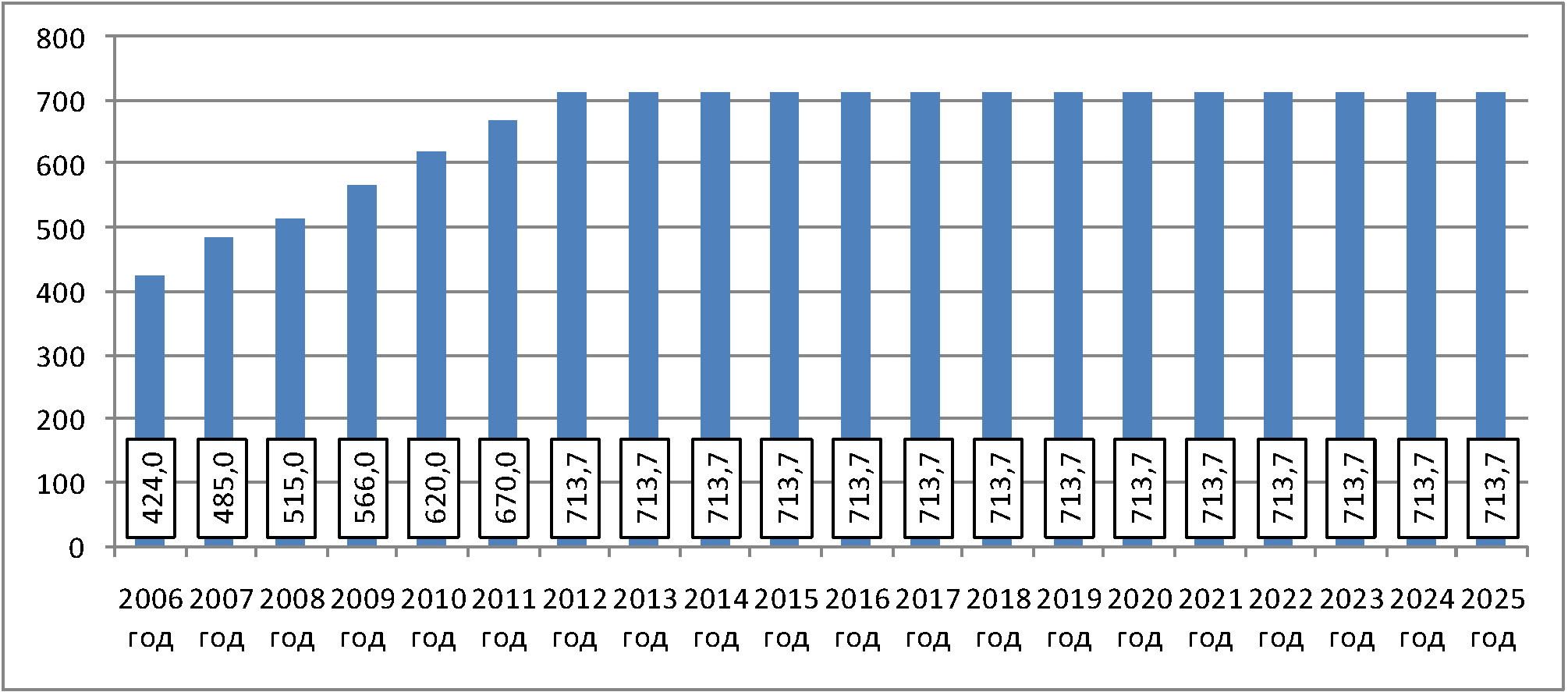 Указанный прогноз послужил основой для прогноза ввода нагрузок в 2006-2025 гг. Суммарный рост нагрузок в целом за период 2006-2025 гг. составит 228927 куб. м/сутки, в том числе 189507 куб. м/сутки за счет ввода жилых помещений и 39420 куб. м/сутки за счет ввода нежилых помещений. Прогноз ввода нагрузок в период реализации Инвестиционной программы представлен на рис. 1.1.2. Более подробная информация, характеризующая предпосылки и результаты прогноза, представлена в приложении П-2.1.Рис. 1.1.2. Прогноз ежегодного ввода нагрузок на период реализации Инвестиционной программы, куб. м/сутки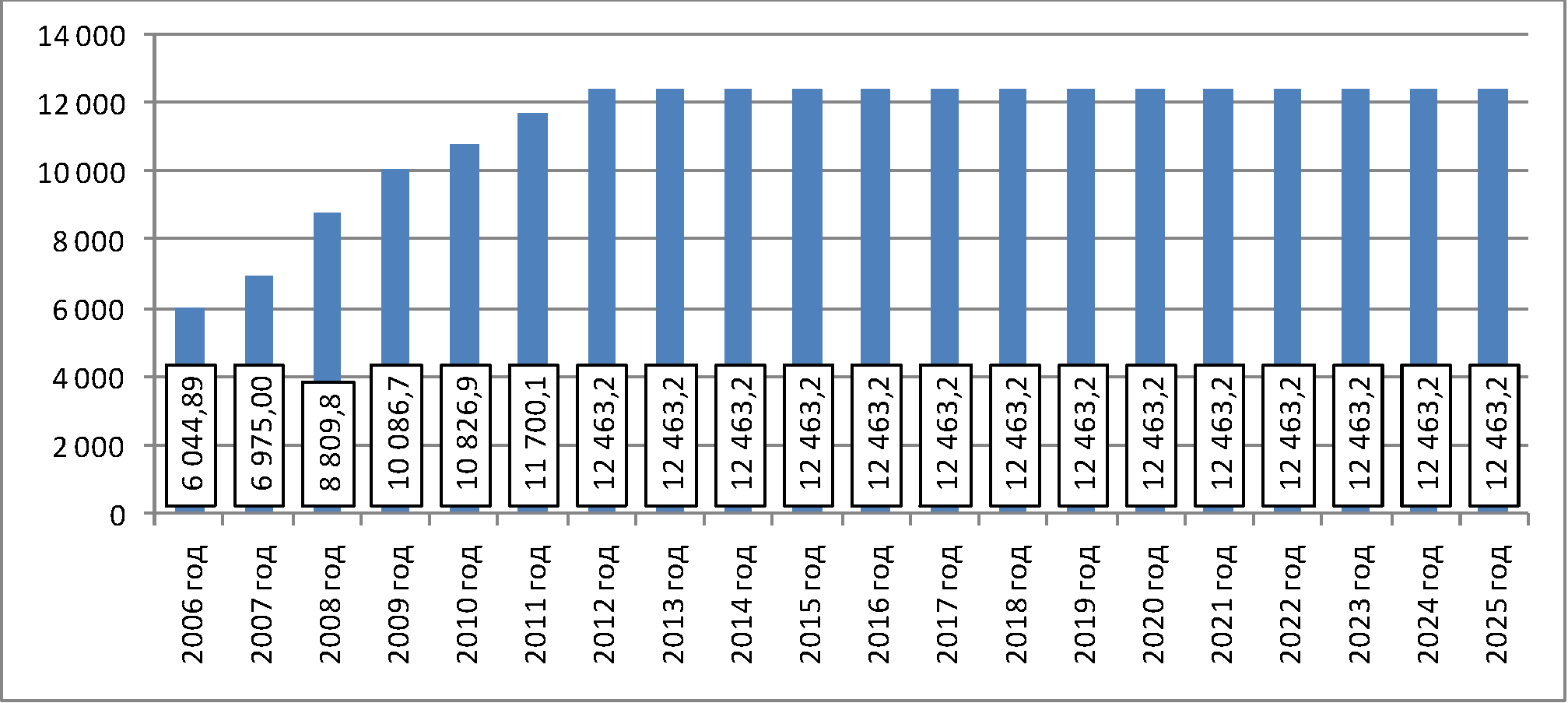 1.2. Прогноз изменения численности населенияПрогноз численности населения г. Перми на период реализации Программы аналогичен прогнозу изменения численности населения г. Перми, использованному при подготовке Программы комплексного развития систем коммунальной инфраструктуры г. Перми, раздел "Водоснабжение и водоотведение на период 2006-2025 гг.", и основан на базовых предпосылках, представленных ниже.За период с 1998 по 2004 год включительно численность населения Перми неуклонно снижалась (1032,6 тыс. чел. по итогам 1998 г., 1003,8 тыс. чел. по итогам 2004 г.). Можно предположить, что установившаяся тенденция сокращения численности населения сохранится в ближайшие несколько лет. В этой связи прогноз численности населения на 2006-2007 гг. был построен с использованием методов регрессионного анализа, по результатам использования которого было определено, что к 2008 г. численность населения г. Перми при условии сохранения существующего тренда изменения сократится до уровня 987 тыс. чел.В то же время вряд ли подлежит сомнению тот факт, что указанная явно негативная тенденция будет изменена с тем, чтобы обеспечить в ближайшей перспективе возвращение г. Перми в число городов с населением более 1 млн. чел. Учитывая вышесказанное, Программа содержит предположение о том, что начиная с 2009 года численность населения будет возрастать, пусть и незначительными темпами, и это позволит уже к 2015 году достичь уровня 1 млн. чел.В последующие годы численность населения принята неизменно равной 1 млн. чел.Информация, характеризующая результаты прогноза изменения численности населения г. Перми, представлена на рис. 1.2.1 и в приложении П-2.2.Рис. 1.2.1. Прогноз численности населения г. Перми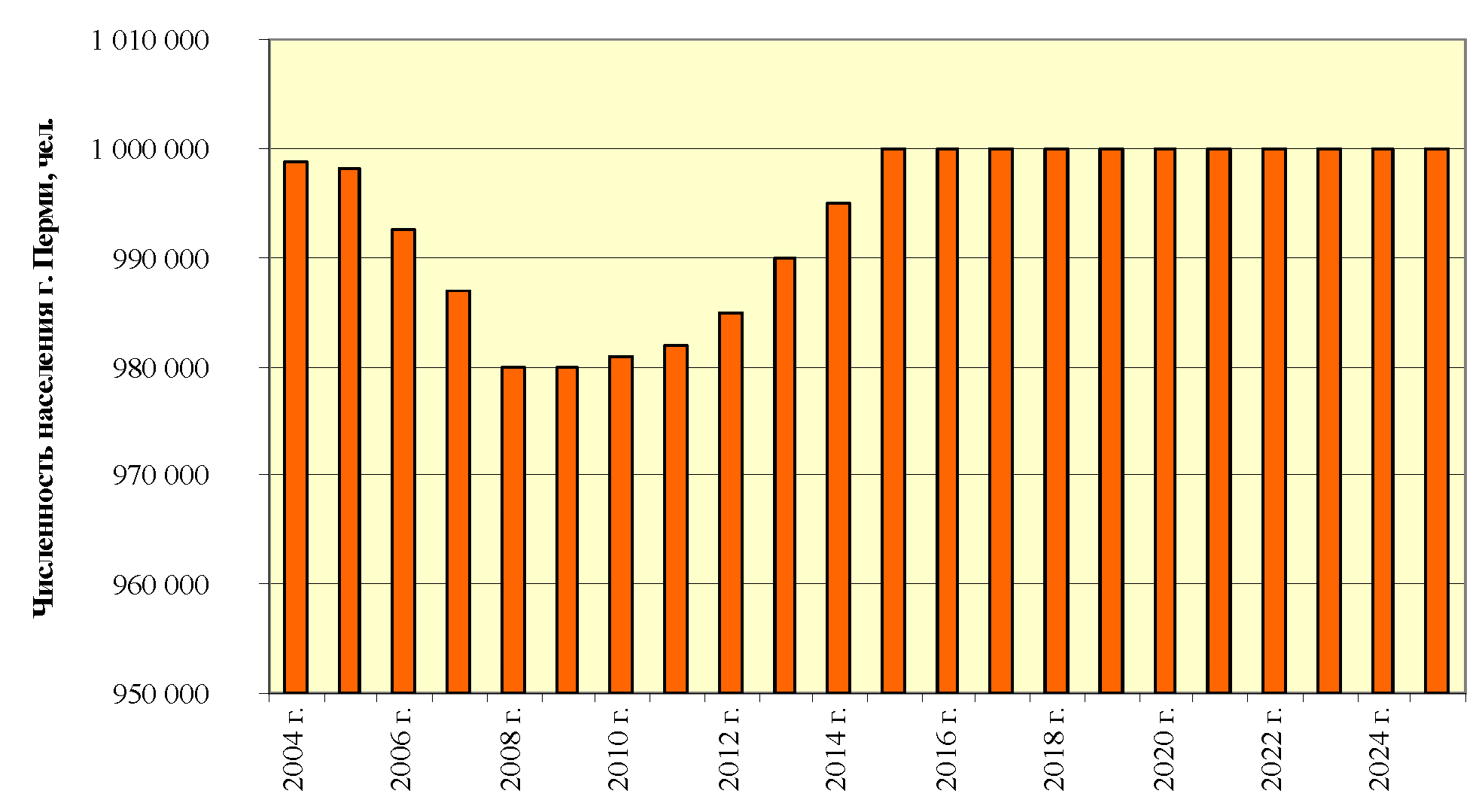 1.3. Прогноз водопотребленияПрогноз водопотребления на период реализации Программы аналогичен прогнозу, использованному при подготовке Программы комплексного развития систем коммунальной инфраструктуры г. Перми, раздел "Водоснабжение и водоотведение на период 2006-2025 гг.". Результаты прогноза представлены на рис. 1.3.1 и рис. 1.3.2. Более подробная информация представлена в приложении П-2.3 "Прогноз водопотребления".Рис. 1.3.1. Основные результаты прогноза водопотребления в г. Перми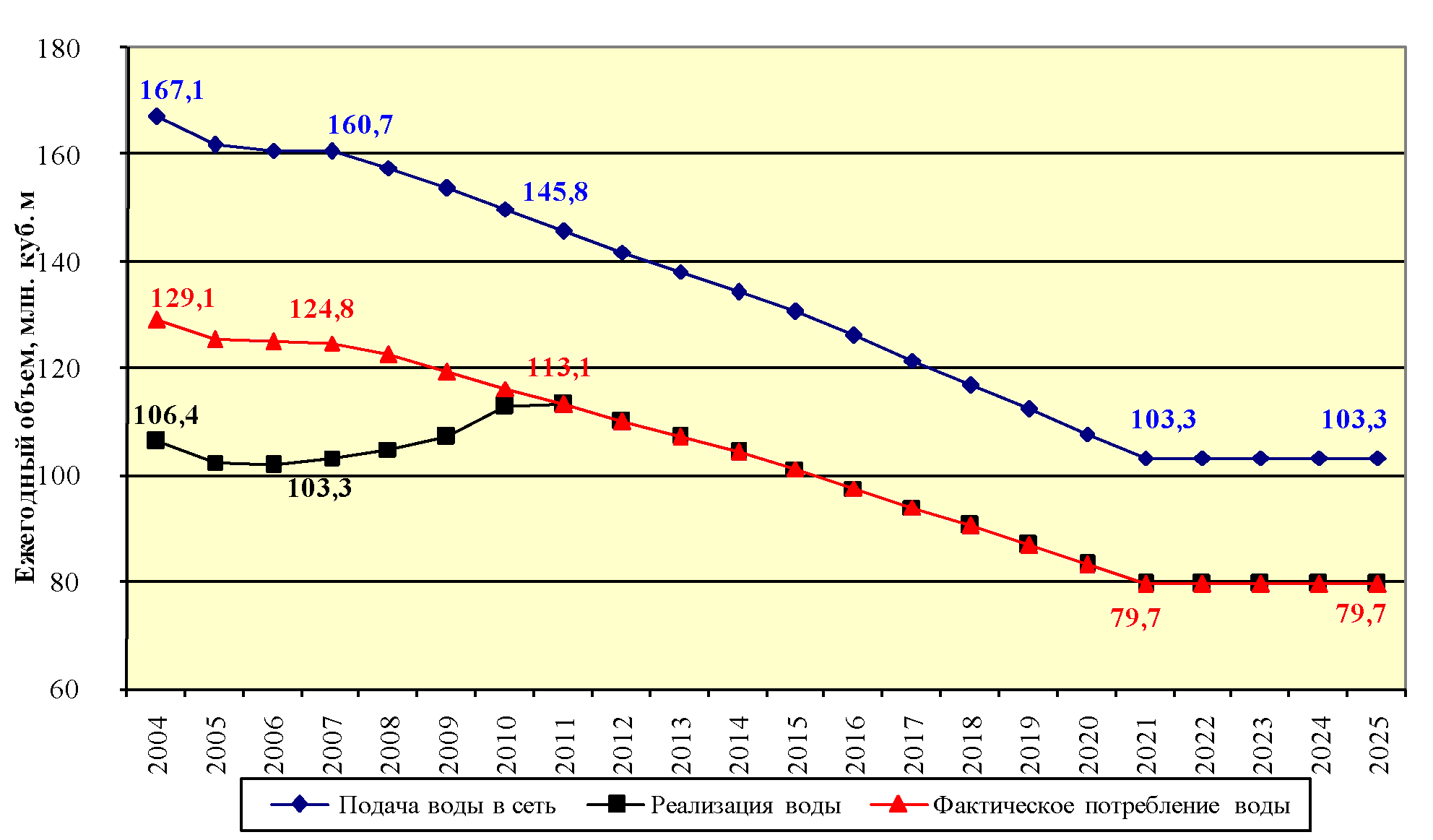 Рис. 1.3.2. Прогноз суточного водопотребления населения в целом по г. Перми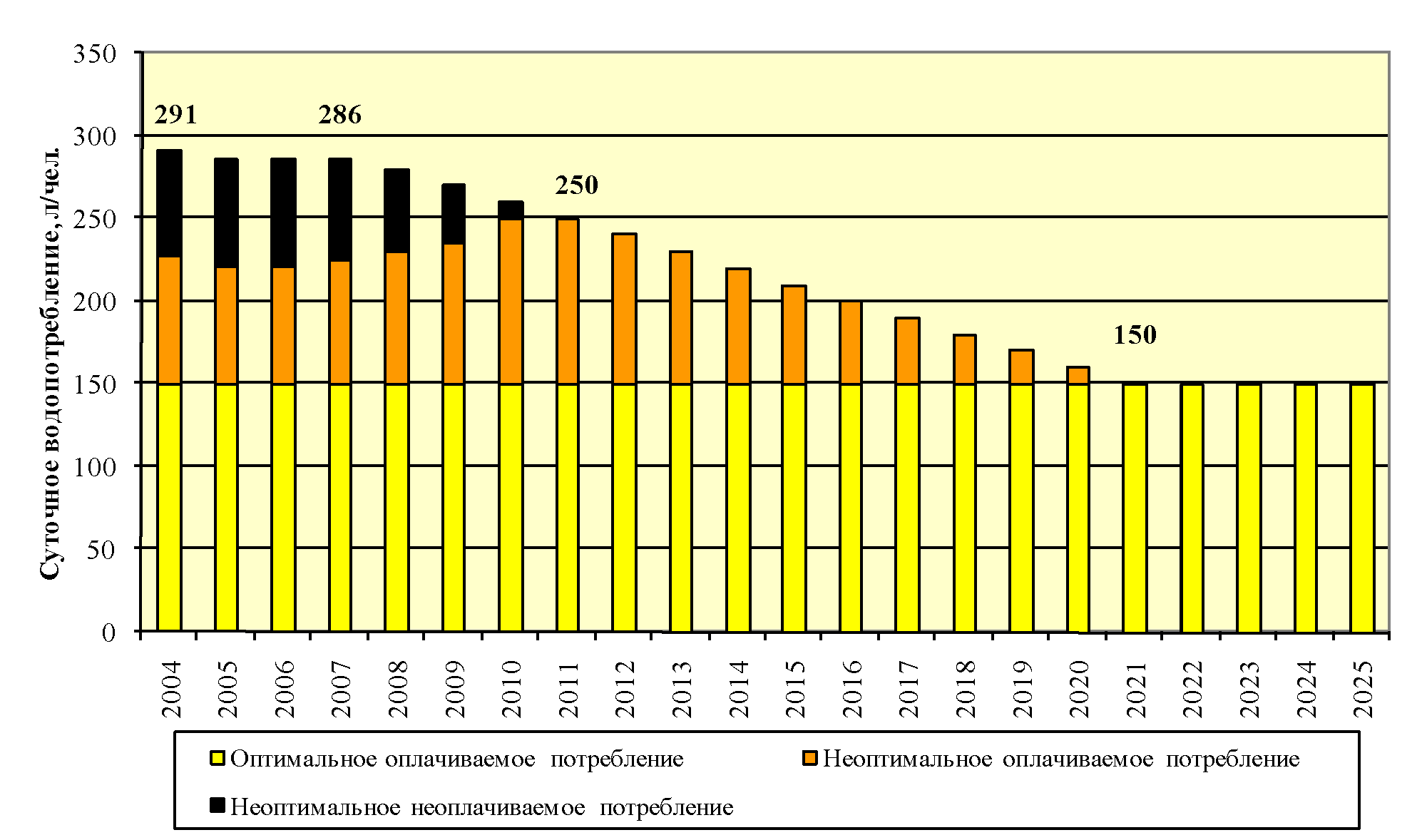 1.4. Сценарий изменения платежей населения за ЖКУСценарий изменения платежей населения за услуги водоснабжения и водоотведения сформирован с учетом следующих факторов:в соответствии с Инвестиционным соглашением <1> (п. 3.1.3.5) в период с 2006 по 2009 г. включительно в структуру тарифа не включаются денежные средства, необходимые для финансирования строительства и(или) модернизации объектов, входящих в систему коммунальной инфраструктуры водоснабжения и водоотведения города Перми, в целях реализации Программы комплексного развития в соответствии с Плановым заданием;--------------------------------<1> Инвестиционное соглашение от 11.02.2005 между администрацией города Перми и обществом с ограниченной ответственностью "Новая городская инфраструктура Прикамья" (от 15.02.2005 N 46).в 2008 году темп прироста тарифов для населения по оплате услуг водоснабжения и водоотведения ограничен 25% (в текущих ценах) в соответствии с соглашением между ООО "Новогор-Прикамье" и администрацией города Перми;с 2010 года в соответствии с соглашением между ООО "Новогор-Прикамье" и администрацией города Перми должно быть ликвидировано перекрестное субсидирование населения, как следствие - в 2010 году тарифы для потребителей по оплате услуг водоснабжения и водоотведения будут равны ЭОТ (см. раздел "Перечень сокращений" настоящей Программы);в период с 2010 по 2025 год включительно оплата населением услуг водоснабжения и водоотведения будет осуществляться по единым для всех категорий потребителей тарифам, равным сумме ЭОТ и соответствующей надбавке к тарифу для потребителей, при этом надбавка в период с 2010 по 2014 г. будет включать как инвестиционную надбавку, так и надбавку, необходимую для компенсации инвестиций ООО "Новогор-Прикамье" в период 2004-2009 гг.Обоснование величины тарифа для потребителей по услуге водоснабжения представлено в приложении 4. Обоснование величины надбавки к тарифу для потребителей по услуге водоснабжения и по услуге водоотведения представлено в приложении 5.Результаты сценария изменения стоимости для населения 1 куб. м воды и стоков в период реализации Инвестиционной программы представлены на рис. 1.4.1-1.4.4. Как видно на рис. 1.4.2 и 1.4.4, в 2008 г. темп роста тарифа в текущих ценах составит 125%, в 2009 году - 122% по водоснабжению и 125% по водоотведению, в 2010 году после приведения тарифов для населения к уровню экономически обоснованного тарифа, а также введения инвестиционной надбавки к тарифу для потребителей темп роста тарифов с учетом инвестиционных надбавок в текущих ценах составит 115% по услуге водоснабжения и 123% по услуге водоотведения. В последующие годы темп роста тарифов с учетом надбавок не превысит 111%, снизившись в период 2022-2025 гг. до уровня 105%. Снижение темпа роста тарифов с учетом надбавок в 2015 году связано с установлением новой величины надбавки к тарифу для потребителей на долгосрочный этап Инвестиционной программы.Рис. 1.4.1. Тариф для населения по оплате услуги водоснабжения с учетом надбавки к тарифу в период реализации Инвестиционной программы, руб./куб. м, в ценах соответствующего года и в ценах 2006 года (без учета НДС)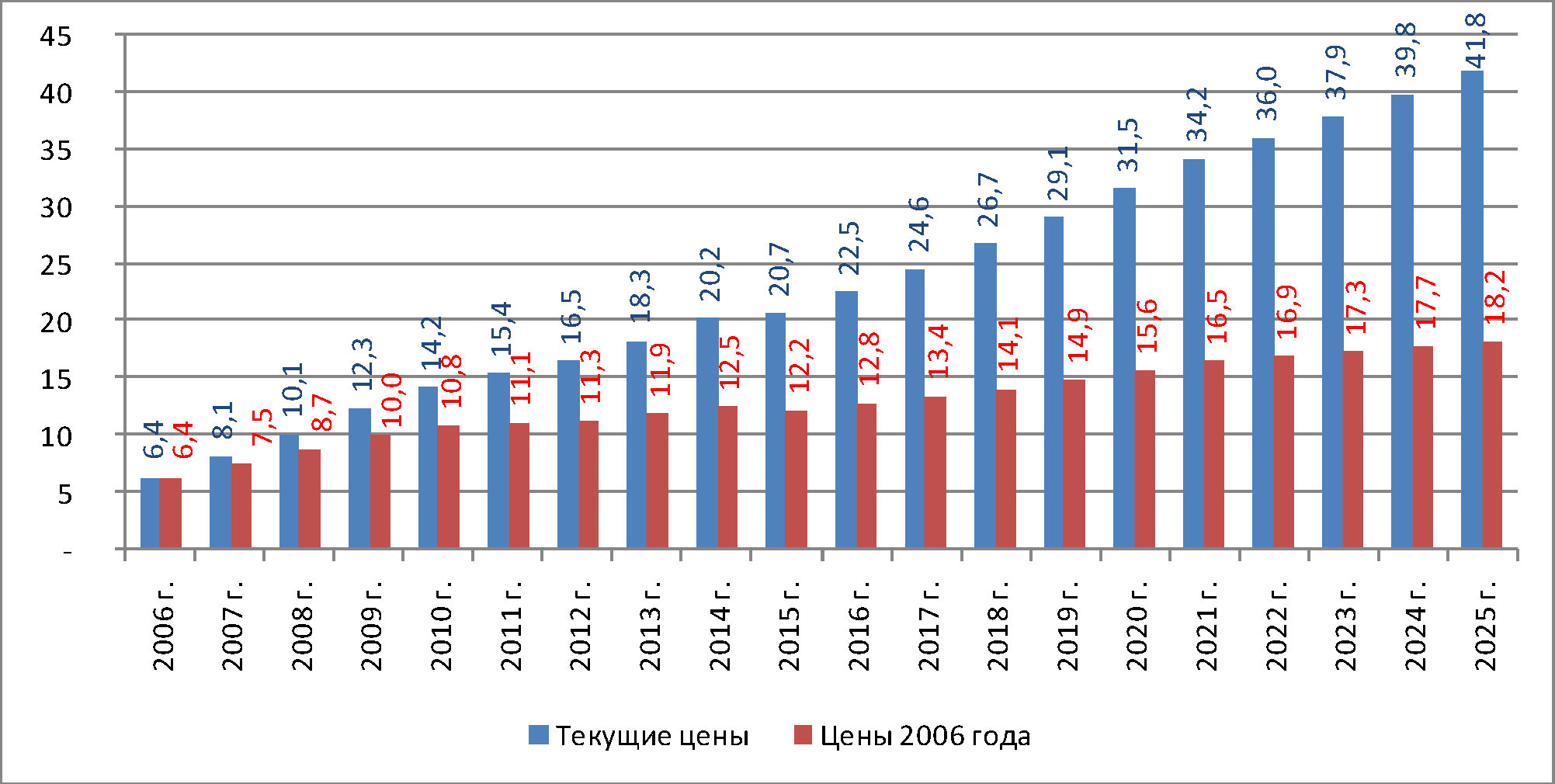 Рис. 1.4.2. Темп роста тарифа для населения по оплате услуги водоснабжения с учетом надбавки к тарифу в ценах соответствующего года в период реализации Инвестиционной программы, % к предшествующему году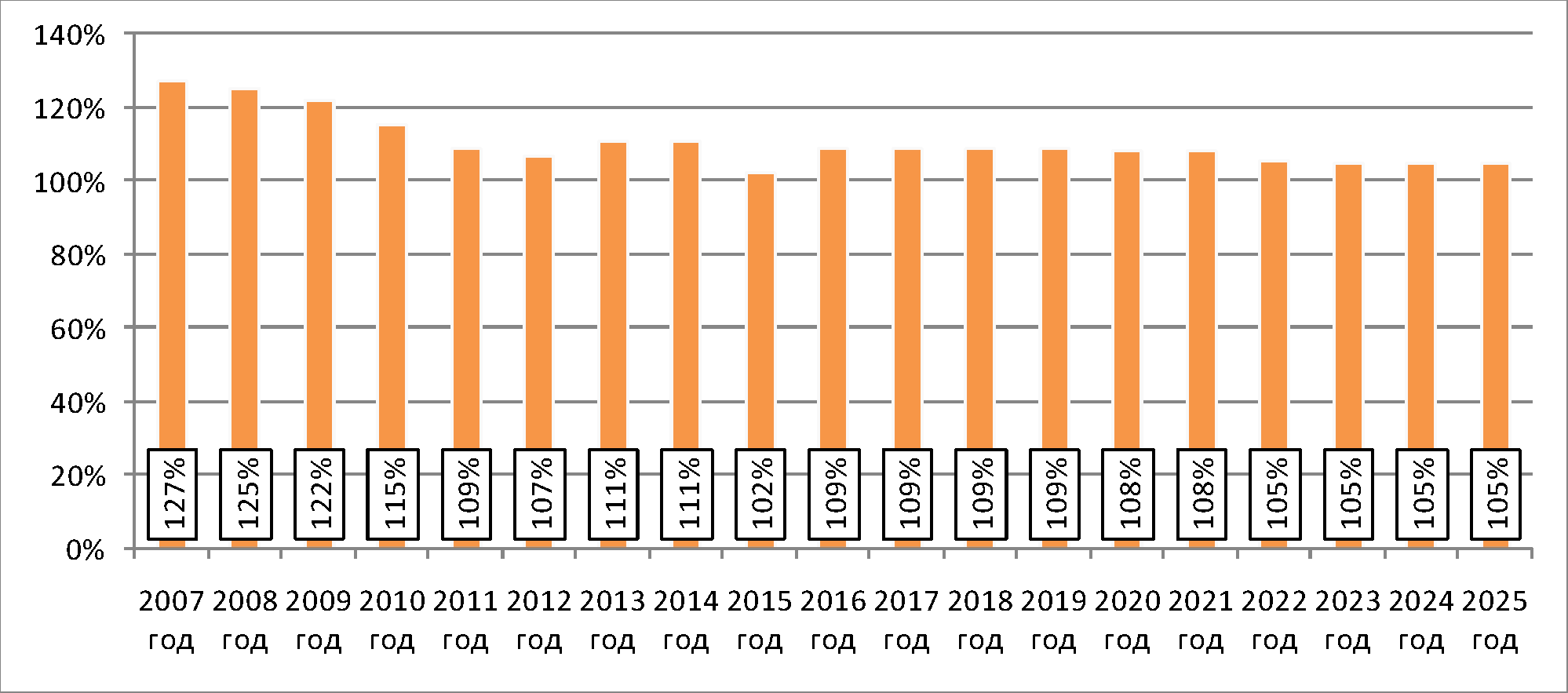 Рис. 1.4.3. Тариф для населения по оплате услуги водоотведения с учетом надбавки к тарифу в период реализации Инвестиционной программы, руб./куб. м, в ценах соответствующего года и в ценах 2006 года (без учета НДС)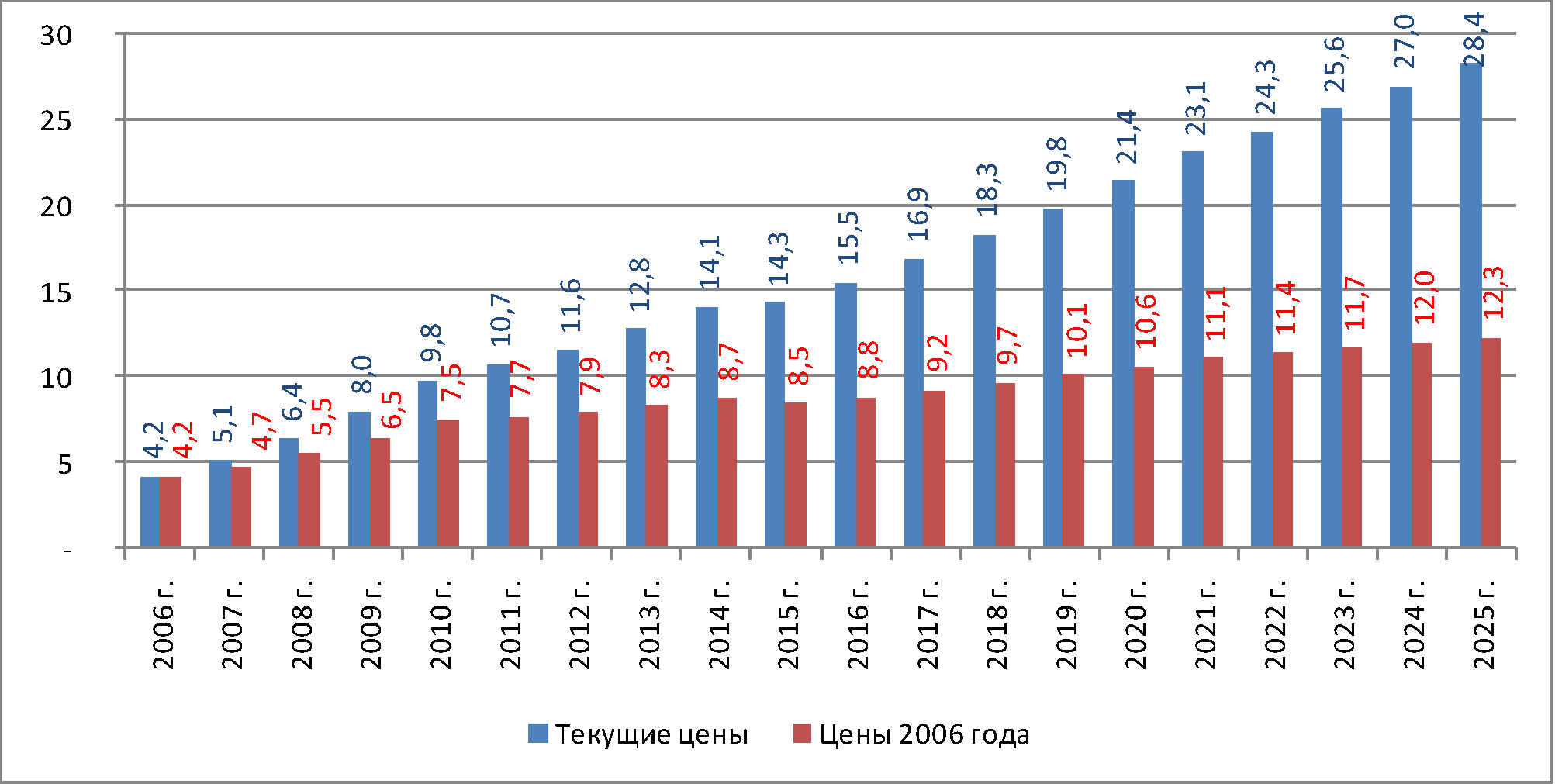 Рис. 1.4.4. Темп роста тарифа для населения по оплате услуги водоотведения с учетом надбавки к тарифу в ценах соответствующего года в период реализации Инвестиционной программы, % к предшествующему году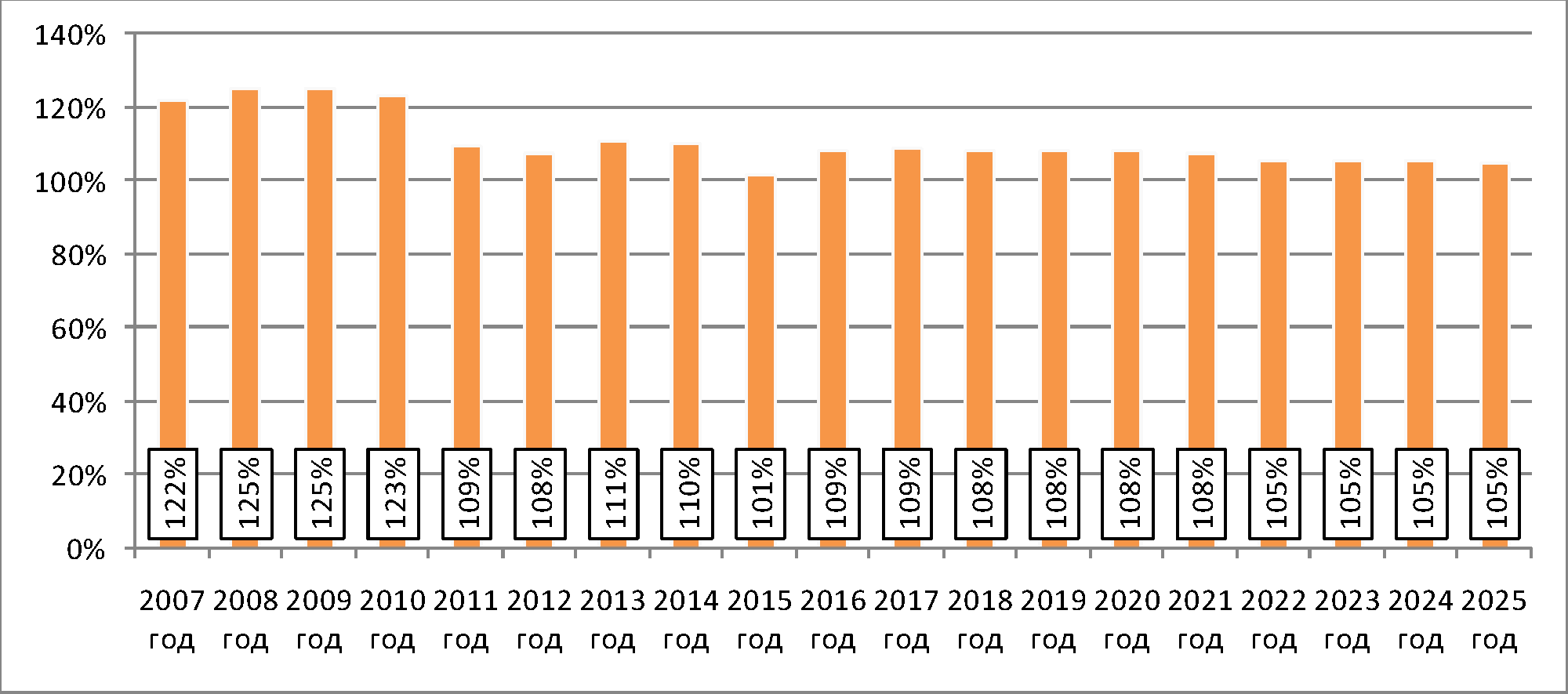 На рис. 1.4.5 и рис. 1.4.6 представлена информация о величине тарифа и надбавки к тарифу отдельно по водоснабжению и водоотведению в текущих ценах.Прогноз изменения величины платежа населения за услуги водоснабжения и водоотведения представлен на рис. 1.4.7-1.4.8.Рис. 1.4.5. Тариф для населения по оплате услуги водоснабжения и надбавка к тарифу в период реализации Инвестиционной программы, руб./куб. м, в ценах соответствующего года (без учета НДС)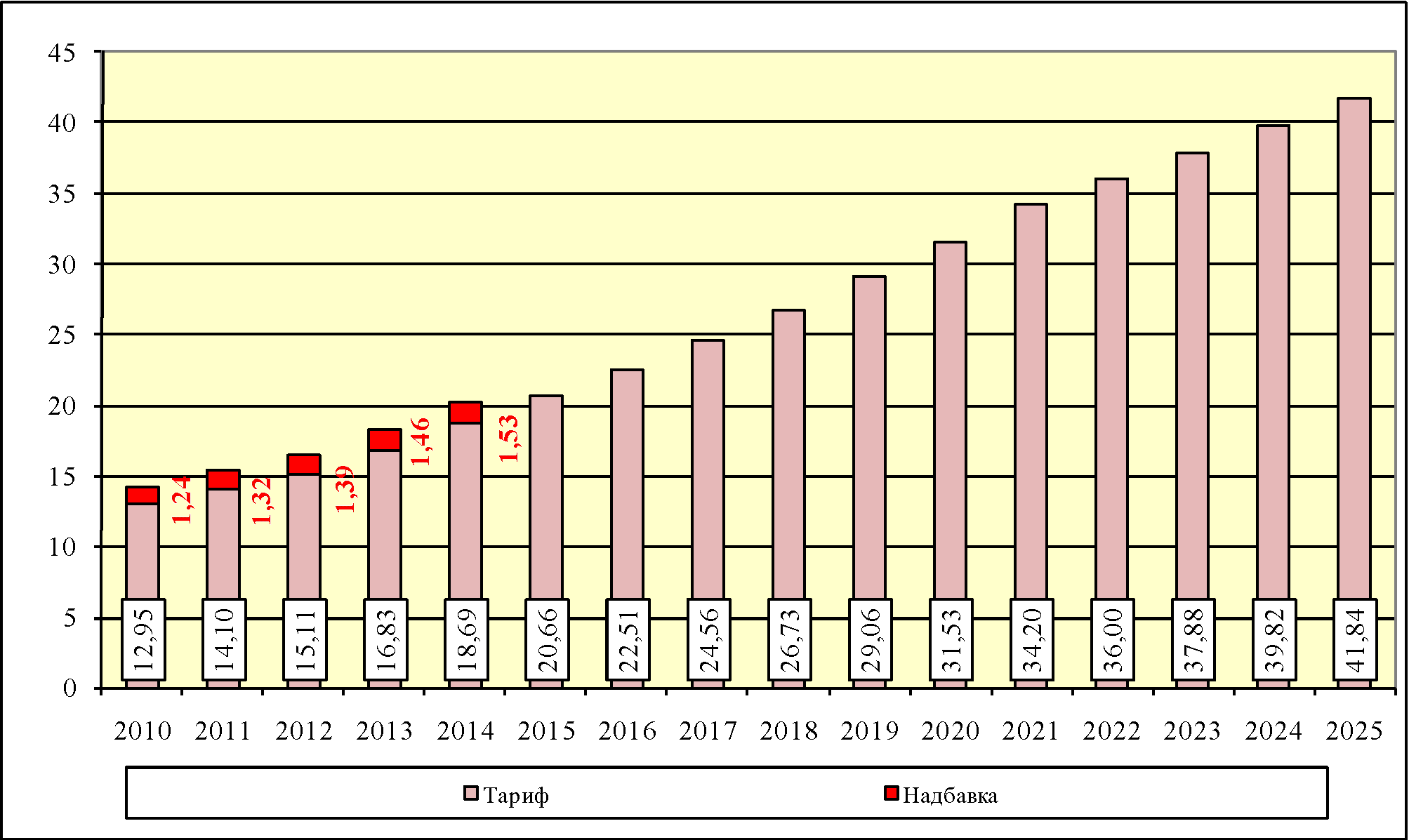 Рис. 1.4.6. Тариф для населения по оплате услуги водоотведения и надбавка к тарифу в период реализации Инвестиционной программы, руб./куб. м, в ценах соответствующего года (без учета НДС)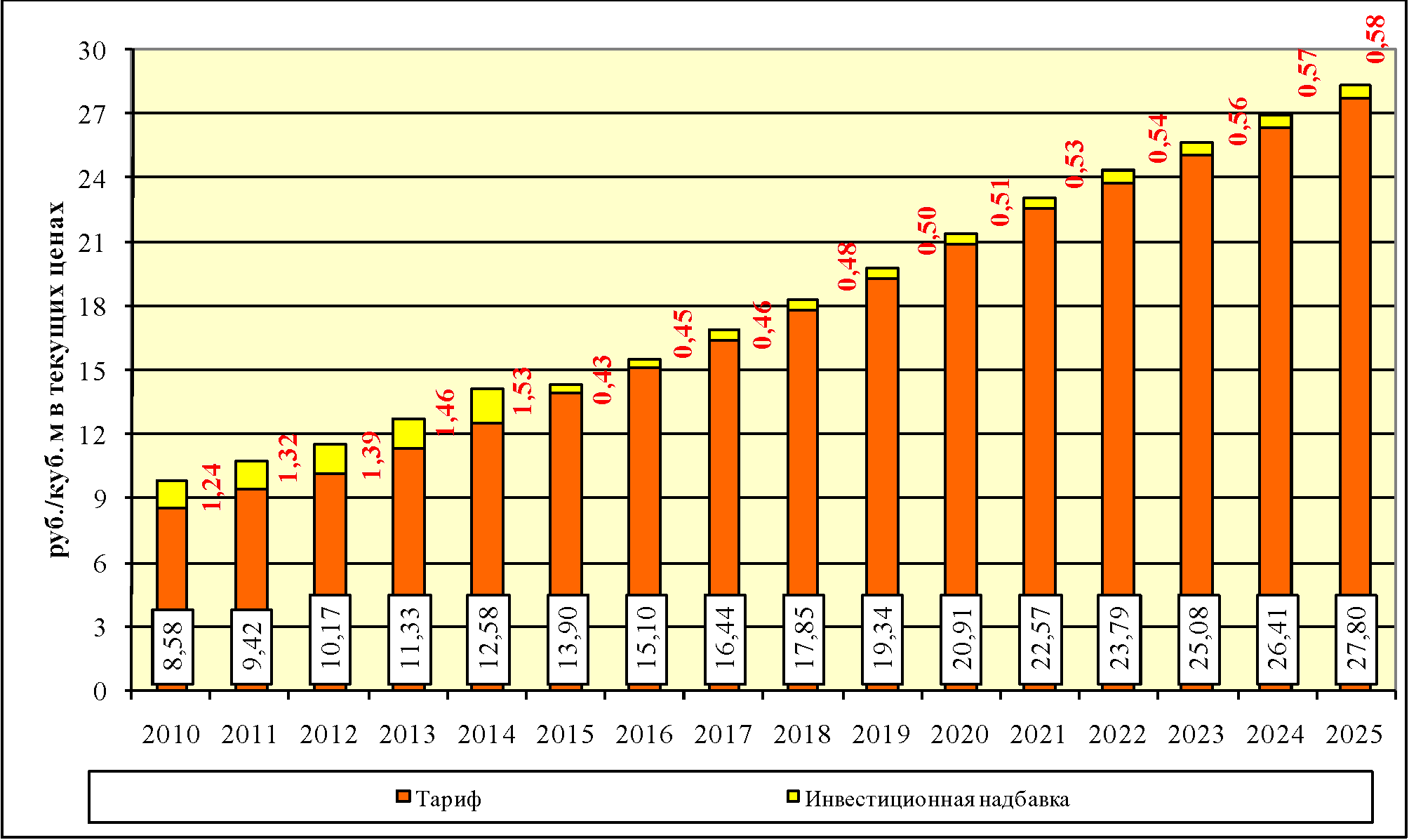 Рис. 1.4.7. Платеж населения за водоснабжение в период реализации Инвестиционной программы, руб./куб. м, в ценах соответствующего года и в ценах 2006 г. (без учета НДС)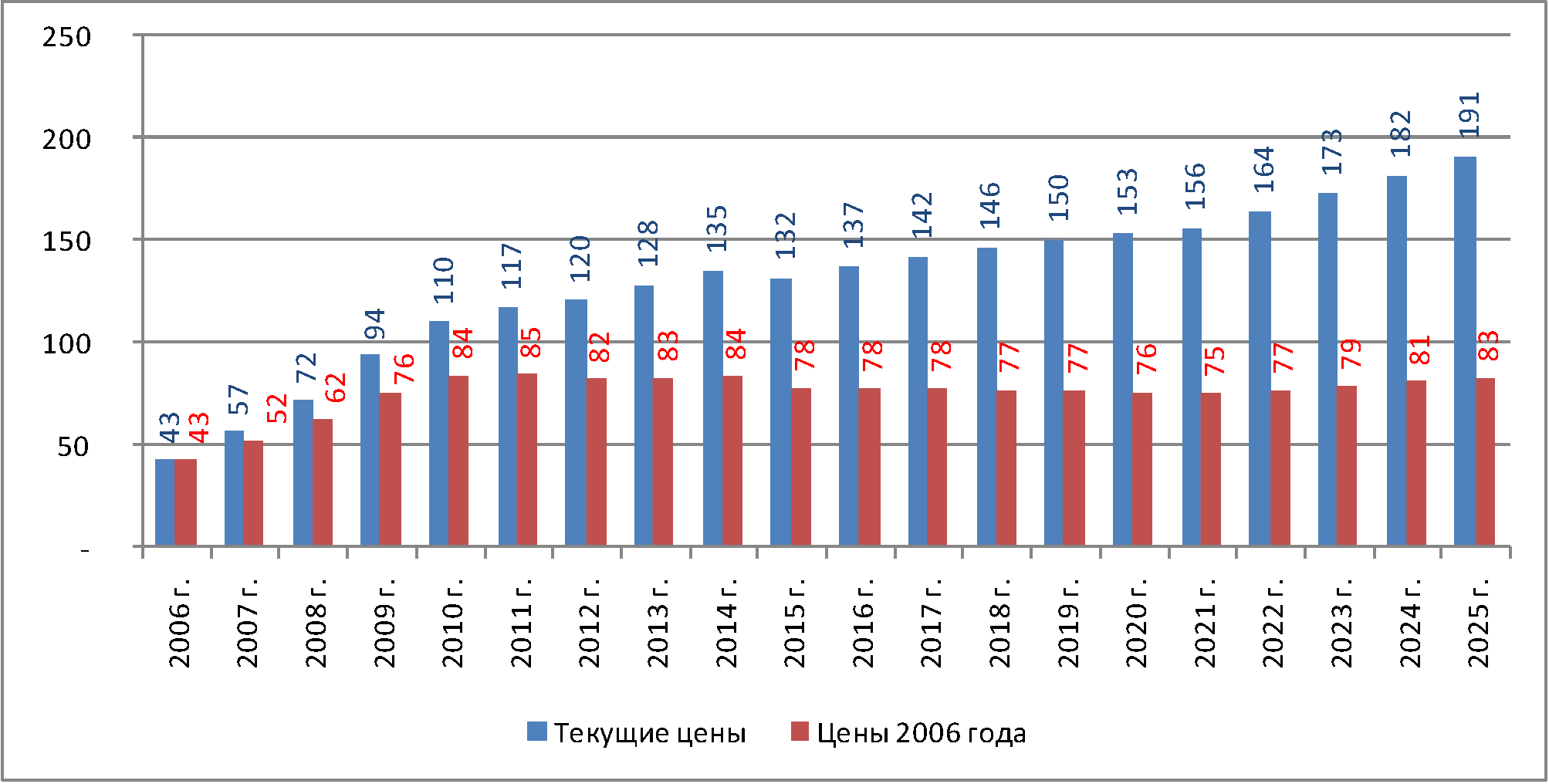 Рис. 1.4.8. Платеж населения за водоотведение в период реализации Инвестиционной программы, руб./куб. м, в ценах соответствующего года и в ценах 2006 г. (без учета НДС)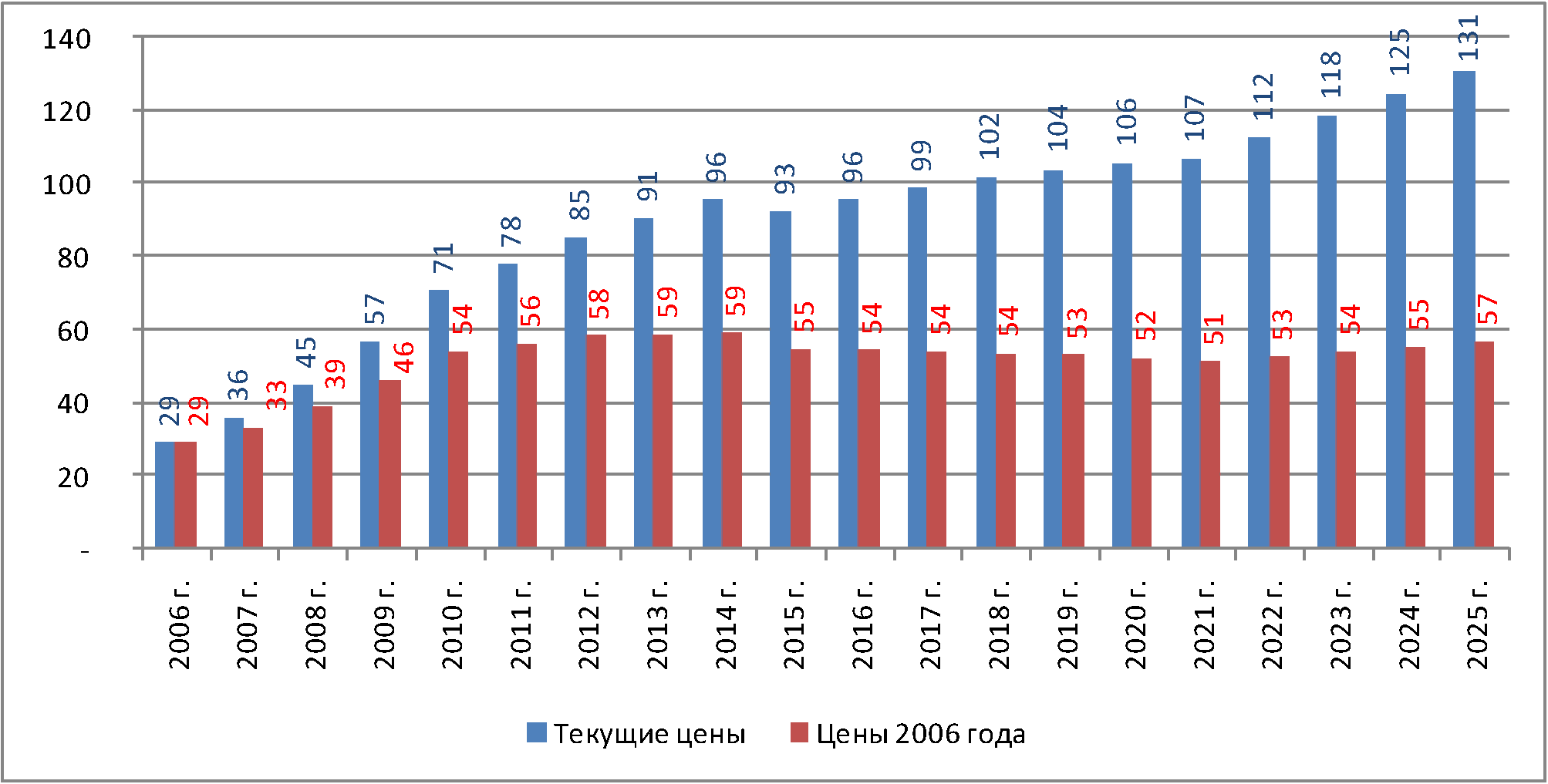 Прогноз изменения величины платежа населения за содержание и обслуживание жилья и коммунальные услуги представлен на рис. 1.4.9. Прогноз основан на гипотезе о том, что тарифы для населения по оплате коммунальных услуг (кроме услуг водоснабжения и водоотведения), а также содержания и обслуживания жилья будут в 2010 г. приведены к уровню соответствующих ЭОТ, после чего будут изменяться аналогично изменению ЭОТ.Рис. 1.4.9. Суммарный платеж населения за содержание и обслуживание жилья и коммунальные услуги в ценах соответствующего года и в ценах 2006 г. (без учета НДС)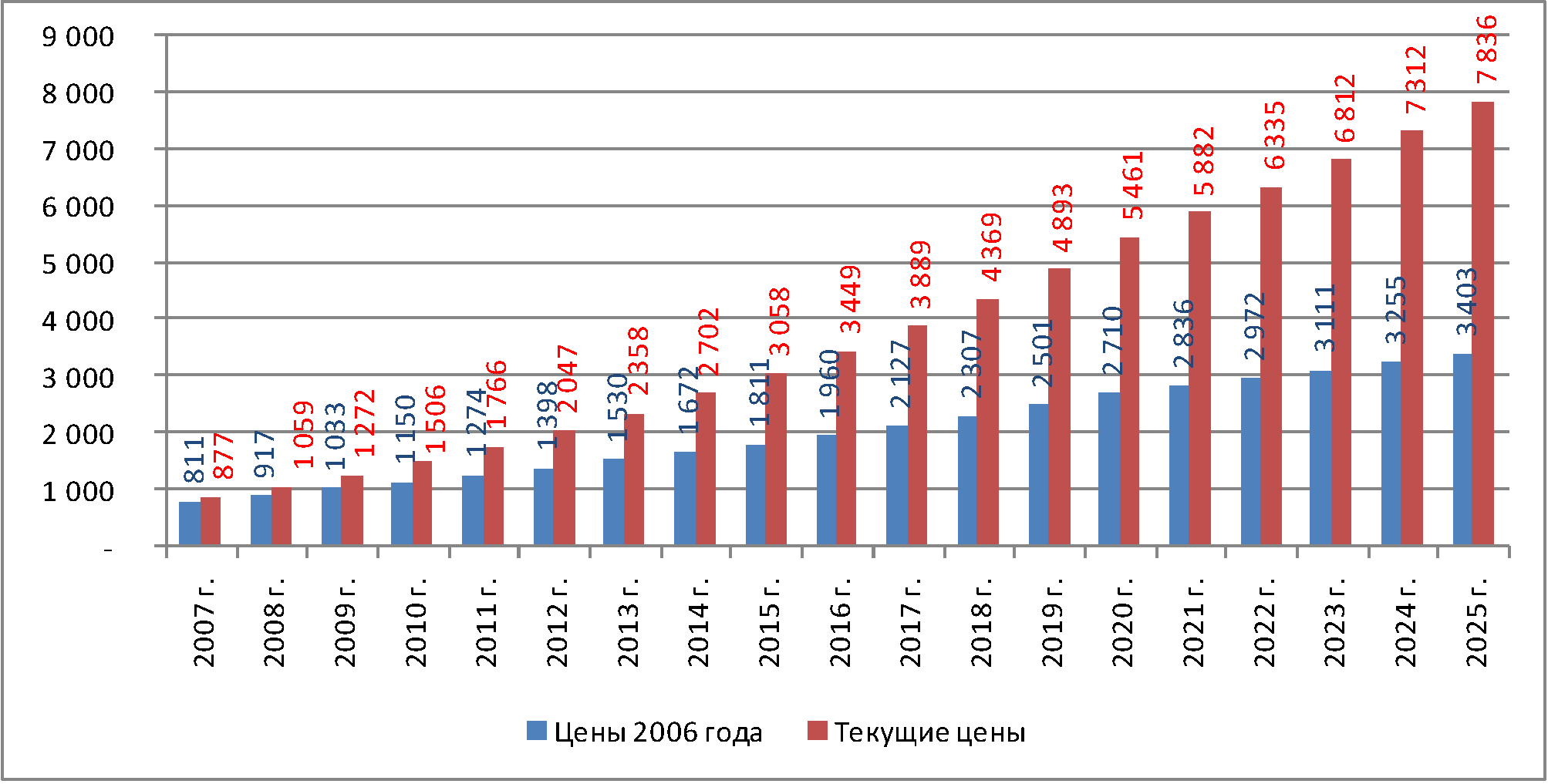 Суммарный платеж населения за стандартный набор жилищно-коммунальных услуг (оплата содержания и обслуживания жилищного фонда, услуг холодного водоснабжения, водоотведения, горячего водоснабжения, отопления, электроснабжения и сетевого газоснабжения) за период реализации программы возрастет в постоянных ценах 2006 года с 811 руб./чел. в 2007 году до 3403 руб./чел. в 2025 году (см. рис. 1.4.9).В период подготовки Инвестиционной программы официальная методика определения доступности товаров и услуг ОКК для потребителей отсутствовала. Как следствие - Инвестиционная программа содержит оценку доступности с использованием потенциально возможного критерия доступности "доля расходов по оплате коммунальной услуги (коммунальных услуг) в среднедушевом доходе муниципального образования".Рис. 1.4.10. Прогноз ежегодных темпов роста среднедушевых доходов населения г. Перми в ценах соответствующего года и в ценах 2006 г.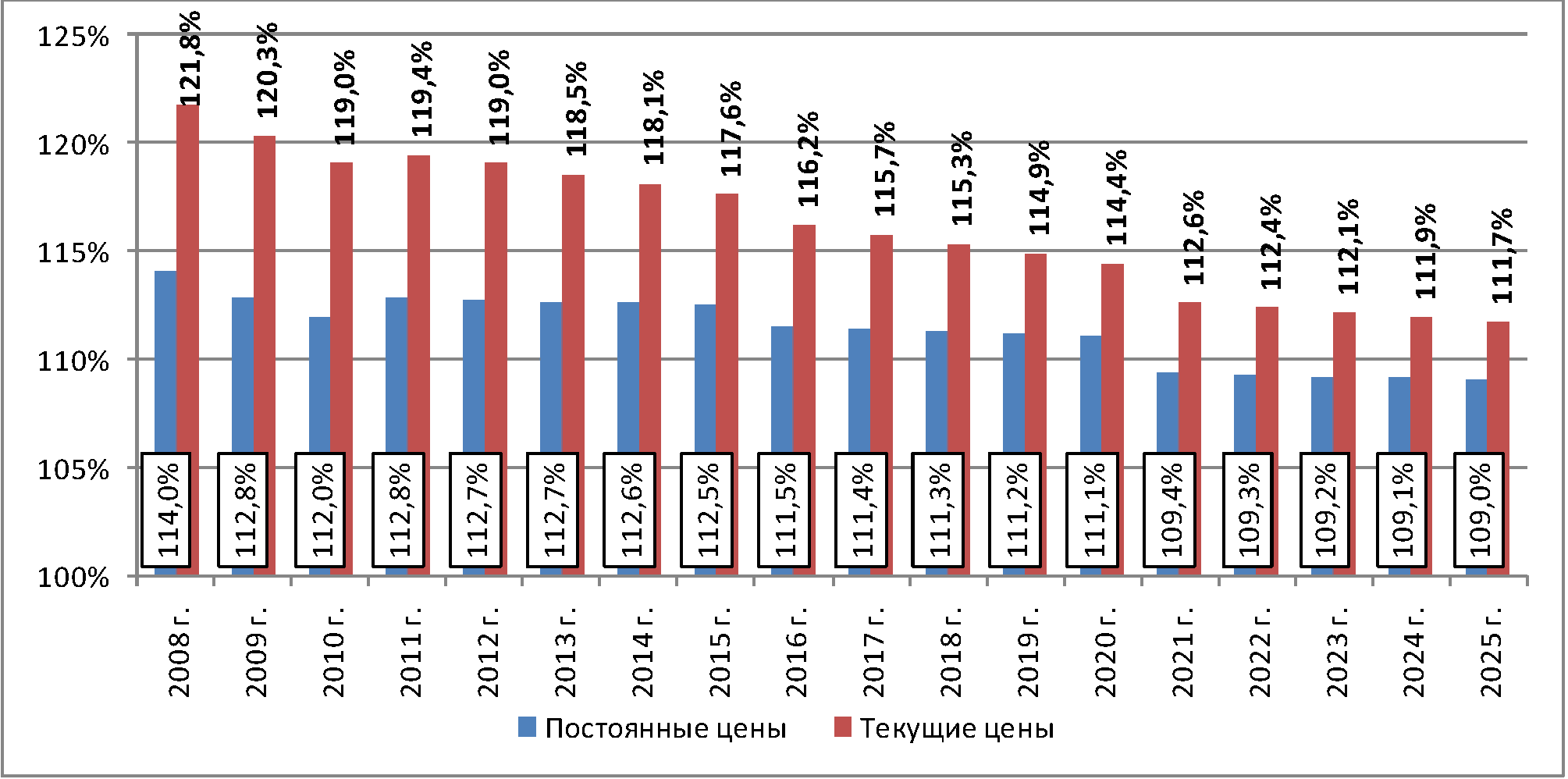 Источник - макроэкономический прогноз на период до 2025 года (см. приложение 3 Инвестиционной программы).Рис. 1.4.11. Прогноз среднедушевого дохода населения г. Перми в постоянных ценах 2006 г.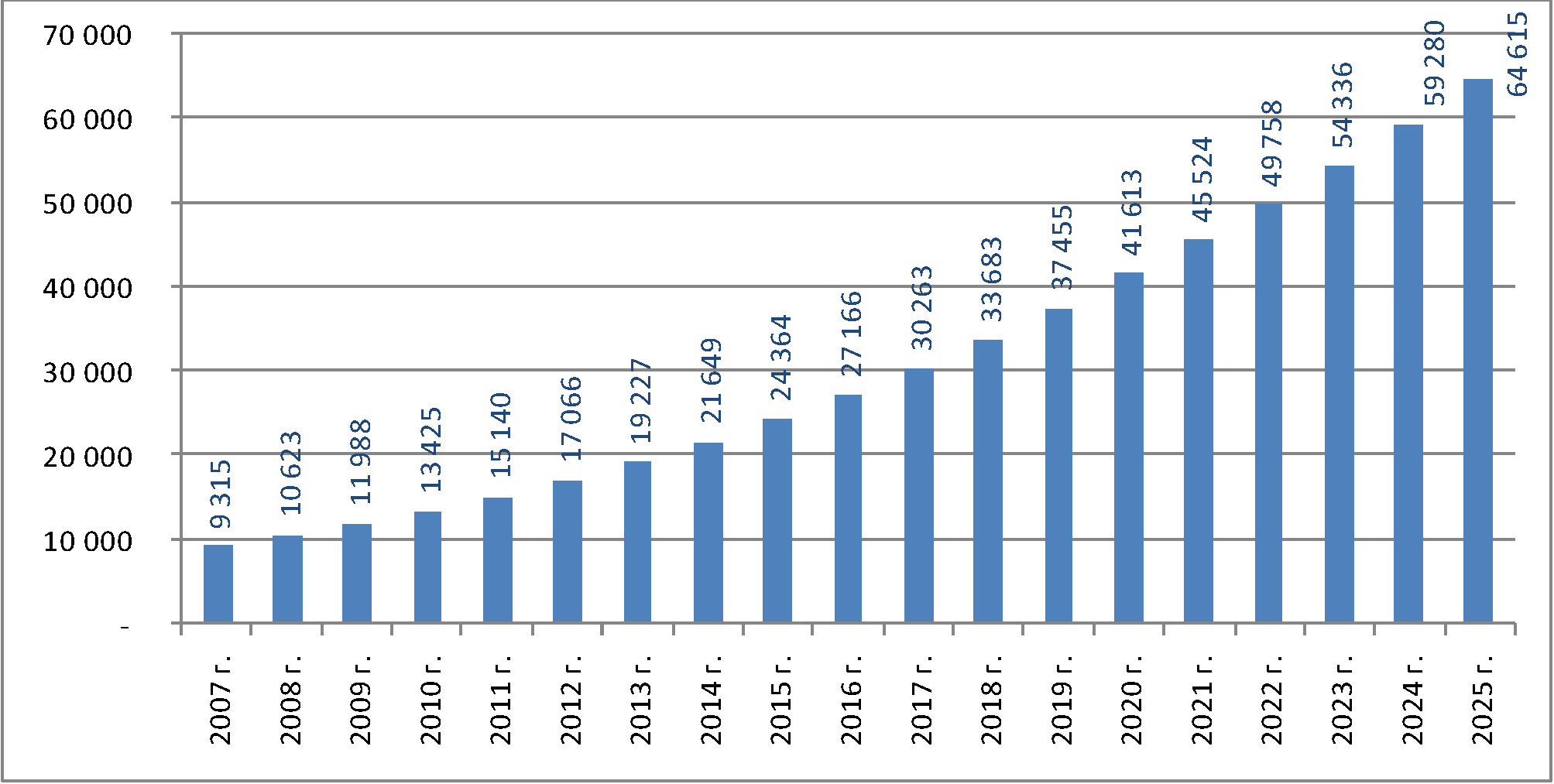 Рис. 1.4.12. Доля суммарного платежа населения за содержание и обслуживание жилья и коммунальные услуги, а также отдельно платежа за услуги водоснабжения и водоотведения, в среднедушевом доходе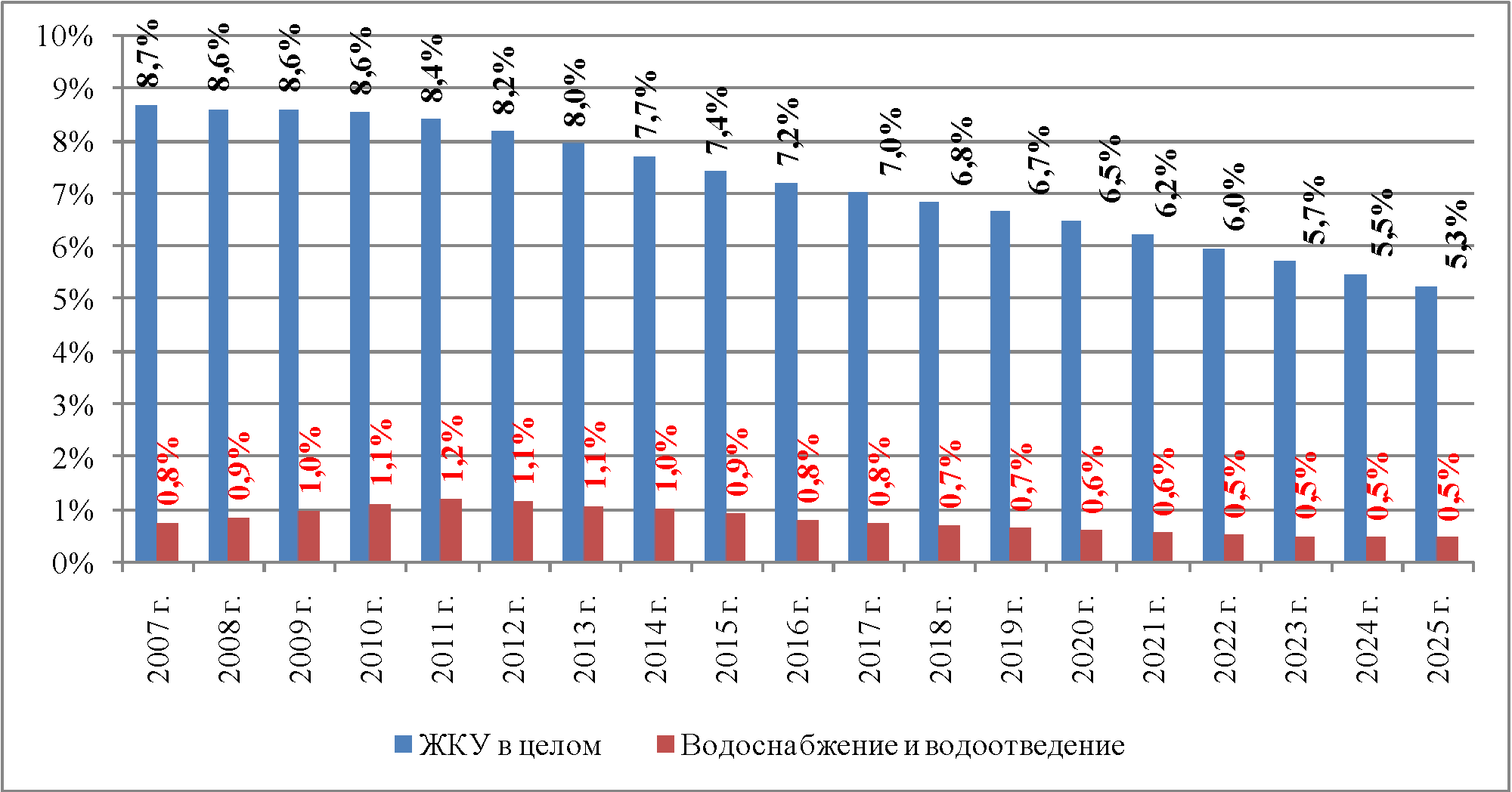 Как видно на рис. 1.4.12, реализация Инвестиционной программы не окажет существенного влияния на изменение бремени населения по оплате расходов на ЖКУ. По итогам 2007 г. прогнозируется установление доли расходов по оплате услуг водоснабжения и водоотведения на уровне 0,8% от среднедушевого дохода г. Перми, своего максимума указанный индикатор достигнет в 2012 году (1,2%, рост по сравнению с 2007 годом на 0,4 п.п.), при том, что доля расходов по оплате ЖКУ в целом не превысит уровня 2007 года. В последующие годы доля расходов по оплате услуг водоснабжения и водоотведения будет неуклонно сокращаться, достигнув по итогам 2025 года уровня 0,5% среднедушевого дохода, доля расходов по оплате ЖКУ в целом сократится к 2025 году до уровня 5,3% среднедушевого дохода.Часть 2. Программа финансирования технических мероприятий(в ред. решения Пермской городской Думы от 26.06.2012 N 122)2.1. Финансирование потребности для реализацииИнвестиционной программыПри обосновании финансовых потребностей для реализации Инвестиционной программы за основу были взяты следующие основные источники информации:1) Программа комплексного развития систем коммунальной инфраструктуры г. Перми на 2006-2025 гг.;2) Генеральный план города Перми, утвержденный решением Пермской городской Думы от 17.12.2010 N 205;3) действующие разрешения на строительство, выданные администрацией города Перми;4) экспертное заключение на Программу комплексного развития систем коммунальной инфраструктуры города Перми, раздел: водоснабжение и водоотведение на 2006-2025 годы, подготовленное ОАО "Научно-исследовательский центр муниципальной экономики", 2008 г.;5) информация по реализуемым инвестиционным проектам в отношении систем водоснабжения и водоотведения города Перми.Основу Инвестиционной программы составляют мероприятия, вошедшие в Программу комплексного развития систем коммунальной инфраструктуры г. Перми на 2006-2025 гг. (далее - ПКР).При корректировке Инвестиционной программы набор, стоимость и сроки реализации мероприятий, установленные в ПКР, подверглись изменению с учетом:1) перечня мероприятий, выполненных в период с 2006 по 2010 гг.;2) перечня мероприятий, рекомендованных к исключению из ПКР, содержащихся в экспертном заключении на Программу комплексного развития систем коммунальной инфраструктуры города Перми, раздел: водоснабжение и водоотведение на 2006-2025 годы, подготовленном ОАО "Научно-исследовательский центр муниципальной экономики", 2008 г.;3) положений Генерального плана города Перми в отношении объемов строительства и реконструкции объектов систем водоснабжения и водоотведения;4) обосновывающих материалов по прогнозу объемов жилищного и иного строительства и территориальному размещению строительных площадок, подготовленных на основе положений Генерального плана города Перми и иных источников информации;5) разработанной проектно-сметной документации по новому строительству и реконструкции объектов систем водоснабжения и водоотведения в отношении мероприятий, содержащихся в ПКР.Общая стоимость этих мероприятий составляет 11490430 тыс. руб. (с учетом НДС) в постоянных ценах 2011 года, из них 5390253 тыс. руб. (46,9% от общей стоимости) - мероприятия в секторе водоснабжения и 6100177 тыс. руб. (53,1% от общей стоимости) - мероприятия в секторе водоотведения.(в ред. решения Пермской городской Думы от 25.06.2013 N 141)Итоговая информация о величине финансовых потребностей для реализации Инвестиционной программы, а также о их распределении по этапам представлена в табл. 2.1.1.Табл. 2.1.1. Стоимость мероприятий Инвестиционной программы, тыс. руб., в постоянных ценах 2011 года (с учетом НДС)(в ред. решения Пермской городской Думы от 25.06.2013 N 141)2.2. Источники финансирования Инвестиционной программы2.2.1. Общие положенияВ соответствии с пунктом 1 статьи 10 главы 3 Федерального закона от 30.12.2004 N 210-ФЗ "Об основах регулирования тарифов организаций коммунального комплекса" финансовые потребности организаций коммунального комплекса, участвующих в реализации Программы комплексного развития систем коммунальной инфраструктуры, которые необходимы для реализации их инвестиционных программ, обеспечиваются за счет средств, поступающих от реализации товаров (оказания услуг) указанных организаций, в части установленных надбавок к ценам (тарифам) для потребителей данного муниципального образования (части территории этого муниципального образования), а также за счет платы за подключение к сетям инженерно-технического обеспечения.Помимо этого, в соответствии с пунктом 9 статьи 11 главы 3 Федерального закона от 30.12.2004 N 210-ФЗ "Об основах регулирования тарифов организаций коммунального комплекса" предусматривает, что "при вынесении органом регулирования муниципального образования решения о недоступности для потребителей товаров и услуг организации коммунального комплекса указанный орган регулирования может:1) подготовить предложения по изменению условий технического задания, на основании которого разрабатывается инвестиционная программа организации коммунального комплекса;2) подготовить предложения по частичному обеспечению финансовых потребностей организации коммунального комплекса за счет средств местного бюджета".Техническое задание на разработку Инвестиционной программы по развитию системы водоснабжения и водоотведения г. Перми на период 2006-2025 гг. предусматривает необходимость определять ежегодный объем потребности в финансовых средствах для реализации технических мероприятий по следующим источникам:надбавка к тарифу;плата за подключение;бюджетное финансирование.Таким образом, техническое задание предусматривает возможность бюджетного финансирования реализации Инвестиционной программы вне зависимости от того, являются ли товары и услуги ООО "НОВОГОР-Прикамье" доступными для потребителей с учетом величины надбавки к тарифу для потребителей и тарифа на подключение к системе коммунальной инфраструктуры.Предложения по частичному обеспечению финансовых потребностей организации коммунального комплекса за счет средств бюджета города подготовлены на основании:1) анализа выполнения Инвестиционной программы в период 2006-2010 гг.;2) прогноза поступления средств за счет надбавок к тарифам, установленных на период с марта 2010 года по март 2015 года решением Пермской городской Думы от 26.01.2010 N 10 (с изменениями, внесенными решением Пермской городской Думы от 01.02.2011 N 21);3) прогноза поступления средств от платы за подключение, подготовленного с учетом положений Генерального плана города Перми в отношении объемов капитального строительства.С учетом вышеизложенного формирование Инвестиционной программы будет осуществляться с учетом возможности использования следующих источников финансирования:платы за подключение к сетям инженерно-технического обеспечения, определяемой на основе тарифа на подключение к системе водоснабжения и водоотведения города Перми,средств, поступающих от реализации товаров и оказания услуг ООО "НОВОГОР-Прикамье" в части установленных надбавок к тарифам для потребителей,бюджетного финансирования в 2011-2013 гг. в размере 818790 тыс. руб. (с учетом НДС) в постоянных ценах 2011 года, в 2014-2016 гг. - в размере 795622 тыс. руб. (с учетом НДС) в постоянных ценах 2011 года, в 2017-2025 гг. - в размере 1958251 тыс. руб. (с учетом НДС) в постоянных ценах 2011 года.(в ред. решения Пермской городской Думы от 25.06.2013 N 141)2.2.2. Плата за подключение к сетям инженерно-техническогообеспеченияВ соответствии с пунктом 1 статьи 12 Федерального закона от 30.12.2004 N 210-ФЗ "Об основах регулирования тарифов организаций коммунального комплекса" плата за подключение к сетям инженерно-технического обеспечения "устанавливается для лиц, осуществляющих строительство и(или) реконструкцию здания, строения, сооружения, иного объекта, в случае, если данная реконструкция повлечет за собой увеличение потребляемой нагрузки реконструируемого здания, строения, сооружения, иного объекта".КонсультантПлюс: примечание.В официальном тексте документа, видимо, допущена опечатка: Федеральный закон N 210-ФЗ принят 30.12.2004, а не 30.04.2004.Размер платы за подключение определяется в соответствии с пунктом 2 статьи 12 Федерального закона от 30.04.2004 N 210-ФЗ "Об основах регулирования тарифов организаций коммунального комплекса" как произведение тарифа на подключение к системе коммунальной инфраструктуры и размера заявленной потребляемой нагрузки (увеличения потребляемой нагрузки для реконструируемого объекта), обеспечиваемой системой коммунальной инфраструктуры для строящегося или реконструируемого здания, строения, сооружения, иного объекта.Тарифы на подключение будут установлены на каждый этап реализации Инвестиционной программы, и их величина составит в постоянных ценах 2011 года (с учетом НДС):тариф на подключение по водоснабжению:на период 2012 г.-2013 г. = 65,68 тыс. руб./куб. м в сутки,на период 2014 г.-2016 г. = 68,34 тыс. руб./куб. м в сутки,на период 2017 г.-2025 г. = 57,83 тыс. руб./куб. м в сутки,тариф на подключение по водоотведению:на период 2012 г.-2013 г. = 35,42 тыс. руб./куб. м в сутки,на период 2014 г.-2016 г. = 45,56 тыс. руб./куб. м в сутки,на период 2017 г.-2025 г. = 38,55 тыс. руб./куб. м в сутки.Информация о величине тарифа на подключение в ценах 2011 года представлена на рис. 2.2.1.Рис. 2.2.1. Тариф на подключение к сетям водоснабжения, тыс. руб./куб. м в сутки, в ценах 2011 года (с учетом НДС)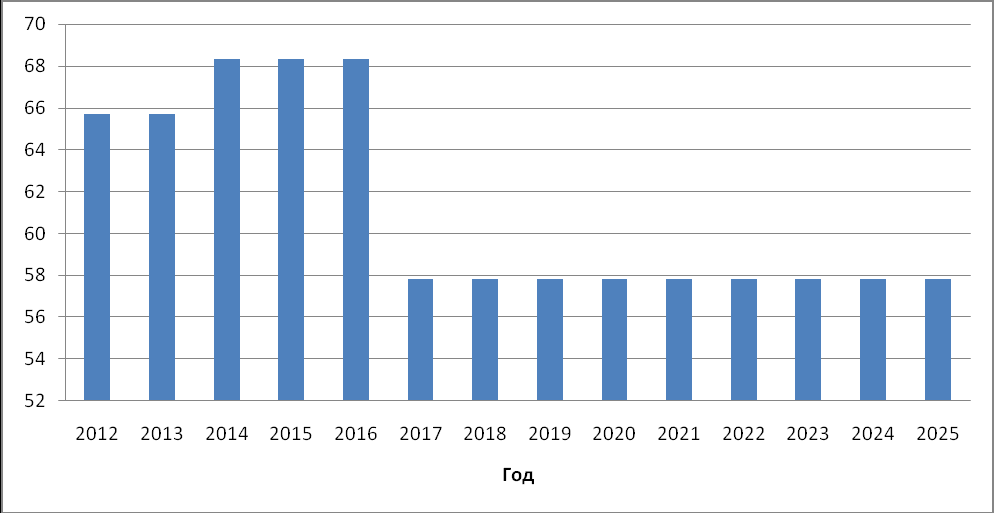 Рис. 2.2.2. Тариф на подключение к сетям водоотведения, тыс. руб./куб. м в сутки, в ценах 2011 года (с учетом НДС)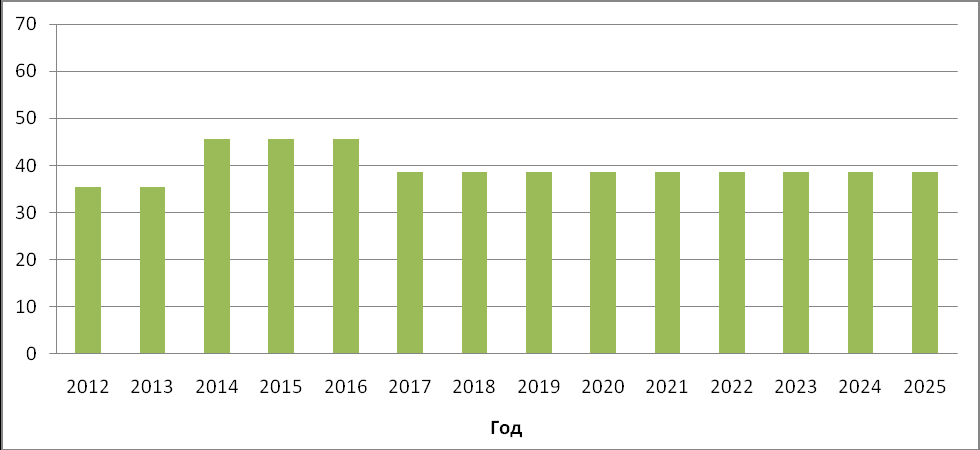 2.2.3. Надбавка для потребителейНадбавка к тарифу для потребителей является ценовой ставкой, которая устанавливается в целях финансирования настоящей Инвестиционной программы и учитывается при расчетах потребителей с ООО "НОВОГОР-Прикамье".Существующие надбавки к тарифам установлены решением Пермской городской Думы от 26.01.2010 N 10 (с изменениями, внесенными решением Пермской городской Думы от 01.02.2011 N 21). Величина установленных надбавок к тарифу для периода с марта 2010 г. по март 2015 г. приведена в таблице 2.1.1.1.Табл. 2.1.1.1. Надбавка к ценам (тарифам) на холодную воду, водоотведение и очистку сточных вод для потребителейПрогнозный уровень надбавок к тарифам на период 2015-2025 гг. в постоянных ценах 2011 года (без учета НДС) составляет:надбавка к тарифу по водоснабжению:на период 2015 г.-2016 г. = 0,31 руб./куб. м,на период 2017 г.-2025 г. = 1,72 руб./куб. м,надбавка к тарифу по водоотведению:на период 2015 г.-2016 г. = 0,15 руб./куб. м,на период 2017 г.-2025 г. = 2,95 руб./куб. м.Расчет надбавок производится в соответствии с действующим законодательством. Надбавки утверждаются решением Пермской городской Думы.2.2.4. Бюджетное финансированиеПотребность в финансировании мероприятий Программы составляет 6226381,922 тыс. руб. (с учетом НДС) в ценах соответствующих лет, в том числе Инвестиционная программа предусматривает бюджетное финансирование выполнения мероприятий на период 2011-2014 гг. - 999622,626 тыс. руб. (с учетом НДС) в ценах соответствующих лет.Потребность в финансировании мероприятий Программы в последующие годы будет уточняться (или корректироваться) с учетом доводимых лимитов бюджетных ограничений при формировании бюджета города Перми на очередной год и плановый период, а также по результатам выполнения мероприятий Программы за предыдущий этап.Распределение объемов бюджетных расходов на реализацию Инвестиционной программы по источникам финансирования и мероприятиям представлено в таблице 2.2.1. Объем финансирования приведен в ценах текущих лет, тыс. руб., с учетом НДС.Табл. 2.2.1. Распределение объемов бюджетных расходов на реализацию Инвестиционной программы по источникам финансирования и мероприятиям(в ред. решения Пермской городской Думы от 26.03.2013 N 61)Продолжение табл. 2.2.1. Распределение объемов бюджетных расходов на реализацию Инвестиционной программы по источникам финансирования и мероприятиямЧасть 3. Механизм реализации Инвестиционной программыВыполнение Инвестиционной программы будет осуществляться в соответствии с графиком реализации Инвестиционной программы, представленным в части 4.После утверждения Пермской городской Думой Инвестиционной программы, а также величины надбавок к тарифам для потребителей товаров и услуг ООО "Новогор-Прикамье" и тарифа на подключение к системе коммунальной инфраструктуры по этапам реализации Инвестиционной программы администрация города Перми будет должна в соответствии с пунктом 13 статьи 11 Федерального закона Российской Федерации N 210-ФЗ заключить договор в целях развития системы коммунальной инфраструктуры, определяющий условия реализации настоящей Инвестиционной программы, с ООО "Новогор-Прикамье".Контроль за соответствием фактических объемов выполнения Инвестиционной программы будет осуществляться в формате мониторинга выполнения Инвестиционной программы. Методика проведения мониторинга, права и обязанности Пермской городской Думы как органа тарифного регулирования города Перми и ООО "Новогор-Прикамье" как субъекта мониторинга должны соответствовать методике проведения мониторинга, определяемой Министерством регионального развития Российской Федерации.Инвестиционная программа, равно как и сроки ее реализации, должны быть пересмотрены Пермской городской Думой в случае объективного изменения условий деятельности ООО "Новогор-Прикамье", влияющих на стоимость производимых им товаров (оказываемых услуг), к которым в соответствии с Федеральным законом N 210-ФЗ относятся:изменение законодательства Российской Федерации,рост инфляции, превышающий уровень инфляции, учитываемый в расчетах при утверждении тарифов,изменение тарифов на топливно-энергетические ресурсы, превышающее размеры, установленные нормативными правовыми актами Российской Федерации,иные условия, определяемые в порядке, установленном Правительством Российской Федерации.В случае пересмотра Пермской городской Думой Инвестиционной программы, равно как и сроков ее реализации, аналогичный пересмотр будет необходим и в отношении источников финансирования Инвестиционной программы, то есть в отношении тарифа ООО "Новогор-Прикамье" на подключение к системе коммунальной инфраструктуры и надбавки к тарифу для потребителей товаров и услуг ООО "Новогор-Прикамье".Часть 4. График реализации Инвестиционной программы(в ред. решения Пермской городской Думы от 26.06.2012 N 122)В таблице 4.1.1 представлен график реализации Инвестиционной программы. Стоимость всех мероприятий указана в тыс. руб. в постоянных ценах 2011 года с учетом НДС.Таблица содержит следующую информацию.Столбец 1 "Наименование мероприятия" - наименование группы проектов и ее кодовое обозначение, принятое в соответствии с кодовыми обозначениями, использованными в Программе комплексного развития.Столбец 2 "Код" - кодовое обозначение мероприятия, входящего в группу проектов, указанную в столбце 1, принятое в соответствии с кодовыми обозначениями, использованными в Программе комплексного развития. Расшифровка кодов и краткое описание мероприятий представлены в приложении N 6.Столбец 3 "Стоимость" - стоимость мероприятия.Столбцы 4-6 "Источник финансирования" - источник финансирования мероприятия и объем средств, которые предполагается затратить на мероприятие из указанного источника.Столбец 4 "Тариф" - объем средств, который предлагается направить на финансирование мероприятия из средств, собираемых за счет тарифа на подключение. Мероприятия в секторе водоснабжения финансируются за счет тарифа на подключение по водоснабжению. Мероприятия по водоотведению финансируются за счет тарифа на подключение по водоотведению.Столбец 5 "Надбавка" - объем средств, который предлагается направить на финансирование мероприятия из средств, собираемых за счет надбавок к тарифу для потребителей. Мероприятия в секторе водоснабжения финансируются за счет надбавки к тарифу для потребителей по водоснабжению. Мероприятия по водоотведению финансируются за счет надбавки к тарифу для потребителей по водоотведению.Столбец 6 "Бюджет" - объем средств, который предлагается направить на финансирование мероприятия за счет бюджетов всех уровней.Столбцы 7-10 "Этап реализации" - этап Инвестиционной программы, в течение которого планируется выполнить указанное мероприятие.Столбец 7 "2011-2013" - в ячейках по этому столбцу отмечен объем средств, который предлагается направить на финансирование мероприятий в краткосрочный период Инвестиционной программы, то есть в период с 2011 по 2013 год включительно.Столбец 8 "2014-2016" - в ячейках по этому столбцу отмечен объем средств, который предлагается направить на финансирование мероприятий в среднесрочный период Инвестиционной программы, то есть в период с 2014 по 2016 год включительно.Столбец 9 "2017-2025" - в ячейках по этому столбцу отмечен объем средств, который предлагается направить на финансирование мероприятий в долгосрочный период Инвестиционной программы, то есть в период с 2017 по 2025 год включительно.Столбец 10 "Т, квартал" - продолжительность реализации мероприятия, запланированная в Программе комплексного развития, выраженная в кварталах года.Столбцы 11-25 "Объем финансирования мероприятия за счет всех источников финансирования, тыс. руб." - объем средств, который предлагается направить на финансирование мероприятия в указанный год.По строкам таблицы указаны:а) информация по каждому мероприятию, включенному в Инвестиционную программу;б) сводная информация по группам мероприятий;в) сводная информация по совокупностям групп мероприятий;г) сводная информация по секторам водоснабжения и водоотведения;д) сводная информация в целом по Инвестиционной программе.Табл. 4.1.1. График реализации Инвестиционной программы ООО "НОВОГОР-Прикамье"(в ред. решения Пермской городской Думы от 25.06.2013 N 141)Продолжение табл. 4.1.1. График реализации Инвестиционной программы ООО "НОВОГОР-Прикамье"Продолжение табл. 4.1.1. График реализации Инвестиционной программы ООО "НОВОГОР-Прикамье"Приложение N 1к Инвестиционной программепо развитию системы водоснабженияи водоотведения города Пермина 2006-2025 гг.Характеристикапотребителей коммунальных ресурсов и услуг предприятияП-1.1. Характеристика объема и структуры предоставления ресурсов и услугП-1.1.1. ВодоснабжениеОбъем отпуска воды ООО "Новогор-Прикамье" всем категориям потребителей за последние 10 лет существенно сократился. Если в 1996 году величина указанного показателя превышала 146 млн. куб. м, то в последующие годы, особенно в период с 2000 по 2006 г., объем отпуска воды значительно сократился и составил по итогам 2005 года 102,5 млн. куб. м (см. рис. П-1.1.1). В 2006 году падение объемов отпуска воды прекратилось, а на 2007 год впервые за последние годы прогнозируется увеличение объемов отпуска воды потребителям со 102,4 до 104,0 млн. куб. м.Рис. П-1.1.1. Объем отпуска воды всем категориям потребителей, млн. куб. м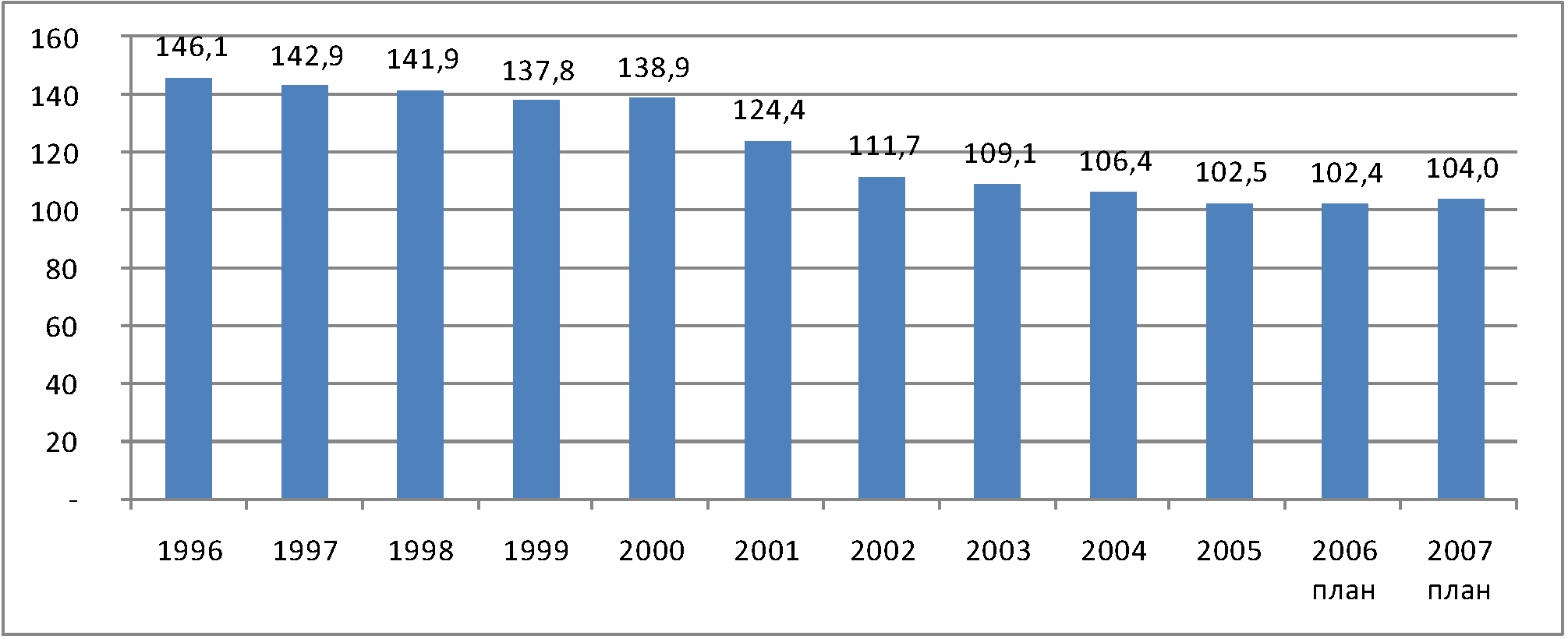 Рис. П-1.1.2. Доля населения в общем объеме отпуска воды потребителям за период с 1996 по 2007 г., %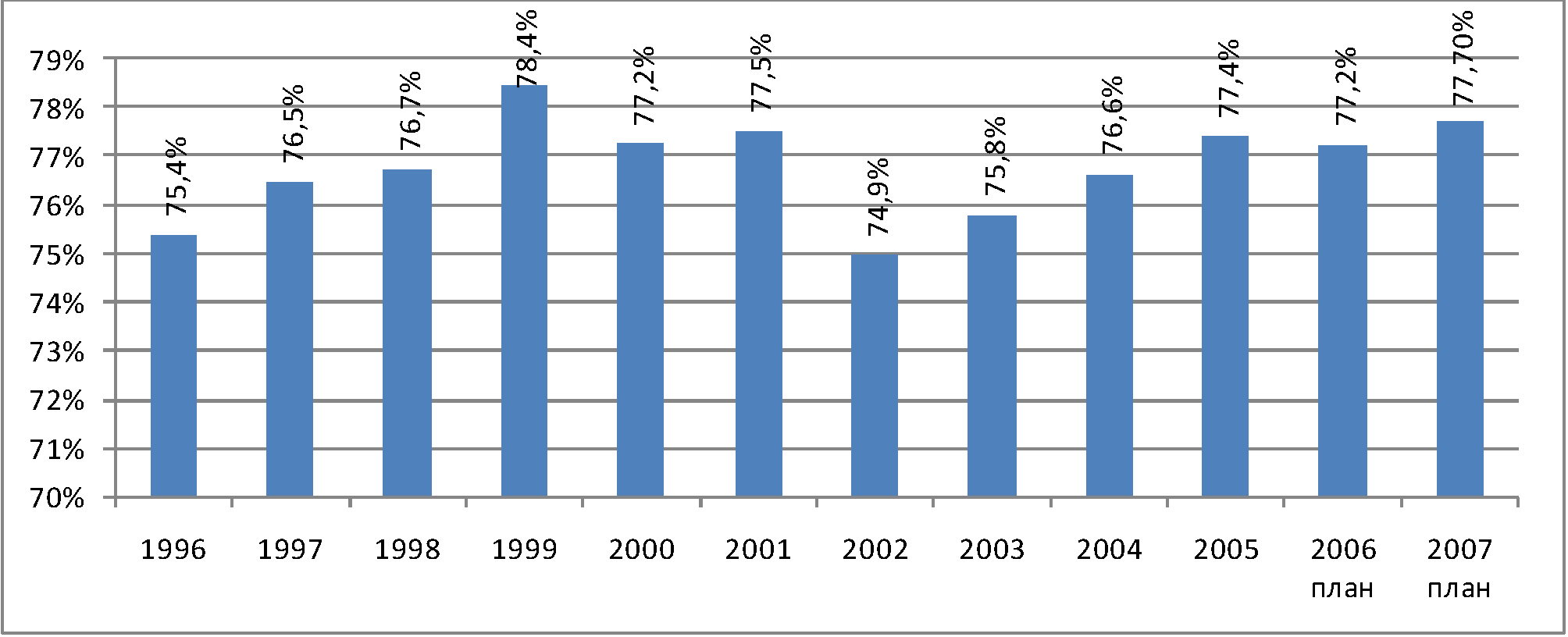 Основным потребителем воды, реализованной ООО "Новогор-Прикамье", является население города Перми. На протяжении всего периода анализа доля этой категории потребителей в общем объеме реализации воды стабильно превышает 70% (см. рис. П-1.1.2).Рис. П-1.1.3. Структура объема реализации и фактического потребления воды категориями потребителей г. Перми, 2004-2007 гг.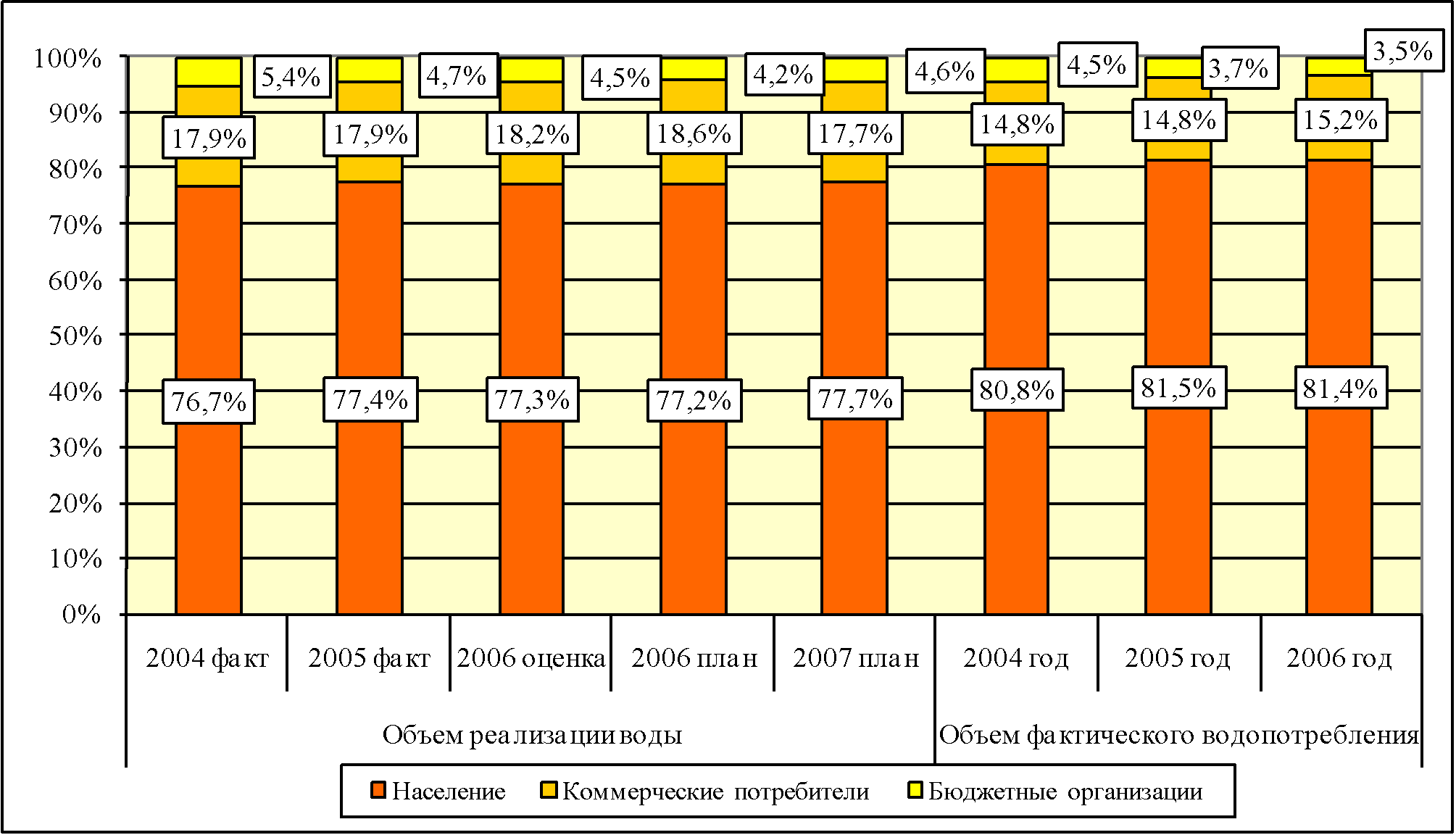 В соответствии с производственной программой предприятия на 2007 год доля населения в общем объеме отпуска воды возрастет до 77,7% (максимальное значение с 1999 года). Доля коммерческих потребителей на протяжении всего периода анализа колебалась на уровне 17,7-18,6%, доля бюджетных организаций сократилась с 5,4% в 2004 году до 4,6% в соответствии с производственной программой на 2007 год (см. рис. П-1.1.3).Рис. П-1.1.4. Доля неоплаченного объема потребления в общем объеме фактического потребления воды населением, %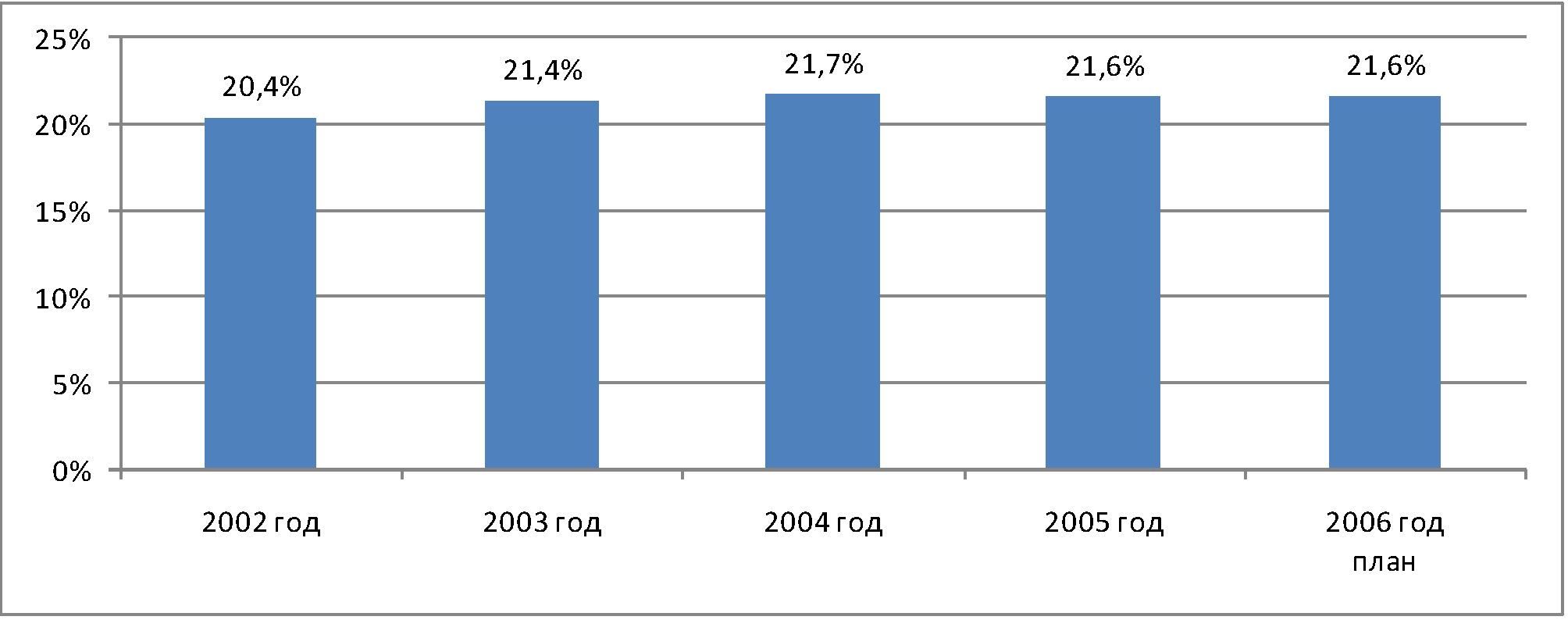 Вследствие оплаты населением услуг водоснабжения и водоотведения по нормативам объем отпущенной воды (принятых стоков) не соответствует реализованному объему.Так, по итогам 2004 года 22,7 млн. куб. м было потреблено населением, но не оплачено, в 2005-2006 гг. величина данного показателя сократилась до 21,8 млн. куб. м. Таким образом, более чем пятая часть фактического объема потребления населением воды потребляется без оплаты (см. рис. П-1.1.4).В структуре фактического потребления доля населения возросла с 80,8% в 2004 г. до 81,4% в 2006 г., доля коммерческих потребителей возросла с 14,8 до 15,2%, тогда как доля в фактическом объеме водопотребления бюджетных организаций сократилась с 4,5 до 3,5%.П-1.1.2. ВодоотведениеКонсультантПлюс: примечание.В официальном тексте документа, видимо, допущена опечатка: имеется в виду рисунок П-1.1.5, а не рисунок П-1.1.4.В структуре объема реализованного пропуска сточных вод, как и в структуре реализованного отпуска воды, основная доля приходится на население: по итогам 2004 г. доля этой категории потребителей составила 64%, в 2005 г. величина анализируемого показателя возросла до 69,2%, в соответствии с производственной программой на 2007 год прогнозируется фиксация доли населения на уровне 67,2% (см. рис. П-1.1.4). Около трети от общего реализованного пропуска сточных вод приходится на коммерческих потребителей (31,6% по итогам 2004 г., в 2007 г. планируется сокращение показателя до уровня 28,7%), доля бюджетных потребителей сократится в 2007 г. по сравнению с 2004 г. с 4,4 до 4,1%.В структуре фактического пропуска сточных вод от категорий потребителей доля населения составляла в 2004 году 69,4%, в 2005-2006 гг. доля населения неизменно оставалась на уровне 68,7%.Рис. П-1.1.5. Структура объема реализации и фактического пропуска сточных вод от категорий потребителей г. Перми, 2004-2007 гг.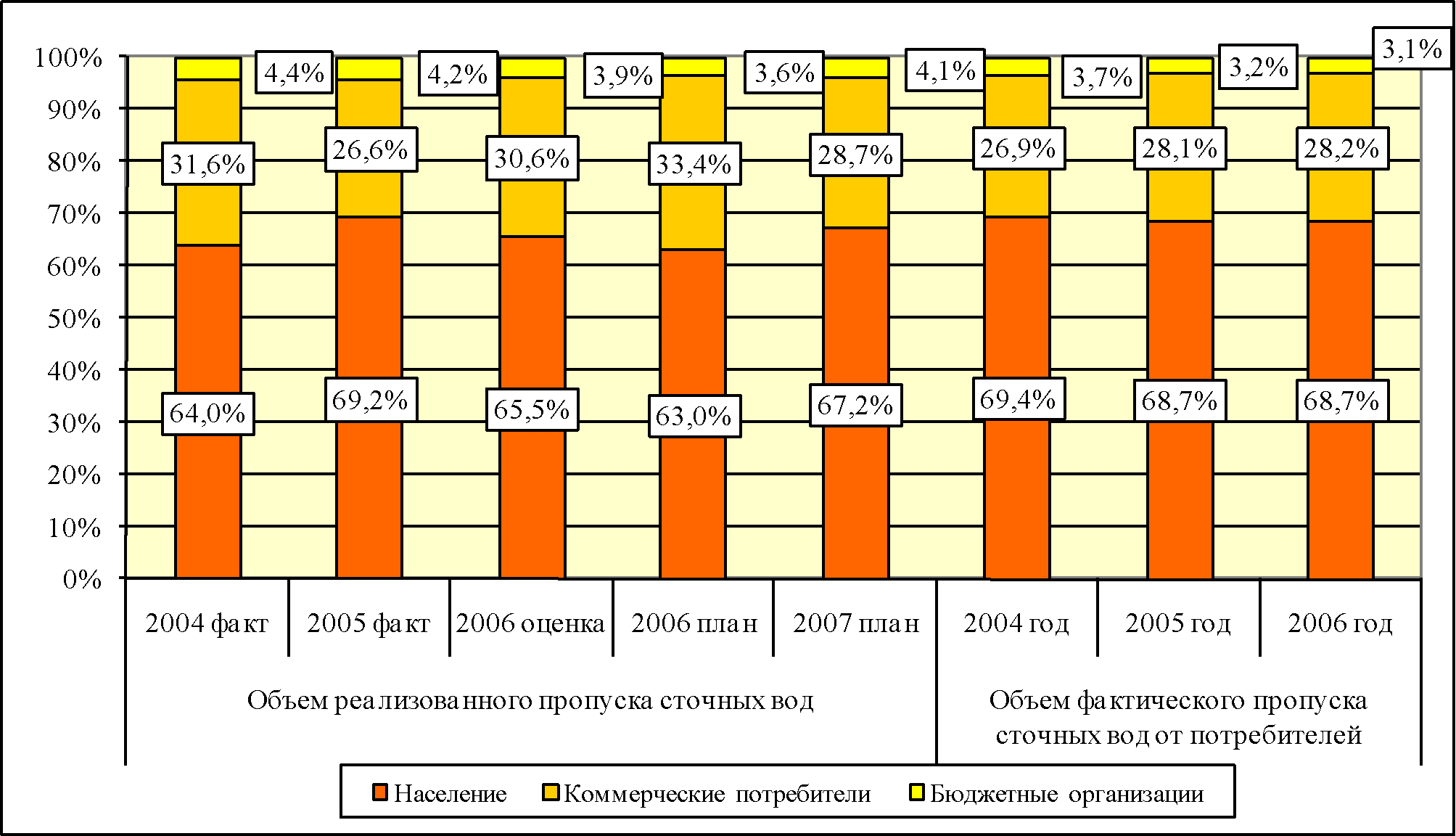 П-1.2. Тарифы по оплате коммунальных ресурсов и услуг водоснабжения и водоотведенияСтруктура платежей потребителей отражает как сложившуюся структуру потребления, так и тарифную политику. В Перми, как и во многих городах России, существует практика перекрестного субсидирования тарифов. Тарифы для населения устанавливаются на уровне ниже экономически обоснованного тарифа, а потери организации коммунального комплекса восполняются за счет завышенных тарифов для коммерческих потребителей.Правительство Российской Федерации неоднократно устанавливало сроки ликвидации перекрестного субсидирования. Однако проблема перекрестного субсидирования столь серьезна, что на ее решение требуется несколько лет. Одномоментная ликвидация перекрестного субсидирования в Перми невозможна в силу высокой социальной значимости услуг и чувствительности населения к резким скачкам в тарифах. Поскольку население является крупнейшим потребителем услуг, снижение в собираемости платежей, следующее за резким скачком в тарифах, может серьезно отразиться на ликвидности ООО "Новогор-Прикамье". В то же время скорейшее решение проблемы перекрестного субсидирования необходимо, поскольку именно заниженные цены на услуги ведут к расточительству и нерациональному поведению потребителей по отношению к воде. В результате это также влияет на возможность предприятия предоставлять качественные услуги.Рис. П-1.2.1. Величина установленных на 2007 год тарифов для отдельных категорий потребителей (без учета НДС), руб./куб. м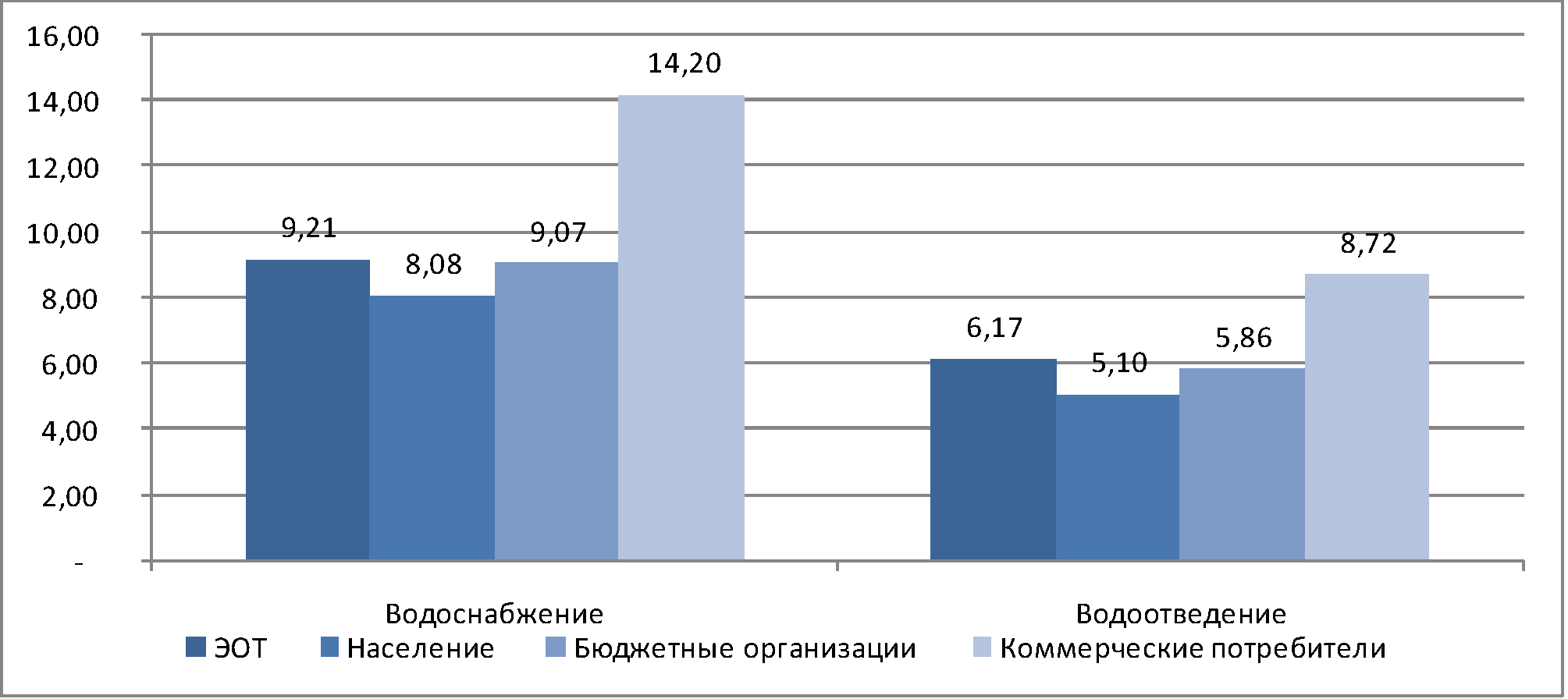 Тарифы для населения на услуги водоснабжения не покрывают даже себестоимость производства и транспортировки воды к потребителям. В то же время для того, чтобы компенсировать значительный объем финансовых потерь от предоставления услуг населению, тарифы для коммерческих потребителей превышают среднеотпускной тариф более чем в полтора раза (см. рис. П-1.2.1 и П-1.2.2), при том, что объем потребления коммерческими потребителями в шесть раз ниже объема потребления населением.Рис. П-1.2.2. Соотношение величины установленного тарифа для категории потребителей и среднеотпускного тарифа, 2004-2006 гг.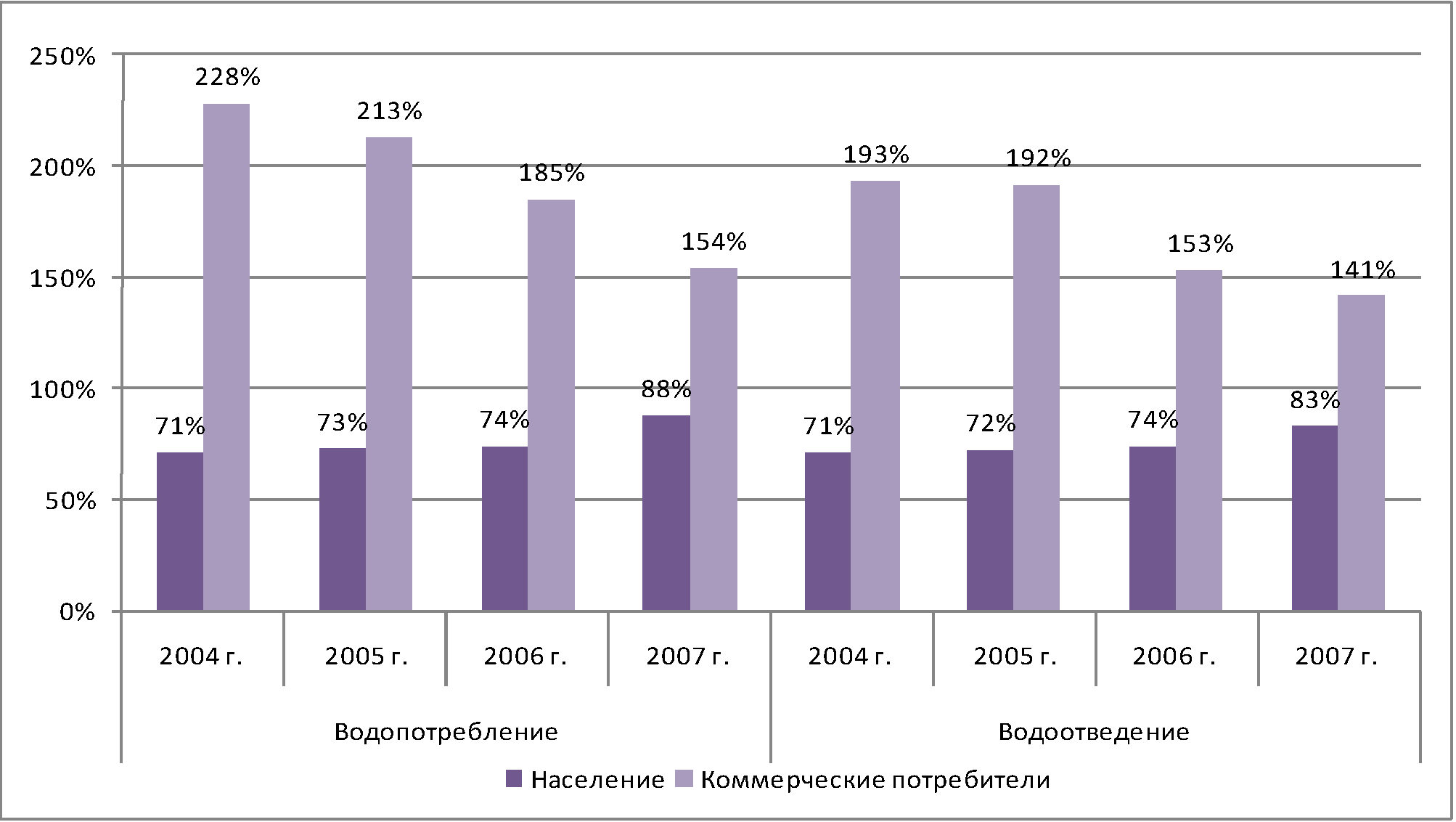 В структуре платежей доля коммерческих потребителей значительно выше, чем в структуре потребления.Платежи коммерческих потребителей составляют около 34% от общих платежей. Платежи населения составляют 54% от общих платежей за услуги водоснабжения и водоотведения. Таким образом, наличие перекрестного субсидирования повышает долю коммерческих потребителей в структуре платежей и снижает долю населения. При ликвидации перекрестного субсидирования структура платежей будет соответствовать структуре потребления услуг водоснабжения и водоотведения.П-1.3. Охват населения услугами водоснабжения и водоотведенияООО "Новогор-Прикамье" эксплуатирует системы водоснабжения и водоотведения г. Перми, которые позволяют предоставлять круглосуточные услуги водоснабжения и водоотведения практически всем потребителям города. Охват услугами водоснабжения населения составляет 98,5% от всей численности населения Перми, а услугами водоотведения - 97,3% (см. рис. П-1.3.1). Таким образом, практически все население города имеет доступ к услугам централизованного водоснабжения и водоотведения.Рис. П-1.3.1. Обеспеченность населения г. Перми коммунальными услугами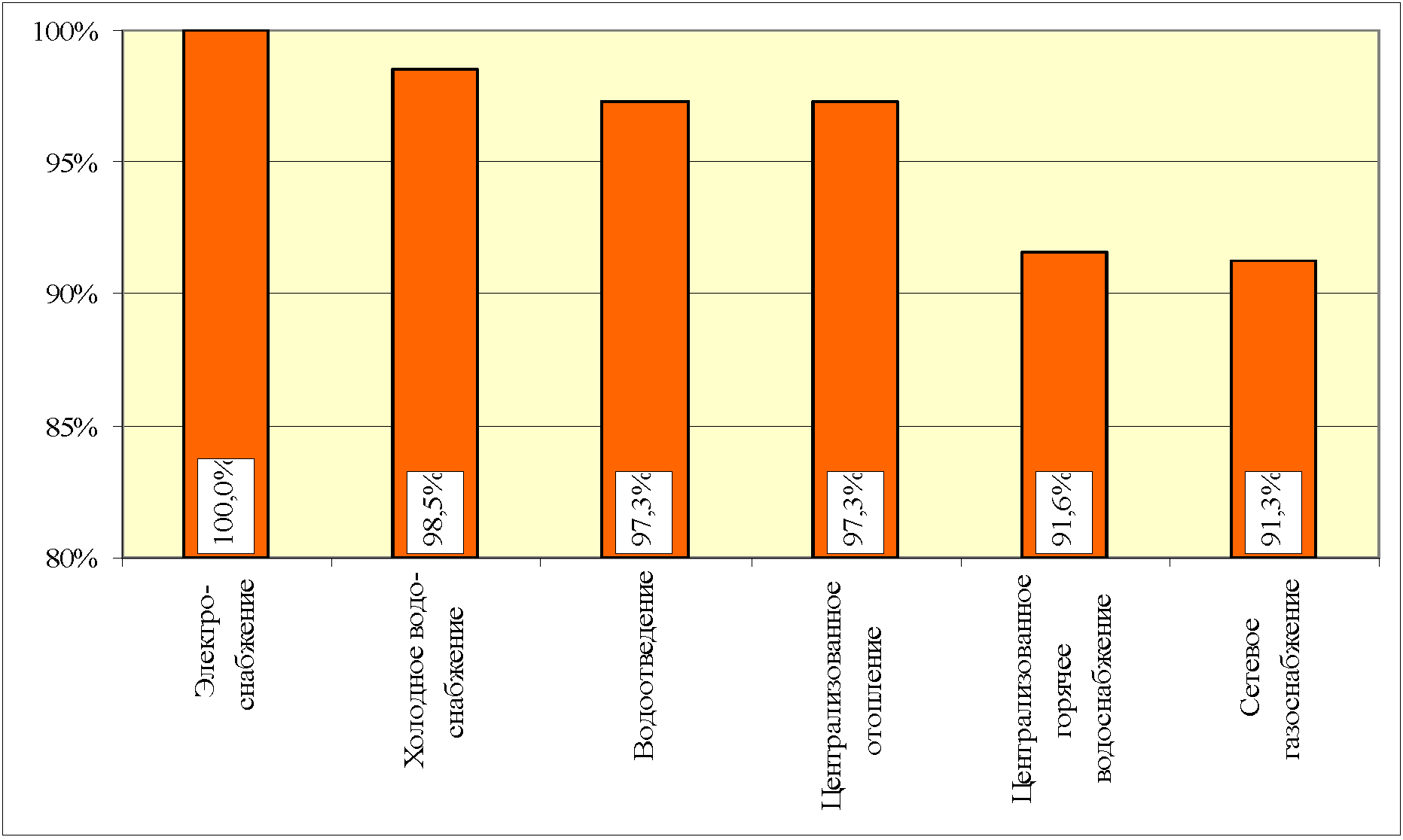 Как видно из рис. П-1.3.3, наименьший охват населения приходится на 1-ю децильную группу, в которую входят граждане с наименьшим уровнем доходов. Начиная с 7-й децильной группы, уровень охвата находится на уровне 100%. Наименее обеспеченные слои населения в наименьшей степени охвачены услугами централизованного водоснабжения и водоотведения, что объясняется проживанием неохваченных потребителей в частных домах, исторически не имевших подключения к системам ВКХ.Рис. П-1.3.2. Обеспеченность услугами водоснабжения и водоотведения домохозяйств с различной численностью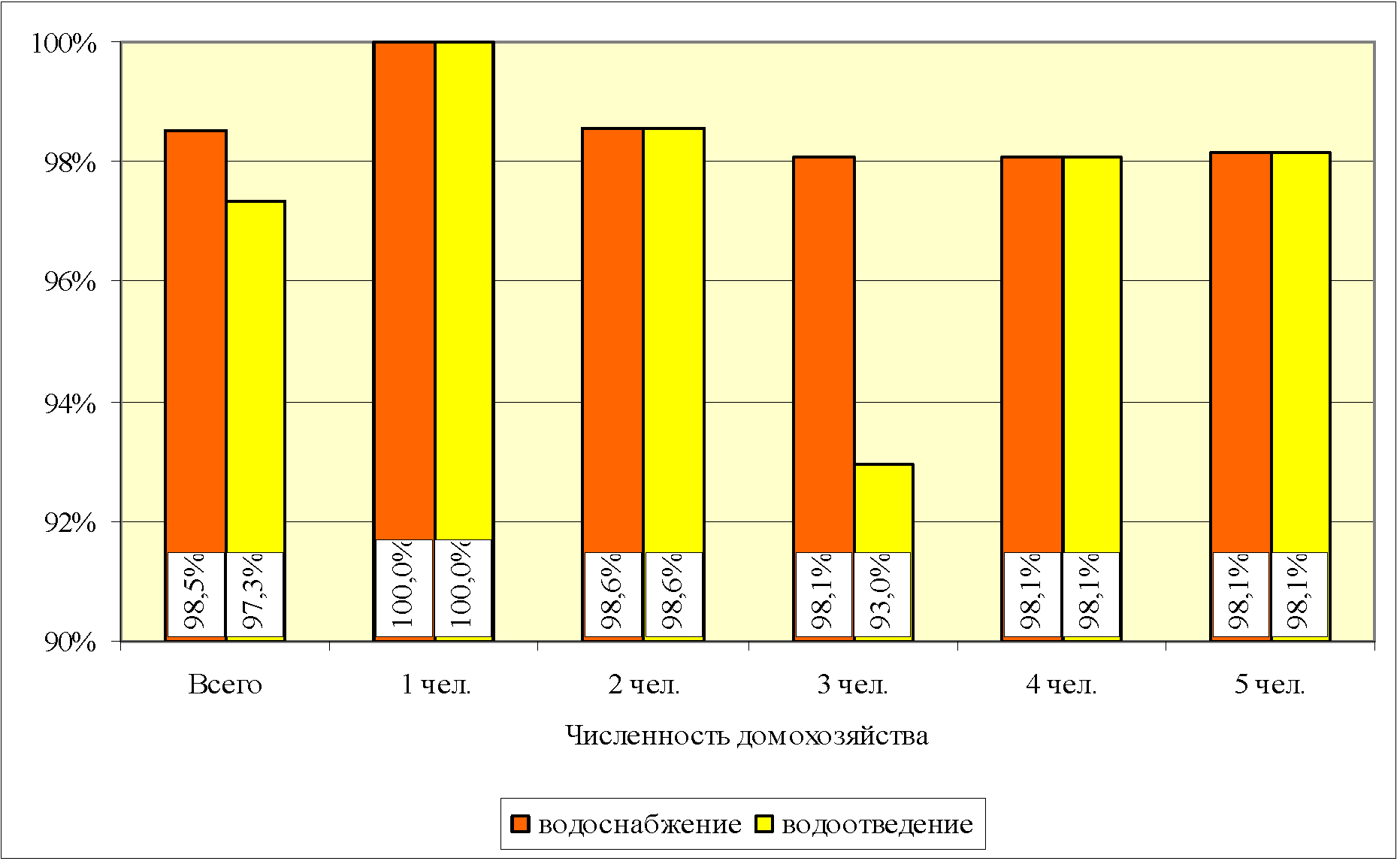 Рис. П-1.3.3. Обеспеченность услугами водоснабжения и водоотведения в разрезе децильных групп населения по доходам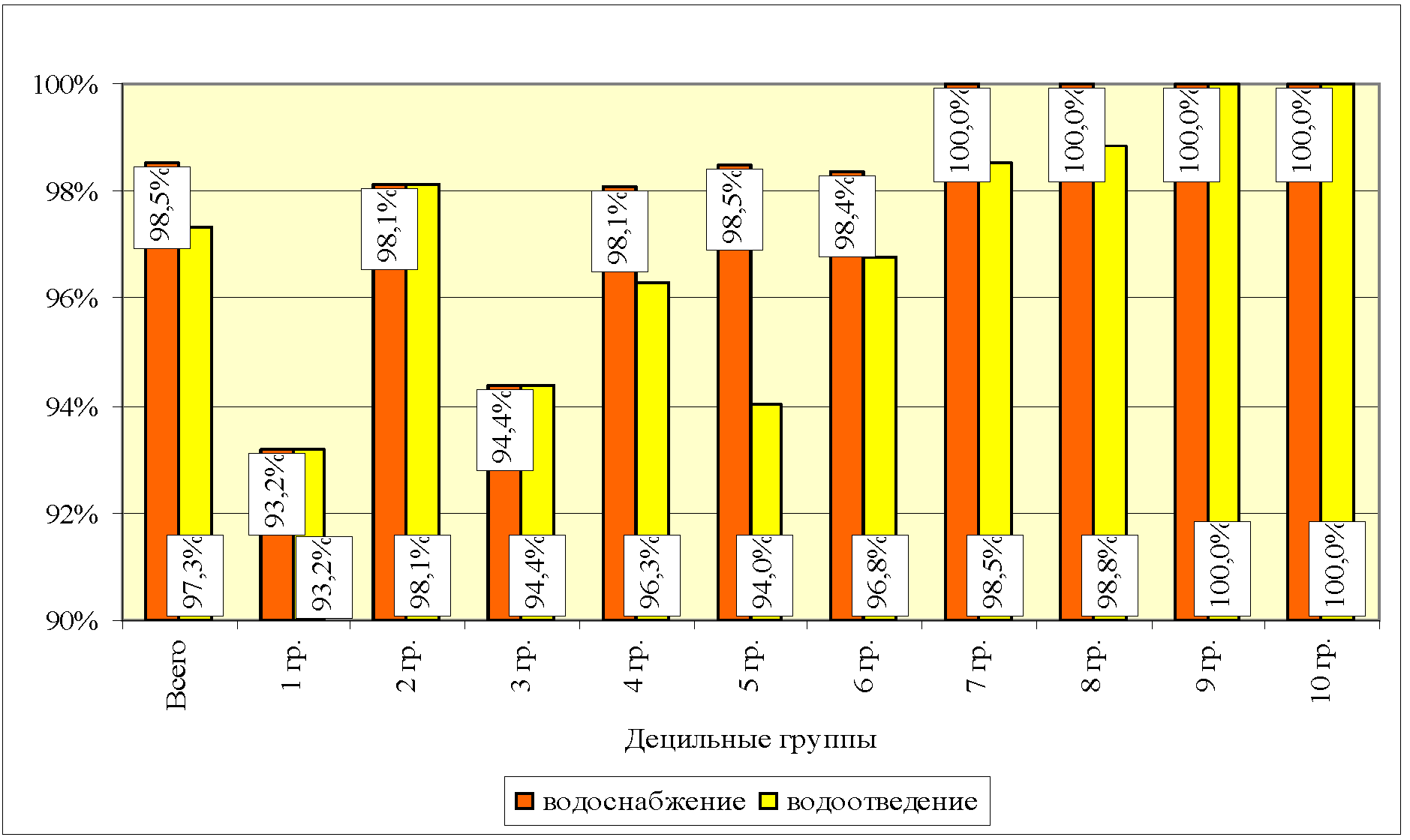 Таким образом, существующие системы обеспечивают доступ практически всех потребителей к услугам водоснабжения и водоотведения. Однако обеспечение возможности получения услуги еще не всегда означает возможность получить качественную и надежную услугу в любое время. Высокая изношенность основных фондов, высокие темпы строительства жилья в городе и нерациональное водопотребление представляют угрозу для обеспечения потребителям доступа к качественным услугам. Поэтому Программа нацелена на повышение надежности существующей системы водоснабжения и водоотведения и на постепенное повышение уровня охвата населения услугами в результате городского развития.Сложившаяся структура водопотребления объясняется не только низкими объемами потребления услуг коммерческими потребителями и бюджетными организациями по отношению к населению, но также и нерациональным, а зачастую и хищническим водопотреблением. Замеры, проведенные в многоквартирных домах, показали, что средний ежедневный объем потребления воды на человека в Перми составляет 327 литров, в то время как в европейских странах данный показатель составляет 150 литров на человека в сутки, что ниже более чем в 2 раза.Структуру фактического суточного водопотребления населения г. Перми можно представить в виде рис. П-1.3.4.Рис. П-1.3.4. Фактическое суточное водопотребление населения г. Перми по направлениям расходования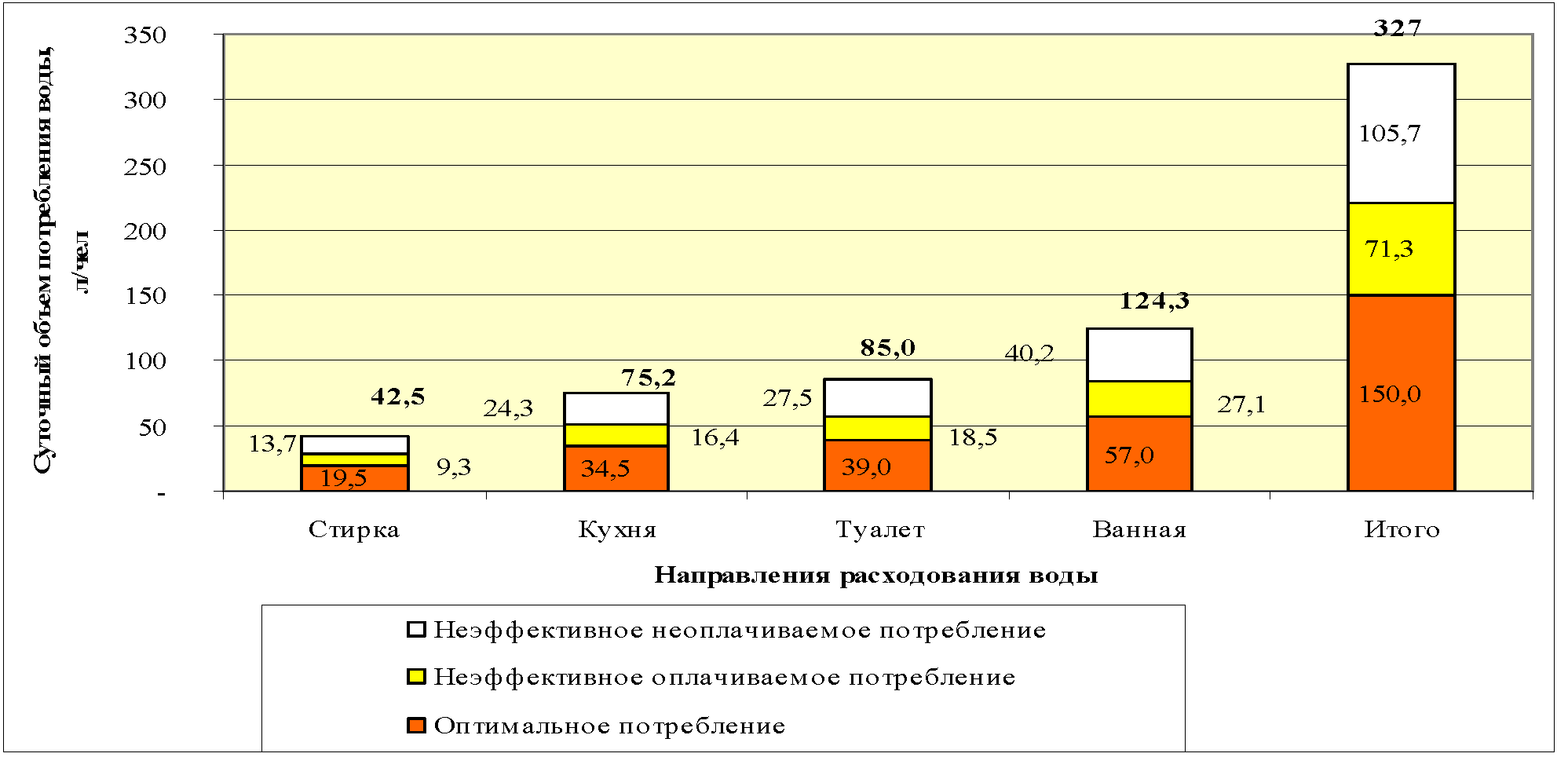 П-1.4. Отношение населения к качеству услуг, предоставляемых предприятиемВ представленной ниже характеристике отношения населения к качеству услуг, предоставляемых ООО "Новогор-Прикамье", представлены результаты социологических опросов, проведенных в июне 2005 г. и июне 2006 г. по заказу ООО "Новогор-Прикамье" <4>.--------------------------------<4> Опросы проводились в порядке и на условиях, установленных Положением о социологическом мониторинге ООО "Новогор-Прикамье" (2004 г.). Объектом опросов было взрослое население г. Перми в возрасте от 18 лет и старше. Опросы проводились методом стандартизированного интервью по месту жительства респондентов. Общегородская выборка численностью 700 чел. являлась репрезентативной по основным социально-демографическим характеристикам, максимальная ошибка составляла не более 3,78% при вероятности 0,95.П-1.4.1. Качество холодной водыБолее половины респондентов в 2004 и 2005 гг. были недовольны качеством холодной воды (см. рис. П-1.4.1), при этом, по мнению 14% респондентов в 2005 г. и 13,7% в 2006 г., качество холодной воды по сравнению с предшествующим годом улучшилось, тогда как для более чем 2/3 респондентов качество воды осталось на прежнем уровне (см. рис. П-1.4.2).Рис. П-1.4.1. Распределение ответов на вопрос: "Насколько Вас устраивает сегодняшнее качество холодной водопроводной воды?"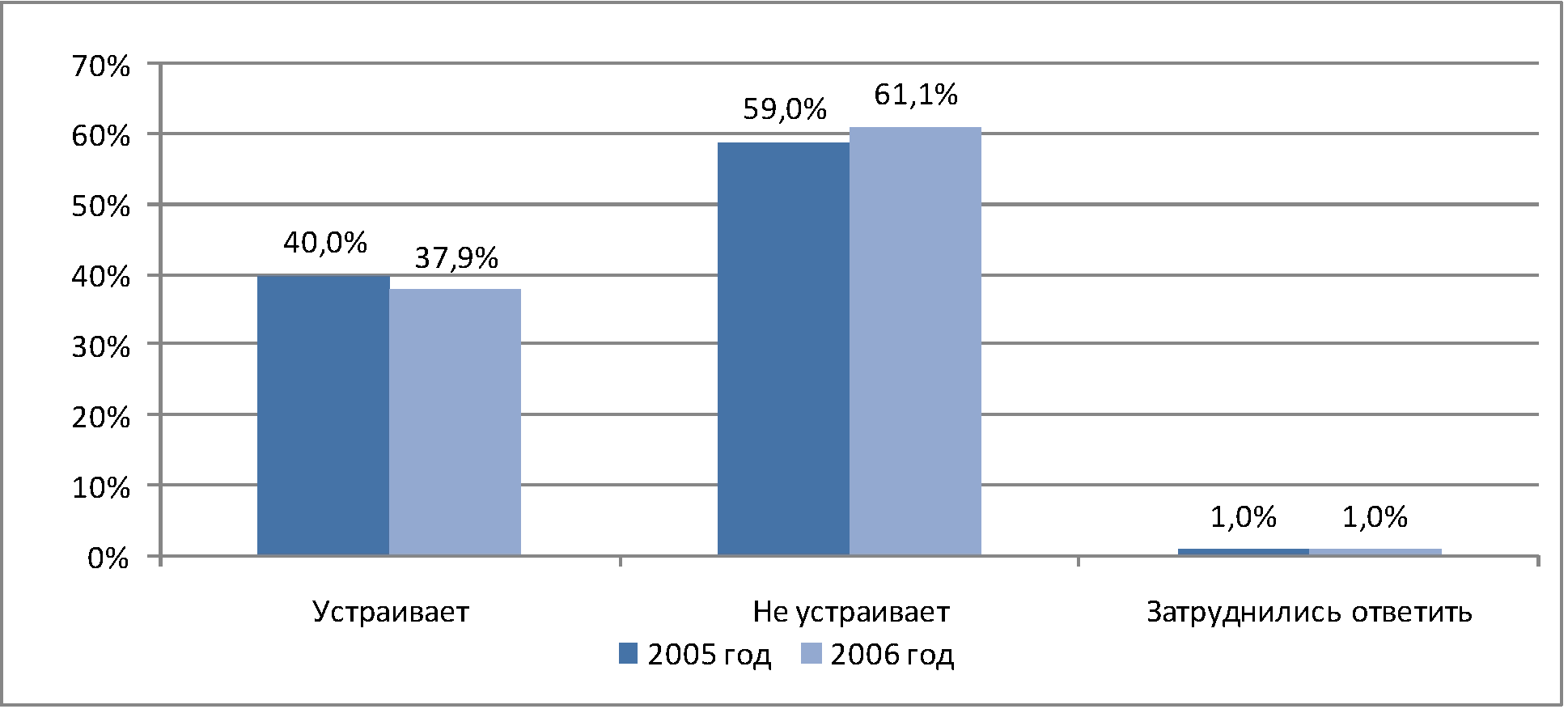 Рис. П-1.4.2. Распределение ответов на вопрос: "По Вашему мнению, качество холодной воды в Вашем доме по сравнению с предыдущим годом улучшилось или не улучшилось?"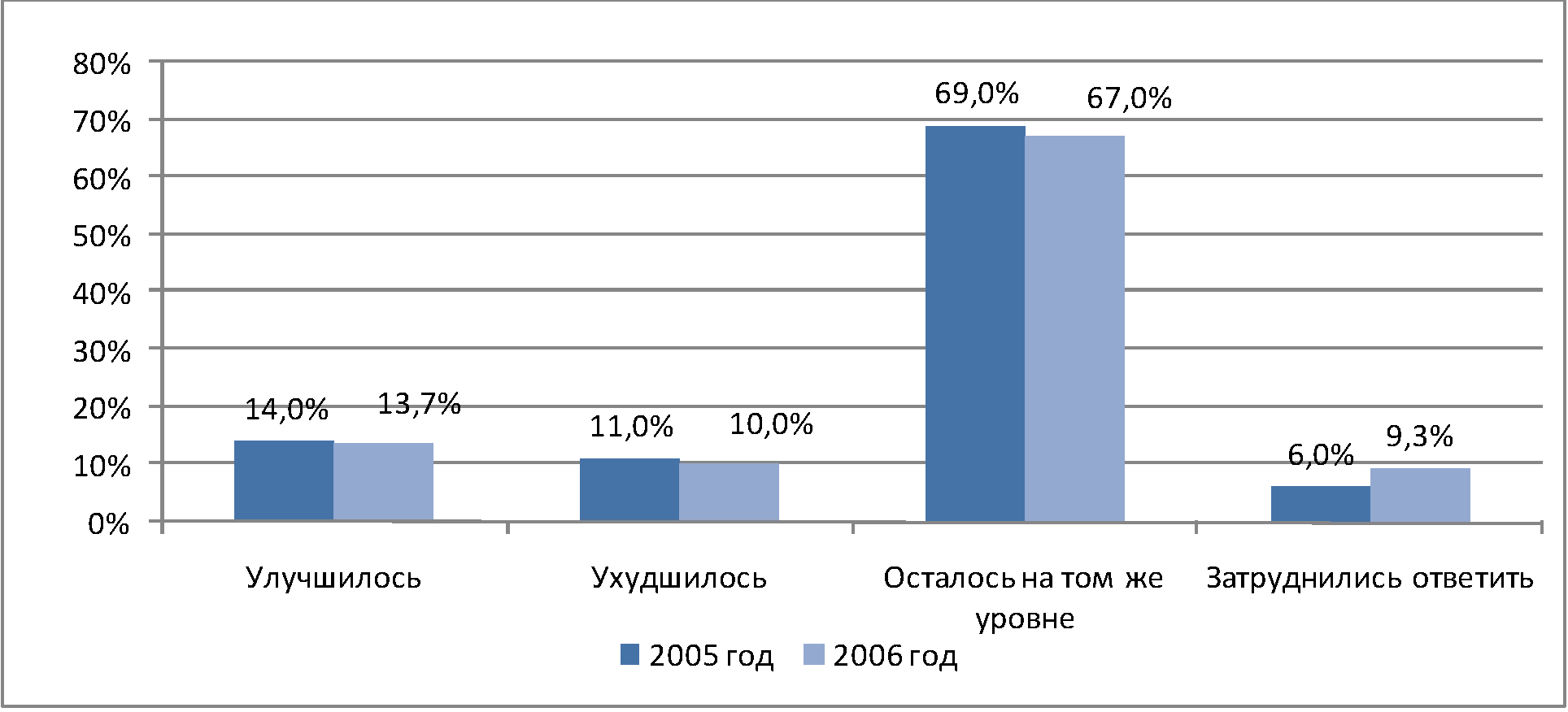 Рис. П-1.4.3. Распределение ответов на вопрос: "По каким причинам Вас не устраивает качество холодной водопроводной воды?"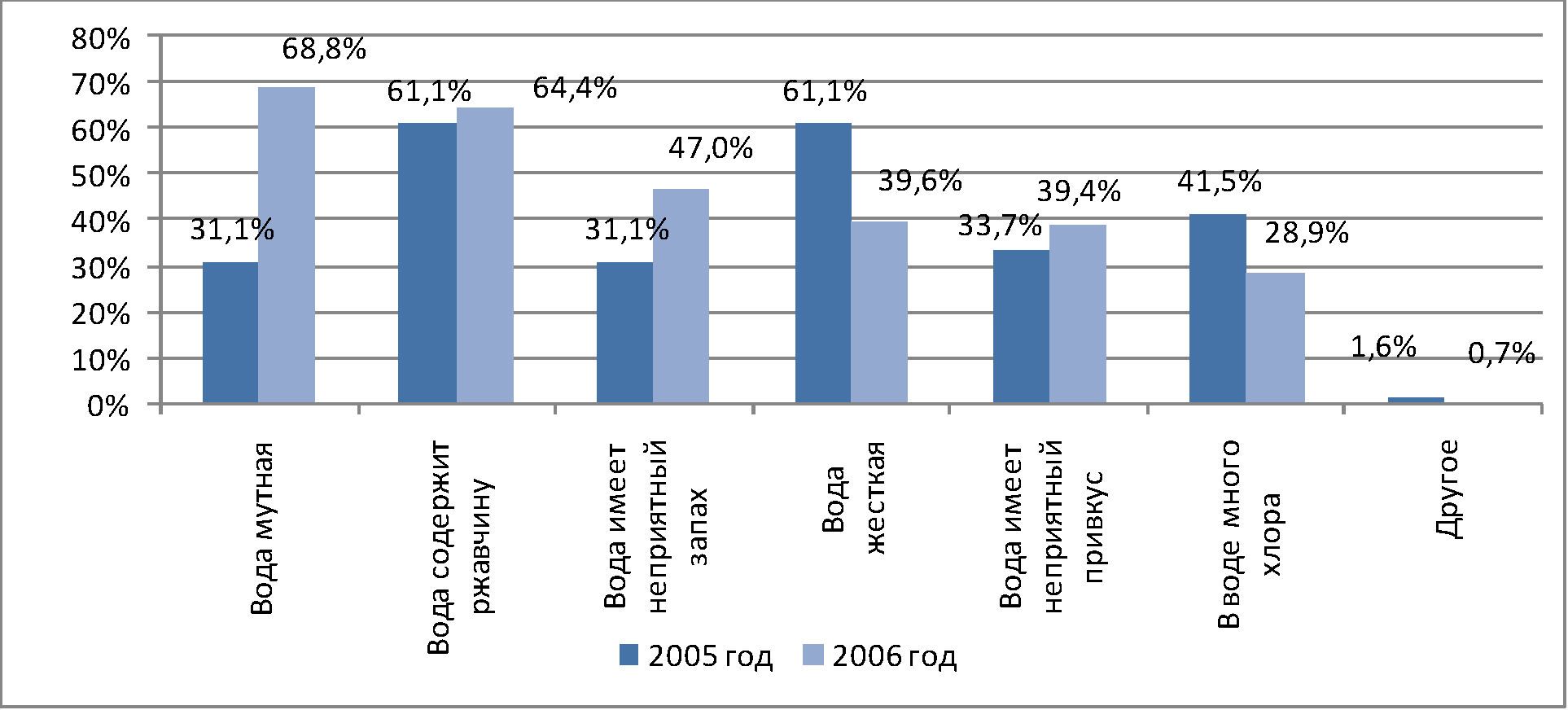 Что касается причин, по которым респондентов не устраивало качество холодной воды, то в 2006 г. по сравнению с 2005 г. произошли существенные изменения в общественном мнении (см. рис. П-1.4.3).Так, более чем в 2 раза возросла доля тех, кто обратил внимание на мутность воды, и по итогам опроса 2006 г. это наиболее часто упоминаемый недостаток холодной водопроводной воды. На втором месте по количеству упоминаний - ответ, указывающий на такой недостаток холодной водопроводной воды, как наличие в ней ржавчины (изменение количества ответов по сравнению с прошлым годом в рамках статистической погрешности). В то же время более чем на треть сократилось количество респондентов, недовольных жесткостью воды, осадком и накипью.Рис. П-1.4.4. Распределение ответов на вопрос: "Люди применяют различные способы для получения чистой воды. Посмотрите, пожалуйста, на карточку и скажите, какими способами пользуетесь Вы?"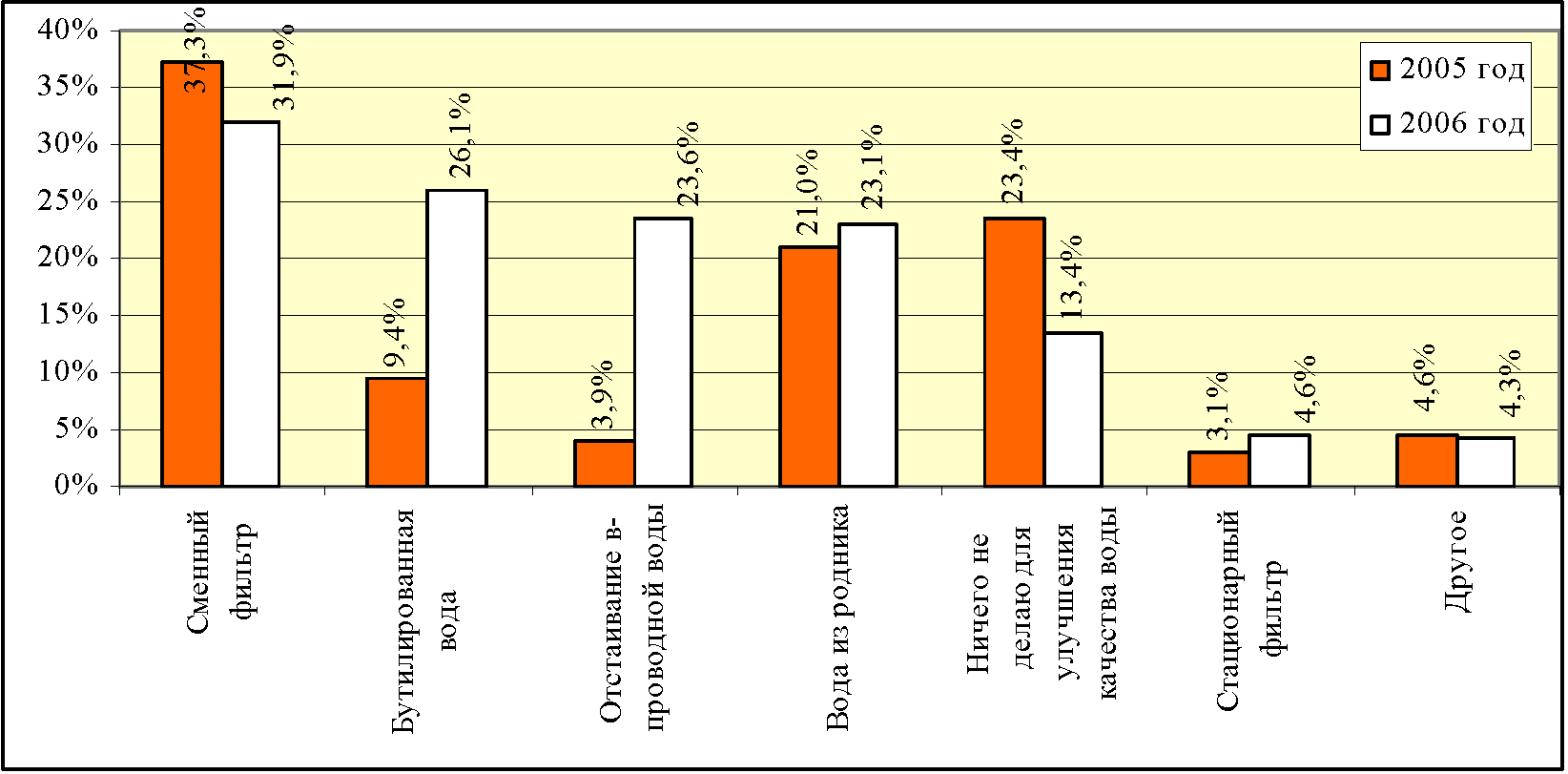 Можно предположить, что указанные изменения в оценках респондентов были вызваны не столько реальным изменением качества холодной водопроводной воды, сколько изменением требований населения к качеству холодной воды как таковой, так как серьезной конкуренцией водопроводной воде стала бутилированная вода, что подтверждается ответами респондентов на следующий вопрос (см. рис. П-1.4.4).Ответы на приведенный выше вопрос свидетельствуют о том, что население стало больше заботиться о качестве потребляемой воды. В частности, почти в два раза сократилась доля населения, ничего не делающего для улучшения качества воды, тогда как доля населения, приобретающего бутилированную воду, возросла почти в три раза, и по итогам 2006 года эту воду приобретает более чем каждый четвертый житель города.В разрезе доходных групп населения распределение ответов на вышеприведенный вопрос вполне очевидно (см. рис. П-1.4.5).Рис. П-1.4.5. Распределение ответов на вопрос: "Люди применяют различные способы для получения чистой воды. Посмотрите, пожалуйста, на карточку и скажите, какими способами пользуетесь Вы?" в разрезе доходных групп респондентов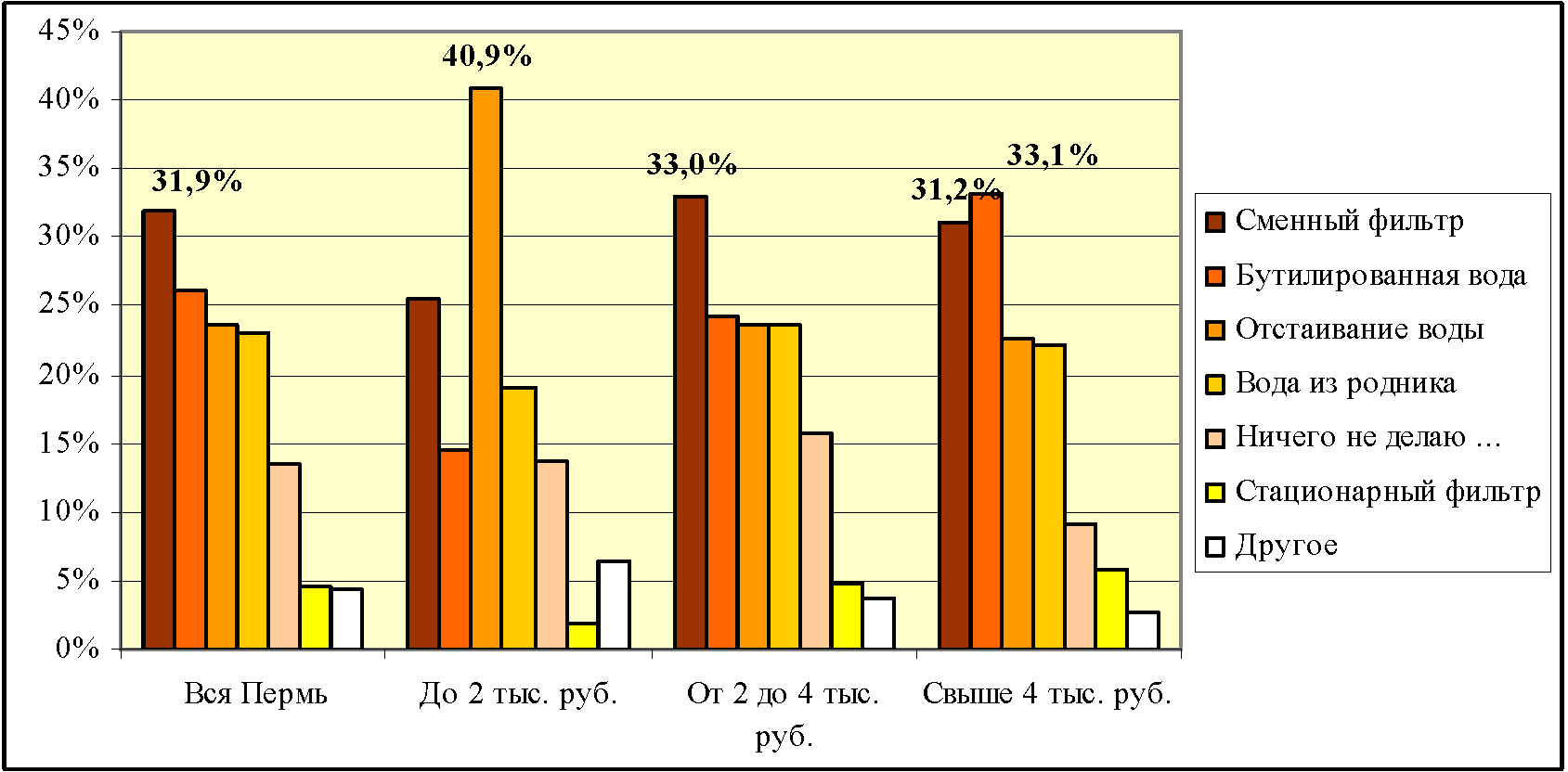 Как видно из приведенной выше диаграммы, население с низкими доходами в качестве приоритетного способа получения чистой воды использует отстаивание водопроводной воды, население с доходами от 2 до 4 тыс. руб. использует в тех же целях сменные фильтры, тогда как население с высокими доходами предпочитает всем прочим способам покупку бутилированной воды.П-1.4.2. Качество подачи водыСоциологические опросы 2005 и 2006 гг. не выявили существенных изменений отношения населения к качеству подачи холодной водопроводной воды (см. рис. П-1.4.6). По мнению подавляющего большинства респондентов, за прошедшие 2 года качество подачи холодной водопроводной воды не изменилось.Рис. П-1.4.6. Распределение ответов на вопрос "Как Вы считаете, напор воды в Вашей квартире по сравнению с предыдущим годом улучшился или ухудшился, или он остался на прежнем уровне?"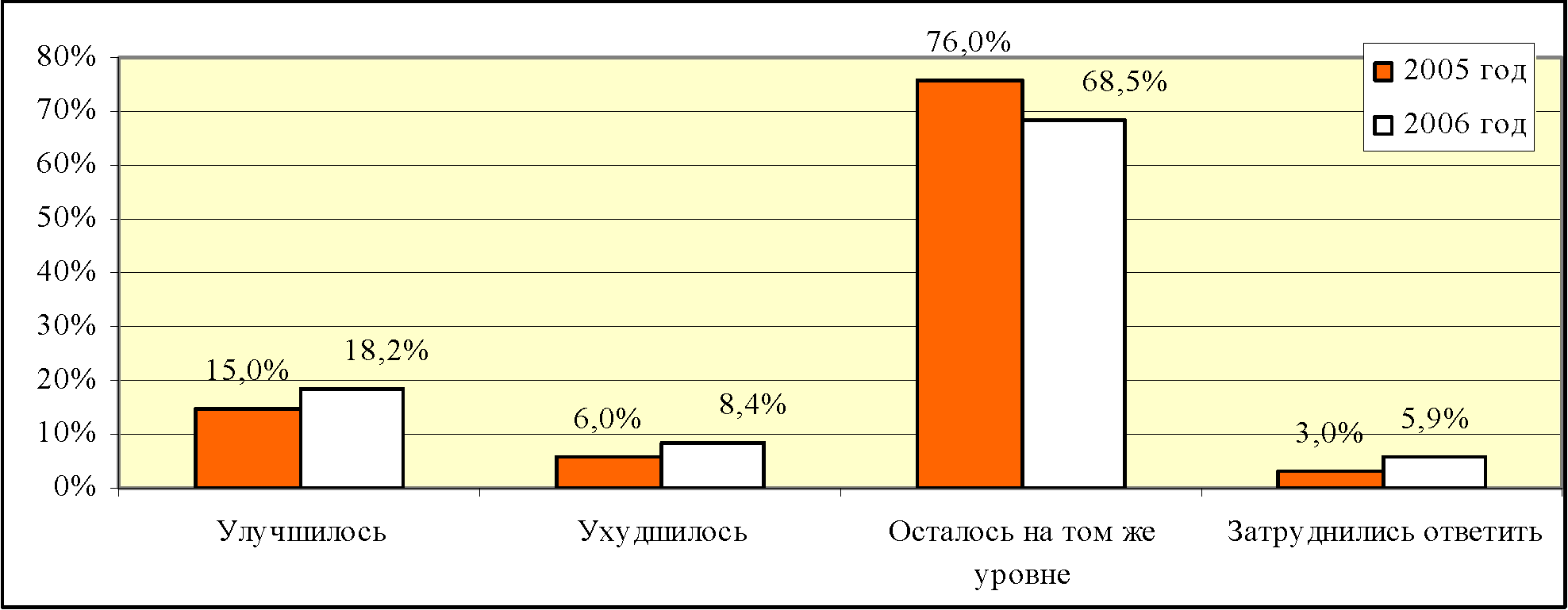 П-1.5. Отношение населения к возможности повышения платежа за услугиОтношение населения г. Перми к возможности повышения платежа за услуги холодного водоснабжения более высокого качества изучалось в упомянутом ранее социологическом опросе 2006 года. Респондентам были заданы следующие вопросы:"Сегодня средняя цена оплаты за холодную воду и канализацию в месяц на одного человека составляет около 75 руб. Скажите, пожалуйста, если повысится качество воды и бесперебойность ее подачи, готовы ли Вы платить больше?" (распределение ответов респондентов на вопрос представлено на рис. П-1.5.1)"Готовы ли Вы установить в Вашем подъезде дополнительное оборудование, по которому в Вашу квартиру будет подаваться чистая вода такого же качества, как и продаваемая бутилированная, если цены на эту воду будут не выше тех, которые сейчас установились для питьевой бутилированной воды" (распределение ответов респондентов на вопрос представлено на рис. П-1.5.2).По итогам опроса выяснилось, что доля граждан, не готовых платить больше за услуги более высокого качества, превышает долю граждан, согласных дополнительно оплачивать повышение качества холодной водопроводной воды (38,7% и 44,3% соответственно). Наиболее ярко выраженное негативное отношение к возможности дополнительно оплачивать повышение качества воды было выявлено у респондентов Мотовилихинского района города Перми (52,8% отрицательных ответов, превышение доли отрицательных ответов над долей положительных ответов - на 23,5%). Лишь немногим менее ярко выражено негативное отношение к указанной возможности у респондентов Орджоникидзевского и Свердловского районов. Превышение положительных ответов над отрицательными было зафиксировано лишь в двух районах - Дзержинском и Кировском.Рис. П-1.5.1. Распределение ответов на вопрос о готовности платить больше за услуги более высокого качества (указана доля однозначных ответов)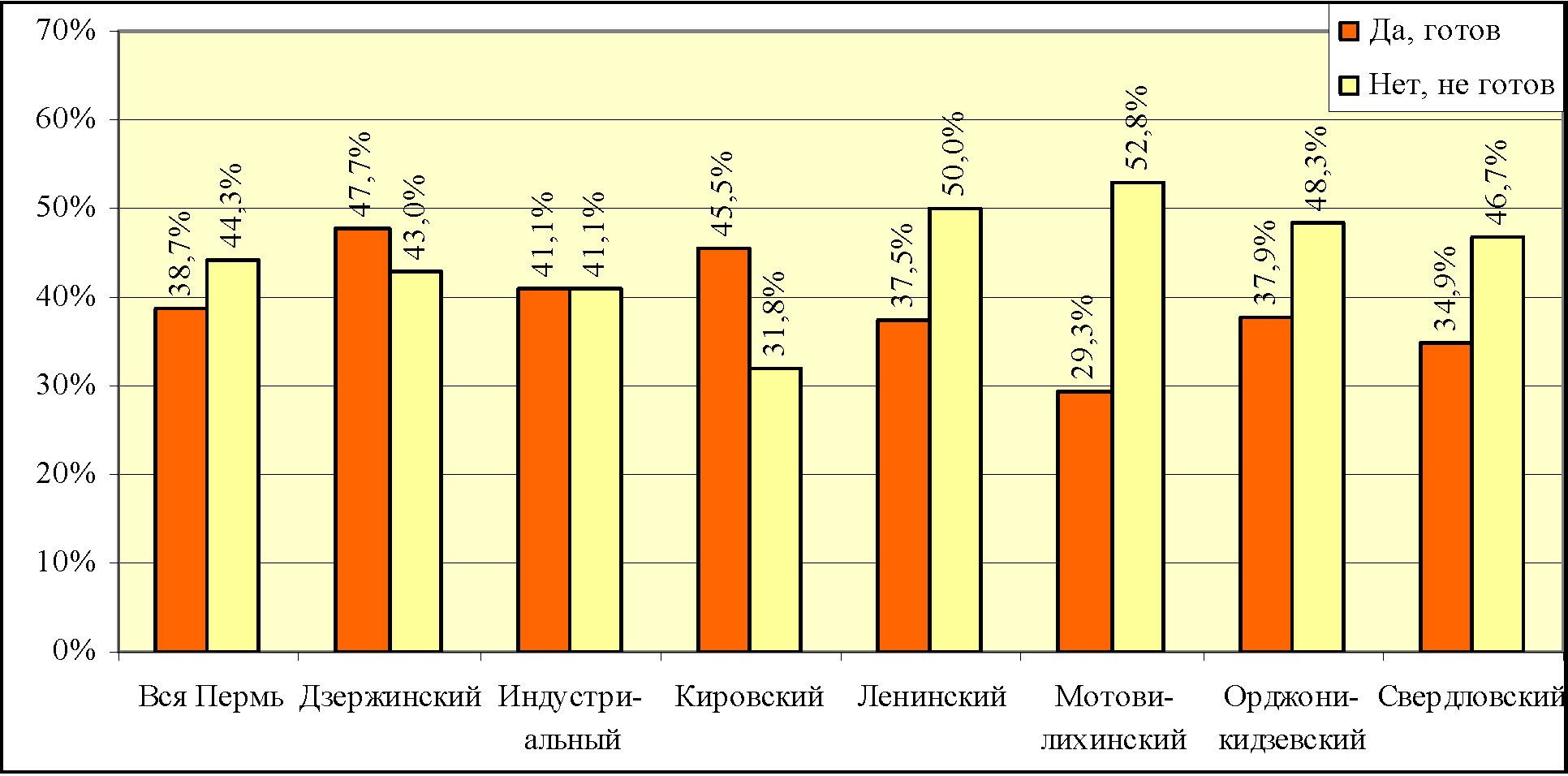 Рис. П-1.5.2. Распределение ответов на вопрос о готовности установить дополнительное оборудование для очистки воды (указана доля однозначных ответов)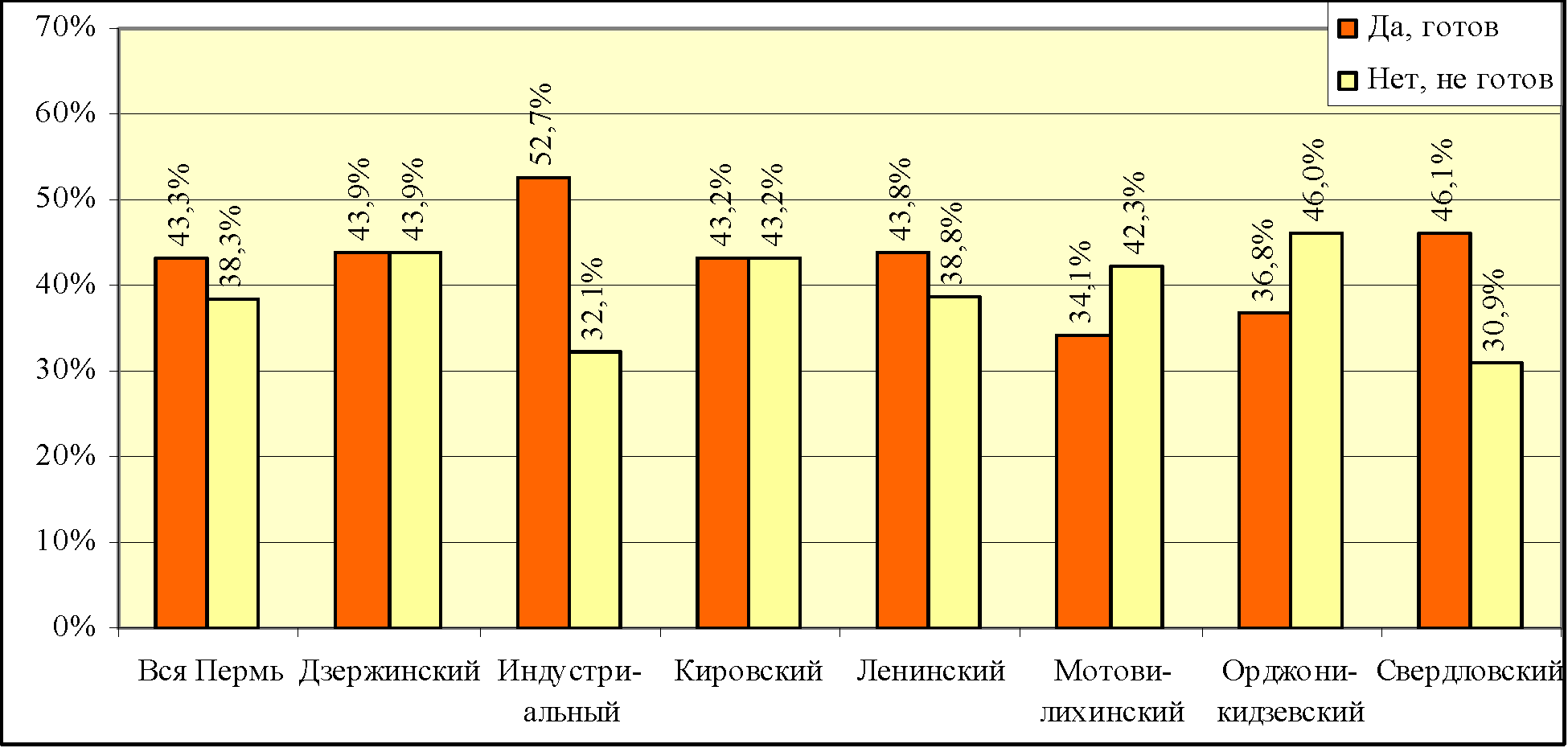 Ответы респондентов на вопрос о готовности установить дополнительное оборудование для доведения качества водопроводной воды до уровня бутилированной в некоторой степени противоречат ответам на первый из перечисленных вопросов, касающихся готовности населения платить больше за услуги более высокого качества. В целом по всем респондентам согласие на установление дополнительного оборудования (и как следствие - на повышение платежа за холодную водопроводную воду) высказали 43,3%, что на 5% больше доли отрицательных ответов на этот же вопрос. Наиболее ярко выраженное положительное отношение к возможности установки оборудования для очистки воды было зафиксировано среди респондентов Индустриального, а также Свердловского районов. Отметим, что при ответе на первый вопрос доля отрицательных ответов в Свердловском районе превысила долю положительных ответов на 11,8%, но при ответе на второй вопрос сложилась иная картина - доля положительных ответов на 15,2% превысила долю отрицательных ответов (см. рис. П-1.5.3).Рис. П-1.5.3. Сравнение доли положительных и отрицательных ответов на вопросы о готовности платить больше за услуги высокого качества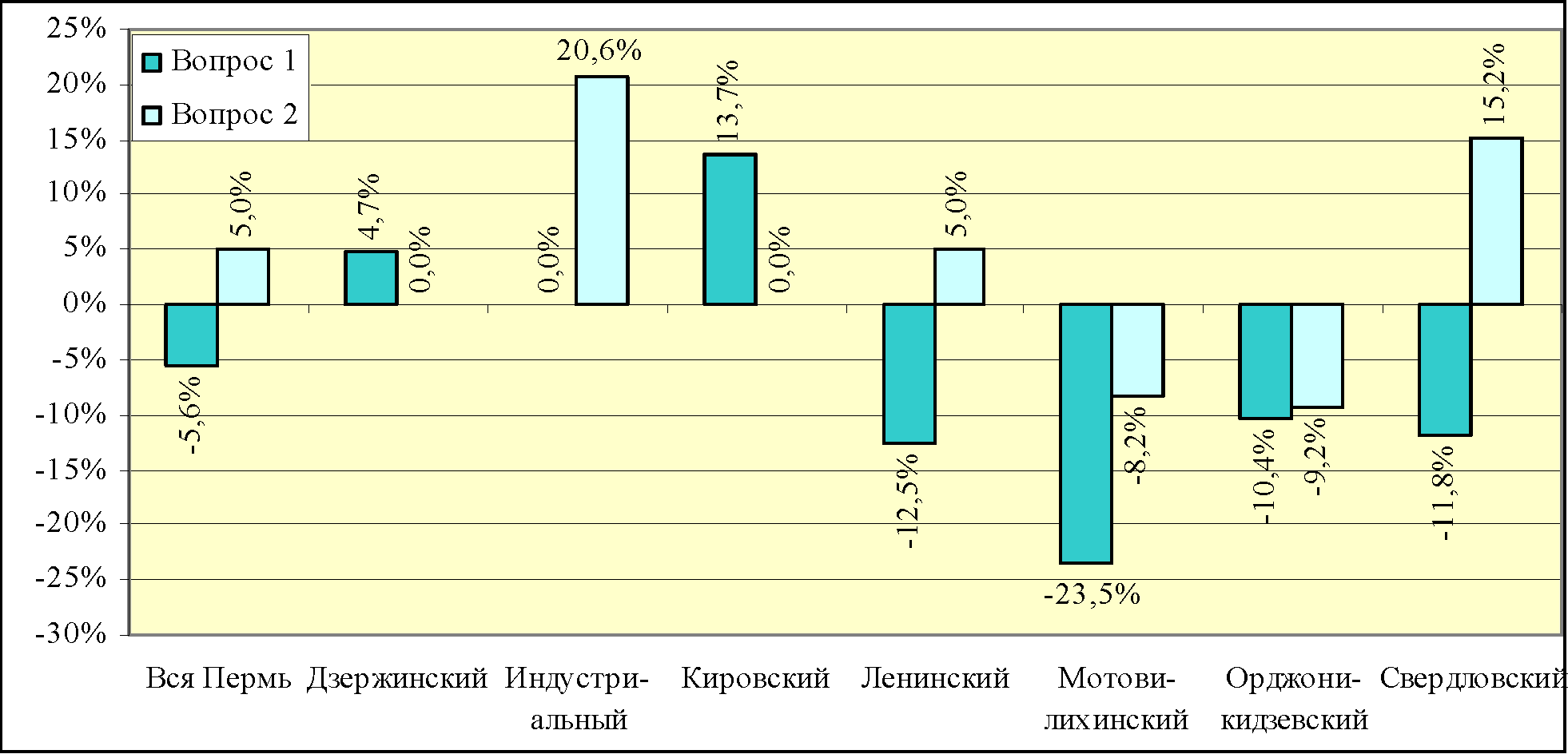 Приложение N 2к Инвестиционной программепо развитию системы водоснабженияи водоотведения города Пермина 2006-2025 гг.Прогноз развития г. Перми(в ред. решений Пермской городской Думыот 24.08.2010 N 129, от 01.02.2011 N 20)П-2.1. Перспективы развития городаВ работе над данным разделом были использованы следующие документы:письмо МУ "Градостроительный информационный центр г. Перми" от 24.11.2005 N 21-153 (информация о фактическом вводе жилья и выданных разрешениях на строительство в электронном виде),оценка масштабов и динамики изменения платежеспособного спроса на жилье и объектов жилищного строительства в России, фонд "ИЭГ", 2005 г.,аналитические материалы корпорации "Перспектива", http://www.perspektiva.ru/isled.htm,аналитические материалы Пермского торгового дома недвижимости, http://www.ptdn.ru/main/,ИЦ "Пермские квартиры", аналитические материалы, статья "Обзор рынка вторичного жилья и рынка новостроек за 2005 год", http://www.pkdo.ru/analytics/.П-2.1.1. Характеристика жилищного строительства и развития систем водоснабжения и водоотведения на текущий моментВ силу ограниченности платежеспособного спроса темпы жилищного строительства в Перми неуклонно падали с 1991 по 2000 год (см. рис. П-2.1.1). Ежегодный объем ввода жилья упал с 579 тыс. кв. м в год в 1990 году до 156 тыс. кв. м в год в 2000 году - почти в четыре раза.Рис. П-2.1.1. Фактические объемы ввода жилья в г. Перми с 1990 по 2005 г.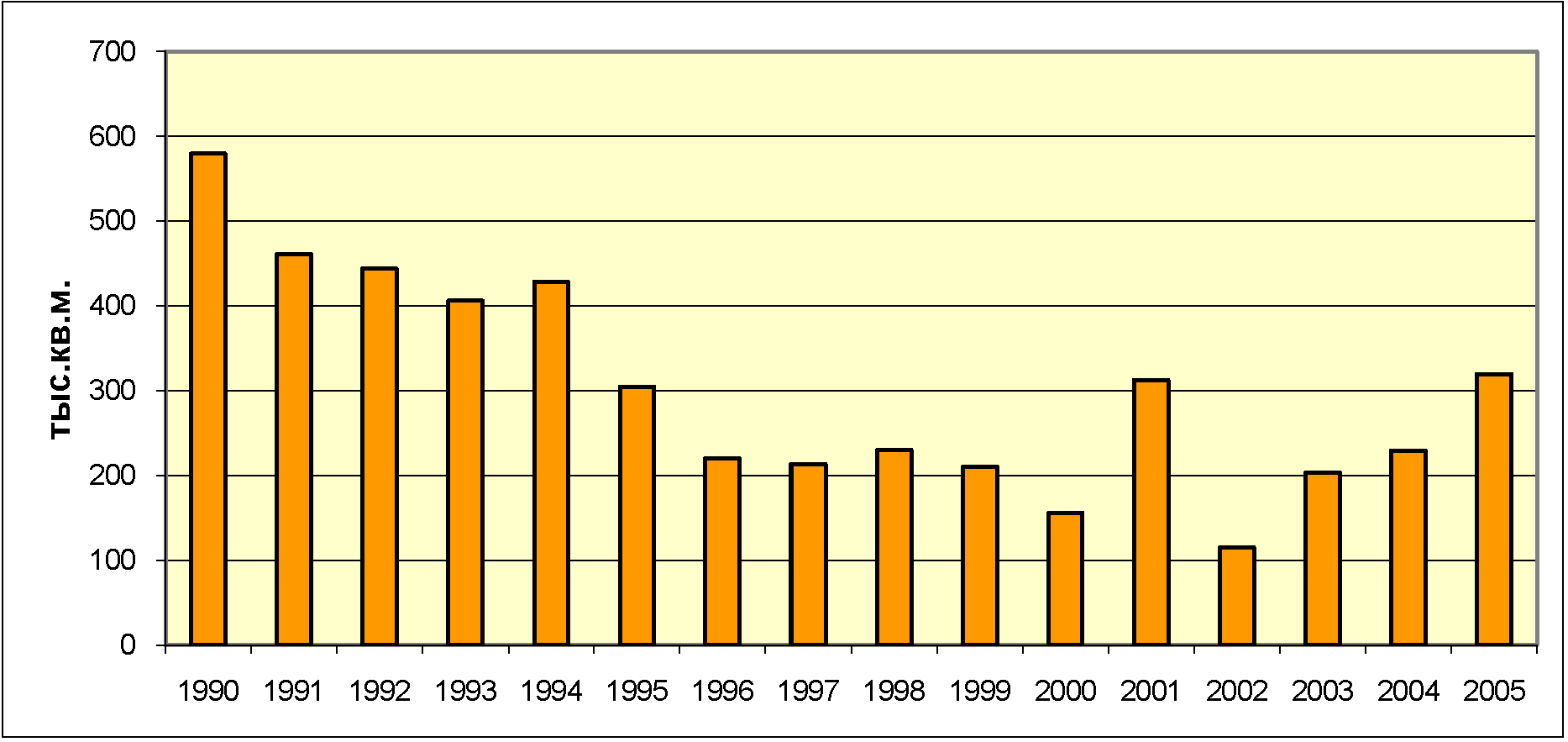 Всплеск строительной активности пришелся на 2001 год, когда было введено 312 тыс. кв. м жилья, но уже в следующем году темпы ввода жилья упали до 115 тыс. кв. м. Однако начиная с 2003 года наблюдается рост объемов ввода жилья (см. табл. П-2.1.1). В среднем по России устойчивый рост жилищного строительства наблюдается с 2000 года. Темпы роста составляют в среднем 7% в год.Табл. П-2.1.1. Ввод жилья в Перми с 2003 по 2005 год┌──────────────────────────────────────────────────────────────────────┐│                                         2002    2003    2004    2005 ││                                                                      ││Объем ввода жилья - в тыс. кв. м        115,07  203,67  229,72  320,00││Рост объема ввода жилья - в %              -     77%     13%     39%  ││к предыдущему году                                                    ││Рост объема ввода жилья - в тыс. кв. м     -     88,39   26,07   90,28│└──────────────────────────────────────────────────────────────────────┘Рост объемов ввода жилья, наблюдавшийся в последние годы, не был устойчивым. В 2003 году было введено 203,67 тыс. кв. м жилья, что на 77% больше, чем в 2002 г. В 2004 году столь высокий темп роста удержать не удалось. Было введено на 26 тыс. кв. м больше жилья, чем в 2003 г., и годовой темп роста составил только 13%. В 2005 году темпы роста ввода жилья снова стали расти и составили 39%. Следует отметить, что темпы роста ввода жилья в Перми существенно выше среднего показателя по России и по Приволжскому федеральному округу.Рост объемов ввода жилья сопровождался ростом цен, превышающим инфляцию. В 2005 году прирост цен на первичном рынке жилья составил 33%. На пороге 2006 года средняя цена предложения в г. Перми на новое жилье достигла 27140 руб./кв. м. Динамика цен в период с 2000 по 2005 год представлена в таблице П-2.1.2.Согласно статистике <5> в течение последних трех лет наблюдается тенденция к увеличению коэффициента обеспеченности населения г. Перми жилой площадью. По итогам 2005 года он составил 19,39 кв. м/чел.--------------------------------<5> Пермские квартиры, издательский центр, аналитические материалы, статья "Обзор рынка вторичного жилья и рынка новостроек за 2005 год".Табл. П-2.1.2. Рост цен на жилье в г. Перми┌────────────────────────────────────────────────────────────────────────────────┐│                                         2000   2001   2002   2003   2004   2005││                                                                                ││Средняя цена за 1 м2 на конец периода,   9,30  13,25  13,24  13,77  21,67  28,17││тыс. руб. (первичный и вторичный рынки)                                         ││Темпы роста в % к предыдущему году         -    43%   -0,1%    4%    57%    30% │└────────────────────────────────────────────────────────────────────────────────┘В последние годы строительство в основном осуществлялось в границах существующей застройки на свободных точечных площадках или на территориях, занимаемых ветхим или аварийным жильем. Ежегодно в Перми сносилось от 2500 до 10000 кв. м жилья. Общий объем ветхого фонда в Перми на 2005 год по разным оценкам составляет от 150 до 300 тыс. кв. м.П-2.1.2. Прогноз ввода жилья и развития систем водоснабжения и водоотведенияВ соответствии с информацией, представленной департаментом планирования и развития территории города Перми, общий объем ввода жилья за период реализации Инвестиционной программы составит 13271775 кв. м. Распределение прогнозируемого объема ввода жилья по годам представлено на нижеследующем рис. П-2.1.2. Прогноз ввода жилья нарастающим итогом представлен на рис. П-2.1.3.Рис. П-2.1.2. Прогноз ежегодного ввода жилья в период реализации Инвестиционной программы, тыс. кв. м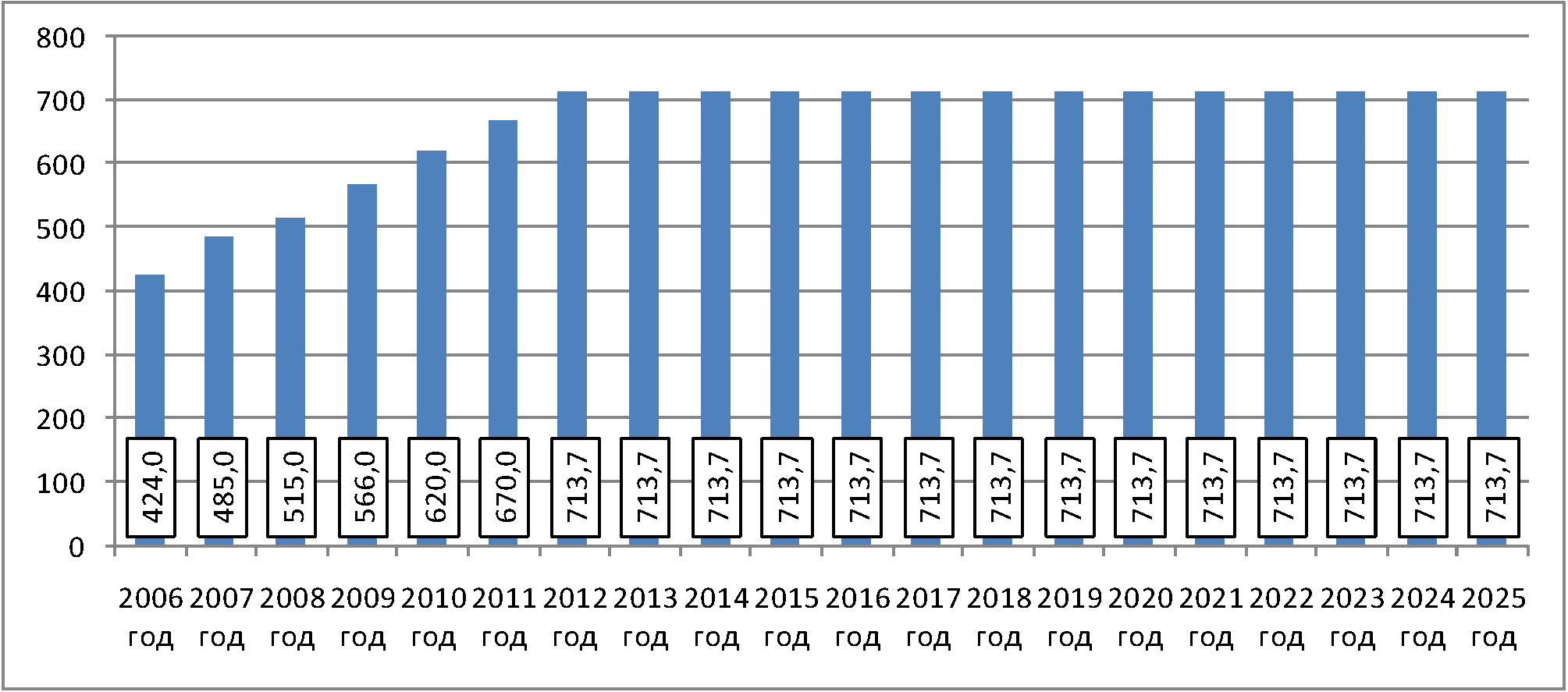 На основании представленного департаментом планирования и развития территории города Перми прогноза ввода жилья, а также прогноза ввода нежилых помещений на период с 2006 по 2009 г. включительно был подготовлен прогноз ввода соответствующих нагрузок, результаты которого представлены на рис. П-2.1.4. Прогноз учитывает нагрузки как по жилым, так и по нежилым помещениям.Суммарный рост нагрузок в целом за период реализации Инвестиционной программы составит 228927 куб. м/сутки, в том числе 189507 куб. м/сутки за счет ввода жилых помещений и 39420 куб. м/сутки за счет ввода нежилых помещений.Рис. П-2.1.3. Прогноз ввода жилья в период реализации Инвестиционной программы, нарастающим итогом, тыс. кв. м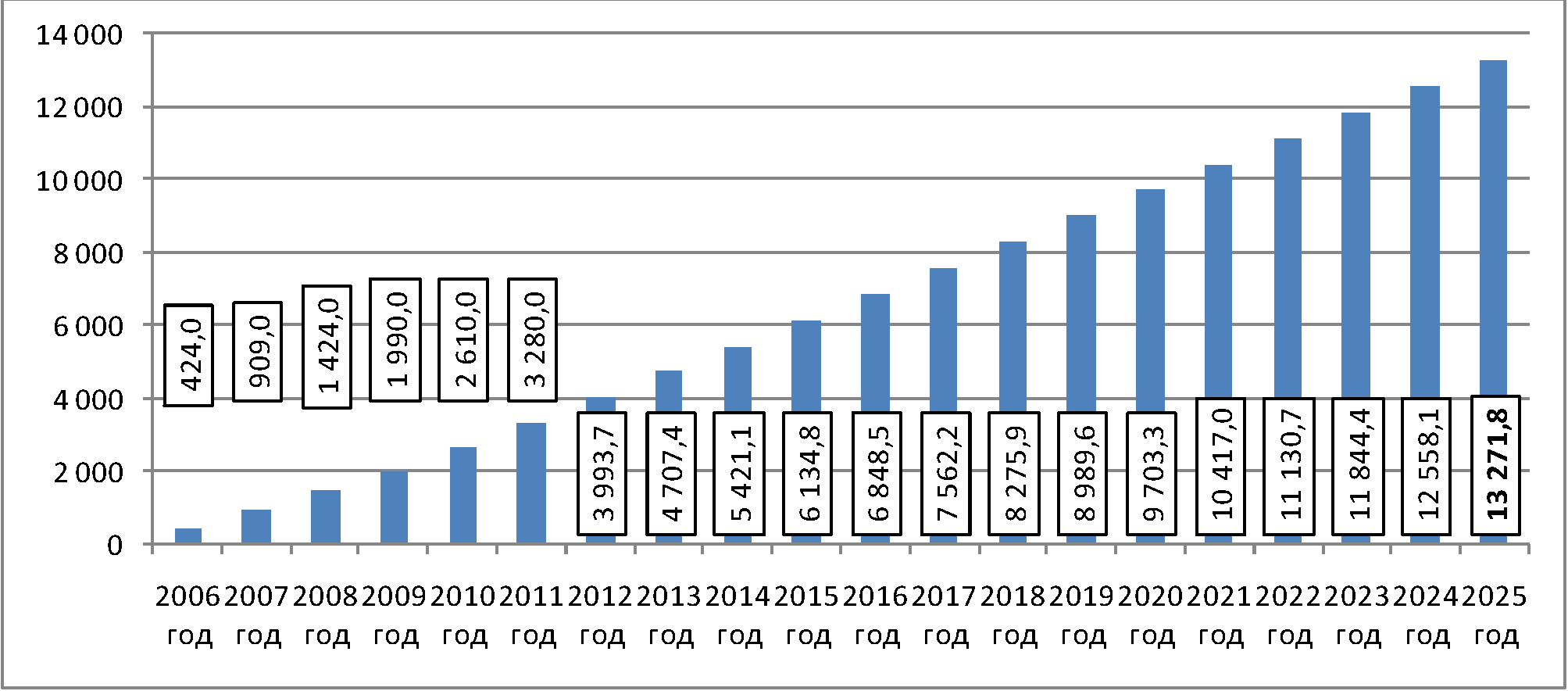 Рис. П-2.1.4. Прогноз ежегодного ввода нагрузок на период реализации Инвестиционной программы, куб. м/сутки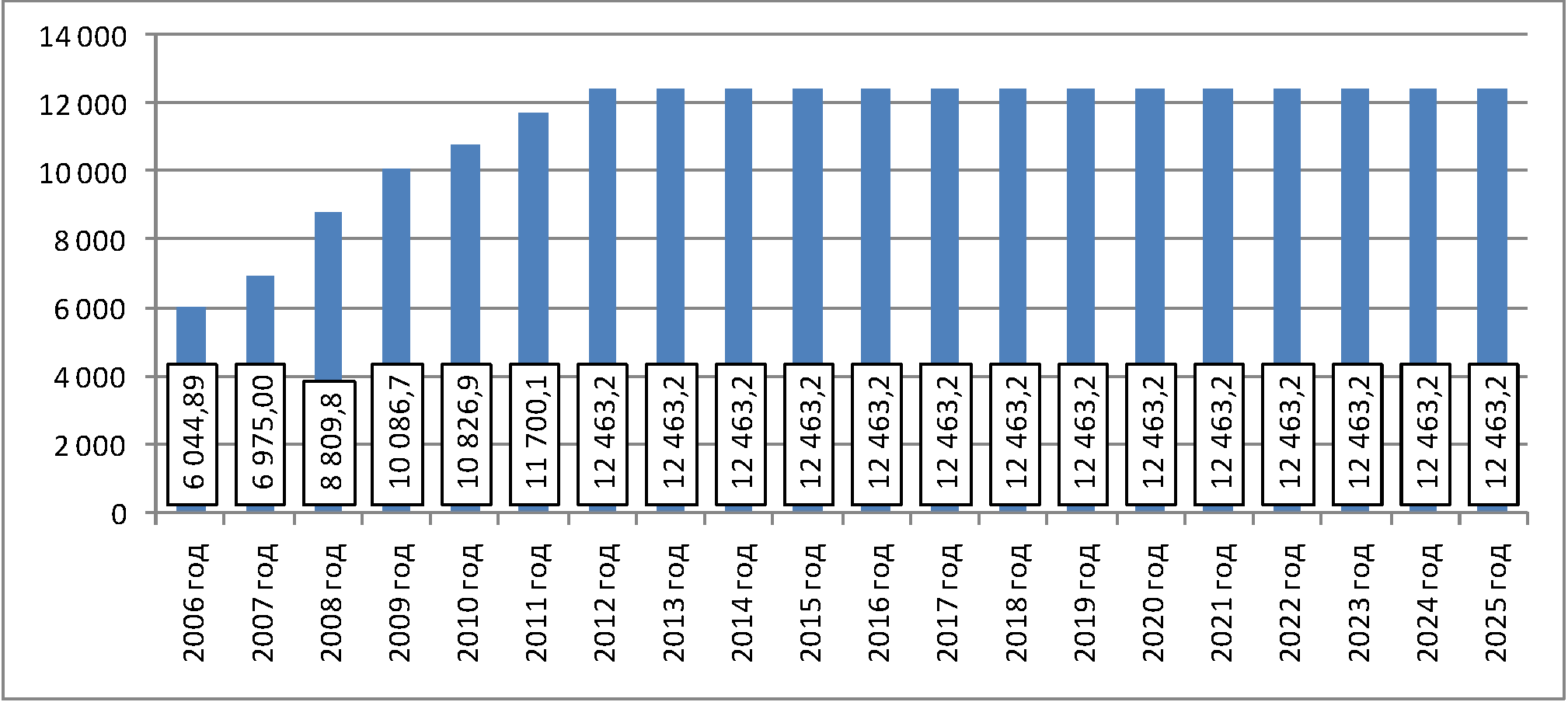 П-2.2. Прогноз изменения численности населенияПрогноз численности населения г. Перми основан на следующих базовых предпосылках.За период с 1998 по 2004 г. включительно численность населения Перми неуклонно снижалась (1032,6 тыс. чел. - по итогам 1998 г., 1003,8 тыс. чел. - по итогам 2004 г.). Можно предположить, что установившаяся тенденция сокращения численности населения сохранится в ближайшие несколько лет. В этой связи прогноз численности населения на 2006-2007 гг. был построен с использованием методов регрессионного анализа, по результатам использования которого было определено, что к 2008 г. численность населения г. Перми при условии сохранения существующего тренда изменения сократится до уровня 987 тыс. чел.В то же время вряд ли подлежит сомнению тот факт, что указанная явно негативная тенденция будет изменена с тем, чтобы обеспечить в ближайшей перспективе возвращение г. Перми в число городов с населением более 1 млн. чел. Учитывая вышесказанное, Программа содержит предположение о том, что начиная с 2009 года численность населения будет возрастать, пусть и незначительными темпами, и это позволит уже к 2015 году достичь уровня 1 млн. чел.В последующие годы численность населения принята неизменно равной 1 млн. чел.Рис. П-2.2.1. Прогноз численности населения г. Перми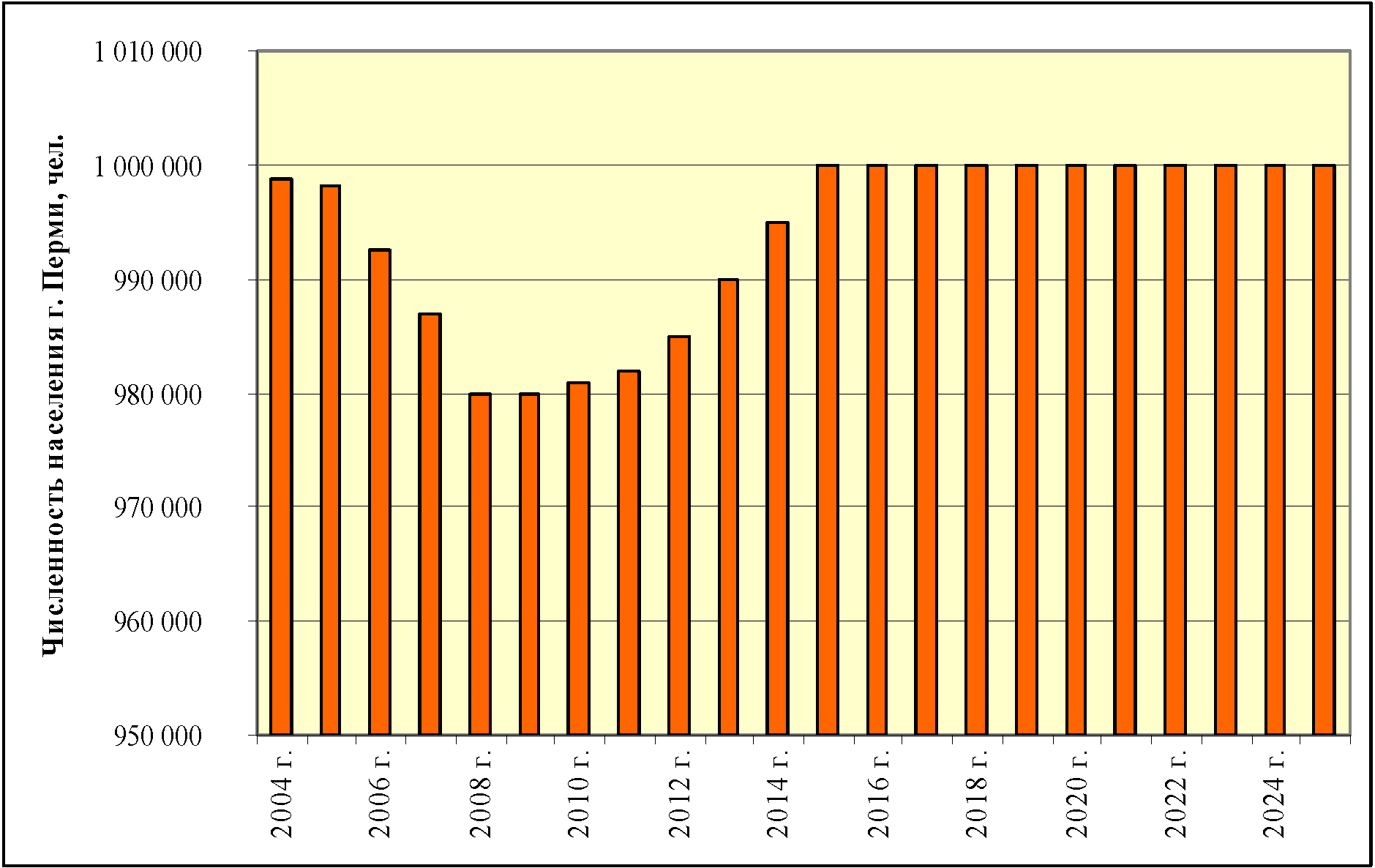 П-2.3. Прогноз водопотребленияП-2.3.1. Общие условия прогнозированияИсходной информацией для прогнозирования являлись:Программа комплексного развития систем коммунальной инфраструктуры г. Перми, раздел "Водоснабжение и водоотведение на 2006-2025 гг.",результаты производства и предоставления ООО "Новогор-Прикамье" услуг холодного водоснабжения и водоотведения в 2004-2005 гг.,производственная программа ООО "Новогор-Прикамье" на 2006 год,заявка на изменение тарифа на регулируемый период 2007 года,прогноз численности населения г. Перми (см. подраздел П-2.3),прогноз нового строительства в г. Перми (см. подраздел П-2.2).Прогноз водопотребления в г. Перми основан на следующих базовых предпосылках:на начало периода прогнозирования подавляющая часть населения оплачивает водопотребление в объеме норматива, равного 250 литрам в сутки в расчете на 1 человека. В целом по городу средний фактический измеряемый объем потребления воды в расчете на 1 человека в сутки составлял в 2005 году около 286 литров, неизмеряемый объем водопотребления - 327 литров,в период с 2006 по 2011 г. включительно произойдет повсеместный переход к приборному учету потребления воды населением, как следствие - по окончании периода фактическое водопотребление сократится до 250 литров на 1 человека в сутки,следствием перехода к оплате водопотребления по показаниям приборов учета, а также повышения величины тарифа по оплате услуги водоснабжения для населения будет являться рационализация объемов потребления воды населением до оптимального уровня. При построении прогноза за оптимальный уровень принят физиологически необходимый для человека объем потребления воды в размере 150 литров в сутки. Прогноз водопотребления основан на предположении о том, что выход на оптимальный уровень водопотребления произойдет к 2021 году.Прогноз построен с учетом следующих условий:сохранение неизменными объемов водопотребления бюджетными организациями,изменение объемов водопотребления коммерческими потребителями,в период с 2006 по 2010 г. - рост 2% ежегодно,в период с 2011 по 2015 г. включительно - рост 1% ежегодно,в период с 2016 по 2025 г. включительно - сохранение объемов водопотребления коммерческими потребителями на уровне 2015 года.Коммерческие потери воды будут сокращаться вследствие перехода населения к оплате потребления воды по приборам учета. Прочие коммерческие потери (на нужды пожаротушения и т.д.) сохранятся неизменными на протяжении всего периода прогнозирования.Таблица. П-2.3.1. Прогноз водопотребления, 2006-2025 гг.(в ред. решения Пермской городской Думы от 01.02.2011 N 20)Окончание таблицы П-2.3.1. Прогноз водопотребления, 2006-2025 гг.Таблица. П-2.3.2. Прогноз водоотведения, 2006-2025 гг.(в ред. решения Пермской городской Думы от 01.02.2011 N 20)Окончание таблицы П-2.3.2. Прогноз водоотведения, 2006-2025 гг.П-2.3.2. Характеристика результатов прогноза водопотребленияКак видно из представленных иллюстраций, весь период реализации Программы можно разделить на несколько условных этапов:2006-2011 гг. - период, в течение которого произойдет постепенный переход к оплате водопотребления по показаниям приборов учета. Объем фактического суточного водопотребления населения (по итогам 2005 года, равный 283 л/чел.) сократится к 2011 году до уровня 250 л/сутки, при этом предполагается, что основное сокращение произойдет в последние три года периода. Объем реализации воды, напротив, будет повышаться, и к 2011 году он сравняется с объемом фактического водопотребления (250 л/чел.). Таким образом, если в 2004-2005 гг. доля оплачиваемого водопотребления в общем объеме водопотребления населения составляла 78%, то в 2008 году показатель возрастет до 84%, по итогам 2009 г. он достигнет уровня 93%, в 2010 году величина показателя составит 98%, и в 2011 г. фактическое водопотребление будет оплачиваться населением в полном объеме.2011-2021 гг. - период, в течение которого объем фактического водопотребления будет неуклонно сокращаться вследствие повышения рациональности использования населением. В конце периода, в 2021 году, объем суточного водопотребления населения достигнет среднеевропейского значения данного показателя в размере 150 л/чел.2021-2025 гг. - в этот период объем суточного водопотребления населением сохранится неизменно равным 150 л/чел.Рис. П-2.3.1. Прогноз суточного водопотребления населения в целом по г. Перми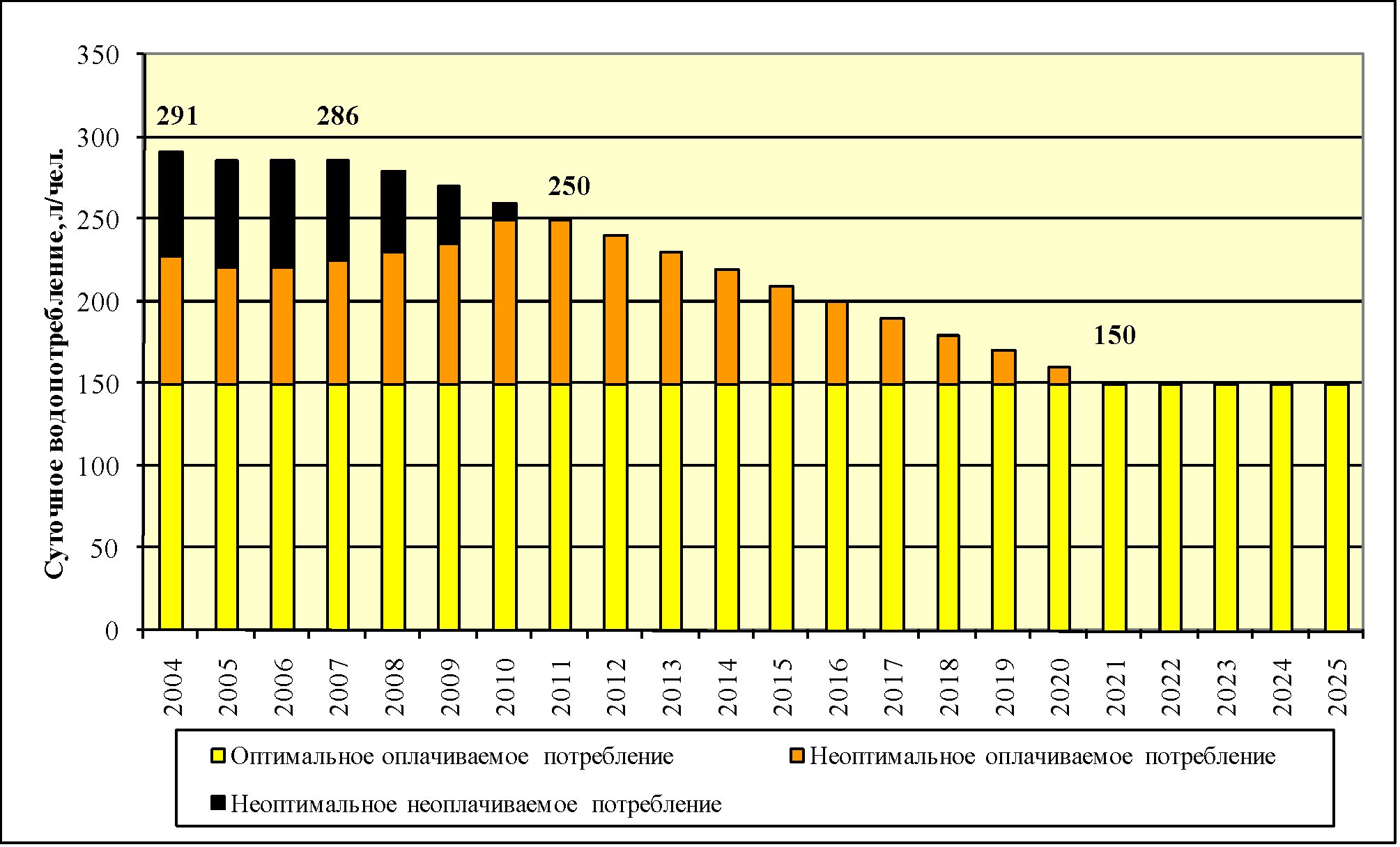 Рис. П-2.3.2. Структура объема фактического водопотребления населения г. Перми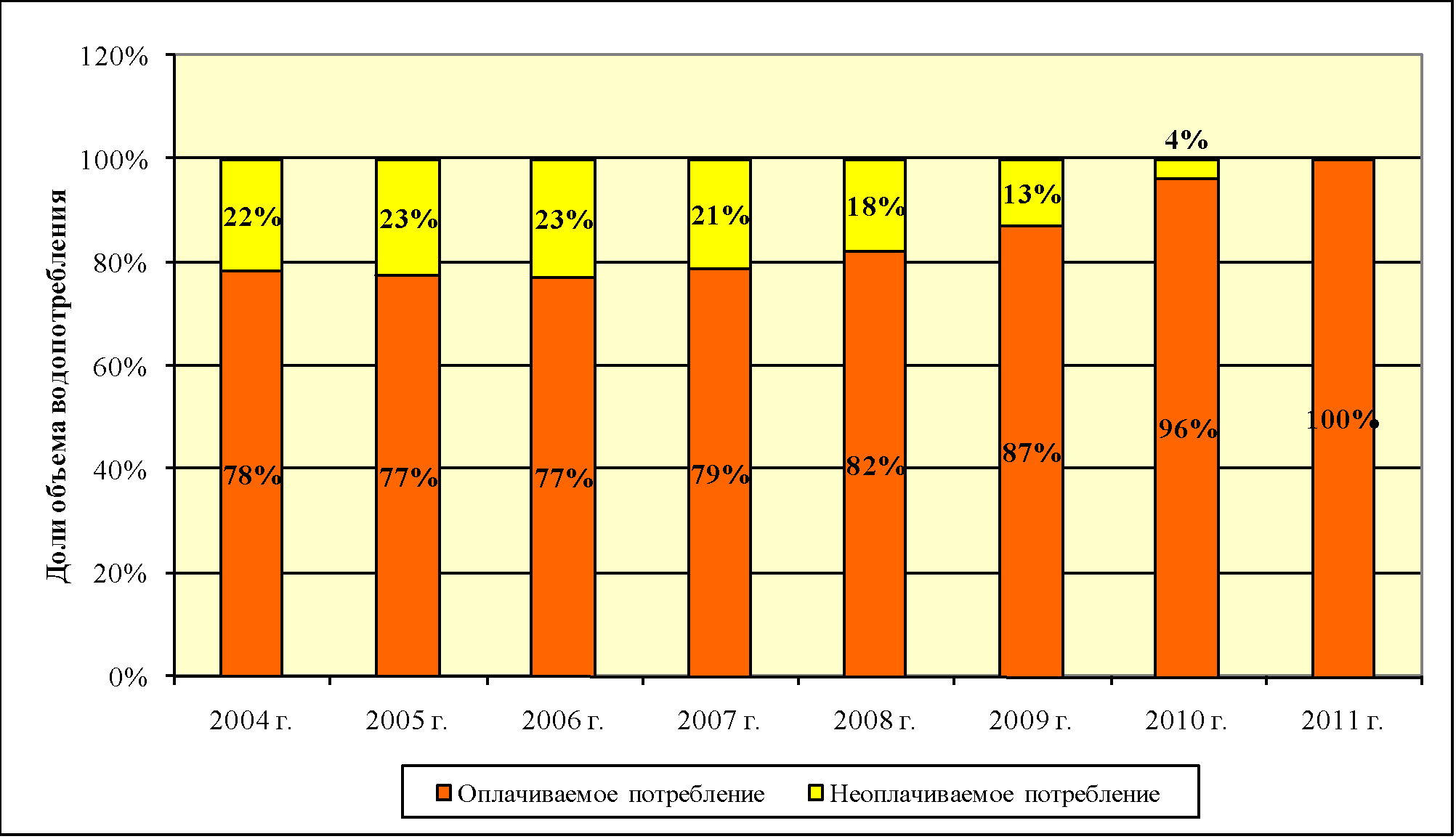 Рис. П-2.3.3. Основные результаты прогноза водопотребления в г. Перми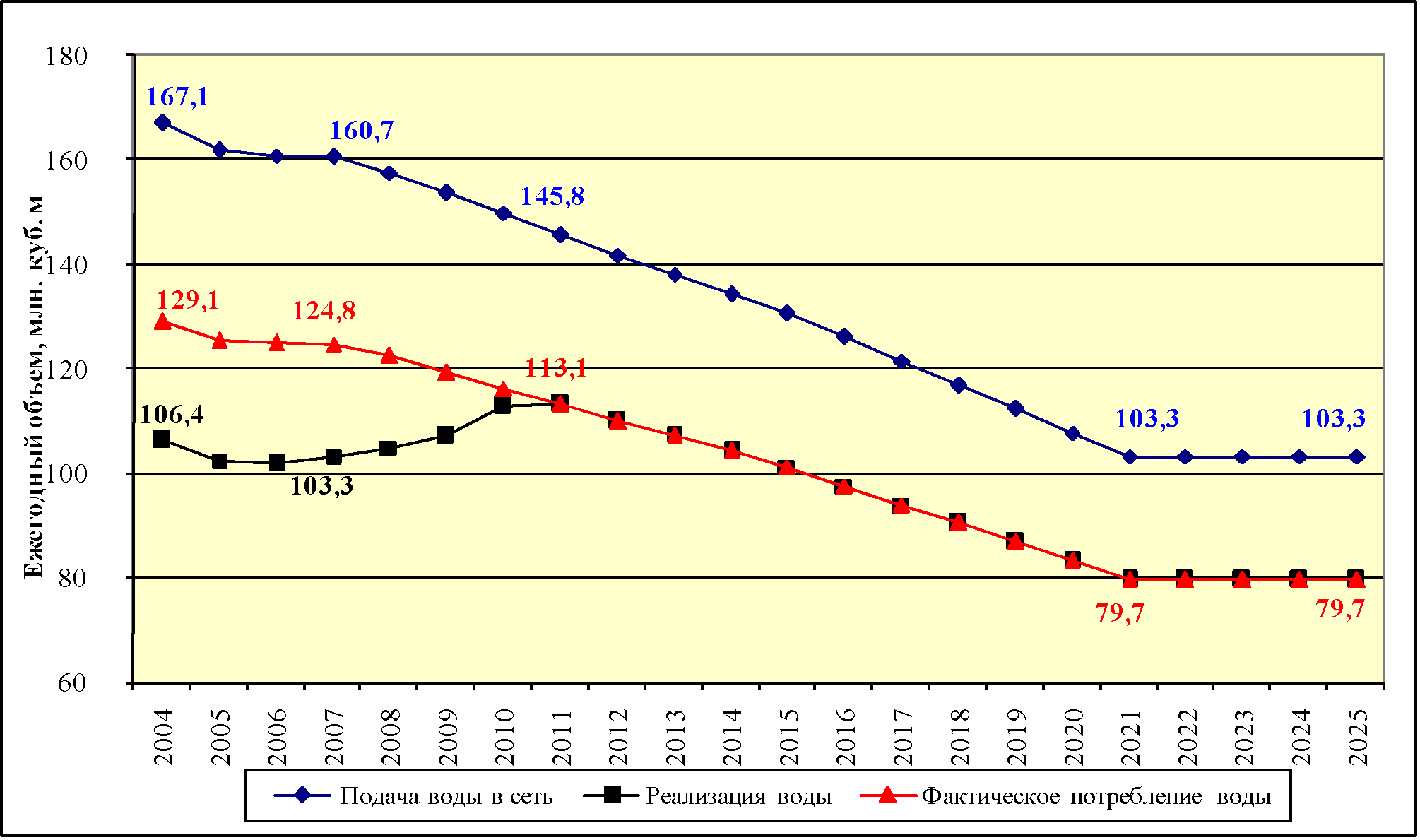 Приложение N 3к Инвестиционной программепо развитию системы водоснабженияи водоотведения города Пермина 2006-2025 гг.Исходные данныедля прогноза расходов по реализации ИнвестиционнойпрограммыИсточником информации, использованной для прогноза расходов по реализации Инвестиционной программы, являлись результаты макроэкономического прогноза социально-экономического развития России, выполненного коллективом авторов <6> в рамках проекта Высшей школы экономики "Долгосрочный прогноз влияния реформы российской электроэнергетики на объемы потребления энергоресурсов населением Российской Федерации". Информация о результатах макроэкономического прогноза представлена на рис. П-3.1.1.--------------------------------<6> Институт народнохозяйственных проблем Российской Академии наук, Институт энергетических исследований Российской Академии наук, Институт экономики переходного периода, Центр макроэкономического анализа и краткосрочного прогнозирования, Независимый институт социальных проблем, АНО "Институт энергетической политики", фонд "Институт экономики города", Государственный университет "Высшая школа экономики".Рис. П-3.1.1. Темпы роста стоимости ресурсов (в постоянных ценах 2006 года), нарастающим итогом к итогу 2007 года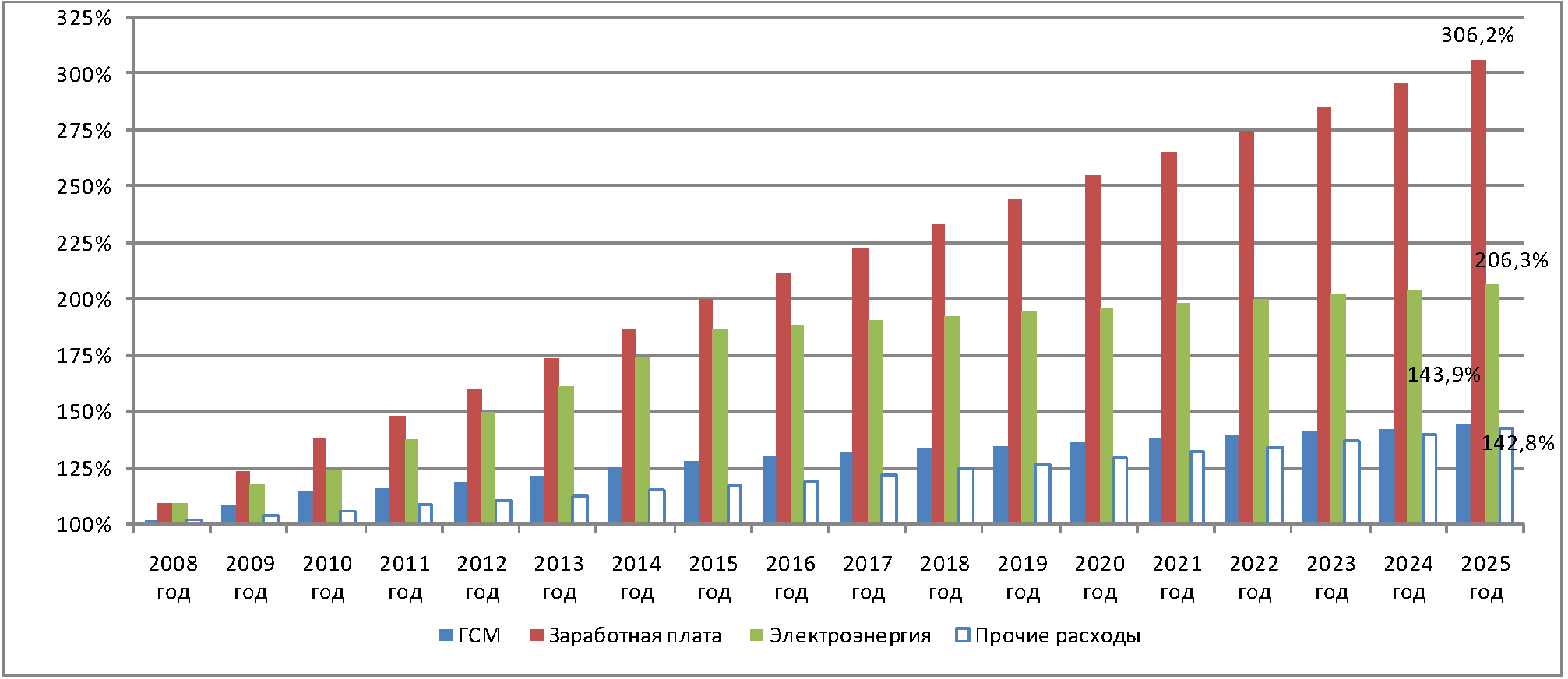 По итогам прогноза стоимость электроэнергии, выраженная в постоянных ценах 2006 года, возрастет к 2025 году в 2,063 раза по сравнению с уровнем 2007 года <7>, стоимость горюче-смазочных материалов возрастет в 1,439 раза, расходы по заработной плате, темп роста которых привязан к темпу роста среднедушевых доходов населения, возрастет в 3,062 раза, прочие расходы по реализации производственной программы возрастут в 1,428 раза.--------------------------------<7> 2007 год выбран в качестве базового, так как на этот год имеется согласованная производственная программа ООО "Новогор-Прикамье", как следствие - необходимость прогноза на этот год отсутствует.По аналогии с Программой комплексного развития все расчеты объемов финансирования выполнения Инвестиционной программы, равно как и источников ее финансирования, осуществлялись в постоянных ценах 2006 года. Перевод расходов, выраженных в постоянных ценах 2006 года, в цены текущего года осуществлялся с использованием индекса потребительских цен, результаты прогноза которого представлены на нижеследующих рис. П-3.1.2 и П-3.1.3.Рис. П-3.1.2. Прогноз величины ежегодного индекса потребительских цен, %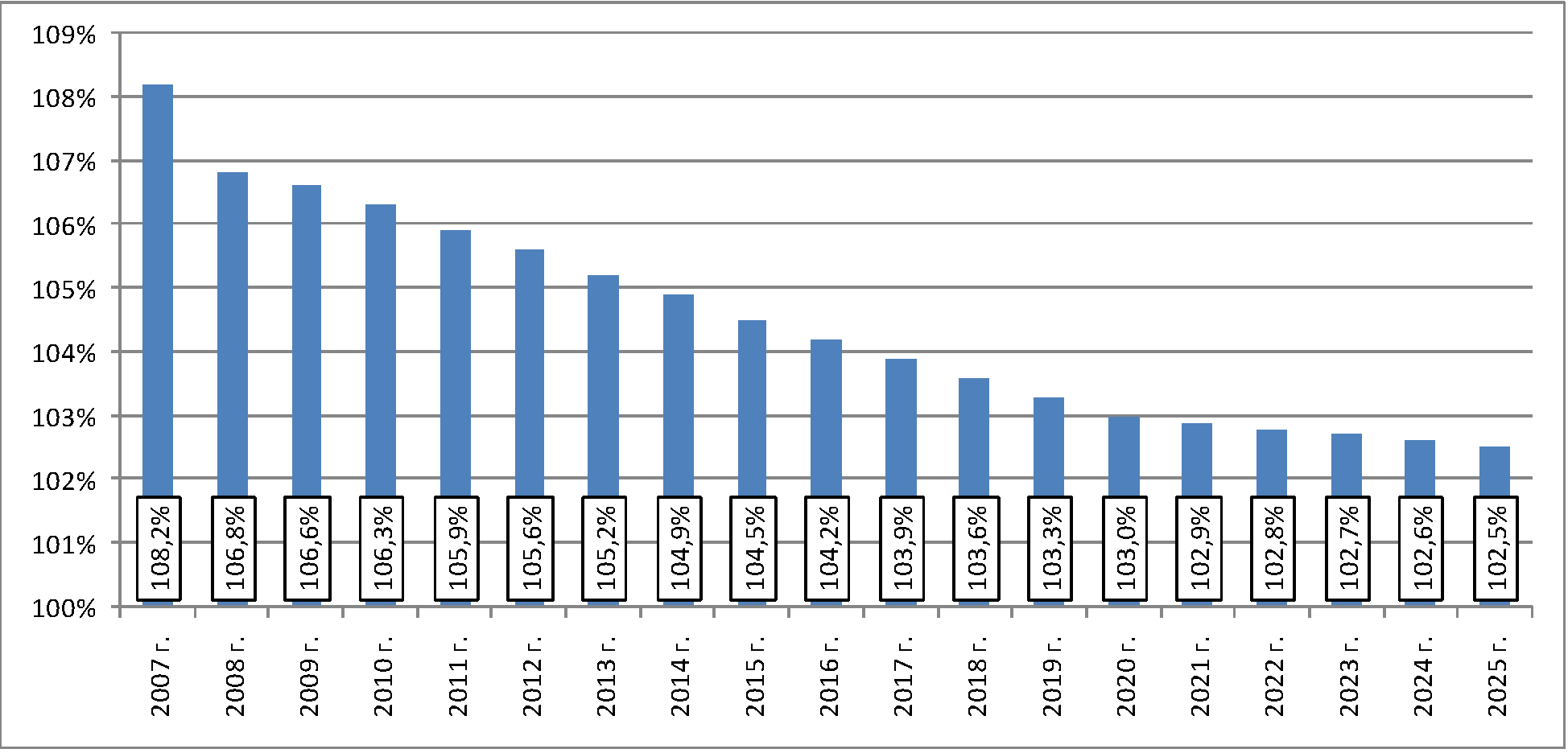 Рис. П-3.1.3. Прогноз величины индекса потребительских цен, нарастающим итогом к уровню 2006 года, %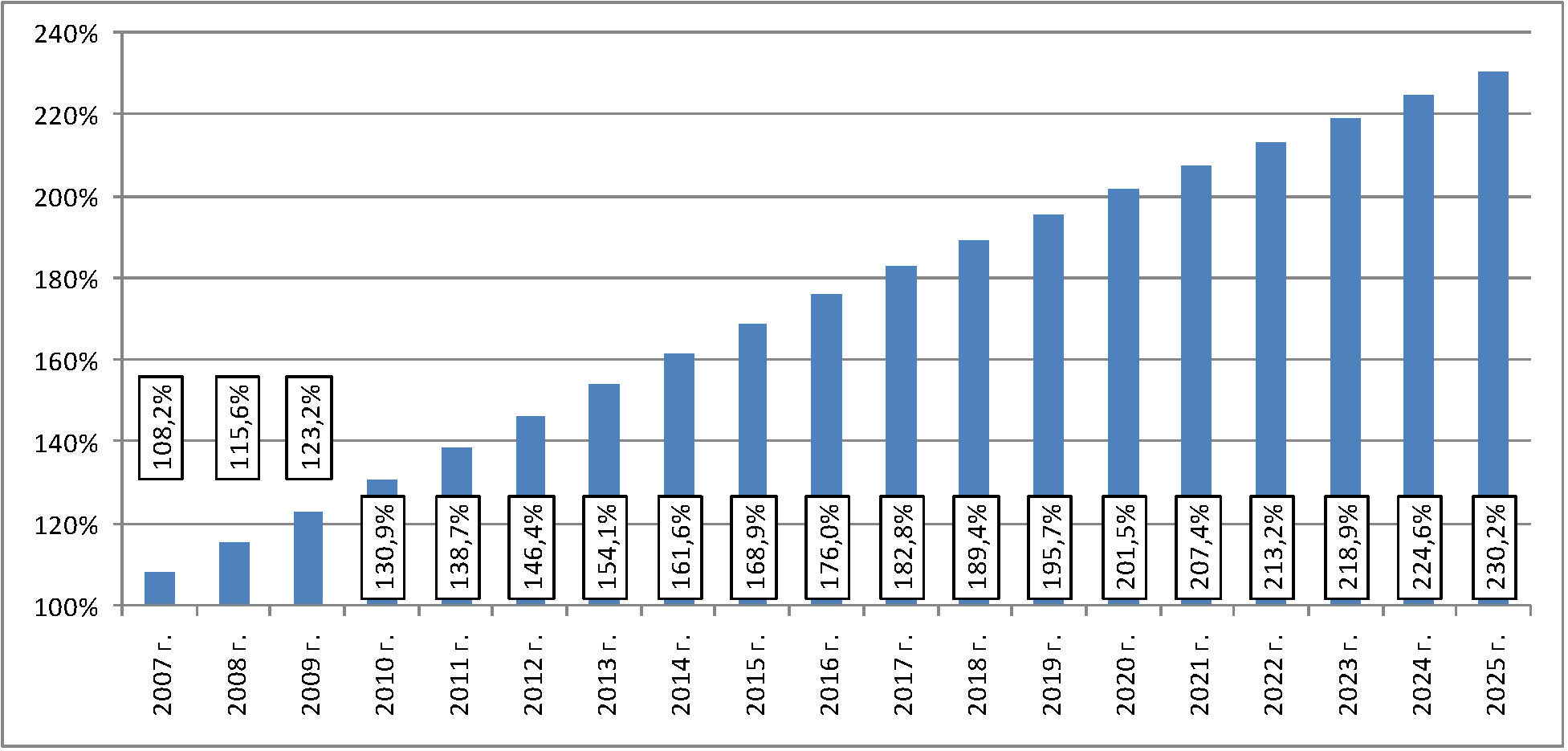 Таким образом, для того, чтобы, к примеру, определить стоимость в текущих ценах мероприятия, реализуемого в 2015 году, необходимо стоимость мероприятия, указанную в постоянных ценах 2006 года, умножить на коэффициент 1,689 (индекс потребительских цен в 2015 году нарастающим итогом к 2006 году составит, как следует из рис. П-1.3.3, 168,9%).Приложение N 4к Инвестиционной программепо развитию системы водоснабженияи водоотведения города Пермина 2006-2025 гг.Прогнозтарифа для потребителей по оплате товаров и услугООО "Новогор-Прикамье"Прогноз тарифа для потребителей по оплате товаров и услуг ООО "Новогор-Прикамье" осуществлялся на основании прогноза производственной программы ООО "Новогор-Прикамье" на период реализации Инвестиционной программы.Прогноз производственной программы ООО "Новогор-Прикамье" осуществлялся на основании следующих источников информации:фактические результаты выполнения производственных программ ООО "Новогор-Прикамье" по отпуску воды и отводу сточных вод в 2006 году, а также согласованные в установленном порядке производственные программы по отпуску воды и отводу сточных вод на 2007 год,прогноз объемов водопотребления на период 2006-2025 гг., представленный в Программе комплексного развития г. Перми,прогноз изменения стоимости ресурсов, потребляемых ООО "Новогор-Прикамье" в процессе производства и предоставления товаров и услуг.Расходы ООО "Новогор-Прикамье" по выполнению производственных программ по отпуску воды и отводу сточных вод в период реализации Инвестиционной программы возрастут в постоянных ценах 2006 года в 1,8 раза: с 1263 млн. руб. (по итогам 2006 года) до 2273 млн. руб. в 2025 году (см. рис. П-4.1.1).Рис. П-4.1.1. Расходы по выполнению производственных программ ООО "Новогор-Прикамье" на период реализации Инвестиционной программы, выраженные в ценах 2006 года и в ценах соответствующего года, млн. руб.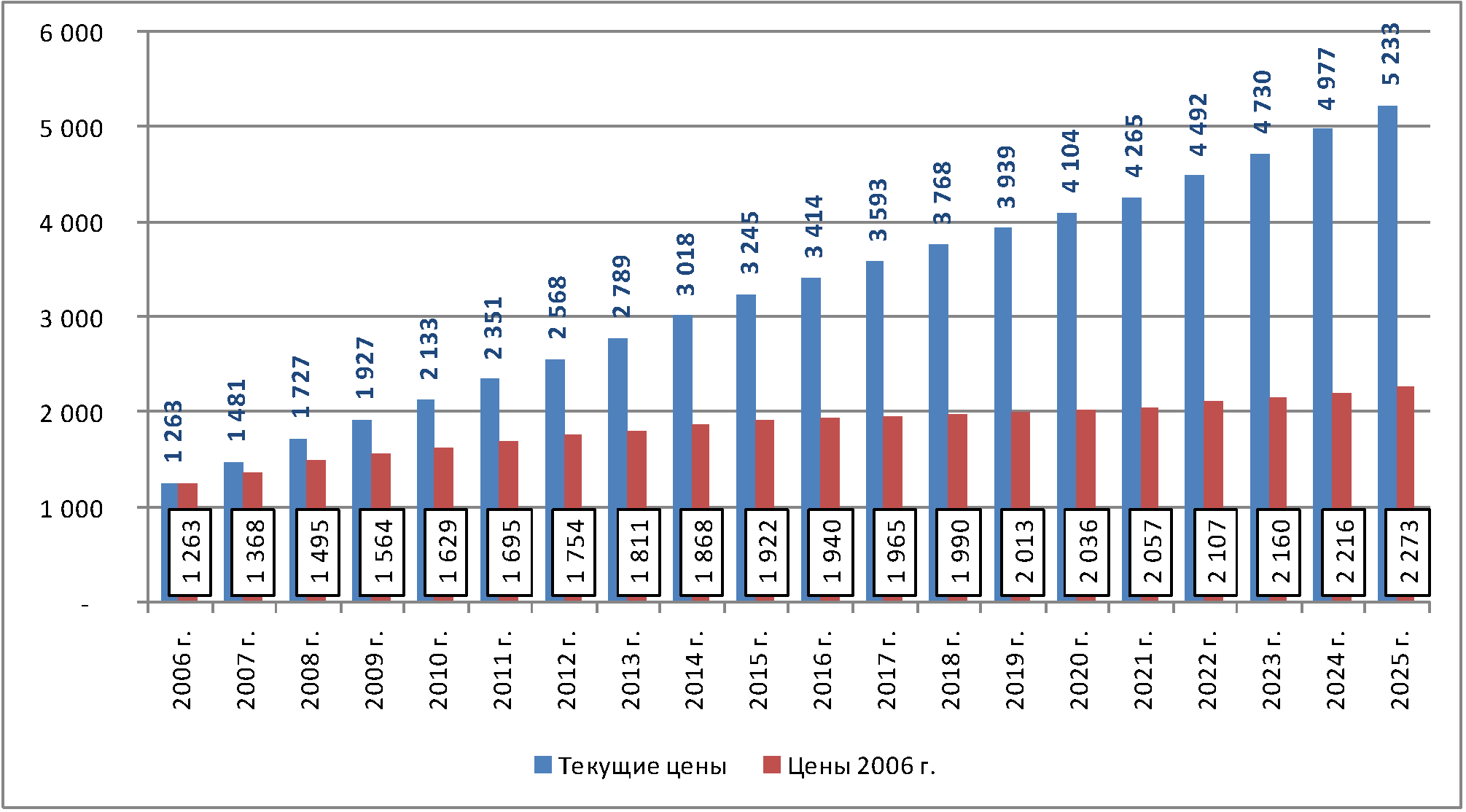 Наиболее значительный рост расходов по выполнению производственной программы прогнозируется в 2007-2008 гг., когда расходы в текущих ценах будут ежегодно увеличиваться на 17%. В последующие годы прогнозируется сокращение темпов роста расходов, и в период с 2016 по 2025 г. включительно они не превысят 105% (см. рис. П-4.1.2).Рис. П-4.1.2. Темпы роста расходов по выполнению производственных программ ООО "Новогор-Прикамье" на период реализации Инвестиционной программы, выраженных в ценах 2006 года и в ценах соответствующего года, в % к предыдущему году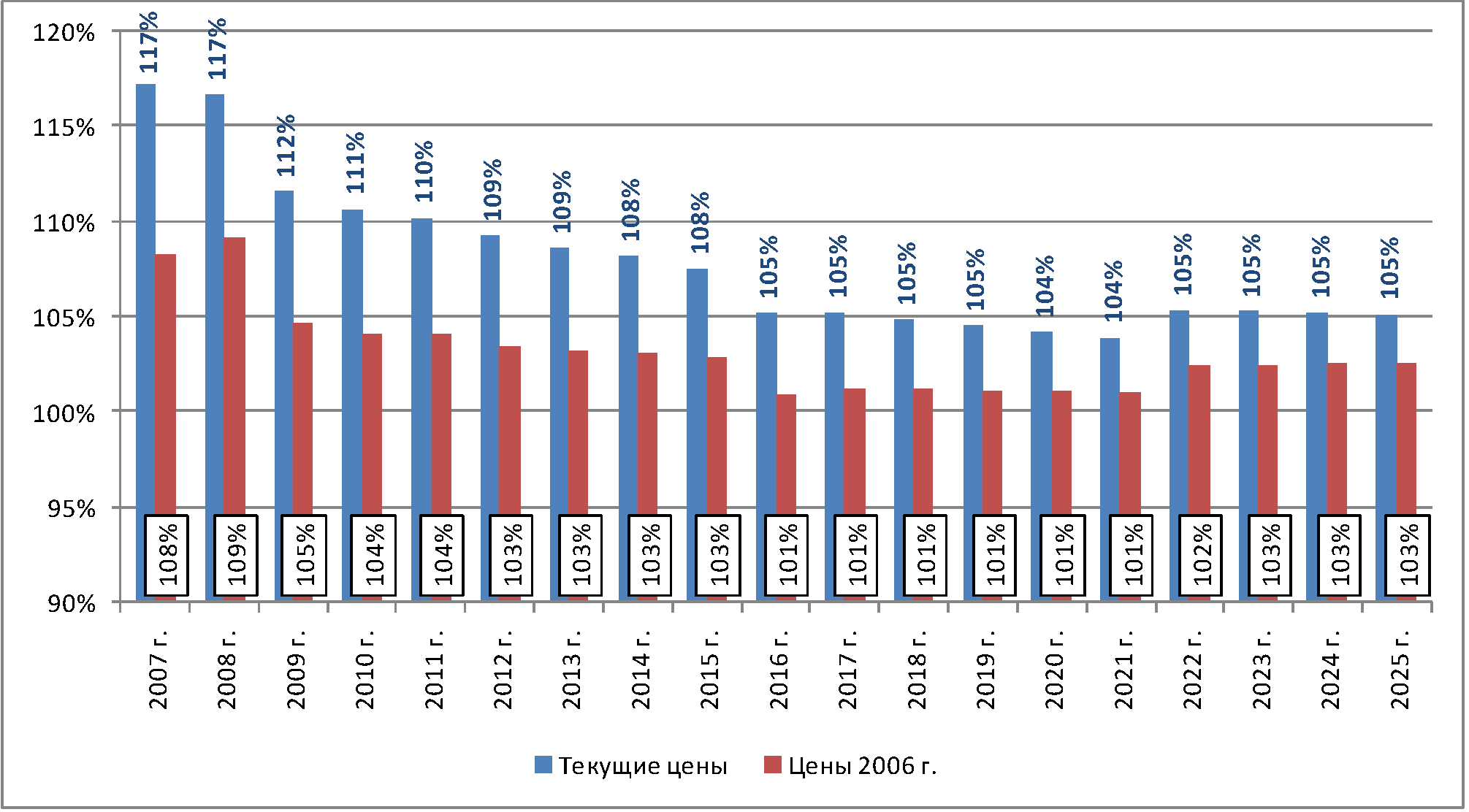 Информация о величине тарифов для потребителей по оплате товаров и услуг ООО "Новогор-Прикамье", рассчитанных как отношение расходов по выполнению производственной программы к объему полезного отпуска товара (услуги), представлена на рис. П-4.1.3 и П-4.1.4. Источником информации об объеме полезного отпуска товара (услуги) ООО "Новогор-Прикамье" являлся прогноз объемов водопотребления, представленный в приложении П-2.3.Рис. П-4.1.3. Тариф (без учета НДС) ООО "Новогор-Прикамье" по водоснабжению, руб./куб. м, в ценах соответствующего года и в постоянных ценах 2006 года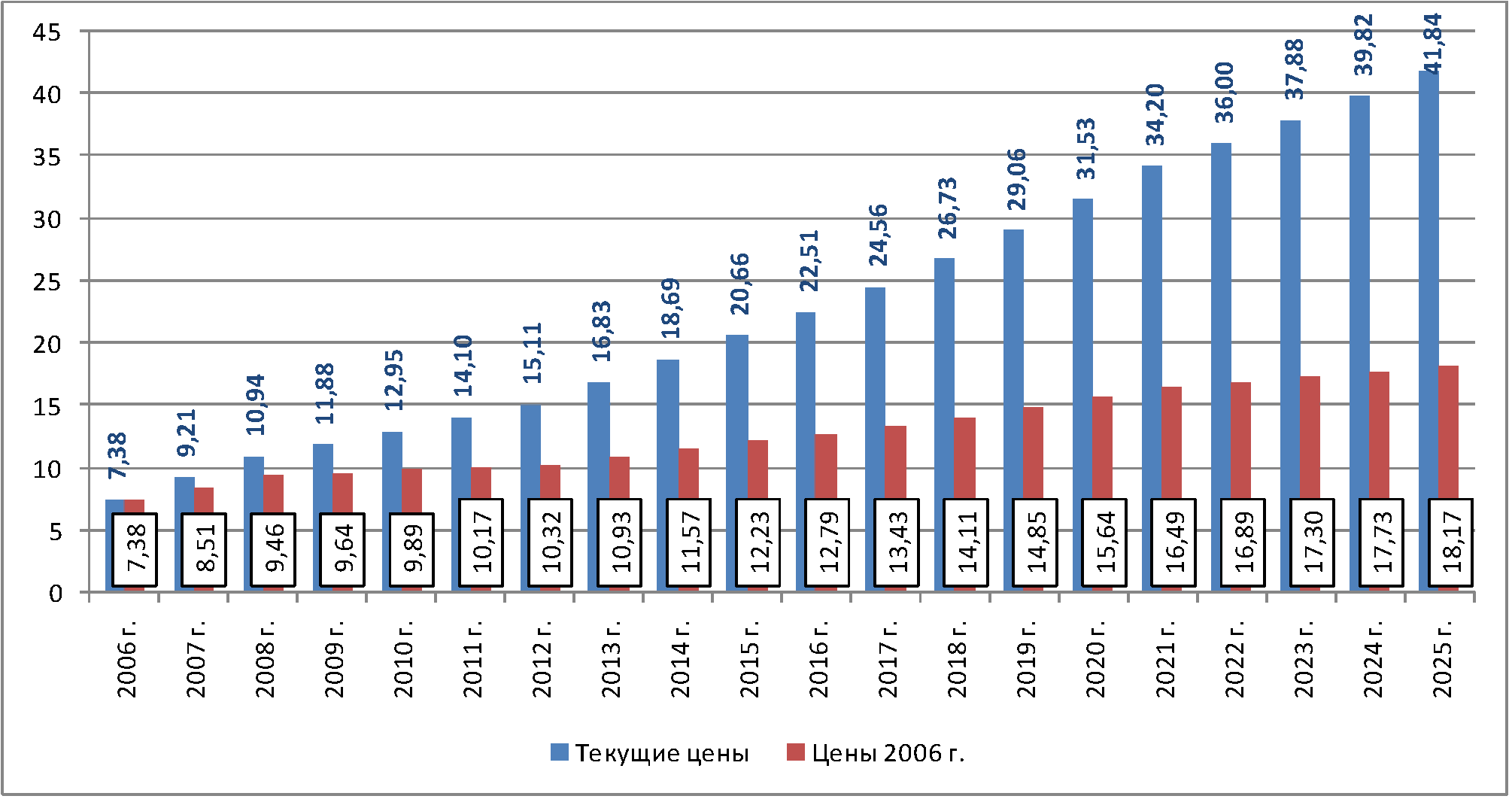 По величине ежегодного темпа роста тарифа по водоснабжению (выраженного в текущих ценах) весь период реализации Инвестиционной программы можно условно разделить на три этапа:1) в 2007-2008 гг. прогнозируются наиболее высокие темпы роста тарифа, который будет ежегодно увеличиваться на 17% по отношению к предыдущему году;2) в 2009-2015 гг. прогнозируется плавное сокращение темпов роста тарифа со 112% в 2009 году до 108% в 2015 гг.;3) в последующие годы ежегодный темп роста тарифа по водоснабжению будет составлять 104-105%.В целом за период реализации Инвестиционной программы тариф ООО "Новогор-Прикамье" по водоснабжению (без учета НДС) возрастет в текущих ценах с 7,38 руб./куб. м до 18,4 руб./куб. м (см. рис. П-4.1.3).Тариф ООО "Новогор-Прикамье" по водоотведению за период реализации Инвестиционной программы возрастет в 5,04 раза: с 5,51 руб./куб. м до 27,80 руб./куб. м (в текущих ценах, без учета НДС) (см. рис. П-4.1.4).Рис. П-4.1.4. Тариф (без учета НДС) ООО "Новогор-Прикамье" по водоотведению, руб./куб. м, в ценах соответствующего года и в постоянных ценах 2006 года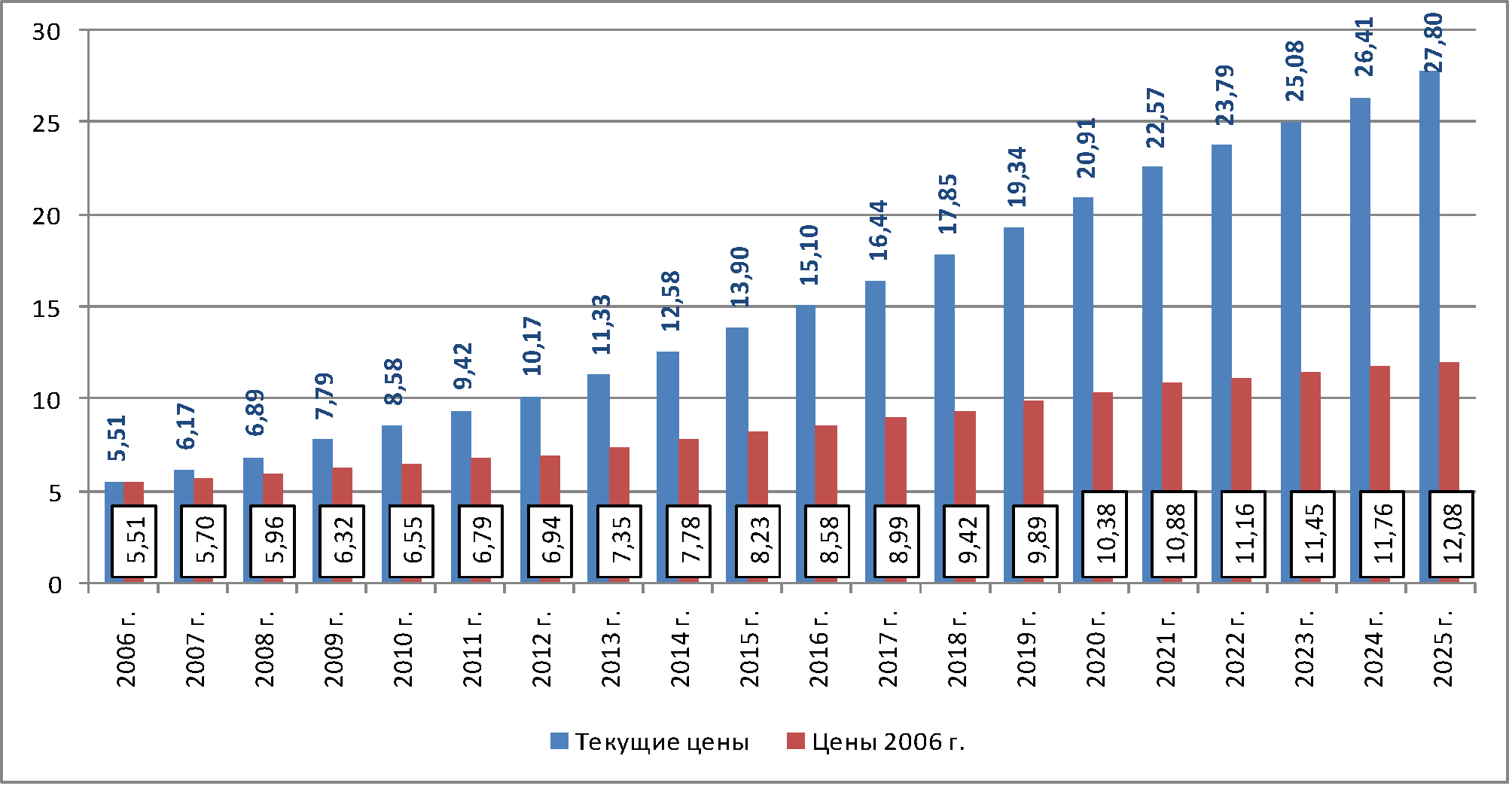 Вследствие существования перекрестного субсидирования населения прочими потребителями товаров и услуг ООО "Новогор-Прикамье" тариф по водоснабжению и тариф по водоотведению для отдельных категорий потребителей в период с 2006 по 2009 г. включительно будут отличаться от величины тарифа ООО "Новогор-Прикамье" по водоснабжению и тарифа ООО "Новогор-Прикамье" по водоотведению. Приведение тарифов для отдельных категорий потребителей к уровню тарифа ООО "Новогор-Прикамье" по соответствующим видам услуг запланировано в соответствии с соглашением между ООО "Новогор-Прикамье" и администрацией города Перми от 11.02.2005 на 2010 год.Информация о величине тарифа по водоснабжению для потребителей в текущих ценах (без учета НДС) представлена на рис. П-4.1.5 и П-4.1.6.Информация о величине тарифа по водоотведению для потребителей в текущих ценах (без учета НДС) представлена на рис. П-4.1.7 и П-4.1.8.Рис. П-4.1.5. Тариф для потребителей по водоснабжению в 2006-2010 гг., руб./куб. м, в ценах соответствующего года (без учета НДС)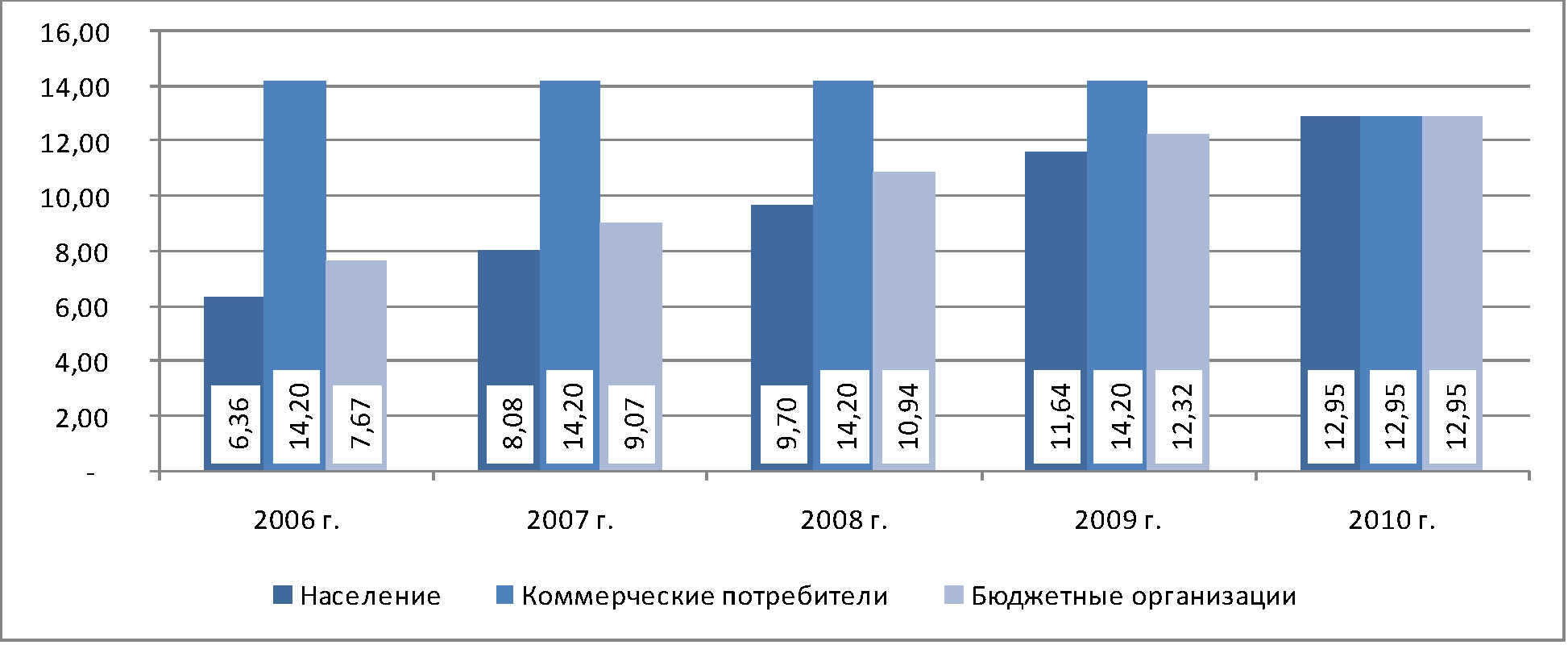 Рис. П-4.1.6. Тариф для потребителей по водоснабжению в 2011-2025 гг., руб./куб. м, в ценах соответствующего года (без учета НДС)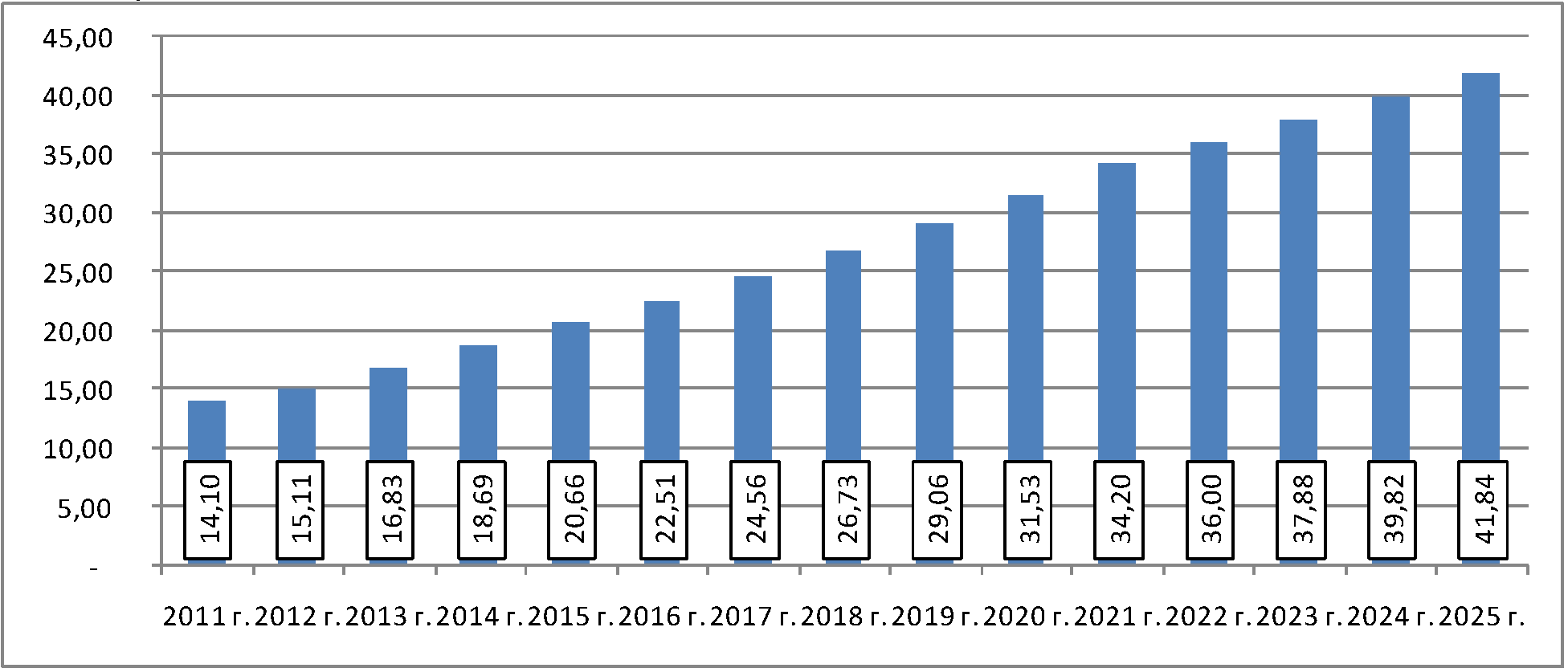 Рис. П-4.1.7. Тариф для потребителей по водоотведению в 2006-2010 гг., руб./куб. м, в ценах соответствующего года (без учета НДС)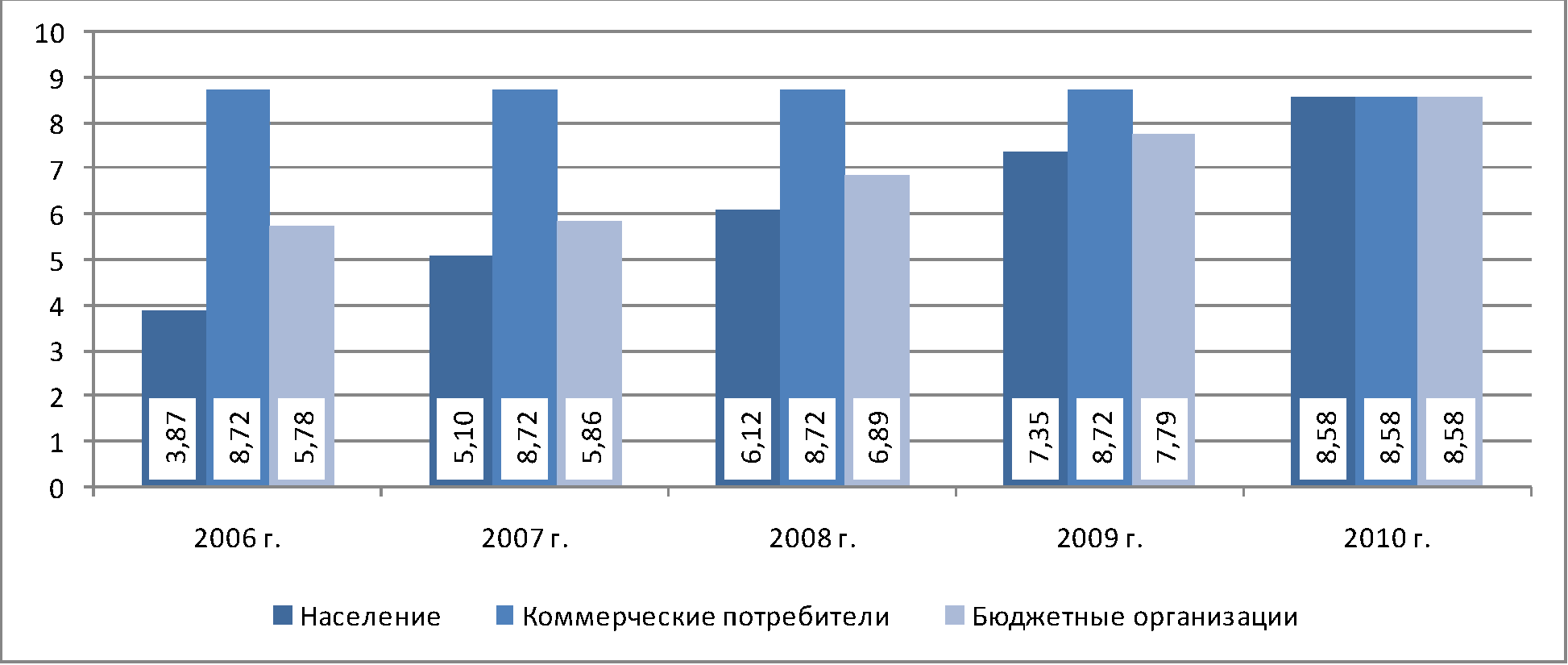 Рис. П-4.1.8. Тариф для потребителей по водоотведению в 2011-2025 гг., руб./куб. м, в ценах соответствующего года (без учета НДС)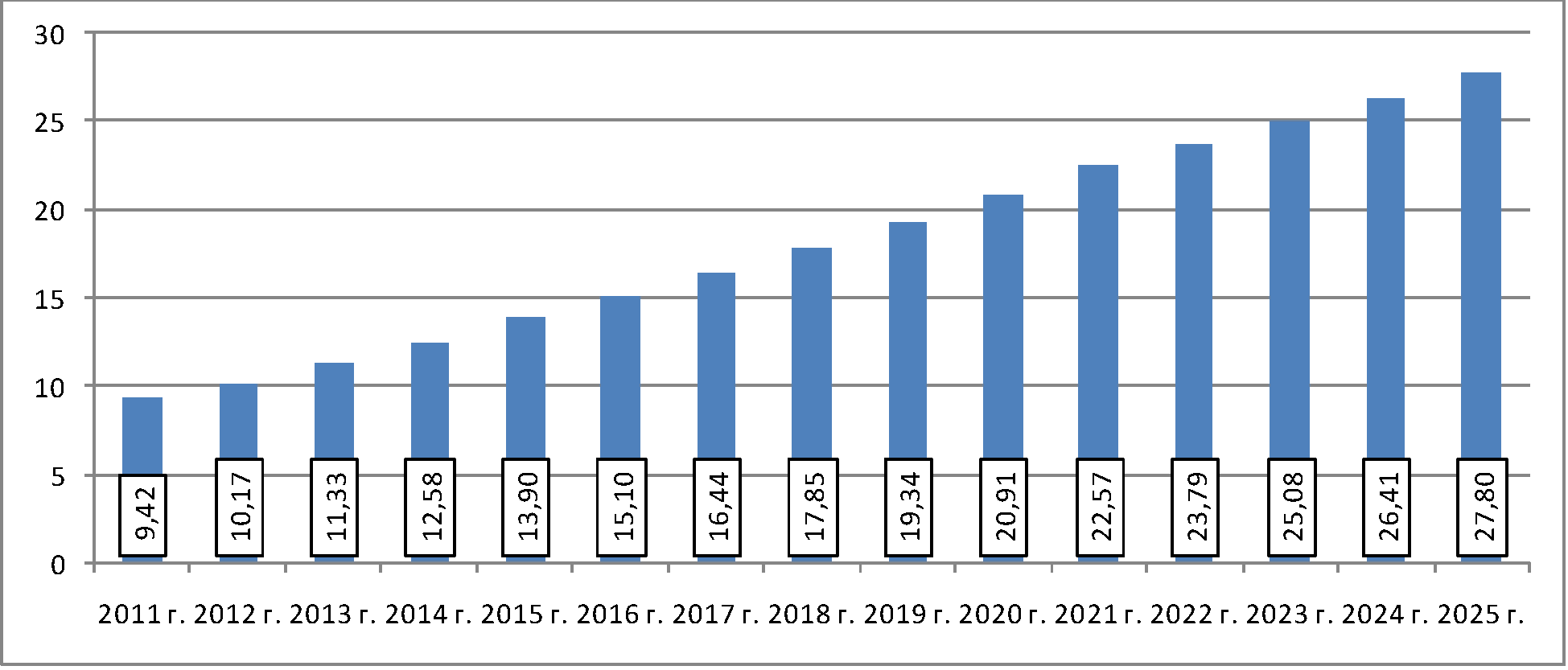 Приложение N 5к Инвестиционной программепо развитию системы водоснабженияи водоотведения города Пермина 2006-2025 гг.РаспределениеИнвестиционной программы по источникам финансирования(в ред. решений Пермской городской Думы от 26.06.2012 N 122,от 25.06.2013 N 141)Табл. П-5.1.1. Распределение стоимости Инвестиционной программы по источникам финансирования, тыс. руб., в постоянных ценах 2011 года (с учетом НДС)(в ред. решения Пермской городской Думы от 25.06.2013 N 141)Приложение N 6к Инвестиционной программепо развитию системы водоснабженияи водоотведения города Пермина 2006-2025 гг.Коды и содержание мероприятий Инвестиционной программы(в ред. решений Пермской городской Думы от 26.06.2012 N 122,от 26.03.2013 N 62)┌───────────┬─────────────────────────────────────────────────────────────┐│    Код    │                   Содержание мероприятия                    ││мероприятия│                                                             │├───────────┼─────────────────────────────────────────────────────────────┤│WS         │сектор водоснабжения                                         │├───────────┼─────────────────────────────────────────────────────────────┤│WS         │водоподготовка                                               │├───────────┼─────────────────────────────────────────────────────────────┤│WS1        │Чусовская фильтровальная станция (ЧОС)                       │├───────────┼─────────────────────────────────────────────────────────────┤│WS1b       │строительство двух резервуаров чистой воды на площадке       ││           │Чусовских очистных сооружений                                │├───────────┼─────────────────────────────────────────────────────────────┤│WS1d-2     │реконструкция насосной станции 1-го подъема. Строительство   ││           │напорных водоводов от насосной станции 1-го подъема до       ││           │переключения с существующими водоводами на площадке Чусовских││           │очистных сооружений                                          │├───────────┼─────────────────────────────────────────────────────────────┤│WS1f       │строительство блока очистки производственных сточных вод и   ││           │утилизации осадков Чусовских очистных сооружений             │├───────────┼─────────────────────────────────────────────────────────────┤│WS1g       │технологическая реконструкция Чусовских очистных сооружений с││           │целью увеличения производительности до 450 тыс. куб. м/сутки.││           │Повышение эксплуатационной и технологической надежности и    ││           │повышение барьерной роли сооружений                          │├───────────┼─────────────────────────────────────────────────────────────┤│WS1g-1     │реконструкция станции озонирования воды, в том числе         ││           │приобретение и монтаж дополнительного оборудования:          ││           │озонгенератора, установки PSA и другое                       │├───────────┼─────────────────────────────────────────────────────────────┤│WS1g-2     │реконструкция очистных сооружений, в том числе реконструкция ││           │осветлителей коридорного типа со взвешенным слоем осадка в   ││           │осветлители-рециркуляторы; модернизация скорых фильтров с    ││           │заменой традиционной "тяжелой" фильтрующей загрузки на       ││           │"легкую", обладающую насыпной плотностью ниже 1; замена      ││           │отечественной запорной арматуры на импортную с возможностью  ││           │дистанционного управления                                    │├───────────┼─────────────────────────────────────────────────────────────┤│WS1g-3     │реконструкция химреагентного хозяйства, в том числе перевод  ││           │сооружений с гелеобразного флокулянта на сыпучие             ││           │гранулированные, с автоматизацией процессов приготовления и  ││           │дозирования; замена насосов-дозаторов с увеличением          ││           │производительности; модернизация воздуходувного оборудования ││           │для перемешивания реагентов; внедрение автоматизации         ││           │процессов приготовления и дозирования химических реагентов   ││           │для очистки воды                                             │├───────────┼─────────────────────────────────────────────────────────────┤│WS1g-4     │реконструкция системы обеззараживания воды, в том числе      ││           │замена жидкого хлора для этапа вторичного обеззараживания -  ││           │перевод сооружений на химический электролизерный гипохлорит  ││           │натрия, получаемый непосредственно на сооружениях; внедрение ││           │процесса ультрафиолетового облучения на третьем этапе        ││           │обеззараживания воды                                         │├───────────┼─────────────────────────────────────────────────────────────┤│WS1g-5     │внедрение процесса углевания воды, в том числе разработка    ││           │проектной и рабочей документации; реализация проекта -       ││           │приобретение и монтаж оборудования                           │├───────────┼─────────────────────────────────────────────────────────────┤│WS1g-6     │реконструкция действующей насосной станции 1-го подъема, в   ││           │том числе замена насосных агрегатов; гидроизоляция стен      ││           │стакана; внедрение рыбозащитных устройств и другие           ││           │мероприятия, необходимые по данным обследования              │├───────────┼─────────────────────────────────────────────────────────────┤│WS2        │Большекамский водозабор (БКВ)                                │├───────────┼─────────────────────────────────────────────────────────────┤│WS2b       │замена насосного оборудования и электрической части,         ││           │внедрение МП                                                 │├───────────┼─────────────────────────────────────────────────────────────┤│WS2c       │внедрение системы АСУТП процесса перекачки в зависимости от  ││           │потребности                                                  │├───────────┼─────────────────────────────────────────────────────────────┤│WS2g       │проектирование и строительство дополнительного РЧВ (6000 м3) │├───────────┼─────────────────────────────────────────────────────────────┤│WS2h       │улучшение процесса водоподготовки Большекамского водозабора  ││           │за счет технологической реконструкции существующих сооружений│├───────────┼─────────────────────────────────────────────────────────────┤│WS2h-1     │реконструкция фильтровальной станции БКВ, в том числе        ││           │реконструкция осветлителей-рециркуляторов для достижения     ││           │проектных значений по качеству и количеству очищенной воды;  ││           │модернизация скорых фильтров с заменой традиционной "тяжелой"││           │фильтрующей загрузки "легкой", обладающей насыпной плотностью││           │ниже 1                                                       │├───────────┼─────────────────────────────────────────────────────────────┤│WS2h-2     │внедрение процесса углевания воды, в том числе реализация    ││           │проекта - приобретение и монтаж оборудования                 │├───────────┼─────────────────────────────────────────────────────────────┤│WS2i       │строительство комплекса по транспортировке производственных  ││           │сточных вод БКВ (промывные воды фильтров и шламовые воды с   ││           │1-й ступени очистки)                                         │├───────────┼─────────────────────────────────────────────────────────────┤│WS3        │закрытие Кировской фильтровальной станции                    │├───────────┼─────────────────────────────────────────────────────────────┤│WS3b       │закрытие Кировской фильтровальной станции                    │├───────────┼─────────────────────────────────────────────────────────────┤│WS4        │альтернативные источники водоснабжения                       │├───────────┼─────────────────────────────────────────────────────────────┤│WS4a       │поиск новых подземных источников водоснабжения для удаленных ││           │территорий                                                   │├───────────┼─────────────────────────────────────────────────────────────┤│WS4b       │артезианское водоснабжение удаленных территорий              │├───────────┼─────────────────────────────────────────────────────────────┤│WSP        │перекачка воды                                               │├───────────┼─────────────────────────────────────────────────────────────┤│WSP1       │реконструкция ВНС "Южная"                                    │├───────────┼─────────────────────────────────────────────────────────────┤│WSP1a      │проектирование и строительство резервуаров чистой воды на    ││           │площадке насосной станции "Южная" с демонтажем существующих  ││           │резервуаров W = 1250 м3, W = 12000 м3                        │├───────────┼─────────────────────────────────────────────────────────────┤│WSP1c      │комплексная реконструкция насосной станции "Южная"           │├───────────┼─────────────────────────────────────────────────────────────┤│WSP3       │техническое обследование и реконструкция нескольких насосных ││           │станций                                                      │├───────────┼─────────────────────────────────────────────────────────────┤│WSP3a      │техническое обследование состояния станции "Заречная".       ││           │Разработка проекта реконструкции. Реконструкция              │├───────────┼─────────────────────────────────────────────────────────────┤│WSP3b      │техническое обследование состояния станции "Северная".       ││           │Разработка проекта реконструкции. Реконструкция              │├───────────┼─────────────────────────────────────────────────────────────┤│WSP3c      │техническое обследование состояния станции "Заостровка".     ││           │Разработка проекта реконструкции. Реконструкция              │├───────────┼─────────────────────────────────────────────────────────────┤│WSP3d      │техническое обследование состояния станции "Кислотные дачи". ││           │Разработка проекта реконструкции. Реконструкция              │├───────────┼─────────────────────────────────────────────────────────────┤│WSP3e      │техническое обследование состояния станции "Светлая".        ││           │Разработка проекта реконструкции                             │├───────────┼─────────────────────────────────────────────────────────────┤│WSD        │распределение воды                                           │├───────────┼─────────────────────────────────────────────────────────────┤│WSD3       │расширение парка резервуаров                                 │├───────────┼─────────────────────────────────────────────────────────────┤│WSD3a      │строительство резервуаров чистой воды на площадке напорных   ││           │резервуаров "Кислотные дачи" (W = 30000 м3)                  │├───────────┼─────────────────────────────────────────────────────────────┤│WSD3b      │строительство резервуара для воды емкостью 5000 кубических   ││           │метров на территории насосной станции "Заречная"             │├───────────┼─────────────────────────────────────────────────────────────┤│WSD7       │магистральные сети водопровода. Новое строительство 1-й      ││           │очереди                                                      │├───────────┼─────────────────────────────────────────────────────────────┤│WSD7e      │строительство водовода Dy-900-600 мм по ул. Большевистской от││           │насосной станции 2-го подъема БКВ до площади А.Гайдара       │├───────────┼─────────────────────────────────────────────────────────────┤│WSD7h      │проектирование и строительство узлов регулирования потоков   ││           │(объем строительства по проектной документации,              ││           │предварительное количество узлов по схеме - 10 шт.)          │├───────────┼─────────────────────────────────────────────────────────────┤│WSD8       │магистральные сети водопровода. Реконструкция 1-й очереди    │├───────────┼─────────────────────────────────────────────────────────────┤│WSD8n      │реконструкция (новое строительство) водопроводных сетей с    ││           │целью увеличения производительности для подключения объектов ││           │капитального строительства участков перспективной застройки  │├───────────┼─────────────────────────────────────────────────────────────┤│WSD8n-1    │модернизация и новое строительство сетей, необходимые для    ││           │подключения объектов капитального строительства на участках  ││           │перспективной застройки в Ленинском районе г. Перми          │├───────────┼─────────────────────────────────────────────────────────────┤│WSD8n-1/1  │в кв. N 142, ограниченном ул. Островского, ул. Пушкина,      ││           │ул. М.Горького, ул. Луначарского                             │├───────────┼─────────────────────────────────────────────────────────────┤│WSD8n-1/2  │в кв. N 86, ограниченном ул. 25-го Октября, ул. Ленина,      ││           │ул. М.Горького, ул. Кирова                                   │├───────────┼─────────────────────────────────────────────────────────────┤│WSD8n-1/3  │в кв. N 39, ограниченном ул. М.Горького, ул. Советской,      ││           │ул. Орджоникидзе, ул. 25-го Октября                          │├───────────┼─────────────────────────────────────────────────────────────┤│WSD8n-1/4  │в кв. N 48, ограниченном ул. Советской, ул. Осинской,        ││           │ул. Петропавловской, ул. Попова                              │├───────────┼─────────────────────────────────────────────────────────────┤│WSD8n-1/5  │в кв. N 37, ограниченном ул. Орджоникидзе, ул. Советской,    ││           │ул. Сибирской, ул. Газеты "Звезда"                           │├───────────┼─────────────────────────────────────────────────────────────┤│WSD8n-1/6  │в кв. N 552, ограниченном ул. Борчанинова, ул. Эпроновской,  ││           │Баковым переулком и шоссе Космонавтов                        │├───────────┼─────────────────────────────────────────────────────────────┤│WSD8n-1/7  │в кв. N 5, ограниченном ул. Попова, ул. Окулова,             ││           │ул. Осинской, ул. Орджоникидзе                               │├───────────┼─────────────────────────────────────────────────────────────┤│WSD8n-1/8  │в кв. N 143, ограниченном ул. Островского, ул. Луначарского, ││           │ул. Клименко, ул. Пушкина                                    │├───────────┼─────────────────────────────────────────────────────────────┤│WSD8n-1/9  │в кв. N 36, ограниченном ул. Газеты "Звезда", ул. Советской, ││           │ул. Орджоникидзе и Комсомольским проспектом                  │├───────────┼─────────────────────────────────────────────────────────────┤│WSD8n-1/10 │в кв. N 46а, ограниченном ул. Коммунистической,              ││           │ул. Советской, ул. Куйбышева и Тополевым переулком           │├───────────┼─────────────────────────────────────────────────────────────┤│WSD8n-1/11 │территория, расположенная южнее кв. N 8016, ограниченная     ││           │ул. А. Королева, ул. Дедюкина                                │├───────────┼─────────────────────────────────────────────────────────────┤│WSD8n-1/12 │в кв. N 106, ограниченном ул. Кирова, ул. Попова,            ││           │ул. Куйбышева и ул. Большевистской                           │├───────────┼─────────────────────────────────────────────────────────────┤│WSD8n-1/13 │в кв. N 71, ограниченном ул. Ленина, ул. Газеты "Звезда",    ││           │ул. Петропавловской и Комсомольским проспектом               │├───────────┼─────────────────────────────────────────────────────────────┤│WSD8n-1/14 │в кв. N 7, ограниченном ул. Окулова, ул. Орджоникидзе,       ││           │ул. Свердловской                                             │├───────────┼─────────────────────────────────────────────────────────────┤│WSD8n-1/15 │в кв. N 120, ограниченном ул. 25-го Октября, ул. Сибирской,  ││           │ул. Большевистской и ул. Луначарского                        │├───────────┼─────────────────────────────────────────────────────────────┤│WSD8n-1/16 │в кв. N 9, ограниченном ул. Окулова, ул. Крисанова,          ││           │ул. Орджоникидзе, ул. Решетникова                            │├───────────┼─────────────────────────────────────────────────────────────┤│WSD8n-1/17 │северная часть района "Камская Долина"                       │├───────────┼─────────────────────────────────────────────────────────────┤│WSD8n-1/18 │в кв. N 85, ограниченном ул. Кирова, ул. Николая Островского,││           │ул. М.Горького и ул. Ленина                                  │├───────────┼─────────────────────────────────────────────────────────────┤│WSD8n-1/19 │в кв. N 109, ограниченном ул. Большевистской, ул. Кирова,    ││           │ул. Сибирской и ул. Газеты "Звезда"                          │├───────────┼─────────────────────────────────────────────────────────────┤│WSD8n-2    │модернизация и новое строительство сетей, необходимые для    ││           │подключения объектов капитального строительства на участках  ││           │перспективной застройки в Свердловском районе г. Перми       │├───────────┼─────────────────────────────────────────────────────────────┤│WSD8n-2/1  │в кв. N 281, ограниченном ул. Островского, ул. Революции,    ││           │ул. Рабоче-Крестьянской                                      │├───────────┼─────────────────────────────────────────────────────────────┤│WSD8n-2/2  │в кв. N 1944, ограниченном ул. Самаркандской, ул. Чукотской, ││           │ул. Старцева                                                 │├───────────┼─────────────────────────────────────────────────────────────┤│WSD8n-2/3  │в кв. N 729, ограниченном ул. Краснофлотской, ул. Успенского,││           │ул. Куйбышева, ул. Седова                                    │├───────────┼─────────────────────────────────────────────────────────────┤│WSD8n-2/4  │в кв. N 11063, ограниченном ул. Запорожской, ул.             ││           │Холмогорской, ул. Старцева                                   │├───────────┼─────────────────────────────────────────────────────────────┤│WSD8n-2/5  │в кв. N 935, ограниченном ул. К.Цеткин, ул. Коминтерна       │├───────────┼─────────────────────────────────────────────────────────────┤│WSD8n-2/6  │в кв. N 886, ограниченном ул. Серпуховской, ул.              ││           │Краснополянской, ул. Героев Хасана                           │├───────────┼─────────────────────────────────────────────────────────────┤│WSD8n-2/7  │в кв. N 158, ограниченном ул. 25-го Октября, ул. Швецова,    ││           │ул. Сибирской                                                │├───────────┼─────────────────────────────────────────────────────────────┤│WSD8n-2/8  │в кв. N 168, ограниченном улицами ул. Сибирской, ул.         ││           │Краснова, ул. Революции и Комсомольским проспектом           │├───────────┼─────────────────────────────────────────────────────────────┤│WSD8n-2/9  │в кв. N 155, ограниченном ул. Швецова, ул. Сибирской,        ││           │ул. Революции, ул. 25-го Октября                             │├───────────┼─────────────────────────────────────────────────────────────┤│WSD8n-2/10 │в кв. N 275, ограниченном ул. Тихой, ул. Барабинской,        ││           │ул. Орской, ул. Островского                                  │├───────────┼─────────────────────────────────────────────────────────────┤│WSD8n-2/11 │в кв. N 154, ограниченном ул. Революции, ул. Сибирской,      ││           │ул. Краснова, ул. 25-го Октября                              │├───────────┼─────────────────────────────────────────────────────────────┤│WSD8n-2/12 │в кв. N 150, ограниченном ул. Пушкина, ул. Газеты "Звезда",  ││           │ул. Краснова, Комсомольским проспектом                       │├───────────┼─────────────────────────────────────────────────────────────┤│WSD8n-2/13 │в кв. N 145, ограниченном ул. Тихой, ул. Островского,        ││           │ул. Пушкина                                                  │├───────────┼─────────────────────────────────────────────────────────────┤│WSD8n-2/14 │в кв. N 566, ограниченном ул. Механошина, ул. Краснофлотской,││           │ул. Камчатовской, ул. Нечаевской                             │├───────────┼─────────────────────────────────────────────────────────────┤│WSD8n-2/15 │в кв. N 3678, ограниченном ул. Кузбасской, ул. Никулина,     ││           │ул. Куйбышева, ул. Новосибирской                             │├───────────┼─────────────────────────────────────────────────────────────┤│WSD8n-2/16 │в кв. N 3643, ограниченном ул. Сергинской, ул. Лодыгина,     ││           │ул. Кузбасской, ул. Никулина                                 │├───────────┼─────────────────────────────────────────────────────────────┤│WSD8n-2/17 │в кв. N Л124, ограниченном ул. Островского, ул. Молодежной,  ││           │ул. Мира                                                     │├───────────┼─────────────────────────────────────────────────────────────┤│WSD8n-2/18 │в кв. N 947, ограниченном ул. Солдатова, ул. Куйбышева,      ││           │ул. Обвинской                                                │├───────────┼─────────────────────────────────────────────────────────────┤│WSD8n-2/19 │в кв. N 173, ограниченном ул. П.Осипенко, ул. Сибирской,     ││           │ул. Белинского, ул. Газеты "Звезда"                          │├───────────┼─────────────────────────────────────────────────────────────┤│WSD8n-2/20 │в кв. N 176, ограниченном ул. Тимирязева, ул. 1-й            ││           │Красноармейской, ул. Газеты "Звезда" и Комсомольским         ││           │проспектом                                                   │├───────────┼─────────────────────────────────────────────────────────────┤│WSD8n-2/21 │в кв. N 737, ограниченном ул. Куйбышева, ул. Нестерова и     ││           │ул. Коминтерна                                               │├───────────┼─────────────────────────────────────────────────────────────┤│WSD8n-2/22 │в кв. N 315, ограниченном ул. Веселой и ул. Революции        │├───────────┼─────────────────────────────────────────────────────────────┤│WSD8n-2/23 │в кв. N 3605, ограниченном ул. Яблочкова, ул. Солдатова,     ││           │ул. Е.Ярославского                                           │├───────────┼─────────────────────────────────────────────────────────────┤│WSD8n-2/24 │в кв. N 156, ограниченном ул. 25-го Октября, ул. Революции,  ││           │ул. Швецова, ул. Горького                                    │├───────────┼─────────────────────────────────────────────────────────────┤│WSD8n-2/25 │в кв. N 890, ограниченном ул. Г. Хасана, ул. Ординской,      ││           │ул. 2-й Нейвинской                                           │├───────────┼─────────────────────────────────────────────────────────────┤│WSD8n-2/26 │в кв. N 264-267, ограниченных ул. 1-й Красноармейской,       ││           │ул. Н.Островского, ул. Белинского, ул. М.Горького            │├───────────┼─────────────────────────────────────────────────────────────┤│WSD8n-3    │модернизация и новое строительство сетей, необходимые для    ││           │подключения объектов капитального строительства на участках  ││           │перспективной застройки в Мотовилихинском районе г. Перми    │├───────────┼─────────────────────────────────────────────────────────────┤│WSD8n-3/1  │в кв. N 1784, ограниченном ул. Добролюбова, ул. Тургенева,   ││           │ул. Макаренко                                                │├───────────┼─────────────────────────────────────────────────────────────┤│WSD8n-3/2  │в кв. N 1764, ограниченном ул. Юрша, ул. Лякишева,           ││           │ул. Пономарева                                               │├───────────┼─────────────────────────────────────────────────────────────┤│WSD8n-3/3  │в кв. N 1906, ограниченном бульваром Гагарина и ул. Старцева,││           │ул. Крупской, ул. Ушинского                                  │├───────────┼─────────────────────────────────────────────────────────────┤│WSD8n-3/4  │в кв. N 1079, ограниченном ул. Барбюса, ул. Грачева,         ││           │ул. Башкова, ул. Ивановской                                  │├───────────┼─────────────────────────────────────────────────────────────┤│WSD8n-3/5  │в кв. N 1740, ограниченном ул. Уинской, ул. Макаренко,       ││           │ул. Юрша                                                     │├───────────┼─────────────────────────────────────────────────────────────┤│WSD8n-3/7  │в кв. 1746, ограниченном ул. Юрша, ул. Уинской, ул. Старцева │├───────────┼─────────────────────────────────────────────────────────────┤│WSD8n-3/8  │в кв. N 1564, ограниченном ул. Гашкова, ул. Сигаева,         ││           │ул. Красноуральской, ул. Омской                              │├───────────┼─────────────────────────────────────────────────────────────┤│WSD8n-3/9  │в кв. 1225, ограниченном ул. Постаногова, ул. Восстания,     ││           │ул. Свободы                                                  │├───────────┼─────────────────────────────────────────────────────────────┤│WSD8n-3/10 │в кв. N 1722, ограниченном ул. КИМ, ул. Металлистов,         ││           │ул. Инженерной, ул. Быстрых                                  │├───────────┼─────────────────────────────────────────────────────────────┤│WSD8n-3/11 │в кв. N 1004, ограниченном ул. Уральской, бульваром Гагарина │├───────────┼─────────────────────────────────────────────────────────────┤│WSD8n-3/12 │севернее кв. N 1905, на территории, ограниченной             ││           │ул. А.Гайдара и ул. Пушкарской                               │├───────────┼─────────────────────────────────────────────────────────────┤│WSD8n-3/13 │в кв. 1902, ограниченном бульваром Гагарина и Южной дамбой   │├───────────┼─────────────────────────────────────────────────────────────┤│WSD8n-3/14 │в кв. N 1005, ограниченном ул. Уинской, ул. Макаренко,       ││           │ул. Крупской, ул. Пушкарской                                 │├───────────┼─────────────────────────────────────────────────────────────┤│WSD8n-3/15 │территория, ограниченная ул. Лесной, ул. Грибоедова,         ││           │ул. Уинской                                                  │├───────────┼─────────────────────────────────────────────────────────────┤│WSD8n-3/16 │в кв. N 9035, ограниченном ул. Целинной, ул. Пермяка,        ││           │ул. Калгановской                                             │├───────────┼─────────────────────────────────────────────────────────────┤│WSD8n-3/17 │в кв. N 1081, ограниченном ул. Ивановской, ул. КИМ,          ││           │ул. Лифанова                                                 │├───────────┼─────────────────────────────────────────────────────────────┤│WSD8n-4    │модернизация и новое строительство сетей, необходимые для    ││           │подключения объектов капитального строительства на участках  ││           │перспективной застройки в Индустриальном районе г. Перми     │├───────────┼─────────────────────────────────────────────────────────────┤│WSD8n-4/1  │территория, ограниченная ул. Засулич, ул. Подводников,       ││           │ул. Молодогвардейской, ул. Рязанской                         │├───────────┼─────────────────────────────────────────────────────────────┤│WSD8n-4/2  │в кв. N 720, ограниченном ул. Мира, ул. Комбайнеров,         ││           │ул. Теплогорской, пр. Декабристов                            │├───────────┼─────────────────────────────────────────────────────────────┤│WSD8n-4/3  │в кв. N 714, ограниченном ул. Снайперов, ул. Танкистов,      ││           │ул. Мира                                                     │├───────────┼─────────────────────────────────────────────────────────────┤│WSD8n-4/4  │в кв. N 870, ограниченном ул. Д.Давыдова, шоссе Космонавтов, ││           │ул. Леонова, ул. Мира                                        │├───────────┼─────────────────────────────────────────────────────────────┤│WSD8n-4/5  │в кв. N 877, ограниченном шоссе Космонавтов, ул. Мира,       ││           │ул. Д.Давыдова                                               │├───────────┼─────────────────────────────────────────────────────────────┤│WSD8n-4/6  │в кв. N 783, ограниченном ул. Свиязева, ул. Сусанина,        ││           │ул. Камышловской                                             │├───────────┼─────────────────────────────────────────────────────────────┤│WSD8n-4/7  │территория, ограниченная ул. Карпинского, ул. Паровозной,    ││           │ул. Молодежной                                               │├───────────┼─────────────────────────────────────────────────────────────┤│WSD8n-4/8  │в кв. N 721, ограниченном ул. Комбайнеров, ул. Теплогорской, ││           │ул. Мира                                                     │├───────────┼─────────────────────────────────────────────────────────────┤│WSD8n-4/9  │в кв. N 840, ограниченном ул. Одоевского, ул. Нефтяников,    ││           │ул. Качалова, ул. Мира                                       │├───────────┼─────────────────────────────────────────────────────────────┤│WSD8n-4/10 │в кв. N 860, ограниченном ул. Баумана, ул. 9-го Мая,         ││           │ул. Советской Армии, ул. Чайковского                         │├───────────┼─────────────────────────────────────────────────────────────┤│WSD8n-4/11 │территория, расположенная возле ул. Промышленной             │├───────────┼─────────────────────────────────────────────────────────────┤│WSD8n-4/12 │в кв. N 872, ограниченном ул. Беляева, ул. Давыдова,         ││           │ул. Нефтяников, ул. Леонова                                  │├───────────┼─────────────────────────────────────────────────────────────┤│WSD8n-4/13 │в кв. N 689, ограниченном ул. Засулич, ул. Карпинского,      ││           │ул. Рязанской и ул. Подводников                              │├───────────┼─────────────────────────────────────────────────────────────┤│WSD8n-4/14 │в кв. N 596, ограниченном ул. Левченко, ул. Спартаковской,   ││           │ул. Самолетной, ул. Толстого                                 │├───────────┼─────────────────────────────────────────────────────────────┤│WSD8n-5    │модернизация и новое строительство сетей, необходимые для    ││           │подключения объектов капитального строительства на участках  ││           │перспективной застройки в Дзержинском районе г. Перми        │├───────────┼─────────────────────────────────────────────────────────────┤│WSD8n-5/1  │в кв. N 56, ограниченном ул. Толмачева, ул. Хохрякова        │├───────────┼─────────────────────────────────────────────────────────────┤│WSD8n-5/2  │в кв. N 748, ограниченном ул. Барамзиной, ул. Углеуральской, ││           │ул. Энгельса                                                 │├───────────┼─────────────────────────────────────────────────────────────┤│WSD8n-5/3  │в кв. N 973, ограниченном ул. 3-й Водопроводной,             ││           │ул. З.Космодемьянской, проспектом Парковым, ул. Уфалейской   │├───────────┼─────────────────────────────────────────────────────────────┤│WSD8n-5/4  │в кв. N 496, ограниченном ул. Плеханова, ул. Крылова,        ││           │ул. Голева                                                   │├───────────┼─────────────────────────────────────────────────────────────┤│WSD8n-5/5  │в кв. N 815б, ограниченном ул. Малкова                       │├───────────┼─────────────────────────────────────────────────────────────┤│WSD8n-5/6  │территория, расположенная восточнее Низовского проезда       │├───────────┼─────────────────────────────────────────────────────────────┤│WSD8n-5/7  │в кв. N 225, ограниченном ул. Подгорной, ул. Плеханова,      ││           │ул. Грузинской                                               │├───────────┼─────────────────────────────────────────────────────────────┤│WSD8n-5/8  │в кв. N 806, ограниченном ул. Вавилова, шоссе Космонавтов,   ││           │ул. Рабочей                                                  │├───────────┼─────────────────────────────────────────────────────────────┤│WSD8n-5/9  │в кв. N 610, ограниченном ул. Граля, ул. Маяковского,        ││           │ул. Есенина                                                  │├───────────┼─────────────────────────────────────────────────────────────┤│WSD8n-5/10 │в кв. N 386, ограниченном ул. Пожарского, ул. Подлесной,     ││           │проспектом Парковым                                          │├───────────┼─────────────────────────────────────────────────────────────┤│WSD8n-5/11 │территория, ограниченная ул. Плеханова, ул. Кронштадтской и  ││           │ул. Грузинской                                               │├───────────┼─────────────────────────────────────────────────────────────┤│WSD8n-5/12 │в кв. N 985а, ограниченном проспектом Парковым,              ││           │ул. З.Космодемьянской, ул. Подлесной, ул. Гатчинской         │├───────────┼─────────────────────────────────────────────────────────────┤│WSD8n-5/13 │территория, ограниченная шоссе Космонавтов, ул. Малкова      │├───────────┼─────────────────────────────────────────────────────────────┤│WSD8n-5/14 │в кв. N 775, ограниченном ул. Докучаева, ул. Транспортной    │├───────────┼─────────────────────────────────────────────────────────────┤│WSD8n-5/15 │территория, ограниченная шоссе Космонавтов, ул. Связистов и  ││           │ул. Овчинникова                                              │├───────────┼─────────────────────────────────────────────────────────────┤│WSD8n-5/16 │в кв. N 533, ограниченном ул. Крылова, ул. Плеханова, шоссе  ││           │Космонавтов, ул. Блюхера                                     │├───────────┼─────────────────────────────────────────────────────────────┤│WSD8n-5/17 │территория, ограниченная ул. Лесозаводской и ул. Данщина     │├───────────┼─────────────────────────────────────────────────────────────┤│WSD8n-5/18 │в кв. N 589, ограниченном ул. Овчинникова, ул. Кисловодской, ││           │ул. Челюскинцев, ул. Карпинского                             │├───────────┼─────────────────────────────────────────────────────────────┤│WSD8n-5/19 │в кв. N 815а, ограниченном ул. Малкова, ул. Локомотивной,    ││           │ул. Энгельса                                                 │├───────────┼─────────────────────────────────────────────────────────────┤│WSD8n-5/20 │южнее кв. N 5016, на территории, ограниченной ул. Доктора    ││           │Граля и ул. Маяковского                                      │├───────────┼─────────────────────────────────────────────────────────────┤│WSD8n-5/21 │в кв. N 3561а, ограниченном ул. Красноводской,               ││           │ул. Хабаровской, ул. Вагонной                                │├───────────┼─────────────────────────────────────────────────────────────┤│WSD8n-5/22 │в кв. N 54, ограниченном ул. Петропавловской, ул. Я.Коласа и ││           │ул. Плеханова                                                │├───────────┼─────────────────────────────────────────────────────────────┤│WSD8n-5/23 │в кв. N 100, ограниченном ул. Екатерининской,                ││           │ул. Решетникова, ул. Крисанова и ул. Кирова                  │├───────────┼─────────────────────────────────────────────────────────────┤│WSD8n-5/24 │в кв. N 504-508, 510, 514, 515, ограниченных ул. Крисанова,  ││           │шоссе Космонавтов, ул. Подгорной                             │├───────────┼─────────────────────────────────────────────────────────────┤│WSD8n-5/25 │севернее кв. N 12, на территории, ограниченной ул. Окулова и ││           │Решетниковским спуском                                       │├───────────┼─────────────────────────────────────────────────────────────┤│WSD8n-5/26 │в кв. N 12, ограниченном ул. Окулова, ул. Плеханова,         ││           │ул. Орджоникидзе, ул. Толмачева                              │├───────────┼─────────────────────────────────────────────────────────────┤│WSD8n-5/27 │в кв. N 11, ограниченном ул. Орджоникидзе, ул. Плеханова,    ││           │ул. Окулова, ул. Решетникова                                 │├───────────┼─────────────────────────────────────────────────────────────┤│WSD8n-6    │модернизация и новое строительство сетей, необходимые для    ││           │подключения объектов капитального строительства на участках  ││           │перспективной застройки в Орджоникидзевском районе г. Перми  │├───────────┼─────────────────────────────────────────────────────────────┤│WSD8n-6/1  │в кв. N 2303, ограниченном ул. Делегатской, ул. Цимлянской,  ││           │ул. Социалистической, ул. Памирской                          │├───────────┼─────────────────────────────────────────────────────────────┤│WSD8n-6/2  │в кв. N 2575, ограниченном ул. Писарева, ул. Мелитопольской  │├───────────┼─────────────────────────────────────────────────────────────┤│WSD8n-6/3  │в кв. N 2271, ограниченном ул. Щербакова, ул. Верхоянской,   ││           │ул. Домостроительной                                         │├───────────┼─────────────────────────────────────────────────────────────┤│WSD8n-6/4  │в кв. N 2297, ограниченном ул. Кавказской, ул. Менжинского,  ││           │ул. Таганрогской                                             │├───────────┼─────────────────────────────────────────────────────────────┤│WSD8n-6/5  │в кв. N 2065, ограниченном ул. Волховской, ул. Менжинского,  ││           │ул. Кавказской, ул. Таганрогской                             │├───────────┼─────────────────────────────────────────────────────────────┤│WSD8n-6/6  │в кв. N 2520, ограниченном ул. Маршала Толбухина,            ││           │ул. Писарева, ул. Янаульской                                 │├───────────┼─────────────────────────────────────────────────────────────┤│WSD8n-6/7  │в кв. N 2073, ограниченном ул. Кавказской, ул. Таймырской,   ││           │ул. Менжинского                                              │├───────────┼─────────────────────────────────────────────────────────────┤│WSD8n-6/8  │в кв. N 2562, ограниченном ул. Писарева, ул. Репина,         ││           │ул. Гайвинской, ул. Карбышева, ул. Пулковской                │├───────────┼─────────────────────────────────────────────────────────────┤│WSD8n-6/9  │в кв. N 2182, ограниченном ул. Академика Веденеева,          ││           │ул. Кронита, ул. Качканарской                                │├───────────┼─────────────────────────────────────────────────────────────┤│WSD8n-6/10 │в кв. N 2094, ограниченном ул. Косякова, ул. Волховской,     ││           │ул. Зюкайской, ул. Академика Веденеева                       │├───────────┼─────────────────────────────────────────────────────────────┤│WSD8n-6/11 │в кв. N 2279, ограниченном ул. Щербакова, ул. Перевалочной,  ││           │ул. Белозерской, Станочным пер.                              │├───────────┼─────────────────────────────────────────────────────────────┤│WSD8n-6/12 │в кв. N 2933, ограниченном ул. Черняховского,                ││           │ул. Уссурийской, ул. 2-й Белорецкой                          │├───────────┼─────────────────────────────────────────────────────────────┤│WSD8n-6/13 │в кв. N 2932, ограниченном ул. Черняховского, ул. Молдавской,││           │ул. Уссурийской                                              │├───────────┼─────────────────────────────────────────────────────────────┤│WSD8n-6/14 │в кв. N 2509, ограниченном ул. Вильямса, ул. Кабельщиков,    ││           │ул. Маршала Толбухина                                        │├───────────┼─────────────────────────────────────────────────────────────┤│WSD8n-7    │модернизация и новое строительство сетей, необходимые для    ││           │подключения объектов капитального строительства на участках  ││           │перспективной застройки в Кировском районе г. Перми          │├───────────┼─────────────────────────────────────────────────────────────┤│WSD8n-7/1  │в кв. N 3158, ограниченном ул. Светлогорской, ул. Буксирной  │├───────────┼─────────────────────────────────────────────────────────────┤│WSD8n-7/2  │в кв. N 3137, ограниченном ул. Калинина, ул. Юнг Прикамья,   ││           │ул. Оханской                                                 │├───────────┼─────────────────────────────────────────────────────────────┤│WSD8n-7/3  │в кв. N 3141, 3142, ограниченных ул. Калинина, ул. Ушакова,  ││           │ул. Байкальской, ул. Оханской                                │├───────────┼─────────────────────────────────────────────────────────────┤│WSD8n-7/4  │в кв. N 3147, ограниченном ул. Ушакова, А. Макарова, ул. Юнг ││           │ул. Прикамья, ул. Байкальской                                │├───────────┼─────────────────────────────────────────────────────────────┤│WSD8n-7/5  │в кв. N 3122, ограниченном ул. Танцорова, ул. Байкальской,   ││           │ул. Черниговской, ул. Каляева                                │├───────────┼─────────────────────────────────────────────────────────────┤│WSD8n-7/6  │в кв. N 3115, ограниченном ул. Каляева, ул. Калинина,        ││           │ул. Батумской, ул. Нижнекурьинской                           │├───────────┼─────────────────────────────────────────────────────────────┤│WSD8n-7/7  │в кв. N 3095, ограниченном ул. Кировоградской,               ││           │ул. Ласьвинской и р. Камой                                   │├───────────┼─────────────────────────────────────────────────────────────┤│WSD8n-7/8  │в кв. N 3268, ограниченном ул. Кировоградской, ул. Водников и││           │ул. Калинина                                                 │├───────────┼─────────────────────────────────────────────────────────────┤│WSD9       │строительство новых водопроводных сетей для обеспечения      ││           │комплексной застройки (реконструкции) территорий             │├───────────┼─────────────────────────────────────────────────────────────┤│WSD9a      │строительство новых водопроводных сетей для обеспечения      ││           │комплексной застройки (реконструкции) территорий (38 км)     │├───────────┼─────────────────────────────────────────────────────────────┤│WSD9a-1    │в кв. N 179, ограниченном ул. Революции, ул. Куйбышева,      ││           │ул. Г.Успенского                                             │├───────────┼─────────────────────────────────────────────────────────────┤│WSD9a-2    │в кв. N 269, ограниченном ул. Чернышевского, ул.             ││           │Н.Островского, р. Егошихой                                   │├───────────┼─────────────────────────────────────────────────────────────┤│WSD9a-3    │в кв. N 18, ограниченном ул. Букирева, ул. Дзержинского,     ││           │ул. Окулова, Решетниковским спуском                          │├───────────┼─────────────────────────────────────────────────────────────┤│WSD9a-4    │в кв. N 746, ограниченном ул. Боровой, ул. Гатчинской,       ││           │ул. Энгельса, ул. Углеуральской                              │├───────────┼─────────────────────────────────────────────────────────────┤│WSD9b      │строительство новых водопроводных сетей для обеспечения      ││           │комплексной застройки (реконструкции) территорий (38 км)     │├───────────┼─────────────────────────────────────────────────────────────┤│WSD9b-1    │в кв. N 49-52, ограниченных ул. Петропавловской,             ││           │ул. Крисанова, ул. Советской, ул. Попова                     │├───────────┼─────────────────────────────────────────────────────────────┤│WSD9b-2    │территория, расположенная юго-западнее ул. Нагорной,         ││           │ул. Еланской и восточнее ул. Иванченко                       │├───────────┼─────────────────────────────────────────────────────────────┤│WSD9b-3    │в кв. N 77, ограниченном ул. Ленина, ул. Суксунской, ул. 2-й ││           │Разгуляйской, ул. Парковой                                   │├───────────┼─────────────────────────────────────────────────────────────┤│WSD9b-4    │в кв. N 2064, ограниченном ул. Лобачевского, ул. Менжинского,││           │ул. Волховской                                               │├───────────┼─────────────────────────────────────────────────────────────┤│WSD9b-5    │в кв. N 3119, ограниченном ул. Танцорова, ул. Граничной,     ││           │ул. Водников, ул. Каляева                                    │├───────────┼─────────────────────────────────────────────────────────────┤│WSD9b-6    │в кв. N 6, ограниченном ул. Окулова, ул. Попова,             ││           │ул. Орджоникидзе, ул. Свердловской                           │├───────────┼─────────────────────────────────────────────────────────────┤│WSD9b-7    │в кв. N 117, ограниченном ул. Екатерининской, ул. Клименко,  ││           │ул. Луначарского, ул. Н.Островского                          │├───────────┼─────────────────────────────────────────────────────────────┤│WSD9b-8    │в кв. N 134, ограниченном ул. Луначарского, ул. Попова,      ││           │ул. Пушкина, ул. Борчанинова                                 │├───────────┼─────────────────────────────────────────────────────────────┤│WSD9b-9    │в кв. N 268, ограниченном ул. Белинского, ул. Островского,   ││           │ул. Чернышевского, ул. Горького                              │├───────────┼─────────────────────────────────────────────────────────────┤│WSD9b-10   │в кв. N 116, ограниченном ул. Екатерининской, ул. Парковой,  ││           │ул. Луначарского, ул. Клименко                               │├───────────┼─────────────────────────────────────────────────────────────┤│WSD9b-11   │в кв. N 3151, ограниченном ул. Каляева и ул. Нижнекурьинской │├───────────┼─────────────────────────────────────────────────────────────┤│WSD9b-12   │в кв. 2323, ограниченном ул. Гомельской, ул. Зарайской,      ││           │ул. Памирской, ул. Левшинской                                │├───────────┼─────────────────────────────────────────────────────────────┤│WSD9b-13   │в кв. N 170, ограниченном ул. Карпинского, ул. Пашийской,    ││           │ул. Танкистов, ул. Бабушкина                                 │├───────────┼─────────────────────────────────────────────────────────────┤│WSD9b-14   │в кв. N 649, ограниченном ул. Карпинского, ул. Формовщиков,  ││           │ул. Танкистов, ул. Сивкова                                   │├───────────┼─────────────────────────────────────────────────────────────┤│WSD10      │расширение водопроводной сети для обслуживания территорий без││           │централизованного водоснабжения                              │├───────────┼─────────────────────────────────────────────────────────────┤│WSD10a     │строительство новых сетей водоснабжения для обслуживания     ││           │территории малоэтажной застройки в соответствии с            ││           │разработанной программой (10 км среднего диаметра ежегодно)  │├───────────┼─────────────────────────────────────────────────────────────┤│WSD10b     │проектирование водопроводной сети в микрорайоне Висим        │├───────────┼─────────────────────────────────────────────────────────────┤│WSD10c     │проектирование водопроводной сети в микрорайоне Вышка        │├───────────┼─────────────────────────────────────────────────────────────┤│WSD11      │создание АСУТП подачи и распределения воды                   │├───────────┼─────────────────────────────────────────────────────────────┤│WSD11a     │разработка проекта создания системы АСУТП централизованной   ││           │подачи и распределения воды для всего города                 │├───────────┼─────────────────────────────────────────────────────────────┤│WSD11b     │внедрение системы АСУТП подачи и распределения воды для      ││           │города в целом                                               │├───────────┼─────────────────────────────────────────────────────────────┤│WW         │сектор водоотведения                                         │├───────────┼─────────────────────────────────────────────────────────────┤│WWP        │проекты по перекачке стоков                                  │├───────────┼─────────────────────────────────────────────────────────────┤│WWP1       │реконструкция РНС-1                                          │├───────────┼─────────────────────────────────────────────────────────────┤│WWP1a      │реконструкция РНС-1, включающая замену оборудования,         ││           │установку ЧП и МП и полную автоматизацию процесса перекачки  │├───────────┼─────────────────────────────────────────────────────────────┤│WWP1b      │санация/замена второго напорного коллектора                  │├───────────┼─────────────────────────────────────────────────────────────┤│WWP1c      │обследование второго напорного коллектора РНС-1 с применением││           │методов TV-инспекции                                         │├───────────┼─────────────────────────────────────────────────────────────┤│WWP2       │реконструкция РНС-2                                          │├───────────┼─────────────────────────────────────────────────────────────┤│WWP2a      │реконструкция РНС-2, включающая замену оборудования,         ││           │установку ЧП и МП и полную автоматизацию процесса перекачки  │├───────────┼─────────────────────────────────────────────────────────────┤│WWP2b      │санация 1-й нитки напорного коллектора РНС-2 "Мотовилиха"    ││           │(D = 1000 мм, L = 5000 м)                                    │├───────────┼─────────────────────────────────────────────────────────────┤│WWP3       │реконструкция РНС-3                                          │├───────────┼─────────────────────────────────────────────────────────────┤│WWP3a      │комплексная реконструкция насосной станции РНС-3 в целях     ││           │увеличения производительности до 225 тысяч куб. м в сутки    │├───────────┼─────────────────────────────────────────────────────────────┤│WWP4       │реконструкция НС-4 "Хмели"                                   │├───────────┼─────────────────────────────────────────────────────────────┤│WWP4a      │строительство новой насосной станции производительностью     ││           │25 тысяч куб. м в сутки на существующей площадке НС-4 "Хмели"││           │с выводом из эксплуатации существующей станции               │├───────────┼─────────────────────────────────────────────────────────────┤│WWP5       │реконструкция ГНС-5                                          │├───────────┼─────────────────────────────────────────────────────────────┤│WWP5a      │строительство новой насосной станции производительностью 75  ││           │тысяч куб. м в сутки на существующей площадке станции ГНС-5 с││           │выводом из эксплуатации существующей станции                 │├───────────┼─────────────────────────────────────────────────────────────┤│WWP6       │реконструкция канализационных насосных станций               │├───────────┼─────────────────────────────────────────────────────────────┤│WWP6a      │реконструкция КНС "Садовая"                                  │├───────────┼─────────────────────────────────────────────────────────────┤│WWP6b      │реконструкция КНС "Речник"                                   │├───────────┼─────────────────────────────────────────────────────────────┤│WWP6c      │реконструкция РНС-4 правого берега                           │├───────────┼─────────────────────────────────────────────────────────────┤│WWP6d      │реконструкция КНС "Бушмакина"                                │├───────────┼─────────────────────────────────────────────────────────────┤│WWP6e      │реконструкция КНС "Л.Шатрова, 35"                            │├───────────┼─────────────────────────────────────────────────────────────┤│WWP6g      │реконструкция и автоматизация малых КНС                      │├───────────┼─────────────────────────────────────────────────────────────┤│WWP7       │создание системы удаленного контроля и мониторинга работы    ││           │канализационных насосных станций                             │├───────────┼─────────────────────────────────────────────────────────────┤│WWP7a      │проектирование системы телеметрического контроля и выбор     ││           │возможных решений для малых КНС                              │├───────────┼─────────────────────────────────────────────────────────────┤│WWP7b      │закупка и поставка оборудования телеметрического контроля и  ││           │шкафов управления                                            │├───────────┼─────────────────────────────────────────────────────────────┤│WWP7c      │доработка программного обеспечения, наладка и обкатка        │├───────────┼─────────────────────────────────────────────────────────────┤│WWP7d      │монтаж и запуск системы телеметрического контроля            │├───────────┼─────────────────────────────────────────────────────────────┤│WWC        │проекты по системе сбора стоков                              │├───────────┼─────────────────────────────────────────────────────────────┤│WWC2       │главный разгрузочный коллектор. Проекты 2-й очереди          │├───────────┼─────────────────────────────────────────────────────────────┤│WWC2b      │строительство 2-й очереди главного разгрузочного коллектора. ││           │Ввод в действие ГРК на участке от шахты N 7 до шахты N 13,   ││           │включая мостовой переход через р. Егошиху                    │├───────────┼─────────────────────────────────────────────────────────────┤│WWC3       │главный разгрузочный коллектор. Проекты 3-й очереди          │├───────────┼─────────────────────────────────────────────────────────────┤│WWC3b      │строительство 3-й очереди ГРК                                │├───────────┼─────────────────────────────────────────────────────────────┤│WWC3c      │переключение существующих коллекторов в КГЗ (3-я очередь)    │├───────────┼─────────────────────────────────────────────────────────────┤│WWC4       │магистральные канализационные сети. Напорные коллекторы.     ││           │Новое строительство 1-й очереди                              │├───────────┼─────────────────────────────────────────────────────────────┤│WWC4a      │строительство 2-й нитки напорного коллектора от КНС "Речник" ││           │(м/р Заостровка) до коллектора (D = 1500 мм, L = 2785 м)     │├───────────┼─────────────────────────────────────────────────────────────┤│WWC4b      │строительство 2-й нитки напорного коллектора от дюкера через ││           │р. Каму до БОС, левый берег (D = 1000 мм, L = 4300 м)        │├───────────┼─────────────────────────────────────────────────────────────┤│WWC4c      │строительство 2-й нитки напорного коллектора от РНС-4, правый││           │берег (D = 700 мм, L = 11870 м)                              │├───────────┼─────────────────────────────────────────────────────────────┤│WWC4d      │строительство 2-й нитки напорного коллектора от РНС-3        ││           │"Гайва", правый берег (D = 700 мм, L = 6000 м)               │├───────────┼─────────────────────────────────────────────────────────────┤│WWC5       │магистральные канализационные сети. Напорные коллекторы.     ││           │Реконструкция 1-й очереди                                    │├───────────┼─────────────────────────────────────────────────────────────┤│WWC5a      │магистральные канализационные сети. Напорные коллекторы.     ││           │Реконструкция 1-й очереди                                    │├───────────┼─────────────────────────────────────────────────────────────┤│WWC6       │магистральные канализационные сети. Реконструкция 1-й очереди│├───────────┼─────────────────────────────────────────────────────────────┤│WWC6d      │перекладка коллектора по ш. Космонавтов от ул. Комбайнеров до││           │ул. Советской Армии (D = 900 мм, L = 1200 м)                 │├───────────┼─────────────────────────────────────────────────────────────┤│WWC6e      │перекладка коллектора по ш. Космонавтов от ул. Давыдова до   ││           │ул. Одоевского (D = 600 мм, L = 1000 м)                      │├───────────┼─────────────────────────────────────────────────────────────┤│WWC6h      │перекладка коллектора по ул. Маршала Рыбалко от ул.          ││           │Сысольской до ул. Нахимова (D = 900 мм, L = 2500 м)          │├───────────┼─────────────────────────────────────────────────────────────┤│WWC6k      │реконструкция (новое строительство) канализационных сетей с  ││           │целью увеличения производительности для подключения объектов ││           │капитального строительства участков перспективной застройки  │├───────────┼─────────────────────────────────────────────────────────────┤│WWC6k-1    │модернизация и новое строительство сетей, необходимые для    ││           │подключения объектов капитального строительства на участках  ││           │перспективной застройки в Ленинском районе г. Перми          │├───────────┼─────────────────────────────────────────────────────────────┤│WWC6k-1/1  │в кв. N 142, ограниченном ул. Островского, ул. Пушкина,      ││           │ул. Горького, ул. Луначарского                               │├───────────┼─────────────────────────────────────────────────────────────┤│WWC6k-1/2  │в кв. N 86, ограниченном ул. 25-го Октября, ул. Ленина,      ││           │ул. М.Горького, ул. Кирова                                   │├───────────┼─────────────────────────────────────────────────────────────┤│WWC6k-1/3  │в кв. N 39, ограниченном ул. М.Горького, ул. Советской,      ││           │ул. Орджоникидзе, ул. 25-го Октября                          │├───────────┼─────────────────────────────────────────────────────────────┤│WWC6k-1/4  │в кв. N 48, ограниченном ул. Советской, ул. Осинской,        ││           │ул. Петропавловской, ул. Попова                              │├───────────┼─────────────────────────────────────────────────────────────┤│WWC6k-1/5  │в кв. N 37, ограниченном ул. Орджоникидзе, ул. Советской,    ││           │ул. Сибирской, ул. Газеты "Звезда"                           │├───────────┼─────────────────────────────────────────────────────────────┤│WWC6k-1/6  │в кв. N 552, ограниченном ул. Борчанинова, ул. Эпроновской,  ││           │Баковым переулком и шоссе Космонавтов                        │├───────────┼─────────────────────────────────────────────────────────────┤│WWC6k-1/7  │в кв. N 5, ограниченном ул. Попова, ул. Окулова,             ││           │ул. Осинской, ул. Орджоникидзе                               │├───────────┼─────────────────────────────────────────────────────────────┤│WWC6k-1/8  │в кв. N 143, ограниченном ул. Островского, ул. 2-й           ││           │Луначарского, ул. Клименко, ул. Пушкина                      │├───────────┼─────────────────────────────────────────────────────────────┤│WWC6k-1/9  │в кв. N 36, ограниченном ул. Газеты "Звезда", ул. Советской, ││           │ул. Орджоникидзе и Комсомольским проспектом                  │├───────────┼─────────────────────────────────────────────────────────────┤│WWC6k-1/10 │в кв. N 46а, ограниченном ул. Коммунистической,              ││           │ул. Советской, ул. Куйбышева и Тополевым переулком           │├───────────┼─────────────────────────────────────────────────────────────┤│WWC6k-1/11 │территория, расположенная южнее кв. N 8016, ограниченная     ││           │ул. А. Королева, ул. Дедюкина                                │├───────────┼─────────────────────────────────────────────────────────────┤│WWC6k-1/12 │в кв. N 106, ограниченном ул. Кирова, ул. Попова,            ││           │ул. Куйбышева и ул. Большевистской                           │├───────────┼─────────────────────────────────────────────────────────────┤│WWC6k-1/13 │в кв. N 71, ограниченном ул. Ленина, ул. Газеты "Звезда",    ││           │ул. Петропавловской и Комсомольским проспектом               │├───────────┼─────────────────────────────────────────────────────────────┤│WWC6k-1/14 │в кв. N 7, ограниченном ул. Окулова, ул. Орджоникидзе,       ││           │ул. Свердловской                                             │├───────────┼─────────────────────────────────────────────────────────────┤│WWC6k-1/15 │в кв. N 120, ограниченном ул. 25-го Октября, ул. Сибирской,  ││           │ул. Большевистской и ул. Луначарского                        │├───────────┼─────────────────────────────────────────────────────────────┤│WWC6k-1/16 │в кв. N 9, ограниченном ул. Окулова, ул. Крисанова,          ││           │ул. Орджоникидзе, ул. Решетникова                            │├───────────┼─────────────────────────────────────────────────────────────┤│WWC6k-1/17 │северная часть района "Камская Долина"                       │├───────────┼─────────────────────────────────────────────────────────────┤│WWC6k-1/18 │в кв. N 85, ограниченном ул. Кирова, ул. Н.Островского,      ││           │ул. М.Горького и ул. Ленина                                  │├───────────┼─────────────────────────────────────────────────────────────┤│WWC6k-1/19 │в кв. N 109, ограниченном ул. Большевистской, ул. Кирова,    ││           │ул. Сибирской и ул. Газеты "Звезда"                          │├───────────┼─────────────────────────────────────────────────────────────┤│WWC6k-2    │модернизация и новое строительство сетей, необходимые для    ││           │подключения объектов капитального строительства на участках  ││           │перспективной застройки в Свердловском районе г. Перми       │├───────────┼─────────────────────────────────────────────────────────────┤│WWC6k-2/1  │в кв. N 281, ограниченном ул. Островского, ул. Революции,    ││           │ул. Рабоче-Крестьянской                                      │├───────────┼─────────────────────────────────────────────────────────────┤│WWC6k-2/2  │в кв. N 1944, ограниченном ул. Самаркандской, ул. Чукотской, ││           │ул. Старцева                                                 │├───────────┼─────────────────────────────────────────────────────────────┤│WWC6k-2/3  │в кв. N 729, ограниченном ул. Краснофлотской, ул. Успенского,││           │ул. Куйбышева, ул. Седова                                    │├───────────┼─────────────────────────────────────────────────────────────┤│WWC6k-2/4  │в кв. N 11063, ограниченном ул. Запорожской,                 ││           │ул. Холмогорской, ул. Старцева                               │├───────────┼─────────────────────────────────────────────────────────────┤│WWC6k-2/5  │в кв. N 935, ограниченном ул. К.Цеткин, ул. Коминтерна       │├───────────┼─────────────────────────────────────────────────────────────┤│WWC6k-2/6  │в кв. N 886, ограниченном ул. Серпуховской,                  ││           │ул. Краснополянской, ул. Г. Хасана                           │├───────────┼─────────────────────────────────────────────────────────────┤│WWC6k-2/7  │в кв. N 158, ограниченном ул. 25-го Октября, ул. Швецова,    ││           │ул. Сибирской                                                │├───────────┼─────────────────────────────────────────────────────────────┤│WWC6k-2/8  │в кв. N 168, ограниченном ул. Сибирской, ул. Краснова,       ││           │ул. Революции и Комсомольским проспектом                     │├───────────┼─────────────────────────────────────────────────────────────┤│WWC6k-2/9  │в кв. N 155, ограниченном ул. Швецова, ул. Сибирской,        ││           │ул. Революции, ул. 25-го Октября                             │├───────────┼─────────────────────────────────────────────────────────────┤│WWC6k-2/10 │в кв. N 275, ограниченном ул. Тихой, ул. Барабинской,        ││           │ул. Орской, ул. Островского                                  │├───────────┼─────────────────────────────────────────────────────────────┤│WWC6k-2/11 │в кв. N 154, ограниченном ул. Революции, ул. Сибирской,      ││           │ул. Краснова, ул. 25-го Октября                              │├───────────┼─────────────────────────────────────────────────────────────┤│WWC6k-2/12 │в кв. N 150, ограниченном ул. Пушкина, ул. Газеты "Звезда",  ││           │ул. Краснова, пр. Комсомольским                              │├───────────┼─────────────────────────────────────────────────────────────┤│WWC6k-2/13 │в кв. N 145, ограниченном ул. Тихой, ул. Островского,        ││           │ул. Пушкина                                                  │├───────────┼─────────────────────────────────────────────────────────────┤│WWC6k-2/14 │в кв. N 566, ограниченном ул. Механошина, ул. Краснофлотской,││           │ул. Камчатовской, ул. Нечаевской                             │├───────────┼─────────────────────────────────────────────────────────────┤│WWC6k-2/15 │в кв. N 3678, ограниченном ул. Кузбасской, ул. Никулина,     ││           │ул. Куйбышева, ул. Новосибирской                             │├───────────┼─────────────────────────────────────────────────────────────┤│WWC6k-2/16 │в кв. N 3643, ограниченном ул. Сергинской, ул. Лодыгина,     ││           │ул. Кузбасской, ул. Никулина                                 │├───────────┼─────────────────────────────────────────────────────────────┤│WWC6k-2/17 │в кв. N Л124, ограниченном ул. Островского, ул. Молодежной,  ││           │ул. Мира                                                     │├───────────┼─────────────────────────────────────────────────────────────┤│WWC6k-2/18 │в кв. N 947, ограниченном ул. Солдатова, ул. Куйбышева,      ││           │ул. Обвинской                                                │├───────────┼─────────────────────────────────────────────────────────────┤│WWC6k-2/19 │в кв. N 173, ограниченном ул. П.Осипенко, ул. Сибирской,     ││           │ул. Белинского, ул. Газеты "Звезда"                          │├───────────┼─────────────────────────────────────────────────────────────┤│WWC6k-2/20 │в кв. N 176, ограниченном ул. Тимирязева, ул. 1-й            ││           │Красноармейской, ул. Газеты "Звезда" и Комсомольским         ││           │проспектом                                                   │├───────────┼─────────────────────────────────────────────────────────────┤│WWC6k-2/21 │в кв. N 737, ограниченном ул. Куйбышева, ул. Нестерова и     ││           │ул. Коминтерна                                               │├───────────┼─────────────────────────────────────────────────────────────┤│WWC6k-2/22 │в кв. N 315, ограниченном ул. Веселой и ул. Революции        │├───────────┼─────────────────────────────────────────────────────────────┤│WWC6k-2/23 │в кв. N 3605, ограниченном ул. Яблочкова, ул. Солдатова,     ││           │ул. Е.Ярославского                                           │├───────────┼─────────────────────────────────────────────────────────────┤│WWC6k-2/24 │в кв. N 156, ограниченном ул. 25-го Октября, ул. Революции,  ││           │ул. Швецова, ул. Горького                                    │├───────────┼─────────────────────────────────────────────────────────────┤│WWC6k-2/25 │в кв. N 890, ограниченном ул. Г. Хасана, ул. Ординской,      ││           │ул. 2-й Нейвинской                                           │├───────────┼─────────────────────────────────────────────────────────────┤│WWC6k-2/26 │в кв. N 264-267, ограниченных ул. 1-й Красноармейской,       ││           │ул. Н.Островского, ул. Белинского, ул. М.Горького            │├───────────┼─────────────────────────────────────────────────────────────┤│WWC6k-3    │модернизация и новое строительство сетей, необходимые для    ││           │подключения объектов капитального строительства на участках  ││           │перспективной застройки в Мотовилихинском районе г. Перми    │├───────────┼─────────────────────────────────────────────────────────────┤│WWC6k-3/1  │в кв. N 1784, ограниченном ул. Добролюбова, ул. Тургенева,   ││           │ул. Макаренко                                                │├───────────┼─────────────────────────────────────────────────────────────┤│WWC6k-3/2  │в кв. N 1764, ограниченном ул. Юрша, ул. Лякишева,           ││           │ул. Пономарева                                               │├───────────┼─────────────────────────────────────────────────────────────┤│WWC6k-3/3  │в кв. N 1906, ограниченном бульваром Гагарина и ул. Старцева,││           │ул. Крупской и ул. Ушинского                                 │├───────────┼─────────────────────────────────────────────────────────────┤│WWC6k-3/4  │в кв. N 1079, ограниченном ул. Анри Барбюса, ул. Грачева,    ││           │ул. Башкова, ул. Ивановской                                  │├───────────┼─────────────────────────────────────────────────────────────┤│WWC6k-3/5  │в кв. N 1740, ограниченном ул. Уинской, ул. Макаренко,       ││           │ул. Юрша                                                     │├───────────┼─────────────────────────────────────────────────────────────┤│WWC6k-3/7  │в кв. N 1746, ограниченном ул. Юрша, ул. Уинской,            ││           │ул. Старцева                                                 │├───────────┼─────────────────────────────────────────────────────────────┤│WWC6k-3/8  │в кв. N 1564, ограниченном ул. Гашкова, ул. Сигаева,         ││           │ул. Красноуральской, ул. Омской                              │├───────────┼─────────────────────────────────────────────────────────────┤│WWC6k-3/9  │в кв. N 1225, ограниченном ул. Постаногова, ул. Восстания,   ││           │ул. Свободы                                                  │├───────────┼─────────────────────────────────────────────────────────────┤│WWC6k-3/10 │в кв. N 1722, ограниченном ул. КИМ, ул. Металлистов,         ││           │ул. Инженерной, ул. Быстрых                                  │├───────────┼─────────────────────────────────────────────────────────────┤│WWC6k-3/11 │в кв. N 1004, ограниченном ул. Уральской, бульваром Гагарина │├───────────┼─────────────────────────────────────────────────────────────┤│WWC6k-3/12 │севернее кв. N 1905, на территории, ограниченной ул.         ││           │А.Гайдара и ул. Пушкарской                                   │├───────────┼─────────────────────────────────────────────────────────────┤│WWC6k-3/13 │в кв. N 1902, ограниченном бульваром Гагарина и Южной дамбой │├───────────┼─────────────────────────────────────────────────────────────┤│WWC6k-3/14 │в кв. N 1005, ограниченном ул. Уинской, ул. Макаренко,       ││           │ул. Крупской, ул. Пушкарской                                 │├───────────┼─────────────────────────────────────────────────────────────┤│WWC6k-3/15 │территория, ограниченная ул. Лесной, ул. Грибоедова,         ││           │ул. Уинской                                                  │├───────────┼─────────────────────────────────────────────────────────────┤│WWC6k-3/16 │в кв. N 9035, ограниченном ул. Целинной, ул. Пермяка,        ││           │ул. Калгановской                                             │├───────────┼─────────────────────────────────────────────────────────────┤│WWC6k-3/17 │в кв. N 1081, ограниченном ул. Ивановской, ул. КИМ,          ││           │ул. Лифанова                                                 │├───────────┼─────────────────────────────────────────────────────────────┤│WWC6k-4    │модернизация и новое строительство сетей, необходимые для    ││           │подключения объектов капитального строительства на участках  ││           │перспективной застройки в Индустриальном районе г. Перми     │├───────────┼─────────────────────────────────────────────────────────────┤│WWC6k-4/1  │территория, ограниченная ул. Засулич, ул. Подводников,       ││           │ул. Молодогвардейской, ул. Рязанской                         │├───────────┼─────────────────────────────────────────────────────────────┤│WWC6k-4/2  │в кв. N 720, ограниченном ул. Мира, ул. Комбайнеров,         ││           │ул. Теплогорской, проспектом Декабристов                     │├───────────┼─────────────────────────────────────────────────────────────┤│WWC6k-4/3  │в кв. N 714, ограниченном ул. Снайперов, ул. Танкистов,      ││           │ул. Мира                                                     │├───────────┼─────────────────────────────────────────────────────────────┤│WWC6k-4/4  │в кв. N 870, ограниченном ул. Д.Давыдова, шоссе Космонавтов, ││           │ул. Леонова, ул. Мира                                        │├───────────┼─────────────────────────────────────────────────────────────┤│WWC6k-4/5  │в кв. N 877, ограниченном шоссе Космонавтов, ул. Мира,       ││           │ул. Д.Давыдова                                               │├───────────┼─────────────────────────────────────────────────────────────┤│WWC6k-4/6  │в кв. N 783, ограниченном ул. Свиязева, ул. Сусанина,        ││           │ул. Камышловской                                             │├───────────┼─────────────────────────────────────────────────────────────┤│WWC6k-4/7  │территория, ограниченная ул. Карпинского, ул. Паровозной,    ││           │ул. Молодежной                                               │├───────────┼─────────────────────────────────────────────────────────────┤│WWC6k-4/8  │в кв. N 721, ограниченном ул. Комбайнеров, ул. Теплогорской, ││           │ул. Мира                                                     │├───────────┼─────────────────────────────────────────────────────────────┤│WWC6k-4/9  │в кв. N 840, ограниченном ул. Одоевского, ул. Нефтяников,    ││           │ул. Качалова, ул. Мира                                       │├───────────┼─────────────────────────────────────────────────────────────┤│WWC6k-4/10 │в кв. N 860, ограниченном ул. Баумана, ул. 9-го Мая,         ││           │ул. Советской Армии, ул. Чайковского                         │├───────────┼─────────────────────────────────────────────────────────────┤│WWC6k-4/11 │территория, расположенная возле ул. Промышленной             │├───────────┼─────────────────────────────────────────────────────────────┤│WWC6k-4/12 │в кв. N 872, ограниченного ул. Беляева, ул. Д.Давыдова,      ││           │ул. Нефтяников, ул. Леонова                                  │├───────────┼─────────────────────────────────────────────────────────────┤│WWC6k-4/13 │в кв. N 689, ограниченном ул. Засулич, ул. Карпинского,      ││           │ул. Рязанской и ул. Подводников                              │├───────────┼─────────────────────────────────────────────────────────────┤│WWC6k-4/14 │в кв. N 596, ограниченном ул. Левченко, ул. Спартаковской,   ││           │ул. Самолетной, ул. Льва Толстого                            │├───────────┼─────────────────────────────────────────────────────────────┤│WWC6k-5    │модернизация и новое строительство сетей, необходимые для    ││           │подключения объектов капитального строительства на участках  ││           │перспективной застройки в Дзержинском районе г. Перми        │├───────────┼─────────────────────────────────────────────────────────────┤│WWC6k-5/1  │в кв. N 56, ограниченном ул. Толмачева, ул. Хохрякова        │├───────────┼─────────────────────────────────────────────────────────────┤│WWC6k-5/2  │в кв. N 748, ограниченном ул. Барамзиной, ул. Углеуральской, ││           │ул. Энгельса                                                 │├───────────┼─────────────────────────────────────────────────────────────┤│WWC6k-5/3  │в кв. N 973, ограниченном ул. 3-й Водопроводной, ул. Зои     ││           │Космодемьянской, проспектом Парковым, ул. Уфалейской         │├───────────┼─────────────────────────────────────────────────────────────┤│WWC6k-5/4  │в кв. N 496, ограниченном ул. Плеханова, ул. Крылова,        ││           │ул. Голева                                                   │├───────────┼─────────────────────────────────────────────────────────────┤│WWC6k-5/5  │в кв. N 815б, ограниченном ул. Малкова                       │├───────────┼─────────────────────────────────────────────────────────────┤│WWC6k-5/6  │территория, расположенная восточнее Низовского проезда       │├───────────┼─────────────────────────────────────────────────────────────┤│WWC6k-5/7  │в кв. N 225, ограниченном ул. Подгорной, ул. Плеханова,      ││           │ул. Грузинской                                               │├───────────┼─────────────────────────────────────────────────────────────┤│WWC6k-5/8  │в кв. N 806, ограниченном ул. Вавилова, шоссе Космонавтов,   ││           │ул. Рабочей                                                  │├───────────┼─────────────────────────────────────────────────────────────┤│WWC6k-5/9  │в кв. N 610, ограниченном ул. Доктора Граля, ул. Маяковского,││           │ул. Есенина                                                  │├───────────┼─────────────────────────────────────────────────────────────┤│WWC6k-5/10 │в кв. N 386, ограниченном ул. Пожарского, ул. Подлесной,     ││           │проспектом Парковым                                          │├───────────┼─────────────────────────────────────────────────────────────┤│WWC6k-5/11 │территория, ограниченная ул. Плеханова, ул. Кронштадтской и  ││           │ул. Грузинской                                               │├───────────┼─────────────────────────────────────────────────────────────┤│WWC6k-5/12 │в кв. N 985а, ограниченном проспектом Парковым, ул. Зои      ││           │Космодемьянской, ул. Подлесной, ул. Гатчинской               │├───────────┼─────────────────────────────────────────────────────────────┤│WWC6k-5/13 │территория, ограниченная шоссе Космонавтов, ул. Малкова      │├───────────┼─────────────────────────────────────────────────────────────┤│WWC6k-5/14 │в кв. N 775, ограниченном ул. Докучаева, ул. Транспортной    │├───────────┼─────────────────────────────────────────────────────────────┤│WWC6k-5/15 │территория, ограниченная шоссе Космонавтов, ул. Связистов и  ││           │ул. Овчинникова                                              │├───────────┼─────────────────────────────────────────────────────────────┤│WWC6k-5/16 │в кв. N 533, ограниченном ул. Крылова, ул. Плеханова, шоссе  ││           │Космонавтов, ул. Блюхера                                     │├───────────┼─────────────────────────────────────────────────────────────┤│WWC6k-5/17 │территория, ограниченная ул. Лесозаводской и ул. Данщина     │├───────────┼─────────────────────────────────────────────────────────────┤│WWC6k-5/18 │в кв. N 589, ограниченном ул. Овчинникова, ул. Кисловодской, ││           │ул. Челюскинцев, ул. Карпинского                             │├───────────┼─────────────────────────────────────────────────────────────┤│WWC6k-5/19 │в кв. N 815а, ограниченном ул. Малкова, ул. Локомотивной,    ││           │ул. Энгельса                                                 │├───────────┼─────────────────────────────────────────────────────────────┤│WWC6k-5/20 │южнее кв. N 5016, на территории, ограниченной ул. Доктора    ││           │Граля и ул. Маяковского                                      │├───────────┼─────────────────────────────────────────────────────────────┤│WWC6k-5/21 │в кв. N 3561а, ограниченном ул. Красноводской,               ││           │ул. Хабаровской, ул. Вагонной                                │├───────────┼─────────────────────────────────────────────────────────────┤│WWC6k-5/22 │в кв. N 54, ограниченном ул. Петропавловской, ул. Я.Коласа и ││           │ул. Плеханова                                                │├───────────┼─────────────────────────────────────────────────────────────┤│WWC6k-5/23 │в кв. N 100, ограниченном ул. Екатерининской, ул.            ││           │Решетникова, ул. Крисанова и ул. Кирова                      │├───────────┼─────────────────────────────────────────────────────────────┤│WWC6k-5/24 │в кв. N 504-508, 510, 514, 515, ограниченных ул. Крисанова,  ││           │шоссе Космонавтов, ул. Подгорной                             │├───────────┼─────────────────────────────────────────────────────────────┤│WWC6k-5/25 │севернее кв. N 12 на территории, ограниченной ул. Окулова и  ││           │Решетниковским спуском                                       │├───────────┼─────────────────────────────────────────────────────────────┤│WWC6k-5/26 │в кв. N 12, ограниченном ул. Окулова, ул. Плеханова,         ││           │ул. Орджоникидзе, ул. Толмачева                              │├───────────┼─────────────────────────────────────────────────────────────┤│WWC6k-5/27 │в кв. N 11, ограниченном ул. Орджоникидзе, ул. Плеханова,    ││           │ул. Окулова, ул. Решетникова                                 │├───────────┼─────────────────────────────────────────────────────────────┤│WWC6k-6    │модернизация и новое строительство сетей, необходимые для    ││           │подключения объектов капитального строительства на участках  ││           │перспективной застройки в Орджоникидзевском районе г. Перми  │├───────────┼─────────────────────────────────────────────────────────────┤│WWC6k-6/1  │в кв. N 2303, ограниченном ул. Делегатской, ул. Цимлянской,  ││           │ул. Социалистической, ул. Памирской                          │├───────────┼─────────────────────────────────────────────────────────────┤│WWC6k-6/2  │в кв. N 2575, ограниченном ул. Писарева, ул. Мелитопольской  │├───────────┼─────────────────────────────────────────────────────────────┤│WWC6k-6/3  │в кв. N 2271, ограниченном ул. Щербакова, ул. Верхоянской,   ││           │ул. Домостроительной                                         │├───────────┼─────────────────────────────────────────────────────────────┤│WWC6k-6/4  │в кв. N 2297, ограниченном ул. Кавказской, ул. Менжинского,  ││           │ул. Таганрогской                                             │├───────────┼─────────────────────────────────────────────────────────────┤│WWC6k-6/5  │в кв. N 2065, ограниченном ул. Волховской, ул. Менжинского,  ││           │ул. Кавказской, ул. Таганрогской                             │├───────────┼─────────────────────────────────────────────────────────────┤│WWC6k-6/6  │в кв. N 2520, ограниченном ул. Маршала Толбухина, ул.        ││           │Писарева, ул. Янаульской                                     │├───────────┼─────────────────────────────────────────────────────────────┤│WWC6k-6/7  │в кв. N 2073, ограниченном ул. Кавказской, ул. Таймырской,   ││           │ул. Менжинского                                              │├───────────┼─────────────────────────────────────────────────────────────┤│WWC6k-6/8  │в кв. N 2562, ограниченном ул. Писарева, ул. Репина,         ││           │ул. Гайвинской, ул. Карбышева, ул. Пулковской                │├───────────┼─────────────────────────────────────────────────────────────┤│WWC6k-6/9  │в кв. N 2182, ограниченном ул. Академика Веденеева,          ││           │ул. Кронита, ул. Качканарской                                │├───────────┼─────────────────────────────────────────────────────────────┤│WWC6k-6/10 │в кв. N 2094, ограниченном ул. Косякова, ул. Волховской,     ││           │ул. Зюкайской, ул. Академика Веденеева                       │├───────────┼─────────────────────────────────────────────────────────────┤│WWC6k-6/11 │в кв. N 2279, ограниченном ул. Щербакова, ул. Перевалочной,  ││           │ул. Белозерской, Станочным переулком                         │├───────────┼─────────────────────────────────────────────────────────────┤│WWC6k-6/12 │в кв. N 2933, ограниченном ул. Черняховского,                ││           │ул. Уссурийской, ул. 2-й Белорецкой                          │├───────────┼─────────────────────────────────────────────────────────────┤│WWC6k-6/13 │в кв. N 2932, ограниченном ул. Черняховского, ул. Молдавской,││           │ул. Уссурийской                                              │├───────────┼─────────────────────────────────────────────────────────────┤│WWC6k-6/14 │в кв. N 2509, ограниченном ул. Вильямса, ул. Кабельщиков,    ││           │ул. Маршала Толбухина                                        │├───────────┼─────────────────────────────────────────────────────────────┤│WWC6k-7    │модернизация и новое строительство сетей, необходимые для    ││           │подключения объектов капитального строительства на участках  ││           │перспективной застройки в Кировском районе г. Перми          │├───────────┼─────────────────────────────────────────────────────────────┤│WWC6k-7/1  │в кв. N 3158, ограниченном ул. Светлогорской, ул. Буксирной  │├───────────┼─────────────────────────────────────────────────────────────┤│WWC6k-7/2  │в кв. N 3137, ограниченном ул. Калинина, ул. Юнг Прикамья,   ││           │ул. Оханской                                                 │├───────────┼─────────────────────────────────────────────────────────────┤│WWC6k-7/3  │в кв. N 3141, 3142, ограниченных ул. Калинина, ул. Ушакова,  ││           │ул. Байкальской, ул. Оханской                                │├───────────┼─────────────────────────────────────────────────────────────┤│WWC6k-7/4  │в кв. N 3147, ограниченном ул. Ушакова, ул. А. Макарова,     ││           │ул. Юнг Прикамья, ул. Байкальской                            │├───────────┼─────────────────────────────────────────────────────────────┤│WWC6k-7/5  │в кв. N 3122, ограниченном ул. Танцорова, ул. Байкальской,   ││           │ул. Черниговской, ул. Каляева                                │├───────────┼─────────────────────────────────────────────────────────────┤│WWC6k-7/6  │в кв. N 3115, ограниченном ул. Каляева, ул. Калинина,        ││           │ул. Батумской, ул. Нижнекурьинской                           │├───────────┼─────────────────────────────────────────────────────────────┤│WWC6k-7/7  │в кв. N 3095, ограниченном ул. Кировоградской,               ││           │ул. Ласьвинской и р. Камой                                   │├───────────┼─────────────────────────────────────────────────────────────┤│WWC6k-7/8  │в кв. N 3268, ограниченном ул. Кировоградской, ул. Водников и││           │ул. Калинина                                                 │├───────────┼─────────────────────────────────────────────────────────────┤│WWC8       │строительство новых канализационных сетей для обеспечения    ││           │комплексной застройки (реконструкции) территорий             │├───────────┼─────────────────────────────────────────────────────────────┤│WWC8a      │строительство новых канализационных сетей для обеспечения    ││           │комплексной застройки (реконструкции) территорий (38 км)     │├───────────┼─────────────────────────────────────────────────────────────┤│WWC8a-1    │в кв. N 179, ограниченном ул. Революции, ул. Куйбышева,      ││           │ул. Г.Успенского                                             │├───────────┼─────────────────────────────────────────────────────────────┤│WWC8a-2    │в кв. N 269, ограниченном ул. Чернышевского,                 ││           │ул. Н.Островского, р. Егошихой                               │├───────────┼─────────────────────────────────────────────────────────────┤│WWC8a-3    │в кв. N 18, ограниченном ул. Букирева, ул. Дзержинского,     ││           │ул. Окулова, Решетниковским спуском                          │├───────────┼─────────────────────────────────────────────────────────────┤│WWC8a-4    │в кв. N 746, ограниченном ул. Боровой, ул. Гатчинской,       ││           │ул. Энгельса, ул. Углеуральской                              │├───────────┼─────────────────────────────────────────────────────────────┤│WWC8b      │строительство новых канализационных сетей для обеспечения    ││           │комплексной застройки (реконструкции) территорий (38 км)     │├───────────┼─────────────────────────────────────────────────────────────┤│WWC8b-1    │в кв. N 49-52, ограниченных ул. Петропавловской,             ││           │ул. Крисанова, ул. Советской, ул. Попова                     │├───────────┼─────────────────────────────────────────────────────────────┤│WWC8b-2    │территория, расположенная юго-западнее ул. Нагорной,         ││           │ул. Еланской и восточнее ул. Иванченко                       │├───────────┼─────────────────────────────────────────────────────────────┤│WWC8b-3    │в кв. N 77, ограниченном ул. Ленина, ул. Суксунской, ул. 2-й ││           │Разгуляйской, ул. Парковой                                   │├───────────┼─────────────────────────────────────────────────────────────┤│WWC8b-4    │в кв. N 2064, ограниченном ул. Лобачевского, ул. Менжинского,││           │ул. Волховской                                               │├───────────┼─────────────────────────────────────────────────────────────┤│WWC8b-5    │в кв. N 3119, ограниченном ул. Танцорова, ул. Граничной,     ││           │ул. Водников, ул. Каляева                                    │├───────────┼─────────────────────────────────────────────────────────────┤│WWC8b-6    │в кв. N 6, ограниченном ул. Окулова, ул. Попова, ул.         ││           │Орджоникидзе, ул. Свердловской                               │├───────────┼─────────────────────────────────────────────────────────────┤│WWC8b-7    │в кв. N 117, ограниченном ул. Екатерининской, ул. Клименко,  ││           │ул. 2-й Луначарской, ул. Н.Островского                       │├───────────┼─────────────────────────────────────────────────────────────┤│WWC8b-8    │в кв. N 134, ограниченном ул. Луначарского, ул. Попова,      ││           │ул. Пушкина, ул. Борчанинова                                 │├───────────┼─────────────────────────────────────────────────────────────┤│WWC8b-9    │в кв. N 268, ограниченном ул. Белинского, ул. Островского,   ││           │ул. Чернышевского, ул. Горького                              │├───────────┼─────────────────────────────────────────────────────────────┤│WWC8b-10   │в кв. N 116, ограниченном ул. Екатерининской, ул. Парковой,  ││           │ул. 2-й Луначарской, ул. Клименко                            │├───────────┼─────────────────────────────────────────────────────────────┤│WWC8b-11   │в кв. N 3151, ограниченном ул. Каляева и ул. Нижнекурьинской │├───────────┼─────────────────────────────────────────────────────────────┤│WWC8b-12   │в кв. N 2323, ограниченном ул. Гомельской, ул. Зарайской,    ││           │ул. Памирской, ул. Левшинской                                │├───────────┼─────────────────────────────────────────────────────────────┤│WWC8b-13   │в кв. N 170, ограниченном ул. Карпинского, ул. Пашийской,    ││           │ул. Танкистов, ул. Бабушкина                                 │├───────────┼─────────────────────────────────────────────────────────────┤│WWC8b-14   │в кв. N 649, ограниченном ул. Карпинского, ул. Формовщиков,  ││           │ул. Танкистов, ул. Сивкова                                   │├───────────┼─────────────────────────────────────────────────────────────┤│WWC9       │расширение сети для обслуживания неканализованной территории │├───────────┼─────────────────────────────────────────────────────────────┤│WWC9a      │строительство новых сетей канализации для обслуживания       ││           │неканализованной территории малоэтажной застройки в          ││           │соответствии с разработанной программой (10 км среднего      ││           │диаметра ежегодно)                                           │├───────────┼─────────────────────────────────────────────────────────────┤│WWC9b      │строительство канализации в микрорайоне Кислотные дачи       │├───────────┼─────────────────────────────────────────────────────────────┤│WWT        │очистка сточных вод                                          │├───────────┼─────────────────────────────────────────────────────────────┤│WWT1       │биологические очистные сооружения канализации (БОС)          │├───────────┼─────────────────────────────────────────────────────────────┤│WWT1c      │перевод системы отопления БОС на альтернативные источники    ││           │тепла                                                        │├───────────┼─────────────────────────────────────────────────────────────┤│WWT1d      │разработка ТЭО и строительство малой гидроэлектростанции на  ││           │сбросном коллекторе БОС                                      │├───────────┼─────────────────────────────────────────────────────────────┤│WWT1i      │техническая модернизация биологических очистных сооружений   ││           │(БОС) с целью повышения качества очистки стоков, снижения    ││           │уровня загрязнения р. Камы                                   │├───────────┼─────────────────────────────────────────────────────────────┤│WWT2       │реконструкция системы очистки сточных вод в микрорайоне Крым │├───────────┼─────────────────────────────────────────────────────────────┤│WWT2a      │реконструкция системы очистки сточных вод в микрорайоне Крым │├───────────┼─────────────────────────────────────────────────────────────┤│WWT3       │реконструкция очистных сооружений поселка Новые Ляды         │├───────────┼─────────────────────────────────────────────────────────────┤│WWT3a      │полная техническая реконструкция очистных сооружений поселка ││           │Новые Ляды                                                   │└───────────┴─────────────────────────────────────────────────────────────┘Приложение N 7к Инвестиционной программепо развитию системы водоснабженияи водоотведения города Пермина 2006-2025 гг.Графики выполнения мероприятий Инвестиционной программыв разрезе источников финансирования(в ред. решений Пермской городской Думы от 26.06.2012 N 122,от 26.03.2013 N 62, от 25.06.2013 N 141)В приложениях (таблицы П-7.1, П-7.2, 7.3) представлены графики выполнения мероприятий Инвестиционной программы в разрезе источников финансирования. График финансирования Инвестиционной программы за счет всей совокупности источников финансирования представлен в разделе 4 Инвестиционной программы. Стоимость всех мероприятий указана в тысячах рублей в постоянных ценах 2011 года с учетом НДС.Табл. П-7.1. График реализации мероприятий Инвестиционной программы за счет бюджетных средств(в ред. решения Пермской городской Думы от 25.06.2013 N 141)Продолжение табл. П-7.1. График реализации мероприятий Инвестиционной программы за счет бюджетных средствПродолжение табл. П-7.1. График реализации мероприятий Инвестиционной программы за счет бюджетных средствТабл. П-7.2. График реализации мероприятий Инвестиционной программы за счет инвестиционной надбавки к тарифам по водоснабжению и водоотведению(в ред. решения Пермской городской Думы от 25.06.2013 N 141)Продолжение табл. П-7.2. График реализации мероприятий Инвестиционной программы за счет инвестиционной надбавки к тарифам по водоснабжению и водоотведениюПродолжение табл. П-7.2. График реализации мероприятий Инвестиционной программы за счет инвестиционной надбавки к тарифам по водоснабжению и водоотведениюТабл. П-7.3. График реализации Инвестиционной программы за счет тарифа за подключение к сетям инженерной инфраструктуры(в ред. решения Пермской городской Думы от 26.03.2013 N 62)Продолжение табл. П-7.3 "График реализации Инвестиционной программы за счет тарифа за подключение к сетям инженерной инфраструктуры"  Сокращение                         Расшифровка                    ВКХ           Водопроводно-канализационное хозяйство                ИПЦ           Индекс потребительских цен                            кв. м         Квадратный метр                                       куб. м        Кубический метр                                       ОКК           Организация коммунального комплекса                   ПКР           Программа комплексного развития систем коммунальной   инфраструктуры, раздел "Водоснабжение и водоотведение на период 2006-2025 гг.", утверждена решением         Пермской городской Думы от 24.10.2006 N 271           п.п.          Процентный пункт                                      Федеральный   закон N 210-ФЗФедеральный закон Российской Федерации от 30.12.2004  N 210-ФЗ "Об основах регулирования тарифов организацийкоммунального комплекса" (с последующими изменениями) ЭОТ           Экономически обоснованный тариф. В настоящей Программепод экономически обоснованным тарифом подразумевается тариф, обеспечивающий полное возмещение затрат        организации коммунального комплекса по реализации     производственной программы (отдельно по водоснабжению и водоотведению)                                                  Программа                   Этап реализации              Этап реализации              Этап реализации        Итого              Программа            2011-20132014-20162017-2025 Итого  Программа в целом                 2285214  2197658  7007558 11490430WS = Сектор водоснабжения         1101096  1297923  2991234 5390253 WS = Водоподготовка               510905   585521   424408  1520834 WSP = Перекачка воды              107601      0     669808   777409 WSD = Распределение воды          482590   712402   1897018 3092010 WW = Сектор водоотведения         1184118  899735   4016324 6100177 WWP = Проекты по перекачке стоков    0      24782   1495088 1519870 WWC = Проекты по системе сбора   стоков                            832115   834045   1794283 3460443 WWT = Очистка сточных вод         352003    40908   726953  1119864 Структура расходов по этапам                                            Структура расходов по этапам                                            Структура расходов по этапам                                            Структура расходов по этапам                                            Структура расходов по этапам                                            Программа в целом                  19,9%    19,1%    61,0%   100,0% WS = Сектор водоснабжения          20,4%    24,1%    55,5%   100,0% WW = Сектор водоотведения          19,4%    14,7%    65,8%   100,0% Структура расходов по секторам                                          Структура расходов по секторам                                          Структура расходов по секторам                                          Структура расходов по секторам                                          Структура расходов по секторам                                          Программа в целом                 100,0%   100,0%   100,0%   100,0% WS = Сектор водоснабжения          48,2%    59,1%    42,7%   46,9%  WW = Сектор водоотведения          51,8%    40,9%    57,3%   53,1%  NНаименование  Единица измерения               Период действия надбавки                              Период действия надбавки                              Период действия надбавки                              Период действия надбавки                              Период действия надбавки               NНаименование  Единица измерения    с     06.03.2010    по    05.03.2011    с     06.03.2011    по    05.03.2012    с     06.03.2012    по    05.03.2013    с     06.03.2013    по    05.03.2014    с     06.03.2014    по    05.03.20151Надбавка к   цене (тарифу)на холодную  воду для     потребителей руб./куб.м (без   учета    НДС) в   ценах    текущих  лет         1,51      1,55      2,89      2,75      6,15   2Надбавка к   цене (тарифу)на           водоотведениеи очистку    сточных вод  для          потребителей руб./куб.м (без   учета    НДС) в   ценах    текущих  лет         0,44      0,60      0,99      0,89      1,55       Наименование       мероприятия и         источники         финансирования                    Объем финансирования в текущих ценах, тыс. руб. (с учетом НДС)                                  Объем финансирования в текущих ценах, тыс. руб. (с учетом НДС)                                  Объем финансирования в текущих ценах, тыс. руб. (с учетом НДС)                                  Объем финансирования в текущих ценах, тыс. руб. (с учетом НДС)                                  Объем финансирования в текущих ценах, тыс. руб. (с учетом НДС)                                  Объем финансирования в текущих ценах, тыс. руб. (с учетом НДС)                                  Объем финансирования в текущих ценах, тыс. руб. (с учетом НДС)                                  Объем финансирования в текущих ценах, тыс. руб. (с учетом НДС)                                  Объем финансирования в текущих ценах, тыс. руб. (с учетом НДС)                     Наименование       мероприятия и         источники         финансирования   2006 год  2007 год  2008 год     2009 год, в том числе:         2009 год, в том числе:         2009 год, в том числе:          2010 год, в том числе:          2010 год, в том числе:          2010 год, в том числе:         Наименование       мероприятия и         источники         финансирования   2006 год  2007 год  2008 год   всего   остаток  ассигно- ваний на 01.01.   2009        план     всего   остаток   ассигно-  ваний на  01.01.2010   план            1              2        3         4         5         6        7         8         9         10    строительство       водопроводной сети  в микрорайоне Висим Мотовилихинского    района, в том числе:    0,000  2596,000     0,000 14707,596    0,000 14707,596  6212,076  6212,076     0,000проектирование      водопроводной сети вмикрорайоне Висим       0,000     0,000     0,000  2000,000    0,000  2000,000   952,516   952,516     0,000городской бюджет        0,000     0,000     0,000  2000,000    0,000  2000,000   952,516   952,516     0,000краевой бюджет          0,000     0,000     0,000     0,000    0,000     0,000     0,000     0,000     0,000федеральный бюджет      0,000     0,000     0,000     0,000    0,000     0,000     0,000     0,000     0,000строительство       водопроводной сети вмикрорайоне Висим       0,000  2596,000     0,000 12707,596    0,000 12707,596  5259,560  5259,560     0,000городской бюджет        0,000  2596,000     0,000 12707,596    0,000 12707,596  5259,560  5259,560     0,000краевой бюджет          0,000     0,000     0,000     0,000    0,000     0,000     0,000     0,000     0,000федеральный бюджет      0,000     0,000     0,000     0,000    0,000     0,000     0,000     0,000     0,000строительство       водопроводной сети  в микрорайоне Вышка I, в том числе:         0,000  1000,000  2000,000 19796,000 1400,000 18396,000 10706,140 10706,140     0,000проектирование      водопроводной сети  в микрорайоне Вышка I                       0,000  1000,000  2000,000  1400,000 1400,000     0,000     0,000     0,000     0,000городской бюджет        0,000  1000,000  2000,000  1400,000 1400,000     0,000     0,000     0,000     0,000краевой бюджет          0,000     0,000     0,000     0,000    0,000     0,000     0,000     0,000     0,000федеральный бюджет      0,000     0,000     0,000     0,000    0,000     0,000     0,000     0,000     0,000строительство       водопроводной сети  в микрорайоне Вышка I                       0,000     0,000     0,000 18396,000    0,000 18396,000 10706,140 10706,140     0,000городской бюджет        0,000     0,000     0,000 18396,000    0,000 18396,000 10706,140 10706,140     0,000краевой бюджет          0,000     0,000     0,000     0,000    0,000     0,000     0,000     0,000     0,000федеральный бюджет      0,000     0,000     0,000     0,000    0,000     0,000     0,000     0,000     0,000строительство       магистрального      водопровода по      ул. 1-й Путейской,  ул. 2-й Путейской   микрорайона         Акуловский              0,000   600,000     0,000     0,000    0,000     0,000     0,000     0,000     0,000городской бюджет        0,000   600,000     0,000     0,000    0,000     0,000     0,000     0,000     0,000краевой бюджет          0,000     0,000     0,000     0,000    0,000     0,000     0,000     0,000     0,000федеральный бюджет      0,000     0,000     0,000     0,000    0,000     0,000     0,000     0,000     0,000реконструкция       системы             водоснабжения в г.  Перми, в том числе:     0,000 14236,700   271,500231530,000    0,000231530,000303430,000231530,000 71900,000выполнение работ по инженерно-          геологическим       изысканиям           1270,300 14236,700   271,500     0,000    0,000     0,000     0,000     0,000     0,000городской бюджет     1270,300 14236,700   271,500     0,000    0,000     0,000     0,000     0,000     0,000краевой бюджет          0,000     0,000     0,000     0,000    0,000     0,000     0,000     0,000     0,000федеральный бюджет      0,000     0,000     0,000     0,000    0,000     0,000     0,000     0,000     0,000реконструкция       насосной станции    1-го подъема.       Строительство       напорных            водопроводов от     насосной станции    1-го подъема до     переключения с      существующими       водоводами на       площадке Чусовских  очистных сооружений     0,000     0,000     0,000231530,000    0,000231530,000303430,000231530,000 71900,000городской бюджет        0,000     0,000     0,000     0,000    0,000     0,000 71900,000     0,000 71900,000краевой бюджет          0,000     0,000     0,000     0,000    0,000     0,000     0,000     0,000     0,000федеральный бюджет      0,000     0,000     0,000231530,000    0,000231530,000     0,000231530,000     0,000строительство       резервуара для воды емкостью 5000       кубических метров натерритории насосной станции "Заречная"  города Перми, в том числе:                  0,000     0,000     0,000     0,000    0,000     0,000     0,000     0,000     0,000корректировка       проектно-сметной    документации для    строительства       резервуара              0,000     0,000     0,000     0,000    0,000     0,000     0,000     0,000     0,000городской бюджет        0,000     0,000     0,000     0,000    0,000     0,000     0,000     0,000     0,000краевой бюджет          0,000     0,000     0,000     0,000    0,000     0,000     0,000     0,000     0,000федеральный бюджет      0,000     0,000     0,000     0,000    0,000     0,000     0,000     0,000     0,000строительство       резервуара              0,000     0,000     0,000     0,000    0,000     0,000     0,000     0,000     0,000городской бюджет        0,000     0,000     0,000     0,000    0,000     0,000     0,000     0,000     0,000краевой бюджет          0,000     0,000     0,000     0,000    0,000     0,000     0,000     0,000     0,000федеральный бюджет      0,000     0,000     0,000     0,000    0,000     0,000     0,000     0,000     0,000Оформление          необходимых         документов              0,000     0,000     0,000     0,000    0,000     0,000     0,000     0,000     0,000городской бюджет        0,000     0,000     0,000     0,000    0,000     0,000     0,000     0,000     0,000краевой бюджет          0,000     0,000     0,000     0,000    0,000     0,000     0,000     0,000     0,000федеральный бюджет      0,000     0,000     0,000     0,000    0,000     0,000     0,000     0,000     0,000строительство блока очистки             производственных    сточных вод и       утилизации осадков  Чусовских очистных  сооружений, в том   числе: сооружения   по осветлению и     очистке             производственных    сточных вод,        возврату очищенной  воды в "голову"     водопроводных       очистных сооружений     0,000     0,000     0,000     0,000    0,000     0,000     0,000     0,000     0,000городской бюджет        0,000     0,000     0,000     0,000    0,000     0,000     0,000     0,000     0,000краевой бюджет          0,000     0,000     0,000     0,000    0,000     0,000     0,000     0,000     0,000федеральный бюджет      0,000     0,000     0,000     0,000    0,000     0,000     0,000     0,000     0,000технологическая     реконструкция       Чусовских очистных  сооружений с целью  увеличения          производительности  до 450 тыс. куб.    м/сутки. Повышение  эксплуатационной    и технологической   надежности и        повышение барьерной роли сооружений     (реконструкция      станции             озонирования,       очистных сооружений,химреагентного      хозяйства, системы  обеззараживания     воды)                   0,000     0,000     0,000     0,000    0,000     0,000     0,000     0,000     0,000городской бюджет        0,000     0,000     0,000     0,000    0,000     0,000     0,000     0,000     0,000краевой бюджет          0,000     0,000     0,000     0,000    0,000     0,000     0,000     0,000     0,000федеральный бюджет      0,000     0,000     0,000     0,000    0,000     0,000     0,000     0,000     0,000проектирование и    строительство       дополнительного     резервуара чистой   воды (6000 куб. м)  на площадке ВНС "2-йподъем БКВ"             0,000     0,000     0,000     0,000    0,000     0,000     0,000     0,000     0,000городской бюджет        0,000     0,000     0,000     0,000    0,000     0,000     0,000     0,000     0,000краевой бюджет          0,000     0,000     0,000     0,000    0,000     0,000     0,000     0,000     0,000федеральный бюджет      0,000     0,000     0,000     0,000    0,000     0,000     0,000     0,000     0,000улучшение процесса  водоподготовки на   БКВ для получения   необходимого        качества воды за    счет технологическойреконструкции       действующих         сооружений              0,000     0,000     0,000     0,000    0,000     0,000     0,000     0,000     0,000городской бюджет        0,000     0,000     0,000     0,000    0,000     0,000     0,000     0,000     0,000краевой бюджет          0,000     0,000     0,000     0,000    0,000     0,000     0,000     0,000     0,000федеральный бюджет      0,000     0,000     0,000     0,000    0,000     0,000     0,000     0,000     0,000поиск новых         подземных источниковводоснабжения для   удаленных территорий    0,000     0,000     0,000     0,000    0,000     0,000     0,000     0,000     0,000городской бюджет        0,000     0,000     0,000     0,000    0,000     0,000     0,000     0,000     0,000краевой бюджет          0,000     0,000     0,000     0,000    0,000     0,000     0,000     0,000     0,000федеральный бюджет      0,000     0,000     0,000     0,000    0,000     0,000     0,000     0,000     0,000артезианское        водоснабжение       удаленных территорий    0,000     0,000     0,000     0,000    0,000     0,000     0,000     0,000     0,000городской бюджет        0,000     0,000     0,000     0,000    0,000     0,000     0,000     0,000     0,000краевой бюджет          0,000     0,000     0,000     0,000    0,000     0,000     0,000     0,000     0,000федеральный бюджет      0,000     0,000     0,000     0,000    0,000     0,000     0,000     0,000     0,000строительство новых сетей водоснабжения для обслуживания    территории          малоэтажной         застройки в         соответствии        с разработанной     программой (10 км   среднего диаметра   ежегодно)               0,000     0,000     0,000     0,000    0,000     0,000     0,000     0,000     0,000городской бюджет        0,000     0,000     0,000     0,000    0,000     0,000     0,000     0,000     0,000краевой бюджет          0,000     0,000     0,000     0,000    0,000     0,000     0,000     0,000     0,000федеральный бюджет      0,000     0,000     0,000     0,000    0,000     0,000     0,000     0,000     0,000расширение и        реконструкция (II   очередь) канализациив г. Перми, в том   числе:              84302,180146624,200195942,790268118,70019476,800248641,900183650,580 18554,380165096,200корректировка       проектной           документации        по объекту          "Расширение и       реконструкция       канализации (II     очередь) города     Перми. Главный      разгрузочный        коллектор города    Перми" и получение  заключения по       проектной           документации от     "ГлавРоссэкспертиза"    0,000     0,000     0,000     0,000    0,000     0,000     0,000     0,000     0,000городской бюджет        0,000     0,000     0,000     0,000    0,000     0,000     0,000     0,000     0,000краевой бюджет          0,000     0,000     0,000     0,000    0,000     0,000     0,000     0,000     0,000федеральный бюджет      0,000     0,000     0,000     0,000    0,000     0,000     0,000     0,000     0,000комплекс            землеустроительных  работ                   0,000     0,000     0,000     0,000    0,000     0,000     0,000     0,000     0,000городской бюджет        0,000     0,000     0,000     0,000    0,000     0,000     0,000     0,000     0,000краевой бюджет          0,000     0,000     0,000     0,000    0,000     0,000     0,000     0,000     0,000федеральный бюджет      0,000     0,000     0,000     0,000    0,000     0,000     0,000     0,000     0,000проектирование      мостового перехода  через реку Егошиху  главного            разгрузочного       коллектора в составеобъекта "Расширение и реконструкция (II очередь) канализациив городе Перми"         0,000     0,000     0,000     0,000    0,000     0,000 10187,200     0,000 10187,200городской бюджет        0,000     0,000     0,000     0,000    0,000     0,000 10187,200     0,000 10187,200краевой бюджет          0,000     0,000     0,000     0,000    0,000     0,000     0,000     0,000     0,000федеральный бюджет      0,000     0,000     0,000     0,000    0,000     0,000     0,000     0,000     0,000выполнение          строительно-        монтажных работ     84302,180146624,200195942,790268118,70019476,800248641,900173463,380 18554,380154909,000городской бюджет    74302,180 77309,200 79708,000 75870,000    0,000 75870,000100364,000     0,000100364,000краевой бюджет      10000,000 43315,000 87734,790112248,70019476,800 92771,900 18554,380 18554,380     0,000федеральный бюджет      0,000 26000,000 28500,000 80000,000    0,000 80000,000 54545,000     0,000 54545,000строительство       мостового перехода  через реку Егошиху      0,000     0,000     0,000     0,000    0,000     0,000     0,000     0,000     0,000городской бюджет        0,000     0,000     0,000     0,000    0,000     0,000     0,000     0,000     0,000краевой бюджет          0,000     0,000     0,000     0,000    0,000     0,000     0,000     0,000     0,000федеральный бюджет      0,000     0,000     0,000     0,000    0,000     0,000     0,000     0,000     0,000компенсация за снос линий ВЛ 110 кВ     "Владимирская-ЗИЛ"  N 1, 2 и            восстановление      нарушенного         электроснабжения    потребителей            0,000     0,000     0,000     0,000    0,000     0,000     0,000     0,000     0,000городской бюджет        0,000     0,000     0,000     0,000    0,000     0,000     0,000     0,000     0,000краевой бюджет          0,000     0,000     0,000     0,000    0,000     0,000     0,000     0,000     0,000федеральный бюджет      0,000     0,000     0,000     0,000    0,000     0,000     0,000     0,000     0,000содержание и        обслуживание        коллекторов             0,000     0,000     0,000     0,000    0,000     0,000     0,000     0,000     0,000городской бюджет        0,000     0,000     0,000     0,000    0,000     0,000     0,000     0,000     0,000краевой бюджет          0,000     0,000     0,000     0,000    0,000     0,000     0,000     0,000     0,000федеральный бюджет      0,000     0,000     0,000     0,000    0,000     0,000     0,000     0,000     0,000строительство 3-й   очереди ГРК             0,000     0,000     0,000     0,000    0,000     0,000     0,000     0,000     0,000городской бюджет        0,000     0,000     0,000     0,000    0,000     0,000     0,000     0,000     0,000краевой бюджет          0,000     0,000     0,000     0,000    0,000     0,000     0,000     0,000     0,000федеральный бюджет      0,000     0,000     0,000     0,000    0,000     0,000     0,000     0,000     0,000переключение        существующих        коллекторов в КГЗ   (3-я очередь)           0,000     0,000     0,000     0,000    0,000     0,000     0,000     0,000     0,000городской бюджет        0,000     0,000     0,000     0,000    0,000     0,000     0,000     0,000     0,000краевой бюджет          0,000     0,000     0,000     0,000    0,000     0,000     0,000     0,000     0,000федеральный бюджет      0,000     0,000     0,000     0,000    0,000     0,000     0,000     0,000     0,000строительство       канализационной сетив микрорайоне       Кислотные дачи      Орджоникидзевского  района, в том числе:    0,000     0,000  1960,000  1372,000 1372,000     0,000     0,000     0,000     0,000разработка проектно-сметной документациидля строительства   канализационной сети    0,000     0,000  1960,000  1372,000 1372,000     0,000     0,000     0,000     0,000городской бюджет        0,000     0,000  1960,000  1372,000 1372,000     0,000     0,000     0,000     0,000краевой бюджет          0,000     0,000     0,000     0,000    0,000     0,000     0,000     0,000     0,000федеральный бюджет      0,000     0,000     0,000     0,000    0,000     0,000     0,000     0,000     0,000строительство       канализационной сети    0,000     0,000     0,000     0,000    0,000     0,000     0,000     0,000     0,000городской бюджет        0,000     0,000     0,000     0,000    0,000     0,000     0,000     0,000     0,000краевой бюджет          0,000     0,000     0,000     0,000    0,000     0,000     0,000     0,000     0,000федеральный бюджет      0,000     0,000     0,000     0,000    0,000     0,000     0,000     0,000     0,000строительство новых сетей канализации   для обслуживания    неканализованной    территории          малоэтажной         застройки           в соответствии с    разработанной       программой (10 км   среднего диаметра   ежегодно)               0,000     0,000     0,000     0,000    0,000     0,000     0,000     0,000     0,000городской бюджет        0,000     0,000     0,000     0,000    0,000     0,000     0,000     0,000     0,000краевой бюджет          0,000     0,000     0,000     0,000    0,000     0,000     0,000     0,000     0,000федеральный бюджет      0,000     0,000     0,000     0,000    0,000     0,000     0,000     0,000     0,000поэтапная           технологическая     модернизация БОС        0,000     0,000     0,000     0,000    0,000     0,000     0,000     0,000     0,000городской бюджет        0,000     0,000     0,000     0,000    0,000     0,000     0,000     0,000     0,000краевой бюджет          0,000     0,000     0,000     0,000    0,000     0,000     0,000     0,000     0,000федеральный бюджет      0,000     0,000     0,000     0,000    0,000     0,000     0,000     0,000     0,000полная техническая  реконструкция       канализационных     очистных сооружений поселка Новые Ляды      0,000     0,000     0,000     0,000    0,000     0,000     0,000     0,000     0,000городской бюджет        0,000     0,000     0,000     0,000    0,000     0,000     0,000     0,000     0,000краевой бюджет          0,000     0,000     0,000     0,000    0,000     0,000     0,000     0,000     0,000федеральный бюджет      0,000     0,000     0,000     0,000    0,000     0,000     0,000     0,000     0,000реконструкция       системы очистки     сточных вод в       микрорайоне Крым, в том числе:              0,000     0,000     0,000     0,000    0,000     0,000     0,000     0,000     0,000разработка проектно-сметной документациидля строительства   канализационной сети    0,000     0,000     0,000     0,000    0,000     0,000     0,000     0,000     0,000городской бюджет        0,000     0,000     0,000     0,000    0,000     0,000     0,000     0,000     0,000краевой бюджет          0,000     0,000     0,000     0,000    0,000     0,000     0,000     0,000     0,000федеральный бюджет      0,000     0,000     0,000     0,000    0,000     0,000     0,000     0,000     0,000строительство       канализационной сети    0,000     0,000     0,000     0,000    0,000     0,000     0,000     0,000     0,000городской бюджет        0,000     0,000     0,000     0,000    0,000     0,000     0,000     0,000     0,000краевой бюджет          0,000     0,000     0,000     0,000    0,000     0,000     0,000     0,000     0,000федеральный бюджет      0,000     0,000     0,000     0,000    0,000     0,000     0,000     0,000     0,000Итого в текущих     ценах с учетом НДС: 85572,480165056,900200174,290535524,29622248,800513275,496503998,796267002,596236996,200городской бюджет    75572,480 95741,900 83939,500111745,596 2772,000108973,596199369,416 16918,216182451,200краевой бюджет      10000,000 43315,000 87734,790112248,70019476,800 92771,900 18554,380 18554,380     0,000федеральный бюджет      0,000 26000,000 28500,000311530,000    0,000311530,000286075,000231530,000 54545,000Итого в постоянных  ценах 2006 года с   учетом НДС          85572,480110475,774133980,522358436,76314891,552343545,211337269,205178709,999158559,206Итого в постоянных  ценах 2006 года без учета НДС           70169,434 90590,134109864,028293918,14612211,073281707,073276650,748146542,199130018,549    Наименование       мероприятия и         источники         финансирования                         Объем финансирования в текущих ценах, тыс. руб. (с учетом НДС)                                             Объем финансирования в текущих ценах, тыс. руб. (с учетом НДС)                                             Объем финансирования в текущих ценах, тыс. руб. (с учетом НДС)                                             Объем финансирования в текущих ценах, тыс. руб. (с учетом НДС)                                             Объем финансирования в текущих ценах, тыс. руб. (с учетом НДС)                                             Объем финансирования в текущих ценах, тыс. руб. (с учетом НДС)                                             Объем финансирования в текущих ценах, тыс. руб. (с учетом НДС)                                             Объем финансирования в текущих ценах, тыс. руб. (с учетом НДС)                                             Объем финансирования в текущих ценах, тыс. руб. (с учетом НДС)                                             Объем финансирования в текущих ценах, тыс. руб. (с учетом НДС)                           Наименование       мероприятия и         источники         финансирования        2011 год, в том числе:          2011 год, в том числе:          2011 год, в том числе:        2012 год, в том числе:      2012 год, в том числе:      2012 год, в том числе:    2013 год  2014 год  2015-2025    годы       итого       Наименование       мероприятия и         источники         финансирования     всего   остаток   ассигно-  ваний на  01.01.2011   план     всего   оста- ток   ассиг-нова- ний на01.01.2012     план    2013 год  2014 год  2015-2025    годы       итого            1              11        12        13        14      15      16        17        18        19         20     строительство       водопроводной сети  в микрорайоне Висим Мотовилихинского    района, в том числе:    52,516    52,516     0,000     0,000 0,000     0,000     0,000     0,000      0,000  17303,596проектирование      водопроводной сети  в микрорайоне Висим     52,516    52,516     0,000     0,000 0,000     0,000     0,000     0,000      0,000   2000,000городской бюджет        52,516    52,516     0,000     0,000 0,000     0,000     0,000     0,000      0,000   2000,000краевой бюджет           0,000     0,000     0,000     0,000 0,000     0,000     0,000     0,000      0,000      0,000федеральный бюджет       0,000     0,000     0,000     0,000 0,000     0,000     0,000     0,000      0,000      0,000строительство       водопроводной сети  в микрорайоне Висим      0,000     0,000     0,000     0,000 0,000     0,000     0,000     0,000      0,000  15303,596городской бюджет         0,000     0,000     0,000     0,000 0,000     0,000     0,000     0,000      0,000  15303,596краевой бюджет           0,000     0,000     0,000     0,000 0,000     0,000     0,000     0,000      0,000      0,000федеральный бюджет       0,000     0,000     0,000     0,000 0,000     0,000     0,000     0,000      0,000      0,000строительство       водопроводной сети  в микрорайоне Вышка I, в том числе:        650,453     0,000   650,453     0,000 0,000     0,000     0,000     0,000      0,000  22046,453проектирование      водопроводной сети  в микрорайоне Вышка I                      650,453     0,000   650,453     0,000 0,000     0,000     0,000     0,000      0,000   3650,453городской бюджет       650,453     0,000   650,453     0,000 0,000     0,000     0,000     0,000      0,000   3650,453краевой бюджет           0,000     0,000     0,000     0,000 0,000     0,000     0,000     0,000      0,000      0,000федеральный бюджет       0,000     0,000     0,000     0,000 0,000     0,000     0,000     0,000      0,000      0,000строительство       водопроводной сети  в микрорайоне Вышка I                        0,000     0,000     0,000     0,000 0,000     0,000     0,000     0,000      0,000  18396,000городской бюджет         0,000     0,000     0,000     0,000 0,000     0,000     0,000     0,000      0,000  18396,000краевой бюджет           0,000     0,000     0,000     0,000 0,000     0,000     0,000     0,000      0,000      0,000федеральный бюджет       0,000     0,000     0,000     0,000 0,000     0,000     0,000     0,000      0,000      0,000строительство       магистрального      водопровода по      ул. 1-й Путейской,  ул. 2-й Путейской   микрорайона         Акуловский               0,000     0,000     0,000     0,000 0,000     0,000     0,000     0,000      0,000    600,000городской бюджет         0,000     0,000     0,000     0,000 0,000     0,000     0,000     0,000      0,000    600,000краевой бюджет           0,000     0,000     0,000     0,000 0,000     0,000     0,000     0,000      0,000      0,000федеральный бюджет       0,000     0,000     0,000     0,000 0,000     0,000     0,000     0,000      0,000      0,000реконструкция       системы             водоснабжения в г.  Перми, в том числе: 177826,661107826,661 70000,000 70047,638 0,000 70047,638     0,000     0,000      0,000 459256,138выполнение работ по инженерно-          геологическим       изысканиям               0,000     0,000     0,000     0,000 0,000     0,000     0,000     0,000      0,000  15778,500городской бюджет         0,000     0,000     0,000     0,000 0,000     0,000     0,000     0,000      0,000  15778,500краевой бюджет           0,000     0,000     0,000     0,000 0,000     0,000     0,000     0,000      0,000      0,000федеральный бюджет       0,000     0,000     0,000     0,000 0,000     0,000     0,000     0,000      0,000      0,000реконструкция       насосной станции 1  подъема.            Строительство       напорных            водопроводов от     насосной станции 1  подъема до          переключения с      существующими       водоводами на       площадке Чусовских  очистных сооружений      0,000     0,000     0,000     0,000 0,000     0,000     0,000     0,000      0,000 443477,638городской бюджет     70000,000     0,000 70000,000 70047,638 0,000 70047,638     0,000     0,000      0,000 211947,638краевой бюджет           0,000     0,000     0,000     0,000 0,000     0,000     0,000     0,000      0,000      0,000федеральный бюджет  107826,661107826,661     0,000     0,000 0,000     0,000     0,000     0,000      0,000 231530,000строительство       резервуара для воды емкостью 5000 куб. мна территории       насосной станции    "Заречная" города   Перми, в том числе:      0,000     0,000     0,000  2700,000 0,000  2700,000 43105,000     0,000      0,000  45805,000корректировка       проектно-сметной    документации для    строительства       резервуара               0,000     0,000     0,000  2500,000 0,000  2500,000     0,000     0,000      0,000   2500,000городской бюджет         0,000     0,000     0,000  2500,000 0,000  2500,000     0,000     0,000      0,000   2500,000краевой бюджет           0,000     0,000     0,000     0,000 0,000     0,000     0,000     0,000      0,000      0,000федеральный бюджет       0,000     0,000     0,000     0,000 0,000     0,000     0,000     0,000      0,000      0,000строительство       резервуара               0,000     0,000     0,000     0,000 0,000     0,000 43005,000     0,000      0,000  43005,000городской бюджет         0,000     0,000     0,000     0,000 0,000     0,000 43005,000     0,000      0,000  43005,000краевой бюджет           0,000     0,000     0,000     0,000 0,000     0,000     0,000     0,000      0,000      0,000федеральный бюджет       0,000     0,000     0,000     0,000 0,000     0,000     0,000     0,000      0,000      0,000оформление          необходимых         документов               0,000     0,000     0,000   200,000 0,000   200,000   100,000     0,000      0,000    300,000городской бюджет         0,000     0,000     0,000   200,000 0,000   200,000   100,000     0,000      0,000    300,000краевой бюджет           0,000     0,000     0,000     0,000 0,000     0,000     0,000     0,000      0,000      0,000федеральный бюджет       0,000     0,000     0,000     0,000 0,000     0,000     0,000     0,000      0,000      0,000строительство блока очистки             производственных    сточных вод и       утилизации осадков  Чусовских очистных  сооружений,         в том числе:        сооружения по       осветлению и очисткепроизводственных    сточных вод,        возврату очищенной  воды в "голову"     водопроводных       очистных сооружений      0,000     0,000     0,000     0,000 0,000     0,000     0,000     0,000 209397,000 209397,000городской бюджет         0,000     0,000     0,000     0,000 0,000     0,000     0,000     0,000 209397,000 209397,000краевой бюджет           0,000     0,000     0,000     0,000 0,000     0,000     0,000     0,000      0,000      0,000федеральный бюджет       0,000     0,000     0,000     0,000 0,000     0,000     0,000     0,000      0,000      0,000технологическая     реконструкция       Чусовских очистных  сооружений с целью  увеличения          производительности  до 450 тыс. куб.    м/сутки. Повышение  эксплуатационной и  технологической     надежности и        повышение барьерной роли сооружений     (реконструкция      станции             озонирования,       очистных сооружений,химреагентного      хозяйства, системы  обеззараживания     воды)                    0,000     0,000     0,000     0,000 0,000     0,000     0,000     0,000 393854,000 393854,000городской бюджет         0,000     0,000     0,000     0,000 0,000     0,000     0,000     0,000 393854,000 393854,000краевой бюджет           0,000     0,000     0,000     0,000 0,000     0,000     0,000     0,000      0,000      0,000федеральный бюджет       0,000     0,000     0,000     0,000 0,000     0,000     0,000     0,000      0,000      0,000проектирование      и строительство     дополнительного     резервуара чистой   воды (6000 куб. м)  на площадке ВНС     "2-й подъем БКВ"         0,000     0,000     0,000     0,000 0,000     0,000     0,000     0,000  79880,000  79880,000городской бюджет         0,000     0,000     0,000     0,000 0,000     0,000     0,000     0,000  79880,000  79880,000краевой бюджет           0,000     0,000     0,000     0,000 0,000     0,000     0,000     0,000      0,000      0,000федеральный бюджет       0,000     0,000     0,000     0,000 0,000     0,000     0,000     0,000      0,000      0,000улучшение процесса  водоподготовки на   БКВ для получения   необходимого        качества воды за    счет технологическойреконструкции       действующих         сооружений               0,000     0,000     0,000     0,000 0,000     0,000     0,000     0,000 183222,000 183222,000городской бюджет         0,000     0,000     0,000     0,000 0,000     0,000     0,000     0,000 183222,000 183222,000краевой бюджет           0,000     0,000     0,000     0,000 0,000     0,000     0,000     0,000      0,000      0,000федеральный бюджет       0,000     0,000     0,000     0,000 0,000     0,000     0,000     0,000      0,000      0,000поиск новых         подземных источниковводоснабжения для   удаленных территорий     0,000     0,000     0,000     0,000 0,000     0,000     0,000     0,000  20204,000  20204,000городской бюджет         0,000     0,000     0,000     0,000 0,000     0,000     0,000     0,000  20204,000  20204,000краевой бюджет           0,000     0,000     0,000     0,000 0,000     0,000     0,000     0,000      0,000      0,000федеральный бюджет       0,000     0,000     0,000     0,000 0,000     0,000     0,000     0,000      0,000      0,000артезианское        водоснабжение       удаленных территорий     0,000     0,000     0,000     0,000 0,000     0,000     0,000     0,000  20204,000  20204,000городской бюджет         0,000     0,000     0,000     0,000 0,000     0,000     0,000     0,000  20204,000  20204,000краевой бюджет           0,000     0,000     0,000     0,000 0,000     0,000     0,000     0,000      0,000      0,000федеральный бюджет       0,000     0,000     0,000     0,000 0,000     0,000     0,000     0,000      0,000      0,000строительство новых сетей водоснабжения для обслуживания    территории          малоэтажной         застройки в         соответствии        с разработанной     программой (10 км   среднего диаметра   ежегодно)                0,000     0,000     0,000     0,000 0,000     0,000     0,000     0,000 893464,000 893464,000городской бюджет         0,000     0,000     0,000     0,000 0,000     0,000     0,000     0,000 893464,000 893464,000краевой бюджет           0,000     0,000     0,000     0,000 0,000     0,000     0,000     0,000      0,000      0,000федеральный бюджет       0,000     0,000     0,000     0,000 0,000     0,000     0,000     0,000      0,000      0,000расширение и        реконструкция (II   очередь) канализациив г. Перми, в том   числе:              203708,635   500,000203208,635265098,100 0,000265098,100 76176,600 79111,900      0,0001464202,505корректировка       проектной           документации по     объекту "Расширение и реконструкция     канализации (II     очередь) города     Перми. Главный      разгрузочный        коллектор города    Перми" и получение  заключения по       проектной           документации от     "ГлавРоссэкспертиза"     0,000     0,000     0,000 11441,489 0,000 11441,489     0,000     0,000      0,000  11441,489городской бюджет         0,000     0,000     0,000 11441,489 0,000 11441,489     0,000     0,000      0,000  11441,489краевой бюджет           0,000     0,000     0,000     0,000 0,000     0,000     0,000     0,000      0,000      0,000федеральный бюджет       0,000     0,000     0,000     0,000 0,000     0,000     0,000     0,000      0,000      0,000комплекс            землеустроительных  работ                    0,000     0,000     0,000   881,000 0,000   881,000     0,000     0,000      0,000    881,000городской бюджет         0,000     0,000     0,000   881,000 0,000   881,000     0,000     0,000      0,000    881,000краевой бюджет           0,000     0,000     0,000     0,000 0,000     0,000     0,000     0,000      0,000      0,000федеральный бюджет       0,000     0,000     0,000     0,000 0,000     0,000     0,000     0,000      0,000      0,000проектирование      мостового перехода  через реку Егошиху  главного            разгрузочного       коллектора в составеобъекта "Расширение и реконструкция (II очередь) канализациив городе Перми"          0,000     0,000     0,000   500,000 0,000   500,000     0,000     0,000      0,000  10687,200городской бюджет         0,000     0,000     0,000   500,000 0,000   500,000     0,000     0,000      0,000  10687,200краевой бюджет           0,000     0,000     0,000     0,000 0,000     0,000     0,000     0,000      0,000      0,000федеральный бюджет       0,000     0,000     0,000     0,000 0,000     0,000     0,000     0,000      0,000      0,000выполнение          строительно-        монтажных работ     201908,635     0,000201908,635231212,011 0,000231212,011     0,000     0,000      0,0001263540,716городской бюджет    201908,635     0,000201908,635 57812,011 0,000 57812,011     0,000     0,000      0,000 667274,026краевой бюджет           0,000     0,000     0,000173400,000 0,000173400,000     0,000     0,000      0,000 407221,690федеральный бюджет       0,000     0,000     0,000     0,000 0,000     0,000     0,000     0,000      0,000 189045,000строительство       мостового перехода  через реку Егошиху       0,000     0,000     0,000     0,000 0,000     0,000 31712,800 73996,500      0,000 105709,300городской бюджет         0,000     0,000     0,000     0,000 0,000     0,000 31712,800 73996,500      0,000 105709,300краевой бюджет           0,000     0,000     0,000     0,000 0,000     0,000     0,000     0,000      0,000      0,000федеральный бюджет       0,000     0,000     0,000     0,000 0,000     0,000     0,000     0,000      0,000      0,000компенсация за снос линий ВЛ 110 кВ     "Владимирская-ЗИЛ"  N 1, 2 и            восстановление      нарушенного         электроснабжения    потребителей          1800,000   500,000  1300,000 21063,600 0,000 21063,600 39348,400     0,000      0,000  61712,000городской бюджет      1800,000   500,000  1300,000 21063,600 21063,600 39348,400     0,000      0,000  61712,000краевой бюджет           0,000     0,000     0,000     0,000 0,000     0,000     0,000     0,000      0,000      0,000федеральный бюджет       0,000     0,000     0,000     0,000 0,000     0,000     0,000     0,000      0,000      0,000содержание          и обслуживание      коллекторов              0,000     0,000     0,000     0,000 0,000     0,000  5115,400  5115,400      0,000  10230,800городской бюджет         0,000     0,000     0,000     0,000 0,000     0,000  5115,400  5115,400      0,000  10230,800краевой бюджет           0,000     0,000     0,000     0,000 0,000     0,000     0,000     0,000      0,000      0,000федеральный бюджет       0,000     0,000     0,000     0,000 0,000     0,000     0,000     0,000      0,000      0,000строительство 3-й   очереди ГРК              0,000     0,000     0,000     0,000 0,000     0,000     0,000     0,000 369274,000 369274,000городской бюджет         0,000     0,000     0,000     0,000 0,000     0,000     0,000     0,000 369274,000 369274,000краевой бюджет           0,000     0,000     0,000     0,000 0,000     0,000     0,000     0,000      0,000      0,000федеральный бюджет       0,000     0,000     0,000     0,000 0,000     0,000     0,000     0,000      0,000      0,000переключение        существующих        коллекторов в КГЗ   (3-я очередь)            0,000     0,000     0,000     0,000 0,000     0,000     0,000     0,000  35818,000  35818,000городской бюджет         0,000     0,000     0,000     0,000 0,000     0,000     0,000     0,000  35818,000  35818,000краевой бюджет           0,000     0,000     0,000     0,000 0,000     0,000     0,000     0,000      0,000      0,000федеральный бюджет       0,000     0,000     0,000     0,000 0,000     0,000     0,000     0,000      0,000      0,000строительство       канализационной сетив микрорайоне       Кислотные дачи      Орджоникидзевского  района, в том числе:     0,000     0,000     0,000  9858,600 0,000  9858,600 20137,500     0,000      0,000  31956,100разработка проектно-сметной документациидля строительства   канализационной сети     0,000     0,000     0,000   518,700 0,000   518,700     0,000     0,000      0,000   2478,700городской бюджет         0,000     0,000     0,000   518,700 0,000   518,700     0,000     0,000      0,000   2478,700краевой бюджет           0,000     0,000     0,000     0,000 0,000     0,000     0,000     0,000      0,000      0,000федеральный бюджет       0,000     0,000     0,000     0,000 0,000     0,000     0,000     0,000      0,000      0,000строительство       канализационной сети     0,000     0,000     0,000  9339,900 0,000  9339,900 20137,500     0,000      0,000  29477,400городской бюджет         0,000     0,000     0,000  9339,900 0,000  9339,900 20137,500     0,000      0,000  29477,400краевой бюджет           0,000     0,000     0,000     0,000 0,000     0,000     0,000     0,000      0,000      0,000федеральный бюджет       0,000     0,000     0,000     0,000 0,000     0,000     0,000     0,000      0,000      0,000строительство новых сетей канализации   для обслуживания    неканализованной    территории          малоэтажной         застройки в         соответствии        с разработанной     программой (10 км   среднего диаметра   ежегодно)                0,000     0,000     0,000     0,000 0,000     0,000     0,000     0,000 817247,000 817247,000городской бюджет         0,000     0,000     0,000     0,000 0,000     0,000     0,000     0,000 817247,000 817247,000краевой бюджет           0,000     0,000     0,000     0,000 0,000     0,000     0,000     0,000      0,000      0,000федеральный бюджет       0,000     0,000     0,000     0,000 0,000     0,000     0,000     0,000      0,000      0,000поэтапная           технологическая     модернизация БОС         0,000     0,000     0,000     0,000 0,000     0,000     0,000     0,000 604579,000 604579,000городской бюджет         0,000     0,000     0,000     0,000 0,000     0,000     0,000     0,000 604579,000 604579,000краевой бюджет           0,000     0,000     0,000     0,000 0,000     0,000     0,000     0,000      0,000      0,000федеральный бюджет       0,000     0,000     0,000     0,000 0,000     0,000     0,000     0,000      0,000      0,000полная техническая  реконструкция       канализационных     очистных сооружений поселка Новые Ляды       0,000     0,000     0,000     0,000 0,000     0,000     0,000     0,000 398541,000 398541,000городской бюджет         0,000     0,000     0,000     0,000 0,000     0,000     0,000     0,000 398541,000 398541,000краевой бюджет           0,000     0,000     0,000     0,000 0,000     0,000     0,000     0,000      0,000      0,000федеральный бюджет       0,000     0,000     0,000     0,000 0,000     0,000     0,000     0,000      0,000      0,000Реконструкция       системы очистки     сточных вод         в микрорайоне Крым, в том числе:          1789,300     0,000  1789,300  4154,100 0,000  4154,100114690,900 49124,700      0,000 169759,000разработка проектно-сметной документациидля строительства   канализационной сети  1789,300     0,000  1789,300  4154,100 0,000  4154,100     0,000     0,000      0,000   5943,400городской бюджет      1789,300     0,000  1789,300  4154,100 0,000  4154,100     0,000     0,000      0,000   5943,400краевой бюджет           0,000     0,000     0,000     0,000 0,000     0,000     0,000     0,000      0,000      0,000федеральный бюджет       0,000     0,000     0,000     0,000 0,000     0,000     0,000     0,000      0,000      0,000строительство       канализационной сети     0,000     0,000     0,000     0,000 0,000     0,000114690,900 49124,700      0,000 163815,600городской бюджет         0,000     0,000     0,000     0,000 0,000     0,000114690,900 49124,700      0,000 163815,600краевой бюджет           0,000     0,000     0,000     0,000 0,000     0,000     0,000     0,000      0,000      0,000федеральный бюджет       0,000     0,000     0,000     0,000 0,000     0,000     0,000     0,000      0,000      0,000Итого в текущих     ценах с учетом НДС: 384027,565108379,177275648,388351858,438 0,000351858,438254110,000128236,6004025684,0006236612,792городской бюджет    276200,904   552,516275648,388178458,438 0,000178458,438254110,000128236,6004025684,0005408816,102краевой бюджет           0,000     0,000     0,000173400,000 0,000173400,000     0,000     0,000      0,000 407221,690федеральный бюджет  107826,661107826,661     0,000     0,000 0,000     0,000     0,000     0,000      0,000 420575,000Итого в постоянных  ценах 2006 года с   учетом НДС          257037,073 72540,278184496,794235505,654 0,000235505,654170080,735 85831,2352694468,1184174285,496Итого в постоянных  ценах 2006 года без учета НДС           210770,400 59483,028151287,371193114,636 0,000193114,636139466,203 70381,6132209463,8573422914,107  Наименование      мероприятия     Код   Стои-   мость  Источник финансированияИсточник финансированияИсточник финансирования    Этап реализации        Этап реализации        Этап реализации    Т,   квар-тал  Объем финансирования мероприятия засчет всех источников финансирования            (тыс. руб.)            Объем финансирования мероприятия засчет всех источников финансирования            (тыс. руб.)            Объем финансирования мероприятия засчет всех источников финансирования            (тыс. руб.)            Объем финансирования мероприятия засчет всех источников финансирования            (тыс. руб.)            Объем финансирования мероприятия засчет всех источников финансирования            (тыс. руб.)              Наименование      мероприятия     Код   Стои-   мость   тариф  над-   бавка бюджет  2011-  2013   2014-  2016   2017-  2025  Т,   квар-тал   2011  год   2012    год   2013  год   2014  год   2015  год          1           2      3       4      5      6      7      8      9    10    11    12     13    14    15  Итого            11490430372839141893763572663228521421976587007558  0  4873161048896749002806675687618WS = Сектор      водоснабжения     5390253228007519922801334194110109612979232991234  0  183159 520096397841496094397253WS =             Водоподготовка    1520834      0 936535 766410 510905 585521 424408  0  182456 288905 39544184013173559WS1 = Чусовская  фильтровальная   станция (ЧОС)     1180246      0 832347 530050 508877 450609 220760  0  181016 288317 39544184013 91347WS1 = Чусовская  фильтровальная   станция (ЧОС)    WS1b          0      0      0      0      0      0      0  4       0      0     0     0     0WS1 = Чусовская  фильтровальная   станция (ЧОС)    WS1d-2   134799      0      0 134799 134799      0      0  8   70000  64799     0     0     0WS1 = Чусовская  фильтровальная   станция (ЧОС)    WS1f     105400      0      0 105400      0 105400      0  8       0      0     0     0 52700WS1 = Чусовская  фильтровальная   станция (ЧОС)    WS1g     940047      0 832347 289851 374078 345209 220760  0  111016 223518 39544184013 38647WS1 = Чусовская  фильтровальная   станция (ЧОС)    WS1g-1    63240      0      0  63240      0      0  63240  4       0      0     0     0     0WS1 = Чусовская  фильтровальная   станция (ЧОС)    WS1g-2   115941      0      0 115941      0  77294  38647 12       0      0     0     0 38647WS1 = Чусовская  фильтровальная   станция (ЧОС)    WS1g-3    47430      0      0  47430      0      0  47430  4       0      0     0     0     0WS1 = Чусовская  фильтровальная   станция (ЧОС)    WS1g-4    33728      0      0  33728      0  33728      0  4       0      0     0     0     0WS1 = Чусовская  фильтровальная   станция (ЧОС)    WS1g-5    29512      0      0  29512      0  29512      0  4       0      0     0     0     0WS1 = Чусовская  фильтровальная   станция (ЧОС)    WS1g-6   650196      0 832347      0 374078 212998  71443 16  111016 223518 39544184013     0WS2 =            Большекамский    водозабор (БКВ)    307610      0  98878 208692   2028 134912 170670  0    1440    588     0     0 82212WS2 =            Большекамский    водозабор (БКВ)  WS2b      94123      0  94123      0      0      0  94123 16       0      0     0     0     0WS2 =            Большекамский    водозабор (БКВ)  WS2c       2767      0   2767      0      0      0   2767  4       0      0     0     0     0WS2 =            Большекамский    водозабор (БКВ)  WS2g      63240      0      0  63240      0  42160  21080 12       0      0     0     0 21080WS2h     145452      0      0 145452      0  92752  52700  0       0      0     0     0 61132WS2h-1   115940      0      0 115940      0  63240  52700 12       0      0     0     0 31620WS2h-2    29512      0      0  29512      0  29512      0  4       0      0     0     0 29512WS2i       2028      0   1988      0   2028      0      0  8    1440    588     0     0     0WS3 = Закрытие   Кировской        фильтровальной   станции              5310      0   5310      0      0      0   5310  0       0      0     0     0     0WS3 = Закрытие   Кировской        фильтровальной   станции          WS3b       5310      0   5310      0      0      0   5310  8       0      0     0     0     0WS4 =            Альтернативные   источники        водоснабжения       27668      0      0  27668      0      0  27668  0       0      0     0     0     0WS4 =            Альтернативные   источники        водоснабжения    WS4a      13834      0      0  13834      0      0  13834  8       0      0     0     0     0WS4 =            Альтернативные   источники        водоснабжения    WS4b      13834      0      0  13834      0      0  13834  8       0      0     0     0     0WSP = Перекачка  воды               777409 107601 703993      0 107601      0 669808  0       0  44361 63240     0     0WSP1 =           Реконструкция ВНС"Южная"            628389 107601 520788      0 107601      0 520788  0       0  44361 63240     0     0WSP1 =           Реконструкция ВНС"Южная"          WSP1a    107601 107601      0      0 107601      0      0  8       0  44361 63240     0     0WSP1 =           Реконструкция ВНС"Южная"          WSP1c    520788      0 520788      0      0      0 520788 16       0      0     0     0     0WSP3 =           Техническое      обследование и   реконструкция    нескольких       насосных станций   149020      0 183205      0      0      0 149020  0       0      0     0     0     0WSP3 =           Техническое      обследование и   реконструкция    нескольких       насосных станций WSP3a     77084      0 111269      0      0      0  77084 12       0      0     0     0     0WSP3 =           Техническое      обследование и   реконструкция    нескольких       насосных станций WSP3b     27668      0  27668      0      0      0  27668  4       0      0     0     0     0WSP3 =           Техническое      обследование и   реконструкция    нескольких       насосных станций WSP3c     19367      0  19367      0      0      0  19367  4       0      0     0     0     0WSP3 =           Техническое      обследование и   реконструкция    нескольких       насосных станций WSP3d     19367      0  19367      0      0      0  19367  4       0      0     0     0     0WSP3 =           Техническое      обследование и   реконструкция    нескольких       насосных станций WSP3e      5534      0   5534      0      0      0   5534  4       0      0     0     0     0WSD =            Распределение    воды              30920102172474 351752 567784 482590 7124021897018  0     703 186830295057312081223694WSD3 = Расширениепарка резервуаров  261421      0 221340  40081  40081  22134 199206  0       0   2498 37583     0     0WSD3 = Расширениепарка резервуаровWSD3a    221340      0 221340      0      0  22134 199206 12       0      0     0     0     0WSD3 = Расширениепарка резервуаровWSD3b     40081      0      0  40081  40081      0      0  8       0   2498 37583     0     0WSD7 =           Магистральные    сети водопровода.Новое            строительство 1-йочереди             52700      0  52700      0      0      0  52700  0       0      0     0     0     0WSD7 =           Магистральные    сети водопровода.Новое            строительство 1-йочереди          WSD7e         0      0      0      0      0      0      0  0       0      0     0     0     0WSD7 =           Магистральные    сети водопровода.Новое            строительство 1-йочереди          WSD7h     52700      0  52700      0      0      0  52700 20       0      0     0     0     0WSD8 =           Магистральные    сети водопровода.Реконструкция    1-й очереди       13726911372691      0      0 373669 502387 496635  0       0 184332189337228782159382WSD8 =           Магистральные    сети водопровода.Реконструкция    1-й очереди      WSD8n   13726911372691      0      0 373669 502387 496635  0       0 184332189337228782159382WSD8 =           Магистральные    сети водопровода.Реконструкция    1-й очереди      WSD8n-1  155503 155503      0      0   2456  68647  84400  0       0    742  1714  1008 30455WSD8 =           Магистральные    сети водопровода.Реконструкция    1-й очереди      WSD8n- 1/1         742    742      0      0    742      0      0  4       0    742     0     0     0WSD8 =           Магистральные    сети водопровода.Реконструкция    1-й очереди      WSD8n- 1/2        1062   1062      0      0      0      0   1062 24       0      0     0     0     0WSD8 =           Магистральные    сети водопровода.Реконструкция    1-й очереди      WSD8n- 1/3         369    369      0      0    369      0      0  4       0      0   369     0     0WSD8 =           Магистральные    сети водопровода.Реконструкция    1-й очереди      WSD8n- 1/4       32138  32138      0      0      0  31304    834 32       0      0     0     0 15652WSD8 =           Магистральные    сети водопровода.Реконструкция    1-й очереди      WSD8n- 1/5         500    500      0      0    500      0      0  4       0      0   500     0     0WSD8 =           Магистральные    сети водопровода.Реконструкция    1-й очереди      WSD8n- 1/6         313    313      0      0      0    313      0  4       0      0     0   313     0WSD8 =           Магистральные    сети водопровода.Реконструкция    1-й очереди      WSD8n- 1/7       14464  14464      0      0      0  14464      0  8       0      0     0     0  7232WSD8 =           Магистральные    сети водопровода.Реконструкция    1-й очереди      WSD8n- 1/8       11736  11736      0      0      0      0  11736 24       0      0     0     0     0WSD8 =           Магистральные    сети водопровода.Реконструкция    1-й очереди      WSD8n- 1/9         695    695      0      0      0    695      0  4       0      0     0   695     0WSD8 =           Магистральные    сети водопровода.Реконструкция    1-й очереди      WSD8n- 1/10       3619   3619      0      0      0      0   3619  4       0      0     0     0     0WSD8 =           Магистральные    сети водопровода.Реконструкция    1-й очереди      WSD8n- 1/11       1027   1027      0      0      0   1027      0  4       0      0     0     0  1027WSD8 =           Магистральные    сети водопровода.Реконструкция    1-й очереди      WSD8n- 1/12        726    726      0      0      0      0    726  4       0      0     0     0     0WSD8 =           Магистральные    сети водопровода.Реконструкция    1-й очереди      WSD8n- 1/13      12294  12294      0      0      0      0  12294 24       0      0     0     0     0WSD8 =           Магистральные    сети водопровода.Реконструкция    1-й очереди      WSD8n- 1/14      10245  10245      0      0      0      0  10245  4       0      0     0     0     0WSD8 =           Магистральные    сети водопровода.Реконструкция    1-й очереди      WSD8n- 1/15        845    845      0      0    845      0      0  4       0      0   845     0     0WSD8 =           Магистральные    сети водопровода.Реконструкция    1-й очереди      WSD8n- 1/16       6260   6260      0      0      0   6260      0  4       0      0     0     0  6260WSD8 =           Магистральные    сети водопровода.Реконструкция    1-й очереди      WSD8n- 1/17      57200  57200      0      0      0  14300  42900 16       0      0     0     0     0WSD8 =           Магистральные    сети водопровода.Реконструкция    1-й очереди      WSD8n- 1/18        284    284      0      0      0    284      0  4       0      0     0     0   284WSD8 =           Магистральные    сети водопровода.Реконструкция    1-й очереди      WSD8n- 1/19        984    984      0      0      0      0    984 16       0      0     0     0     0WSD8 =           Магистральные    сети водопровода.Реконструкция    1-й очереди      WSD8n-2  378198 378198      0      0  86319 191179 100700  0       0  17788 68531 82493 68636WSD8 =           Магистральные    сети водопровода.Реконструкция    1-й очереди      WSD8n- 2/1        1004   1004      0      0   1004      0      0  4       0   1004     0     0     0WSD8 =           Магистральные    сети водопровода.Реконструкция    1-й очереди      WSD8n- 2/2       25744  25744      0      0  12872  12872      0  8       0      0 12872 12872     0WSD8 =           Магистральные    сети водопровода.Реконструкция    1-й очереди      WSD8n- 2/3         554    554      0      0    554      0      0  4       0    554     0     0     0WSD8 =           Магистральные    сети водопровода.Реконструкция    1-й очереди      WSD8n- 2/4       59320  59320      0      0  29660  29660      0 16       0  14830 14830 14830 14830WSD8 =           Магистральные    сети водопровода.Реконструкция    1-й очереди      WSD8n- 2/5        1087   1087      0      0    586      0    501  8       0    586     0     0     0WSD8 =           Магистральные    сети водопровода.Реконструкция    1-й очереди      WSD8n- 2/6        3186   3186      0      0      0      0   3186 24       0      0     0     0     0WSD8 =           Магистральные    сети водопровода.Реконструкция    1-й очереди      WSD8n- 2/7       15350  15350      0      0      0  15350      0  4       0      0     0     0 15350WSD8 =           Магистральные    сети водопровода.Реконструкция    1-й очереди      WSD8n- 2/8        2097   2097      0      0      0   2097      0  4       0      0     0  2097     0WSD8 =           Магистральные    сети водопровода.Реконструкция    1-й очереди      WSD8n- 2/9        7626   7626      0      0      0      0   7626 24       0      0     0     0     0WSD8 =           Магистральные    сети водопровода.Реконструкция    1-й очереди      WSD8n- 2/10      55035  55035      0      0  11007  33021  11007 20       0      0 11007 11007 11007WSD8 =           Магистральные    сети водопровода.Реконструкция    1-й очереди      WSD8n- 2/11      17682  17682      0      0      0      0  17682 24       0      0     0     0     0WSD8 =           Магистральные    сети водопровода.Реконструкция    1-й очереди      WSD8n- 2/12       3762   3762      0      0      0      0   3762 24       0      0     0     0     0WSD8 =           Магистральные    сети водопровода.Реконструкция    1-й очереди      WSD8n- 2/13      17924  17924      0      0   8962   8962      0  8       0      0  8962  8962     0WSD8 =           Магистральные    сети водопровода.Реконструкция    1-й очереди      WSD8n- 2/14      45048  45048      0      0  11262  33786      0 16       0      0 11262 11262 11262WSD8 =           Магистральные    сети водопровода.Реконструкция    1-й очереди      WSD8n- 2/15       9271   9271      0      0   9271      0      0  4       0      0  9271     0     0WSD8 =           Магистральные    сети водопровода.Реконструкция    1-й очереди      WSD8n- 2/16       7386   7386      0      0      0      0   7386 24       0      0     0     0     0WSD8 =           Магистральные    сети водопровода.Реконструкция    1-й очереди      WSD8n- 2/17        654    654      0      0    327    327      0  8       0      0   327   327     0WSD8 =           Магистральные    сети водопровода.Реконструкция    1-й очереди      WSD8n- 2/18       7399   7399      0      0      0      0   7399  4       0      0     0     0     0WSD8 =           Магистральные    сети водопровода.Реконструкция    1-й очереди      WSD8n- 2/19        385    385      0      0      0      0    385  4       0      0     0     0     0WSD8 =           Магистральные    сети водопровода.Реконструкция    1-й очереди      WSD8n- 2/20        326    326      0      0      0      0    326  4       0      0     0     0     0WSD8 =           Магистральные    сети водопровода.Реконструкция    1-й очереди      WSD8n- 2/21        720    720      0      0      0      0    720  4       0      0     0     0     0WSD8 =           Магистральные    сети водопровода.Реконструкция    1-й очереди      WSD8n- 2/22       1594   1594      0      0      0   1594      0  4       0      0     0     0     0WSD8 =           Магистральные    сети водопровода.Реконструкция    1-й очереди      WSD8n- 2/23        814    814      0      0    814      0      0  4       0    814     0     0     0WSD8 =           Магистральные    сети водопровода.Реконструкция    1-й очереди      WSD8n- 2/24       8346   8346      0      0      0      0   8346 24       0      0     0     0     0WSD8 =           Магистральные    сети водопровода.Реконструкция    1-й очереди      WSD8n- 2/25       4949   4949      0      0      0   4949      0  4       0      0     0  4949     0WSD8 =           Магистральные    сети водопровода.Реконструкция    1-й очереди      WSD8n- 2/26      80935  80935      0      0      0  48561  32374 20       0      0     0 16187 16187WSD8 =           Магистральные    сети водопровода.Реконструкция    1-й очереди      WSD8n-3  164102 164102      0      0  82804  57656  23642  0       0  55663 27141 41631 12411WSD8 =           Магистральные    сети водопровода.Реконструкция    1-й очереди      WSD8n- 3/1         584    584      0      0    584      0      0  4       0    584     0     0     0WSD8 =           Магистральные    сети водопровода.Реконструкция    1-й очереди      WSD8n- 3/2       39308  39308      0      0  39308      0      0  4       0  39308     0     0     0WSD8 =           Магистральные    сети водопровода.Реконструкция    1-й очереди      WSD8n- 3/3         284    284      0      0    284      0      0  4       0    284     0     0     0WSD8 =           Магистральные    сети водопровода.Реконструкция    1-й очереди      WSD8n- 3/4         689    689      0      0      0    689      0  4       0      0     0   689     0WSD8 =           Магистральные    сети водопровода.Реконструкция    1-й очереди      WSD8n- 3/5        1260   1260      0      0   1260      0      0  4       0      0  1260     0     0WSD8 =           Магистральные    сети водопровода.Реконструкция    1-й очереди      WSD8n- 3/7         722    722      0      0    722      0      0  4       0      0   722     0     0WSD8 =           Магистральные    сети водопровода.Реконструкция    1-й очереди      WSD8n- 3/8         284    284      0      0      0    284      0  4       0      0     0     0     0WSD8 =           Магистральные    сети водопровода.Реконструкция    1-й очереди      WSD8n- 3/9         332    332      0      0      0      0    332  4       0      0     0     0     0WSD8 =           Магистральные    сети водопровода.Реконструкция    1-й очереди      WSD8n- 3/10        284    284      0      0    284      0      0  4       0      0   284     0     0WSD8 =           Магистральные    сети водопровода.Реконструкция    1-й очереди      WSD8n- 3/11      17110  17110      0      0      0  17110      0  8       0      0     0  8555  8555WSD8 =           Магистральные    сети водопровода.Реконструкция    1-й очереди      WSD8n- 3/12        526    526      0      0      0    526      0  4       0      0     0     0   526WSD8 =           Магистральные    сети водопровода.Реконструкция    1-й очереди      WSD8n- 3/13        795    795      0      0      0    795      0  4       0      0     0   795     0WSD8 =           Магистральные    сети водопровода.Реконструкция    1-й очереди      WSD8n- 3/14      12749  12749      0      0  12749      0      0  4       0      0 12749     0     0WSD8 =           Магистральные    сети водопровода.Реконструкция    1-й очереди      WSD8n- 3/15      38717  38717      0      0  27102  11615      0 12       0  15487 11615 11615     0WSD8 =           Магистральные    сети водопровода.Реконструкция    1-й очереди      WSD8n- 3/16      49947  49947      0      0      0  26637  23310 40       0      0     0 19977  3330WSD8 =           Магистральные    сети водопровода.Реконструкция    1-й очереди      WSD8n- 3/17        511    511      0      0    511      0      0  4       0      0   511     0     0WSD8 =           Магистральные    сети водопровода.Реконструкция    1-й очереди      WSD8n-4   74860  74860      0      0  38762  11983  24115  0       0  23381 15381 11983     0WSD8 =           Магистральные    сети водопровода.Реконструкция    1-й очереди      WSD8n- 4/1        1156   1156      0      0   1156      0      0  8       0    578   578     0     0WSD8 =           Магистральные    сети водопровода.Реконструкция    1-й очереди      WSD8n- 4/2        2528   2528      0      0   2528      0      0  8       0    696  1832     0     0WSD8 =           Магистральные    сети водопровода.Реконструкция    1-й очереди      WSD8n- 4/3         288    288      0      0      0      0    288 24       0      0     0     0     0WSD8 =           Магистральные    сети водопровода.Реконструкция    1-й очереди      WSD8n- 4/4         607    607      0      0    607      0      0  4       0    607     0     0     0WSD8 =           Магистральные    сети водопровода.Реконструкция    1-й очереди      WSD8n- 4/5         675    675      0      0    675      0      0  4       0      0   675     0     0WSD8 =           Магистральные    сети водопровода.Реконструкция    1-й очереди      WSD8n- 4/6       10758  10758      0      0      0      0  10758 24       0      0     0     0     0WSD8 =           Магистральные    сети водопровода.Реконструкция    1-й очереди      WSD8n- 4/7        1686   1686      0      0      0      0   1686 24       0      0     0     0     0WSD8 =           Магистральные    сети водопровода.Реконструкция    1-й очереди      WSD8n- 4/8         313    313      0      0    313      0      0  4       0      0   313     0     0WSD8 =           Магистральные    сети водопровода.Реконструкция    1-й очереди      WSD8n- 4/9         307    307      0      0    307      0      0  4       0    307     0     0     0WSD8 =           Магистральные    сети водопровода.Реконструкция    1-й очереди      WSD8n- 4/10        388    388      0      0    388      0      0  4       0    388     0     0     0WSD8 =           Магистральные    сети водопровода.Реконструкция    1-й очереди      WSD8n- 4/11      11383  11383      0      0      0      0  11383  4       0      0     0     0     0WSD8 =           Магистральные    сети водопровода.Реконструкция    1-й очереди      WSD8n- 4/12      35949  35949      0      0  23966  11983      0 12       0  11983 11983 11983     0WSD8 =           Магистральные    сети водопровода.Реконструкция    1-й очереди      WSD8n- 4/13       3187   3187      0      0   3187      0      0  4       0   3187     0     0     0WSD8 =           Магистральные    сети водопровода.Реконструкция    1-й очереди      WSD8n- 4/14       5635   5635      0      0   5635      0      0  4       0   5635     0     0     0WSD8 =           Магистральные    сети водопровода.Реконструкция    1-й очереди      WSD8n-5  290065 290065      0      0  92709  70936 126420  0       0  51077 41632 39254 16289WSD8 =           Магистральные    сети водопровода.Реконструкция    1-й очереди      WSD8n- 5/1        7224   7224      0      0      0      0   7224 24       0      0     0     0     0WSD8 =           Магистральные    сети водопровода.Реконструкция    1-й очереди      WSD8n- 5/2        1019   1019      0      0   1019      0      0  4       0   1019     0     0     0WSD8 =           Магистральные    сети водопровода.Реконструкция    1-й очереди      WSD8n- 5/3         372    372      0      0    372      0      0  4       0    372     0     0     0WSD8 =           Магистральные    сети водопровода.Реконструкция    1-й очереди      WSD8n- 5/4         285    285      0      0      0      0    285 20       0      0     0     0     0WSD8 =           Магистральные    сети водопровода.Реконструкция    1-й очереди      WSD8n- 5/5         672    672      0      0      0      0    672 24       0      0     0     0     0WSD8 =           Магистральные    сети водопровода.Реконструкция    1-й очереди      WSD8n- 5/6         876    876      0      0    438    438      0  8       0      0   438   438     0WSD8 =           Магистральные    сети водопровода.Реконструкция    1-й очереди      WSD8n- 5/7       25927  25927      0      0    248   9839  15840 32       0    248     0  9839     0WSD8 =           Магистральные    сети водопровода.Реконструкция    1-й очереди      WSD8n- 5/8       25610  25610      0      0  25610      0      0  4       0  25610     0     0     0WSD8 =           Магистральные    сети водопровода.Реконструкция    1-й очереди      WSD8n- 5/9       23683  23683      0      0    459    459  22765 28       0      0   459   459     0WSD8 =           Магистральные    сети водопровода.Реконструкция    1-й очереди      WSD8n- 5/10        284    284      0      0      0    284      0  4       0      0     0   284     0WSD8 =           Магистральные    сети водопровода.Реконструкция    1-й очереди      WSD8n- 5/11      35876  35876      0      0      0   8969  26907 16       0      0     0     0     0WSD8 =           Магистральные    сети водопровода.Реконструкция    1-й очереди      WSD8n- 5/12      21838  21838      0      0  10919  10919      0  8       0      0 10919 10919     0WSD8 =           Магистральные    сети водопровода.Реконструкция    1-й очереди      WSD8n- 5/13      22824  22824      0      0      0      0  22824 24       0      0     0     0     0WSD8 =           Магистральные    сети водопровода.Реконструкция    1-й очереди      WSD8n- 5/14      27051  27051      0      0  18034   9017      0 12       0   9017  9017  9017     0WSD8 =           Магистральные    сети водопровода.Реконструкция    1-й очереди      WSD8n- 5/15        284    284      0      0      0      0    284  4       0      0     0     0     0WSD8 =           Магистральные    сети водопровода.Реконструкция    1-й очереди      WSD8n- 5/16        284    284      0      0      0      0    284  4       0      0     0     0     0WSD8 =           Магистральные    сети водопровода.Реконструкция    1-й очереди      WSD8n- 5/17        939    939      0      0    939      0      0  4       0      0   939     0     0WSD8 =           Магистральные    сети водопровода.Реконструкция    1-й очереди      WSD8n- 5/18      16596  16596      0      0      0  16596      0  8       0      0     0  8298  8298WSD8 =           Магистральные    сети водопровода.Реконструкция    1-й очереди      WSD8n- 5/19       4131   4131      0      0   3984    147      0  8       0      0  3984     0     0WSD8 =           Магистральные    сети водопровода.Реконструкция    1-й очереди      WSD8n- 5/20       6830   6830      0      0      0      0   6830  4       0      0     0     0     0WSD8 =           Магистральные    сети водопровода.Реконструкция    1-й очереди      WSD8n- 5/21      29622  29622      0      0  29622      0      0  8       0  14811 14811     0     0WSD8 =           Магистральные    сети водопровода.Реконструкция    1-й очереди      WSD8n- 5/22        284    284      0      0      0    284      0  4       0      0     0     0     0WSD8 =           Магистральные    сети водопровода.Реконструкция    1-й очереди      WSD8n- 5/23        284    284      0      0      0      0    284  4       0      0     0     0     0WSD8 =           Магистральные    сети водопровода.Реконструкция    1-й очереди      WSD8n- 5/24      19977  19977      0      0      0  13984   5993 12       0      0     0     0  7991WSD8 =           Магистральные    сети водопровода.Реконструкция    1-й очереди      WSD8n- 5/25       3586   3586      0      0      0      0   3586  4       0      0     0     0     0WSD8 =           Магистральные    сети водопровода.Реконструкция    1-й очереди      WSD8n- 5/26      12642  12642      0      0      0      0  12642 24       0      0     0     0     0WSD8 =           Магистральные    сети водопровода.Реконструкция    1-й очереди      WSD8n- 5/27       1065   1065      0      0   1065      0      0  4       0      0  1065     0     0WSD8 =           Магистральные    сети водопровода.Реконструкция    1-й очереди      WSD8n-6  145230 145230      0      0  25976  46621  72633  0       0  14806 11170 26973 13091WSD8 =           Магистральные    сети водопровода.Реконструкция    1-й очереди      WSD8n- 6/1        4859   4859      0      0   4268    591      0 12       0   3874   394   591     0WSD8 =           Магистральные    сети водопровода.Реконструкция    1-й очереди      WSD8n- 6/2        1704   1704      0      0      0      0   1704 24       0      0     0     0     0WSD8 =           Магистральные    сети водопровода.Реконструкция    1-й очереди      WSD8n- 6/3        1741   1741      0      0      0      0   1741 24       0      0     0     0     0WSD8 =           Магистральные    сети водопровода.Реконструкция    1-й очереди      WSD8n- 6/4        1420   1420      0      0   1420      0      0  8       0    710   710     0     0WSD8 =           Магистральные    сети водопровода.Реконструкция    1-й очереди      WSD8n- 6/5        3631   3631      0      0   3631      0      0  8       0    107  3524     0     0WSD8 =           Магистральные    сети водопровода.Реконструкция    1-й очереди      WSD8n- 6/6        1003   1003      0      0   1003      0      0  4       0      0  1003     0     0WSD8 =           Магистральные    сети водопровода.Реконструкция    1-й очереди      WSD8n- 6/7        8503   8503      0      0      0   8503      0  4       0      0     0  8503     0WSD8 =           Магистральные    сети водопровода.Реконструкция    1-й очереди      WSD8n- 6/8       36804  36804      0      0      0  21721  15083 20       0      0     0  7582  7582WSD8 =           Магистральные    сети водопровода.Реконструкция    1-й очереди      WSD8n- 6/9         451    451      0      0    451      0      0  4       0      0   451     0     0WSD8 =           Магистральные    сети водопровода.Реконструкция    1-й очереди      WSD8n- 6/10      14229  14229      0      0      0      0  14229  4       0      0     0     0     0WSD8 =           Магистральные    сети водопровода.Реконструкция    1-й очереди      WSD8n- 6/11      16350  16350      0      0      0      0  16350 24       0      0     0     0     0WSD8 =           Магистральные    сети водопровода.Реконструкция    1-й очереди      WSD8n- 6/12      43801  43801      0      0  15203   5072  23526 36       0  10115  5088  5072     0WSD8 =           Магистральные    сети водопровода.Реконструкция    1-й очереди      WSD8n- 6/13      10450  10450      0      0      0  10450      0  8       0      0     0  5225  5225WSD8 =           Магистральные    сети водопровода.Реконструкция    1-й очереди      WSD8n- 6/14        284    284      0      0      0    284      0  4       0      0     0     0   284WSD8 =           Магистральные    сети водопровода.Реконструкция    1-й очереди      WSD8n-7   27485  27485      0      0   7279   5122  15084  0       0   2445  4834  2561  2561WSD8 =           Магистральные    сети водопровода.Реконструкция    1-й очереди      WSD8n- 7/1         793    793      0      0    793      0      0  4       0    793     0     0     0WSD8 =           Магистральные    сети водопровода.Реконструкция    1-й очереди      WSD8n- 7/2        1008   1008      0      0   1008      0      0  8       0    504   504     0     0WSD8 =           Магистральные    сети водопровода.Реконструкция    1-й очереди      WSD8n- 7/3         715    715      0      0    715      0      0  4       0      0   715     0     0WSD8 =           Магистральные    сети водопровода.Реконструкция    1-й очереди      WSD8n- 7/4        3023   3023      0      0   3023      0      0  4       0      0  3023     0     0WSD8 =           Магистральные    сети водопровода.Реконструкция    1-й очереди      WSD8n- 7/5         592    592      0      0    592      0      0  4       0      0   592     0     0WSD8 =           Магистральные    сети водопровода.Реконструкция    1-й очереди      WSD8n- 7/6        1148   1148      0      0   1148      0      0  4       0   1148     0     0     0WSD8 =           Магистральные    сети водопровода.Реконструкция    1-й очереди      WSD8n- 7/7       15084  15084      0      0      0      0  15084 24       0      0     0     0     0WSD8 =           Магистральные    сети водопровода.Реконструкция    1-й очереди      WSD8n- 7/8        5122   5122      0      0      0   5122      0  8       0      0     0  2561  2561WSD8 =           Магистральные    сети водопровода.Реконструкция    1-й очереди      WSD8n-8  137248 137248  37364  50243  49641     0  18430 18934 22879 15939WSD9 =           Строительство    новых            водопроводных    сетей для        обеспечения      комплексной      застройки        (реконструкции)  территорий         799783 799783      0      0  68137 187881 543765  0       0      0 68137 83299 64312WSD9 =           Строительство    новых            водопроводных    сетей для        обеспечения      комплексной      застройки        (реконструкции)  территорий       WSD9a    426838 426838      0      0  68137 179142 179559  0       0      0 68137 81703 62747WSD9 =           Строительство    новых            водопроводных    сетей для        обеспечения      комплексной      застройки        (реконструкции)  территорий       WSD9a-1   90429  90429      0      0  36173  20346  33910 36       0      0 36173  6782  6782WSD9 =           Строительство    новых            водопроводных    сетей для        обеспечения      комплексной      застройки        (реконструкции)  территорий       WSD9a-2  170181 170181      0      0      0  97246  72935 32       0      0     0 68072 14587WSD9 =           Строительство    новых            водопроводных    сетей для        обеспечения      комплексной      застройки        (реконструкции)  территорий       WSD9a-3   86321  86321      0      0      0  41003  45318 36       0      0     0     0 34529WSD9 =           Строительство    новых            водопроводных    сетей для        обеспечения      комплексной      застройки        (реконструкции)  территорий       WSD9a-4   79907  79907      0      0  31964  20547  27396 32       0      0 31964  6849  6849WSD9 =           Строительство    новых            водопроводных    сетей для        обеспечения      комплексной      застройки        (реконструкции)  территорий       WSD9b    372945 372945      0      0      0   8739 364206  0       0      0     0  1596  1565WSD9 =           Строительство    новых            водопроводных    сетей для        обеспечения      комплексной      застройки        (реконструкции)  территорий       WSD9b-1   36995  36995      0      0      0      0  36995 16       0      0     0     0     0WSD9 =           Строительство    новых            водопроводных    сетей для        обеспечения      комплексной      застройки        (реконструкции)  территорий       WSD9b-2   57709  57709      0      0      0      0  57709 36       0      0     0     0     0WSD9 =           Строительство    новых            водопроводных    сетей для        обеспечения      комплексной      застройки        (реконструкции)  территорий       WSD9b-3   29596  29596      0      0      0      0  29596 16       0      0     0     0     0WSD9 =           Строительство    новых            водопроводных    сетей для        обеспечения      комплексной      застройки        (реконструкции)  территорий       WSD9b-4   64740  64740      0      0      0      0  64740 32       0      0     0     0     0WSD9 =           Строительство    новых            водопроводных    сетей для        обеспечения      комплексной      застройки        (реконструкции)  территорий       WSD9b-5   44028  44028      0      0      0      0  44028 32       0      0     0     0     0WSD9 =           Строительство    новых            водопроводных    сетей для        обеспечения      комплексной      застройки        (реконструкции)  территорий       WSD9b-6   10928  10928      0      0      0      0  10928  4       0      0     0     0     0WSD9 =           Строительство    новых            водопроводных    сетей для        обеспечения      комплексной      застройки        (реконструкции)  территорий       WSD9b-7    9790   9790      0      0      0      0   9790  4       0      0     0     0     0WSD9 =           Строительство    новых            водопроводных    сетей для        обеспечения      комплексной      застройки        (реконструкции)  территорий       WSD9b-8     826    826      0      0      0    826      0  4       0      0     0   826     0WSD9 =           Строительство    новых            водопроводных    сетей для        обеспечения      комплексной      застройки        (реконструкции)  территорий       WSD9b-9     770    770      0      0      0    770      0  4       0      0     0   770     0WSD9 =           Строительство    новых            водопроводных    сетей для        обеспечения      комплексной      застройки        (реконструкции)  территорий       WSD9b- 10         5578   5578      0      0      0   5578      0  4       0      0     0     0     0WSD9 =           Строительство    новых            водопроводных    сетей для        обеспечения      комплексной      застройки        (реконструкции)  территорий       WSD9b- 11         7968   7968      0      0      0      0   7968  4       0      0     0     0     0WSD9 =           Строительство    новых            водопроводных    сетей для        обеспечения      комплексной      застройки        (реконструкции)  территорий       WSD9b- 12       102452 102452      0      0      0      0 102452 28       0      0     0     0     0WSD9 =           Строительство    новых            водопроводных    сетей для        обеспечения      комплексной      застройки        (реконструкции)  территорий       WSD9b- 13          563    563      0      0      0    563      0  4       0      0     0     0   563WSD9 =           Строительство    новых            водопроводных    сетей для        обеспечения      комплексной      застройки        (реконструкции)  территорий       WSD9b- 14         1002   1002      0      0      0   1002      0  4       0      0     0     0  1002WSD10 =          Расширение       водопроводной    сети для         обслуживания     территорий без   централизованноговодоснабжения      527703      0      0 527703    703      0 527000  0     703      0     0     0     0WSD10 =          Расширение       водопроводной    сети для         обслуживания     территорий без   централизованноговодоснабжения    WSD10a   527000      0      0 527000      0      0 527000 20       0      0     0     0     0WSD10 =          Расширение       водопроводной    сети для         обслуживания     территорий без   централизованноговодоснабжения    WSD10b       53      0      0     53     53      0      0  4      53      0     0     0     0WSD10 =          Расширение       водопроводной    сети для         обслуживания     территорий без   централизованноговодоснабжения    WSD10c      650      0      0    650    650      0      0  4     650      0     0     0     0WSD11 = Создание АСУТП подачи и   распределения    воды                77712      0  77712      0      0      0  77712  0       0      0     0     0     0WSD11 = Создание АСУТП подачи и   распределения    воды             WSD11a     7770      0   7770      0      0      0   7770 12       0      0     0     0     0WSD11 = Создание АСУТП подачи и   распределения    воды             WSD11b    69942      0  69942      0      0      0  69942 12       0      0     0     0     0WW = Сектор      водоотведения     61001771448316264946322384691184118 8997354016324  0  304157 528800351161310581290365WWP = Проекты по перекачке стоков  1519870      01643753      0      0  247821495088  0       0      0     0     0     0WWP1 =           Реконструкция    РНС-1               88775      0  88775      0      0      0  88775  0       0      0     0     0     0WWP1 =           Реконструкция    РНС-1            WWP1a      3431      0   3431      0      0      0   3431  4       0      0     0     0     0WWP1 =           Реконструкция    РНС-1            WWP1b     83131      0  83131      0      0      0  83131 12       0      0     0     0     0WWP1 =           Реконструкция    РНС-1            WWP1c      2213      0   2213      0      0      0   2213  4       0      0     0     0     0WWP2 =           Реконструкция    РНС-2              247814      0 247814      0      0  24782 223032  0       0      0     0     0     0WWP2 =           Реконструкция    РНС-2            WWP2a    110427      0 110427      0      0  11043  99384 16       0      0     0     0     0WWP2 =           Реконструкция    РНС-2            WWP2b    137387      0 137387      0      0  13739 123648 16       0      0     0     0     0WWP3 =           Реконструкция    РНС-3              345712      0 345712      0      0      0 345712  0       0      0     0     0     0WWP3 =           Реконструкция    РНС-3            WWP3a    345712      0 345712      0      0      0 345712 16       0      0     0     0     0WWP4 =           Реконструкция НС-4 "Хмели"           61789      0  84321      0      0      0  61789  0       0      0     0     0     0WWP4 =           Реконструкция НС-4 "Хмели"        WWP4a     61789      0  84321      0      0      0  61789 12       0      0     0     0     0WWP5 =           Реконструкция    ГНС-5              421600      0 421600      0      0      0 421600  0       0      0     0     0     0WWP5 =           Реконструкция    ГНС-5            WWP5a    421600      0 421600      0      0      0 421600 16       0      0     0     0     0WWP6 =           Реконструкция    канализационных  насосных станций   329502      0 430853      0      0      0 329502  0       0      0     0     0     0WWP6 =           Реконструкция    канализационных  насосных станций WWP6a     22202      0  22202      0      0      0  22202  4       0      0     0     0     0WWP6 =           Реконструкция    канализационных  насосных станций WWP6b     22583      0  22583      0      0      0  22583  4       0      0     0     0     0WWP6 =           Реконструкция    канализационных  насосных станций WWP6c     33321      0  33321      0      0      0  33321  4       0      0     0     0     0WWP6 =           Реконструкция    канализационных  насосных станций WWP6d     24347      0  24347      0      0      0  24347  4       0      0     0     0     0WWP6 =           Реконструкция    канализационных  насосных станций WWP6e     24347      0  24347      0      0      0  24347  4       0      0     0     0     0WWP6 =           Реконструкция    канализационных  насосных станций WWP6g    202702      0 304053      0      0      0 202702 12       0      0     0     0     0WWP7 = Создание  системы          удаленного       контроля и       мониторинга      работы           канализационных  насосных станций    24678      0  24678      0      0      0  24678  0       0      0     0     0     0WWP7 = Создание  системы          удаленного       контроля и       мониторинга      работы           канализационных  насосных станций WWP7a       758      0    758      0      0      0    758  4       0      0     0     0     0WWP7 = Создание  системы          удаленного       контроля и       мониторинга      работы           канализационных  насосных станций WWP7b     14577      0  14577      0      0      0  14577  4       0      0     0     0     0WWP7 = Создание  системы          удаленного       контроля и       мониторинга      работы           канализационных  насосных станций WWP7c      1166      0   1166      0      0      0   1166  4       0      0     0     0     0WWP7 = Создание  системы          удаленного       контроля и       мониторинга      работы           канализационных  насосных станций WWP7d      8177      0   8177      0      0      0   8177  4       0      0     0     0     0WWC = Проекты по системе сбора    стоков            34604431448316 7277911406830 832115 8340451794283  0  203709 377242251164269673290365WWC2 = Главный   разгрузочный     коллектор.       Проекты 2-й      очереди            572520      0      0 572520 510900  61620      0  0  203709 245234 61957 61620     0WWC2 = Главный   разгрузочный     коллектор.       Проекты 2-й      очереди          WWC2b    572520      0      0 572520 510900  61620      0 16  203709 245234 61957 61620     0WWC3 = Главный   разгрузочный     коллектор.       Проекты 3-й      очереди            312248      0      0 312248      0 312248      0  0       0      0     0     0141236WWC3 = Главный   разгрузочный     коллектор.       Проекты 3-й      очереди          WWC3b    284580      0      0 284580      0 284580      0  8       0      0     0     0127534WWC3 = Главный   разгрузочный     коллектор.       Проекты 3-й      очереди          WWC3c     27668      0      0  27668      0  27668      0  8       0      0     0     0 13702WWC4 =           Магистральные    канализационные  сети. Напорные   коллекторы. Новоестроительство 1-йочереди            481451      0 603945      0      0      0 481451  0       0      0     0     0     0WWC4 =           Магистральные    канализационные  сети. Напорные   коллекторы. Новоестроительство 1-йочереди          WWC4a     44269      0  44269      0      0      0  44269 12       0      0     0     0     0WWC4 =           Магистральные    канализационные  сети. Напорные   коллекторы. Новоестроительство 1-йочереди          WWC4b    135967      0 135967      0      0      0 135967 12       0      0     0     0     0WWC4 =           Магистральные    канализационные  сети. Напорные   коллекторы. Новоестроительство 1-йочереди          WWC4c    158924      0 281418      0      0      0 158924 20       0      0     0     0     0WWC4 =           Магистральные    канализационные  сети. Напорные   коллекторы. Новоестроительство 1-йочереди          WWC4d    142291      0 142291      0      0      0 142291 12       0      0     0     0     0WWC5 =           Магистральные    канализационные  сети. Напорные   коллекторы.      Реконструкция    1-й очереди             0      0      0      0      0      0      0  0       0      0     0     0     0WWC5 =           Магистральные    канализационные  сети. Напорные   коллекторы.      Реконструкция    1-й очереди      WWC5a         0      0      0      0      0      0      0  0       0      0     0     0     0WWC6 =           Магистральные    канализационные  сети.            Реконструкция 1-йочереди           1038960 915114 123846      0 249112 334920 454928  0       0 122888126224152520106253WWC6 =           Магистральные    канализационные  сети.            Реконструкция 1-йочереди          WWC6d     31620      0  31620      0      0      0  31620  8       0      0     0     0     0WWC6 =           Магистральные    канализационные  сети.            Реконструкция 1-йочереди          WWC6e     26350      0  26350      0      0      0  26350  8       0      0     0     0     0WWC6 =           Магистральные    канализационные  сети.            Реконструкция 1-йочереди          WWC6h     65876      0  65876      0      0      0  65876 12       0      0     0     0     0WWC6 =           Магистральные    канализационные  сети.            Реконструкция 1-йочереди          WWC6k    915114 915114      0      0 249112 334920 331082  0       0 122888126224152520106253WWC6 =           Магистральные    канализационные  сети.            Реконструкция 1-йочереди          WWC6k-1  103671 103671      0      0   1638  45768  56265  0       0    494  1144   673 20305WWC6 =           Магистральные    канализационные  сети.            Реконструкция 1-йочереди          WWC6k- 1/1         494    494      0      0    494      0      0  4       0    494     0     0     0WWC6 =           Магистральные    канализационные  сети.            Реконструкция 1-йочереди          WWC6k- 1/2         708    708      0      0      0      0    708 24       0      0     0     0     0WWC6 =           Магистральные    канализационные  сети.            Реконструкция 1-йочереди          WWC6k- 1/3         247    247      0      0    247      0      0  4       0      0   247     0     0WWC6 =           Магистральные    канализационные  сети.            Реконструкция 1-йочереди          WWC6k- 1/4       21428  21428      0      0      0  20870    558 32       0      0     0     0 10435WWC6 =           Магистральные    канализационные  сети.            Реконструкция 1-йочереди          WWC6k- 1/5         334    334      0      0    334      0      0  4       0      0   334     0     0WWC6 =           Магистральные    канализационные  сети.            Реконструкция 1-йочереди          WWC6k- 1/6         209    209      0      0      0    209      0  4       0      0     0   209     0WWC6 =           Магистральные    канализационные  сети.            Реконструкция 1-йочереди          WWC6k- 1/7        9642   9642      0      0      0   9642      0  8       0      0     0     0  4821WWC6 =           Магистральные    канализационные  сети.            Реконструкция 1-йочереди          WWC6k- 1/8        7818   7818      0      0      0      0   7818 24       0      0     0     0     0WWC6 =           Магистральные    канализационные  сети.            Реконструкция 1-йочереди          WWC6k- 1/9         464    464      0      0      0    464      0  4       0      0     0   464     0WWC6 =           Магистральные    канализационные  сети.            Реконструкция 1-йочереди          WWC6k- 1/10       2413   2413      0      0      0      0   2413  4       0      0     0     0     0WWC6 =           Магистральные    канализационные  сети.            Реконструкция 1-йочереди          WWC6k- 1/11        685    685      0      0      0    685      0  4       0      0     0     0   685WWC6 =           Магистральные    канализационные  сети.            Реконструкция 1-йочереди          WWC6k- 1/12        484    484      0      0      0      0    484  4       0      0     0     0     0WWC6 =           Магистральные    канализационные  сети.            Реконструкция 1-йочереди          WWC6k- 1/13       8196   8196      0      0      0      0   8196 24       0      0     0     0     0WWC6 =           Магистральные    канализационные  сети.            Реконструкция 1-йочереди          WWC6k- 1/14       6830   6830      0      0      0      0   6830  4       0      0     0     0     0WWC6 =           Магистральные    канализационные  сети.            Реконструкция 1-йочереди          WWC6k- 1/15        563    563      0      0    563      0      0  4       0      0   563     0     0WWC6 =           Магистральные    канализационные  сети.            Реконструкция 1-йочереди          WWC6k- 1/16       4174   4174      0      0      0   4174      0  4       0      0     0     0  4174WWC6 =           Магистральные    канализационные  сети.            Реконструкция 1-йочереди          WWC6k- 1/17      38136  38136      0      0      0   9534  28602 16       0      0     0     0     0WWC6 =           Магистральные    канализационные  сети.            Реконструкция 1-йочереди          WWC6k- 1/18        190    190      0      0      0    190      0  4       0      0     0     0   190WWC6 =           Магистральные    канализационные  сети.            Реконструкция 1-йочереди          WWC6k- 1/19        656    656      0      0      0      0    656 16       0      0     0     0     0WWC6 =           Магистральные    канализационные  сети.            Реконструкция 1-йочереди          WWC6k-2  252150 252150      0      0  57549 127455  67146  0       0  11860 45689 54997 45758WWC6 =           Магистральные    канализационные  сети.            Реконструкция 1-йочереди          WWC6k- 2/1         670    670      0      0    670      0      0  4       0    670     0     0     0WWC6 =           Магистральные    канализационные  сети.            Реконструкция 1-йочереди          WWC6k- 2/2       17162  17162      0      0   8581   8581      0  8       0      0  8581  8581     0WWC6 =           Магистральные    канализационные  сети.            Реконструкция 1-йочереди          WWC6k- 2/3         369    369      0      0    369      0      0  4       0    369     0     0     0WWC6 =           Магистральные    канализационные  сети.            Реконструкция 1-йочереди          WWC6k- 2/4       39548  39548      0      0  19774  19774      0 16       0   9887  9887  9887  9887WWC6 =           Магистральные    канализационные  сети.            Реконструкция 1-йочереди          WWC6k- 2/5         725    725      0      0    391      0    334  8       0    391     0     0     0WWC6 =           Магистральные    канализационные  сети.            Реконструкция 1-йочереди          WWC6k- 2/6        2124   2124      0      0      0      0   2124 24       0      0     0     0     0WWC6 =           Магистральные    канализационные  сети.            Реконструкция 1-йочереди          WWC6k- 2/7       10233  10233      0      0      0  10233      0  4       0      0     0     0 10233WWC6 =           Магистральные    канализационные  сети.            Реконструкция 1-йочереди          WWC6k- 2/8        1399   1399      0      0      0   1399      0  4       0      0     0  1399     0WWC6 =           Магистральные    канализационные  сети.            Реконструкция 1-йочереди          WWC6k- 2/9        5088   5088      0      0      0      0   5088 24       0      0     0     0     0WWC6 =           Магистральные    канализационные  сети.            Реконструкция 1-йочереди          WWC6k- 2/10      36695  36695      0      0   7339  22017   7339 20       0      0  7339  7339  7339WWC6 =           Магистральные    канализационные  сети.            Реконструкция 1-йочереди          WWC6k- 2/11      11790  11790      0      0      0      0  11790 24       0      0     0     0     0WWC6 =           Магистральные    канализационные  сети.            Реконструкция 1-йочереди          WWC6k- 2/12       2514   2514      0      0      0      0   2514 24       0      0     0     0     0WWC6 =           Магистральные    канализационные  сети.            Реконструкция 1-йочереди          WWC6k- 2/13      11950  11950      0      0   5975   5975      0  8       0      0  5975  5975     0WWC6 =           Магистральные    канализационные  сети.            Реконструкция 1-йочереди          WWC6k- 2/14      30032  30032      0      0   7508  22524      0 16       0      0  7508  7508  7508WWC6 =           Магистральные    канализационные  сети.            Реконструкция 1-йочереди          WWC6k- 2/15       6181   6181      0      0   6181      0      0  4       0      0  6181     0     0WWC6 =           Магистральные    канализационные  сети.            Реконструкция 1-йочереди          WWC6k- 2/16       4926   4926      0      0      0      0   4926 24       0      0     0     0     0WWC6 =           Магистральные    канализационные  сети.            Реконструкция 1-йочереди          WWC6k- 2/17        436    436      0      0    218    218      0  8       0      0   218   218     0WWC6 =           Магистральные    канализационные  сети.            Реконструкция 1-йочереди          WWC6k- 2/18       4933   4933      0      0      0      0   4933  4       0      0     0     0     0WWC6 =           Магистральные    канализационные  сети.            Реконструкция 1-йочереди          WWC6k- 2/19        257    257      0      0      0      0    257  4       0      0     0     0     0WWC6 =           Магистральные    канализационные  сети.            Реконструкция 1-йочереди          WWC6k- 2/20        217    217      0      0      0      0    217  4       0      0     0     0     0WWC6 =           Магистральные    канализационные  сети.            Реконструкция 1-йочереди          WWC6k- 2/21        480    480      0      0      0      0    480  4       0      0     0     0     0WWC6 =           Магистральные    канализационные  сети.            Реконструкция 1-йочереди          WWC6k- 2/22       1062   1062      0      0      0   1062      0  4       0      0     0     0     0WWC6 =           Магистральные    канализационные  сети.            Реконструкция 1-йочереди          WWC6k- 2/23        543    543      0      0    543      0      0  4       0    543     0     0     0WWC6 =           Магистральные    канализационные  сети.            Реконструкция 1-йочереди          WWC6k- 2/24       5562   5562      0      0      0      0   5562 24       0      0     0     0     0WWC6 =           Магистральные    канализационные  сети.            Реконструкция 1-йочереди          WWC6k- 2/25       3299   3299      0      0      0   3299      0  4       0      0     0  3299     0WWC6 =           Магистральные    канализационные  сети.            Реконструкция 1-йочереди          WWC6k- 2/26      53955  53955      0      0      0  32373  21582 20       0      0     0 10791 10791WWC6 =           Магистральные    канализационные  сети.            Реконструкция 1-йочереди          WWC6k-3  109398 109398      0      0  55208  38436  15754  0       0  37111 18097 27754  8273WWC6 =           Магистральные    канализационные  сети.            Реконструкция 1-йочереди          WWC6k- 3/1         390    390      0      0    390      0      0  4       0    390     0     0     0WWC6 =           Магистральные    канализационные  сети.            Реконструкция 1-йочереди          WWC6k- 3/2       26206  26206      0      0  26206      0      0  4       0  26206     0     0     0WWC6 =           Магистральные    канализационные  сети.            Реконструкция 1-йочереди          WWC6k- 3/3         190    190      0      0    190      0      0  4       0    190     0     0     0WWC6 =           Магистральные    канализационные  сети.            Реконструкция 1-йочереди          WWC6k- 3/4         459    459      0      0      0    459      0  4       0      0     0   459     0WWC6 =           Магистральные    канализационные  сети.            Реконструкция 1-йочереди          WWC6k- 3/5         840    840      0      0    840      0      0  4       0      0   840     0     0WWC6 =           Магистральные    канализационные  сети.            Реконструкция 1-йочереди          WWC6k- 3/7         482    482      0      0    482      0      0  4       0      0   482     0     0WWC6 =           Магистральные    канализационные  сети.            Реконструкция 1-йочереди          WWC6k- 3/8         190    190      0      0      0    190      0  4       0      0     0     0     0WWC6 =           Магистральные    канализационные  сети.            Реконструкция 1-йочереди          WWC6k- 3/9         221    221      0      0      0      0    221  4       0      0     0     0     0WWC6 =           Магистральные    канализационные  сети.            Реконструкция 1-йочереди          WWC6k- 3/10        190    190      0      0    190      0      0  4       0      0   190     0     0WWC6 =           Магистральные    канализационные  сети.            Реконструкция 1-йочереди          WWC6k- 3/11      11406  11406      0      0      0  11406      0  8       0      0     0  5703  5703WWC6 =           Магистральные    канализационные  сети.            Реконструкция 1-йочереди          WWC6k- 3/12        351    351      0      0      0    351      0  4       0      0     0     0   351WWC6 =           Магистральные    канализационные  сети.            Реконструкция 1-йочереди          WWC6k- 3/13        530    530      0      0      0    530      0  4       0      0     0   530     0WWC6 =           Магистральные    канализационные  сети.            Реконструкция 1-йочереди          WWC6k- 3/14       8500   8500      0      0   8500      0      0  4       0      0  8500     0     0WWC6 =           Магистральные    канализационные  сети.            Реконструкция 1-йочереди          WWC6k- 3/15      25813  25813      0      0  18069   7744      0 12       0  10325  7744  7744     0WWC6 =           Магистральные    канализационные  сети.            Реконструкция 1-йочереди          WWC6k- 3/16      33289  33289      0      0      0  17756  15533 40       0      0     0 13318  2219WWC6 =           Магистральные    канализационные  сети.            Реконструкция 1-йочереди          WWC6k- 3/17        341    341      0      0    341      0      0  4       0      0   341     0     0WWC6 =           Магистральные    канализационные  сети.            Реконструкция 1-йочереди          WWC6k-4   49899  49899      0      0  25838   7988  16073  0       0  15586 10252  7988     0WWC6 =           Магистральные    канализационные  сети.            Реконструкция 1-йочереди          WWC6k- 4/1         770    770      0      0    770      0      0  8       0    385   385     0     0WWC6 =           Магистральные    канализационные  сети.            Реконструкция 1-йочереди          WWC6k- 4/2        1684   1684      0      0   1684      0      0  8       0    464  1220     0     0WWC6 =           Магистральные    канализационные  сети.            Реконструкция 1-йочереди          WWC6k- 4/3         192    192      0      0      0      0    192 24       0      0     0     0     0WWC6 =           Магистральные    канализационные  сети.            Реконструкция 1-йочереди          WWC6k- 4/4         404    404      0      0    404      0      0  4       0    404     0     0     0WWC6 =           Магистральные    канализационные  сети.            Реконструкция 1-йочереди          WWC6k- 4/5         450    450      0      0    450      0      0  4       0      0   450     0     0WWC6 =           Магистральные    канализационные  сети.            Реконструкция 1-йочереди          WWC6k- 4/6        7170   7170      0      0      0      0   7170 24       0      0     0     0     0WWC6 =           Магистральные    канализационные  сети.            Реконструкция 1-йочереди          WWC6k- 4/7        1122   1122      0      0      0      0   1122 24       0      0     0     0     0WWC6 =           Магистральные    канализационные  сети.            Реконструкция 1-йочереди          WWC6k- 4/8         209    209      0      0    209      0      0  4       0      0   209     0     0WWC6 =           Магистральные    канализационные  сети.            Реконструкция 1-йочереди          WWC6k- 4/9         204    204      0      0    204      0      0  4       0    204     0     0     0WWC6 =           Магистральные    канализационные  сети.            Реконструкция 1-йочереди          WWC6k- 4/10        259    259      0      0    259      0      0  4       0    259     0     0     0WWC6 =           Магистральные    канализационные  сети.            Реконструкция 1-йочереди          WWC6k- 4/11       7589   7589      0      0      0      0   7589  4       0      0     0     0     0WWC6 =           Магистральные    канализационные  сети.            Реконструкция 1-йочереди          WWC6k- 4/12      23964  23964      0      0  15976   7988      0 12       0   7988  7988  7988     0WWC6 =           Магистральные    канализационные  сети.            Реконструкция 1-йочереди          WWC6k- 4/13       2125   2125      0      0   2125      0      0  4       0   2125     0     0     0WWC6 =           Магистральные    канализационные  сети.            Реконструкция 1-йочереди          WWC6k- 4/14       3757   3757      0      0   3757      0      0  4       0   3757     0     0     0WWC6 =           Магистральные    канализационные  сети.            Реконструкция 1-йочереди          WWC6k-5  193390 193390      0      0  61806  47292  84292  0       0  34052 27754 26170 10859WWC6 =           Магистральные    канализационные  сети.            Реконструкция 1-йочереди          WWC6k- 5/1        4818   4818      0      0      0      0   4818 24       0      0     0     0     0WWC6 =           Магистральные    канализационные  сети.            Реконструкция 1-йочереди          WWC6k- 5/2         680    680      0      0    680      0      0  4       0    680     0     0     0WWC6 =           Магистральные    канализационные  сети.            Реконструкция 1-йочереди          WWC6k- 5/3         248    248      0      0    248      0      0  4       0    248     0     0     0WWC6 =           Магистральные    канализационные  сети.            Реконструкция 1-йочереди          WWC6k- 5/4         190    190      0      0      0      0    190 20       0      0     0     0     0WWC6 =           Магистральные    канализационные  сети.            Реконструкция 1-йочереди          WWC6k- 5/5         450    450      0      0      0      0    450 24       0      0     0     0     0WWC6 =           Магистральные    канализационные  сети.            Реконструкция 1-йочереди          WWC6k- 5/6         586    586      0      0    293    293      0  8       0      0   293   293     0WWC6 =           Магистральные    канализационные  сети.            Реконструкция 1-йочереди          WWC6k- 5/7       17285  17285      0      0    166   6559  10560 32       0    166     0  6559     0WWC6 =           Магистральные    канализационные  сети.            Реконструкция 1-йочереди          WWC6k- 5/8       17073  17073      0      0  17073      0      0  4       0  17073     0     0     0WWC6 =           Магистральные    канализационные  сети.            Реконструкция 1-йочереди          WWC6k- 5/9       15792  15792      0      0    306    306  15180 28       0      0   306   306     0WWC6 =           Магистральные    канализационные  сети.            Реконструкция 1-йочереди          WWC6k- 5/10        190    190      0      0      0    190      0  4       0      0     0   190     0WWC6 =           Магистральные    канализационные  сети.            Реконструкция 1-йочереди          WWC6k- 5/11      23920  23920      0      0      0   5980  17940 16       0      0     0     0     0WWC6 =           Магистральные    канализационные  сети.            Реконструкция 1-йочереди          WWC6k- 5/12      14558  14558      0      0   7279   7279      0  8       0      0  7279  7279     0WWC6 =           Магистральные    канализационные  сети.            Реконструкция 1-йочереди          WWC6k- 5/13      15216  15216      0      0      0      0  15216 24       0      0     0     0     0WWC6 =           Магистральные    канализационные  сети.            Реконструкция 1-йочереди          WWC6k- 5/14      18033  18033      0      0  12022   6011      0 12       0   6011  6011  6011     0WWC6 =           Магистральные    канализационные  сети.            Реконструкция 1-йочереди          WWC6k- 5/15        190    190      0      0      0      0    190  4       0      0     0     0     0WWC6 =           Магистральные    канализационные  сети.            Реконструкция 1-йочереди          WWC6k- 5/16        190    190      0      0      0      0    190  4       0      0     0     0     0WWC6 =           Магистральные    канализационные  сети.            Реконструкция 1-йочереди          WWC6k- 5/17        626    626      0      0    626      0      0  4       0      0   626     0     0WWC6 =           Магистральные    канализационные  сети.            Реконструкция 1-йочереди          WWC6k- 5/18      11064  11064      0      0      0  11064      0  8       0      0     0  5532  5532WWC6 =           Магистральные    канализационные  сети.            Реконструкция 1-йочереди          WWC6k- 5/19       2754   2754      0      0   2656     98      0  8       0      0  2656     0     0WWC6 =           Магистральные    канализационные  сети.            Реконструкция 1-йочереди          WWC6k- 5/20       4553   4553      0      0      0      0   4553  4       0      0     0     0     0WWC6 =           Магистральные    канализационные  сети.            Реконструкция 1-йочереди          WWC6k- 5/21      19748  19748      0      0  19748      0      0  8       0   9874  9874     0     0WWC6 =           Магистральные    канализационные  сети.            Реконструкция 1-йочереди          WWC6k- 5/22        190    190      0      0      0    190      0  4       0      0     0     0     0WWC6 =           Магистральные    канализационные  сети.            Реконструкция 1-йочереди          WWC6k- 5/23        190    190      0      0      0      0    190  4       0      0     0     0     0WWC6 =           Магистральные    канализационные  сети.            Реконструкция 1-йочереди          WWC6k- 5/24      13317  13317      0      0      0   9322   3995 12       0      0     0     0  5327WWC6 =           Магистральные    канализационные  сети.            Реконструкция 1-йочереди          WWC6k- 5/25       2390   2390      0      0      0      0   2390  4       0      0     0     0     0WWC6 =           Магистральные    канализационные  сети.            Реконструкция 1-йочереди          WWC6k- 5/26       8430   8430      0      0      0      0   8430 24       0      0     0     0     0WWC6 =           Магистральные    канализационные  сети.            Реконструкция 1-йочереди          WWC6k- 5/27        709    709      0      0    709      0      0  4       0      0   709     0     0WWC6 =           Магистральные    канализационные  сети.            Реконструкция 1-йочереди          WWC6k-6   96821  96821      0      0  17317  31079  48425  0       0   9870  7447 17980  8727WWC6 =           Магистральные    канализационные  сети.            Реконструкция 1-йочереди          WWC6k- 6/1        3239   3239      0      0   2845    394      0 12       0   2582   263   394     0WWC6 =           Магистральные    канализационные  сети.            Реконструкция 1-йочереди          WWC6k- 6/2        1134   1134      0      0      0      0   1134 24       0      0     0     0     0WWC6 =           Магистральные    канализационные  сети.            Реконструкция 1-йочереди          WWC6k- 6/3        1164   1164      0      0      0      0   1164 24       0      0     0     0     0WWC6 =           Магистральные    канализационные  сети.            Реконструкция 1-йочереди          WWC6k- 6/4         946    946      0      0    946      0      0  8       0    473   473     0     0WWC6 =           Магистральные    канализационные  сети.            Реконструкция 1-йочереди          WWC6k- 6/5        2421   2421      0      0   2421      0      0  8       0     71  2350     0     0WWC6 =           Магистральные    канализационные  сети.            Реконструкция 1-йочереди          WWC6k- 6/6         668    668      0      0    668      0      0  4       0      0   668     0     0WWC6 =           Магистральные    канализационные  сети.            Реконструкция 1-йочереди          WWC6k- 6/7        5669   5669      0      0      0   5669      0  4       0      0     0  5669     0WWC6 =           Магистральные    канализационные  сети.            Реконструкция 1-йочереди          WWC6k- 6/8       24535  24535      0      0      0  14480  10055 20       0      0     0  5054  5054WWC6 =           Магистральные    канализационные  сети.            Реконструкция 1-йочереди          WWC6k- 6/9         301    301      0      0    301      0      0  4       0      0   301     0     0WWC6 =           Магистральные    канализационные  сети.            Реконструкция 1-йочереди          WWC6k- 6/10       9486   9486      0      0      0      0   9486  4       0      0     0     0     0WWC6 =           Магистральные    канализационные  сети.            Реконструкция 1-йочереди          WWC6k- 6/11      10896  10896      0      0      0      0  10896 24       0      0     0     0     0WWC6 =           Магистральные    канализационные  сети.            Реконструкция 1-йочереди          WWC6k- 6/12      29206  29206      0      0  10136   3380  15690 36       0   6744  3392  3380     0WWC6 =           Магистральные    канализационные  сети.            Реконструкция 1-йочереди          WWC6k- 6/13       6966   6966      0      0      0   6966      0  8       0      0     0  3483  3483WWC6 =           Магистральные    канализационные  сети.            Реконструкция 1-йочереди          WWC6k- 6/14        190    190      0      0      0    190      0  4       0      0     0     0   190WWC6 =           Магистральные    канализационные  сети.            Реконструкция 1-йочереди          WWC6k-7   18321  18321      0      0   4851   3414  10056  0       0   1630  3221  1707  1707WWC6 =           Магистральные    канализационные  сети.            Реконструкция 1-йочереди          WWC6k- 7/1         528    528      0      0    528      0      0  4       0    528     0     0     0WWC6 =           Магистральные    канализационные  сети.            Реконструкция 1-йочереди          WWC6k- 7/2         672    672      0      0    672      0      0  8       0    336   336     0     0WWC6 =           Магистральные    канализационные  сети.            Реконструкция 1-йочереди          WWC6k- 7/3         476    476      0      0    476      0      0  4       0      0   476     0     0WWC6 =           Магистральные    канализационные  сети.            Реконструкция 1-йочереди          WWC6k- 7/4        2015   2015      0      0   2015      0      0  4       0      0  2015     0     0WWC6 =           Магистральные    канализационные  сети.            Реконструкция 1-йочереди          WWC6k- 7/5         394    394      0      0    394      0      0  4       0      0   394     0     0WWC6 =           Магистральные    канализационные  сети.            Реконструкция 1-йочереди          WWC6k- 7/6         766    766      0      0    766      0      0  4       0    766     0     0     0WWC6 =           Магистральные    канализационные  сети.            Реконструкция 1-йочереди          WWC6k- 7/7       10056  10056      0      0      0      0  10056 24       0      0     0     0     0WWC6 =           Магистральные    канализационные  сети.            Реконструкция 1-йочереди          WWC6k- 7/8        3414   3414      0      0      0   3414      0  8       0      0     0  1707  1707WWC6 =           Магистральные    канализационные  сети.            Реконструкция 1-йочереди          WWC6k-8   91464  91464  24905  33488  33071     0  12285 12620 15251 10624WWC8 =           Строительство    новых            канализационных  сетей для        обеспечения      комплексной      застройки        (реконструкции)  территорий         533202 533202      0      0  45425 125257 362520  0       0      0 45425 55533 42876WWC8 =           Строительство    новых            канализационных  сетей для        обеспечения      комплексной      застройки        (реконструкции)  территорий       WWC8a    284566 284566      0      0  45425 119430 119711  0       0      0 45425 54469 41832WWC8 =           Строительство    новых            канализационных  сетей для        обеспечения      комплексной      застройки        (реконструкции)  территорий       WWC8a-1   60292  60292      0      0  24116  13566  22610 36       0      0 24116  4522  4522WWC8 =           Строительство    новых            канализационных  сетей для        обеспечения      комплексной      застройки        (реконструкции)  территорий       WWC8a-2  113456 113456      0      0      0  64831  48625 32       0      0     0 45381  9725WWC8 =           Строительство    новых            канализационных  сетей для        обеспечения      комплексной      застройки        (реконструкции)  территорий       WWC8a-3   57547  57547      0      0      0  27335  30212 36       0      0     0     0 23019WWC8 =           Строительство    новых            канализационных  сетей для        обеспечения      комплексной      застройки        (реконструкции)  территорий       WWC8a-4   53271  53271      0      0  21309  13698  18264 32       0      0 21309  4566  4566WWC8 =           Строительство    новых            канализационных  сетей для        обеспечения      комплексной      застройки        (реконструкции)  территорий       WWC8b    248636 248636      0      0      0   5827 242809  0       0      0     0  1064  1044WWC8 =           Строительство    новых            канализационных  сетей для        обеспечения      комплексной      застройки        (реконструкции)  территорий       WWC8b-1   24664  24664      0      0      0      0  24664 16       0      0     0     0     0WWC8 =           Строительство    новых            канализационных  сетей для        обеспечения      комплексной      застройки        (реконструкции)  территорий       WWC8b-2   38478  38478      0      0      0      0  38478 36       0      0     0     0     0WWC8 =           Строительство    новых            канализационных  сетей для        обеспечения      комплексной      застройки        (реконструкции)  территорий       WWC8b-3   19730  19730      0      0      0      0  19730 16       0      0     0     0     0WWC8 =           Строительство    новых            канализационных  сетей для        обеспечения      комплексной      застройки        (реконструкции)  территорий       WWC8b-4   43165  43165      0      0      0      0  43165 32       0      0     0     0     0WWC8 =           Строительство    новых            канализационных  сетей для        обеспечения      комплексной      застройки        (реконструкции)  территорий       WWC8b-5   29352  29352      0      0      0      0  29352 32       0      0     0     0     0WWC8 =           Строительство    новых            канализационных  сетей для        обеспечения      комплексной      застройки        (реконструкции)  территорий       WWC8b-6    7285   7285      0      0      0      0   7285  4       0      0     0     0     0WWC8 =           Строительство    новых            канализационных  сетей для        обеспечения      комплексной      застройки        (реконструкции)  территорий       WWC8b-7    6526   6526      0      0      0      0   6526  4       0      0     0     0     0WWC8 =           Строительство    новых            канализационных  сетей для        обеспечения      комплексной      застройки        (реконструкции)  территорий       WWC8b-8     551    551      0      0      0    551      0  4       0      0     0   551     0WWC8 =           Строительство    новых            канализационных  сетей для        обеспечения      комплексной      застройки        (реконструкции)  территорий       WWC8b-9     513    513      0      0      0    513      0  4       0      0     0   513     0WWC8 =           Строительство    новых            канализационных  сетей для        обеспечения      комплексной      застройки        (реконструкции)  территорий       WWC8b- 10         3719   3719      0      0      0   3719      0  4       0      0     0     0     0WWC8 =           Строительство    новых            канализационных  сетей для        обеспечения      комплексной      застройки        (реконструкции)  территорий       WWC8b- 11         5312   5312      0      0      0      0   5312  4       0      0     0     0     0WWC8 =           Строительство    новых            канализационных  сетей для        обеспечения      комплексной      застройки        (реконструкции)  территорий       WWC8b- 12        68297  68297      0      0      0      0  68297 28       0      0     0     0     0WWC8 =           Строительство    новых            канализационных  сетей для        обеспечения      комплексной      застройки        (реконструкции)  территорий       WWC8b- 13          376    376      0      0      0    376      0  4       0      0     0     0   376WWC8 =           Строительство    новых            канализационных  сетей для        обеспечения      комплексной      застройки        (реконструкции)  территорий       WWC8b- 14          668    668      0      0      0    668      0  4       0      0     0     0   668WWC9 = Расширениесети для         обслуживания     неканализованной территории         522062      0      0 522062  26678      0 495384  0       0   9120 17558     0     0WWC9 = Расширениесети для         обслуживания     неканализованной территории       WWC9a    495384      0      0 495384      0      0 495384 20       0      0     0     0     0WWC9 = Расширениесети для         обслуживания     неканализованной территории       WWC9b     26678      0      0  26678  26678      0      0  8       0   9120 17558     0     0WWT = Очистка    сточных вод       1119864      0 277919 831639 352003  40908 726953  0  100448 151558 99997 40908     0WWT1 =           Биологические    очистные         сооружения       канализации (БОС)  709825      0 277919 421600 246374      0 463451  0   98659 147715     0     0     0WWT1 =           Биологические    очистные         сооружения       канализации (БОС)WWT1c     30784      0  30784      0      0      0  30784  4       0      0     0     0     0WWT1 =           Биологические    очистные         сооружения       канализации (БОС)WWT1d     11067      0  11067      0      0      0  11067  4       0      0     0     0     0WWT1 =           Биологические    очистные         сооружения       канализации (БОС)WWT1i    667974      0 236068 421600 246374      0 421600 12   98659 147715     0     0     0WWT2 =           Реконструкция    системы очистки  сточных вод в    микрорайоне Крым   146537      0      0 146537 105629  40908      0  0    1789   3843 99997 40908     0WWT2 =           Реконструкция    системы очистки  сточных вод в    микрорайоне Крым WWT2a    146537      0      0 146537 105629  40908      0 17    1789   3843 99997 40908     0WWT3 =           Реконструкция    очистных         сооружений       поселка Новые    Ляды               263502      0      0 263502      0      0 263502  0       0      0     0     0     0WWT3 =           Реконструкция    очистных         сооружений       поселка Новые    Ляды             WWT3a    263502      0      0 263502      0      0 263502 25       0      0     0     0     0  Наименование      мероприятия     Код  Стои-   мость   Источник финансированияИсточник финансированияИсточник финансирования    Этап реализации        Этап реализации        Этап реализации    Т,   квар-тал  Объем финансирования мероприятия за счет всех источников финансирования             (тыс. руб.)             Объем финансирования мероприятия за счет всех источников финансирования             (тыс. руб.)             Объем финансирования мероприятия за счет всех источников финансирования             (тыс. руб.)             Объем финансирования мероприятия за счет всех источников финансирования             (тыс. руб.)             Объем финансирования мероприятия за счет всех источников финансирования             (тыс. руб.)               Наименование      мероприятия     Код  Стои-   мость    тариф надбав-ка     бюджет  2011-  2013   2014-  2016   2017-  2025  Т,   квар-тал   2016  год   2017    год   2018    год   2019  год   2020  год          1           2      3       4      5      6      7      8      9    10      16     17     18    19    20Итого            11490430372839141893763572663228521421976587007558  0  70336512264091025010861866803327WS = Сектор      водоснабжения     5390253228007519922801334194110109612979232991234  0  404576 589783 393628231046263860WS =             Водоподготовка    1520834      0 936535 766410 510905 585521 424408  0  227949 234181  83609 64756     0WS1 = Чусовская  фильтровальная   станция (ЧОС)     1180246      0 832347 530050 508877 450609 220760  0  175249 157520  63240     0     0WS1 = Чусовская  фильтровальная   станция (ЧОС)    WS1b          0      0      0      0      0      0      0  4       0      0      0     0     0WS1 = Чусовская  фильтровальная   станция (ЧОС)    WS1d-2   134799      0      0 134799 134799      0      0  8       0      0      0     0     0WS1 = Чусовская  фильтровальная   станция (ЧОС)    WS1f     105400      0      0 105400      0 105400      0  8   52700      0      0     0     0WS1 = Чусовская  фильтровальная   станция (ЧОС)    WS1g     940047      0 832347 289851 374078 345209 220760  0  122549 157520  63240     0     0WS1 = Чусовская  фильтровальная   станция (ЧОС)    WS1g-1    63240      0      0  63240      0      0  63240  4       0      0  63240     0     0WS1 = Чусовская  фильтровальная   станция (ЧОС)    WS1g-2   115941      0      0 115941      0  77294  38647 12   38647  38647      0     0     0WS1 = Чусовская  фильтровальная   станция (ЧОС)    WS1g-3    47430      0      0  47430      0      0  47430  4       0  47430      0     0     0WS1 = Чусовская  фильтровальная   станция (ЧОС)    WS1g-4    33728      0      0  33728      0  33728      0  4   33728      0      0     0     0WS1 = Чусовская  фильтровальная   станция (ЧОС)    WS1g-5    29512      0      0  29512      0  29512      0  4   29512      0      0     0     0WS1 = Чусовская  фильтровальная   станция (ЧОС)    WS1g-6   650196      0 832347      0 374078 212998  71443 16   20662  71443      0     0     0WS2 =            Большекамский    водозабор (БКВ)    307610      0  98878 208692   2028 134912 170670  0   52700  76134   1752 50922     0WS2 =            Большекамский    водозабор (БКВ)  WS2b      94123      0  94123      0      0      0  94123 16       0   2354   1752 50922     0WS2 =            Большекамский    водозабор (БКВ)  WS2c       2767      0   2767      0      0      0   2767  4       0      0      0     0     0WS2 =            Большекамский    водозабор (БКВ)  WS2g      63240      0      0  63240      0  42160  21080 12   21080  21080      0     0     0WS2 =            Большекамский    водозабор (БКВ)  WS2h     145452      0      0 145452      0  92752  52700  0   31620  52700      0     0     0WS2 =            Большекамский    водозабор (БКВ)  WS2h-1   115940      0      0 115940      0  63240  52700 12   31620  52700      0     0     0WS2 =            Большекамский    водозабор (БКВ)  WS2h-2    29512      0      0  29512      0  29512      0  4       0      0      0     0     0WS2 =            Большекамский    водозабор (БКВ)  WS2i       2028      0   1988      0   2028      0      0  8       0      0      0     0     0WS3 = Закрытие   Кировской        фильтровальной   станции              5310      0   5310      0      0      0   5310  0       0    527   4783     0     0WS3 = Закрытие   Кировской        фильтровальной   станции          WS3b       5310      0   5310      0      0      0   5310  8       0    527   4783     0     0WS4 =            Альтернативные   источники        водоснабжения       27668      0      0  27668      0      0  27668  0       0      0  13834 13834     0WS4 =            Альтернативные   источники        водоснабжения    WS4a      13834      0      0  13834      0      0  13834  8       0      0   6917  6917     0WS4 =            Альтернативные   источники        водоснабжения    WS4b      13834      0      0  13834      0      0  13834  8       0      0   6917  6917     0WSP = Перекачка  воды               777409 107601 703993      0 107601      0 669808  0       0      0      0     0130197WSP1 =           Реконструкция ВНС"Южная"            628389 107601 520788      0 107601      0 520788  0       0      0      0     0130197WSP1 =           Реконструкция ВНС"Южная"          WSP1a    107601 107601      0      0 107601      0      0  8       0      0      0     0     0WSP1 =           Реконструкция ВНС"Южная"          WSP1c    520788      0 520788      0      0      0 520788 16       0      0      0     0130197WSP3 =           Техническое      обследование и   реконструкция    нескольких       насосных станций   149020      0 183205      0      0      0 149020  0       0      0      0     0     0WSP3 =           Техническое      обследование и   реконструкция    нескольких       насосных станций WSP3a     77084      0 111269      0      0      0  77084 12       0      0      0     0     0WSP3 =           Техническое      обследование и   реконструкция    нескольких       насосных станций WSP3b     27668      0  27668      0      0      0  27668  4       0      0      0     0     0WSP3 =           Техническое      обследование и   реконструкция    нескольких       насосных станций WSP3c     19367      0  19367      0      0      0  19367  4       0      0      0     0     0WSP3 =           Техническое      обследование и   реконструкция    нескольких       насосных станций WSP3d     19367      0  19367      0      0      0  19367  4       0      0      0     0     0WSP3 =           Техническое      обследование и   реконструкция    нескольких       насосных станций WSP3e      5534      0   5534      0      0      0   5534  4       0      0      0     0     0WSD =            Распределение    воды              30920102172474 351752 567784 482590 7124021897018  0  176627 355602 310019166290133663WSD3 = Расширениепарка резервуаров  261421      0 221340  40081  40081  22134 199206  0   22134  99603  99603     0     0WSD3 = Расширениепарка резервуаровWSD3a    221340      0 221340      0      0  22134 199206 12   22134  99603  99603     0     0WSD3 = Расширениепарка резервуаровWSD3b     40081      0      0  40081  40081      0      0  8       0      0      0     0     0WSD7 =           Магистральные    сети водопровода.Новое            строительство 1-йочереди             52700      0  52700      0      0      0  52700  0       0      0      0     0 10540WSD7 =           Магистральные    сети водопровода.Новое            строительство 1-йочереди          WSD7e         0      0      0      0      0      0      0  0       0      0      0     0     0WSD7 =           Магистральные    сети водопровода.Новое            строительство 1-йочереди          WSD7h     52700      0  52700      0      0      0  52700 20       0      0      0     0 10540WSD8 =           Магистральные    сети водопровода.Реконструкция    1-й очереди      WSD8n   13726911372691      0      0 373669 502387 496635  0  114223 161795 103643 82025 46826WSD8 =           Магистральные    сети водопровода.Реконструкция    1-й очереди      WSD8n-1 13726911372691      0      0 373669 502387 496635  0  114223 161795 103643 82025 46826WSD8 =           Магистральные    сети водопровода.Реконструкция    1-й очереди      WSD8n- 1/1      155503 155503      0      0   2456  68647  84400  0   37184  32485  18621 19593  4567WSD8 =           Магистральные    сети водопровода.Реконструкция    1-й очереди      WSD8n- 1/2         742    742      0      0    742      0      0  4       0      0      0     0     0WSD8 =           Магистральные    сети водопровода.Реконструкция    1-й очереди      WSD8n- 1/3        1062   1062      0      0      0      0   1062 24       0    177    177   177   177WSD8 =           Магистральные    сети водопровода.Реконструкция    1-й очереди      WSD8n- 1/4         369    369      0      0    369      0      0  4       0      0      0     0     0WSD8 =           Магистральные    сети водопровода.Реконструкция    1-й очереди      WSD8n- 1/5       32138  32138      0      0      0  31304    834 32   15652    139    139   139   139WSD8 =           Магистральные    сети водопровода.Реконструкция    1-й очереди      WSD8n- 1/6         500    500      0      0    500      0      0  4       0      0      0     0     0WSD8 =           Магистральные    сети водопровода.Реконструкция    1-й очереди      WSD8n- 1/7         313    313      0      0      0    313      0  4       0      0      0     0     0WSD8 =           Магистральные    сети водопровода.Реконструкция    1-й очереди      WSD8n- 1/8       14464  14464      0      0      0  14464      0  8    7232      0      0     0     0WSD8 =           Магистральные    сети водопровода.Реконструкция    1-й очереди      WSD8n- 1/9       11736  11736      0      0      0      0  11736 24       0   1956   1956  1956  1956WSD8 =           Магистральные    сети водопровода.Реконструкция    1-й очереди      WSD8n- 1/10        695    695      0      0      0    695      0  4       0      0      0     0     0WSD8 =           Магистральные    сети водопровода.Реконструкция    1-й очереди      WSD8n- 1/11       3619   3619      0      0      0      0   3619  4       0   3619      0     0     0WSD8 =           Магистральные    сети водопровода.Реконструкция    1-й очереди      WSD8n- 1/12       1027   1027      0      0      0   1027      0  4       0      0      0     0     0WSD8 =           Магистральные    сети водопровода.Реконструкция    1-й очереди      WSD8n- 1/13        726    726      0      0      0      0    726  4       0      0      0   726     0WSD8 =           Магистральные    сети водопровода.Реконструкция    1-й очереди      WSD8n- 1/14      12294  12294      0      0      0      0  12294 24       0   2049   2049  2049  2049WSD8 =           Магистральные    сети водопровода.Реконструкция    1-й очереди      WSD8n- 1/15      10245  10245      0      0      0      0  10245  4       0  10245      0     0     0WSD8 =           Магистральные    сети водопровода.Реконструкция    1-й очереди      WSD8n- 1/16        845    845      0      0    845      0      0  4       0      0      0     0     0WSD8 =           Магистральные    сети водопровода.Реконструкция    1-й очереди      WSD8n- 1/17       6260   6260      0      0      0   6260      0  4       0      0      0     0     0WSD8 =           Магистральные    сети водопровода.Реконструкция    1-й очереди      WSD8n- 1/18      57200  57200      0      0      0  14300  42900 16   14300  14300  14300 14300     0WSD8 =           Магистральные    сети водопровода.Реконструкция    1-й очереди      WSD8n- 1/19        284    284      0      0      0    284      0  4       0      0      0     0     0WSD8 =           Магистральные    сети водопровода.Реконструкция    1-й очереди      WSD8n-2     984    984      0      0      0      0    984 16       0      0      0   246   246WSD8 =           Магистральные    сети водопровода.Реконструкция    1-й очереди      WSD8n- 2/1      378198 378198      0      0  86319 191179 100700  0   40050  36297  25012 15397  7998WSD8 =           Магистральные    сети водопровода.Реконструкция    1-й очереди      WSD8n- 2/2        1004   1004      0      0   1004      0      0  4       0      0      0     0     0WSD8 =           Магистральные    сети водопровода.Реконструкция    1-й очереди      WSD8n- 2/3       25744  25744      0      0  12872  12872      0  8       0      0      0     0     0WSD8 =           Магистральные    сети водопровода.Реконструкция    1-й очереди      WSD8n- 2/4         554    554      0      0    554      0      0  4       0      0      0     0     0WSD8 =           Магистральные    сети водопровода.Реконструкция    1-й очереди      WSD8n- 2/5       59320  59320      0      0  29660  29660      0 16       0      0      0     0     0WSD8 =           Магистральные    сети водопровода.Реконструкция    1-й очереди      WSD8n- 2/6        1087   1087      0      0    586      0    501  8       0      0    501     0     0WSD8 =           Магистральные    сети водопровода.Реконструкция    1-й очереди      WSD8n- 2/7        3186   3186      0      0      0      0   3186 24       0    531    531   531   531WSD8 =           Магистральные    сети водопровода.Реконструкция    1-й очереди      WSD8n- 2/8       15350  15350      0      0      0  15350      0  4       0      0      0     0     0WSD8 =           Магистральные    сети водопровода.Реконструкция    1-й очереди      WSD8n- 2/9        2097   2097      0      0      0   2097      0  4       0      0      0     0     0WSD8 =           Магистральные    сети водопровода.Реконструкция    1-й очереди      WSD8n- 2/10       7626   7626      0      0      0      0   7626 24       0   1271   1271  1271  1271WSD8 =           Магистральные    сети водопровода.Реконструкция    1-й очереди      WSD8n- 2/11      55035  55035      0      0  11007  33021  11007 20   11007  11007      0     0     0WSD8 =           Магистральные    сети водопровода.Реконструкция    1-й очереди      WSD8n- 2/12      17682  17682      0      0      0      0  17682 24       0   2947   2947  2947  2947WSD8 =           Магистральные    сети водопровода.Реконструкция    1-й очереди      WSD8n- 2/13       3762   3762      0      0      0      0   3762 24       0    627    627   627   627WSD8 =           Магистральные    сети водопровода.Реконструкция    1-й очереди      WSD8n- 2/14      17924  17924      0      0   8962   8962      0  8       0      0      0     0     0WSD8 =           Магистральные    сети водопровода.Реконструкция    1-й очереди      WSD8n- 2/15      45048  45048      0      0  11262  33786      0 16   11262      0      0     0     0WSD8 =           Магистральные    сети водопровода.Реконструкция    1-й очереди      WSD8n- 2/16       9271   9271      0      0   9271      0      0  4       0      0      0     0     0WSD8 =           Магистральные    сети водопровода.Реконструкция    1-й очереди      WSD8n- 2/17       7386   7386      0      0      0      0   7386 24       0   1231   1231  1231  1231WSD8 =           Магистральные    сети водопровода.Реконструкция    1-й очереди      WSD8n- 2/18        654    654      0      0    327    327      0  8       0      0      0     0     0WSD8 =           Магистральные    сети водопровода.Реконструкция    1-й очереди      WSD8n- 2/19       7399   7399      0      0      0      0   7399  4       0      0      0  7399     0WSD8 =           Магистральные    сети водопровода.Реконструкция    1-й очереди      WSD8n- 2/20        385    385      0      0      0      0    385  4       0    385      0     0     0WSD8 =           Магистральные    сети водопровода.Реконструкция    1-й очереди      WSD8n- 2/21        326    326      0      0      0      0    326  4       0      0    326     0     0WSD8 =           Магистральные    сети водопровода.Реконструкция    1-й очереди      WSD8n- 2/22        720    720      0      0      0      0    720  4       0    720      0     0     0WSD8 =           Магистральные    сети водопровода.Реконструкция    1-й очереди      WSD8n- 2/23       1594   1594      0      0      0   1594      0  4    1594      0      0     0     0WSD8 =           Магистральные    сети водопровода.Реконструкция    1-й очереди      WSD8n- 2/24        814    814      0      0    814      0      0  4       0      0      0     0     0WSD8 =           Магистральные    сети водопровода.Реконструкция    1-й очереди      WSD8n- 2/25       8346   8346      0      0      0      0   8346 24       0   1391   1391  1391  1391WSD8 =           Магистральные    сети водопровода.Реконструкция    1-й очереди      WSD8n- 2/26       4949   4949      0      0      0   4949      0  4       0      0      0     0     0WSD8 =           Магистральные    сети водопровода.Реконструкция    1-й очереди      WSD8n-3   80935  80935      0      0      0  48561  32374 20   16187  16187  16187     0     0WSD8 =           Магистральные    сети водопровода.Реконструкция    1-й очереди      WSD8n- 3/1      164102 164102      0      0  82804  57656  23642  0    3614   3662   3330  3330  3330WSD8 =           Магистральные    сети водопровода.Реконструкция    1-й очереди      WSD8n- 3/2         584    584      0      0    584      0      0  4       0      0      0     0     0WSD8 =           Магистральные    сети водопровода.Реконструкция    1-й очереди      WSD8n- 3/3       39308  39308      0      0  39308      0      0  4       0      0      0     0     0WSD8 =           Магистральные    сети водопровода.Реконструкция    1-й очереди      WSD8n- 3/4         284    284      0      0    284      0      0  4       0      0      0     0     0WSD8 =           Магистральные    сети водопровода.Реконструкция    1-й очереди      WSD8n- 3/5         689    689      0      0      0    689      0  4       0      0      0     0     0WSD8 =           Магистральные    сети водопровода.Реконструкция    1-й очереди      WSD8n- 3/7        1260   1260      0      0   1260      0      0  4       0      0      0     0     0WSD8 =           Магистральные    сети водопровода.Реконструкция    1-й очереди      WSD8n- 3/8         722    722      0      0    722      0      0  4       0      0      0     0     0WSD8 =           Магистральные    сети водопровода.Реконструкция    1-й очереди      WSD8n- 3/9         284    284      0      0      0    284      0  4     284      0      0     0     0WSD8 =           Магистральные    сети водопровода.Реконструкция    1-й очереди      WSD8n- 3/10        332    332      0      0      0      0    332  4       0    332      0     0     0WSD8 =           Магистральные    сети водопровода.Реконструкция    1-й очереди      WSD8n- 3/11        284    284      0      0    284      0      0  4       0      0      0     0     0WSD8 =           Магистральные    сети водопровода.Реконструкция    1-й очереди      WSD8n- 3/12      17110  17110      0      0      0  17110      0  8       0      0      0     0     0WSD8 =           Магистральные    сети водопровода.Реконструкция    1-й очереди      WSD8n- 3/13        526    526      0      0      0    526      0  4       0      0      0     0     0WSD8 =           Магистральные    сети водопровода.Реконструкция    1-й очереди      WSD8n- 3/14        795    795      0      0      0    795      0  4       0      0      0     0     0WSD8 =           Магистральные    сети водопровода.Реконструкция    1-й очереди      WSD8n- 3/15      12749  12749      0      0  12749      0      0  4       0      0      0     0     0WSD8 =           Магистральные    сети водопровода.Реконструкция    1-й очереди      WSD8n- 3/16      38717  38717      0      0  27102  11615      0 12       0      0      0     0     0WSD8 =           Магистральные    сети водопровода.Реконструкция    1-й очереди      WSD8n- 3/17      49947  49947      0      0      0  26637  23310 40    3330   3330   3330  3330  3330WSD8 =           Магистральные    сети водопровода.Реконструкция    1-й очереди      WSD8n-4     511    511      0      0    511      0      0  4       0      0      0     0     0WSD8 =           Магистральные    сети водопровода.Реконструкция    1-й очереди      WSD8n- 4/1       74860  74860      0      0  38762  11983  24115  0       0  13505   2122  2122  2122WSD8 =           Магистральные    сети водопровода.Реконструкция    1-й очереди      WSD8n- 4/2        1156   1156      0      0   1156      0      0  8       0      0      0     0     0WSD8 =           Магистральные    сети водопровода.Реконструкция    1-й очереди      WSD8n- 4/3        2528   2528      0      0   2528      0      0  8       0      0      0     0     0WSD8 =           Магистральные    сети водопровода.Реконструкция    1-й очереди      WSD8n- 4/4         288    288      0      0      0      0    288 24       0     48     48    48    48WSD8 =           Магистральные    сети водопровода.Реконструкция    1-й очереди      WSD8n- 4/5         607    607      0      0    607      0      0  4       0      0      0     0     0WSD8 =           Магистральные    сети водопровода.Реконструкция    1-й очереди      WSD8n- 4/6         675    675      0      0    675      0      0  4       0      0      0     0     0WSD8 =           Магистральные    сети водопровода.Реконструкция    1-й очереди      WSD8n- 4/7       10758  10758      0      0      0      0  10758 24       0   1793   1793  1793  1793WSD8 =           Магистральные    сети водопровода.Реконструкция    1-й очереди      WSD8n- 4/8        1686   1686      0      0      0      0   1686 24       0    281    281   281   281WSD8 =           Магистральные    сети водопровода.Реконструкция    1-й очереди      WSD8n- 4/9         313    313      0      0    313      0      0  4       0      0      0     0     0WSD8 =           Магистральные    сети водопровода.Реконструкция    1-й очереди      WSD8n- 4/10        307    307      0      0    307      0      0  4       0      0      0     0     0WSD8 =           Магистральные    сети водопровода.Реконструкция    1-й очереди      WSD8n- 4/11        388    388      0      0    388      0      0  4       0      0      0     0     0WSD8 =           Магистральные    сети водопровода.Реконструкция    1-й очереди      WSD8n- 4/12      11383  11383      0      0      0      0  11383  4       0  11383      0     0     0WSD8 =           Магистральные    сети водопровода.Реконструкция    1-й очереди      WSD8n- 4/13      35949  35949      0      0  23966  11983      0 12       0      0      0     0     0WSD8 =           Магистральные    сети водопровода.Реконструкция    1-й очереди      WSD8n- 4/14       3187   3187      0      0   3187      0      0  4       0      0      0     0     0WSD8 =           Магистральные    сети водопровода.Реконструкция    1-й очереди      WSD8n-5    5635   5635      0      0   5635      0      0  4       0      0      0     0     0WSD8 =           Магистральные    сети водопровода.Реконструкция    1-й очереди      WSD8n- 5/1      290065 290065      0      0  92709  70936 126420  0   15393  28756  26007 23730 14477WSD8 =           Магистральные    сети водопровода.Реконструкция    1-й очереди      WSD8n- 5/2        7224   7224      0      0      0      0   7224 24       0   1204   1204  1204  1204WSD8 =           Магистральные    сети водопровода.Реконструкция    1-й очереди      WSD8n- 5/3        1019   1019      0      0   1019      0      0  4       0      0      0     0     0WSD8 =           Магистральные    сети водопровода.Реконструкция    1-й очереди      WSD8n- 5/4         372    372      0      0    372      0      0  4       0      0      0     0     0WSD8 =           Магистральные    сети водопровода.Реконструкция    1-й очереди      WSD8n- 5/5         285    285      0      0      0      0    285 20       0     57     57    57    57WSD8 =           Магистральные    сети водопровода.Реконструкция    1-й очереди      WSD8n- 5/6         672    672      0      0      0      0    672 24       0    112    112   112   112WSD8 =           Магистральные    сети водопровода.Реконструкция    1-й очереди      WSD8n- 5/7         876    876      0      0    438    438      0  8       0      0      0     0     0WSD8 =           Магистральные    сети водопровода.Реконструкция    1-й очереди      WSD8n- 5/8       25927  25927      0      0    248   9839  15840 32       0   2640   2640  2640  2640WSD8 =           Магистральные    сети водопровода.Реконструкция    1-й очереди      WSD8n- 5/9       25610  25610      0      0  25610      0      0  4       0      0      0     0     0WSD8 =           Магистральные    сети водопровода.Реконструкция    1-й очереди      WSD8n- 5/10      23683  23683      0      0    459    459  22765 28       0      0      0  4553  4553WSD8 =           Магистральные    сети водопровода.Реконструкция    1-й очереди      WSD8n- 5/11        284    284      0      0      0    284      0  4       0      0      0     0     0WSD8 =           Магистральные    сети водопровода.Реконструкция    1-й очереди      WSD8n- 5/12      35876  35876      0      0      0   8969  26907 16    8969   8969   8969  8969     0WSD8 =           Магистральные    сети водопровода.Реконструкция    1-й очереди      WSD8n- 5/13      21838  21838      0      0  10919  10919      0  8       0      0      0     0     0WSD8 =           Магистральные    сети водопровода.Реконструкция    1-й очереди      WSD8n- 5/14      22824  22824      0      0      0      0  22824 24       0   3804   3804  3804  3804WSD8 =           Магистральные    сети водопровода.Реконструкция    1-й очереди      WSD8n- 5/15      27051  27051      0      0  18034   9017      0 12       0      0      0     0     0WSD8 =           Магистральные    сети водопровода.Реконструкция    1-й очереди      WSD8n- 5/16        284    284      0      0      0      0    284  4       0    284      0     0     0WSD8 =           Магистральные    сети водопровода.Реконструкция    1-й очереди      WSD8n- 5/17        284    284      0      0      0      0    284  4       0      0      0   284     0WSD8 =           Магистральные    сети водопровода.Реконструкция    1-й очереди      WSD8n- 5/18        939    939      0      0    939      0      0  4       0      0      0     0     0WSD8 =           Магистральные    сети водопровода.Реконструкция    1-й очереди      WSD8n- 5/19      16596  16596      0      0      0  16596      0  8       0      0      0     0     0WSD8 =           Магистральные    сети водопровода.Реконструкция    1-й очереди      WSD8n- 5/20       4131   4131      0      0   3984    147      0  8     147      0      0     0     0WSD8 =           Магистральные    сети водопровода.Реконструкция    1-й очереди      WSD8n- 5/21       6830   6830      0      0      0      0   6830  4       0      0   6830     0     0WSD8 =           Магистральные    сети водопровода.Реконструкция    1-й очереди      WSD8n- 5/22      29622  29622      0      0  29622      0      0  8       0      0      0     0     0WSD8 =           Магистральные    сети водопровода.Реконструкция    1-й очереди      WSD8n- 5/23        284    284      0      0      0    284      0  4     284      0      0     0     0WSD8 =           Магистральные    сети водопровода.Реконструкция    1-й очереди      WSD8n- 5/24        284    284      0      0      0      0    284  4       0      0    284     0     0WSD8 =           Магистральные    сети водопровода.Реконструкция    1-й очереди      WSD8n- 5/25      19977  19977      0      0      0  13984   5993 12    5993   5993      0     0     0WSD8 =           Магистральные    сети водопровода.Реконструкция    1-й очереди      WSD8n- 5/26       3586   3586      0      0      0      0   3586  4       0   3586      0     0     0WSD8 =           Магистральные    сети водопровода.Реконструкция    1-й очереди      WSD8n- 5/27      12642  12642      0      0      0      0  12642 24       0   2107   2107  2107  2107WSD8 =           Магистральные    сети водопровода.Реконструкция    1-й очереди      WSD8n-6    1065   1065      0      0   1065      0      0  4       0      0      0     0     0WSD8 =           Магистральные    сети водопровода.Реконструкция    1-й очереди      WSD8n- 6/1      145230 145230      0      0  25976  46621  72633  0    6557  28401  15676  7139  7139WSD8 =           Магистральные    сети водопровода.Реконструкция    1-й очереди      WSD8n- 6/2        4859   4859      0      0   4268    591      0 12       0      0      0     0     0WSD8 =           Магистральные    сети водопровода.Реконструкция    1-й очереди      WSD8n- 6/3        1704   1704      0      0      0      0   1704 24       0    284    284   284   284WSD8 =           Магистральные    сети водопровода.Реконструкция    1-й очереди      WSD8n- 6/4        1741   1741      0      0      0      0   1741 24       0    696    209   209   209WSD8 =           Магистральные    сети водопровода.Реконструкция    1-й очереди      WSD8n- 6/5        1420   1420      0      0   1420      0      0  8       0      0      0     0     0WSD8 =           Магистральные    сети водопровода.Реконструкция    1-й очереди      WSD8n- 6/6        3631   3631      0      0   3631      0      0  8       0      0      0     0     0WSD8 =           Магистральные    сети водопровода.Реконструкция    1-й очереди      WSD8n- 6/7        1003   1003      0      0   1003      0      0  4       0      0      0     0     0WSD8 =           Магистральные    сети водопровода.Реконструкция    1-й очереди      WSD8n- 6/8        8503   8503      0      0      0   8503      0  4       0      0      0     0     0WSD8 =           Магистральные    сети водопровода.Реконструкция    1-й очереди      WSD8n- 6/9       36804  36804      0      0      0  21721  15083 20    6557   6546   8537     0     0WSD8 =           Магистральные    сети водопровода.Реконструкция    1-й очереди      WSD8n- 6/10        451    451      0      0    451      0      0  4       0      0      0     0     0WSD8 =           Магистральные    сети водопровода.Реконструкция    1-й очереди      WSD8n- 6/11      14229  14229      0      0      0      0  14229  4       0  14229      0     0     0WSD8 =           Магистральные    сети водопровода.Реконструкция    1-й очереди      WSD8n- 6/12      16350  16350      0      0      0      0  16350 24       0   2725   2725  2725  2725WSD8 =           Магистральные    сети водопровода.Реконструкция    1-й очереди      WSD8n- 6/13      43801  43801      0      0  15203   5072  23526 36       0   3921   3921  3921  3921WSD8 =           Магистральные    сети водопровода.Реконструкция    1-й очереди      WSD8n- 6/14      10450  10450      0      0      0  10450      0  8       0      0      0     0     0WSD8 =           Магистральные    сети водопровода.Реконструкция    1-й очереди      WSD8n-7     284    284      0      0      0    284      0  4       0      0      0     0     0WSD8 =           Магистральные    сети водопровода.Реконструкция    1-й очереди      WSD8n- 7/1       27485  27485      0      0   7279   5122  15084  0       0   2514   2514  2514  2514WSD8 =           Магистральные    сети водопровода.Реконструкция    1-й очереди      WSD8n- 7/2         793    793      0      0    793      0      0  4       0      0      0     0     0WSD8 =           Магистральные    сети водопровода.Реконструкция    1-й очереди      WSD8n- 7/3        1008   1008      0      0   1008      0      0  8       0      0      0     0     0WSD8 =           Магистральные    сети водопровода.Реконструкция    1-й очереди      WSD8n- 7/4         715    715      0      0    715      0      0  4       0      0      0     0     0WSD8 =           Магистральные    сети водопровода.Реконструкция    1-й очереди      WSD8n- 7/5        3023   3023      0      0   3023      0      0  4       0      0      0     0     0WSD8 =           Магистральные    сети водопровода.Реконструкция    1-й очереди      WSD8n- 7/6         592    592      0      0    592      0      0  4       0      0      0     0     0WSD8 =           Магистральные    сети водопровода.Реконструкция    1-й очереди      WSD8n- 7/7        1148   1148      0      0   1148      0      0  4       0      0      0     0     0WSD8 =           Магистральные    сети водопровода.Реконструкция    1-й очереди      WSD8n- 7/8       15084  15084      0      0      0      0  15084 24       0   2514   2514  2514  2514WSD8 =           Магистральные    сети водопровода.Реконструкция    1-й очереди      WSD8n-8    5122   5122      0      0      0   5122      0  8       0      0      0     0     0WSD8 =           Магистральные    сети водопровода.Реконструкция    1-й очереди        137248 137248  37364  50243  49641 11425  16175  10361  8200  4679WSD9 =           Строительство    новых            водопроводных    сетей для        обеспечения      комплексной      застройки        (реконструкции)  территорий       WSD9a    799783 799783      0      0  68137 187881 543765  0   40270  94204 106773 84265 76297WSD9 =           Строительство    новых            водопроводных    сетей для        обеспечения      комплексной      застройки        (реконструкции)  территорий       WSD9a-1  426838 426838      0      0  68137 179142 179559  0   34692  34692  34692 34692 34692WSD9 =           Строительство    новых            водопроводных    сетей для        обеспечения      комплексной      застройки        (реконструкции)  территорий       WSD9a-2   90429  90429      0      0  36173  20346  33910 36    6782   6782   6782  6782  6782WSD9 =           Строительство    новых            водопроводных    сетей для        обеспечения      комплексной      застройки        (реконструкции)  территорий       WSD9a-3  170181 170181      0      0      0  97246  72935 32   14587  14587  14587 14587 14587WSD9 =           Строительство    новых            водопроводных    сетей для        обеспечения      комплексной      застройки        (реконструкции)  территорий       WSD9a-4   86321  86321      0      0      0  41003  45318 36    6474   6474   6474  6474  6474WSD9 =           Строительство    новых            водопроводных    сетей для        обеспечения      комплексной      застройки        (реконструкции)  территорий       WSD9b     79907  79907      0      0  31964  20547  27396 32    6849   6849   6849  6849  6849WSD9 =           Строительство    новых            водопроводных    сетей для        обеспечения      комплексной      застройки        (реконструкции)  территорий       WSD9b-1  372945 372945      0      0      0   8739 364206  0    5578  59512  72081 49573 41605WSD9 =           Строительство    новых            водопроводных    сетей для        обеспечения      комплексной      застройки        (реконструкции)  территорий       WSD9b-2   36995  36995      0      0      0      0  36995 16       0  14798   7399  7399  7399WSD9 =           Строительство    новых            водопроводных    сетей для        обеспечения      комплексной      застройки        (реконструкции)  территорий       WSD9b-3   57709  57709      0      0      0      0  57709 36       0  23085   4328  4328  4328WSD9 =           Строительство    новых            водопроводных    сетей для        обеспечения      комплексной      застройки        (реконструкции)  территорий       WSD9b-4   29596  29596      0      0      0      0  29596 16       0  11839   5919  5919  5919WSD9 =           Строительство    новых            водопроводных    сетей для        обеспечения      комплексной      застройки        (реконструкции)  территорий       WSD9b-5   64740  64740      0      0      0      0  64740 32       0      0  25897  5549  5549WSD9 =           Строительство    новых            водопроводных    сетей для        обеспечения      комплексной      застройки        (реконструкции)  территорий       WSD9b-6   44028  44028      0      0      0      0  44028 32       0      0  17610  3774  3774WSD9 =           Строительство    новых            водопроводных    сетей для        обеспечения      комплексной      застройки        (реконструкции)  территорий       WSD9b-7   10928  10928      0      0      0      0  10928  4       0      0  10928     0     0WSD9 =           Строительство    новых            водопроводных    сетей для        обеспечения      комплексной      застройки        (реконструкции)  территорий       WSD9b-8    9790   9790      0      0      0      0   9790  4       0   9790      0     0     0WSD9 =           Строительство    новых            водопроводных    сетей для        обеспечения      комплексной      застройки        (реконструкции)  территорий       WSD9b-9     826    826      0      0      0    826      0  4       0      0      0     0     0WSD9 =           Строительство    новых            водопроводных    сетей для        обеспечения      комплексной      застройки        (реконструкции)  территорий       WSD9b- 10          770    770      0      0      0    770      0  4       0      0      0     0     0WSD9 =           Строительство    новых            водопроводных    сетей для        обеспечения      комплексной      застройки        (реконструкции)  территорий       WSD9b- 11         5578   5578      0      0      0   5578      0  4    5578      0      0     0     0WSD9 =           Строительство    новых            водопроводных    сетей для        обеспечения      комплексной      застройки        (реконструкции)  территорий       WSD9b- 12         7968   7968      0      0      0      0   7968  4       0      0      0  7968     0WSD9 =           Строительство    новых            водопроводных    сетей для        обеспечения      комплексной      застройки        (реконструкции)  территорий       WSD9b- 13       102452 102452      0      0      0      0 102452 28       0      0      0 14636 14636WSD9 =           Строительство    новых            водопроводных    сетей для        обеспечения      комплексной      застройки        (реконструкции)  территорий       WSD9b- 14          563    563      0      0      0    563      0  4       0      0      0     0     0WSD9 =           Строительство    новых            водопроводных    сетей для        обеспечения      комплексной      застройки        (реконструкции)  территорий           1002   1002      0      0      0   1002      0  4       0      0      0     0     0WSD10 =          Расширение       водопроводной    сети для         обслуживания     территорий без   централизованноговодоснабжения    WSD10a   527703      0      0 527703    703      0 527000  0       0      0      0     0     0WSD10 =          Расширение       водопроводной    сети для         обслуживания     территорий без   централизованноговодоснабжения    WSD10b   527000      0      0 527000      0      0 527000 20       0      0      0     0     0WSD10 =          Расширение       водопроводной    сети для         обслуживания     территорий без   централизованноговодоснабжения    WSD10c       53      0      0     53     53      0      0  4       0      0      0     0     0WSD10 =          Расширение       водопроводной    сети для         обслуживания     территорий без   централизованноговодоснабжения         650      0      0    650    650      0      0  4       0      0      0     0     0WSD11 = Создание АСУТП подачи и   распределения    воды             WSD11a    77712      0  77712      0      0      0  77712  0       0      0      0     0     0WSD11 = Создание АСУТП подачи и   распределения    воды             WSD11b     7770      0   7770      0      0      0   7770 12       0      0      0     0     0WSD11 = Создание АСУТП подачи и   распределения    воды                69942      0  69942      0      0      0  69942 12       0      0      0     0     0WW = Сектор      водоотведения     61001771448316264946322384691184118 8997354016324  0  298789 636626 631382630820539467WWP = Проекты по перекачке стоков  1519870      01643753      0      0  247821495088  0   24782 274485 303581303581197472WWP1 =           Реконструкция    РНС-1            WWP1a     88775      0  88775      0      0      0  88775  0       0   8313  37409 37409  5644WWP1 =           Реконструкция    РНС-1            WWP1b      3431      0   3431      0      0      0   3431  4       0      0      0     0  3431WWP1 =           Реконструкция    РНС-1            WWP1c     83131      0  83131      0      0      0  83131 12       0   8313  37409 37409     0WWP1 =           Реконструкция    РНС-1                2213      0   2213      0      0      0   2213  4       0      0      0     0  2213WWP2 =           Реконструкция    РНС-2            WWP2a    247814      0 247814      0      0  24782 223032  0   24782  74344  74344 74344     0WWP2 =           Реконструкция    РНС-2            WWP2b    110427      0 110427      0      0  11043  99384 16   11043  33128  33128 33128     0WWP2 =           Реконструкция    РНС-2              137387      0 137387      0      0  13739 123648 16   13739  41216  41216 41216     0WWP3 =           Реконструкция    РНС-3            WWP3a    345712      0 345712      0      0      0 345712  0       0  86428  86428 86428 86428WWP3 =           Реконструкция    РНС-3              345712      0 345712      0      0      0 345712 16       0  86428  86428 86428 86428WWP4 =           Реконструкция НС-4 "Хмели"        WWP4a     61789      0  84321      0      0      0  61789  0       0      0      0     0     0WWP4 =           Реконструкция НС-4 "Хмели"           61789      0  84321      0      0      0  61789 12       0      0      0     0     0WWP5 =           Реконструкция    ГНС-5            WWP5a    421600      0 421600      0      0      0 421600  0       0 105400 105400105400105400WWP5 =           Реконструкция    ГНС-5              421600      0 421600      0      0      0 421600 16       0 105400 105400105400105400WWP6 =           Реконструкция    канализационных  насосных станций WWP6a    329502      0 430853      0      0      0 329502  0       0      0      0     0     0WWP6 =           Реконструкция    канализационных  насосных станций WWP6b     22202      0  22202      0      0      0  22202  4       0      0      0     0     0WWP6 =           Реконструкция    канализационных  насосных станций WWP6c     22583      0  22583      0      0      0  22583  4       0      0      0     0     0WWP6 =           Реконструкция    канализационных  насосных станций WWP6d     33321      0  33321      0      0      0  33321  4       0      0      0     0     0WWP6 =           Реконструкция    канализационных  насосных станций WWP6e     24347      0  24347      0      0      0  24347  4       0      0      0     0     0WWP6 =           Реконструкция    канализационных  насосных станций WWP6g     24347      0  24347      0      0      0  24347  4       0      0      0     0     0WWP6 =           Реконструкция    канализационных  насосных станций   202702      0 304053      0      0      0 202702 12       0      0      0     0     0WWP7 = Создание  системы          удаленного       контроля и       мониторинга      работы           канализационных  насосных станций WWP7a     24678      0  24678      0      0      0  24678  0       0      0      0     0     0WWP7 = Создание  системы          удаленного       контроля и       мониторинга      работы           канализационных  насосных станций WWP7b       758      0    758      0      0      0    758  4       0      0      0     0     0WWP7 = Создание  системы          удаленного       контроля и       мониторинга      работы           канализационных  насосных станций WWP7c     14577      0  14577      0      0      0  14577  4       0      0      0     0     0WWP7 = Создание  системы          удаленного       контроля и       мониторинга      работы           канализационных  насосных станций WWP7d      1166      0   1166      0      0      0   1166  4       0      0      0     0     0WWP7 = Создание  системы          удаленного       контроля и       мониторинга      работы           канализационных  насосных станций     8177      0   8177      0      0      0   8177  4       0      0      0     0     0WWC = Проекты по системе сбора    стоков            34604431448316 7277911406830 832115 8340451794283  0  274007 170664 146864146302298078WWC2 = Главный   разгрузочный     коллектор.       Проекты 2-й      очереди          WWC2b    572520      0      0 572520 510900  61620      0  0       0      0      0     0     0WWC2 = Главный   разгрузочный     коллектор.       Проекты 2-й      очереди            572520      0      0 572520 510900  61620      0 16       0      0      0     0     0WWC3 = Главный   разгрузочный     коллектор.       Проекты 3-й      очереди          WWC3b    312248      0      0 312248      0 312248      0  0  171012      0      0     0     0WWC3 = Главный   разгрузочный     коллектор.       Проекты 3-й      очереди          WWC3c    284580      0      0 284580      0 284580      0  8  157046      0      0     0     0WWC3 = Главный   разгрузочный     коллектор.       Проекты 3-й      очереди             27668      0      0  27668      0  27668      0  8   13966      0      0     0     0WWC4 =           Магистральные    канализационные  сети. Напорные   коллекторы. Новоестроительство 1-йочереди          WWC4a    481451      0 603945      0      0      0 481451  0       0      0      0     0 60395WWC4 =           Магистральные    канализационные  сети. Напорные   коллекторы. Новоестроительство 1-йочереди          WWC4b     44269      0  44269      0      0      0  44269 12       0      0      0     0  4427WWC4 =           Магистральные    канализационные  сети. Напорные   коллекторы. Новоестроительство 1-йочереди          WWC4c    135967      0 135967      0      0      0 135967 12       0      0      0     0 13597WWC4 =           Магистральные    канализационные  сети. Напорные   коллекторы. Новоестроительство 1-йочереди          WWC4d    158924      0 281418      0      0      0 158924 20       0      0      0     0 28142WWC4 =           Магистральные    канализационные  сети. Напорные   коллекторы. Новоестроительство 1-йочереди            142291      0 142291      0      0      0 142291 12       0      0      0     0 14229WWC5 =           Магистральные    канализационные  сети. Напорные   коллекторы.      Реконструкция    1-й очереди      WWC5a         0      0      0      0      0      0      0  0       0      0      0     0     0WWC5 =           Магистральные    канализационные  сети. Напорные   коллекторы.      Реконструкция    1-й очереди             0      0      0      0      0      0      0  0       0      0      0     0     0WWC6 =           Магистральные    канализационные  сети.            Реконструкция 1-йочереди          WWC6d   1038960 915114 123846      0 249112 334920 454928  0   76147 107862  75680 90123113032WWC6 =           Магистральные    канализационные  сети.            Реконструкция 1-йочереди          WWC6e     31620      0  31620      0      0      0  31620  8       0      0      0  3162 28458WWC6 =           Магистральные    канализационные  сети.            Реконструкция 1-йочереди          WWC6h     26350      0  26350      0      0      0  26350  8       0      0      0  2635 23715WWC6 =           Магистральные    канализационные  сети.            Реконструкция 1-йочереди          WWC6k     65876      0  65876      0      0      0  65876 12       0      0   6588 29644 29644WWC6 =           Магистральные    канализационные  сети.            Реконструкция 1-йочереди          WWC6k-1  915114 915114      0      0 249112 334920 331082  0   76147 107862  69092 54682 31215WWC6 =           Магистральные    канализационные  сети.            Реконструкция 1-йочереди          WWC6k- 1/1      103671 103671      0      0   1638  45768  56265  0   24790  21657  12414 13062  3044WWC6 =           Магистральные    канализационные  сети.            Реконструкция 1-йочереди          WWC6k- 1/2         494    494      0      0    494      0      0  4       0      0      0     0     0WWC6 =           Магистральные    канализационные  сети.            Реконструкция 1-йочереди          WWC6k- 1/3         708    708      0      0      0      0    708 24       0    118    118   118   118WWC6 =           Магистральные    канализационные  сети.            Реконструкция 1-йочереди          WWC6k- 1/4         247    247      0      0    247      0      0  4       0      0      0     0     0WWC6 =           Магистральные    канализационные  сети.            Реконструкция 1-йочереди          WWC6k- 1/5       21428  21428      0      0      0  20870    558 32   10435     93     93    93    93WWC6 =           Магистральные    канализационные  сети.            Реконструкция 1-йочереди          WWC6k- 1/6         334    334      0      0    334      0      0  4       0      0      0     0     0WWC6 =           Магистральные    канализационные  сети.            Реконструкция 1-йочереди          WWC6k- 1/7         209    209      0      0      0    209      0  4       0      0      0     0     0WWC6 =           Магистральные    канализационные  сети.            Реконструкция 1-йочереди          WWC6k- 1/8        9642   9642      0      0      0   9642      0  8    4821      0      0     0     0WWC6 =           Магистральные    канализационные  сети.            Реконструкция 1-йочереди          WWC6k- 1/9        7818   7818      0      0      0      0   7818 24       0   1303   1303  1303  1303WWC6 =           Магистральные    канализационные  сети.            Реконструкция 1-йочереди          WWC6k- 1/10        464    464      0      0      0    464      0  4       0      0      0     0     0WWC6 =           Магистральные    канализационные  сети.            Реконструкция 1-йочереди          WWC6k- 1/11       2413   2413      0      0      0      0   2413  4       0   2413      0     0     0WWC6 =           Магистральные    канализационные  сети.            Реконструкция 1-йочереди          WWC6k- 1/12        685    685      0      0      0    685      0  4       0      0      0     0     0WWC6 =           Магистральные    канализационные  сети.            Реконструкция 1-йочереди          WWC6k- 1/13        484    484      0      0      0      0    484  4       0      0      0   484     0WWC6 =           Магистральные    канализационные  сети.            Реконструкция 1-йочереди          WWC6k- 1/14       8196   8196      0      0      0      0   8196 24       0   1366   1366  1366  1366WWC6 =           Магистральные    канализационные  сети.            Реконструкция 1-йочереди          WWC6k- 1/15       6830   6830      0      0      0      0   6830  4       0   6830      0     0     0WWC6 =           Магистральные    канализационные  сети.            Реконструкция 1-йочереди          WWC6k- 1/16        563    563      0      0    563      0      0  4       0      0      0     0     0WWC6 =           Магистральные    канализационные  сети.            Реконструкция 1-йочереди          WWC6k- 1/17       4174   4174      0      0      0   4174      0  4       0      0      0     0     0WWC6 =           Магистральные    канализационные  сети.            Реконструкция 1-йочереди          WWC6k- 1/18      38136  38136      0      0      0   9534  28602 16    9534   9534   9534  9534     0WWC6 =           Магистральные    канализационные  сети.            Реконструкция 1-йочереди          WWC6k- 1/19        190    190      0      0      0    190      0  4       0      0      0     0     0WWC6 =           Магистральные    канализационные  сети.            Реконструкция 1-йочереди          WWC6k-2     656    656      0      0      0      0    656 16       0      0      0   164   164WWC6 =           Магистральные    канализационные  сети.            Реконструкция 1-йочереди          WWC6k- 2/1      252150 252150      0      0  57549 127455  67146  0   26700  24201  16676 10267  5334WWC6 =           Магистральные    канализационные  сети.            Реконструкция 1-йочереди          WWC6k- 2/2         670    670      0      0    670      0      0  4       0      0      0     0     0WWC6 =           Магистральные    канализационные  сети.            Реконструкция 1-йочереди          WWC6k- 2/3       17162  17162      0      0   8581   8581      0  8       0      0      0     0     0WWC6 =           Магистральные    канализационные  сети.            Реконструкция 1-йочереди          WWC6k- 2/4         369    369      0      0    369      0      0  4       0      0      0     0     0WWC6 =           Магистральные    канализационные  сети.            Реконструкция 1-йочереди          WWC6k- 2/5       39548  39548      0      0  19774  19774      0 16       0      0      0     0     0WWC6 =           Магистральные    канализационные  сети.            Реконструкция 1-йочереди          WWC6k- 2/6         725    725      0      0    391      0    334  8       0      0    334     0     0WWC6 =           Магистральные    канализационные  сети.            Реконструкция 1-йочереди          WWC6k- 2/7        2124   2124      0      0      0      0   2124 24       0    354    354   354   354WWC6 =           Магистральные    канализационные  сети.            Реконструкция 1-йочереди          WWC6k- 2/8       10233  10233      0      0      0  10233      0  4       0      0      0     0     0WWC6 =           Магистральные    канализационные  сети.            Реконструкция 1-йочереди          WWC6k- 2/9        1399   1399      0      0      0   1399      0  4       0      0      0     0     0WWC6 =           Магистральные    канализационные  сети.            Реконструкция 1-йочереди          WWC6k- 2/10       5088   5088      0      0      0      0   5088 24       0    848    848   848   848WWC6 =           Магистральные    канализационные  сети.            Реконструкция 1-йочереди          WWC6k- 2/11      36695  36695      0      0   7339  22017   7339 20    7339   7339      0     0     0WWC6 =           Магистральные    канализационные  сети.            Реконструкция 1-йочереди          WWC6k- 2/12      11790  11790      0      0      0      0  11790 24       0   1965   1965  1965  1965WWC6 =           Магистральные    канализационные  сети.            Реконструкция 1-йочереди          WWC6k- 2/13       2514   2514      0      0      0      0   2514 24       0    419    419   419   419WWC6 =           Магистральные    канализационные  сети.            Реконструкция 1-йочереди          WWC6k- 2/14      11950  11950      0      0   5975   5975      0  8       0      0      0     0     0WWC6 =           Магистральные    канализационные  сети.            Реконструкция 1-йочереди          WWC6k- 2/15      30032  30032      0      0   7508  22524      0 16    7508      0      0     0     0WWC6 =           Магистральные    канализационные  сети.            Реконструкция 1-йочереди          WWC6k- 2/16       6181   6181      0      0   6181      0      0  4       0      0      0     0     0WWC6 =           Магистральные    канализационные  сети.            Реконструкция 1-йочереди          WWC6k- 2/17       4926   4926      0      0      0      0   4926 24       0    821    821   821   821WWC6 =           Магистральные    канализационные  сети.            Реконструкция 1-йочереди          WWC6k- 2/18        436    436      0      0    218    218      0  8       0      0      0     0     0WWC6 =           Магистральные    канализационные  сети.            Реконструкция 1-йочереди          WWC6k- 2/19       4933   4933      0      0      0      0   4933  4       0      0      0  4933     0WWC6 =           Магистральные    канализационные  сети.            Реконструкция 1-йочереди          WWC6k- 2/20        257    257      0      0      0      0    257  4       0    257      0     0     0WWC6 =           Магистральные    канализационные  сети.            Реконструкция 1-йочереди          WWC6k- 2/21        217    217      0      0      0      0    217  4       0      0    217     0     0WWC6 =           Магистральные    канализационные  сети.            Реконструкция 1-йочереди          WWC6k- 2/22        480    480      0      0      0      0    480  4       0    480      0     0     0WWC6 =           Магистральные    канализационные  сети.            Реконструкция 1-йочереди          WWC6k- 2/23       1062   1062      0      0      0   1062      0  4    1062      0      0     0     0WWC6 =           Магистральные    канализационные  сети.            Реконструкция 1-йочереди          WWC6k- 2/24        543    543      0      0    543      0      0  4       0      0      0     0     0WWC6 =           Магистральные    канализационные  сети.            Реконструкция 1-йочереди          WWC6k- 2/25       5562   5562      0      0      0      0   5562 24       0    927    927   927   927WWC6 =           Магистральные    канализационные  сети.            Реконструкция 1-йочереди          WWC6k- 2/26       3299   3299      0      0      0   3299      0  4       0      0      0     0     0WWC6 =           Магистральные    канализационные  сети.            Реконструкция 1-йочереди          WWC6k-3   53955  53955      0      0      0  32373  21582 20   10791  10791  10791     0     0WWC6 =           Магистральные    канализационные  сети.            Реконструкция 1-йочереди          WWC6k- 3/1      109398 109398      0      0  55208  38436  15754  0    2409   2440   2219  2219  2219WWC6 =           Магистральные    канализационные  сети.            Реконструкция 1-йочереди          WWC6k- 3/2         390    390      0      0    390      0      0  4       0      0      0     0     0WWC6 =           Магистральные    канализационные  сети.            Реконструкция 1-йочереди          WWC6k- 3/3       26206  26206      0      0  26206      0      0  4       0      0      0     0     0WWC6 =           Магистральные    канализационные  сети.            Реконструкция 1-йочереди          WWC6k- 3/4         190    190      0      0    190      0      0  4       0      0      0     0     0WWC6 =           Магистральные    канализационные  сети.            Реконструкция 1-йочереди          WWC6k- 3/5         459    459      0      0      0    459      0  4       0      0      0     0     0WWC6 =           Магистральные    канализационные  сети.            Реконструкция 1-йочереди          WWC6k- 3/7         840    840      0      0    840      0      0  4       0      0      0     0     0WWC6 =           Магистральные    канализационные  сети.            Реконструкция 1-йочереди          WWC6k- 3/8         482    482      0      0    482      0      0  4       0      0      0     0     0WWC6 =           Магистральные    канализационные  сети.            Реконструкция 1-йочереди          WWC6k- 3/9         190    190      0      0      0    190      0  4     190      0      0     0     0WWC6 =           Магистральные    канализационные  сети.            Реконструкция 1-йочереди          WWC6k- 3/10        221    221      0      0      0      0    221  4       0    221      0     0     0WWC6 =           Магистральные    канализационные  сети.            Реконструкция 1-йочереди          WWC6k- 3/11        190    190      0      0    190      0      0  4       0      0      0     0     0WWC6 =           Магистральные    канализационные  сети.            Реконструкция 1-йочереди          WWC6k- 3/12      11406  11406      0      0      0  11406      0  8       0      0      0     0     0WWC6 =           Магистральные    канализационные  сети.            Реконструкция 1-йочереди          WWC6k- 3/13        351    351      0      0      0    351      0  4       0      0      0     0     0WWC6 =           Магистральные    канализационные  сети.            Реконструкция 1-йочереди          WWC6k- 3/14        530    530      0      0      0    530      0  4       0      0      0     0     0WWC6 =           Магистральные    канализационные  сети.            Реконструкция 1-йочереди          WWC6k- 3/15       8500   8500      0      0   8500      0      0  4       0      0      0     0     0WWC6 =           Магистральные    канализационные  сети.            Реконструкция 1-йочереди          WWC6k- 3/16      25813  25813      0      0  18069   7744      0 12       0      0      0     0     0WWC6 =           Магистральные    канализационные  сети.            Реконструкция 1-йочереди          WWC6k- 3/17      33289  33289      0      0      0  17756  15533 40    2219   2219   2219  2219  2219WWC6 =           Магистральные    канализационные  сети.            Реконструкция 1-йочереди          WWC6k-4     341    341      0      0    341      0      0  4       0      0      0     0     0WWC6 =           Магистральные    канализационные  сети.            Реконструкция 1-йочереди          WWC6k- 4/1       49899  49899      0      0  25838   7988  16073  0       0   9003   1414  1414  1414WWC6 =           Магистральные    канализационные  сети.            Реконструкция 1-йочереди          WWC6k- 4/2         770    770      0      0    770      0      0  8       0      0      0     0     0WWC6 =           Магистральные    канализационные  сети.            Реконструкция 1-йочереди          WWC6k- 4/3        1684   1684      0      0   1684      0      0  8       0      0      0     0     0WWC6 =           Магистральные    канализационные  сети.            Реконструкция 1-йочереди          WWC6k- 4/4         192    192      0      0      0      0    192 24       0     32     32    32    32WWC6 =           Магистральные    канализационные  сети.            Реконструкция 1-йочереди          WWC6k- 4/5         404    404      0      0    404      0      0  4       0      0      0     0     0WWC6 =           Магистральные    канализационные  сети.            Реконструкция 1-йочереди          WWC6k- 4/6         450    450      0      0    450      0      0  4       0      0      0     0     0WWC6 =           Магистральные    канализационные  сети.            Реконструкция 1-йочереди          WWC6k- 4/7        7170   7170      0      0      0      0   7170 24       0   1195   1195  1195  1195WWC6 =           Магистральные    канализационные  сети.            Реконструкция 1-йочереди          WWC6k- 4/8        1122   1122      0      0      0      0   1122 24       0    187    187   187   187WWC6 =           Магистральные    канализационные  сети.            Реконструкция 1-йочереди          WWC6k- 4/9         209    209      0      0    209      0      0  4       0      0      0     0     0WWC6 =           Магистральные    канализационные  сети.            Реконструкция 1-йочереди          WWC6k- 4/10        204    204      0      0    204      0      0  4       0      0      0     0     0WWC6 =           Магистральные    канализационные  сети.            Реконструкция 1-йочереди          WWC6k- 4/11        259    259      0      0    259      0      0  4       0      0      0     0     0WWC6 =           Магистральные    канализационные  сети.            Реконструкция 1-йочереди          WWC6k- 4/12       7589   7589      0      0      0      0   7589  4       0   7589      0     0     0WWC6 =           Магистральные    канализационные  сети.            Реконструкция 1-йочереди          WWC6k- 4/13      23964  23964      0      0  15976   7988      0 12       0      0      0     0     0WWC6 =           Магистральные    канализационные  сети.            Реконструкция 1-йочереди          WWC6k- 4/14       2125   2125      0      0   2125      0      0  4       0      0      0     0     0WWC6 =           Магистральные    канализационные  сети.            Реконструкция 1-йочереди          WWC6k-5    3757   3757      0      0   3757      0      0  4       0      0      0     0     0WWC6 =           Магистральные    канализационные  сети.            Реконструкция 1-йочереди          WWC6k- 5/1      193390 193390      0      0  61806  47292  84292  0   10263  19172  17340 15823  9653WWC6 =           Магистральные    канализационные  сети.            Реконструкция 1-йочереди          WWC6k- 5/2        4818   4818      0      0      0      0   4818 24       0    803    803   803   803WWC6 =           Магистральные    канализационные  сети.            Реконструкция 1-йочереди          WWC6k- 5/3         680    680      0      0    680      0      0  4       0      0      0     0     0WWC6 =           Магистральные    канализационные  сети.            Реконструкция 1-йочереди          WWC6k- 5/4         248    248      0      0    248      0      0  4       0      0      0     0     0WWC6 =           Магистральные    канализационные  сети.            Реконструкция 1-йочереди          WWC6k- 5/5         190    190      0      0      0      0    190 20       0     38     38    38    38WWC6 =           Магистральные    канализационные  сети.            Реконструкция 1-йочереди          WWC6k- 5/6         450    450      0      0      0      0    450 24       0     75     75    75    75WWC6 =           Магистральные    канализационные  сети.            Реконструкция 1-йочереди          WWC6k- 5/7         586    586      0      0    293    293      0  8       0      0      0     0     0WWC6 =           Магистральные    канализационные  сети.            Реконструкция 1-йочереди          WWC6k- 5/8       17285  17285      0      0    166   6559  10560 32       0   1760   1760  1760  1760WWC6 =           Магистральные    канализационные  сети.            Реконструкция 1-йочереди          WWC6k- 5/9       17073  17073      0      0  17073      0      0  4       0      0      0     0     0WWC6 =           Магистральные    канализационные  сети.            Реконструкция 1-йочереди          WWC6k- 5/10      15792  15792      0      0    306    306  15180 28       0      0      0  3036  3036WWC6 =           Магистральные    канализационные  сети.            Реконструкция 1-йочереди          WWC6k- 5/11        190    190      0      0      0    190      0  4       0      0      0     0     0WWC6 =           Магистральные    канализационные  сети.            Реконструкция 1-йочереди          WWC6k- 5/12      23920  23920      0      0      0   5980  17940 16    5980   5980   5980  5980     0WWC6 =           Магистральные    канализационные  сети.            Реконструкция 1-йочереди          WWC6k- 5/13      14558  14558      0      0   7279   7279      0  8       0      0      0     0     0WWC6 =           Магистральные    канализационные  сети.            Реконструкция 1-йочереди          WWC6k- 5/14      15216  15216      0      0      0      0  15216 24       0   2536   2536  2536  2536WWC6 =           Магистральные    канализационные  сети.            Реконструкция 1-йочереди          WWC6k- 5/15      18033  18033      0      0  12022   6011      0 12       0      0      0     0     0WWC6 =           Магистральные    канализационные  сети.            Реконструкция 1-йочереди          WWC6k- 5/16        190    190      0      0      0      0    190  4       0    190      0     0     0WWC6 =           Магистральные    канализационные  сети.            Реконструкция 1-йочереди          WWC6k- 5/17        190    190      0      0      0      0    190  4       0      0      0   190     0WWC6 =           Магистральные    канализационные  сети.            Реконструкция 1-йочереди          WWC6k- 5/18        626    626      0      0    626      0      0  4       0      0      0     0     0WWC6 =           Магистральные    канализационные  сети.            Реконструкция 1-йочереди          WWC6k- 5/19      11064  11064      0      0      0  11064      0  8       0      0      0     0     0WWC6 =           Магистральные    канализационные  сети.            Реконструкция 1-йочереди          WWC6k- 5/20       2754   2754      0      0   2656     98      0  8      98      0      0     0     0WWC6 =           Магистральные    канализационные  сети.            Реконструкция 1-йочереди          WWC6k- 5/21       4553   4553      0      0      0      0   4553  4       0      0   4553     0     0WWC6 =           Магистральные    канализационные  сети.            Реконструкция 1-йочереди          WWC6k- 5/22      19748  19748      0      0  19748      0      0  8       0      0      0     0     0WWC6 =           Магистральные    канализационные  сети.            Реконструкция 1-йочереди          WWC6k- 5/23        190    190      0      0      0    190      0  4     190      0      0     0     0WWC6 =           Магистральные    канализационные  сети.            Реконструкция 1-йочереди          WWC6k- 5/24        190    190      0      0      0      0    190  4       0      0    190     0     0WWC6 =           Магистральные    канализационные  сети.            Реконструкция 1-йочереди          WWC6k- 5/25      13317  13317      0      0      0   9322   3995 12    3995   3995      0     0     0WWC6 =           Магистральные    канализационные  сети.            Реконструкция 1-йочереди          WWC6k- 5/26       2390   2390      0      0      0      0   2390  4       0   2390      0     0     0WWC6 =           Магистральные    канализационные  сети.            Реконструкция 1-йочереди          WWC6k- 5/27       8430   8430      0      0      0      0   8430 24       0   1405   1405  1405  1405WWC6 =           Магистральные    канализационные  сети.            Реконструкция 1-йочереди          WWC6k-6     709    709      0      0    709      0      0  4       0      0      0     0     0WWC6 =           Магистральные    канализационные  сети.            Реконструкция 1-йочереди          WWC6k- 6/1       96821  96821      0      0  17317  31079  48425  0    4372  18933  10452  4760  4760WWC6 =           Магистральные    канализационные  сети.            Реконструкция 1-йочереди          WWC6k- 6/2        3239   3239      0      0   2845    394      0 12       0      0      0     0     0WWC6 =           Магистральные    канализационные  сети.            Реконструкция 1-йочереди          WWC6k- 6/3        1134   1134      0      0      0      0   1134 24       0    189    189   189   189WWC6 =           Магистральные    канализационные  сети.            Реконструкция 1-йочереди          WWC6k- 6/4        1164   1164      0      0      0      0   1164 24       0    464    140   140   140WWC6 =           Магистральные    канализационные  сети.            Реконструкция 1-йочереди          WWC6k- 6/5         946    946      0      0    946      0      0  8       0      0      0     0     0WWC6 =           Магистральные    канализационные  сети.            Реконструкция 1-йочереди          WWC6k- 6/6        2421   2421      0      0   2421      0      0  8       0      0      0     0     0WWC6 =           Магистральные    канализационные  сети.            Реконструкция 1-йочереди          WWC6k- 6/7         668    668      0      0    668      0      0  4       0      0      0     0     0WWC6 =           Магистральные    канализационные  сети.            Реконструкция 1-йочереди          WWC6k- 6/8        5669   5669      0      0      0   5669      0  4       0      0      0     0     0WWC6 =           Магистральные    канализационные  сети.            Реконструкция 1-йочереди          WWC6k- 6/9       24535  24535      0      0      0  14480  10055 20    4372   4363   5692     0     0WWC6 =           Магистральные    канализационные  сети.            Реконструкция 1-йочереди          WWC6k- 6/10        301    301      0      0    301      0      0  4       0      0      0     0     0WWC6 =           Магистральные    канализационные  сети.            Реконструкция 1-йочереди          WWC6k- 6/11       9486   9486      0      0      0      0   9486  4       0   9486      0     0     0WWC6 =           Магистральные    канализационные  сети.            Реконструкция 1-йочереди          WWC6k- 6/12      10896  10896      0      0      0      0  10896 24       0   1816   1816  1816  1816WWC6 =           Магистральные    канализационные  сети.            Реконструкция 1-йочереди          WWC6k- 6/13      29206  29206      0      0  10136   3380  15690 36       0   2615   2615  2615  2615WWC6 =           Магистральные    канализационные  сети.            Реконструкция 1-йочереди          WWC6k- 6/14       6966   6966      0      0      0   6966      0  8       0      0      0     0     0WWC6 =           Магистральные    канализационные  сети.            Реконструкция 1-йочереди          WWC6k-7     190    190      0      0      0    190      0  4       0      0      0     0     0WWC6 =           Магистральные    канализационные  сети.            Реконструкция 1-йочереди          WWC6k- 7/1       18321  18321      0      0   4851   3414  10056  0       0   1676   1676  1676  1676WWC6 =           Магистральные    канализационные  сети.            Реконструкция 1-йочереди          WWC6k- 7/2         528    528      0      0    528      0      0  4       0      0      0     0     0WWC6 =           Магистральные    канализационные  сети.            Реконструкция 1-йочереди          WWC6k- 7/3         672    672      0      0    672      0      0  8       0      0      0     0     0WWC6 =           Магистральные    канализационные  сети.            Реконструкция 1-йочереди          WWC6k- 7/4         476    476      0      0    476      0      0  4       0      0      0     0     0WWC6 =           Магистральные    канализационные  сети.            Реконструкция 1-йочереди          WWC6k- 7/5        2015   2015      0      0   2015      0      0  4       0      0      0     0     0WWC6 =           Магистральные    канализационные  сети.            Реконструкция 1-йочереди          WWC6k- 7/6         394    394      0      0    394      0      0  4       0      0      0     0     0WWC6 =           Магистральные    канализационные  сети.            Реконструкция 1-йочереди          WWC6k- 7/7         766    766      0      0    766      0      0  4       0      0      0     0     0WWC6 =           Магистральные    канализационные  сети.            Реконструкция 1-йочереди          WWC6k- 7/8       10056  10056      0      0      0      0  10056 24       0   1676   1676  1676  1676WWC6 =           Магистральные    канализационные  сети.            Реконструкция 1-йочереди          WWC6k-8    3414   3414      0      0      0   3414      0  8       0      0      0     0     0WWC6 =           Магистральные    канализационные  сети.            Реконструкция 1-йочереди             91464  91464  24905  33488  33071  7613  10780   6901  5461  3115WWC8 =           Строительство    новых            канализационных  сетей для        обеспечения      комплексной      застройки        (реконструкции)  территорий       WWC8a    533202 533202      0      0  45425 125257 362520  0   26848  62802  71184 56179 50867WWC8 =           Строительство    новых            канализационных  сетей для        обеспечения      комплексной      застройки        (реконструкции)  территорий       WWC8a-1  284566 284566      0      0  45425 119430 119711  0   23129  23129  23129 23129 23129WWC8 =           Строительство    новых            канализационных  сетей для        обеспечения      комплексной      застройки        (реконструкции)  территорий       WWC8a-2   60292  60292      0      0  24116  13566  22610 36    4522   4522   4522  4522  4522WWC8 =           Строительство    новых            канализационных  сетей для        обеспечения      комплексной      застройки        (реконструкции)  территорий       WWC8a-3  113456 113456      0      0      0  64831  48625 32    9725   9725   9725  9725  9725WWC8 =           Строительство    новых            канализационных  сетей для        обеспечения      комплексной      застройки        (реконструкции)  территорий       WWC8a-4   57547  57547      0      0      0  27335  30212 36    4316   4316   4316  4316  4316WWC8 =           Строительство    новых            канализационных  сетей для        обеспечения      комплексной      застройки        (реконструкции)  территорий       WWC8b     53271  53271      0      0  21309  13698  18264 32    4566   4566   4566  4566  4566WWC8 =           Строительство    новых            канализационных  сетей для        обеспечения      комплексной      застройки        (реконструкции)  территорий       WWC8b-1  248636 248636      0      0      0   5827 242809  0    3719  39673  48055 33050 27738WWC8 =           Строительство    новых            канализационных  сетей для        обеспечения      комплексной      застройки        (реконструкции)  территорий       WWC8b-2   24664  24664      0      0      0      0  24664 16       0   9865   4933  4933  4933WWC8 =           Строительство    новых            канализационных  сетей для        обеспечения      комплексной      застройки        (реконструкции)  территорий       WWC8b-3   38478  38478      0      0      0      0  38478 36       0  15390   2886  2886  2886WWC8 =           Строительство    новых            канализационных  сетей для        обеспечения      комплексной      застройки        (реконструкции)  территорий       WWC8b-4   19730  19730      0      0      0      0  19730 16       0   7892   3946  3946  3946WWC8 =           Строительство    новых            канализационных  сетей для        обеспечения      комплексной      застройки        (реконструкции)  территорий       WWC8b-5   43165  43165      0      0      0      0  43165 32       0      0  17265  3700  3700WWC8 =           Строительство    новых            канализационных  сетей для        обеспечения      комплексной      застройки        (реконструкции)  территорий       WWC8b-6   29352  29352      0      0      0      0  29352 32       0      0  11740  2516  2516WWC8 =           Строительство    новых            канализационных  сетей для        обеспечения      комплексной      застройки        (реконструкции)  территорий       WWC8b-7    7285   7285      0      0      0      0   7285  4       0      0   7285     0     0WWC8 =           Строительство    новых            канализационных  сетей для        обеспечения      комплексной      застройки        (реконструкции)  территорий       WWC8b-8    6526   6526      0      0      0      0   6526  4       0   6526      0     0     0WWC8 =           Строительство    новых            канализационных  сетей для        обеспечения      комплексной      застройки        (реконструкции)  территорий       WWC8b-9     551    551      0      0      0    551      0  4       0      0      0     0     0WWC8 =           Строительство    новых            канализационных  сетей для        обеспечения      комплексной      застройки        (реконструкции)  территорий       WWC8b- 10          513    513      0      0      0    513      0  4       0      0      0     0     0WWC8 =           Строительство    новых            канализационных  сетей для        обеспечения      комплексной      застройки        (реконструкции)  территорий       WWC8b- 11         3719   3719      0      0      0   3719      0  4    3719      0      0     0     0WWC8 =           Строительство    новых            канализационных  сетей для        обеспечения      комплексной      застройки        (реконструкции)  территорий       WWC8b- 12         5312   5312      0      0      0      0   5312  4       0      0      0  5312     0WWC8 =           Строительство    новых            канализационных  сетей для        обеспечения      комплексной      застройки        (реконструкции)  территорий       WWC8b- 13        68297  68297      0      0      0      0  68297 28       0      0      0  9757  9757WWC8 =           Строительство    новых            канализационных  сетей для        обеспечения      комплексной      застройки        (реконструкции)  территорий       WWC8b- 14          376    376      0      0      0    376      0  4       0      0      0     0     0WWC8 =           Строительство    новых            канализационных  сетей для        обеспечения      комплексной      застройки        (реконструкции)  территорий            668    668      0      0      0    668      0  4       0      0      0     0     0WWC9 = Расширениесети для         обслуживания     неканализованной территории       WWC9a    522062      0      0 522062  26678      0 495384  0       0      0      0     0 73784WWC9 = Расширениесети для         обслуживания     неканализованной территории       WWC9b    495384      0      0 495384      0      0 495384 20       0      0      0     0 73784WWC9 = Расширениесети для         обслуживания     неканализованной территории          26678      0      0  26678  26678      0      0  8       0      0      0     0     0WWT = Очистка    сточных вод       1119864      0 277919 831639 352003  40908 726953  0       0 191477 180937180937 43917WWT1 =           Биологические    очистные         сооружения       канализации (БОС)WWT1c    709825      0 277919 421600 246374      0 463451  0       0 147560 137020137020     0WWT1 =           Биологические    очистные         сооружения       канализации (БОС)WWT1d     30784      0  30784      0      0      0  30784  4       0      0      0     0     0WWT1 =           Биологические    очистные         сооружения       канализации (БОС)WWT1i     11067      0  11067      0      0      0  11067  4       0      0      0     0     0WWT1 =           Биологические    очистные         сооружения       канализации (БОС)  667974      0 236068 421600 246374      0 421600 12       0 147560 137020137020     0WWT2 =           Реконструкция    системы очистки  сточных вод в    микрорайоне Крым WWT2a    146537      0      0 146537 105629  40908      0  0       0      0      0     0     0WWT2 =           Реконструкция    системы очистки  сточных вод в    микрорайоне Крым   146537      0      0 146537 105629  40908      0 17       0      0      0     0     0WWT3 =           Реконструкция    очистных         сооружений       поселка Новые    Ляды             WWT3a    263502      0      0 263502      0      0 263502  0       0  43917  43917 43917 43917WWT3 =           Реконструкция    очистных         сооружений       поселка Новые    Ляды               263502      0      0 263502      0      0 263502 25       0  43917  43917 43917 43917  Наименование      мероприятия     Код  Стои-   мость   Источник финансированияИсточник финансированияИсточник финансирования    Этап реализации        Этап реализации        Этап реализации    Т,   квар-тал   Объем финансирования мероприятия      за счет всех источников          финансирования (тыс. руб.)     Объем финансирования мероприятия      за счет всех источников          финансирования (тыс. руб.)     Объем финансирования мероприятия      за счет всех источников          финансирования (тыс. руб.)     Объем финансирования мероприятия      за счет всех источников          финансирования (тыс. руб.)     Объем финансирования мероприятия      за счет всех источников          финансирования (тыс. руб.)      Наименование      мероприятия     Код  Стои-   мость    тариф надбав-ка     бюджет  2011-  2013   2014-  2016   2017-  2025  Т,   квар-тал   2021  год   2022  год   2023  год   2024  год   2025  год          1           2      3       4      5      6      7      8      9    10    21    22    23    24    25  Итого            11490430372839141893763572663228521421976587007558  0  944619891719575905418330260373WS = Сектор      водоснабжения     5390253228007519922801334194110109612979232991234  0  416858353564327226265965149304WS =             Водоподготовка    1520834      0 936535 766410 510905 585521 424408  0   41862     0     0     0     0WS1 = Чусовская  фильтровальная   станция (ЧОС)     1180246      0 832347 530050 508877 450609 220760  0       0     0     0     0     0WS1 = Чусовская  фильтровальная   станция (ЧОС)    WS1b          0      0      0      0      0      0      0  4       0     0     0     0     0WS1 = Чусовская  фильтровальная   станция (ЧОС)    WS1d-2   134799      0      0 134799 134799      0      0  8       0     0     0     0     0WS1 = Чусовская  фильтровальная   станция (ЧОС)    WS1f     105400      0      0 105400      0 105400      0  8       0     0     0     0     0WS1 = Чусовская  фильтровальная   станция (ЧОС)    WS1g     940047      0 832347 289851 374078 345209 220760  0       0     0     0     0     0WS1 = Чусовская  фильтровальная   станция (ЧОС)    WS1g-1    63240      0      0  63240      0      0  63240  4       0     0     0     0     0WS1 = Чусовская  фильтровальная   станция (ЧОС)    WS1g-2   115941      0      0 115941      0  77294  38647 12       0     0     0     0     0WS1 = Чусовская  фильтровальная   станция (ЧОС)    WS1g-3    47430      0      0  47430      0      0  47430  4       0     0     0     0     0WS1 = Чусовская  фильтровальная   станция (ЧОС)    WS1g-4    33728      0      0  33728      0  33728      0  4       0     0     0     0     0WS1 = Чусовская  фильтровальная   станция (ЧОС)    WS1g-5    29512      0      0  29512      0  29512      0  4       0     0     0     0     0WS1 = Чусовская  фильтровальная   станция (ЧОС)    WS1g-6   650196      0 832347      0 374078 212998  71443 16       0     0     0     0     0WS2 =            Большекамский    водозабор (БКВ)    307610      0  98878 208692   2028 134912 170670  0   41862     0     0     0     0WS2 =            Большекамский    водозабор (БКВ)  WS2b      94123      0  94123      0      0      0  94123 16   39095     0     0     0     0WS2 =            Большекамский    водозабор (БКВ)  WS2c       2767      0   2767      0      0      0   2767  4    2767     0     0     0     0WS2 =            Большекамский    водозабор (БКВ)  WS2g      63240      0      0  63240      0  42160  21080 12       0     0     0     0     0WS2 =            Большекамский    водозабор (БКВ)  WS2h     145452      0      0 145452      0  92752  52700  0       0     0     0     0     0WS2 =            Большекамский    водозабор (БКВ)  WS2h-1   115940      0      0 115940      0  63240  52700 12       0     0     0     0     0WS2 =            Большекамский    водозабор (БКВ)  WS2h-2    29512      0      0  29512      0  29512      0  4       0     0     0     0     0WS2 =            Большекамский    водозабор (БКВ)  WS2i       2028      0   1988      0   2028      0      0  8       0     0     0     0     0WS3 = Закрытие   Кировской        фильтровальной   станции              5310      0   5310      0      0      0   5310  0       0     0     0     0     0WS3 = Закрытие   Кировской        фильтровальной   станции          WS3b       5310      0   5310      0      0      0   5310  8       0     0     0     0     0WS4 =            Альтернативные   источники        водоснабжения       27668      0      0  27668      0      0  27668  0       0     0     0     0     0WS4 =            Альтернативные   источники        водоснабжения    WS4a      13834      0      0  13834      0      0  13834  8       0     0     0     0     0WS4 =            Альтернативные   источники        водоснабжения    WS4b      13834      0      0  13834      0      0  13834  8       0     0     0     0     0WSP = Перекачка  воды               777409 107601 703993      0 107601      0 669808  0  130197130197141862121738 15617WSP1 =           Реконструкция ВНС"Южная"            628389 107601 520788      0 107601      0 520788  0  130197130197130197     0     0WSP1 =           Реконструкция ВНС"Южная"          WSP1a    107601 107601      0      0 107601      0      0  8       0     0     0     0     0WSP1 =           Реконструкция ВНС"Южная"          WSP1c    520788      0 520788      0      0      0 520788 16  130197130197130197     0     0WSP3 =           Техническое      обследование и   реконструкция    нескольких       насосных станций   149020      0 183205      0      0      0 149020  0       0     0 11665121738 15617WSP3 =           Техническое      обследование и   реконструкция    нескольких       насосных станций WSP3a     77084      0 111269      0      0      0  77084 12       0     0 11665 49802 15617WSP3 =           Техническое      обследование и   реконструкция    нескольких       насосных станций WSP3b     27668      0  27668      0      0      0  27668  4       0     0     0 27668     0WSP3 =           Техническое      обследование и   реконструкция    нескольких       насосных станций WSP3c     19367      0  19367      0      0      0  19367  4       0     0     0 19367     0WSP3 =           Техническое      обследование и   реконструкция    нескольких       насосных станций WSP3d     19367      0  19367      0      0      0  19367  4       0     0     0 19367     0WSP3 =           Техническое      обследование и   реконструкция    нескольких       насосных станций WSP3e      5534      0   5534      0      0      0   5534  4       0     0     0  5534     0WSD =            Распределение    воды              30920102172474 351752 567784 482590 7124021897018  0  244799223367185364144227133687WSD3 = Расширениепарка резервуаров  261421      0 221340  40081  40081  22134 199206  0       0     0     0     0     0WSD3 = Расширениепарка резервуаровWSD3a    221340      0 221340      0      0  22134 199206 12       0     0     0     0     0WSD3 = Расширениепарка резервуаровWSD3b     40081      0      0  40081  40081      0      0  8       0     0     0     0     0WSD7 =           Магистральные    сети водопровода.Новое            строительство 1-йочереди             52700      0  52700      0      0      0  52700  0   10540 10540 10540 10540     0WSD7 =           Магистральные    сети водопровода.Новое            строительство 1-йочереди          WSD7e         0      0      0      0      0      0      0  0       0     0     0     0     0WSD7 =           Магистральные    сети водопровода.Новое            строительство 1-йочереди          WSD7h     52700      0  52700      0      0      0  52700 20   10540 10540 10540 10540     0WSD8 =           Магистральные    сети водопровода.Реконструкция    1-й очереди       13726911372691      0      0 373669 502387 496635  0   46825 46762  8759     0     0WSD8 =           Магистральные    сети водопровода.Реконструкция    1-й очереди      WSD8n   13726911372691      0      0 373669 502387 496635  0   46825 46762  8759     0     0WSD8 =           Магистральные    сети водопровода.Реконструкция    1-й очереди      WSD8n-1  155503 155503      0      0   2456  68647  84400  0    4567  4567     0     0     0WSD8 =           Магистральные    сети водопровода.Реконструкция    1-й очереди      WSD8n- 1/1         742    742      0      0    742      0      0  4       0     0     0     0     0WSD8 =           Магистральные    сети водопровода.Реконструкция    1-й очереди      WSD8n- 1/2        1062   1062      0      0      0      0   1062 24     177   177     0     0     0WSD8 =           Магистральные    сети водопровода.Реконструкция    1-й очереди      WSD8n- 1/3         369    369      0      0    369      0      0  4       0     0     0     0     0WSD8 =           Магистральные    сети водопровода.Реконструкция    1-й очереди      WSD8n- 1/4       32138  32138      0      0      0  31304    834 32     139   139     0     0     0WSD8 =           Магистральные    сети водопровода.Реконструкция    1-й очереди      WSD8n- 1/5         500    500      0      0    500      0      0  4       0     0     0     0     0WSD8 =           Магистральные    сети водопровода.Реконструкция    1-й очереди      WSD8n- 1/6         313    313      0      0      0    313      0  4       0     0     0     0     0WSD8 =           Магистральные    сети водопровода.Реконструкция    1-й очереди      WSD8n- 1/7       14464  14464      0      0      0  14464      0  8       0     0     0     0     0WSD8 =           Магистральные    сети водопровода.Реконструкция    1-й очереди      WSD8n- 1/8       11736  11736      0      0      0      0  11736 24    1956  1956     0     0     0WSD8 =           Магистральные    сети водопровода.Реконструкция    1-й очереди      WSD8n- 1/9         695    695      0      0      0    695      0  4       0     0     0     0     0WSD8 =           Магистральные    сети водопровода.Реконструкция    1-й очереди      WSD8n- 1/10       3619   3619      0      0      0      0   3619  4       0     0     0     0     0WSD8 =           Магистральные    сети водопровода.Реконструкция    1-й очереди      WSD8n- 1/11       1027   1027      0      0      0   1027      0  4       0     0     0     0     0WSD8 =           Магистральные    сети водопровода.Реконструкция    1-й очереди      WSD8n- 1/12        726    726      0      0      0      0    726  4       0     0     0     0     0WSD8 =           Магистральные    сети водопровода.Реконструкция    1-й очереди      WSD8n- 1/13      12294  12294      0      0      0      0  12294 24    2049  2049     0     0     0WSD8 =           Магистральные    сети водопровода.Реконструкция    1-й очереди      WSD8n- 1/14      10245  10245      0      0      0      0  10245  4       0     0     0     0     0WSD8 =           Магистральные    сети водопровода.Реконструкция    1-й очереди      WSD8n- 1/15        845    845      0      0    845      0      0  4       0     0     0     0     0WSD8 =           Магистральные    сети водопровода.Реконструкция    1-й очереди      WSD8n- 1/16       6260   6260      0      0      0   6260      0  4       0     0     0     0     0WSD8 =           Магистральные    сети водопровода.Реконструкция    1-й очереди      WSD8n- 1/17      57200  57200      0      0      0  14300  42900 16       0     0     0     0     0WSD8 =           Магистральные    сети водопровода.Реконструкция    1-й очереди      WSD8n- 1/18        284    284      0      0      0    284      0  4       0     0     0     0     0WSD8 =           Магистральные    сети водопровода.Реконструкция    1-й очереди      WSD8n- 1/19        984    984      0      0      0      0    984 16     246   246     0     0     0WSD8 =           Магистральные    сети водопровода.Реконструкция    1-й очереди      WSD8n-2  378198 378198      0      0  86319 191179 100700  0    7998  7998     0     0     0WSD8 =           Магистральные    сети водопровода.Реконструкция    1-й очереди      WSD8n- 2/1        1004   1004      0      0   1004      0      0  4       0     0     0     0     0WSD8 =           Магистральные    сети водопровода.Реконструкция    1-й очереди      WSD8n- 2/2       25744  25744      0      0  12872  12872      0  8       0     0     0     0     0WSD8 =           Магистральные    сети водопровода.Реконструкция    1-й очереди      WSD8n- 2/3         554    554      0      0    554      0      0  4       0     0     0     0     0WSD8 =           Магистральные    сети водопровода.Реконструкция    1-й очереди      WSD8n- 2/4       59320  59320      0      0  29660  29660      0 16       0     0     0     0     0WSD8 =           Магистральные    сети водопровода.Реконструкция    1-й очереди      WSD8n- 2/5        1087   1087      0      0    586      0    501  8       0     0     0     0     0WSD8 =           Магистральные    сети водопровода.Реконструкция    1-й очереди      WSD8n- 2/6        3186   3186      0      0      0      0   3186 24     531   531     0     0     0WSD8 =           Магистральные    сети водопровода.Реконструкция    1-й очереди      WSD8n- 2/7       15350  15350      0      0      0  15350      0  4       0     0     0     0     0WSD8 =           Магистральные    сети водопровода.Реконструкция    1-й очереди      WSD8n- 2/8        2097   2097      0      0      0   2097      0  4       0     0     0     0     0WSD8 =           Магистральные    сети водопровода.Реконструкция    1-й очереди      WSD8n- 2/9        7626   7626      0      0      0      0   7626 24    1271  1271     0     0     0WSD8 =           Магистральные    сети водопровода.Реконструкция    1-й очереди      WSD8n- 2/10      55035  55035      0      0  11007  33021  11007 20       0     0     0     0     0WSD8 =           Магистральные    сети водопровода.Реконструкция    1-й очереди      WSD8n- 2/11      17682  17682      0      0      0      0  17682 24    2947  2947     0     0     0WSD8 =           Магистральные    сети водопровода.Реконструкция    1-й очереди      WSD8n- 2/12       3762   3762      0      0      0      0   3762 24     627   627     0     0     0WSD8 =           Магистральные    сети водопровода.Реконструкция    1-й очереди      WSD8n- 2/13      17924  17924      0      0   8962   8962      0  8       0     0     0     0     0WSD8 =           Магистральные    сети водопровода.Реконструкция    1-й очереди      WSD8n- 2/14      45048  45048      0      0  11262  33786      0 16       0     0     0     0     0WSD8 =           Магистральные    сети водопровода.Реконструкция    1-й очереди      WSD8n- 2/15       9271   9271      0      0   9271      0      0  4       0     0     0     0     0WSD8 =           Магистральные    сети водопровода.Реконструкция    1-й очереди      WSD8n- 2/16       7386   7386      0      0      0      0   7386 24    1231  1231     0     0     0WSD8 =           Магистральные    сети водопровода.Реконструкция    1-й очереди      WSD8n- 2/17        654    654      0      0    327    327      0  8       0     0     0     0     0WSD8 =           Магистральные    сети водопровода.Реконструкция    1-й очереди      WSD8n- 2/18       7399   7399      0      0      0      0   7399  4       0     0     0     0     0WSD8 =           Магистральные    сети водопровода.Реконструкция    1-й очереди      WSD8n- 2/19        385    385      0      0      0      0    385  4       0     0     0     0     0WSD8 =           Магистральные    сети водопровода.Реконструкция    1-й очереди      WSD8n- 2/20        326    326      0      0      0      0    326  4       0     0     0     0     0WSD8 =           Магистральные    сети водопровода.Реконструкция    1-й очереди      WSD8n- 2/21        720    720      0      0      0      0    720  4       0     0     0     0     0WSD8 =           Магистральные    сети водопровода.Реконструкция    1-й очереди      WSD8n- 2/22       1594   1594      0      0      0   1594      0  4       0     0     0     0     0WSD8 =           Магистральные    сети водопровода.Реконструкция    1-й очереди      WSD8n- 2/23        814    814      0      0    814      0      0  4       0     0     0     0     0WSD8 =           Магистральные    сети водопровода.Реконструкция    1-й очереди      WSD8n- 2/24       8346   8346      0      0      0      0   8346 24    1391  1391     0     0     0WSD8 =           Магистральные    сети водопровода.Реконструкция    1-й очереди      WSD8n- 2/25       4949   4949      0      0      0   4949      0  4       0     0     0     0     0WSD8 =           Магистральные    сети водопровода.Реконструкция    1-й очереди      WSD8n- 2/26      80935  80935      0      0      0  48561  32374 20       0     0     0     0     0WSD8 =           Магистральные    сети водопровода.Реконструкция    1-й очереди      WSD8n-3  164102 164102      0      0  82804  57656  23642  0    3330  3330  3330     0     0WSD8 =           Магистральные    сети водопровода.Реконструкция    1-й очереди      WSD8n- 3/1         584    584      0      0    584      0      0  4       0     0     0     0     0WSD8 =           Магистральные    сети водопровода.Реконструкция    1-й очереди      WSD8n- 3/2       39308  39308      0      0  39308      0      0  4       0     0     0     0     0WSD8 =           Магистральные    сети водопровода.Реконструкция    1-й очереди      WSD8n- 3/3         284    284      0      0    284      0      0  4       0     0     0     0     0WSD8 =           Магистральные    сети водопровода.Реконструкция    1-й очереди      WSD8n- 3/4         689    689      0      0      0    689      0  4       0     0     0     0     0WSD8 =           Магистральные    сети водопровода.Реконструкция    1-й очереди      WSD8n- 3/5        1260   1260      0      0   1260      0      0  4       0     0     0     0     0WSD8 =           Магистральные    сети водопровода.Реконструкция    1-й очереди      WSD8n- 3/7         722    722      0      0    722      0      0  4       0     0     0     0     0WSD8 =           Магистральные    сети водопровода.Реконструкция    1-й очереди      WSD8n- 3/8         284    284      0      0      0    284      0  4       0     0     0     0     0WSD8 =           Магистральные    сети водопровода.Реконструкция    1-й очереди      WSD8n- 3/9         332    332      0      0      0      0    332  4       0     0     0     0     0WSD8 =           Магистральные    сети водопровода.Реконструкция    1-й очереди      WSD8n- 3/10        284    284      0      0    284      0      0  4       0     0     0     0     0WSD8 =           Магистральные    сети водопровода.Реконструкция    1-й очереди      WSD8n- 3/11      17110  17110      0      0      0  17110      0  8       0     0     0     0     0WSD8 =           Магистральные    сети водопровода.Реконструкция    1-й очереди      WSD8n- 3/12        526    526      0      0      0    526      0  4       0     0     0     0     0WSD8 =           Магистральные    сети водопровода.Реконструкция    1-й очереди      WSD8n- 3/13        795    795      0      0      0    795      0  4       0     0     0     0     0WSD8 =           Магистральные    сети водопровода.Реконструкция    1-й очереди      WSD8n- 3/14      12749  12749      0      0  12749      0      0  4       0     0     0     0     0WSD8 =           Магистральные    сети водопровода.Реконструкция    1-й очереди      WSD8n- 3/15      38717  38717      0      0  27102  11615      0 12       0     0     0     0     0WSD8 =           Магистральные    сети водопровода.Реконструкция    1-й очереди      WSD8n- 3/16      49947  49947      0      0      0  26637  23310 40    3330  3330  3330     0     0WSD8 =           Магистральные    сети водопровода.Реконструкция    1-й очереди      WSD8n- 3/17        511    511      0      0    511      0      0  4       0     0     0     0     0WSD8 =           Магистральные    сети водопровода.Реконструкция    1-й очереди      WSD8n-4   74860  74860      0      0  38762  11983  24115  0    2122  2122     0     0     0WSD8 =           Магистральные    сети водопровода.Реконструкция    1-й очереди      WSD8n- 4/1        1156   1156      0      0   1156      0      0  8       0     0     0     0     0WSD8 =           Магистральные    сети водопровода.Реконструкция    1-й очереди      WSD8n- 4/2        2528   2528      0      0   2528      0      0  8       0     0     0     0     0WSD8 =           Магистральные    сети водопровода.Реконструкция    1-й очереди      WSD8n- 4/3         288    288      0      0      0      0    288 24      48    48     0     0     0WSD8 =           Магистральные    сети водопровода.Реконструкция    1-й очереди      WSD8n- 4/4         607    607      0      0    607      0      0  4       0     0     0     0     0WSD8 =           Магистральные    сети водопровода.Реконструкция    1-й очереди      WSD8n- 4/5         675    675      0      0    675      0      0  4       0     0     0     0     0WSD8 =           Магистральные    сети водопровода.Реконструкция    1-й очереди      WSD8n- 4/6       10758  10758      0      0      0      0  10758 24    1793  1793     0     0     0WSD8 =           Магистральные    сети водопровода.Реконструкция    1-й очереди      WSD8n- 4/7        1686   1686      0      0      0      0   1686 24     281   281     0     0     0WSD8 =           Магистральные    сети водопровода.Реконструкция    1-й очереди      WSD8n- 4/8         313    313      0      0    313      0      0  4       0     0     0     0     0WSD8 =           Магистральные    сети водопровода.Реконструкция    1-й очереди      WSD8n- 4/9         307    307      0      0    307      0      0  4       0     0     0     0     0WSD8 =           Магистральные    сети водопровода.Реконструкция    1-й очереди      WSD8n- 4/10        388    388      0      0    388      0      0  4       0     0     0     0     0WSD8 =           Магистральные    сети водопровода.Реконструкция    1-й очереди      WSD8n- 4/11      11383  11383      0      0      0      0  11383  4       0     0     0     0     0WSD8 =           Магистральные    сети водопровода.Реконструкция    1-й очереди      WSD8n- 4/12      35949  35949      0      0  23966  11983      0 12       0     0     0     0     0WSD8 =           Магистральные    сети водопровода.Реконструкция    1-й очереди      WSD8n- 4/13       3187   3187      0      0   3187      0      0  4       0     0     0     0     0WSD8 =           Магистральные    сети водопровода.Реконструкция    1-й очереди      WSD8n- 4/14       5635   5635      0      0   5635      0      0  4       0     0     0     0     0WSD8 =           Магистральные    сети водопровода.Реконструкция    1-й очереди      WSD8n-5  290065 290065      0      0  92709  70936 126420  0   14477 14420  4553     0     0WSD8 =           Магистральные    сети водопровода.Реконструкция    1-й очереди      WSD8n- 5/1        7224   7224      0      0      0      0   7224 24    1204  1204     0     0     0WSD8 =           Магистральные    сети водопровода.Реконструкция    1-й очереди      WSD8n- 5/2        1019   1019      0      0   1019      0      0  4       0     0     0     0     0WSD8 =           Магистральные    сети водопровода.Реконструкция    1-й очереди      WSD8n- 5/3         372    372      0      0    372      0      0  4       0     0     0     0     0WSD8 =           Магистральные    сети водопровода.Реконструкция    1-й очереди      WSD8n- 5/4         285    285      0      0      0      0    285 20      57     0     0     0     0WSD8 =           Магистральные    сети водопровода.Реконструкция    1-й очереди      WSD8n- 5/5         672    672      0      0      0      0    672 24     112   112     0     0     0WSD8 =           Магистральные    сети водопровода.Реконструкция    1-й очереди      WSD8n- 5/6         876    876      0      0    438    438      0  8       0     0     0     0     0WSD8 =           Магистральные    сети водопровода.Реконструкция    1-й очереди      WSD8n- 5/7       25927  25927      0      0    248   9839  15840 32    2640  2640     0     0     0WSD8 =           Магистральные    сети водопровода.Реконструкция    1-й очереди      WSD8n- 5/8       25610  25610      0      0  25610      0      0  4       0     0     0     0     0WSD8 =           Магистральные    сети водопровода.Реконструкция    1-й очереди      WSD8n- 5/9       23683  23683      0      0    459    459  22765 28    4553  4553  4553     0     0WSD8 =           Магистральные    сети водопровода.Реконструкция    1-й очереди      WSD8n- 5/10        284    284      0      0      0    284      0  4       0     0     0     0     0WSD8 =           Магистральные    сети водопровода.Реконструкция    1-й очереди      WSD8n- 5/11      35876  35876      0      0      0   8969  26907 16       0     0     0     0     0WSD8 =           Магистральные    сети водопровода.Реконструкция    1-й очереди      WSD8n- 5/12      21838  21838      0      0  10919  10919      0  8       0     0     0     0     0WSD8 =           Магистральные    сети водопровода.Реконструкция    1-й очереди      WSD8n- 5/13      22824  22824      0      0      0      0  22824 24    3804  3804     0     0     0WSD8 =           Магистральные    сети водопровода.Реконструкция    1-й очереди      WSD8n- 5/14      27051  27051      0      0  18034   9017      0 12       0     0     0     0     0WSD8 =           Магистральные    сети водопровода.Реконструкция    1-й очереди      WSD8n- 5/15        284    284      0      0      0      0    284  4       0     0     0     0     0WSD8 =           Магистральные    сети водопровода.Реконструкция    1-й очереди      WSD8n- 5/16        284    284      0      0      0      0    284  4       0     0     0     0     0WSD8 =           Магистральные    сети водопровода.Реконструкция    1-й очереди      WSD8n- 5/17        939    939      0      0    939      0      0  4       0     0     0     0     0WSD8 =           Магистральные    сети водопровода.Реконструкция    1-й очереди      WSD8n- 5/18      16596  16596      0      0      0  16596      0  8       0     0     0     0     0WSD8 =           Магистральные    сети водопровода.Реконструкция    1-й очереди      WSD8n- 5/19       4131   4131      0      0   3984    147      0  8       0     0     0     0     0WSD8 =           Магистральные    сети водопровода.Реконструкция    1-й очереди      WSD8n- 5/20       6830   6830      0      0      0      0   6830  4       0     0     0     0     0WSD8 =           Магистральные    сети водопровода.Реконструкция    1-й очереди      WSD8n- 5/21      29622  29622      0      0  29622      0      0  8       0     0     0     0     0WSD8 =           Магистральные    сети водопровода.Реконструкция    1-й очереди      WSD8n- 5/22        284    284      0      0      0    284      0  4       0     0     0     0     0WSD8 =           Магистральные    сети водопровода.Реконструкция    1-й очереди      WSD8n- 5/23        284    284      0      0      0      0    284  4       0     0     0     0     0WSD8 =           Магистральные    сети водопровода.Реконструкция    1-й очереди      WSD8n- 5/24      19977  19977      0      0      0  13984   5993 12       0     0     0     0     0WSD8 =           Магистральные    сети водопровода.Реконструкция    1-й очереди      WSD8n- 5/25       3586   3586      0      0      0      0   3586  4       0     0     0     0     0WSD8 =           Магистральные    сети водопровода.Реконструкция    1-й очереди      WSD8n- 5/26      12642  12642      0      0      0      0  12642 24    2107  2107     0     0     0WSD8 =           Магистральные    сети водопровода.Реконструкция    1-й очереди      WSD8n- 5/27       1065   1065      0      0   1065      0      0  4       0     0     0     0     0WSD8 =           Магистральные    сети водопровода.Реконструкция    1-й очереди      WSD8n-6  145230 145230      0      0  25976  46621  72633  0    7139  7139     0     0     0WSD8 =           Магистральные    сети водопровода.Реконструкция    1-й очереди      WSD8n- 6/1        4859   4859      0      0   4268    591      0 12       0     0     0     0     0WSD8 =           Магистральные    сети водопровода.Реконструкция    1-й очереди      WSD8n- 6/2        1704   1704      0      0      0      0   1704 24     284   284     0     0     0WSD8 =           Магистральные    сети водопровода.Реконструкция    1-й очереди      WSD8n- 6/3        1741   1741      0      0      0      0   1741 24     209   209     0     0     0WSD8 =           Магистральные    сети водопровода.Реконструкция    1-й очереди      WSD8n- 6/4        1420   1420      0      0   1420      0      0  8       0     0     0     0     0WSD8 =           Магистральные    сети водопровода.Реконструкция    1-й очереди      WSD8n- 6/5        3631   3631      0      0   3631      0      0  8       0     0     0     0     0WSD8 =           Магистральные    сети водопровода.Реконструкция    1-й очереди      WSD8n- 6/6        1003   1003      0      0   1003      0      0  4       0     0     0     0     0WSD8 =           Магистральные    сети водопровода.Реконструкция    1-й очереди      WSD8n- 6/7        8503   8503      0      0      0   8503      0  4       0     0     0     0     0WSD8 =           Магистральные    сети водопровода.Реконструкция    1-й очереди      WSD8n- 6/8       36804  36804      0      0      0  21721  15083 20       0     0     0     0     0WSD8 =           Магистральные    сети водопровода.Реконструкция    1-й очереди      WSD8n- 6/9         451    451      0      0    451      0      0  4       0     0     0     0     0WSD8 =           Магистральные    сети водопровода.Реконструкция    1-й очереди      WSD8n- 6/10      14229  14229      0      0      0      0  14229  4       0     0     0     0     0WSD8 =           Магистральные    сети водопровода.Реконструкция    1-й очереди      WSD8n- 6/11      16350  16350      0      0      0      0  16350 24    2725  2725     0     0     0WSD8 =           Магистральные    сети водопровода.Реконструкция    1-й очереди      WSD8n- 6/12      43801  43801      0      0  15203   5072  23526 36    3921  3921     0     0     0WSD8 =           Магистральные    сети водопровода.Реконструкция    1-й очереди      WSD8n- 6/13      10450  10450      0      0      0  10450      0  8       0     0     0     0     0WSD8 =           Магистральные    сети водопровода.Реконструкция    1-й очереди      WSD8n- 6/14        284    284      0      0      0    284      0  4       0     0     0     0     0WSD8 =           Магистральные    сети водопровода.Реконструкция    1-й очереди      WSD8n-7   27485  27485      0      0   7279   5122  15084  0    2514  2514     0     0     0WSD8 =           Магистральные    сети водопровода.Реконструкция    1-й очереди      WSD8n- 7/1         793    793      0      0    793      0      0  4       0     0     0     0     0WSD8 =           Магистральные    сети водопровода.Реконструкция    1-й очереди      WSD8n- 7/2        1008   1008      0      0   1008      0      0  8       0     0     0     0     0WSD8 =           Магистральные    сети водопровода.Реконструкция    1-й очереди      WSD8n- 7/3         715    715      0      0    715      0      0  4       0     0     0     0     0WSD8 =           Магистральные    сети водопровода.Реконструкция    1-й очереди      WSD8n- 7/4        3023   3023      0      0   3023      0      0  4       0     0     0     0     0WSD8 =           Магистральные    сети водопровода.Реконструкция    1-й очереди      WSD8n- 7/5         592    592      0      0    592      0      0  4       0     0     0     0     0WSD8 =           Магистральные    сети водопровода.Реконструкция    1-й очереди      WSD8n- 7/6        1148   1148      0      0   1148      0      0  4       0     0     0     0     0WSD8 =           Магистральные    сети водопровода.Реконструкция    1-й очереди      WSD8n- 7/7       15084  15084      0      0      0      0  15084 24    2514  2514     0     0     0WSD8 =           Магистральные    сети водопровода.Реконструкция    1-й очереди      WSD8n- 7/8        5122   5122      0      0      0   5122      0  8       0     0     0     0     0WSD8 =           Магистральные    сети водопровода.Реконструкция    1-й очереди      WSD8n-8  137248 137248  37364  50243  49641  4678  4672   876     0     0WSD9 =           Строительство    новых            водопроводных    сетей для        обеспечения      комплексной      застройки        (реконструкции)  территорий         799783 799783      0      0  68137 187881 543765  0   56130 34761 34761 28287 28287WSD9 =           Строительство    новых            водопроводных    сетей для        обеспечения      комплексной      застройки        (реконструкции)  территорий       WSD9a    426838 426838      0      0  68137 179142 179559  0   27843  6474  6474     0     0WSD9 =           Строительство    новых            водопроводных    сетей для        обеспечения      комплексной      застройки        (реконструкции)  территорий       WSD9a-1   90429  90429      0      0  36173  20346  33910 36    6782     0     0     0     0WSD9 =           Строительство    новых            водопроводных    сетей для        обеспечения      комплексной      застройки        (реконструкции)  территорий       WSD9a-2  170181 170181      0      0      0  97246  72935 32   14587     0     0     0     0WSD9 =           Строительство    новых            водопроводных    сетей для        обеспечения      комплексной      застройки        (реконструкции)  территорий       WSD9a-3   86321  86321      0      0      0  41003  45318 36    6474  6474  6474     0     0WSD9 =           Строительство    новых            водопроводных    сетей для        обеспечения      комплексной      застройки        (реконструкции)  территорий       WSD9a-4   79907  79907      0      0  31964  20547  27396 32       0     0     0     0     0WSD9 =           Строительство    новых            водопроводных    сетей для        обеспечения      комплексной      застройки        (реконструкции)  территорий       WSD9b    372945 372945      0      0      0   8739 364206  0   28287 28287 28287 28287 28287WSD9 =           Строительство    новых            водопроводных    сетей для        обеспечения      комплексной      застройки        (реконструкции)  территорий       WSD9b-1   36995  36995      0      0      0      0  36995 16       0     0     0     0     0WSD9 =           Строительство    новых            водопроводных    сетей для        обеспечения      комплексной      застройки        (реконструкции)  территорий       WSD9b-2   57709  57709      0      0      0      0  57709 36    4328  4328  4328  4328  4328WSD9 =           Строительство    новых            водопроводных    сетей для        обеспечения      комплексной      застройки        (реконструкции)  территорий       WSD9b-3   29596  29596      0      0      0      0  29596 16       0     0     0     0     0WSD9 =           Строительство    новых            водопроводных    сетей для        обеспечения      комплексной      застройки        (реконструкции)  территорий       WSD9b-4   64740  64740      0      0      0      0  64740 32    5549  5549  5549  5549  5549WSD9 =           Строительство    новых            водопроводных    сетей для        обеспечения      комплексной      застройки        (реконструкции)  территорий       WSD9b-5   44028  44028      0      0      0      0  44028 32    3774  3774  3774  3774  3774WSD9 =           Строительство    новых            водопроводных    сетей для        обеспечения      комплексной      застройки        (реконструкции)  территорий       WSD9b-6   10928  10928      0      0      0      0  10928  4       0     0     0     0     0WSD9 =           Строительство    новых            водопроводных    сетей для        обеспечения      комплексной      застройки        (реконструкции)  территорий       WSD9b-7    9790   9790      0      0      0      0   9790  4       0     0     0     0     0WSD9 =           Строительство    новых            водопроводных    сетей для        обеспечения      комплексной      застройки        (реконструкции)  территорий       WSD9b-8     826    826      0      0      0    826      0  4       0     0     0     0     0WSD9 =           Строительство    новых            водопроводных    сетей для        обеспечения      комплексной      застройки        (реконструкции)  территорий       WSD9b-9     770    770      0      0      0    770      0  4       0     0     0     0     0WSD9 =           Строительство    новых            водопроводных    сетей для        обеспечения      комплексной      застройки        (реконструкции)  территорий       WSD9b- 10         5578   5578      0      0      0   5578      0  4       0     0     0     0     0WSD9 =           Строительство    новых            водопроводных    сетей для        обеспечения      комплексной      застройки        (реконструкции)  территорий       WSD9b- 11         7968   7968      0      0      0      0   7968  4       0     0     0     0     0WSD9 =           Строительство    новых            водопроводных    сетей для        обеспечения      комплексной      застройки        (реконструкции)  территорий       WSD9b- 12       102452 102452      0      0      0      0 102452 28   14636 14636 14636 14636 14636WSD9 =           Строительство    новых            водопроводных    сетей для        обеспечения      комплексной      застройки        (реконструкции)  территорий       WSD9b- 13          563    563      0      0      0    563      0  4       0     0     0     0     0WSD9 =           Строительство    новых            водопроводных    сетей для        обеспечения      комплексной      застройки        (реконструкции)  территорий       WSD9b- 14         1002   1002      0      0      0   1002      0  4       0     0     0     0     0WSD10 =          Расширение       водопроводной    сети для         обслуживания     территорий без   централизованноговодоснабжения      527703      0      0 527703    703      0 527000  0  105400105400105400105400105400WSD10 =          Расширение       водопроводной    сети для         обслуживания     территорий без   централизованноговодоснабжения    WSD10a   527000      0      0 527000      0      0 527000 20  105400105400105400105400105400WSD10 =          Расширение       водопроводной    сети для         обслуживания     территорий без   централизованноговодоснабжения    WSD10b       53      0      0     53     53      0      0  4       0     0     0     0     0WSD10 =          Расширение       водопроводной    сети для         обслуживания     территорий без   централизованноговодоснабжения    WSD10c      650      0      0    650    650      0      0  4       0     0     0     0     0WSD11 = Создание АСУТП подачи и   распределения    воды                77712      0  77712      0      0      0  77712  0   25904 25904 25904     0     0WSD11 = Создание АСУТП подачи и   распределения    воды             WSD11a     7770      0   7770      0      0      0   7770 12    2590  2590  2590     0     0WSD11 = Создание АСУТП подачи и   распределения    воды             WSD11b    69942      0  69942      0      0      0  69942 12   23314 23314 23314     0     0WW = Сектор      водоотведения     61001771448316264946322384691184118 8997354016324  0  527761538155248679152365111069WWP = Проекты по перекачке стоков  1519870      01643753      0      0  247821495088  0  101351126029110122 28107 50360WWP1 =           Реконструкция    РНС-1               88775      0  88775      0      0      0  88775  0       0     0     0     0     0WWP1 =           Реконструкция    РНС-1            WWP1a      3431      0   3431      0      0      0   3431  4       0     0     0     0     0WWP1 =           Реконструкция    РНС-1            WWP1b     83131      0  83131      0      0      0  83131 12       0     0     0     0     0WWP1 =           Реконструкция    РНС-1            WWP1c      2213      0   2213      0      0      0   2213  4       0     0     0     0     0WWP2 =           Реконструкция    РНС-2              247814      0 247814      0      0  24782 223032  0       0     0     0     0     0WWP2 =           Реконструкция    РНС-2            WWP2a    110427      0 110427      0      0  11043  99384 16       0     0     0     0     0WWP2 =           Реконструкция    РНС-2            WWP2b    137387      0 137387      0      0  13739 123648 16       0     0     0     0     0WWP3 =           Реконструкция    РНС-3              345712      0 345712      0      0      0 345712  0       0     0     0     0     0WWP3 =           Реконструкция    РНС-3            WWP3a    345712      0 345712      0      0      0 345712 16       0     0     0     0     0WWP4 =           Реконструкция НС-4 "Хмели"           61789      0  84321      0      0      0  61789  0       0     0 28107 28107  5575WWP4 =           Реконструкция НС-4 "Хмели"        WWP4a     61789      0  84321      0      0      0  61789 12       0     0 28107 28107  5575WWP5 =           Реконструкция    ГНС-5              421600      0 421600      0      0      0 421600  0       0     0     0     0     0WWP5 =           Реконструкция    ГНС-5            WWP5a    421600      0 421600      0      0      0 421600 16       0     0     0     0     0WWP6 =           Реконструкция    канализационных  насосных станций   329502      0 430853      0      0      0 329502  0  101351101351 82015     0 44785WWP6 =           Реконструкция    канализационных  насосных станций WWP6a     22202      0  22202      0      0      0  22202  4       0     0     0     0 22202WWP6 =           Реконструкция    канализационных  насосных станций WWP6b     22583      0  22583      0      0      0  22583  4       0     0     0     0 22583WWP6 =           Реконструкция    канализационных  насосных станций WWP6c     33321      0  33321      0      0      0  33321  4       0     0 33321     0     0WWP6 =           Реконструкция    канализационных  насосных станций WWP6d     24347      0  24347      0      0      0  24347  4       0     0 24347     0     0WWP6 =           Реконструкция    канализационных  насосных станций WWP6e     24347      0  24347      0      0      0  24347  4       0     0 24347     0     0WWP6 =           Реконструкция    канализационных  насосных станций WWP6g    202702      0 304053      0      0      0 202702 12  101351101351     0     0     0WWP7 = Создание  системы          удаленного       контроля и       мониторинга      работы           канализационных  насосных станций    24678      0  24678      0      0      0  24678  0       0 24678     0     0     0WWP7 = Создание  системы          удаленного       контроля и       мониторинга      работы           канализационных  насосных станций WWP7a       758      0    758      0      0      0    758  4       0   758     0     0     0WWP7 = Создание  системы          удаленного       контроля и       мониторинга      работы           канализационных  насосных станций WWP7b     14577      0  14577      0      0      0  14577  4       0 14577     0     0     0WWP7 = Создание  системы          удаленного       контроля и       мониторинга      работы           канализационных  насосных станций WWP7c      1166      0   1166      0      0      0   1166  4       0  1166     0     0     0WWP7 = Создание  системы          удаленного       контроля и       мониторинга      работы           канализационных  насосных станций WWP7d      8177      0   8177      0      0      0   8177  4       0  8177     0     0     0WWC = Проекты по системе сбора    стоков            34604431448316 7277911406830 832115 8340451794283  0  382493368209138557124258 18858WWC2 = Главный   разгрузочный     коллектор.       Проекты 2-й      очереди            572520      0      0 572520 510900  61620      0  0       0     0     0     0     0WWC2 = Главный   разгрузочный     коллектор.       Проекты 2-й      очереди          WWC2b    572520      0      0 572520 510900  61620      0 16       0     0     0     0     0WWC3 = Главный   разгрузочный     коллектор.       Проекты 3-й      очереди            312248      0      0 312248      0 312248      0  0       0     0     0     0     0WWC3 = Главный   разгрузочный     коллектор.       Проекты 3-й      очереди          WWC3b    284580      0      0 284580      0 284580      0  8       0     0     0     0     0WWC3 = Главный   разгрузочный     коллектор.       Проекты 3-й      очереди          WWC3c     27668      0      0  27668      0  27668      0  8       0     0     0     0     0WWC4 =           Магистральные    канализационные  сети. Напорные   коллекторы. Новоестроительство 1-йочереди            481451      0 603945      0      0      0 481451  0  208456208456  4144     0     0WWC4 =           Магистральные    канализационные  сети. Напорные   коллекторы. Новоестроительство 1-йочереди          WWC4a     44269      0  44269      0      0      0  44269 12   19921 19921     0     0     0WWC4 =           Магистральные    канализационные  сети. Напорные   коллекторы. Новоестроительство 1-йочереди          WWC4b    135967      0 135967      0      0      0 135967 12   61185 61185     0     0     0WWC4 =           Магистральные    канализационные  сети. Напорные   коллекторы. Новоестроительство 1-йочереди          WWC4c    158924      0 281418      0      0      0 158924 20   63319 63319  4144     0     0WWC4 =           Магистральные    канализационные  сети. Напорные   коллекторы. Новоестроительство 1-йочереди          WWC4d    142291      0 142291      0      0      0 142291 12   64031 64031     0     0     0WWC5 =           Магистральные    канализационные  сети. Напорные   коллекторы.      Реконструкция    1-й очереди             0      0      0      0      0      0      0  0       0     0     0     0     0WWC5 =           Магистральные    канализационные  сети. Напорные   коллекторы.      Реконструкция    1-й очереди      WWC5a         0      0      0      0      0      0      0  0       0     0     0     0     0WWC6 =           Магистральные    канализационные  сети.            Реконструкция 1-йочереди           1038960 915114 123846      0 249112 334920 454928  0   31215 31178  5838     0     0WWC6 =           Магистральные    канализационные  сети.            Реконструкция 1-йочереди          WWC6d     31620      0  31620      0      0      0  31620  8       0     0     0     0     0WWC6 =           Магистральные    канализационные  сети.            Реконструкция 1-йочереди          WWC6e     26350      0  26350      0      0      0  26350  8       0     0     0     0     0WWC6 =           Магистральные    канализационные  сети.            Реконструкция 1-йочереди          WWC6h     65876      0  65876      0      0      0  65876 12       0     0     0     0     0WWC6 =           Магистральные    канализационные  сети.            Реконструкция 1-йочереди          WWC6k    915114 915114      0      0 249112 334920 331082  0   31215 31178  5838     0     0WWC6 =           Магистральные    канализационные  сети.            Реконструкция 1-йочереди          WWC6k-1  103671 103671      0      0   1638  45768  56265  0    3044  3044     0     0     0WWC6 =           Магистральные    канализационные  сети.            Реконструкция 1-йочереди          WWC6k- 1/1         494    494      0      0    494      0      0  4       0     0     0     0     0WWC6 =           Магистральные    канализационные  сети.            Реконструкция 1-йочереди          WWC6k- 1/2         708    708      0      0      0      0    708 24     118   118     0     0     0WWC6 =           Магистральные    канализационные  сети.            Реконструкция 1-йочереди          WWC6k- 1/3         247    247      0      0    247      0      0  4       0     0     0     0     0WWC6 =           Магистральные    канализационные  сети.            Реконструкция 1-йочереди          WWC6k- 1/4       21428  21428      0      0      0  20870    558 32      93    93     0     0     0WWC6 =           Магистральные    канализационные  сети.            Реконструкция 1-йочереди          WWC6k- 1/5         334    334      0      0    334      0      0  4       0     0     0     0     0WWC6 =           Магистральные    канализационные  сети.            Реконструкция 1-йочереди          WWC6k- 1/6         209    209      0      0      0    209      0  4       0     0     0     0     0WWC6 =           Магистральные    канализационные  сети.            Реконструкция 1-йочереди          WWC6k- 1/7        9642   9642      0      0      0   9642      0  8       0     0     0     0     0WWC6 =           Магистральные    канализационные  сети.            Реконструкция 1-йочереди          WWC6k- 1/8        7818   7818      0      0      0      0   7818 24    1303  1303     0     0     0WWC6 =           Магистральные    канализационные  сети.            Реконструкция 1-йочереди          WWC6k- 1/9         464    464      0      0      0    464      0  4       0     0     0     0     0WWC6 =           Магистральные    канализационные  сети.            Реконструкция 1-йочереди          WWC6k- 1/10       2413   2413      0      0      0      0   2413  4       0     0     0     0     0WWC6 =           Магистральные    канализационные  сети.            Реконструкция 1-йочереди          WWC6k- 1/11        685    685      0      0      0    685      0  4       0     0     0     0     0WWC6 =           Магистральные    канализационные  сети.            Реконструкция 1-йочереди          WWC6k- 1/12        484    484      0      0      0      0    484  4       0     0     0     0     0WWC6 =           Магистральные    канализационные  сети.            Реконструкция 1-йочереди          WWC6k- 1/13       8196   8196      0      0      0      0   8196 24    1366  1366     0     0     0WWC6 =           Магистральные    канализационные  сети.            Реконструкция 1-йочереди          WWC6k- 1/14       6830   6830      0      0      0      0   6830  4       0     0     0     0     0WWC6 =           Магистральные    канализационные  сети.            Реконструкция 1-йочереди          WWC6k- 1/15        563    563      0      0    563      0      0  4       0     0     0     0     0WWC6 =           Магистральные    канализационные  сети.            Реконструкция 1-йочереди          WWC6k- 1/16       4174   4174      0      0      0   4174      0  4       0     0     0     0     0WWC6 =           Магистральные    канализационные  сети.            Реконструкция 1-йочереди          WWC6k- 1/17      38136  38136      0      0      0   9534  28602 16       0     0     0     0     0WWC6 =           Магистральные    канализационные  сети.            Реконструкция 1-йочереди          WWC6k- 1/18        190    190      0      0      0    190      0  4       0     0     0     0     0WWC6 =           Магистральные    канализационные  сети.            Реконструкция 1-йочереди          WWC6k- 1/19        656    656      0      0      0      0    656 16     164   164     0     0     0WWC6 =           Магистральные    канализационные  сети.            Реконструкция 1-йочереди          WWC6k-2  252150 252150      0      0  57549 127455  67146  0    5334  5334     0     0     0WWC6 =           Магистральные    канализационные  сети.            Реконструкция 1-йочереди          WWC6k- 2/1         670    670      0      0    670      0      0  4       0     0     0     0     0WWC6 =           Магистральные    канализационные  сети.            Реконструкция 1-йочереди          WWC6k- 2/2       17162  17162      0      0   8581   8581      0  8       0     0     0     0     0WWC6 =           Магистральные    канализационные  сети.            Реконструкция 1-йочереди          WWC6k- 2/3         369    369      0      0    369      0      0  4       0     0     0     0     0WWC6 =           Магистральные    канализационные  сети.            Реконструкция 1-йочереди          WWC6k- 2/4       39548  39548      0      0  19774  19774      0 16       0     0     0     0     0WWC6 =           Магистральные    канализационные  сети.            Реконструкция 1-йочереди          WWC6k- 2/5         725    725      0      0    391      0    334  8       0     0     0     0     0WWC6 =           Магистральные    канализационные  сети.            Реконструкция 1-йочереди          WWC6k- 2/6        2124   2124      0      0      0      0   2124 24     354   354     0     0     0WWC6 =           Магистральные    канализационные  сети.            Реконструкция 1-йочереди          WWC6k- 2/7       10233  10233      0      0      0  10233      0  4       0     0     0     0     0WWC6 =           Магистральные    канализационные  сети.            Реконструкция 1-йочереди          WWC6k- 2/8        1399   1399      0      0      0   1399      0  4       0     0     0     0     0WWC6 =           Магистральные    канализационные  сети.            Реконструкция 1-йочереди          WWC6k- 2/9        5088   5088      0      0      0      0   5088 24     848   848     0     0     0WWC6 =           Магистральные    канализационные  сети.            Реконструкция 1-йочереди          WWC6k- 2/10      36695  36695      0      0   7339  22017   7339 20       0     0     0     0     0WWC6 =           Магистральные    канализационные  сети.            Реконструкция 1-йочереди          WWC6k- 2/11      11790  11790      0      0      0      0  11790 24    1965  1965     0     0     0WWC6 =           Магистральные    канализационные  сети.            Реконструкция 1-йочереди          WWC6k- 2/12       2514   2514      0      0      0      0   2514 24     419   419     0     0     0WWC6 =           Магистральные    канализационные  сети.            Реконструкция 1-йочереди          WWC6k- 2/13      11950  11950      0      0   5975   5975      0  8       0     0     0     0     0WWC6 =           Магистральные    канализационные  сети.            Реконструкция 1-йочереди          WWC6k- 2/14      30032  30032      0      0   7508  22524      0 16       0     0     0     0     0WWC6 =           Магистральные    канализационные  сети.            Реконструкция 1-йочереди          WWC6k- 2/15       6181   6181      0      0   6181      0      0  4       0     0     0     0     0WWC6 =           Магистральные    канализационные  сети.            Реконструкция 1-йочереди          WWC6k- 2/16       4926   4926      0      0      0      0   4926 24     821   821     0     0     0WWC6 =           Магистральные    канализационные  сети.            Реконструкция 1-йочереди          WWC6k- 2/17        436    436      0      0    218    218      0  8       0     0     0     0     0WWC6 =           Магистральные    канализационные  сети.            Реконструкция 1-йочереди          WWC6k- 2/18       4933   4933      0      0      0      0   4933  4       0     0     0     0     0WWC6 =           Магистральные    канализационные  сети.            Реконструкция 1-йочереди          WWC6k- 2/19        257    257      0      0      0      0    257  4       0     0     0     0     0WWC6 =           Магистральные    канализационные  сети.            Реконструкция 1-йочереди          WWC6k- 2/20        217    217      0      0      0      0    217  4       0     0     0     0     0WWC6 =           Магистральные    канализационные  сети.            Реконструкция 1-йочереди          WWC6k- 2/21        480    480      0      0      0      0    480  4       0     0     0     0     0WWC6 =           Магистральные    канализационные  сети.            Реконструкция 1-йочереди          WWC6k- 2/22       1062   1062      0      0      0   1062      0  4       0     0     0     0     0WWC6 =           Магистральные    канализационные  сети.            Реконструкция 1-йочереди          WWC6k- 2/23        543    543      0      0    543      0      0  4       0     0     0     0     0WWC6 =           Магистральные    канализационные  сети.            Реконструкция 1-йочереди          WWC6k- 2/24       5562   5562      0      0      0      0   5562 24     927   927     0     0     0WWC6 =           Магистральные    канализационные  сети.            Реконструкция 1-йочереди          WWC6k- 2/25       3299   3299      0      0      0   3299      0  4       0     0     0     0     0WWC6 =           Магистральные    канализационные  сети.            Реконструкция 1-йочереди          WWC6k- 2/26      53955  53955      0      0      0  32373  21582 20       0     0     0     0     0WWC6 =           Магистральные    канализационные  сети.            Реконструкция 1-йочереди          WWC6k-3  109398 109398      0      0  55208  38436  15754  0    2219  2219  2219     0     0WWC6 =           Магистральные    канализационные  сети.            Реконструкция 1-йочереди          WWC6k- 3/1         390    390      0      0    390      0      0  4       0     0     0     0     0WWC6 =           Магистральные    канализационные  сети.            Реконструкция 1-йочереди          WWC6k- 3/2       26206  26206      0      0  26206      0      0  4       0     0     0     0     0WWC6 =           Магистральные    канализационные  сети.            Реконструкция 1-йочереди          WWC6k- 3/3         190    190      0      0    190      0      0  4       0     0     0     0     0WWC6 =           Магистральные    канализационные  сети.            Реконструкция 1-йочереди          WWC6k- 3/4         459    459      0      0      0    459      0  4       0     0     0     0     0WWC6 =           Магистральные    канализационные  сети.            Реконструкция 1-йочереди          WWC6k- 3/5         840    840      0      0    840      0      0  4       0     0     0     0     0WWC6 =           Магистральные    канализационные  сети.            Реконструкция 1-йочереди          WWC6k- 3/7         482    482      0      0    482      0      0  4       0     0     0     0     0WWC6 =           Магистральные    канализационные  сети.            Реконструкция 1-йочереди          WWC6k- 3/8         190    190      0      0      0    190      0  4       0     0     0     0     0WWC6 =           Магистральные    канализационные  сети.            Реконструкция 1-йочереди          WWC6k- 3/9         221    221      0      0      0      0    221  4       0     0     0     0     0WWC6 =           Магистральные    канализационные  сети.            Реконструкция 1-йочереди          WWC6k- 3/10        190    190      0      0    190      0      0  4       0     0     0     0     0WWC6 =           Магистральные    канализационные  сети.            Реконструкция 1-йочереди          WWC6k- 3/11      11406  11406      0      0      0  11406      0  8       0     0     0     0     0WWC6 =           Магистральные    канализационные  сети.            Реконструкция 1-йочереди          WWC6k- 3/12        351    351      0      0      0    351      0  4       0     0     0     0     0WWC6 =           Магистральные    канализационные  сети.            Реконструкция 1-йочереди          WWC6k- 3/13        530    530      0      0      0    530      0  4       0     0     0     0     0WWC6 =           Магистральные    канализационные  сети.            Реконструкция 1-йочереди          WWC6k- 3/14       8500   8500      0      0   8500      0      0  4       0     0     0     0     0WWC6 =           Магистральные    канализационные  сети.            Реконструкция 1-йочереди          WWC6k- 3/15      25813  25813      0      0  18069   7744      0 12       0     0     0     0     0WWC6 =           Магистральные    канализационные  сети.            Реконструкция 1-йочереди          WWC6k- 3/16      33289  33289      0      0      0  17756  15533 40    2219  2219  2219     0     0WWC6 =           Магистральные    канализационные  сети.            Реконструкция 1-йочереди          WWC6k- 3/17        341    341      0      0    341      0      0  4       0     0     0     0     0WWC6 =           Магистральные    канализационные  сети.            Реконструкция 1-йочереди          WWC6k-4   49899  49899      0      0  25838   7988  16073  0    1414  1414     0     0     0WWC6 =           Магистральные    канализационные  сети.            Реконструкция 1-йочереди          WWC6k- 4/1         770    770      0      0    770      0      0  8       0     0     0     0     0WWC6 =           Магистральные    канализационные  сети.            Реконструкция 1-йочереди          WWC6k- 4/2        1684   1684      0      0   1684      0      0  8       0     0     0     0     0WWC6 =           Магистральные    канализационные  сети.            Реконструкция 1-йочереди          WWC6k- 4/3         192    192      0      0      0      0    192 24      32    32     0     0     0WWC6 =           Магистральные    канализационные  сети.            Реконструкция 1-йочереди          WWC6k- 4/4         404    404      0      0    404      0      0  4       0     0     0     0     0WWC6 =           Магистральные    канализационные  сети.            Реконструкция 1-йочереди          WWC6k- 4/5         450    450      0      0    450      0      0  4       0     0     0     0     0WWC6 =           Магистральные    канализационные  сети.            Реконструкция 1-йочереди          WWC6k- 4/6        7170   7170      0      0      0      0   7170 24    1195  1195     0     0     0WWC6 =           Магистральные    канализационные  сети.            Реконструкция 1-йочереди          WWC6k- 4/7        1122   1122      0      0      0      0   1122 24     187   187     0     0     0WWC6 =           Магистральные    канализационные  сети.            Реконструкция 1-йочереди          WWC6k- 4/8         209    209      0      0    209      0      0  4       0     0     0     0     0WWC6 =           Магистральные    канализационные  сети.            Реконструкция 1-йочереди          WWC6k- 4/9         204    204      0      0    204      0      0  4       0     0     0     0     0WWC6 =           Магистральные    канализационные  сети.            Реконструкция 1-йочереди          WWC6k- 4/10        259    259      0      0    259      0      0  4       0     0     0     0     0WWC6 =           Магистральные    канализационные  сети.            Реконструкция 1-йочереди          WWC6k- 4/11       7589   7589      0      0      0      0   7589  4       0     0     0     0     0WWC6 =           Магистральные    канализационные  сети.            Реконструкция 1-йочереди          WWC6k- 4/12      23964  23964      0      0  15976   7988      0 12       0     0     0     0     0WWC6 =           Магистральные    канализационные  сети.            Реконструкция 1-йочереди          WWC6k- 4/13       2125   2125      0      0   2125      0      0  4       0     0     0     0     0WWC6 =           Магистральные    канализационные  сети.            Реконструкция 1-йочереди          WWC6k- 4/14       3757   3757      0      0   3757      0      0  4       0     0     0     0     0WWC6 =           Магистральные    канализационные  сети.            Реконструкция 1-йочереди          WWC6k-5  193390 193390      0      0  61806  47292  84292  0    9653  9615  3036     0     0WWC6 =           Магистральные    канализационные  сети.            Реконструкция 1-йочереди          WWC6k- 5/1        4818   4818      0      0      0      0   4818 24     803   803     0     0     0WWC6 =           Магистральные    канализационные  сети.            Реконструкция 1-йочереди          WWC6k- 5/2         680    680      0      0    680      0      0  4       0     0     0     0     0WWC6 =           Магистральные    канализационные  сети.            Реконструкция 1-йочереди          WWC6k- 5/3         248    248      0      0    248      0      0  4       0     0     0     0     0WWC6 =           Магистральные    канализационные  сети.            Реконструкция 1-йочереди          WWC6k- 5/4         190    190      0      0      0      0    190 20      38     0     0     0     0WWC6 =           Магистральные    канализационные  сети.            Реконструкция 1-йочереди          WWC6k- 5/5         450    450      0      0      0      0    450 24      75    75     0     0     0WWC6 =           Магистральные    канализационные  сети.            Реконструкция 1-йочереди          WWC6k- 5/6         586    586      0      0    293    293      0  8       0     0     0     0     0WWC6 =           Магистральные    канализационные  сети.            Реконструкция 1-йочереди          WWC6k- 5/7       17285  17285      0      0    166   6559  10560 32    1760  1760     0     0     0WWC6 =           Магистральные    канализационные  сети.            Реконструкция 1-йочереди          WWC6k- 5/8       17073  17073      0      0  17073      0      0  4       0     0     0     0     0WWC6 =           Магистральные    канализационные  сети.            Реконструкция 1-йочереди          WWC6k- 5/9       15792  15792      0      0    306    306  15180 28    3036  3036  3036     0     0WWC6 =           Магистральные    канализационные  сети.            Реконструкция 1-йочереди          WWC6k- 5/10        190    190      0      0      0    190      0  4       0     0     0     0     0WWC6 =           Магистральные    канализационные  сети.            Реконструкция 1-йочереди          WWC6k- 5/11      23920  23920      0      0      0   5980  17940 16       0     0     0     0     0WWC6 =           Магистральные    канализационные  сети.            Реконструкция 1-йочереди          WWC6k- 5/12      14558  14558      0      0   7279   7279      0  8       0     0     0     0     0WWC6 =           Магистральные    канализационные  сети.            Реконструкция 1-йочереди          WWC6k- 5/13      15216  15216      0      0      0      0  15216 24    2536  2536     0     0     0WWC6 =           Магистральные    канализационные  сети.            Реконструкция 1-йочереди          WWC6k- 5/14      18033  18033      0      0  12022   6011      0 12       0     0     0     0     0WWC6 =           Магистральные    канализационные  сети.            Реконструкция 1-йочереди          WWC6k- 5/15        190    190      0      0      0      0    190  4       0     0     0     0     0WWC6 =           Магистральные    канализационные  сети.            Реконструкция 1-йочереди          WWC6k- 5/16        190    190      0      0      0      0    190  4       0     0     0     0     0WWC6 =           Магистральные    канализационные  сети.            Реконструкция 1-йочереди          WWC6k- 5/17        626    626      0      0    626      0      0  4       0     0     0     0     0WWC6 =           Магистральные    канализационные  сети.            Реконструкция 1-йочереди          WWC6k- 5/18      11064  11064      0      0      0  11064      0  8       0     0     0     0     0WWC6 =           Магистральные    канализационные  сети.            Реконструкция 1-йочереди          WWC6k- 5/19       2754   2754      0      0   2656     98      0  8       0     0     0     0     0WWC6 =           Магистральные    канализационные  сети.            Реконструкция 1-йочереди          WWC6k- 5/20       4553   4553      0      0      0      0   4553  4       0     0     0     0     0WWC6 =           Магистральные    канализационные  сети.            Реконструкция 1-йочереди          WWC6k- 5/21      19748  19748      0      0  19748      0      0  8       0     0     0     0     0WWC6 =           Магистральные    канализационные  сети.            Реконструкция 1-йочереди          WWC6k- 5/22        190    190      0      0      0    190      0  4       0     0     0     0     0WWC6 =           Магистральные    канализационные  сети.            Реконструкция 1-йочереди          WWC6k- 5/23        190    190      0      0      0      0    190  4       0     0     0     0     0WWC6 =           Магистральные    канализационные  сети.            Реконструкция 1-йочереди          WWC6k- 5/24      13317  13317      0      0      0   9322   3995 12       0     0     0     0     0WWC6 =           Магистральные    канализационные  сети.            Реконструкция 1-йочереди          WWC6k- 5/25       2390   2390      0      0      0      0   2390  4       0     0     0     0     0WWC6 =           Магистральные    канализационные  сети.            Реконструкция 1-йочереди          WWC6k- 5/26       8430   8430      0      0      0      0   8430 24    1405  1405     0     0     0WWC6 =           Магистральные    канализационные  сети.            Реконструкция 1-йочереди          WWC6k- 5/27        709    709      0      0    709      0      0  4       0     0     0     0     0WWC6 =           Магистральные    канализационные  сети.            Реконструкция 1-йочереди          WWC6k-6   96821  96821      0      0  17317  31079  48425  0    4760  4760     0     0     0WWC6 =           Магистральные    канализационные  сети.            Реконструкция 1-йочереди          WWC6k- 6/1        3239   3239      0      0   2845    394      0 12       0     0     0     0     0WWC6 =           Магистральные    канализационные  сети.            Реконструкция 1-йочереди          WWC6k- 6/2        1134   1134      0      0      0      0   1134 24     189   189     0     0     0WWC6 =           Магистральные    канализационные  сети.            Реконструкция 1-йочереди          WWC6k- 6/3        1164   1164      0      0      0      0   1164 24     140   140     0     0     0WWC6 =           Магистральные    канализационные  сети.            Реконструкция 1-йочереди          WWC6k- 6/4         946    946      0      0    946      0      0  8       0     0     0     0     0WWC6 =           Магистральные    канализационные  сети.            Реконструкция 1-йочереди          WWC6k- 6/5        2421   2421      0      0   2421      0      0  8       0     0     0     0     0WWC6 =           Магистральные    канализационные  сети.            Реконструкция 1-йочереди          WWC6k- 6/6         668    668      0      0    668      0      0  4       0     0     0     0     0WWC6 =           Магистральные    канализационные  сети.            Реконструкция 1-йочереди          WWC6k- 6/7        5669   5669      0      0      0   5669      0  4       0     0     0     0     0WWC6 =           Магистральные    канализационные  сети.            Реконструкция 1-йочереди          WWC6k- 6/8       24535  24535      0      0      0  14480  10055 20       0     0     0     0     0WWC6 =           Магистральные    канализационные  сети.            Реконструкция 1-йочереди          WWC6k- 6/9         301    301      0      0    301      0      0  4       0     0     0     0     0WWC6 =           Магистральные    канализационные  сети.            Реконструкция 1-йочереди          WWC6k- 6/10       9486   9486      0      0      0      0   9486  4       0     0     0     0     0WWC6 =           Магистральные    канализационные  сети.            Реконструкция 1-йочереди          WWC6k- 6/11      10896  10896      0      0      0      0  10896 24    1816  1816     0     0     0WWC6 =           Магистральные    канализационные  сети.            Реконструкция 1-йочереди          WWC6k- 6/12      29206  29206      0      0  10136   3380  15690 36    2615  2615     0     0     0WWC6 =           Магистральные    канализационные  сети.            Реконструкция 1-йочереди          WWC6k- 6/13       6966   6966      0      0      0   6966      0  8       0     0     0     0     0WWC6 =           Магистральные    канализационные  сети.            Реконструкция 1-йочереди          WWC6k- 6/14        190    190      0      0      0    190      0  4       0     0     0     0     0WWC6 =           Магистральные    канализационные  сети.            Реконструкция 1-йочереди          WWC6k-7   18321  18321      0      0   4851   3414  10056  0    1676  1676     0     0     0WWC6 =           Магистральные    канализационные  сети.            Реконструкция 1-йочереди          WWC6k- 7/1         528    528      0      0    528      0      0  4       0     0     0     0     0WWC6 =           Магистральные    канализационные  сети.            Реконструкция 1-йочереди          WWC6k- 7/2         672    672      0      0    672      0      0  8       0     0     0     0     0WWC6 =           Магистральные    канализационные  сети.            Реконструкция 1-йочереди          WWC6k- 7/3         476    476      0      0    476      0      0  4       0     0     0     0     0WWC6 =           Магистральные    канализационные  сети.            Реконструкция 1-йочереди          WWC6k- 7/4        2015   2015      0      0   2015      0      0  4       0     0     0     0     0WWC6 =           Магистральные    канализационные  сети.            Реконструкция 1-йочереди          WWC6k- 7/5         394    394      0      0    394      0      0  4       0     0     0     0     0WWC6 =           Магистральные    канализационные  сети.            Реконструкция 1-йочереди          WWC6k- 7/6         766    766      0      0    766      0      0  4       0     0     0     0     0WWC6 =           Магистральные    канализационные  сети.            Реконструкция 1-йочереди          WWC6k- 7/7       10056  10056      0      0      0      0  10056 24    1676  1676     0     0     0WWC6 =           Магистральные    канализационные  сети.            Реконструкция 1-йочереди          WWC6k- 7/8        3414   3414      0      0      0   3414      0  8       0     0     0     0     0WWC6 =           Магистральные    канализационные  сети.            Реконструкция 1-йочереди          WWC6k-8   91464  91464  24905  33488  33071  3115  3116   583     0     0WWC8 =           Строительство    новых            канализационных  сетей для        обеспечения      комплексной      застройки        (реконструкции)  территорий         533202 533202      0      0  45425 125257 362520  0   37422 23175 23175 18858 18858WWC8 =           Строительство    новых            канализационных  сетей для        обеспечения      комплексной      застройки        (реконструкции)  территорий       WWC8a    284566 284566      0      0  45425 119430 119711  0   18563  4316  4316     0     0WWC8 =           Строительство    новых            канализационных  сетей для        обеспечения      комплексной      застройки        (реконструкции)  территорий       WWC8a-1   60292  60292      0      0  24116  13566  22610 36    4522     0     0     0     0WWC8 =           Строительство    новых            канализационных  сетей для        обеспечения      комплексной      застройки        (реконструкции)  территорий       WWC8a-2  113456 113456      0      0      0  64831  48625 32    9725     0     0     0     0WWC8 =           Строительство    новых            канализационных  сетей для        обеспечения      комплексной      застройки        (реконструкции)  территорий       WWC8a-3   57547  57547      0      0      0  27335  30212 36    4316  4316  4316     0     0WWC8 =           Строительство    новых            канализационных  сетей для        обеспечения      комплексной      застройки        (реконструкции)  территорий       WWC8a-4   53271  53271      0      0  21309  13698  18264 32       0     0     0     0     0WWC8 =           Строительство    новых            канализационных  сетей для        обеспечения      комплексной      застройки        (реконструкции)  территорий       WWC8b    248636 248636      0      0      0   5827 242809  0   18859 18859 18859 18858 18858WWC8 =           Строительство    новых            канализационных  сетей для        обеспечения      комплексной      застройки        (реконструкции)  территорий       WWC8b-1   24664  24664      0      0      0      0  24664 16       0     0     0     0     0WWC8 =           Строительство    новых            канализационных  сетей для        обеспечения      комплексной      застройки        (реконструкции)  территорий       WWC8b-2   38478  38478      0      0      0      0  38478 36    2886  2886  2886  2886  2886WWC8 =           Строительство    новых            канализационных  сетей для        обеспечения      комплексной      застройки        (реконструкции)  территорий       WWC8b-3   19730  19730      0      0      0      0  19730 16       0     0     0     0     0WWC8 =           Строительство    новых            канализационных  сетей для        обеспечения      комплексной      застройки        (реконструкции)  территорий       WWC8b-4   43165  43165      0      0      0      0  43165 32    3700  3700  3700  3700  3700WWC8 =           Строительство    новых            канализационных  сетей для        обеспечения      комплексной      застройки        (реконструкции)  территорий       WWC8b-5   29352  29352      0      0      0      0  29352 32    2516  2516  2516  2516  2516WWC8 =           Строительство    новых            канализационных  сетей для        обеспечения      комплексной      застройки        (реконструкции)  территорий       WWC8b-6    7285   7285      0      0      0      0   7285  4       0     0     0     0     0WWC8 =           Строительство    новых            канализационных  сетей для        обеспечения      комплексной      застройки        (реконструкции)  территорий       WWC8b-7    6526   6526      0      0      0      0   6526  4       0     0     0     0     0WWC8 =           Строительство    новых            канализационных  сетей для        обеспечения      комплексной      застройки        (реконструкции)  территорий       WWC8b-8     551    551      0      0      0    551      0  4       0     0     0     0     0WWC8 =           Строительство    новых            канализационных  сетей для        обеспечения      комплексной      застройки        (реконструкции)  территорий       WWC8b-9     513    513      0      0      0    513      0  4       0     0     0     0     0WWC8 =           Строительство    новых            канализационных  сетей для        обеспечения      комплексной      застройки        (реконструкции)  территорий       WWC8b- 10         3719   3719      0      0      0   3719      0  4       0     0     0     0     0WWC8 =           Строительство    новых            канализационных  сетей для        обеспечения      комплексной      застройки        (реконструкции)  территорий       WWC8b- 11         5312   5312      0      0      0      0   5312  4       0     0     0     0     0WWC8 =           Строительство    новых            канализационных  сетей для        обеспечения      комплексной      застройки        (реконструкции)  территорий       WWC8b- 12        68297  68297      0      0      0      0  68297 28    9757  9757  9757  9756  9756WWC8 =           Строительство    новых            канализационных  сетей для        обеспечения      комплексной      застройки        (реконструкции)  территорий       WWC8b- 13          376    376      0      0      0    376      0  4       0     0     0     0     0WWC8 =           Строительство    новых            канализационных  сетей для        обеспечения      комплексной      застройки        (реконструкции)  территорий       WWC8b- 14          668    668      0      0      0    668      0  4       0     0     0     0     0WWC9 = Расширениесети для         обслуживания     неканализованной территории         522062      0      0 522062  26678      0 495384  0  105400105400105400105400     0WWC9 = Расширениесети для         обслуживания     неканализованной территории       WWC9a    495384      0      0 495384      0      0 495384 20  105400105400105400105400     0WWC9 = Расширениесети для         обслуживания     неканализованной территории       WWC9b     26678      0      0  26678  26678      0      0  8       0     0     0     0     0WWT = Очистка    сточных вод       1119864      0 277919 831639 352003  40908 726953  0   43917 43917     0     0 41851WWT1 =           Биологические    очистные         сооружения       канализации (БОС)  709825      0 277919 421600 246374      0 463451  0       0     0     0     0 41851WWT1 =           Биологические    очистные         сооружения       канализации (БОС)WWT1c     30784      0  30784      0      0      0  30784  4       0     0     0     0 30784WWT1 =           Биологические    очистные         сооружения       канализации (БОС)WWT1d     11067      0  11067      0      0      0  11067  4       0     0     0     0 11067WWT1 =           Биологические    очистные         сооружения       канализации (БОС)WWT1i    667974      0 236068 421600 246374      0 421600 12       0     0     0     0     0WWT2 =           Реконструкция    системы очистки  сточных вод в    микрорайоне Крым   146537      0      0 146537 105629  40908      0  0       0     0     0     0     0WWT2 =           Реконструкция    системы очистки  сточных вод в    микрорайоне Крым WWT2a    146537      0      0 146537 105629  40908      0 17       0     0     0     0     0WWT3 =           Реконструкция    очистных         сооружений       поселка Новые    Ляды               263502      0      0 263502      0      0 263502  0   43917 43917     0     0     0WWT3 =           Реконструкция    очистных         сооружений       поселка Новые    Ляды             WWT3a    263502      0      0 263502      0      0 263502 25   43917 43917     0     0     0        Показатели         2006  год   2007  год   2008  год   2009  год   2010  год   2011  год   2012  год   2013  год   2014  год   2015  год  Подъем воды               150689144702140326128919136790118196108699104924103599103081Покупная вода               5478  4901  4260  3644  3652  3240  2974  2871  2835  2821Пропуск через очистные    сооружения                154774148299144151132187139653121053111277107403106045105514Расход воды на собственныенужды                       6120  8122  7684  6141  7167  6527  6266  6191  6110  6078Подача воды в сеть, всего 149572141040136893126398132873114526105011101212 99935 99635Потери по питьевой воде    48283 39982 37896 33935 40838 31644 24907 22090 21780 21676Хозяйственно-бытовые нуждыООО "НГП"                    536   606   433   355   486   366   362   359   355   354Полезный отпуск воды      101213100884 99002 92493 91944 82898 80119 79138 78170 77974Реализация воды:          100753100452 98563 92107 91548 82516 79741 78763 77799 77605население                  77743 77745 76329 72434 71747 64131 61723 61106 60495 60344федеральный, краевой      бюджеты                     2892  3147  2992  2700  2736  2465  2416  2367  2320  2314бюджет города               4556  4170  4091  3864  3939  3315  3249  3284  3120  3112коммерческие организации   15561 15389 15152 13109 13127 12606 12353 12106 11864 11835        Показатели         2016  год   2017  год   2018  год   2019  год   2020  год   2021  год   2022  год   2023  год   2024  год   2025  год  Подъем воды               102566102053101543101035100530100027 99527 99029 98534 98042Покупная вода               2807  2793  2779  2765  2751  2737  2724  2710  2696  2683Пропуск через очистные    сооружения                104985104459103936103415102897102382101869101358100851100345Расход воды на собственныенужды                       6047  6017  5987  5957  5927  5897  5868  5838  5809  5780Подача воды в сеть, всего  99336 99038 98741 98445 98149 97855 97561 97269 96977 96686Потери по питьевой воде    21572 21468 21365 21262 21160 21058 20957 20855 20755 20654Хозяйственно-бытовые нуждыООО "НГП"                    353   352   352   351   350   349   348   347   346   345Полезный отпуск воды       77779 77585 77391 77197 77004 76812 76620 76428 76237 76047Реализация воды:           77411 77217 77024 76832 76639 76448 76257 76066 75876 75686население                  60193 60042 59892 59743 59593 59444 59296 59147 58999 58852федеральный, краевой      бюджеты                     2308  2303  2297  2291  2285  2280  2274  2268  2263  2257бюджет города               3104  3097  3089  3081  3073  3066  3058  3050  3043  3035коммерческие организации   11805 11775 11746 11717 11687 11658 11629 11600 11571 11542        Показатели         2006  год   2007  год   2008  год   2009  год   2010  год   2011  год  2012  год 2013  год 2014  год 2015  год Пропуск сточных вод       14451414105613439512249612473510689897553939419300192783Реализация услуг          водоотведения:            121065120701116148105686101055 9181889054881068716886950население                  78718 78581 76812 73216 72641 6466862234616126099660843федеральный, краевой      бюджеты                     2903  3171  3008  2707  2763  2471 2422 2374 2326 2320бюджет города               4581  4257  4090  3842  4104  3395 3327 3260 3195 3187коммерческие организации   34862 34691 32239 25921 21546 2128421071208602065120600Хозяйственно-бытовые нуждыООО "НГП"                    504   373   212   289   343   273  270  268  265  264Не реализовано стоков      22945 19982 18035 16521 19931 11742 5163 2502 2502 2502в том числе - не          реализовано населению      21977 18931 16959 15484 18894 10438 3656  913  913  913не зарегистрировано       средствами измерений         968  1052  1076  1037  1036  1304 1507 1589 1589 1589Биологическая очистка     сточной жидкости          12267311717811060510892912978310150099472974859553895251        Показатели         2016  год   2017  год   2018  год   2019  год   2020  год   2021  год  2022  год 2023  год 2024  год 2025  год Пропуск сточных вод через сеть канализации           92566 92349 92133 91917 91702 9148791273910599084690634Реализация услуг          водоотведения:             86733 86516 86300 86084 85869 8565485440852278501484801население                  60691 60539 60388 60237 60087 5993659786596375948859339федеральный, краевой      бюджеты                     2314  2309  2303  2297  2291  2286 2280 2274 2269 2263бюджет города               3179  3171  3163  3155  3148  3140 3132 3124 3116 3108коммерческие организации   20548 20497 20446 20395 20344 2029320242201912014120091Хозяйственно-бытовые нуждыООО "НГП"                    264   263   262   262   261   260  260  259  258  258Не реализовано стоков:      2502  2502  2502  2502  2502  2502 2502 2502 2502 2502в том числе - не          реализовано населению        913   913   913   913   913   913  913  913  913  913не зарегистрировано       средствами измерений        1589  1589  1589  1589  1589  1589 1589 1589 1589 1589Биологическая очистка     сточной жидкости           94965 94680 94396 94113 93831 9354993269929899271092432          Период реализации программы                     Период реализации программы                     Период реализации программы                     Период реализации программы                     Период реализации программы           2006-20102011-20132014-20162017-2025 Итого  Программа в целом          7320010  2285214  2197658  700755818810440Тариф на подключение       5389575   843944  1150445  1734002 9117966Надбавка                   1045295   622480   251591  3315305 5234671Бюджет                      885140   818790   795622  1958251 4457803WS = Сектор водоснабжения  3624213  1101096  1297923  2991234 9014466Тариф на подключение       3205324   549407   690268  1040400 5485399Надбавка                    333858   376106   226809  1173069 2109842Бюджет                       85031   175583   380846   777765 1419225WW = Сектор водоотведения  3695797  1184118   899735  4016324 9795974Тариф на подключение       2184251   294537   460177   693602 3632567Надбавка                    711437   246374    24782  2142236 3124829Бюджет                      800109   643207   414776  1180486 3038578   Наименование        мероприятия     Код       Описание      Стои-  мость  2011-  2013 2014-  2016  2017-  2025   2011  год   2012  год   2013  год   2014  год   2015  год           1           2            3            4     5     6      7     8     9     10    11    12  Итого              35726638187907956221958251276201325494217095102528314795WS = Сектор        водоснабжения      1334194175583380846 777765 70703 67297 37583     0173559WS = Водоподготовка 766410134799380846 250765 70000 64799     0     0173559WS1 = Чусовская    фильтровальная     станция (ЧОС)       530050134799245934 149317 70000 64799     0     0 91347WS1 = Чусовская    фильтровальная     станция (ЧОС)      WS1d-2реконструкция      насосной станции   1-го подъема.      Строительство      напорных водоводов от насосной станции1-го подъема до    переключения с     существующими      водоводами на      площадке Чусовских очистных сооружений 134799134799     0      0 70000 64799     0     0     0WS1 = Чусовская    фильтровальная     станция (ЧОС)      WS1f  строительство блокаочистки            производственных   сточных вод и      утилизации осадков Чусовских очистных сооружений          105400     0105400      0     0     0     0     0 52700WS1 = Чусовская    фильтровальная     станция (ЧОС)      WS1g  технологическая    реконструкция      Чусовских очистных сооружений с целью увеличения         производительности до 450 тыс. куб.   м/сутки. Повышение эксплуатационной и технологической    надежности и       повышение барьернойроли сооружений     289851     0140534 149317     0     0     0     0 38647WS1 = Чусовская    фильтровальная     станция (ЧОС)      WS1g-1реконструкция      станции            озонирования воды, в том числе        приобретение и     монтаж             дополнительного    оборудования:      озонгенератора,    установки PSA и    другого              63240     0     0  63240     0     0     0     0     0WS1 = Чусовская    фильтровальная     станция (ЧОС)      WS1g-2реконструкция      очистных           сооружений, в том  числе:             реконструкция      осветлителей       коридорного типа совзвешенным слоем   осадка в           осветлители-       рециркуляторы;     модернизация скорыхфильтров с заменой традиционной       "тяжелой"          фильтрующей        загрузки на        "легкую",          обладающую насыпнойплотностью ниже 1; замена             отечественной      запорной арматуры  на импортную с     возможностью       дистанционного     управления          115941     0 77294  38647     0     0     0     0 38647WS1 = Чусовская    фильтровальная     станция (ЧОС)      WS1g-3реконструкция      химреагентного     хозяйства, в том   числе: перевод     сооружений с       гелеобразного      флокулянта на      сыпучие            гранулированные с  автоматизацией     процессов          приготовления и    дозирования; заменанасосов-дозаторов сувеличением        производительности;модернизация       воздуходувного     оборудования для   перемешивания      реагентов;         внедрение          автоматизации      процессов          приготовления и    дозирования        химических         реагентов для      очистки воды         47430     0     0  47430     0     0     0     0     0WS1 = Чусовская    фильтровальная     станция (ЧОС)      WS1g-4реконструкция      системы            обеззараживания    воды, в том числе: замена жидкого     хлора для этапа    вторичного         обеззараживания -  перевод сооружений на химический      электролизерный    гипохлорит натрия, получаемый         непосредственно на сооружениях;       внедрение процесса ультрафиолетового  облучения на       третьем этапе      обеззараживания    воды                 33728     0 33728      0     0     0     0     0     0WS1 = Чусовская    фильтровальная     станция (ЧОС)      WS1g-5внедрение процесса углевания воды, в  том числе:         разработка         проектной и рабочейдокументации;      реализация проекта - приобретение и   монтаж оборудования  29512     0 29512      0     0     0     0     0     0WS2 = Большекамскийводозабор (БКВ)     208692     0134912  73780     0     0     0     0 82212WS2 = Большекамскийводозабор (БКВ)    WS2g  проектирование и   строительство      дополнительного РЧВ(6000 м3)            63240     0 42160  21080     0     0     0     0 21080WS2 = Большекамскийводозабор (БКВ)    WS2h  улучшение процесса водоподготовки     Большекамского     водозабора за счет технологической    реконструкции      существующих       сооружений          145452     0 92752  52700     0     0     0     0 61132WS2 = Большекамскийводозабор (БКВ)    WS2h-1реконструкция      фильтровальной     станции БКВ, в том числе:             реконструкция      осветлителей-      рециркуляторов для достижения         проектных значений по качеству и      количеству         очищенной воды;    модернизация скорыхфильтров с заменой традиционной       "тяжелой"          фильтрующей        загрузки на        "легкую",          обладающую насыпнойплотностью ниже 1   115940     0 63240  52700     0     0     0     0 31620WS2 = Большекамскийводозабор (БКВ)    WS2h-2внедрение процесса углевания воды, в  том числе:         реализация проекта - приобретение и   монтаж оборудования  29512     0 29512      0     0     0     0     0 29512WS4 =              Альтернативные     источники          водоснабжения        27668     0     0  27668     0     0     0     0     0WS4 =              Альтернативные     источники          водоснабжения      WS4a  поиск новых        подземных          источников         водоснабжения для  удаленных          территорий           13834     0     0  13834     0     0     0     0     0WS4 =              Альтернативные     источники          водоснабжения      WS4b  артезианское       водоснабжение      удаленных          территорий           13834     0     0  13834     0     0     0     0     0WSD = Распределениеводы                567784 40784     0 527000   703  2498 37583     0     0WSD3 = Расширение  парка резервуаров    40081 40081     0      0     0  2498 37583     0     0WSD3 = Расширение  парка резервуаров  WSD3b строительство      резервуара для водыемкостью 5000      кубических метров  на территории      насосной станции   "Заречная"           40081 40081     0      0     0  2498 37583     0     0WSD10 = Расширение водопроводной сети для обслуживания   территорий без     централизованного  водоснабжения       527703   703     0 527000   703     0     0     0     0WSD10 = Расширение водопроводной сети для обслуживания   территорий без     централизованного  водоснабжения      WSD10aстроительство новыхсетей водоснабжениядля обслуживания   территории         малоэтажной        застройки в        соответствии с     разработанной      программой (10 км  среднего диаметра  ежегодно)           527000     0     0 527000     0     0     0     0     0WSD10 = Расширение водопроводной сети для обслуживания   территорий без     централизованного  водоснабжения      WSD10bпроектирование     водопроводной сети в микрорайоне Висим     53    53     0      0    53     0     0     0     0WSD10 = Расширение водопроводной сети для обслуживания   территорий без     централизованного  водоснабжения      WSD10cпроектирование     водопроводной сети в микрорайоне ВышкаI                      650   650     0      0   650     0     0     0     0WW = Сектор        водоотведения      22384696432074147761180486205498258197179512102528141236WWC = Проекты по   системе сбора      стоков             1406830537578373868 495384203709254354 79515 61620141236WWC2 = Главный     разгрузочный       коллектор. Проекты 2-й очереди         572520510900 61620      0203709245234 61957 61620     0WWC2 = Главный     разгрузочный       коллектор. Проекты 2-й очереди        WWC2b строительство 2-й  очереди главного   разгрузочного      коллектора. Ввод в действие ГРК на    участке от шахты   N 7 до шахты N 13, включая мостовой   переход через реку Егошиху             572520510900 61620      0203709245234 61957 61620     0WWC3 = Главный     разгрузочный       коллектор. Проекты 3-й очереди         312248     0312248      0     0     0     0     0141236WWC3 = Главный     разгрузочный       коллектор. Проекты 3-й очереди        WWC3b строительство 3-й  очереди ГРК         284580     0284580      0     0     0     0     0127534WWC3 = Главный     разгрузочный       коллектор. Проекты 3-й очереди        WWC3c переключение       существующих       коллекторов в КГЗ  (3-я очередь)        27668     0 27668      0     0     0     0     0 13702WWC9 = Расширение  сети для           обслуживания       неканализованной   территории          522062 26678     0 495384     0  9120 17558     0     0WWC9 = Расширение  сети для           обслуживания       неканализованной   территории         WWC9a строительство новыхсетей канализации  для обслуживания   неканализованной   территории         малоэтажной        застройки в        соответствии с     разработанной      программой (10 км  среднего диаметра  ежегодно)           495384     0     0 495384     0     0     0     0     0WWC9 = Расширение  сети для           обслуживания       неканализованной   территории         WWC9b строительство      канализации в      микрорайоне        Кислотные дачи       26678 26678     0      0     0  9120 17558     0     0WWT = Очистка      сточных вод         831639105629 40908 685102  1789  3843 99997 40908     0WWT1 =             Биологические      очистные сооруженияканализации (БОС)   421600     0     0 421600     0     0     0     0     0WWT1 =             Биологические      очистные сооруженияканализации (БОС)  WWT1i техническая        модернизация       биологических      очистных сооружений(БОС) с целью      повышения качества очистки стоков,    снижения уровня    загрязнения реки   Камы                421600     0     0 421600     0     0     0     0     0WWT2 =             Реконструкция      системы очистки    сточных вод в      микрорайоне Крым    146537105629 40908      0  1789  3843 99997 40908     0WWT2 =             Реконструкция      системы очистки    сточных вод в      микрорайоне Крым   WWT2a реконструкция      системы очистки    сточных вод в      микрорайоне Крым    146537105629 40908      0  1789  3843 99997 40908     0WWT3 =             Реконструкция      очистных сооруженийпоселка Новые Ляды  263502     0     0 263502     0     0     0     0     0WWT3 =             Реконструкция      очистных сооруженийпоселка Новые Ляды WWT3a полная техническая реконструкция      очистных сооруженийпоселка Новые Ляды  263502     0     0 263502     0     0     0     0     0   Наименование        мероприятия     Код       Описание       Стои-  мость 2011-  2013 2014-  2016  2017-  2025   2016  год   2017  год   2018  год   2019  год   2020  год           1           2            3            4     5     6      7     13    14    15    16    17  Итого              35726638187907956221958251378299351334258011194771117701WS = Сектор        водоснабжения      1334194175583380846 777765207287159857 77074 13834     0WS = Водоподготовка 766410134799380846 250765207287159857 77074 13834     0WS1 = Чусовская    фильтровальная     станция (ЧОС)       530050134799245934 149317154587 86077 63240     0     0WS1 = Чусовская    фильтровальная     станция (ЧОС)      WS1d-2реконструкция      насосной станции   1-го подъема.      Строительство      напорных водоводов от насосной станции1-го подъема до    переключения с     существующими      водоводами на      площадке Чусовских очистных сооружений 134799134799     0      0     0     0     0     0     0WS1 = Чусовская    фильтровальная     станция (ЧОС)      WS1f  строительство блокаочистки            производственных   сточных вод и      утилизации осадков Чусовских очистных сооружений          105400     0105400      0 52700     0     0     0     0WS1 = Чусовская    фильтровальная     станция (ЧОС)      WS1g  технологическая    реконструкция      Чусовских очистных сооружений с целью увеличения         производительности до 450 тыс. куб.   м/сутки. Повышение эксплуатационной и технологической    надежности и       повышение барьернойроли сооружений     289851     0140534 149317101887 86077 63240     0     0WS1 = Чусовская    фильтровальная     станция (ЧОС)      WS1g-1реконструкция      станции            озонирования воды, в том числе        приобретение и     монтаж             дополнительного    оборудования:      озонгенератора,    установки PSA и    другого              63240     0     0  63240     0     0 63240     0     0WS1 = Чусовская    фильтровальная     станция (ЧОС)      WS1g-2реконструкция      очистных           сооружений, в том  числе:             реконструкция      осветлителей       коридорного типа совзвешенным слоем   осадка в           осветлители-       рециркуляторы;     модернизация скорыхфильтров с заменой традиционной       "тяжелой"          фильтрующей        загрузки на        "легкую",          обладающую насыпнойплотностью ниже 1; замена             отечественной      запорной арматуры  на импортную с     возможностью       дистанционного     управления          115941     0 77294  38647 38647 38647     0     0     0WS1 = Чусовская    фильтровальная     станция (ЧОС)      WS1g-3реконструкция      химреагентного     хозяйства, в том   числе: перевод     сооружений с       гелеобразного      флокулянта на      сыпучие            гранулированные с  автоматизацией     процессов          приготовления и    дозирования; заменанасосов-дозаторов сувеличением        производительности;модернизация       воздуходувного     оборудования для   перемешивания      реагентов;         внедрение          автоматизации      процессов          приготовления и    дозирования        химических         реагентов для      очистки воды         47430     0     0  47430     - 47430     0     0     0WS1 = Чусовская    фильтровальная     станция (ЧОС)      WS1g-4реконструкция      системы            обеззараживания    воды, в том числе: замена жидкого     хлора для этапа    вторичного         обеззараживания -  перевод сооружений на химический      электролизерный    гипохлорит натрия, получаемый         непосредственно на сооружениях;       внедрение процесса ультрафиолетового  облучения на       третьем этапе      обеззараживания    воды                 33728     0 33728      0 33728     0     0     0     0WS1 = Чусовская    фильтровальная     станция (ЧОС)      WS1g-5внедрение процесса углевания воды, в  том числе:         разработка         проектной и рабочейдокументации;      реализация проекта - приобретение и   монтаж оборудования  29512     0 29512      0 29512     0     0     0     0WS2 = Большекамскийводозабор (БКВ)     208692     0134912  73780 52700 73780     0     0     0WS2 = Большекамскийводозабор (БКВ)    WS2g  проектирование и   строительство      дополнительного РЧВ(6000 м3)            63240     0 42160  21080 21080 21080     0     0     0WS2 = Большекамскийводозабор (БКВ)    WS2h  улучшение процесса водоподготовки     Большекамского     водозабора за счет технологической    реконструкции      существующих       сооружений          145452     0 92752  52700 31620 52700     0     0     0WS2 = Большекамскийводозабор (БКВ)    WS2h-1реконструкция      фильтровальной     станции БКВ, в том числе:             реконструкция      осветлителей-      рециркуляторов для достижения         проектных значений по качеству и      количеству         очищенной воды;    модернизация скорыхфильтров с заменой традиционной       "тяжелой"          фильтрующей        загрузки на        "легкую",          обладающую насыпнойплотностью ниже 1   115940     0 63240  52700 31620 52700     0     0     0WS2 = Большекамскийводозабор (БКВ)    WS2h-2внедрение процесса углевания воды, в  том числе:         реализация проекта - приобретение и   монтаж оборудования  29512     0 29512      0     0     0     0     0     0WS4 =              Альтернативные     источники          водоснабжения        27668     0     0  27668     0     0 13834 13834     0WS4 =              Альтернативные     источники          водоснабжения      WS4a  поиск новых        подземных          источников         водоснабжения для  удаленных          территорий           13834     0     0  13834     0     0  6917  6917     0WS4 =              Альтернативные     источники          водоснабжения      WS4b  артезианское       водоснабжение      удаленных          территорий           13834     0     0  13834     0     0  6917  6917     0WSD = Распределениеводы                567784 40784     0 527000     0     0     0     0     0WSD3 = Расширение  парка резервуаров    40081 40081     0      0     0     0     0     0     0WSD3 = Расширение  парка резервуаров  WSD3b строительство      резервуара для водыемкостью 5000      кубических метров  на территории      насосной станции   "Заречная"           40081 40081     0      0     0     0     0     0     0WSD10 = Расширение водопроводной сети для обслуживания   территорий без     централизованного  водоснабжения       527703   703     0 527000     0     0     0     0     0WSD10 = Расширение водопроводной сети для обслуживания   территорий без     централизованного  водоснабжения      WSD10aстроительство новыхсетей водоснабжениядля обслуживания   территории         малоэтажной        застройки в        соответствии с     разработанной      программой (10 км  среднего диаметра  ежегодно)           527000     0     0 527000     0     0     0     0     0WSD10 = Расширение водопроводной сети для обслуживания   территорий без     централизованного  водоснабжения      WSD10bпроектирование     водопроводной сети в микрорайоне Висим     53    53     0      0     0     0     0     0     0WSD10 = Расширение водопроводной сети для обслуживания   территорий без     централизованного  водоснабжения      WSD10cпроектирование     водопроводной сети в микрорайоне ВышкаI                      650   650     0      0     0     0     0     0     0WW = Сектор        водоотведения      22384696432074147761180486171012191477180937180937117701WWC = Проекты по   системе сбора      стоков             1406830537578373868 495384171012     0     0     0 73784WWC2 = Главный     разгрузочный       коллектор. Проекты 2-й очереди         572520510900 61620      0     0     0     0     0     0WWC2 = Главный     разгрузочный       коллектор. Проекты 2-й очереди        WWC2b строительство 2-й  очереди главного   разгрузочного      коллектора. Ввод в действие ГРК на    участке от шахты N 7 до шахты N 13,   включая мостовой   переход через реку Егошиху             572520510900 61620      0     0     0     0     0     0WWC3 = Главный     разгрузочный       коллектор. Проекты 3-й очереди         312248     0312248      0171012     0     0     0     0WWC3 = Главный     разгрузочный       коллектор. Проекты 3-й очереди        WWC3b строительство 3-й  очереди ГРК         284580     0284580      0157046     0     0     0     0WWC3 = Главный     разгрузочный       коллектор. Проекты 3-й очереди        WWC3c переключение       существующих       коллекторов в КГЗ  (3-я очередь)        27668     0 27668      0 13966     0     0     0     0WWC9 = Расширение  сети для           обслуживания       неканализованной   территории          522062 26678     0 495384     0     0     0     0 73784WWC9 = Расширение  сети для           обслуживания       неканализованной   территории         WWC9a строительство новыхсетей канализации  для обслуживания   неканализованной   территории         малоэтажной        застройки в        соответствии с     разработанной      программой (10 км  среднего диаметра  ежегодно)           495384     0     0 495384     0     0     0     0 73784WWC9 = Расширение  сети для           обслуживания       неканализованной   территории         WWC9b строительство      канализации в      микрорайоне        Кислотные дачи       26678 26678     0      0     0     0     0     0     0WWT = Очистка      сточных вод         831639105629 40908 685102     0191477180937180937 43917WWT1 =             Биологические      очистные сооруженияканализации (БОС)   421600     0     0 421600     0147560137020137020     0WWT1 =             Биологические      очистные сооруженияканализации (БОС)  WWT1i техническая        модернизация       биологических      очистных сооружений(БОС) с целью      повышения качества очистки стоков,    снижения уровня    загрязнения реки   Камы                421600     0     0 421600     0147560137020137020     0WWT2 =             Реконструкция      системы очистки    сточных вод в      микрорайоне Крым    146537105629 40908      0     0     0     0     0     0WWT2 =             Реконструкция      системы очистки    сточных вод в      микрорайоне Крым   WWT2a реконструкция      системы очистки    сточных вод в      микрорайоне Крым    146537105629 40908      0     0     0     0     0     0WWT3 =             Реконструкция      очистных сооруженийпоселка Новые Ляды  263502     0     0 263502     0 43917 43917 43917 43917WWT3 =             Реконструкция      очистных сооруженийпоселка Новые Ляды WWT3a полная техническая реконструкция      очистных сооруженийпоселка Новые Ляды  263502     0     0 263502     0 43917 43917 43917 43917   Наименование        мероприятия     Код       Описание       Стои-  мость 2011-  2013 2014-  2016  2017-  2025   2021  год   2022  год   2023  год   2024  год   2025  год           1           2            3            4     5     6      7     18    19    20    21    22  Итого              35726638187907956221958251254717254717210800210800105400WS = Сектор        водоснабжения      1334194175583380846 777765105400105400105400105400105400WS = Водоподготовка 766410134799380846 250765     0     0     0     0     0WS1 = Чусовская    фильтровальная     станция (ЧОС)       530050134799245934 149317     0     0     0     0     0WS1 = Чусовская    фильтровальная     станция (ЧОС)      WS1d-2реконструкция      насосной станции   1-го подъема.      Строительство      напорных водоводов от насосной станции1-го подъема до    переключения с     существующими      водоводами на      площадке Чусовских очистных сооружений 134799134799     0      0     0     0     0     0     0WS1 = Чусовская    фильтровальная     станция (ЧОС)      WS1f  строительство блокаочистки            производственных   сточных вод и      утилизации осадков Чусовских очистных сооружений          105400     0105400      0     0     0     0     0     0WS1 = Чусовская    фильтровальная     станция (ЧОС)      WS1g  технологическая    реконструкция      Чусовских очистных сооружений с целью увеличения         производительности до 450 тыс. куб.   м/сутки. Повышение эксплуатационной и технологической    надежности и       повышение барьернойроли сооружений     289851     0140534 149317     0     0     0     0     0WS1 = Чусовская    фильтровальная     станция (ЧОС)      WS1g-1реконструкция      станции            озонирования воды, в том числе        приобретение и     монтаж             дополнительного    оборудования:      озонгенератора,    установки PSA и    другого              63240     0     0  63240     0     0     0     0     0WS1 = Чусовская    фильтровальная     станция (ЧОС)      WS1g-2реконструкция      очистных           сооружений, в том  числе:             реконструкция      осветлителей       коридорного типа совзвешенным слоем   осадка в           осветлители-       рециркуляторы;     модернизация скорыхфильтров с заменой традиционной       "тяжелой"          фильтрующей        загрузки на        "легкую",          обладающую насыпнойплотностью ниже 1; замена             отечественной      запорной арматуры  на импортную с     возможностью       дистанционного     управления          115941     0 77294  38647     0     0     0     0     0WS1 = Чусовская    фильтровальная     станция (ЧОС)      WS1g-3реконструкция      химреагентного     хозяйства, в том   числе: перевод     сооружений с       гелеобразного      флокулянта на      сыпучие            гранулированные с  автоматизацией     процессов          приготовления и    дозирования; заменанасосов-дозаторов сувеличением        производительности;модернизация       воздуходувного     оборудования для   перемешивания      реагентов;         внедрение          автоматизации      процессов          приготовления и    дозирования        химических         реагентов для      очистки воды         47430     0     0  47430     0     0     0     0     0WS1 = Чусовская    фильтровальная     станция (ЧОС)      WS1g-4реконструкция      системы            обеззараживания    воды, в том числе: замена жидкого     хлора для этапа    вторичного         обеззараживания -  перевод сооружений на химический      электролизерный    гипохлорит натрия, получаемый         непосредственно на сооружениях;       внедрение процесса ультрафиолетового  облучения на       третьем этапе      обеззараживания    воды                 33728     0 33728      0     0     0     0     0     0WS1 = Чусовская    фильтровальная     станция (ЧОС)      WS1g-5внедрение процесса углевания воды, в  том числе:         разработка         проектной и рабочейдокументации;      реализация проекта - приобретение и   монтаж оборудования  29512     0 29512      0     0     0     0     0     0WS2 = Большекамскийводозабор (БКВ)     208692     0134912  73780     0     0     0     0     0WS2 = Большекамскийводозабор (БКВ)    WS2g  проектирование и   строительство      дополнительного РЧВ(6000 м3)            63240     0 42160  21080     0     0     0     0     0WS2 = Большекамскийводозабор (БКВ)    WS2h  улучшение процесса водоподготовки     Большекамского     водозабора за счет технологической    реконструкции      существующих       сооружений          145452     0 92752  52700     0     0     0     0     0WS2 = Большекамскийводозабор (БКВ)    WS2h-1реконструкция      фильтровальной     станции БКВ, в том числе:             реконструкция      осветлителей-      рециркуляторов для достижения         проектных значений по качеству и      количеству         очищенной воды;    модернизация скорыхфильтров с заменой традиционной       "тяжелой"          фильтрующей        загрузки на        "легкую",          обладающую насыпнойплотностью ниже 1   115940     0 63240  52700     0     0     0     0     0WS2 = Большекамскийводозабор (БКВ)    WS2h-2внедрение процесса углевания воды, в  том числе:         реализация проекта - приобретение и   монтаж оборудования  29512     0 29512      0     0     0     0     0     0WS4 =              Альтернативные     источники          водоснабжения        27668     0     0  27668     0     0     0     0     0WS4 =              Альтернативные     источники          водоснабжения      WS4a  поиск новых        подземных          источников         водоснабжения для  удаленных          территорий           13834     0     0  13834     0     0     0     0     0WS4 =              Альтернативные     источники          водоснабжения      WS4b  артезианское       водоснабжение      удаленных          территорий           13834     0     0  13834     0     0     0     0     0WSD = Распределениеводы                567784 40784     0 527000105400105400105400105400105400WSD3 = Расширение  парка резервуаров    40081 40081     0      0     0     0     0     0     0WSD3 = Расширение  парка резервуаров  WSD3b строительство      резервуара для водыемкостью 5000      кубических метров  на территории      насосной станции   "Заречная"           40081 40081     0      0     0     0     0     0     0WSD10 = Расширение водопроводной сети для обслуживания   территорий без     централизованного  водоснабжения       527703   703     0 527000105400105400105400105400105400WSD10 = Расширение водопроводной сети для обслуживания   территорий без     централизованного  водоснабжения      WSD10aстроительство новыхсетей водоснабжениядля обслуживания   территории         малоэтажной        застройки в        соответствии с     разработанной      программой (10 км  среднего диаметра  ежегодно)           527000     0     0 527000105400105400105400105400105400WSD10 = Расширение водопроводной сети для обслуживания   территорий без     централизованного  водоснабжения      WSD10bпроектирование     водопроводной сети в микрорайоне Висим     53    53     0      0     0     0     0     0     0WSD10 = Расширение водопроводной сети для обслуживания   территорий без     централизованного  водоснабжения      WSD10cпроектирование     водопроводной сети в микрорайоне ВышкаI                      650   650     0      0     0     0     0     0     0WW = Сектор        водоотведения      22384696432074147761180486149317149317105400105400     0WWC = Проекты по   системе сбора      стоков             1406830537578373868 495384105400105400105400105400     0WWC2 = Главный     разгрузочный       коллектор. Проекты 2-й очереди         572520510900 61620      0     0     0     0     0     0WWC2 = Главный     разгрузочный       коллектор. Проекты 2-й очереди        WWC2b строительство 2-й  очереди главного   разгрузочного      коллектора. Ввод в действие ГРК на    участке от шахты N 7 до шахты N 13,   включая мостовой   переход через реку Егошиху             572520510900 61620      0     0     0     0     0     0WWC3 = Главный     разгрузочный       коллектор. Проекты 3-й очереди         312248     0312248      0     0     0     0     0     0WWC3 = Главный     разгрузочный       коллектор. Проекты 3-й очереди        WWC3b строительство 3-й  очереди ГРК         284580     0284580      0     0     0     0     0     0WWC3 = Главный     разгрузочный       коллектор. Проекты 3-й очереди        WWC3c переключение       существующих       коллекторов в КГЗ  (3-я очередь)        27668     0 27668      0     0     0     0     0     0WWC9 = Расширение  сети для           обслуживания       неканализованной   территории          522062 26678     0 495384105400105400105400105400     0WWC9 = Расширение  сети для           обслуживания       неканализованной   территории         WWC9a строительство новыхсетей канализации  для обслуживания   неканализованной   территории         малоэтажной        застройки в        соответствии с     разработанной      программой (10 км  среднего диаметра  ежегодно)           495384     0     0 495384105400105400105400105400     0WWC9 = Расширение  сети для           обслуживания       неканализованной   территории         WWC9b строительство      канализации в      микрорайоне        Кислотные дачи       26678 26678     0      0     0     0     0     0     0WWT = Очистка      сточных вод         831639105629 40908 685102 43917 43917     0     0     0WWT1 =             Биологические      очистные сооруженияканализации (БОС)   421600     0     0 421600     0     0     0     0     0WWT1 =             Биологические      очистные сооруженияканализации (БОС)  WWT1i техническая        модернизация       биологических      очистных сооружений(БОС) с целью      повышения качества очистки стоков,    снижения уровня    загрязнения реки   Камы                421600     0     0 421600     0     0     0     0     0WWT2 =             Реконструкция      системы очистки    сточных вод в      микрорайоне Крым    146537105629 40908      0     0     0     0     0     0WWT2 =             Реконструкция      системы очистки    сточных вод в      микрорайоне Крым   WWT2a реконструкция      системы очистки    сточных вод в      микрорайоне Крым    146537105629 40908      0     0     0     0     0     0WWT3 =             Реконструкция      очистных сооруженийпоселка Новые Ляды  263502     0     0 263502 43917 43917     0     0     0WWT3 =             Реконструкция      очистных сооруженийпоселка Новые Ляды WWT3a полная техническая реконструкция      очистных сооруженийпоселка Новые Ляды  263502     0     0 263502 43917 43917     0     0     0   Наименование        мероприятия     Код       Описание      Стои-  мость  2011-  2013 2014- 2016   2017-  2025   2011  год   2012  год   2013  год   2014  год  2015год          1           2            3            4     5     6      7     8     9     10    11   12 Итого              41893766224802515913315305211115371821 39544184013   0WS = Сектор        водоснабжения      17759843761062268091173069112456224106 39544184013   0WS = Водоподготовка 754424376106204675 173643112456224106 39544184013   0WS1 = Чусовская    фильтровальная     станция (ЧОС)       650196374078204675  71443111016223518 39544184013   0WS1 = Чусовская    фильтровальная     станция (ЧОС)      WS1b  строительство двух резервуаров чистой воды на площадке   Чусовских очистных сооружений               0     0     0      0     0     0     0     0   0WS1 = Чусовская    фильтровальная     станция (ЧОС)      WS1g  технологическая    реконструкция      Чусовских очистных сооружений с целью увеличения         производительности до 450 тыс. куб.   м/сутки. Повышение эксплуатационной и технологической    надежности и       повышение барьернойроли сооружений     650196374078204675  71443111016223518 39544184013   0WS1 = Чусовская    фильтровальная     станция (ЧОС)      WS1g-6реконструкция      действующей        насосной станции   1-го подъема, в томчисле: замена      насосных агрегатов;гидроизоляция стен стакана; внедрение рыбозащитных       устройств и другие мероприятия,       необходимые по     данным обследования 650196374078212998  71443111016223518 39544184013   0WS2 = Большекамскийводозабор (БКВ)      98918  2028     0  96890  1440   588     0     0   0WS2 = Большекамскийводозабор (БКВ)    WS2b  замена насосного   оборудования и     электрической      части, внедрение МП  94123     0     0  94123     0     0     0     0   0WS2 = Большекамскийводозабор (БКВ)    WS2c  внедрение системы  АСУТП процесса     перекачки в        зависимости от     потребности           2767     0     0   2767     0     0     0     0   0WS2 = Большекамскийводозабор (БКВ)    WS2i  строительство      комплекса по       транспортировке    производственных   сточных вод БКВ    (промывные воды    фильтров и шламовыеводы с 1-й ступени очистки)              2028  2028     0      0  1440   588     0     0   0WS3 = Закрытие     Кировской          фильтровальной     станции               5310     0     0   5310     0     0     0     0   0WS3 = Закрытие     Кировской          фильтровальной     станции            WS3b  закрытие Кировской фильтровальной     станции               5310     0     0   5310WSP = Перекачка    воды                669808     0     0 669808     0     0     0     0   0WSP1 =             Реконструкция ВНС  "Южная"             520788     0     0 520788     0     0     0     0   0WSP1 =             Реконструкция ВНС  "Южная"            WSP1c комплексная        реконструкция      насосной станции   "Южная"             520788     0     0 520788     0     0     0     0   0WSP3 = Техническое обследование и     реконструкция      нескольких насосныхстанций             149020     0     0 149020     0     0     0     0   0WSP3 = Техническое обследование и     реконструкция      нескольких насосныхстанций            WSP3a техническое        обследование       состояния станции  "Заречная".        Разработка проекта реконструкции.     Реконструкция        77084     0     0  77084     0     0     0     0   0WSP3 = Техническое обследование и     реконструкция      нескольких насосныхстанций            WSP3b техническое        обследование       состояния станции  "Северная".        Разработка проекта реконструкции.     Реконструкция        27668     0     0  27668     0     0     0     0   0WSP3 = Техническое обследование и     реконструкция      нескольких насосныхстанций            WSP3c техническое        обследование       состояния станции  "Заостровка".      Разработка проекта реконструкции.     Реконструкция        19367     0     0  19367     0     0     0     0   0WSP3 = Техническое обследование и     реконструкция      нескольких насосныхстанций            WSP3d техническое        обследование       состояния станции  "Кислотные дачи".  Разработка проекта реконструкции.     Реконструкция        19367     0     0  19367     0     0     0     0   0WSP3 = Техническое обследование и     реконструкция      нескольких насосныхстанций            WSP3e техническое        обследование       состояния станции  "Светлая".         Разработка проекта реконструкции         5534     0     0   5534     0     0     0     0   0WSD = Распределениеводы                351752     0 22134 329618     0     0     0     0   0WSD3 = Расширение  парка резервуаров   221340     0 22134 199206     0     0     0     0   0WSD3 = Расширение  парка резервуаров  WSD3a строительство      резервуаров чистой воды на площадке   напорных           резервуаров        "Кислотные дачи"   (W = 30000 м3)      221340     0 22134 199206     0     0     0     0   0WSD7 =             Магистральные сети водопровода. Новое строительство 1-й  очереди              52700     0     0  52700     0     0     0     0   0WSD7 =             Магистральные сети водопровода. Новое строительство 1-й  очереди            WSD7h проектирование и   строительство узловрегулирования      потоков (объем     строительства по   проектной          документации,      предварительное    количество узлов посхеме - 10 шт.)      52700     0     0  52700     0     0     0     0   0WSD11 = Создание   АСУТП подачи и     распределения воды   77712     0     0  77712     0     0     0     0   0WSD11 = Создание   АСУТП подачи и     распределения воды WSD11aразработка проекта создания системы   АСУТП              централизованной   подачи и           распределения воды для всего города      7770     0     0   7770     0     0     0     0   0WSD11 = Создание   АСУТП подачи и     распределения воды WSD11bвнедрение системы  АСУТП подачи и     распределения воды для города в целом   69942     0     0  69942     0     0     0     0   0WW = Сектор        водоотведения      2413392246374 247822142236 98659147715     0     0   0WWP = Проекты по   перекачке стоков   1519870     0 247821495088     0     0     0     0   0WWP1 =             Реконструкция РНС-1  88775     0     0  88775     0     0     0     0   0WWP1 =             Реконструкция РНС-1WWP1a реконструкция РНС- 1, включающая      замену             оборудования,      установку ЧП и МП иполную             автоматизацию      процесса перекачки    3431     0     0   3431     0     0     0     0   0WWP1 =             Реконструкция РНС-1WWP1b санация/замена     второго напорного  коллектора           83131     0     0  83131     0     0     0     0   0WWP1 =             Реконструкция РНС-1WWP1c обследование       второго напорного  коллектора РНС-1 с применением методовTV-инспекции          2213     0     0   2213     0     0     0     0   0WWP2 =             Реконструкция РНС-2 247814     0 24782 223032     0     0     0     0   0WWP2 =             Реконструкция РНС-2WWP2a реконструкция РНС- 2, включающая      замену             оборудования,      установку ЧП и МП иполную             автоматизацию      процесса перекачки  110427     0 11043  99384     0     0     0     0   0WWP2 =             Реконструкция РНС-2WWP2b санация 1-й нитки  напорного          коллектора РНС-2   "Мотовилиха"       (D = 1000 мм, L =  5000 м)             137387     0 13739 123648     0     0     0     0   0WWP3 =             Реконструкция РНС-3 345712     0     0 345712     0     0     0     0   0WWP3 =             Реконструкция РНС-3WWP3a комплексная        реконструкция      насосной станции   РНС-3 в целях      увеличения         производительности до 225 тыс. куб. м в сутки             345712     0     0 345712     0     0     0     0   0WWP4 =             Реконструкция      НС-4 "Хмели"         61789     0     0  61789     0     0     0     0   0WWP4 =             Реконструкция      НС-4 "Хмели"       WWP4a строительство новойнасосной станции   производительностью25 тыс. куб. м в   сутки на           существующей       площадке НС-4      "Хмели" с выводом  из эксплуатации    существующей       станции              61789     0     0  61789     0     0     0     0   0WWP5 =             Реконструкция ГНС-5 421600     0     0 421600     0     0     0     0   0WWP5 =             Реконструкция ГНС-5WWP5a строительство новойнасосной станции   производительностью75 тыс. куб. м в   сутки на           существующей       площадке станции   ГНС-5 с выводом из эксплуатации       существующей       станции             421600     0     0 421600     0     0     0     0   0WWP6 =             Реконструкция      канализационных    насосных станций    329502     0     0 329502     0     0     0     0   0WWP6 =             Реконструкция      канализационных    насосных станций   WWP6a реконструкция КНС  "Садовая"            22202     0     0  22202     0     0     0     0   0WWP6 =             Реконструкция      канализационных    насосных станций   WWP6b реконструкция КНС  "Речник"             22583     0     0  22583     0     0     0     0   0WWP6 =             Реконструкция      канализационных    насосных станций   WWP6c реконструкция РНС-4правого берега       33321     0     0  33321     0     0     0     0   0WWP6 =             Реконструкция      канализационных    насосных станций   WWP6d реконструкция КНС  "Бушмакина"          24347     0     0  24347     0     0     0     0   0WWP6 =             Реконструкция      канализационных    насосных станций   WWP6e реконструкция КНС  "Л.Шатрова, 35"      24347     0     0  24347     0     0     0     0   0WWP6 =             Реконструкция      канализационных    насосных станций   WWP6g реконструкция и    автоматизация малыхКНС                 202702     0     0 202702     0     0     0     0   0WWP7 = Создание    системы удаленного контроля и         мониторинга работы канализационных    насосных станций     24678     0     0  24678     0     0     0     0   0WWP7 = Создание    системы удаленного контроля и         мониторинга работы канализационных    насосных станций   WWP7a проектирование     системы            телеметрического   контроля и выбор   возможных решений  для малых КНС          758     0     0    758     0     0     0     0   0WWP7 = Создание    системы удаленного контроля и         мониторинга работы канализационных    насосных станций   WWP7b закупка и поставка оборудования       телеметрического   контроля и шкафов  управления           14577     0     0  14577     0     0     0     0   0WWP7 = Создание    системы удаленного контроля и         мониторинга работы канализационных    насосных станций   WWP7c доработка          программного       обеспечения,       наладка и обкатка     1166     0     0   1166     0     0     0     0   0WWP7 = Создание    системы удаленного контроля и         мониторинга работы канализационных    насосных станций   WWP7d монтаж и запуск    системы            телеметрического   контроля              8177     0     0   8177     0     0     0     0   0WWC = Проекты по   системе сбора      стоков              605297     0     0 605297     0     0     0     0   0WWC4 =             Магистральные      канализационные    сети. Напорные     коллекторы. Новое  строительство 1-й  очереди             481451     0     0 481451     0     0     0     0   0WWC4 =             Магистральные      канализационные    сети. Напорные     коллекторы. Новое  строительство 1-й  очереди            WWC4a строительство 2-й  нитки напорного    коллектора от КНС  "Речник"           (м/р Заостровка) доколлектора         (D = 1500 мм, L =  2785 м)              44269     0     0  44269     0     0     0     0   0WWC4 =             Магистральные      канализационные    сети. Напорные     коллекторы. Новое  строительство 1-й  очереди            WWC4b строительство 2-й  нитки напорного    коллектора от      дюкера через р.    Каму до БОС, левый берег (D = 1000 мм,L = 4300 м)         135967     0     0 135967     0     0     0     0   0WWC4 =             Магистральные      канализационные    сети. Напорные     коллекторы. Новое  строительство 1-й  очереди            WWC4c строительство 2-й  нитки напорного    коллектора от РНС- 4, правый берег (D = 700 мм, L = 11870м)                  158924     0     0 158924     0     0     0     0   0WWC4 =             Магистральные      канализационные    сети. Напорные     коллекторы. Новое  строительство 1-й  очереди            WWC4d строительство 2-й  нитки напорного    коллектора от РНС-3"Гайва", правый    берег (D = 700 мм, L = 6000 м)         142291     0     0 142291     0     0     0     0   0WWC6 =             Магистральные      канализационные    сети. Реконструкция1-й очереди         123846     0     0 123846     0     0     0     0   0WWC6 =             Магистральные      канализационные    сети. Реконструкция1-й очереди        WWC6d перекладка         коллектора по шоссеКосмонавтов от ул. Комбайнеров до ул. Советской Армии    (D = 900 мм,       L = 1200 м)          31620     0     0  31620     0     0     0     0   0WWC6 =             Магистральные      канализационные    сети. Реконструкция1-й очереди        WWC6e перекладка         коллектора по шоссеКосмонавтов от ул. Давыдова до ул.    Одоевского (D = 600мм, L = 1000 м)      26350     0     0  26350     0     0     0     0   0WWC6 =             Магистральные      канализационные    сети. Реконструкция1-й очереди        WWC6h перекладка         коллектора по      ул. Маршала Рыбалкоот ул. Сысольской  до ул. Нахимова    (D = 900 мм, L =   2500 м)              65876     0     0  65876     0     0     0     0   0WWT = Очистка      сточных вод         288225246374     0  41851 98659147715     0     0   0WWT1 =             Биологические      очистные сооруженияканализации (БОС)   288225246374     0  41851 98659147715     0     0   0WWT1 =             Биологические      очистные сооруженияканализации (БОС)  WWT1c перевод системы    отопления БОС на   альтернативные     источники тепла      30784     0     0  30784     0     0     0     0   0WWT1 =             Биологические      очистные сооруженияканализации (БОС)  WWT1d разработка ТЭО и   строительство малойгидроэлектростанциина сбросном        коллекторе БОС       11067     0     0  11067     0     0     0     0   0WWT1 =             Биологические      очистные сооруженияканализации (БОС)  WWT1i техническая        модернизация       биологических      очистных сооружений(БОС) с целью      повышения качества очистки стоков,    снижения уровня    загрязнения р. Камы 246374246374     0      0 98659147715     0     0   0   Наименование        мероприятия     Код       Описание      Стои-  мость  2011-  2013 2014-  2016  2017-  2025  2016  год  2017  год   2018  год   2019  год   2020  год           1           2            3            4     5     6      7    13    14    15    16    17  Итого              4189376622480251591331530567578448412416307389944480421WS = Сектор        водоснабжения      1775984376106226809117306942796173927106138 50922140737WS = Водоподготовка 754424376106204675 17364320662 74324  6535 50922     0WS1 = Чусовская    фильтровальная     станция (ЧОС)       650196374078204675  7144320662 71443     0     0     0WS1 = Чусовская    фильтровальная     станция (ЧОС)      WS1b  строительство двух резервуаров чистой воды на площадке   Чусовских очистных сооружений               0     0     0      0    0     0     0     0     0WS1 = Чусовская    фильтровальная     станция (ЧОС)      WS1g  технологическая    реконструкция      Чусовских очистных сооружений с целью увеличения         производительности до 450 тыс. куб.   м/сутки. Повышение эксплуатационной и технологической    надежности и       повышение барьернойроли сооружений     650196374078204675  7144320662 71443     0     0     0WS1 = Чусовская    фильтровальная     станция (ЧОС)      WS1g-6реконструкция      действующей        насосной станции 1-го подъема, в том  числе: замена      насосных агрегатов;гидроизоляция стен стакана; внедрение рыбозащитных       устройств и другие мероприятия,       необходимые по     данным обследования 650196374078212998  7144320662 71443     0     0     0WS2 = Большекамскийводозабор (БКВ)      98918  2028     0  96890    0  2354  1752 50922     0WS2 = Большекамскийводозабор (БКВ)    WS2b  замена насосного   оборудования и     электрической      части, внедрение МП  94123     0     0  94123    0  2354  1752 50922     0WS2 = Большекамскийводозабор (БКВ)    WS2c  внедрение системы  АСУТП процесса     перекачки в        зависимости от     потребности           2767     0     0   2767    0     0     0     0     0WS2 = Большекамскийводозабор (БКВ)    WS2i  строительство      комплекса по       транспортировке    производственных   сточных вод БКВ    (промывные воды    фильтров и шламовыеводы с 1-й ступени очистки)              2028  2028     0      0    0     0     0     0     0WS3 = Закрытие     Кировской          фильтровальной     станции               5310     0     0   5310    0   527  4783     0     0WS3 = Закрытие     Кировской          фильтровальной     станции            WS3b  закрытие Кировской фильтровальной     станции               5310     0     0   5310   527  4783     0     0WSP = Перекачка    воды                669808     0     0 669808    0     0     0     0130197WSP1 =             Реконструкция ВНС  "Южная"             520788     0     0 520788    0     0     0     0130197WSP1 =             Реконструкция ВНС  "Южная"            WSP1c комплексная        реконструкция      насосной станции   "Южная"             520788     0     0 520788    0     0     0     0130197WSP3 = Техническое обследование и     реконструкция      нескольких насосныхстанций             149020     0     0 149020    0     0     0     0     0WSP3 = Техническое обследование и     реконструкция      нескольких насосныхстанций            WSP3a техническое        обследование       состояния станции  "Заречная".        Разработка проекта реконструкции.     Реконструкция        77084     0     0  77084    0     0     0     0     0WSP3 = Техническое обследование и     реконструкция      нескольких насосныхстанций            WSP3b техническое        обследование       состояния станции  "Северная".        Разработка проекта реконструкции.     Реконструкция        27668     0     0  27668    0     0     0     0     0WSP3 = Техническое обследование и     реконструкция      нескольких насосныхстанций            WSP3c техническое        обследование       состояния станции  "Заостровка".      Разработка проекта реконструкции.     Реконструкция        19367     0     0  19367    0     0     0     0     0WSP3 = Техническое обследование и     реконструкция      нескольких насосныхстанций            WSP3d техническое        обследование       состояния станции  "Кислотные дачи".  Разработка проекта реконструкции.     Реконструкция        19367     0     0  19367    0     0     0     0     0WSP3 = Техническое обследование и     реконструкция      нескольких насосныхстанций            WSP3e техническое        обследование       состояния станции  "Светлая".         Разработка проекта реконструкции         5534     0     0   5534    0     0     0     0     0WSD = Распределениеводы                351752     0 22134 32961822134 99603 99603     0 10540WSD3 = Расширение  парка резервуаров   221340     0 22134 19920622134 99603 99603     0     0WSD3 = Расширение  парка резервуаров  WSD3a строительство      резервуаров чистой воды на площадке   напорных           резервуаров        "Кислотные дачи"   (W = 30000 м3)      221340     0 22134 19920622134 99603 99603     0     0WSD7 =             Магистральные сети водопровода. Новое строительство 1-й  очереди              52700     0     0  52700    0     0     0     0 10540WSD7 =             Магистральные сети водопровода. Новое строительство 1-й  очереди            WSD7h проектирование и   строительство узловрегулирования      потоков (объем     строительства по   проектной          документации,      предварительное    количество узлов посхеме - 10 шт.)      52700     0     0  52700    0     0     0     0 10540WSD11 = Создание   АСУТП подачи и     распределения воды   77712     0     0  77712    0     0     0     0     0WSD11 = Создание   АСУТП подачи и     распределения воды WSD11aразработка проекта создания системы   АСУТП              централизованной   подачи и           распределения воды для всего города      7770     0     0   7770    0     0     0     0     0WSD11 = Создание   АСУТП подачи и     распределения воды WSD11bвнедрение системы  АСУТП подачи и     распределения воды для города в целом   69942     0     0  69942    0     0     0     0     0WW = Сектор        водоотведения      2413392246374 24782214223624782274485310169339022339684WWP = Проекты по   перекачке стоков   1519870     0 24782149508824782274485303581303581197472WWP1 =             Реконструкция РНС-1  88775     0     0  88775    0  8313 37409 37409  5644WWP1 =             Реконструкция РНС-1WWP1a реконструкция РНС- 1, включающая      замену             оборудования,      установку ЧП и МП иполную             автоматизацию      процесса перекачки    3431     0     0   3431    0     0     0     0  3431WWP1 =             Реконструкция РНС-1WWP1b санация/замена     второго напорного  коллектора           83131     0     0  83131    0  8313 37409 37409WWP1 =             Реконструкция РНС-1WWP1c обследование       второго напорного  коллектора РНС-1 с применением методовTV-инспекции          2213     0     0   2213    0     0     0     0  2213WWP2 =             Реконструкция РНС-2 247814     0 24782 22303224782 74344 74344 74344     0WWP2 =             Реконструкция РНС-2WWP2a реконструкция РНС- 2, включающая      замену             оборудования,      установку ЧП и МП иполную             автоматизацию      процесса перекачки  110427     0 11043  9938411043 33128 33128 33128     0WWP2 =             Реконструкция РНС-2WWP2b санация 1-й нитки  напорного          коллектора РНС-2   "Мотовилиха"       (D = 1000 мм, L =  5000 м)             137387     0 13739 12364813739 41216 41216 41216     0WWP3 =             Реконструкция РНС-3 345712     0     0 345712    0 86428 86428 86428 86428WWP3 =             Реконструкция РНС-3WWP3a комплексная        реконструкция      насосной станции   РНС-3 в целях      увеличения         производительности до 225 тыс. куб. м в сутки             345712     0     0 345712    0 86428 86428 86428 86428WWP4 =             Реконструкция      НС-4 "Хмели"         61789     0     0  61789    0     0     0     0     0WWP4 =             Реконструкция      НС-4 "Хмели"       WWP4a строительство новойнасосной станции   производительностью25 тыс. куб. м в   сутки на           существующей       площадке НС-4      "Хмели" с выводом  из эксплуатации    существующей       станции              61789     0     0  61789    0     0     0     0     0WWP5 =             Реконструкция ГНС-5 421600     0     0 421600    0105400105400105400105400WWP5 =             Реконструкция ГНС-5WWP5a строительство новойнасосной станции   производительностью75 тыс. куб. м в   сутки на           существующей       площадке станции   ГНС-5 с выводом из эксплуатации       существующей       станции             421600     0     0 421600105400105400105400105400WWP6 =             Реконструкция      канализационных    насосных станций    329502     0     0 329502    0     0     0     0     0WWP6 =             Реконструкция      канализационных    насосных станций   WWP6a реконструкция КНС  "Садовая"            22202     0     0  22202    0     0     0     0     0WWP6 =             Реконструкция      канализационных    насосных станций   WWP6b реконструкция КНС  "Речник"             22583     0     0  22583    0     0     0     0     0WWP6 =             Реконструкция      канализационных    насосных станций   WWP6c реконструкция РНС-4правого берега       33321     0     0  33321    0     0     0     0     0WWP6 =             Реконструкция      канализационных    насосных станций   WWP6d реконструкция КНС  "Бушмакина"          24347     0     0  24347    0     0     0     0     0WWP6 =             Реконструкция      канализационных    насосных станций   WWP6e реконструкция КНС  "Л.Шатрова, 35"      24347     0     0  24347    0     0     0     0     0WWP6 =             Реконструкция      канализационных    насосных станций   WWP6g реконструкция и    автоматизация малыхКНС                 202702     0     0 202702    0     0     0     0     0WWP7 = Создание    системы удаленного контроля и         мониторинга работы канализационных    насосных станций     24678     0     0  24678    0     0     0     0     0WWP7 = Создание    системы удаленного контроля и         мониторинга работы канализационных    насосных станций   WWP7a проектирование     системы            телеметрического   контроля и выбор   возможных решений  для малых КНС          758     0     0    758    0     0     0     0     0WWP7 = Создание    системы удаленного контроля и         мониторинга работы канализационных    насосных станций   WWP7b закупка и поставка оборудования       телеметрического   контроля и шкафов  управления           14577     0     0  14577    0     0     0     0     0WWP7 = Создание    системы удаленного контроля и         мониторинга работы канализационных    насосных станций   WWP7c доработка          программного       обеспечения,       наладка и обкатка     1166     0     0   1166    0     0     0     0     0WWP7 = Создание    системы удаленного контроля и         мониторинга работы канализационных    насосных станций   WWP7d монтаж и запуск    системы            телеметрического   контроля              8177     0     0   8177    0     0     0     0     0WWC = Проекты по   системе сбора      стоков              605297     0     0 605297    0     0  6588 35441142212WWC4 =             Магистральные      канализационные    сети. Напорные     коллекторы. Новое  строительство 1-й  очереди             481451     0     0 481451    0     0     0     0 60395WWC4 =             Магистральные      канализационные    сети. Напорные     коллекторы. Новое  строительство 1-й  очереди            WWC4a строительство 2-й  нитки напорного    коллектора от КНС  "Речник"           (м/р Заостровка) доколлектора         (D = 1500 мм, L =  2785 м)              44269     0     0  44269    0     0     0     0  4427WWC4 =             Магистральные      канализационные    сети. Напорные     коллекторы. Новое  строительство 1-й  очереди            WWC4b строительство 2-й  нитки напорного    коллектора от      дюкера через       р. Каму до БОС,    левый берег        (D = 1000 мм, L =  4300 м)             135967     0     0 135967    0     0     0     0 13597WWC4 =             Магистральные      канализационные    сети. Напорные     коллекторы. Новое  строительство 1-й  очереди            WWC4c строительство 2-й  нитки напорного    коллектора от РНС- 4, правый берег    (D = 700 мм, L =   11870 м)            158924     0     0 158924    0     0     0     0 28142WWC4 =             Магистральные      канализационные    сети. Напорные     коллекторы. Новое  строительство 1-й  очереди            WWC4d строительство 2-й  нитки напорного    коллектора от РНС-3"Гайва", правый    берег (D = 700 мм, L = 6000 м)         142291     0     0 142291    0     0     0     0 14229WWC6 =             Магистральные      канализационные    сети. Реконструкция1-й очереди         123846     0     0 123846    0     0  6588 35441 81817WWC6 =             Магистральные      канализационные    сети. Реконструкция1-й очереди        WWC6d перекладка         коллектора по шоссеКосмонавтов от ул. Комбайнеров        до ул. Советской   Армии              (D = 900 мм, L =   1200 м)              31620     0     0  31620    0     0     0  3162 28458WWC6 =             Магистральные      канализационные    сети. Реконструкция1-й очереди        WWC6e перекладка         коллектора по шоссеКосмонавтов от ул. Давыдова до ул.    Одоевского         (D = 600 мм, L =   1000 м)              26350     0     0  26350    0     0     0  2635 23715WWC6 =             Магистральные      канализационные    сети. Реконструкция1-й очереди        WWC6h перекладка         коллектора по ул.  Маршала Рыбалко от ул. Сысольской до  ул. Нахимова       (D = 900 мм, L =   2500 м)              65876     0     0  65876    0     0  6588 29644 29644WWT = Очистка      сточных вод         288225246374     0  41851    0     0     0     0     0WWT1 =             Биологические      очистные сооруженияканализации (БОС)   288225246374     0  41851    0     0     0     0     0WWT1 =             Биологические      очистные сооруженияканализации (БОС)  WWT1c перевод системы    отопления БОС на   альтернативные     источники тепла      30784     0     0  30784    0     0     0     0     0WWT1 =             Биологические      очистные сооруженияканализации (БОС)  WWT1d разработка ТЭО и   строительство малойгидроэлектростанциина сбросном        коллекторе БОС       11067     0     0  11067    0     0     0     0     0WWT1 =             Биологические      очистные сооруженияканализации (БОС)  WWT1i техническая        модернизация       биологических      очистных сооружений(БОС) с целью      повышения качества очистки стоков,    снижения уровня    загрязнения р. Камы 246374246374     0      0    0     0     0     0     0   Наименование        мероприятия     Код       Описание      Стои-  мость  2011-  2013 2014- 2016   2017-  2025   2021  год   2022  год   2023  год   2024  год   2025  год           1           2            3            4     5     6      7     18    19    20    21    22  Итого              41893766224802515913315305518310501126292572160385107828WS = Сектор        водоснабжения      17759843761062268091173069208503166641178306132278 15617WS = Водоподготовка 754424376106204675 173643 41862     0     0     0     0WS1 = Чусовская    фильтровальная     станция (ЧОС)       650196374078204675  71443     0     0     0     0     0WS1 = Чусовская    фильтровальная     станция (ЧОС)      WS1b  строительство двух резервуаров чистой воды на площадке   Чусовских очистных сооружений               0     0     0      0     0     0     0     0     0WS1 = Чусовская    фильтровальная     станция (ЧОС)      WS1g  технологическая    реконструкция      Чусовских очистных сооружений с целью увеличения         производительности до 450 тыс. куб.   м/сутки. Повышение эксплуатационной и технологической    надежности и       повышение барьернойроли сооружений     650196374078204675  71443     0     0     0     0     0WS1 = Чусовская    фильтровальная     станция (ЧОС)      WS1g-6реконструкция      действующей        насосной станции 1-го подъема, в том  числе: замена      насосных агрегатов;гидроизоляция стен стакана; внедрение рыбозащитных       устройств и другие мероприятия,       необходимые по     данным обследования 650196374078212998  71443     0     0     0     0     0WS2 = Большекамскийводозабор (БКВ)      98918  2028     0  96890 41862     0     0     0     0WS2 = Большекамскийводозабор (БКВ)    WS2b  замена насосного   оборудования и     электрической      части, внедрение МП  94123     0     0  94123 39095     0     0     0     0WS2 = Большекамскийводозабор (БКВ)    WS2c  внедрение системы  АСУТП процесса     перекачки в        зависимости от     потребности           2767     0     0   2767  2767     0     0     0     0WS2 = Большекамскийводозабор (БКВ)    WS2i  строительство      комплекса по       транспортировке    производственных   сточных вод БКВ    (промывные воды    фильтров и шламовыеводы с 1-й ступени очистки)              2028  2028     0      0     0     0     0     0     0WS3 = Закрытие     Кировской          фильтровальной     станции               5310     0     0   5310     0     0     0     0     0WS3 = Закрытие     Кировской          фильтровальной     станции            WS3b  закрытие Кировской фильтровальной     станции               5310     0     0   5310     0     0     0     0     0WSP = Перекачка    воды                669808     0     0 669808130197130197141862121738 15617WSP1 =             Реконструкция ВНС  "Южная"             520788     0     0 520788130197130197130197     0     0WSP1 =             Реконструкция ВНС  "Южная"            WSP1c комплексная        реконструкция      насосной станции   "Южная"             520788     0     0 520788130197130197130197     0     0WSP3 = Техническое обследование и     реконструкция      нескольких насосныхстанций             149020     0     0 149020     0     0 11665121738 15617WSP3 = Техническое обследование и     реконструкция      нескольких насосныхстанций            WSP3a техническое        обследование       состояния станции  "Заречная".        Разработка проекта реконструкции.     Реконструкция        77084     0     0  77084     0     0 11665 49802 15617WSP3 = Техническое обследование и     реконструкция      нескольких насосныхстанций            WSP3b техническое        обследование       состояния станции  "Северная".        Разработка проекта реконструкции.     Реконструкция        27668     0     0  27668     0     0     0 27668     0WSP3 = Техническое обследование и     реконструкция      нескольких насосныхстанций            WSP3c техническое        обследование       состояния станции  "Заостровка".      Разработка проекта реконструкции.     Реконструкция        19367     0     0  19367     0     0     0 19367     0WSP3 = Техническое обследование и     реконструкция      нескольких насосныхстанций            WSP3d техническое        обследование       состояния станции  "Кислотные дачи".  Разработка проекта реконструкции.     Реконструкция        19367     0     0  19367     0     0     0 19367     0WSP3 = Техническое обследование и     реконструкция      нескольких насосныхстанций            WSP3e техническое        обследование       состояния станции  "Светлая".         Разработка проекта реконструкции         5534     0     0   5534     0     0     0  5534     0WSD = Распределениеводы                351752     0 22134 329618 36444 36444 36444 10540     0WSD3 = Расширение  парка резервуаров   221340     0 22134 199206     0     0     0     0     0WSD3 = Расширение  парка резервуаров  WSD3a строительство      резервуаров чистой воды на площадке   напорных           резервуаров        "Кислотные дачи"   (W = 30000 м3)      221340     0 22134 199206     0     0     0     0     0WSD7 =             Магистральные сети водопровода. Новое строительство 1-й  очереди              52700     0     0  52700 10540 10540 10540 10540     0WSD7 =             Магистральные сети водопровода. Новое строительство 1-й  очереди            WSD7h проектирование и   строительство узловрегулирования      потоков (объем     строительства по   проектной          документации,      предварительное    количество узлов посхеме - 10 шт.)      52700     0     0  52700 10540 10540 10540 10540     0WSD11 = Создание   АСУТП подачи и     распределения воды   77712     0     0  77712 25904 25904 25904     0     0WSD11 = Создание   АСУТП подачи и     распределения воды WSD11aразработка проекта создания системы   АСУТП              централизованной   подачи и           распределения воды для всего города      7770     0     0   7770  2590  2590  2590     0     0WSD11 = Создание   АСУТП подачи и     распределения воды WSD11bвнедрение системы  АСУТП подачи и     распределения воды для города в целом   69942     0     0  69942 23314 23314 23314     0     0WW = Сектор        водоотведения      2413392246374 247822142236309807334485114266 28107 92211WWP = Проекты по   перекачке стоков   1519870     0 247821495088101351126029110122 28107 50360WWP1 =             Реконструкция РНС-1  88775     0     0  88775     0     0     0     0     0WWP1 =             Реконструкция РНС-1WWP1a реконструкция РНС- 1, включающая      замену             оборудования,      установку ЧП и МП иполную             автоматизацию      процесса перекачки    3431     0     0   3431     0     0     0     0     0WWP1 =             Реконструкция РНС-1WWP1b санация/замена     второго напорного  коллектора           83131     0     0  83131     0     0     0     0     0WWP1 =             Реконструкция РНС-1WWP1c обследование       второго напорного  коллектора РНС-1 с применением методовTV-инспекции          2213     0     0   2213     0     0     0     0     0WWP2 =             Реконструкция РНС-2 247814     0 24782 223032     0     0     0     0     0WWP2 =             Реконструкция РНС-2WWP2a реконструкция      РНС-2, включающая  замену             оборудования,      установку ЧП и МП иполную             автоматизацию      процесса перекачки  110427     0 11043  99384     0     0     0     0     0WWP2 =             Реконструкция РНС-2WWP2b санация 1-й нитки  напорного          коллектора РНС-2   "Мотовилиха"       (D = 1000 мм, L =  5000 м)             137387     0 13739 123648     0     0     0     0     0WWP3 =             Реконструкция РНС-3 345712     0     0 345712     0     0     0     0     0WWP3 =             Реконструкция РНС-3WWP3a комплексная        реконструкция      насосной станции   РНС-3 в целях      увеличения         производительности до 225 тыс. куб. м в сутки             345712     0     0 345712     0     0     0     0     0WWP4 =             Реконструкция      НС-4 "Хмели"         61789     0     0  61789     0     0 28107 28107  5575WWP4 =             Реконструкция      НС-4 "Хмели"       WWP4a строительство новойнасосной станции   производительностью25 тыс. куб. м в   сутки на           существующей       площадке НС-4      "Хмели" с выводом  из эксплуатации    существующей       станции              61789     0     0  61789     0     0 28107 28107  5575WWP5 =             Реконструкция ГНС-5 421600     0     0 421600     0     0     0     0     0WWP5 =             Реконструкция ГНС-5WWP5a строительство новойнасосной станции   производительностью75 тыс. куб. м в   сутки на           существующей       площадке станции   ГНС-5 с выводом из эксплуатации       существующей       станции             421600     0     0 421600     0     0     0     0     0WWP6 =             Реконструкция      канализационных    насосных станций    329502     0     0 329502101351101351 82015     0 44785WWP6 =             Реконструкция      канализационных    насосных станций   WWP6a реконструкция КНС  "Садовая"            22202     0     0  22202     0     0     0     0 22202WWP6 =             Реконструкция      канализационных    насосных станций   WWP6b реконструкция КНС  "Речник"             22583     0     0  22583     0     0     0     0 22583WWP6 =             Реконструкция      канализационных    насосных станций   WWP6c реконструкция РНС-4правого берега       33321     0     0  33321     0     0 33321     0     0WWP6 =             Реконструкция      канализационных    насосных станций   WWP6d реконструкция КНС  "Бушмакина"          24347     0     0  24347     0     0 24347     0     0WWP6 =             Реконструкция      канализационных    насосных станций   WWP6e реконструкция КНС  "Л.Шатрова, 35"      24347     0     0  24347     0     0 24347     0     0WWP6 =             Реконструкция      канализационных    насосных станций   WWP6g реконструкция и    автоматизация малыхКНС                 202702     0     0 202702101351101351     0     0     0WWP7 = Создание    системы удаленного контроля и         мониторинга работы канализационных    насосных станций     24678     0     0  24678     0 24678     0     0     0WWP7 = Создание    системы удаленного контроля и         мониторинга работы канализационных    насосных станций   WWP7a проектирование     системы            телеметрического   контроля и выбор   возможных решений  для малых КНС          758     0     0    758     0   758     0     0     0WWP7 = Создание    системы удаленного контроля и         мониторинга работы канализационных    насосных станций   WWP7b закупка и поставка оборудования       телеметрического   контроля и шкафов  управления           14577     0     0  14577     0 14577     0     0     0WWP7 = Создание    системы удаленного контроля и         мониторинга работы канализационных    насосных станций   WWP7c доработка          программного       обеспечения,       наладка и обкатка     1166     0     0   1166     0  1166     0     0     0WWP7 = Создание    системы удаленного контроля и         мониторинга работы канализационных    насосных станций   WWP7d монтаж и запуск    системы            телеметрического   контроля              8177     0     0   8177     0  8177     0     0     0WWC = Проекты по   системе сбора      стоков              605297     0     0 605297208456208456  4144     0     0WWC4 =             Магистральные      канализационные    сети. Напорные     коллекторы. Новое  строительство 1-й  очереди             481451     0     0 481451208456208456  4144     0     0WWC4 =             Магистральные      канализационные    сети. Напорные     коллекторы. Новое  строительство 1-й  очереди            WWC4a строительство 2-й  нитки напорного    коллектора от КНС  "Речник" (м/р      Заостровка) до     коллектора         (D = 1500 мм, L =  2785 м)              44269     0     0  44269 19921 19921     0     0     0WWC4 =             Магистральные      канализационные    сети. Напорные     коллекторы. Новое  строительство 1-й  очереди            WWC4b строительство 2-й  нитки напорного    коллектора от      дюкера через р.    Каму до БОС, левый берег (D = 1000 мм,L = 4300 м)         135967     0     0 135967 61185 61185     0     0     0WWC4 =             Магистральные      канализационные    сети. Напорные     коллекторы. Новое  строительство 1-й  очереди            WWC4c строительство 2-й  нитки напорного    коллектора от      РНС-4, правый берег(D = 700 мм, L =   11870 м)            158924     0     0 158924 63319 63319  4144     0     0WWC4 =             Магистральные      канализационные    сети. Напорные     коллекторы. Новое  строительство 1-й  очереди            WWC4d строительство 2-й  нитки напорного    коллектора от РНС-3"Гайва", правый    берег              (D = 700 мм, L =   6000 м)             142291     0     0 142291 64031 64031     0     0     0WWC6 =             Магистральные      канализационные    сети. Реконструкция1-й очереди         123846     0     0 123846     0     0     0     0     0WWC6 =             Магистральные      канализационные    сети. Реконструкция1-й очереди        WWC6d перекладка         коллектора по шоссеКосмонавтов от ул. Комбайнеров до ул. Советской Армии    (D = 900 мм, L =   1200 м)              31620     0     0  31620     0     0     0     0     0WWC6 =             Магистральные      канализационные    сети. Реконструкция1-й очереди        WWC6e перекладка         коллектора по шоссеКосмонавтов от ул. Д.Давыдова         до ул. Одоевского  (D = 600 мм, L =   1000 м)              26350     0     0  26350     0     0     0     0     0WWC6 =             Магистральные      канализационные    сети. Реконструкция1-й очереди        WWC6h перекладка         коллектора         по ул. Маршала     Рыбалко            от ул. Сысольской  до ул. Нахимова    (D = 900 мм, L =   2500 м)              65876     0     0  65876     0     0     0     0     0WWT = Очистка      сточных вод         288225246374     0  41851     0     0     0     0 41851WWT1 =             Биологические      очистные сооруженияканализации (БОС)   288225246374     0  41851     0     0     0     0 41851WWT1 =             Биологические      очистные сооруженияканализации (БОС)  WWT1c перевод системы    отопления БОС на   альтернативные     источники тепла      30784     0     0  30784     0     0     0     0 30784WWT1 =             Биологические      очистные сооруженияканализации (БОС)  WWT1d разработка ТЭО и   строительство малойгидроэлектростанциина сбросном        коллекторе БОС       11067     0     0  11067     0     0     0     0 11067WWT1 =             Биологические      очистные сооруженияканализации (БОС)  WWT1i техническая        модернизация       биологических      очистных сооружений(БОС) с целью      повышения качества очистки стоков,    снижения уровня    загрязнения р. Камы 246374246374     0      0     0     0     0     0     0 Наименование    мероприятия   Код       Описание     Стои-  мость  2012-  2013  2014-  2016   2017-  2025   2012  год   2013  год   2014  год   2015  год   2016  год  Итого          372839184394411504451734002351581492363520134372823257488WS = Сектор    водоснабжения  2280075549407 6902681040400228693320714312081223694154493WSP = Перекачкаводы            107601107601      0      0 44361 63240     0     0     0WSP1 =         Реконструкция  ВНС "Южная"     107601107601      0      0 44361 63240     0     0     0WSP1 =         Реконструкция  ВНС "Южная"    WSP1a Проектирование и  строительство     резервуаров чистойводы на площадке  насосной станции  "Южная" с         демонтажем        существующих      резервуаров       W = 1250 м3,      W = 12000 м3       107601107601      0      0 44361 63240     0     0     0WSD =          Распределение  воды           2172474441806 6902681040400184332257474312081223694154493WSD8 =         Магистральные  сети           водопровода.   Реконструкция  1-й очереди    1372691373669 502387 496635184332189337228782159382114223WSD8 =         Магистральные  сети           водопровода.   Реконструкция  1-й очереди    WSD8n Реконструкция     (новое            строительство)    водопроводных     сетей с целью     увеличения        производительностидля подключения   объектов          капитального      строительства     участков          перспективной     застройки         1372691373669 502387 496635184332189337228782159382114223WSD8 =         Магистральные  сети           водопровода.   Реконструкция  1-й очереди    WSD8n-  1   Модернизация и    новое             строительство     сетей, необходимыедля подключения   объектов          капитального      строительства на  участках          перспективной     застройки в       Ленинском районе  г. Перми           155503  2456  68647  84400   742  1714  1008 30455 37184WSD8 =         Магистральные  сети           водопровода.   Реконструкция  1-й очереди    WSD8n- 1/1  В кв. 142,        ограниченном      ул. Николая       Островского,      ул. Пушкина, ул.  Максима Горького, ул. Луначарского      742   742      0      0   742     0     0     0     0WSD8 =         Магистральные  сети           водопровода.   Реконструкция  1-й очереди    WSD8n- 1/2  В 86 кв. ,        ограниченном      ул. 25-го Октября,ул. Ленина, ул.   Максима Горького, ул. Кирова           1062     0      0   1062     0     0     0     0     0WSD8 =         Магистральные  сети           водопровода.   Реконструкция  1-й очереди    WSD8n- 1/3  В кв. 39,         ограниченном ул.  Максима Горького, ул. Советской,    ул. Орджоникидзе, ул. 25-го Октября     369   369      0      0     0   369     0     0     0WSD8 =         Магистральные  сети           водопровода.   Реконструкция  1-й очереди    WSD8n- 1/4  В кв. 48,         ограниченном      ул. Советской,    ул. Осинской, ул. Петропавловской,  ул. Попова          32138     0  31304    834     0     0     0 15652 15652WSD8 =         Магистральные  сети           водопровода.   Реконструкция  1-й очереди    WSD8n- 1/5  В кв. 37,         ограниченном      ул. Орджоникидзе, ул. Советской,    ул. Сибирской, ул.Газеты "Звезда"       500   500      0      0     0   500     0     0     0WSD8 =         Магистральные  сети           водопровода.   Реконструкция  1-й очереди    WSD8n- 1/6  В кв. 552,        ограниченном      ул. Борчанинова,  ул. Эпроновской,  Баковым переулком и шоссе           Космонавтов           313     0    313      0     0     0   313     0     0WSD8 =         Магистральные  сети           водопровода.   Реконструкция  1-й очереди    WSD8n- 1/7  В кв. 5,          ограниченном      ул. Попова,       ул. Окулова,      ул. Осинской,     ул. Орджоникидзе    14464     0  14464      0     0     0     0  7232  7232WSD8 =         Магистральные  сети           водопровода.   Реконструкция  1-й очереди    WSD8n- 1/8  В кв. 143,        ограниченном      ул. Николая       Островского,      ул. Луначарского, ул. Клименко,     ул. Пушкина         11736     0      0  11736     0     0     0     0     0WSD8 =         Магистральные  сети           водопровода.   Реконструкция  1-й очереди    WSD8n- 1/9  В кв. 36,         ограниченном ул.  Газеты "Звезда",  ул. Советской,    ул. Орджоникидзе иКомсомольским     проспектом            695     0    695      0     0     0   695     0     0WSD8 =         Магистральные  сети           водопровода.   Реконструкция  1-й очереди    WSD8n- 1/10 В кв. 46а,        ограниченном ул.  Коммунистической, ул. Советской,    ул. Куйбышева и   Тополевым         переулком            3619     0      0   3619     0     0     0     0     0WSD8 =         Магистральные  сети           водопровода.   Реконструкция  1-й очереди    WSD8n- 1/11 Территория,       расположенная     южнее кв. 8016,   ограниченная      ул. Академика     Королева,         ул. Дедюкина         1027     0   1027      0     0     0     0  1027     0WSD8 =         Магистральные  сети           водопровода.   Реконструкция  1-й очереди    WSD8n- 1/12 В кв. 106,        ограниченном      ул. Кирова,       ул. Попова,       ул. Куйбышева и   ул. Большевистской    726     0      0    726     0     0     0     0     0WSD8 =         Магистральные  сети           водопровода.   Реконструкция  1-й очереди    WSD8n- 1/13 В кв. 71,         ограниченном ул.  Ленина, ул. Газеты"Звезда", ул.     Петропавловской и Комсомольским     проспектом          12294     0      0  12294     0     0     0     0     0WSD8 =         Магистральные  сети           водопровода.   Реконструкция  1-й очереди    WSD8n- 1/14 В кв. 7,          ограниченном      ул. Окулова,      ул. Орджоникидзе, ул. Свердловской    10245     0      0  10245     0     0     0     0     0WSD8 =         Магистральные  сети           водопровода.   Реконструкция  1-й очереди    WSD8n- 1/15 В кв. 120,        ограниченном      ул. 25-го Октября,ул. Сибирской,    ул. Большевистскойи ул. Луначарского    845   845      0      0     0   845     0     0     0WSD8 =         Магистральные  сети           водопровода.   Реконструкция  1-й очереди    WSD8n- 1/16 В кв. 9,          ограниченном      ул. Окулова,      ул. Крисанова,    ул. Орджоникидзе, ул. Решетникова      6260     0   6260      0     0     0     0  6260     0WSD8 =         Магистральные  сети           водопровода.   Реконструкция  1-й очереди    WSD8n- 1/17 Северная часть    района "Камская   Долина"             57200     0  14300  42900     0     0     0     0 14300WSD8 =         Магистральные  сети           водопровода.   Реконструкция  1-й очереди    WSD8n- 1/18 В кв. 85,         ограниченном      ул. Кирова,       ул. Николая       Островского, ул.  Максима Горького, ул. Ленина            284     0    284      0     0     0     0   284     0WSD8 =         Магистральные  сети           водопровода.   Реконструкция  1-й очереди    WSD8n- 1/19 В кв. 109,        ограниченном ул.  Большевистской,   ул. Кирова, ул.   Сибирской и ул.   Газеты "Звезда"       984     0      0    984     0     0     0     0     0WSD8 =         Магистральные  сети           водопровода.   Реконструкция  1-й очереди    WSD8n-  2   Модернизация и    новое             строительство     сетей, необходимыедля подключения   объектов          капитального      строительства на  участках          перспективной     застройки в       Свердловском      районе г. Перми    378198 86319 191179 100700 17788 68531 82493 68636 40050WSD8 =         Магистральные  сети           водопровода.   Реконструкция  1-й очереди    WSD8n- 2/1  В кв. 281,        ограниченном      ул. Николая       Островского,      ул. Революции,    ул. Рабоче-       Крестьянской         1004  1004      0      0  1004     0     0     0     0WSD8 =         Магистральные  сети           водопровода.   Реконструкция  1-й очереди    WSD8n- 2/2  В кв. 1944,       ограниченном      ул. Самаркандской,ул. Чукотской,    ул. Старцева        25744 12872  12872      0     0 12872 12872     0     0WSD8 =         Магистральные  сети           водопровода.   Реконструкция  1-й очереди    WSD8n- 2/3  В кв. 729,        ограниченном ул.  Краснофлотской,   ул. Глеба         Успенского,       ул. Куйбышева,    ул. Седова            554   554      0      0   554     0     0     0     0WSD8 =         Магистральные  сети           водопровода.   Реконструкция  1-й очереди    WSD8n- 2/4  В кв. 11063,      ограниченном      ул. Запорожской,  ул. Холмогорской, ул. Старцева        59320 29660  29660      0 14830 14830 14830 14830     0WSD8 =         Магистральные  сети           водопровода.   Реконструкция  1-й очереди    WSD8n- 2/5  В кв. 935,        ограниченном      ул. Клары Цеткин, ул. Коминтерна       1087   586      0    501   586     0     0     0     0WSD8 =         Магистральные  сети           водопровода.   Реконструкция  1-й очереди    WSD8n- 2/6  В кв. 886,        ограниченном ул.  Серпуховской, ул. Краснополянской,  ул. Героев Хасана    3186     0      0   3186     0     0     0     0     0WSD8 =         Магистральные  сети           водопровода.   Реконструкция  1-й очереди    WSD8n- 2/7  В кв. 158,        ограниченном      ул. 25-го Октября,ул. Швецова,      ул. Сибирской       15350     0  15350      0     0     0     0 15350     0WSD8 =         Магистральные  сети           водопровода.   Реконструкция  1-й очереди    WSD8n- 2/8  В кв. 168,        ограниченном      ул. Сибирской,    ул. Краснова,     ул. Революции и   Комсомольским     проспектом           2097     0   2097      0     0     0  2097     0     0WSD8 =         Магистральные  сети           водопровода.   Реконструкция  1-й очереди    WSD8n- 2/9  В кв. 155,        ограниченном      ул. Швецова,      ул. Сибирской,    ул. Революции,    ул. 25-го Октября    7626     0      0   7626     0     0     0     0     0WSD8 =         Магистральные  сети           водопровода.   Реконструкция  1-й очереди    WSD8n- 2/10 В кв. 275,        ограниченном      ул. Тихой,        ул. Барабинской,  ул. Орской,       ул. Николая       Островского         55035 11007  33021  11007     0 11007 11007 11007 11007WSD8 =         Магистральные  сети           водопровода.   Реконструкция  1-й очереди    WSD8n- 2/11 В кв. 154,        ограниченном      ул. Революции,    ул. Сибирской,    ул. Краснова,     ул. 25-го Октября   17682     0      0  17682     0     0     0     0     0WSD8 =         Магистральные  сети           водопровода.   Реконструкция  1-й очереди    WSD8n- 2/12 В кв. 150,        ограниченном      ул. Пушкина, ул.  Газеты "Звезда",  ул. Краснова,     Комсомольским     проспектом           3762     0      0   3762     0     0     0     0     0WSD8 =         Магистральные  сети           водопровода.   Реконструкция  1-й очереди    WSD8n- 2/13 В кв. 145,        ограниченном ул.  Тихой, ул. НиколаяОстровского,      ул. Пушкина         17924  8962   8962      0     0  8962  8962     0     0WSD8 =         Магистральные  сети           водопровода.   Реконструкция  1-й очереди    WSD8n- 2/14 В кв. 566,        ограниченном ул.  Механошина, ул.   Краснофлотской,   ул. Камчатовской, ул. Нечаевской      45048 11262  33786      0     0 11262 11262 11262 11262WSD8 =         Магистральные  сети           водопровода.   Реконструкция  1-й очереди    WSD8n- 2/15 В кв. 3678,       ограниченном ул.  Кузбасской, ул.   Никулина, ул.     Куйбышева, ул.    Новосибирской        9271  9271      0      0     0  9271     0     0     0WSD8 =         Магистральные  сети           водопровода.   Реконструкция  1-й очереди    WSD8n- 2/16 В кв. 3643,       ограниченном      ул. Сергинской,   ул. Лодыгина,     ул. Кузбасской,   ул. Никулина         7386     0      0   7386     0     0     0     0     0WSD8 =         Магистральные  сети           водопровода.   Реконструкция  1-й очереди    WSD8n- 2/17 В кв. Л124,       ограниченном      ул. Николая       Островского,      ул. Молодежной,   ул. Мира              654   327    327      0     0   327   327     0     0WSD8 =         Магистральные  сети           водопровода.   Реконструкция  1-й очереди    WSD8n- 2/18 В кв. 947,        ограниченном      ул. Солдатова,    ул. Куйбышева,    ул. Обвинской        7399     0      0   7399     0     0     0     0     0WSD8 =         Магистральные  сети           водопровода.   Реконструкция  1-й очереди    WSD8n- 2/19 В кв. 173,        ограниченном ул.  Полины Осипенко,  ул. Сибирской, ул.Белинского, ул.   Газеты "Звезда"       385     0      0    385     0     0     0     0     0WSD8 =         Магистральные  сети           водопровода.   Реконструкция  1-й очереди    WSD8n- 2/20 В кв. 176,        ограниченном      ул. Тимирязева,   ул. 1-й           Красноармейской,  ул. Газеты        "Звезда" и        Комсомольским     проспектом            326     0      0    326     0     0     0     0     0WSD8 =         Магистральные  сети           водопровода.   Реконструкция  1-й очереди    WSD8n- 2/21 В кв. 737,        ограниченном      ул. Куйбышева,    ул. Нестерова и   ул. Коминтерна        720     0      0    720     0     0     0     0     0WSD8 =         Магистральные  сети           водопровода.   Реконструкция  1-й очереди    WSD8n- 2/22 В кв. 315,        ограниченном      ул. Веселой и     ул. Революции        1594     0   1594      0     0     0     0     0  1594WSD8 =         Магистральные  сети           водопровода.   Реконструкция  1-й очереди    WSD8n- 2/23 В кв. 3605,       ограниченном      ул. Яблочкова,    ул. Солдатова,    ул. Емельяна      Ярославского          814   814      0      0   814     0     0     0     0WSD8 =         Магистральные  сети           водопровода.   Реконструкция  1-й очереди    WSD8n- 2/24 В кв. 156,        ограниченном      ул. 25-го Октября,ул. Революции,    ул. Швецова, ул.  Максима Горького     8346     0      0   8346     0     0     0     0     0WSD8 =         Магистральные  сети           водопровода.   Реконструкция  1-й очереди    WSD8n- 2/25 В кв. 890,        ограниченном      ул. Героев Хасана,ул. Ординской,    ул. 2-й Нейвинской   4949     0   4949      0     0     0  4949     0     0WSD8 =         Магистральные  сети           водопровода.   Реконструкция  1-й очереди    WSD8n- 2/26 В кв. 264-267,    ограниченных      ул. 1-й           Красноармейской,  ул. Николая       Островского, ул.  Белинского, ул.   Максима Горького    80935     0  48561  32374     0     0 16187 16187 16187WSD8 =         Магистральные  сети           водопровода.   Реконструкция  1-й очереди    WSD8n-  3   Модернизация и    новое             строительство     сетей, необходимыедля подключения   объектов          капитального      строительства на  участках          перспективной     застройки в       Мотовилихинском   районе г. Перми    164102 82804  57656  23642 55663 27141 41631 12411  3614WSD8 =         Магистральные  сети           водопровода.   Реконструкция  1-й очереди    WSD8n- 3/1  В кв. 1784,       ограниченном      ул. Добролюбова,  ул. Тургенева,    ул. Макаренко         584   584      0      0   584     0     0     0     0WSD8 =         Магистральные  сети           водопровода.   Реконструкция  1-й очереди    WSD8n- 3/2  В кв. 1764,       ограниченном      ул. Юрша,         ул. Лякишева,     ул. Пономарева      39308 39308      0      0 39308     0     0     0     0WSD8 =         Магистральные  сети           водопровода.   Реконструкция  1-й очереди    WSD8n- 3/3  В кв. 1906,       ограниченном      бульваром Гагаринаи ул. Старцева,   ул. Крупской и    ул. Ушинского         284   284      0      0   284     0     0     0     0WSD8 =         Магистральные  сети           водопровода.   Реконструкция  1-й очереди    WSD8n- 3/4  В кв. 1079,       ограниченном      ул. Барбюса,      ул. Грачева,      ул. Башкова,      ул. Ивановской        689     0    689      0     0     0   689     0     0WSD8 =         Магистральные  сети           водопровода.   Реконструкция  1-й очереди    WSD8n- 3/5  В кв. 1740,       ограниченном      ул. Уинской,      ул. Макаренко,    ул. Юрша             1260  1260      0      0     0  1260     0     0     0WSD8 =         Магистральные  сети           водопровода.   Реконструкция  1-й очереди    WSD8n- 3/7  В кв. 1746,       ограниченном ул.  Юрша, ул. Уинской,ул. Старцева          722   722      0      0     0   722     0     0     0WSD8 =         Магистральные  сети           водопровода.   Реконструкция  1-й очереди    WSD8n- 3/8  В кв. 1564,       ограниченном      ул. Гашкова,      ул. Сигаева, ул.  Красноуральской,  ул. Омской            284     0    284      0     0     0     0     0   284WSD8 =         Магистральные  сети           водопровода.   Реконструкция  1-й очереди    WSD8n- 3/9  В кв. 1225,       ограниченном      ул. Постаногова,  ул. Восстания,    ул. Свободы           332     0      0    332     0     0     0     0     0WSD8 =         Магистральные  сети           водопровода.   Реконструкция  1-й очереди    WSD8n- 3/10 В кв. 1722,       ограниченном      ул. КИМ,          ул. Металлистов,  ул. Инженерной,   ул. Быстрых           284   284      0      0     0   284     0     0     0WSD8 =         Магистральные  сети           водопровода.   Реконструкция  1-й очереди    WSD8n- 3/11 В кв. 1004,       ограниченном      ул. Уральской,    бульваром Гагарина  17110     0  17110      0     0     0  8555  8555     0WSD8 =         Магистральные  сети           водопровода.   Реконструкция  1-й очереди    WSD8n- 3/12 Севернее кв. 1905,на территории,    ограниченной ул.  Аркадия Гайдара и ул. Пушкарской        526     0    526      0     0     0     0   526     0WSD8 =         Магистральные  сети           водопровода.   Реконструкция  1-й очереди    WSD8n- 3/13 В кв. 1902,       ограниченном      бульваром Гагаринаи Южной дамбой        795     0    795      0     0     0   795     0     0WSD8 =         Магистральные  сети           водопровода.   Реконструкция  1-й очереди    WSD8n- 3/14 В кв. 1005,       ограниченном      ул. Уинской,      ул. Макаренко,    ул. Крупской,     ул. Пушкарской      12749 12749      0      0     0 12749     0     0     0WSD8 =         Магистральные  сети           водопровода.   Реконструкция  1-й очереди    WSD8n- 3/15 Территория,       ограниченная      ул. Лесной,       ул. Грибоедова,   ул. Уинской         38717 27102  11615      0 15487 11615 11615     0     0WSD8 =         Магистральные  сети           водопровода.   Реконструкция  1-й очереди    WSD8n- 3/16 В кв. 9035,       ограниченном      ул. Целинной, ул. Евгения Пермяка,  ул. Калгановской    49947     0  26637  23310     0 19977  3330  3330WSD8 =         Магистральные  сети           водопровода.   Реконструкция  1-й очереди    WSD8n- 3/17 В кв. 1081,       ограниченном ул.  Ивановской, ул.   КИМ, ул. Лифанова     511   511      0      0     0   511     0     0     0WSD8 =         Магистральные  сети           водопровода.   Реконструкция  1-й очереди    WSD8n-  4   Модернизация и    новое             строительство     сетей, необходимыедля подключения   объектов          капитального      строительства на  участках          перспективной     застройки в       Индустриальном    районе г. Перми     74860 38762  11983  24115 23381 15381 11983     0     0WSD8 =         Магистральные  сети           водопровода.   Реконструкция  1-й очереди    WSD8n- 4/1  Территория,       ограниченная ул.  Веры Засулич, ул. Подводников, ул.  Молодогвардейской,ул. Рязанской        1156  1156      0      0   578   578     0     0     0WSD8 =         Магистральные  сети           водопровода.   Реконструкция  1-й очереди    WSD8n- 4/2  В кв. 720,        ограниченном      ул. Мира,         ул. Комбайнеров,  ул. Теплогорской, проспектом        Декабристов          2528  2528      0      0   696  1832     0     0     0WSD8 =         Магистральные  сети           водопровода.   Реконструкция  1-й очереди    WSD8n- 4/3  В кв. 714,        ограниченном      ул. Снайперов,    ул. Танкистов,    ул. Мира              288     0      0    288     0     0     0     0     0WSD8 =         Магистральные  сети           водопровода.   Реконструкция  1-й очереди    WSD8n- 4/4  В кв. 870,        ограниченном      ул. Дениса        Давыдова, шоссе   Космонавтов, ул.  Леонова, ул. Мира     607   607      0      0   607     0     0     0     0WSD8 =         Магистральные  сети           водопровода.   Реконструкция  1-й очереди    WSD8n- 4/5  В кв. 877,        ограниченном шоссеКосмонавтов, ул.  Мира, ул. Дениса  Давыдова              675   675      0      0     0   675     0     0     0WSD8 =         Магистральные  сети           водопровода.   Реконструкция  1-й очереди    WSD8n- 4/6  В кв. 783,        ограниченном      ул. Свиязева,     ул. Сусанина,     ул. Камышловской    10758     0      0  10758     0     0     0     0     0WSD8 =         Магистральные  сети           водопровода.   Реконструкция  1-й очереди    WSD8n- 4/7  Территория,       ограниченная      ул. Карпинского,  ул. Паровозной,   ул. Молодежной       1686     0      0   1686     0     0     0     0     0WSD8 =         Магистральные  сети           водопровода.   Реконструкция  1-й очереди    WSD8n- 4/8  В кв. 721,        ограниченном      ул. Комбайнеров,  ул. Теплогорской, ул. Мира              313   313      0      0     0   313     0     0     0WSD8 =         Магистральные  сети           водопровода.   Реконструкция  1-й очереди    WSD8n- 4/9  В кв. 840,        ограниченном      ул. Одоевского,   ул. Нефтяников,   ул. Качалова, ул. Мира                  307   307      0      0   307     0     0     0     0WSD8 =         Магистральные  сети           водопровода.   Реконструкция  1-й очереди    WSD8n- 4/10 В кв. 860,        ограниченном      ул. Баумана,      ул. 9-го Мая, ул. Советской Армии,  ул. Чайковского       388   388      0      0   388     0     0     0     0WSD8 =         Магистральные  сети           водопровода.   Реконструкция  1-й очереди    WSD8n- 4/11 Территория,       расположенная     возле             ул. Промышленной    11383     0      0  11383     0     0     0     0     0WSD8 =         Магистральные  сети           водопровода.   Реконструкция  1-й очереди    WSD8n- 4/12 В кв. 872,        ограниченном      ул. Беляева, ул.  Дениса Давыдова,  ул. Нефтяников,   ул. Леонова         35949 23966  11983      0 11983 11983 11983     0     0WSD8 =         Магистральные  сети           водопровода.   Реконструкция  1-й очереди    WSD8n- 4/13 В кв. 689,        ограниченном      ул. Веры Засулич, ул. Карпинского,  ул. Рязанской и   ул. Подводников      3187  3187      0      0  3187     0     0     0     0WSD8 =         Магистральные  сети           водопровода.   Реконструкция  1-й очереди    WSD8n- 4/14 В кв. 596,        ограниченном      ул. Левченко,     ул. Спартаковской,ул. Самолетной,   ул. Льва Толстого    5635  5635      0      0  5635     0     0     0     0WSD8 =         Магистральные  сети           водопровода.   Реконструкция  1-й очереди    WSD8n-  5   Модернизация и    новое             строительство     сетей, необходимыедля подключения   объектов          капитального      строительства на  участках          перспективной     застройки в       Дзержинском районег. Перми           290065 92709  70936 126420 51077 41632 39254 16289 15393WSD8 =         Магистральные  сети           водопровода.   Реконструкция  1-й очереди    WSD8n- 5/1  В кв. 56,         ограниченном      ул. Толмачева,    ул. Хохрякова        7224     0      0   7224     0     0     0     0     0WSD8 =         Магистральные  сети           водопровода.   Реконструкция  1-й очереди    WSD8n- 5/2  В кв. 748,        ограниченном      ул. Барамзиной,   ул. Углеуральской,ул. Фридриха      Энгельса             1019  1019      0      0  1019     0     0     0     0WSD8 =         Магистральные  сети           водопровода.   Реконструкция  1-й очереди    WSD8n- 5/3  В кв. 973,        ограниченном ул.  3-й Водопроводной,ул. Зои           Космодемьянской,  проспектом        Парковым,         ул. Уфалейской        372   372      0      0   372     0     0     0     0WSD8 =         Магистральные  сети           водопровода.   Реконструкция  1-й очереди    WSD8n- 5/4  В кв. 496,        ограниченном      ул. Плеханова,    ул. Крылова,      ул. Голева            285     0      0    285     0     0     0     0     0WSD8 =         Магистральные  сети           водопровода.   Реконструкция  1-й очереди    WSD8n- 5/5  В кв. 815б,       ограниченном      ул. Малкова           672     0      0    672     0     0     0     0     0WSD8 =         Магистральные  сети           водопровода.   Реконструкция  1-й очереди    WSD8n- 5/6  Территория,       расположенная     восточнее         Низовского проезда    876   438    438      0     0   438   438     0     0WSD8 =         Магистральные  сети           водопровода.   Реконструкция  1-й очереди    WSD8n- 5/7  В кв. 225,        ограниченном      ул. Подгорной,    ул. Плеханова,    ул. Грузинской      25927   248   9839  15840   248     0  9839     0     0WSD8 =         Магистральные  сети           водопровода.   Реконструкция  1-й очереди    WSD8n- 5/8  В кв. 806,        ограниченном      ул. Вавилова,     шоссе Космонавтов,ул. Рабочей         25610 25610      0      0 25610     0     0     0     0WSD8 =         Магистральные  сети           водопровода.   Реконструкция  1-й очереди    WSD8n- 5/9  В кв. 610,        ограниченном      ул. Граля,        ул. Маяковского,  ул. С.Есенина       23683   459    459  22765     0   459   459     0     0WSD8 =         Магистральные  сети           водопровода.   Реконструкция  1-й очереди    WSD8n- 5/10 В кв. 386,        ограниченном      ул. Комиссара     Пожарского,       ул. Подлесной,    проспектом        Парковым              284     0    284      0     0     0   284     0     0WSD8 =         Магистральные  сети           водопровода.   Реконструкция  1-й очереди    WSD8n- 5/11 Территория,       ограниченная      ул. Плеханова,    ул. Кронштадтской,ул. Грузинской      35876     0   8969  26907     0     0     0     0  8969WSD8 =         Магистральные  сети           водопровода.   Реконструкция  1-й очереди    WSD8n- 5/12 В кв. 985а,       ограниченном      проспектом        Парковым, ул. Зои Космодемьянской,  ул. Подлесной,    ул. Гатчинской      21838 10919  10919      0     0 10919 10919     0     0WSD8 =         Магистральные  сети           водопровода.   Реконструкция  1-й очереди    WSD8n- 5/13 Территория,       ограниченная шоссеКосмонавтов,      ул. Малкова         22824     0      0  22824     0     0     0     0     0WSD8 =         Магистральные  сети           водопровода.   Реконструкция  1-й очереди    WSD8n- 5/14 В кв. 775,        ограниченном      ул. Докучаева,    ул. Транспортной    27051 18034   9017      0  9017  9017  9017     0     0WSD8 =         Магистральные  сети           водопровода.   Реконструкция  1-й очереди    WSD8n- 5/15 Территория,       ограниченная шоссеКосмонавтов,      ул. Связистов,    ул. Овчинникова       284     0      0    284     0     0     0     0     0WSD8 =         Магистральные  сети           водопровода.   Реконструкция  1-й очереди    WSD8n- 5/16 В кв. 533,        ограниченном      ул. Крылова,      ул. Плеханова,    шоссе Космонавтов,ул. Блюхера           284     0      0    284     0     0     0     0     0WSD8 =         Магистральные  сети           водопровода.   Реконструкция  1-й очереди    WSD8n- 5/17 Территория,       ограниченная      ул. Лесозаводской и ул. Данщина         939   939      0      0     0   939     0     0     0WSD8 =         Магистральные  сети           водопровода.   Реконструкция  1-й очереди    WSD8n- 5/18 В кв. 589,        ограниченном      ул. Овчинникова,  ул. Кисловодской, ул. Челюскинцев,  ул. Карпинского     16596     0  16596      0     0     0  8298  8298     0WSD8 =         Магистральные  сети           водопровода.   Реконструкция  1-й очереди    WSD8n- 5/19 В кв. 815а,       ограниченном      ул. Малкова, ул.  Локомотивной, ул. Фридриха Энгельса    4131  3984    147      0     0  3984     0     0   147WSD8 =         Магистральные  сети           водопровода.   Реконструкция  1-й очереди    WSD8n- 5/20 Южнее кв. 5016, натерритории,       ограниченной      ул. Граля и       ул. Маяковского      6830     0      0   6830     0     0     0     0     0WSD8 =         Магистральные  сети           водопровода.   Реконструкция  1-й очереди    WSD8n- 5/21 В кв. 3561а,      ограниченном      ул. Красноводской,ул. Хабаровской,  ул. Вагонной        29622 29622      0      0 14811 14811     0     0     0WSD8 =         Магистральные  сети           водопровода.   Реконструкция  1-й очереди    WSD8n- 5/22 В кв. 54,         ограниченном ул.  Петропавловской,  ул. Якуба Коласа иул. Плеханова         284     0    284      0     0     0     0     0   284WSD8 =         Магистральные  сети           водопровода.   Реконструкция  1-й очереди    WSD8n- 5/23 В кв. 100,        ограниченном ул.  Большевистской,   ул. Решетникова,  ул. Крисанова и   ул. Кирова            284     0      0    284     0     0     0     0     0WSD8 =         Магистральные  сети           водопровода.   Реконструкция  1-й очереди    WSD8n- 5/24 В кв. 504-508,    510, 514, 515,    ограниченных      ул. Крисанова,    шоссе Космонавтов,ул. Подгорной       19977     0  13984   5993     0     0     0  7991  5993WSD8 =         Магистральные  сети           водопровода.   Реконструкция  1-й очереди    WSD8n- 5/25 Севернее кв. 12,  на территории,    ограниченной      ул. Окулова и     Решетниковским    спуском              3586     0      0   3586     0     0     0     0     0WSD8 =         Магистральные  сети           водопровода.   Реконструкция  1-й очереди    WSD8n- 5/26 В кв. 12,         ограниченном      ул. Окулова,      ул. Плеханова,    ул. Орджоникидзе, ул. Толмачева       12642     0      0  12642     0     0     0     0     0WSD8 =         Магистральные  сети           водопровода.   Реконструкция  1-й очереди    WSD8n- 5/27 В кв. 11,         ограниченном      ул. Орджоникидзе, ул. Плеханова,    ул. Окулова,      ул. Решетникова      1065  1065      0      0     0  1065     0     0     0WSD8 =         Магистральные  сети           водопровода.   Реконструкция  1-й очереди    WSD8n-  6   Модернизация и    новое             строительство     сетей, необходимыедля подключения   объектов          капитального      строительства на  участках          перспективной     застройки в       Орджоникидзевском районе г. Перми    145230 25976  46621  72633 14806 11170 26973 13091  6557WSD8 =         Магистральные  сети           водопровода.   Реконструкция  1-й очереди    WSD8n- 6/1  В кв. 2303,       ограниченном      ул. Делегатской,  ул. Цимлянской,   ул.               Социалистической, ул. Памирской        4859  4268    591      0  3874   394   591     0     0WSD8 =         Магистральные  сети           водопровода.   Реконструкция  1-й очереди    WSD8n- 6/2  В кв. 2575,       ограниченном      ул. Писарева,     ул. Мелитопольской   1704     0      0   1704     0     0     0     0     0WSD8 =         Магистральные  сети           водопровода.   Реконструкция  1-й очереди    WSD8n- 6/3  В кв. 2271,       ограниченном      ул. Щербакова, ул.Верхоянской, ул.  Домостроительной     1741     0      0   1741     0     0     0     0     0WSD8 =         Магистральные  сети           водопровода.   Реконструкция  1-й очереди    WSD8n- 6/4  В кв. 2297,       ограниченном      ул. Кавказской,   ул. Менжинского,  ул. Таганрогской     1420  1420      0      0   710   710     0     0     0WSD8 =         Магистральные  сети           водопровода.   Реконструкция  1-й очереди    WSD8n- 6/5  В кв. 2065,       ограниченном      ул. Волховской,   ул. Менжинского,  ул. Кавказской,   ул. Таганрогской     3631  3631      0      0   107  3524     0     0     0WSD8 =         Магистральные  сети           водопровода.   Реконструкция  1-й очереди    WSD8n- 6/6  В кв. 2520,       ограниченном ул.  Маршала Толбухина,ул. Писарева,     ул. Янаульской       1003  1003      0      0     0  1003     0     0     0WSD8 =         Магистральные  сети           водопровода.   Реконструкция  1-й очереди    WSD8n- 6/7  В кв. 2073,       ограниченном      ул. Кавказской,   ул. Таймырской,   ул. Менжинского      8503     0   8503      0     0     0  8503     0     0WSD8 =         Магистральные  сети           водопровода.   Реконструкция  1-й очереди    WSD8n- 6/8  В кв. 2562,       ограниченном      ул. Писарева,     ул. Репина,       ул. Гайвинской,   ул. Карбышева,    ул. Пулковской      36804     0  21721  15083     0     0  7582  7582  6557WSD8 =         Магистральные  сети           водопровода.   Реконструкция  1-й очереди    WSD8n- 6/9  В кв. 2182,       ограниченном      ул. Академика     Веденеева,        ул. Кронита,      ул. Качканарской      451   451      0      0     0   451     0     0     0WSD8 =         Магистральные  сети           водопровода.   Реконструкция  1-й очереди    WSD8n- 6/10 В кв. 2094,       ограниченном      ул. Косякова,     ул. Волховской,   ул. Зюкайской,    ул. Академика     Веденеева           14229     0      0  14229     0     0     0     0     0WSD8 =         Магистральные  сети           водопровода.   Реконструкция  1-й очереди    WSD8n- 6/11 В кв. 2279,       ограниченном      ул. Щербакова,    ул. Перевалочной, ул. Белозерской,  ул. Станочным     переулком           16350     0      0  16350     0     0     0     0     0WSD8 =         Магистральные  сети           водопровода.   Реконструкция  1-й очереди    WSD8n- 6/12 В кв. 2933,       ограниченном      ул. Черняховского,ул. Уссурийской,  ул. 2-й Белорецкой  43801 15203   5072  23526 10115  5088  5072     0     0WSD8 =         Магистральные  сети           водопровода.   Реконструкция  1-й очереди    WSD8n- 6/13 В кв. 2932,       ограниченном      ул. Черняховского,ул. Молдавской,   ул. Уссурийской     10450     0  10450      0     0     0  5225  5225     0WSD8 =         Магистральные  сети           водопровода.   Реконструкция  1-й очереди    WSD8n- 6/14 В кв. 2509,       ограниченном      ул. Вильямса, ул. Кабельщиков, ул.  Маршала Толбухина     284     0    284      0     0     0     0   284     0WSD8 =         Магистральные  сети           водопровода.   Реконструкция  1-й очереди    WSD8n-  7   Модернизация и    новое             строительство     сетей, необходимыедля подключения   объектов          капитального      строительства на  участках          перспективной     застройки в       Кировском районе  г. Перми            27485  7279   5122  15084  2445  4834  2561  2561     0WSD8 =         Магистральные  сети           водопровода.   Реконструкция  1-й очереди    WSD8n- 7/1  В кв. 3158,       ограниченном      ул. Светлогорской,ул. Буксирной         793   793      0      0   793     0     0     0     0WSD8 =         Магистральные  сети           водопровода.   Реконструкция  1-й очереди    WSD8n- 7/2  В кв. 3137,       ограниченном      ул. Калинина,     ул. Юнг Прикамья, ул. Оханской         1008  1008      0      0   504   504     0     0     0WSD8 =         Магистральные  сети           водопровода.   Реконструкция  1-й очереди    WSD8n- 7/3  В кв. 3141, 3142, ограниченных      ул. Калинина, ул. Адмирала Ушакова, ул. Байкальской,  ул. Оханской          715   715      0      0     0   715     0     0     0WSD8 =         Магистральные  сети           водопровода.   Реконструкция  1-й очереди    WSD8n- 7/4  В кв. 3147,       ограниченном      ул. Адмирала      Ушакова, ул.      Адмирала Макарова,ул. Юнг Прикамья, ул. Байкальской      3023  3023      0      0     0  3023     0     0     0WSD8 =         Магистральные  сети           водопровода.   Реконструкция  1-й очереди    WSD8n- 7/5  В кв. 3122,       ограниченном      ул. Танцорова,    ул. Байкальской,  ул. Черниговской, ул. Каляева           592   592      0      0     0   592     0     0     0WSD8 =         Магистральные  сети           водопровода.   Реконструкция  1-й очереди    WSD8n- 7/6  В кв. 3115,       ограниченном      ул. Каляева,      ул. Калинина,     ул. Батумской, ул.Нижнекурьинской      1148  1148      0      0  1148     0     0     0     0WSD8 =         Магистральные  сети           водопровода.   Реконструкция  1-й очереди    WSD8n- 7/7  В кв. 3095,       ограниченном ул.  Кировоградской,   ул. Ласьвинской и р. Камой            15084     0      0  15084     0     0     0     0     0WSD8 =         Магистральные  сети           водопровода.   Реконструкция  1-й очереди    WSD8n- 7/8  В кв. 3268,       ограниченном ул.  Кировоградской,   ул. Водников и    ул. Калинина         5122     0   5122      0     0     0  2561  2561     0WSD8 =         Магистральные  сети           водопровода.   Реконструкция  1-й очереди    WSD8n-  8   Модернизация и    новое             строительство     сетей, необходимыедля подключения   объектов          капитального      строительства на  прочих участках   перспективной     застройки в       г. Перми           137248 37364  50243  49641 18430 18934 22879 15939 11425WSD9 =         Строительство  новых          водопроводных  сетей для      обеспечения    комплексной    застройки      (реконструкции)территорий      799783 68137 187881 543765     0 68137 83299 64312 40270WSD9 =         Строительство  новых          водопроводных  сетей для      обеспечения    комплексной    застройки      (реконструкции)территорий     WSD9a Строительство     новых             водопроводных     сетей для         обеспечения       комплексной       застройки         (реконструкции)   территорий (38 км) 426838 68137 179142 179559     0 68137 81703 62747 34692WSD9 =         Строительство  новых          водопроводных  сетей для      обеспечения    комплексной    застройки      (реконструкции)территорий     WSD9a-  1   В кв. 179,        ограниченном      ул. Революции,    ул. Куйбышева, ул.Глеба Успенского    90429 36173  20346  33910     0 36173  6782  6782  6782WSD9 =         Строительство  новых          водопроводных  сетей для      обеспечения    комплексной    застройки      (реконструкции)территорий     WSD9a-  2   В кв. 269,        ограниченном      ул. Чернышевского,ул. Николая       Островского,      р. Егошихой        170181     0  97246  72935     0     0 68072 14587 14587WSD9 =         Строительство  новых          водопроводных  сетей для      обеспечения    комплексной    застройки      (реконструкции)территорий     WSD9a-  3   В кв. 18,         ограниченном      ул. Букирева,     ул. Дзержинского, ул. Окулова,      Решетниковским    спуском             86321     0  41003  45318     0     0     0 34529  6474WSD9 =         Строительство  новых          водопроводных  сетей для      обеспечения    комплексной    застройки      (реконструкции)территорий     WSD9a-  4   В кв. 746,        ограниченном      ул. Боровой, ул.  Гатчинской, ул.   Фридриха Энгельса,ул. Углеуральской   79907 31964  20547  27396     0 31964  6849  6849  6849WSD9 =         Строительство  новых          водопроводных  сетей для      обеспечения    комплексной    застройки      (реконструкции)территорий     WSD9b Строительство     новых             водопроводных     сетей для         обеспечения       комплексной       застройки         (реконструкции)   территорий (38 км) 372945     0   8739 364206     0     0  1596  1565  5578WSD9 =         Строительство  новых          водопроводных  сетей для      обеспечения    комплексной    застройки      (реконструкции)территорий     WSD9b-  1   В кв. 49-52,      ограниченных ул.  Петропавловской,  ул. Крисанова,    ул. Советской,    ул. Попова          36995     0      0  36995     0     0     0     0     0WSD9 =         Строительство  новых          водопроводных  сетей для      обеспечения    комплексной    застройки      (реконструкции)территорий     WSD9b-  2   Территория,       расположенная юго-западнее          ул. Нагорной,     ул. Еланской и    восточнее         ул. Иванченко       57709     0      0  57709     0     0     0     0     0WSD9 =         Строительство  новых          водопроводных  сетей для      обеспечения    комплексной    застройки      (реконструкции)территорий     WSD9b-  3   В кв. 77,         ограниченном      ул. Ленина,       ул. Суксунской,   ул. 2-й           Разгуляйской,     ул. Парковой        29596     0      0  29596     0     0     0     0     0WSD9 =         Строительство  новых          водопроводных  сетей для      обеспечения    комплексной    застройки      (реконструкции)территорий     WSD9b-  4   В кв. 2064,       ограниченном      ул. Лобачевского, ул. Менжинского,  ул. Волховской      64740     0      0  64740     0     0     0     0     0WSD9 =         Строительство  новых          водопроводных  сетей для      обеспечения    комплексной    застройки      (реконструкции)территорий     WSD9b-  5   В кв. 3119,       ограниченном      ул. Танцорова,    ул. Граничной,    ул. Водников,     ул. Каляева         44028     0      0  44028     0     0     0     0     0WSD9 =         Строительство  новых          водопроводных  сетей для      обеспечения    комплексной    застройки      (реконструкции)территорий     WSD9b-  6   В кв. 6,          ограниченном      ул. Окулова,      ул. Попова,       ул. Орджоникидзе, ул. Свердловской    10928     0      0  10928     0     0     0     0     0WSD9 =         Строительство  новых          водопроводных  сетей для      обеспечения    комплексной    застройки      (реконструкции)территорий     WSD9b-  7   В кв. 117,        ограниченном ул.  Большевистской,   ул. Клименко,     ул. 2-й           Луначарского,     ул. Николая       Островского          9790     0      0   9790     0     0     0     0     0WSD9 =         Строительство  новых          водопроводных  сетей для      обеспечения    комплексной    застройки      (реконструкции)территорий     WSD9b-  8   В кв. 134,        ограниченном      ул. Луначарского, ул. Попова,       ул. Пушкина,      ул. Борчанинова       826     0    826      0     0     0   826     0     0WSD9 =         Строительство  новых          водопроводных  сетей для      обеспечения    комплексной    застройки      (реконструкции)территорий     WSD9b-  9   В кв. 268,        ограниченном      ул. Белинского,   ул. Николая       Островского, ул.  Чернышевского, ул.Максима Горького      770     0    770      0     0     0   770     0     0WSD9 =         Строительство  новых          водопроводных  сетей для      обеспечения    комплексной    застройки      (реконструкции)территорий     WSD9b-  10  В кв. 116,        ограниченном ул.  Большевистской,   ул. Парковой,     ул. 2-й           Луначарского,     ул. Клименко         5578     0   5578      0     0     0     0     0  5578WSD9 =         Строительство  новых          водопроводных  сетей для      обеспечения    комплексной    застройки      (реконструкции)территорий     WSD9b-  11  В кв. 3151,       ограниченном      ул. Каляева и ул. Нижнекурьинской      7968     0      0   7968     0     0     0     0     0WSD9 =         Строительство  новых          водопроводных  сетей для      обеспечения    комплексной    застройки      (реконструкции)территорий     WSD9b-  12  В кв. 2323,       ограниченном      ул. Гомельской,   ул. Зарайской,    ул. Памирской,    ул. Левшинской     102452     0      0 102452     0     0     0     0     0WSD9 =         Строительство  новых          водопроводных  сетей для      обеспечения    комплексной    застройки      (реконструкции)территорий     WSD9b-  13  В кв. 170,        ограниченном      ул. Карпинского,  ул. Пашийской,    ул. Танкистов,    ул. Бабушкина         563     0    563      0     0     0     0   563     0WSD9 =         Строительство  новых          водопроводных  сетей для      обеспечения    комплексной    застройки      (реконструкции)территорий     WSD9b-  14  В кв. 649,        ограниченном      ул. Карпинского,  ул. Формовщиков,  ул. Танкистов,    ул. Сивкова          1002     0   1002      0     0     0     0  1002     0WW = Сектор    водоотведения  1448316294537 460177 693602122888171649208053149129102995WWC = Проекты  по системе     сбора стоков   1448316294537 460177 693602122888171649208053149129102995WWC6 =         Магистральные  канализационныесети.          Реконструкция  1-й очереди     915114249112 334920 331082122888126224152520106253 76147WWC6 =         Магистральные  канализационныесети.          Реконструкция  1-й очереди    WWC6k Реконструкция     (новое            строительство)    канализационных   сетей с целью     увеличения        производительностидля подключения   объектов          капитального      строительства     участков          перспективной     застройки          915114249112 334920 331082122888126224152520106253 76147WWC6 =         Магистральные  канализационныесети.          Реконструкция  1-й очереди    WWC6k-  1   Модернизация и    новое             строительство     сетей, необходимыедля подключения   объектов          капитального      строительства на  участках          перспективной     застройки в       Ленинском районе  г. Перми           103671  1638  45768  56265   494  1144   673 20305 24790WWC6 =         Магистральные  канализационныесети.          Реконструкция  1-й очереди    WWC6k- 1/1  В кв. 142,        ограниченном      ул. Николая       Островского,      ул. Пушкина, ул.  Максима Горького, ул. Луначарского      494   494      0      0   494     0     0     0     0WWC6 =         Магистральные  канализационныесети.          Реконструкция  1-й очереди    WWC6k- 1/2  В 86 кв.,         ограниченном      ул. 25-го Октября,ул. Ленина, ул.   Максима Горького, ул. Кирова            708     0      0    708     0     0     0     0     0WWC6 =         Магистральные  канализационныесети.          Реконструкция  1-й очереди    WWC6k- 1/3  В кв. 39,         ограниченном ул.  Максима Горького, ул. Советской,    ул. Орджоникидзе, ул. 25-го Октября     247   247      0      0     0   247     0     0     0WWC6 =         Магистральные  канализационныесети.          Реконструкция  1-й очереди    WWC6k- 1/4  В кв. 48,         ограниченном      ул. Советской,    ул. Осинской, ул. Петропавловской,  ул. Попова          21428     0  20870    558     0     0     0 10435 10435WWC6 =         Магистральные  канализационныесети.          Реконструкция  1-й очереди    WWC6k- 1/5  В кв. 37,         ограниченном      ул. Орджоникидзе, ул. Советской,    ул. Сибирской, ул.Газеты "Звезда"       334   334      0      0     0   334     0     0     0WWC6 =         Магистральные  канализационныесети.          Реконструкция  1-й очереди    WWC6k- 1/6  В кв. 552,        ограниченном      ул. Борчанинова,  ул. Эпроновской,  Баковым переулком и шоссе           Космонавтов           209     0    209      0     0     0   209     0     0WWC6 =         Магистральные  канализационныесети.          Реконструкция  1-й очереди    WWC6k- 1/7  В кв. 5,          ограниченном      ул. Попова,       ул. Окулова,      ул. Осинской,     ул. Орджоникидзе     9642     0   9642      0     0     0     0  4821  4821WWC6 =         Магистральные  канализационныесети.          Реконструкция  1-й очереди    WWC6k- 1/8  В кв. 143,        ограниченном      ул. Николая       Островского,      ул. Луначарского, ул. Клименко,     ул. Пушкина          7818     0      0   7818     0     0     0     0     0WWC6 =         Магистральные  канализационныесети.          Реконструкция  1-й очереди    WWC6k- 1/9  В кв. 36,         ограниченном ул.  Газеты "Звезда",  ул. Советской,    ул. Орджоникидзе иКомсомольским     проспектом            464     0    464      0     0     0   464     0     0WWC6 =         Магистральные  канализационныесети.          Реконструкция  1-й очереди    WWC6k- 1/10 В кв. 46а,        ограниченном ул.  Коммунистической, ул. Советской,    ул. Куйбышева и   Тополевым         переулком            2413     0      0   2413     0     0     0     0     0WWC6 =         Магистральные  канализационныесети.          Реконструкция  1-й очереди    WWC6k- 1/11 Территория,       расположенная     южнее кв. 8016,   ограниченная      ул. Академика     Королева,         ул. Дедюкина          685     0    685      0     0     0     0   685     0WWC6 =         Магистральные  канализационныесети.          Реконструкция  1-й очереди    WWC6k- 1/12 В кв. 106,        ограниченном      ул. Кирова,       ул. Попова,       ул. Куйбышева и   ул. Большевистской    484     0      0    484     0     0     0     0     0WWC6 =         Магистральные  канализационныесети.          Реконструкция  1-й очереди    WWC6k- 1/13 В кв. 71,         ограниченном ул.  Ленина, ул. Газеты"Звезда", ул.     Петропавловской и Комсомольским     проспектом           8196     0      0   8196     0     0     0     0     0WWC6 =         Магистральные  канализационныесети.          Реконструкция  1-й очереди    WWC6k- 1/14 В кв. 7,          ограниченном      ул. Окулова,      ул. Орджоникидзе, ул. Свердловской     6830     0      0   6830     0     0     0     0     0WWC6 =         Магистральные  канализационныесети.          Реконструкция  1-й очереди    WWC6k- 1/15 В кв. 120,        ограниченном      ул. 25-го Октября,ул. Сибирской, ул.Большевистской и  ул. Луначарского      563   563      0      0     0   563     0     0     0WWC6 =         Магистральные  канализационныесети.          Реконструкция  1-й очереди    WWC6k- 1/16 В кв. 9,          ограниченном      ул. Окулова,      ул. Крисанова,    ул. Орджоникидзе, ул. Решетникова      4174     0   4174      0     0     0     0  4174     0WWC6 =         Магистральные  канализационныесети.          Реконструкция  1-й очереди    WWC6k- 1/17 Северная часть    района "Камская   Долина"             38136     0   9534  28602     0     0     0     0  9534WWC6 =         Магистральные  канализационныесети.          Реконструкция  1-й очереди    WWC6k- 1/18 В кв. 85,         ограниченном      ул. Кирова,       ул. Николая       Островского, ул.  Максима Горького, ул. Ленина            190     0    190      0     0     0     0   190     0WWC6 =         Магистральные  канализационныесети.          Реконструкция  1-й очереди    WWC6k- 1/19 В кв. 109,        ограниченном ул.  Большевистской,   ул. Кирова, ул.   Сибирской и ул.   Газеты "Звезда"       656     0      0    656     0     0     0     0     0WWC6 =         Магистральные  канализационныесети.          Реконструкция  1-й очереди    WWC6k-  2   Модернизация и    новое             строительство     сетей, необходимыедля подключения   объектов          капитального      строительства на  участках          перспективной     застройки в       Свердловском      районе г. Перми    252150 57549 127455  67146 11860 45689 54997 45758 26700WWC6 =         Магистральные  канализационныесети.          Реконструкция  1-й очереди    WWC6k- 2/1  В кв. 281,        ограниченном      ул. Николая       Островского,      ул. Революции,    ул. Рабоче-       Крестьянской          670   670      0      0   670     0     0     0     0WWC6 =         Магистральные  канализационныесети.          Реконструкция  1-й очереди    WWC6k- 2/2  В кв. 1944,       ограниченном      ул. Самаркандской,ул. Чукотской,    ул. Старцева        17162  8581   8581      0     0  8581  8581     0     0WWC6 =         Магистральные  канализационныесети.          Реконструкция  1-й очереди    WWC6k- 2/3  В кв. 729,        ограниченном ул.  Краснофлотской,   ул. Глеба         Успенского,       ул. Куйбышева,    ул. Седова            369   369      0      0   369     0     0     0     0WWC6 =         Магистральные  канализационныесети.          Реконструкция  1-й очереди    WWC6k- 2/4  В кв. 11063,      ограниченном      ул. Запорожской,  ул. Холмогорской, ул. Старцева        39548 19774  19774      0  9887  9887  9887  9887     0WWC6 =         Магистральные  канализационныесети.          Реконструкция  1-й очереди    WWC6k- 2/5  В кв. 935,        ограниченном      ул. Клары Цеткин, ул. Коминтерна        725   391      0    334   391     0     0     0     0WWC6 =         Магистральные  канализационныесети.          Реконструкция  1-й очереди    WWC6k- 2/6  В кв. 886,        ограниченном ул.  Серпуховской, ул. Краснополянской,  ул. Героев Хасана    2124     0      0   2124     0     0     0     0     0WWC6 =         Магистральные  канализационныесети.          Реконструкция  1-й очереди    WWC6k- 2/7  В кв. 158,        ограниченном      ул. 25-го Октября,ул. Швецова,      ул. Сибирской       10233     0  10233      0     0     0     0 10233     0WWC6 =         Магистральные  канализационныесети.          Реконструкция  1-й очереди    WWC6k- 2/8  В кв. 168,        ограниченном      ул. Сибирской,    ул. Краснова,     ул. Революции и   Комсомольским     проспектом           1399     0   1399      0     0     0  1399     0     0WWC6 =         Магистральные  канализационныесети.          Реконструкция  1-й очереди    WWC6k- 2/9  В кв. 155,        ограниченном      ул. Швецова,      ул. Сибирской,    ул. Революции,    ул. 25-го Октября    5088     0      0   5088     0     0     0     0     0WWC6 =         Магистральные  канализационныесети.          Реконструкция  1-й очереди    WWC6k- 2/10 В кв. 275,        ограниченном      ул. Тихой,        ул. Барабинской,  ул. Орской,       ул. Николая       Островского         36695  7339  22017   7339     0  7339  7339  7339  7339WWC6 =         Магистральные  канализационныесети.          Реконструкция  1-й очереди    WWC6k- 2/11 В кв. 154,        ограниченном      ул. Революции,    ул. Сибирской,    ул. Краснова,     ул. 25-го Октября   11790     0      0  11790     0     0     0     0     0WWC6 =         Магистральные  канализационныесети.          Реконструкция  1-й очереди    WWC6k- 2/12 В кв. 150,        ограниченном      ул. Пушкина, ул.  Газеты "Звезда",  ул. Краснова,     Комсомольским     проспектом           2514     0      0   2514     0     0     0     0     0WWC6 =         Магистральные  канализационныесети.          Реконструкция  1-й очереди    WWC6k- 2/13 В кв. 145,        ограниченном ул.  Тихой, ул. НиколаяОстровского,      ул. Пушкина         11950  5975   5975      0     0  5975  5975     0     0WWC6 =         Магистральные  канализационныесети.          Реконструкция  1-й очереди    WWC6k- 2/14 В кв. 566,        ограниченном ул.  Механошина, ул.   Краснофлотской,   ул. Камчатовской, ул. Нечаевской      30032  7508  22524      0     0  7508  7508  7508  7508WWC6 =         Магистральные  канализационныесети.          Реконструкция  1-й очереди    WWC6k- 2/15 В кв. 3678,       ограниченном      ул. Кузбасской,   ул. Никулина,     ул. Куйбышева,    ул. Новосибирской    6181  6181      0      0     0  6181     0     0     0WWC6 =         Магистральные  канализационныесети.          Реконструкция  1-й очереди    WWC6k- 2/16 В кв. 3643,       ограниченном      ул. Сергинской,   ул. Лодыгина,     ул. Кузбасской,   ул. Никулина         4926     0      0   4926     0     0     0     0     0WWC6 =         Магистральные  канализационныесети.          Реконструкция  1-й очереди    WWC6k- 2/17 В кв. Л124,       ограниченном      ул. Николая       Островского,      ул. Молодежной,   ул. Мира              436   218    218      0     0   218   218     0     0WWC6 =         Магистральные  канализационныесети.          Реконструкция  1-й очереди    WWC6k- 2/18 В кв. 947,        ограниченном      ул. Солдатова,    ул. Куйбышева,    ул. Обвинской        4933     0      0   4933     0     0     0     0     0WWC6 =         Магистральные  канализационныесети.          Реконструкция  1-й очереди    WWC6k- 2/19 В кв. 173,        ограниченном ул.  Полины Осипенко,  ул. Сибирской, ул.Белинского, ул.   Газеты "Звезда"       257     0      0    257     0     0     0     0     0WWC6 =         Магистральные  канализационныесети.          Реконструкция  1-й очереди    WWC6k- 2/20 В кв. 176,        ограниченном      ул. Тимирязева,   ул. 1-й           Красноармейской,  ул. Газеты        "Звезда" и        Комсомольским     проспектом            217     0      0    217     0     0     0     0     0WWC6 =         Магистральные  канализационныесети.          Реконструкция  1-й очереди    WWC6k- 2/21 В кв. 737,        ограниченном      ул. Куйбышева,    ул. Нестерова и   ул. Коминтерна        480     0      0    480     0     0     0     0     0WWC6 =         Магистральные  канализационныесети.          Реконструкция  1-й очереди    WWC6k- 2/22 В кв. 315,        ограниченном      ул. Веселой и     ул. Революции        1062     0   1062      0     0     0     0     0  1062WWC6 =         Магистральные  канализационныесети.          Реконструкция  1-й очереди    WWC6k- 2/23 В кв. 3605,       ограниченном      ул. Яблочкова,    ул. Солдатова,    ул. Емельяна      Ярославского          543   543      0      0   543     0     0     0     0WWC6 =         Магистральные  канализационныесети.          Реконструкция  1-й очереди    WWC6k- 2/24 В кв. 156,        ограниченном      ул. 25-го Октября,ул. Революции,    ул. Швецова, ул.  Максима Горького     5562     0      0   5562     0     0     0     0     0WWC6 =         Магистральные  канализационныесети.          Реконструкция  1-й очереди    WWC6k- 2/25 В кв. 890,        ограниченном      ул. Героев Хасана,ул. Ординской,    ул. 2-й Нейвинской   3299     0   3299      0     0     0  3299     0     0WWC6 =         Магистральные  канализационныесети.          Реконструкция  1-й очереди    WWC6k- 2/26 В кв. 264-267,    ограниченных      ул. 1-й           Красноармейской,  ул. Николая       Островского, ул.  Белинского, ул.   Максима Горького    53955     0  32373  21582     0     0 10791 10791 10791WWC6 =         Магистральные  канализационныесети.          Реконструкция  1-й очереди    WWC6k-  3   Модернизация и    новое             строительство     сетей, необходимыедля подключения   объектов          капитального      строительства на  участках          перспективной     застройки в       Мотовилихинском   районе г. Перми    109398 55208  38436  15754 37111 18097 27754  8273  2409WWC6 =         Магистральные  канализационныесети.          Реконструкция  1-й очереди    WWC6k- 3/1  В кв. 1784,       ограниченном      ул. Добролюбова,  ул. Тургенева,    ул. Макаренко         390   390      0      0   390     0     0     0     0WWC6 =         Магистральные  канализационныесети.          Реконструкция  1-й очереди    WWC6k- 3/2  В кв. 1764,       ограниченном      ул. Юрша,         ул. Лякишева,     ул. Пономарева      26206 26206      0      0 26206     0     0     0     0WWC6 =         Магистральные  канализационныесети.          Реконструкция  1-й очереди    WWC6k- 3/3  В кв. 1906,       ограниченном      бульваром Гагаринаи ул. Старцева,   ул. Крупской и    ул. Ушинского         190   190      0      0   190     0     0     0     0WWC6 =         Магистральные  канализационныесети.          Реконструкция  1-й очереди    WWC6k- 3/4  В кв. 1079,       ограниченном      ул. Барбюса,      ул. Грачева,      ул. Башкова,      ул. Ивановской        459     0    459      0     0     0   459     0     0WWC6 =         Магистральные  канализационныесети.          Реконструкция  1-й очереди    WWC6k- 3/5  В кв. 1740,       ограниченном      ул. Уинской,      ул. Макаренко,    ул. Юрша              840   840      0      0     0   840     0     0     0WWC6 =         Магистральные  канализационныесети.          Реконструкция  1-й очереди    WWC6k- 3/7  В кв. 1746,       ограниченном ул.  Юрша, ул. Уинской,ул. Старцева          482   482      0      0     0   482     0     0     0WWC6 =         Магистральные  канализационныесети.          Реконструкция  1-й очереди    WWC6k- 3/8  В кв. 1564,       ограниченном      ул. Гашкова,      ул. Сигаева, ул.  Красноуральской,  ул. Омской            190     0    190      0     0     0     0     0   190WWC6 =         Магистральные  канализационныесети.          Реконструкция  1-й очереди    WWC6k- 3/9  В кв. 1225,       ограниченном      ул. Постаногова,  ул. Восстания,    ул. Свободы           221     0      0    221     0     0     0     0     0WWC6 =         Магистральные  канализационныесети.          Реконструкция  1-й очереди    WWC6k- 3/10 В кв. 1722,       ограниченном      ул. КИМ,          ул. Металлистов,  ул. Инженерной,   ул. Быстрых           190   190      0      0     0   190     0     0     0WWC6 =         Магистральные  канализационныесети.          Реконструкция  1-й очереди    WWC6k- 3/11 В кв. 1004,       ограниченном      ул. Уральской,    бульваром Гагарина  11406     0  11406      0     0     0  5703  5703     0WWC6 =         Магистральные  канализационныесети.          Реконструкция  1-й очереди    WWC6k- 3/12 Севернее кв. 1905,на территории,    ограниченной ул.  Аркадия Гайдара и ул. Пушкарской        351     0    351      0     0     0     0   351     0WWC6 =         Магистральные  канализационныесети.          Реконструкция  1-й очереди    WWC6k- 3/13 В кв. 1902,       ограниченном      бульваром Гагаринаи Южной дамбой        530     0    530      0     0     0   530     0     0WWC6 =         Магистральные  канализационныесети.          Реконструкция  1-й очереди    WWC6k- 3/14 В кв. 1005,       ограниченном      ул. Уинской,      ул. Макаренко,    ул. Крупской,     ул. Пушкарской       8500  8500      0      0     0  8500     0     0     0WWC6 =         Магистральные  канализационныесети.          Реконструкция  1-й очереди    WWC6k- 3/15 Территория,       ограниченная      ул. Лесной,       ул. Грибоедова,   ул. Уинской         25813 18069   7744      0 10325  7744  7744     0     0WWC6 =         Магистральные  канализационныесети.          Реконструкция  1-й очереди    WWC6k- 3/16 В кв. 9035,       ограниченном      ул. Целинной, ул. Евгения Пермяка,  ул. Калгановской    33289     0  17756  15533     0     0 13318  2219  2219WWC6 =         Магистральные  канализационныесети.          Реконструкция  1-й очереди    WWC6k- 3/17 В кв. 1081,       ограниченном ул.  Ивановской, ул.   КИМ, ул. Лифанова     341   341      0      0     0   341     0     0     0WWC6 =         Магистральные  канализационныесети.          Реконструкция  1-й очереди    WWC6k-  4   Модернизация и    новое             строительство     сетей, необходимыедля подключения   объектов          капитального      строительства на  участках          перспективной     застройки в       Индустриальном    районе г. Перми     49899 25838   7988  16073 15586 10252  7988     0     0WWC6 =         Магистральные  канализационныесети.          Реконструкция  1-й очереди    WWC6k- 4/1  Территория,       ограниченная ул.  Веры Засулич, ул. Подводников, ул.  Молодогвардейской,ул. Рязанской         770   770      0      0   385   385     0     0     0WWC6 =         Магистральные  канализационныесети.          Реконструкция  1-й очереди    WWC6k- 4/2  В кв. 720,        ограниченном      ул. Мира,         ул. Комбайнеров,  ул. Теплогорской, проспектом        Декабристов          1684  1684      0      0   464  1220     0     0     0WWC6 =         Магистральные  канализационныесети.          Реконструкция  1-й очереди    WWC6k- 4/3  В кв. 714,        ограниченном      ул. Снайперов,    ул. Танкистов,    ул. Мира              192     0      0    192     0     0     0     0     0WWC6 =         Магистральные  канализационныесети.          Реконструкция  1-й очереди    WWC6k- 4/4  В кв. 870,        ограниченном      ул. Дениса        Давыдова, шоссе   Космонавтов, ул.  Леонова, ул. Мира     404   404      0      0   404     0     0     0     0WWC6 =         Магистральные  канализационныесети.          Реконструкция  1-й очереди    WWC6k- 4/5  В кв. 877,        ограниченном шоссеКосмонавтов, ул.  Мира, ул. Дениса  Давыдова              450   450      0      0     0   450     0     0     0WWC6 =         Магистральные  канализационныесети.          Реконструкция  1-й очереди    WWC6k- 4/6  В кв. 783,        ограниченном      ул. Свиязева,     ул. Сусанина,     ул. Камышловской     7170     0      0   7170     0     0     0     0     0WWC6 =         Магистральные  канализационныесети.          Реконструкция  1-й очереди    WWC6k- 4/7  Территория,       ограниченная      ул. Карпинского,  ул. Паровозной,   ул. Молодежной       1122     0      0   1122     0     0     0     0     0WWC6 =         Магистральные  канализационныесети.          Реконструкция  1-й очереди    WWC6k- 4/8  В кв. 721,        ограниченном      ул. Комбайнеров,  ул. Теплогорской, ул. Мира              209   209      0      0     0   209     0     0     0WWC6 =         Магистральные  канализационныесети.          Реконструкция  1-й очереди    WWC6k- 4/9  В кв. 840,        ограниченном      ул. Одоевского,   ул. Нефтяников,   ул. Качалова,     ул. Мира              204   204      0      0   204     0     0     0     0WWC6 =         Магистральные  канализационныесети.          Реконструкция  1-й очереди    WWC6k- 4/10 В кв. 860,        ограниченном      ул. Баумана,      ул. 9-го Мая, ул. Советской Армии,  ул. Чайковского       259   259      0      0   259     0     0     0     0WWC6 =         Магистральные  канализационныесети.          Реконструкция  1-й очереди    WWC6k- 4/11 Территория,       расположенная     возле             ул. Промышленной     7589     0      0   7589     0     0     0     0     0WWC6 =         Магистральные  канализационныесети.          Реконструкция  1-й очереди    WWC6k- 4/12 В кв. 872,        ограниченном      ул. Беляева, ул.  Дениса Давыдова,  ул. Нефтяников,   ул. Леонова         23964 15976   7988      0  7988  7988  7988     0     0WWC6 =         Магистральные  канализационныесети.          Реконструкция  1-й очереди    WWC6k- 4/13 В кв. 689,        ограниченном      ул. Веры Засулич, ул. Карпинского,  ул. Рязанской и   ул. Подводников      2125  2125      0      0  2125     0     0     0     0WWC6 =         Магистральные  канализационныесети.          Реконструкция  1-й очереди    WWC6k- 4/14 В кв. 596,        ограниченном      ул. Левченко,     ул. Спартаковской,ул. Самолетной,   ул. Льва Толстого    3757  3757      0      0  3757     0     0     0     0WWC6 =         Магистральные  канализационныесети.          Реконструкция  1-й очереди    WWC6k-  5   Модернизация и    новое             строительство     сетей, необходимыедля подключения   объектов          капитального      строительства на  участках          перспективной     застройки в       Дзержинском районег. Перми           193390 61806  47292  84292 34052 27754 26170 10859 10263WWC6 =         Магистральные  канализационныесети.          Реконструкция  1-й очереди    WWC6k- 5/1  В кв. 56,         ограниченном      ул. Толмачева,    ул. Хохрякова        4818     0      0   4818     0     0     0     0     0WWC6 =         Магистральные  канализационныесети.          Реконструкция  1-й очереди    WWC6k- 5/2  В кв. 748,        ограниченном      ул. Барамзиной,   ул. Углеуральской,ул. Фридриха      Энгельса              680   680      0      0   680     0     0     0     0WWC6 =         Магистральные  канализационныесети.          Реконструкция  1-й очереди    WWC6k- 5/3  В кв. 973,        ограниченном      ул. 3-й           Водопроводной,    ул. Зои           Космодемьянской,  проспектом        Парковым,         ул. Уфалейской        248   248      0      0   248     0     0     0     0WWC6 =         Магистральные  канализационныесети.          Реконструкция  1-й очереди    WWC6k- 5/4  В кв. 496,        ограниченном      ул. Плеханова,    ул. Крылова,      ул. Голева            190     0      0    190     0     0     0     0     0WWC6 =         Магистральные  канализационныесети.          Реконструкция  1-й очереди    WWC6k- 5/5  В кв. 815б,       ограниченном      ул. Малкова           450     0      0    450     0     0     0     0     0WWC6 =         Магистральные  канализационныесети.          Реконструкция  1-й очереди    WWC6k- 5/6  Территория,       расположенная     восточнее         Низовского проезда    586   293    293      0     0   293   293     0     0WWC6 =         Магистральные  канализационныесети.          Реконструкция  1-й очереди    WWC6k- 5/7  В кв. 225,        ограниченном      ул. Подгорной,    ул. Плеханова,    ул. Грузинской      17285   166   6559  10560   166     0  6559     0     0WWC6 =         Магистральные  канализационныесети.          Реконструкция  1-й очереди    WWC6k- 5/8  В кв. 806,        ограниченном      ул. Вавилова,     шоссе Космонавтов,ул. Рабочей         17073 17073      0      0 17073     0     0     0     0WWC6 =         Магистральные  канализационныесети.          Реконструкция  1-й очереди    WWC6k- 5/9  В кв. 610,        ограниченном      ул. Граля,        ул. Маяковского,  ул. Есенина         15792   306    306  15180     0   306   306     0     0WWC6 =         Магистральные  канализационныесети.          Реконструкция  1-й очереди    WWC6k- 5/10 В кв. 386,        ограниченном      ул. Комиссара     Пожарского,       ул. Подлесной,    проспектом        Парковым              190     0    190      0     0     0   190     0     0WWC6 =         Магистральные  канализационныесети.          Реконструкция  1-й очереди    WWC6k- 5/11 Территория,       ограниченная      ул. Плеханова,    ул. Кронштадтской и ул. Грузинской    23920     0   5980  17940     0     0     0     0  5980WWC6 =         Магистральные  канализационныесети.          Реконструкция  1-й очереди    WWC6k- 5/12 В кв. 985а,       ограниченном      проспектом        Парковым, ул. Зои Космодемьянской,  ул. Подлесной,    ул. Гатчинской      14558  7279   7279      0     0  7279  7279     0     0WWC6 =         Магистральные  канализационныесети.          Реконструкция  1-й очереди    WWC6k- 5/13 Территория,       ограниченная шоссеКосмонавтов,      ул. Малкова         15216     0      0  15216     0     0     0     0     0WWC6 =         Магистральные  канализационныесети.          Реконструкция  1-й очереди    WWC6k- 5/14 В кв. 775,        ограниченном      ул. Докучаева,    ул. Транспортной    18033 12022   6011      0  6011  6011  6011     0     0WWC6 =         Магистральные  канализационныесети.          Реконструкция  1-й очереди    WWC6k- 5/15 Территория,       ограниченная шоссеКосмонавтов,      ул. Связистов и   ул. Овчинникова       190     0      0    190     0     0     0     0     0WWC6 =         Магистральные  канализационныесети.          Реконструкция  1-й очереди    WWC6k- 5/16 В кв. 533,        ограниченном      ул. Крылова,      ул. Плеханова,    шоссе Космонавтов,ул. Блюхера           190     0      0    190     0     0     0     0     0WWC6 =         Магистральные  канализационныесети.          Реконструкция  1-й очереди    WWC6k- 5/17 Территория,       ограниченная      ул. Лесозаводской и ул. Данщина         626   626      0      0     0   626     0     0     0WWC6 =         Магистральные  канализационныесети.          Реконструкция  1-й очереди    WWC6k- 5/18 В кв. 589,        ограниченном      ул. Овчинникова,  ул. Кисловодской, ул. Челюскинцев,  ул. Карпинского     11064     0  11064      0     0     0  5532  5532     0WWC6 =         Магистральные  канализационныесети.          Реконструкция  1-й очереди    WWC6k- 5/19 В кв. 815а,       ограниченном      ул. Малкова, ул.  Локомотивной, ул. Фридриха Энгельса    2754  2656     98      0     0  2656     0     0    98WWC6 =         Магистральные  канализационныесети.          Реконструкция  1-й очереди    WWC6k- 5/20 Южнее кв. 5016, натерритории,       ограниченной ул.  Граля и           ул. Маяковского      4553     0      0   4553     0     0     0     0     0WWC6 =         Магистральные  канализационныесети.          Реконструкция  1-й очереди    WWC6k- 5/21 В кв. 3561а,      ограниченном ул.  Красноводской,    ул. Хабаровской,  ул. Вагонной        19748 19748      0      0  9874  9874     0     0     0WWC6 =         Магистральные  канализационныесети.          Реконструкция  1-й очереди    WWC6k- 5/22 В кв. 54,         ограниченном ул.  Петропавловской,  ул. Якуба Коласа иул. Плеханова         190     0    190      0     0     0     0     0   190WWC6 =         Магистральные  канализационныесети.          Реконструкция  1-й очереди    WWC6k- 5/23 В кв. 100,        ограниченном ул.  Большевистской,   ул. Решетникова,  ул. Крисанова и   ул. Кирова            190     0      0    190     0     0     0     0     0WWC6 =         Магистральные  канализационныесети.          Реконструкция  1-й очереди    WWC6k- 5/24 В кв. 504-508,    510, 514, 515,    ограниченных      ул. Крисанова,    шоссе Космонавтов,ул. Подгорной       13317     0   9322   3995     0     0     0  5327  3995WWC6 =         Магистральные  канализационныесети.          Реконструкция  1-й очереди    WWC6k- 5/25 Севернее кв. 12,  на территории,    ограниченной      ул. Окулова и     Решетниковским    спуском              2390     0      0   2390     0     0     0     0     0WWC6 =         Магистральные  канализационныесети.          Реконструкция  1-й очереди    WWC6k- 5/26 В кв. 12,         ограниченном      ул. Окулова,      ул. Плеханова,    ул. Орджоникидзе, ул. Толмачева        8430     0      0   8430     0     0     0     0     0WWC6 =         Магистральные  канализационныесети.          Реконструкция  1-й очереди    WWC6k- 5/27 В кв. 11,         ограниченном      ул. Орджоникидзе, ул. Плеханова,    ул. Окулова,      ул. Решетникова       709   709      0      0     0   709     0     0     0WWC6 =         Магистральные  канализационныесети.          Реконструкция  1-й очереди    WWC6k-  6   Модернизация и    новое             строительство     сетей, необходимыедля подключения   объектов          капитального      строительства на  участках          перспективной     застройки в       Орджоникидзевском районе г. Перми     96821 17317  31079  48425  9870  7447 17980  8727  4372WWC6 =         Магистральные  канализационныесети.          Реконструкция  1-й очереди    WWC6k- 6/1  В кв. 2303,       ограниченном      ул. Делегатской,  ул. Цимлянской,   ул.               Социалистической, ул. Памирской        3239  2845    394      0  2582   263   394     0     0WWC6 =         Магистральные  канализационныесети.          Реконструкция  1-й очереди    WWC6k- 6/2  В кв. 2575,       ограниченном      ул. Писарева, ул. Мелитопольской       1134     0      0   1134     0     0     0     0     0WWC6 =         Магистральные  канализационныесети.          Реконструкция  1-й очереди    WWC6k- 6/3  В кв. 2271,       ограниченном      ул. Щербакова, ул.Верхоянской, ул.  Домостроительной     1164     0      0   1164     0     0     0     0     0WWC6 =         Магистральные  канализационныесети.          Реконструкция  1-й очереди    WWC6k- 6/4  В кв. 2297,       ограниченном      ул. Кавказской,   ул. Менжинского,  ул. Таганрогской      946   946      0      0   473   473     0     0     0WWC6 =         Магистральные  канализационныесети.          Реконструкция  1-й очереди    WWC6k- 6/5  В кв. 2065,       ограниченном      ул. Волховской,   ул. Менжинского,  ул. Кавказской,   ул. Таганрогской     2421  2421      0      0    71  2350     0     0     0WWC6 =         Магистральные  канализационныесети.          Реконструкция  1-й очереди    WWC6k- 6/6  В кв. 2520,       ограниченном ул.  Маршала Толбухина,ул. Писарева,     ул. Янаульской        668   668      0      0     0   668     0     0     0WWC6 =         Магистральные  канализационныесети.          Реконструкция  1-й очереди    WWC6k- 6/7  В кв. 2073,       ограниченном      ул. Кавказской,   ул. Таймырской,   ул. Менжинского      5669     0   5669      0     0     0  5669     0     0WWC6 =         Магистральные  канализационныесети.          Реконструкция  1-й очереди    WWC6k- 6/8  В кв. 2562,       ограниченном      ул. Писарева,     ул. Репина,       ул. Гайвинской,   ул. Карбышева,    ул. Пулковской      24535     0  14480  10055     0     0  5054  5054  4372WWC6 =         Магистральные  канализационныесети.          Реконструкция  1-й очереди    WWC6k- 6/9  В кв. 2182,       ограниченном      ул. Академика     Веденеева,        ул. Кронита,      ул. Качканарской      301   301      0      0     0   301     0     0     0WWC6 =         Магистральные  канализационныесети.          Реконструкция  1-й очереди    WWC6k- 6/10 В кв. 2094,       ограниченном      ул. Косякова,     ул. Волховской,   ул. Зюкайской,    ул. Академика     Веденеева            9486     0      0   9486     0     0     0     0     0WWC6 =         Магистральные  канализационныесети.          Реконструкция  1-й очереди    WWC6k- 6/11 В кв. 2279,       ограниченном      ул. Щербакова,    ул. Перевалочной, ул. Белозерской,  ул. Станочным     переулком           10896     0      0  10896     0     0     0     0     0WWC6 =         Магистральные  канализационныесети.          Реконструкция  1-й очереди    WWC6k- 6/12 В кв. 2933,       ограниченном      ул. Черняховского,ул. Уссурийской,  ул. 2-й Белорецкой  29206 10136   3380  15690  6744  3392  3380     0     0WWC6 =         Магистральные  канализационныесети.          Реконструкция  1-й очереди    WWC6k- 6/13 В кв. 2932,       ограниченном      ул. Черняховского,ул. Молдавской,   ул. Уссурийской      6966     0   6966      0     0     0  3483  3483     0WWC6 =         Магистральные  канализационныесети.          Реконструкция  1-й очереди    WWC6k- 6/14 В кв. 2509,       ограниченном      ул. Вильямса, ул. Кабельщиков, ул.  Маршала Толбухина     190     0    190      0     0     0     0   190     0WWC6 =         Магистральные  канализационныесети.          Реконструкция  1-й очереди    WWC6k-  7   Модернизация и    новое             строительство     сетей, необходимыедля подключения   объектов          капитального      строительства на  участках          перспективной     застройки в       Кировском районе  г. Перми            18321  4851   3414  10056  1630  3221  1707  1707     0WWC6 =         Магистральные  канализационныесети.          Реконструкция  1-й очереди    WWC6k- 7/1  В кв. 3158,       ограниченном      ул. Светлогорской,ул. Буксирной         528   528      0      0   528     0     0     0     0WWC6 =         Магистральные  канализационныесети.          Реконструкция  1-й очереди    WWC6k- 7/2  В кв. 3137,       ограниченном      ул. Калинина,     ул. Юнг Прикамья, ул. Оханской          672   672      0      0   336   336     0     0     0WWC6 =         Магистральные  канализационныесети.          Реконструкция  1-й очереди    WWC6k- 7/3  В кв. 3141, 3142, ограниченных      ул. Калинина,     ул. Адмирала      Ушакова,          ул. Байкальской,  ул. Оханской          476   476      0      0     0   476     0     0     0WWC6 =         Магистральные  канализационныесети.          Реконструкция  1-й очереди    WWC6k- 7/4  В кв. 3147,       ограниченном      ул. Адмирала      Ушакова, ул.      Адмирала Макарова,ул. Юнг Прикамья, ул. Байкальской      2015  2015      0      0     0  2015     0     0     0WWC6 =         Магистральные  канализационныесети.          Реконструкция  1-й очереди    WWC6k- 7/5  В кв. 3122,       ограниченном      ул. Танцорова,    ул. Байкальской,  ул. Черниговской, ул. Каляева           394   394      0      0     0   394     0     0     0WWC6 =         Магистральные  канализационныесети.          Реконструкция  1-й очереди    WWC6k- 7/6  В кв. 3115,       ограниченном      ул. Каляева,      ул. Калинина,     ул. Батумской, ул.Нижнекурьинской       766   766      0      0   766     0     0     0     0WWC6 =         Магистральные  канализационныесети.          Реконструкция  1-й очереди    WWC6k- 7/7  В кв. 3095,       ограниченном ул.  Кировоградской,   ул. Ласьвинской и р. Камой            10056     0      0  10056     0     0     0     0     0WWC6 =         Магистральные  канализационныесети.          Реконструкция  1-й очереди    WWC6k- 7/8  В кв. 3268,       ограниченном ул.  Кировоградской,   ул. Водников и    ул. Калинина         3414     0   3414      0     0     0  1707  1707     0WWC6 =         Магистральные  канализационныесети.          Реконструкция  1-й очереди    WWC6k-  8   Модернизация и    новое             строительство     сетей, необходимыедля подключения   объектов          капитального      строительства на  прочих участках   перспективной     застройки в       г. Перми            91464 24905  33488  33071 12285 12620 15251 10624  7613WWC8 =         Строительство  новых          канализационныхсетей для      обеспечения    комплексной    застройки      (реконструкции)территорий      533202 45425 125257 362520     0 45425 55533 42876 26848WWC8 =         Строительство  новых          канализационныхсетей для      обеспечения    комплексной    застройки      (реконструкции)территорий     WWC8a Строительство     новых             канализационных   сетей для         обеспечения       комплексной       застройки         (реконструкции)   территорий (38 км) 284566 45425 119430 119711     0 45425 54469 41832 23129WWC8 =         Строительство  новых          канализационныхсетей для      обеспечения    комплексной    застройки      (реконструкции)территорий     WWC8a-  1   В кв. 179,        ограниченном      ул. Революции,    ул. Куйбышева, ул.Глеба Успенского    60292 24116  13566  22610     0 24116  4522  4522  4522WWC8 =         Строительство  новых          канализационныхсетей для      обеспечения    комплексной    застройки      (реконструкции)территорий     WWC8a-  2   В кв. 269,        ограниченном      ул. Чернышевского,ул. Николая       Островского,      р. Егошихой        113456     0  64831  48625     0     0 45381  9725  9725WWC8 =         Строительство  новых          канализационныхсетей для      обеспечения    комплексной    застройки      (реконструкции)территорий     WWC8a-  3   В кв. 18,         ограниченном      ул. Букирева,     ул. Дзержинского, ул. Окулова,      Решетниковским    спуском             57547     0  27335  30212     0     0     0 23019  4316WWC8 =         Строительство  новых          канализационныхсетей для      обеспечения    комплексной    застройки      (реконструкции)территорий     WWC8a-  4   В кв. 746,        ограниченном      ул. Боровой, ул.  Гатчинской, ул.   Фридриха Энгельса,ул. Углеуральской   53271 21309  13698  18264     0 21309  4566  4566  4566WWC8 =         Строительство  новых          канализационныхсетей для      обеспечения    комплексной    застройки      (реконструкции)территорий     WWC8b Строительство     новых             канализационных   сетей для         обеспечения       комплексной       застройки         (реконструкции)   территорий (38 км) 248636     0   5827 242809     0     0  1064  1044  3719WWC8 =         Строительство  новых          канализационныхсетей для      обеспечения    комплексной    застройки      (реконструкции)территорий     WWC8b-  1   В кв. 49-52,      ограниченных ул.  Петропавловской,  ул. Крисанова,    ул. Советской,    ул. Попова          24664     0      0  24664     0     0     0     0     0WWC8 =         Строительство  новых          канализационныхсетей для      обеспечения    комплексной    застройки      (реконструкции)территорий     WWC8b-  2   Территория,       расположенная юго-западнее          ул. Нагорной,     ул. Еланской и    восточнее         ул. Иванченко       38478     0      0  38478     0     0     0     0     0WWC8 =         Строительство  новых          канализационныхсетей для      обеспечения    комплексной    застройки      (реконструкции)территорий     WWC8b-  3   В кв. 77,         ограниченном      ул. Ленина, ул.   Суксунской, ул.   2-й Разгуляйской, ул. Парковой        19730     0      0  19730     0     0     0     0     0WWC8 =         Строительство  новых          канализационныхсетей для      обеспечения    комплексной    застройки      (реконструкции)территорий     WWC8b-  4   В кв. 2064,       ограниченном      ул. Лобачевского, ул. Менжинского,  ул. Волховской      43165     0      0  43165     0     0     0     0     0WWC8 =         Строительство  новых          канализационныхсетей для      обеспечения    комплексной    застройки      (реконструкции)территорий     WWC8b-  5   В кв. 3119,       ограниченном      ул. Танцорова,    ул. Граничной,    ул. Водников,     ул. Каляева         29352     0      0  29352     0     0     0     0     0WWC8 =         Строительство  новых          канализационныхсетей для      обеспечения    комплексной    застройки      (реконструкции)территорий     WWC8b-  6   В кв. 6,          ограниченном      ул. Окулова,      ул. Попова,       ул. Орджоникидзе, ул. Свердловской     7285     0      0   7285     0     0     0     0     0WWC8 =         Строительство  новых          канализационныхсетей для      обеспечения    комплексной    застройки      (реконструкции)территорий     WWC8b-  7   В кв. 117,        ограниченном ул.  Большевистской,   ул. Клименко,     ул. 2-й           Луначарского,     ул. Николая       Островского          6526     0      0   6526     0     0     0     0     0WWC8 =         Строительство  новых          канализационныхсетей для      обеспечения    комплексной    застройки      (реконструкции)территорий     WWC8b-  8   В кв. 134,        ограниченном      ул. Луначарского, ул. Попова,       ул. Пушкина,      ул. Борчанинова       551     0    551      0     0     0   551     0     0WWC8 =         Строительство  новых          канализационныхсетей для      обеспечения    комплексной    застройки      (реконструкции)территорий     WWC8b-  9   В кв. 268,        ограниченном      ул. Белинского,   ул. Николая       Островского, ул.  Чернышевского, ул.Максима Горького      513     0    513      0     0     0   513     0     0WWC8 =         Строительство  новых          канализационныхсетей для      обеспечения    комплексной    застройки      (реконструкции)территорий     WWC8b-  10  В кв. 116,        ограниченном ул.  Большевистской,   ул. Парковой,     ул. 2-й           Луначарского,     ул. Клименко         3719     0   3719      0     0     0     0     0  3719WWC8 =         Строительство  новых          канализационныхсетей для      обеспечения    комплексной    застройки      (реконструкции)территорий     WWC8b-  11  В кв. 3151,       ограниченном      ул. Каляева и ул. Нижнекурьинской      5312     0      0   5312     0     0     0     0     0WWC8 =         Строительство  новых          канализационныхсетей для      обеспечения    комплексной    застройки      (реконструкции)территорий     WWC8b-  12  В кв. 2323,       ограниченном      ул. Гомельской,   ул. Зарайской,    ул. Памирской,    ул. Левшинской      68297     0      0  68297     0     0     0     0     0WWC8 =         Строительство  новых          канализационныхсетей для      обеспечения    комплексной    застройки      (реконструкции)территорий     WWC8b-  13  В кв. 170,        ограниченном      ул. Карпинского,  ул. Пашийской,    ул. Танкистов,    ул. Бабушкина         376     0    376      0     0     0     0   376     0WWC8 =         Строительство  новых          канализационныхсетей для      обеспечения    комплексной    застройки      (реконструкции)территорий     WWC8b-  14  В кв. 649,        ограниченном      ул. Карпинского,  ул. Формовщиков,  ул. Танкистов,    ул. Сивкова           668     0    668      0     0     0     0   668     0 Наименование    мероприятия   Код       Описание     Стои-  мость   2017  год   2018  год   2019  год   2020  год   2021  год   2022  год  2023  год 2024  год 2025  год Итого          3728391426663350692277151205205171592135876725334714547145WS = Сектор    водоснабжения  2280075255999210416166290123123102955 81523435202828728287WSP = Перекачкаводы            107601     0     0     0     0     0     0    0    0    0WSP1 =         Реконструкция  ВНС "Южная"     107601     0     0     0     0     0     0    0    0    0WSP1 =         Реконструкция  ВНС "Южная"    WSP1a Проектирование и  строительство     резервуаров чистойводы на площадке  насосной станции  "Южная" с         демонтажем        существующих      резервуаров       W = 1250 м3,      W = 12000 м3       107601     0     0     0     0     0     0    0    0    0WSD =          Распределение  воды           2172474255999210416166290123123102955 81523435202828728287WSD8 =         Магистральные  сети           водопровода.   Реконструкция  2-й очереди    1372691161795103643 82025 46826 46825 46762 8759    0    0WSD8 =         Магистральные  сети           водопровода.   Реконструкция  2-й очереди    WSD8n Реконструкция     (новое            строительство)    водопроводных     сетей с целью     увеличения        производительностидля подключения   объектов          капитального      строительства     участков          перспективной     застройки         1372691161795103643 82025 46826 46825 46762 8759    0    0WSD8 =         Магистральные  сети           водопровода.   Реконструкция  2-й очереди    WSD8n-  1   Модернизация и    новое             строительство     сетей, необходимыедля подключения   объектов          капитального      строительства на  участках          перспективной     застройки в       Ленинском районе  г. Перми           155503 32485 18621 19593  4567  4567  4567    0    0    0WSD8 =         Магистральные  сети           водопровода.   Реконструкция  2-й очереди    WSD8n- 1/1  В кв. 142,        ограниченном      ул. Николая       Островского,      ул. Пушкина, ул.  Максима Горького, ул. Луначарского      742     0     0     0     0     0     0    0    0    0WSD8 =         Магистральные  сети           водопровода.   Реконструкция  2-й очереди    WSD8n- 1/2  В 86 кв.,         ограниченном      ул. 25-го Октября,ул. Ленина, ул.   Максима Горького, ул. Кирова           1062   177   177   177   177   177   177    0    0    0WSD8 =         Магистральные  сети           водопровода.   Реконструкция  2-й очереди    WSD8n- 1/3  В кв. 39,         ограниченном ул.  Максима Горького, ул. Советской,    ул. Орджоникидзе, ул. 25-го Октября     369     0     0     0     0     0     0    0    0    0WSD8 =         Магистральные  сети           водопровода.   Реконструкция  2-й очереди    WSD8n- 1/4  В кв. 48,         ограниченном      ул. Советской,    ул. Осинской, ул. Петропавловской,  ул. Попова          32138   139   139   139   139   139   139    0    0    0WSD8 =         Магистральные  сети           водопровода.   Реконструкция  2-й очереди    WSD8n- 1/5  В кв. 37,         ограниченном      ул. Орджоникидзе, ул. Советской,    ул. Сибирской, ул.Газеты "Звезда"       500     0     0     0     0     0     0    0    0    0WSD8 =         Магистральные  сети           водопровода.   Реконструкция  2-й очереди    WSD8n- 1/6  В кв. 552,        ограниченном      ул. Борчанинова,  ул. Эпроновской,  Баковым переулком и шоссе           Космонавтов           313     0     0     0     0     0     0    0    0    0WSD8 =         Магистральные  сети           водопровода.   Реконструкция  2-й очереди    WSD8n- 1/7  В кв. 5,          ограниченном      ул. Попова,       ул. Окулова,      ул. Осинской,     ул. Орджоникидзе    14464     0     0     0     0     0     0    0    0    0WSD8 =         Магистральные  сети           водопровода.   Реконструкция  2-й очереди    WSD8n- 1/8  В кв. 143,        ограниченном      ул. Николая       Островского,      ул. Луначарского, ул. Клименко,     ул. Пушкина         11736  1956  1956  1956  1956  1956  1956    0    0    0WSD8 =         Магистральные  сети           водопровода.   Реконструкция  2-й очереди    WSD8n- 1/9  В кв. 36,         ограниченном ул.  Газеты "Звезда",  ул. Советской,    ул. Орджоникидзе иКомсомольским     проспектом            695     0     0     0     0     0     0    0    0    0WSD8 =         Магистральные  сети           водопровода.   Реконструкция  2-й очереди    WSD8n- 1/10 В кв. 46а,        ограниченном ул.  Коммунистической, ул. Советской,    ул. Куйбышева и   Тополевым         переулком            3619  3619     0     0     0     0     0    0    0    0WSD8 =         Магистральные  сети           водопровода.   Реконструкция  2-й очереди    WSD8n- 1/11 Территория,       расположенная     южнее кв. 8016,   ограниченная      ул. Академика     Королева,         ул. Дедюкина         1027     0     0     0     0     0     0    0    0    0WSD8 =         Магистральные  сети           водопровода.   Реконструкция  2-й очереди    WSD8n- 1/12 В кв. 106,        ограниченном      ул. Кирова,       ул. Попова,       ул. Куйбышева и   ул. Большевистской    726     0     0   726     0     0     0    0    0    0WSD8 =         Магистральные  сети           водопровода.   Реконструкция  2-й очереди    WSD8n- 1/13 В кв. 71,         ограниченном ул.  Ленина, ул. Газеты"Звезда", ул.     Петропавловской и Комсомольским     проспектом          12294  2049  2049  2049  2049  2049  2049    0    0    0WSD8 =         Магистральные  сети           водопровода.   Реконструкция  2-й очереди    WSD8n- 1/14 В кв. 7,          ограниченном      ул. Окулова,      ул. Орджоникидзе, ул. Свердловской    10245 10245     0     0     0     0     0    0    0    0WSD8 =         Магистральные  сети           водопровода.   Реконструкция  2-й очереди    WSD8n- 1/15 В кв. 120,        ограниченном      ул. 25-го Октября,ул. Сибирской, ул.Большевистской и  ул. Луначарского      845     0     0     0     0     0     0    0    0    0WSD8 =         Магистральные  сети           водопровода.   Реконструкция  2-й очереди    WSD8n- 1/16 В кв. 9,          ограниченном      ул. Окулова,      ул. Крисанова,    ул. Орджоникидзе, ул. Решетникова      6260     0     0     0     0     0     0    0    0    0WSD8 =         Магистральные  сети           водопровода.   Реконструкция  2-й очереди    WSD8n- 1/17 Северная часть    района "Камская   Долина"             57200 14300 14300 14300     0     0     0    0    0    0WSD8 =         Магистральные  сети           водопровода.   Реконструкция  2-й очереди    WSD8n- 1/18 В кв. 85,         ограниченном      ул. Кирова,       ул. Николая       Островского, ул.  Максима Горького, ул. Ленина            284     0     0     0     0     0     0    0    0    0WSD8 =         Магистральные  сети           водопровода.   Реконструкция  2-й очереди    WSD8n- 1/19 В кв. 109,        ограниченном ул.  Большевистской,   ул. Кирова, ул.   Сибирской и ул.   Газеты "Звезда"       984     0     0   246   246   246   246    0    0    0WSD8 =         Магистральные  сети           водопровода.   Реконструкция  2-й очереди    WSD8n-  2   Модернизация и    новое             строительство     сетей, необходимыедля подключения   объектов          капитального      строительства на  участках          перспективной     застройки в       Свердловском      районе г. Перми    378198 36297 25012 15397  7998  7998  7998    0    0    0WSD8 =         Магистральные  сети           водопровода.   Реконструкция  2-й очереди    WSD8n- 2/1  В кв. 281,        ограниченном      ул. Николая       Островского,      ул. Революции,    ул. Рабоче-       Крестьянской         1004     0     0     0     0     0     0    0    0    0WSD8 =         Магистральные  сети           водопровода.   Реконструкция  2-й очереди    WSD8n- 2/2  В кв. 1944,       ограниченном      ул. Самаркандской,ул. Чукотской,    ул. Старцева        25744     0     0     0     0     0     0    0    0    0WSD8 =         Магистральные  сети           водопровода.   Реконструкция  2-й очереди    WSD8n- 2/3  В кв. 729,        ограниченном ул.  Краснофлотской,   ул. Глеба         Успенского,       ул. Куйбышева,    ул. Седова            554     0     0     0     0     0     0    0    0    0WSD8 =         Магистральные  сети           водопровода.   Реконструкция  2-й очереди    WSD8n- 2/4  В кв. 11063,      ограниченном      ул. Запорожской,  ул. Холмогорской, ул. Старцева        59320     0     0     0     0     0     0    0    0    0WSD8 =         Магистральные  сети           водопровода.   Реконструкция  2-й очереди    WSD8n- 2/5  В кв. 935,        ограниченном      ул. Клары Цеткин, ул. Коминтерна       1087     0   501     0     0     0     0    0    0    0WSD8 =         Магистральные  сети           водопровода.   Реконструкция  2-й очереди    WSD8n- 2/6  В кв. 886,        ограниченном ул.  Серпуховской, ул. Краснополянской,  ул. Героев Хасана    3186   531   531   531   531   531   531    0    0    0WSD8 =         Магистральные  сети           водопровода.   Реконструкция  2-й очереди    WSD8n- 2/7  В кв. 158,        ограниченном      ул. 25-го Октября,ул. Швецова,      ул. Сибирской       15350     0     0     0     0     0     0    0    0    0WSD8 =         Магистральные  сети           водопровода.   Реконструкция  2-й очереди    WSD8n- 2/8  В кв. 168,        ограниченном      ул. Сибирской,    ул. Краснова,     ул. Революции и   Комсомольским     проспектом           2097     0     0     0     0     0     0    0    0    0WSD8 =         Магистральные  сети           водопровода.   Реконструкция  2-й очереди    WSD8n- 2/9  В кв. 155,        ограниченном      ул. Швецова,      ул. Сибирской,    ул. Революции,    ул. 25-го Октября    7626  1271  1271  1271  1271  1271  1271    0    0    0WSD8 =         Магистральные  сети           водопровода.   Реконструкция  2-й очереди    WSD8n- 2/10 В кв. 275,        ограниченном      ул. Тихой,        ул. Барабинской,  ул. Орской,       ул. Николая       Островского         55035 11007     0     0     0     0     0    0    0    0WSD8 =         Магистральные  сети           водопровода.   Реконструкция  2-й очереди    WSD8n- 2/11 В кв. 154,        ограниченном      ул. Революции,    ул. Сибирской,    ул. Краснова,     ул. 25-го Октября   17682  2947  2947  2947  2947  2947  2947    0    0    0WSD8 =         Магистральные  сети           водопровода.   Реконструкция  2-й очереди    WSD8n- 2/12 В кв. 150,        ограниченном      ул. Пушкина, ул.  Газеты "Звезда",  ул. Краснова,     Комсомольским     проспектом           3762   627   627   627   627   627   627    0    0    0WSD8 =         Магистральные  сети           водопровода.   Реконструкция  2-й очереди    WSD8n- 2/13 В кв. 145,        ограниченном ул.  Тихой, ул. НиколаяОстровского,      ул. Пушкина         17924     0     0     0     0     0     0    0    0    0WSD8 =         Магистральные  сети           водопровода.   Реконструкция  2-й очереди    WSD8n- 2/14 В кв. 566,        ограниченном ул.  Механошина, ул.   Краснофлотской,   ул. Камчатовской, ул. Нечаевской      45048     0     0     0     0     0     0    0    0    0WSD8 =         Магистральные  сети           водопровода.   Реконструкция  2-й очереди    WSD8n- 2/15 В кв. 3678,       ограниченном      ул. Кузбасской,   ул. Никулина,     ул. Куйбышева,    ул. Новосибирской    9271     0     0     0     0     0     0    0    0    0WSD8 =         Магистральные  сети           водопровода.   Реконструкция  2-й очереди    WSD8n- 2/16 В кв. 3643,       ограниченном      ул. Сергинской,   ул. Лодыгина,     ул. Кузбасской,   ул. Никулина         7386  1231  1231  1231  1231  1231  1231    0    0    0WSD8 =         Магистральные  сети           водопровода.   Реконструкция  2-й очереди    WSD8n- 2/17 В кв. Л124,       ограниченном      ул. Николая       Островского,      ул. Молодежной,   ул. Мира              654     0     0     0     0     0     0    0    0    0WSD8 =         Магистральные  сети           водопровода.   Реконструкция  2-й очереди    WSD8n- 2/18 В кв. 947,        ограниченном      ул. Солдатова,    ул. Куйбышева,    ул. Обвинской        7399     0     0  7399     0     0     0    0    0    0WSD8 =         Магистральные  сети           водопровода.   Реконструкция  2-й очереди    WSD8n- 2/19 В кв. 173,        ограниченном ул.  Полины Осипенко,  ул. Сибирской, ул.Белинского, ул.   Газеты "Звезда"       385   385     0     0     0     0     0    0    0    0WSD8 =         Магистральные  сети           водопровода.   Реконструкция  2-й очереди    WSD8n- 2/20 В кв. 176,        ограниченном ул.  Тимирязева,       ул. 1-й           Красноармейской,  ул. Газеты        "Звезда" и        Комсомольским     проспектом            326     0   326     0     0     0     0    0    0    0WSD8 =         Магистральные  сети           водопровода.   Реконструкция  2-й очереди    WSD8n- 2/21 В кв. 737,        ограниченном      ул. Куйбышева,    ул. Нестерова и   ул. Коминтерна        720   720     0     0     0     0     0    0    0    0WSD8 =         Магистральные  сети           водопровода.   Реконструкция  2-й очереди    WSD8n- 2/22 В кв. 315,        ограниченном      ул. Веселой и     ул. Революции        1594     0     0     0     0     0     0    0    0    0WSD8 =         Магистральные  сети           водопровода.   Реконструкция  2-й очереди    WSD8n- 2/23 В кв. 3605,       ограниченном      ул. Яблочкова,    ул. Солдатова,    ул. Емельяна      Ярославского          814     0     0     0     0     0     0    0    0    0WSD8 =         Магистральные  сети           водопровода.   Реконструкция  2-й очереди    WSD8n- 2/24 В кв. 156,        ограниченном      ул. 25-го Октября,ул. Революции,    ул. Швецова, ул.  Максима Горького     8346  1391  1391  1391  1391  1391  1391    0    0    0WSD8 =         Магистральные  сети           водопровода.   Реконструкция  2-й очереди    WSD8n- 2/25 В кв. 890,        ограниченном      ул. Героев Хасана,ул. Ординской,    ул. 2-й Нейвинской   4949     0     0     0     0     0     0    0    0    0WSD8 =         Магистральные  сети           водопровода.   Реконструкция  2-й очереди    WSD8n- 2/26 В кв. 264-267,    ограниченных      ул. 1-й           Красноармейской,  ул. Николая       Островского, ул.  Белинского, ул.   Максима Горького    80935 16187 16187     0     0     0     0    0    0    0WSD8 =         Магистральные  сети           водопровода.   Реконструкция  2-й очереди    WSD8n-  3   Модернизация и    новое             строительство     сетей, необходимыедля подключения   объектов          капитального      строительства на  участках          перспективной     застройки в       Мотовилихинском   районе г. Перми    164102  3662  3330  3330  3330  3330  3330 3330    0    0WSD8 =         Магистральные  сети           водопровода.   Реконструкция  2-й очереди    WSD8n- 3/1  В кв. 1784,       ограниченном      ул. Добролюбова,  ул. Тургенева,    ул. Макаренко         584     0     0     0     0     0     0    0    0    0WSD8 =         Магистральные  сети           водопровода.   Реконструкция  2-й очереди    WSD8n- 3/2  В кв. 1764,       ограниченном      ул. Юрша,         ул. Лякишева,     ул. Пономарева      39308     0     0     0     0     0     0    0    0    0WSD8 =         Магистральные  сети           водопровода.   Реконструкция  2-й очереди    WSD8n- 3/3  В кв. 1906,       ограниченном      бульваром Гагаринаи ул. Старцева,   ул. Крупской и    ул. Ушинского         284     0     0     0     0     0     0    0    0    0WSD8 =         Магистральные  сети           водопровода.   Реконструкция  2-й очереди    WSD8n- 3/4  В кв. 1079,       ограниченном ул.  Барбюса,          ул. Грачева,      ул. Башкова,      ул. Ивановской        689     0     0     0     0     0     0    0    0    0WSD8 =         Магистральные  сети           водопровода.   Реконструкция  2-й очереди    WSD8n- 3/5  В кв. 1740,       ограниченном      ул. Уинской,      ул. Макаренко,    ул. Юрша             1260     0     0     0     0     0     0    0    0    0WSD8 =         Магистральные  сети           водопровода.   Реконструкция  2-й очереди    WSD8n- 3/7  В кв. 1746,       ограниченном ул.  Юрша, ул. Уинской,ул. Старцева          722     0     0     0     0     0     0    0    0    0WSD8 =         Магистральные  сети           водопровода.   Реконструкция  2-й очереди    WSD8n- 3/8  В кв. 1564,       ограниченном      ул. Гашкова,      ул. Сигаева, ул.  Красноуральской,  ул. Омской            284     0     0     0     0     0     0    0    0    0WSD8 =         Магистральные  сети           водопровода.   Реконструкция  2-й очереди    WSD8n- 3/9  В кв. 1225,       ограниченном      ул. Постаногова,  ул. Восстания,    ул. Свободы           332   332     0     0     0     0     0    0    0    0WSD8 =         Магистральные  сети           водопровода.   Реконструкция  2-й очереди    WSD8n- 3/10 В кв. 1722,       ограниченном      ул. КИМ,          ул. Металлистов,  ул. Инженерной,   ул. Быстрых           284     0     0     0     0     0     0    0    0    0WSD8 =         Магистральные  сети           водопровода.   Реконструкция  2-й очереди    WSD8n- 3/11 В кв. 1004,       ограниченном      ул. Уральской,    бульваром Гагарина  17110     0     0     0     0     0     0    0    0    0WSD8 =         Магистральные  сети           водопровода.   Реконструкция  2-й очереди    WSD8n- 3/12 Севернее кв. 1905,на территории,    ограниченной ул.  Аркадия Гайдара и ул. Пушкарской        526     0     0     0     0     0     0    0    0    0WSD8 =         Магистральные  сети           водопровода.   Реконструкция  2-й очереди    WSD8n- 3/13 В кв. 1902,       ограниченном      бульваром Гагаринаи Южной дамбой        795     0     0     0     0     0     0    0    0    0WSD8 =         Магистральные  сети           водопровода.   Реконструкция  2-й очереди    WSD8n- 3/14 В кв. 1005,       ограниченном      ул. Уинской,      ул. Макаренко,    ул. Крупской,     ул. Пушкарской      12749     0     0     0     0     0     0    0    0    0WSD8 =         Магистральные  сети           водопровода.   Реконструкция  2-й очереди    WSD8n- 3/15 Территория,       ограниченная      ул. Лесной,       ул. Грибоедова,   ул. Уинской         38717     0     0     0     0     0     0    0    0    0WSD8 =         Магистральные  сети           водопровода.   Реконструкция  2-й очереди    WSD8n- 3/16 В кв. 9035,       ограниченном      ул. Целинной, ул. Евгения Пермяка,  ул. Калгановской    49947  3330  3330  3330  3330  3330  3330 3330    0    0WSD8 =         Магистральные  сети           водопровода.   Реконструкция  2-й очереди    WSD8n- 3/17 В кв. 1081,       ограниченном ул.  Ивановской, ул.   КИМ, ул. Лифанова     511     0     0     0     0     0     0    0    0    0WSD8 =         Магистральные  сети           водопровода.   Реконструкция  2-й очереди    WSD8n-  4   Модернизация и    новое             строительство     сетей, необходимыедля подключения   объектов          капитального      строительства на  участках          перспективной     застройки в       Индустриальном    районе г. Перми     74860 13505  2122  2122  2122  2122  2122    0    0    0WSD8 =         Магистральные  сети           водопровода.   Реконструкция  2-й очереди    WSD8n- 4/1  Территория,       ограниченная ул.  Веры Засулич, ул. Подводников, ул.  Молодогвардейской,ул. Рязанской        1156     0     0     0     0     0     0    0    0    0WSD8 =         Магистральные  сети           водопровода.   Реконструкция  2-й очереди    WSD8n- 4/2  В кв. 720,        ограниченном      ул. Мира,         ул. Комбайнеров,  ул. Теплогорской, проспектом        Декабристов          2528     0     0     0     0     0     0    0    0    0WSD8 =         Магистральные  сети           водопровода.   Реконструкция  2-й очереди    WSD8n- 4/3  В кв. 714,        ограниченном      ул. Снайперов,    ул. Танкистов,    ул. Мира              288    48    48    48    48    48    48    0    0    0WSD8 =         Магистральные  сети           водопровода.   Реконструкция  2-й очереди    WSD8n- 4/4  В кв. 870,        ограниченном ул.  Дениса Давыдова,  шоссе Космонавтов,ул. Леонова,      ул. Мира              607     0     0     0     0     0     0    0    0    0WSD8 =         Магистральные  сети           водопровода.   Реконструкция  2-й очереди    WSD8n- 4/5  В кв. 877,        ограниченном шоссеКосмонавтов,      ул. Мира, ул.     Дениса Давыдова       675     0     0     0     0     0     0    0    0    0WSD8 =         Магистральные  сети           водопровода.   Реконструкция  2-й очереди    WSD8n- 4/6  В кв. 783,        ограниченном      ул. Свиязева,     ул. Сусанина,     ул. Камышловской    10758  1793  1793  1793  1793  1793  1793    0    0    0WSD8 =         Магистральные  сети           водопровода.   Реконструкция  2-й очереди    WSD8n- 4/7  Территория,       ограниченная      ул. Карпинского,  ул. Паровозной,   ул. Молодежной       1686   281   281   281   281   281   281    0    0    0WSD8 =         Магистральные  сети           водопровода.   Реконструкция  2-й очереди    WSD8n- 4/8  В кв. 721,        ограниченном      ул. Комбайнеров,  ул. Теплогорской, ул. Мира              313     0     0     0     0     0     0    0    0    0WSD8 =         Магистральные  сети           водопровода.   Реконструкция  2-й очереди    WSD8n- 4/9  В кв. 840,        ограниченном      ул. Одоевского,   ул. Нефтяников,   ул. Качалова,     ул. Мира              307     0     0     0     0     0     0    0    0    0WSD8 =         Магистральные  сети           водопровода.   Реконструкция  2-й очереди    WSD8n- 4/10 В кв. 860,        ограниченном      ул. Баумана,      ул. 9-го Мая, ул. Советской Армии,  ул. Чайковского       388     0     0     0     0     0     0    0    0    0WSD8 =         Магистральные  сети           водопровода.   Реконструкция  2-й очереди    WSD8n- 4/11 Территория,       расположенная     возле             ул. Промышленной    11383 11383     0     0     0     0     0    0    0    0WSD8 =         Магистральные  сети           водопровода.   Реконструкция  2-й очереди    WSD8n- 4/12 В кв. 872,        ограниченном      ул. Беляева, ул.  Дениса Давыдова,  ул. Нефтяников,   ул. Леонова         35949     0     0     0     0     0     0    0    0    0WSD8 =         Магистральные  сети           водопровода.   Реконструкция  2-й очереди    WSD8n- 4/13 В кв. 689,        ограниченном      ул. Веры Засулич, ул. Карпинского,  ул. Рязанской и   ул. Подводников      3187     0     0     0     0     0     0    0    0    0WSD8 =         Магистральные  сети           водопровода.   Реконструкция  2-й очереди    WSD8n- 4/14 В кв. 596,        ограниченном      ул. Левченко,     ул. Спартаковской,ул. Самолетной,   ул. Льва Толстого    5635     0     0     0     0     0     0    0    0    0WSD8 =         Магистральные  сети           водопровода.   Реконструкция  2-й очереди    WSD8n-  5   Модернизация и    новое             строительство     сетей, необходимыедля подключения   объектов          капитального      строительства на  участках          перспективной     застройки в       Дзержинском районег. Перми           290065 28756 26007 23730 14477 14477 14420 4553    0    0WSD8 =         Магистральные  сети           водопровода.   Реконструкция  2-й очереди    WSD8n- 5/1  В кв. 56,         ограниченном      ул. Толмачева,    ул. Хохрякова        7224  1204  1204  1204  1204  1204  1204    0    0    0WSD8 =         Магистральные  сети           водопровода.   Реконструкция  2-й очереди    WSD8n- 5/2  В кв. 748,        ограниченном ул.  Барамзиной, ул.   Углеуральской, ул.Фридриха Энгельса    1019     0     0     0     0     0     0    0    0    0WSD8 =         Магистральные  сети           водопровода.   Реконструкция  2-й очереди    WSD8n- 5/3  В кв. 973,        ограниченном ул.  3-й Водопроводной,ул. Зои           Космодемьянской,  проспектом        Парковым,         ул. Уфалейской        372     0     0     0     0     0     0    0    0    0WSD8 =         Магистральные  сети           водопровода.   Реконструкция  2-й очереди    WSD8n- 5/4  В кв. 496,        ограниченном      ул. Плеханова,    ул. Крылова,      ул. Голева            285    57    57    57    57    57     0    0    0    0WSD8 =         Магистральные  сети           водопровода.   Реконструкция  2-й очереди    WSD8n- 5/5  В кв. 815б,       ограниченном      ул. Малкова           672   112   112   112   112   112   112    0    0    0WSD8 =         Магистральные  сети           водопровода.   Реконструкция  2-й очереди    WSD8n- 5/6  Территория,       расположенная     восточнее         Низовского проезда    876     0     0     0     0     0     0    0    0    0WSD8 =         Магистральные  сети           водопровода.   Реконструкция  2-й очереди    WSD8n- 5/7  В кв. 225,        ограниченном      ул. Подгорной,    ул. Плеханова,    ул. Грузинской      25927  2640  2640  2640  2640  2640  2640    0    0    0WSD8 =         Магистральные  сети           водопровода.   Реконструкция  2-й очереди    WSD8n- 5/8  В кв. 806,        ограниченном      ул. Вавилова,     шоссе Космонавтов,ул. Рабочей         25610     0     0     0     0     0     0    0    0    0WSD8 =         Магистральные  сети           водопровода.   Реконструкция  2-й очереди    WSD8n- 5/9  В кв. 610,        ограниченном      ул. Граля,        ул. Маяковского,  ул. Есенина         23683     0     0  4553  4553  4553  4553 4553    0    0WSD8 =         Магистральные  сети           водопровода.   Реконструкция  2-й очереди    WSD8n- 5/10 В кв. 386,        ограниченном      ул. Комиссара     Пожарского,       ул. Подлесной,    проспектом        Парковым              284     0     0     0     0     0     0    0    0    0WSD8 =         Магистральные  сети           водопровода.   Реконструкция  2-й очереди    WSD8n- 5/11 Территория,       ограниченная      ул. Плеханова,    ул. Кронштадтской и ул. Грузинской    35876  8969  8969  8969     0     0     0    0    0    0WSD8 =         Магистральные  сети           водопровода.   Реконструкция  2-й очереди    WSD8n- 5/12 В кв. 985а,       ограниченном      проспектом        Парковым, ул. Зои Космодемьянской,  ул. Подлесной,    ул. Гатчинской      21838     0     0     0     0     0     0    0    0    0WSD8 =         Магистральные  сети           водопровода.   Реконструкция  2-й очереди    WSD8n- 5/13 Территория,       ограниченная      шоссе Космонавтов,ул. Малкова         22824  3804  3804  3804  3804  3804  3804    0    0    0WSD8 =         Магистральные  сети           водопровода.   Реконструкция  2-й очереди    WSD8n- 5/14 В кв. 775,        ограниченном      ул. Докучаева,    ул. Транспортной    27051     0     0     0     0     0     0    0    0    0WSD8 =         Магистральные  сети           водопровода.   Реконструкция  2-й очереди    WSD8n- 5/15 Территория,       ограниченная      шоссе Космонавтов,ул. Связистов и   ул. Овчинникова       284   284     0     0     0     0     0    0    0    0WSD8 =         Магистральные  сети           водопровода.   Реконструкция  2-й очереди    WSD8n- 5/16 В кв. 533,        ограниченном      ул. Крылова,      ул. Плеханова,    шоссе Космонавтов,ул. Блюхера           284     0     0   284     0     0     0    0    0    0WSD8 =         Магистральные  сети           водопровода.   Реконструкция  2-й очереди    WSD8n- 5/17 Территория,       ограниченная      ул. Лесозаводской и ул. Данщина         939     0     0     0     0     0     0    0    0    0WSD8 =         Магистральные  сети           водопровода.   Реконструкция  2-й очереди    WSD8n- 5/18 В кв. 589,        ограниченном      ул. Овчинникова,  ул. Кисловодской, ул. Челюскинцев,  ул. Карпинского     16596     0     0     0     0     0     0    0    0    0WSD8 =         Магистральные  сети           водопровода.   Реконструкция  2-й очереди    WSD8n- 5/19 В кв. 815а,       ограниченном      ул. Малкова, ул.  Локомотивной, ул. Фридриха Энгельса    4131     0     0     0     0     0     0    0    0    0WSD8 =         Магистральные  сети           водопровода.   Реконструкция  2-й очереди    WSD8n- 5/20 Южнее кв. 5016, натерритории,       ограниченной      ул. Граля и       ул. Маяковского      6830     0  6830     0     0     0     0    0    0    0WSD8 =         Магистральные  сети           водопровода.   Реконструкция  2-й очереди    WSD8n- 5/21 В кв. 3561а,      ограниченном      ул. Красноводской,ул. Хабаровской,  ул. Вагонной        29622     0     0     0     0     0     0    0    0    0WSD8 =         Магистральные  сети           водопровода.   Реконструкция  2-й очереди    WSD8n- 5/22 В кв. 54,         ограниченном ул.  Петропавловской,  ул. Якуба Коласа иул. Плеханова         284     0     0     0     0     0     0    0    0    0WSD8 =         Магистральные  сети           водопровода.   Реконструкция  2-й очереди    WSD8n- 5/23 В кв. 100,        ограниченном ул.  Большевистской,   ул. Решетникова,  ул. Крисанова и   ул. Кирова            284     0   284     0     0     0     0    0    0    0WSD8 =         Магистральные  сети           водопровода.   Реконструкция  2-й очереди    WSD8n- 5/24 В кв. 504-508,    510, 514, 515,    ограниченных      ул. Крисанова,    шоссе Космонавтов,ул. Подгорной       19977  5993     0     0     0     0     0    0    0    0WSD8 =         Магистральные  сети           водопровода.   Реконструкция  2-й очереди    WSD8n- 5/25 Севернее кв. 12,  на территории,    ограниченной      ул. Окулова и     Решетниковским    спуском              3586  3586     0     0     0     0     0    0    0    0WSD8 =         Магистральные  сети           водопровода.   Реконструкция  2-й очереди    WSD8n- 5/26 В кв. 12,         ограниченном      ул. Окулова,      ул. Плеханова,    ул. Орджоникидзе, ул. Толмачева       12642  2107  2107  2107  2107  2107  2107    0    0    0WSD8 =         Магистральные  сети           водопровода.   Реконструкция  2-й очереди    WSD8n- 5/27 В кв. 11,         ограниченном      ул. Орджоникидзе, ул. Плеханова,    ул. Окулова,      ул. Решетникова      1065     0     0     0     0     0     0    0    0    0WSD8 =         Магистральные  сети           водопровода.   Реконструкция  2-й очереди    WSD8n-  6   Модернизация и    новое             строительство     сетей, необходимыедля подключения   объектов          капитального      строительства на  участках          перспективной     застройки в       Орджоникидзевском районе г. Перми    145230 28401 15676  7139  7139  7139  7139    0    0    0WSD8 =         Магистральные  сети           водопровода.   Реконструкция  2-й очереди    WSD8n- 6/1  В кв. 2303,       ограниченном      ул. Делегатской,  ул. Цимлянской,   ул.               Социалистической, ул. Памирской        4859     0     0     0     0     0     0    0    0    0WSD8 =         Магистральные  сети           водопровода.   Реконструкция  2-й очереди    WSD8n- 6/2  В кв. 2575,       ограниченном      ул. Писарева, ул. Мелитопольской       1704   284   284   284   284   284   284    0    0    0WSD8 =         Магистральные  сети           водопровода.   Реконструкция  2-й очереди    WSD8n- 6/3  В кв. 2271,       ограниченном      ул. Щербакова, ул.Верхоянской, ул.  Домостроительной     1741   696   209   209   209   209   209    0    0    0WSD8 =         Магистральные  сети           водопровода.   Реконструкция  2-й очереди    WSD8n- 6/4  В кв. 2297,       ограниченном      ул. Кавказской,   ул. Менжинского,  ул. Таганрогской     1420     0     0     0     0     0     0    0    0    0WSD8 =         Магистральные  сети           водопровода.   Реконструкция  2-й очереди    WSD8n- 6/5  В кв. 2065,       ограниченном      ул. Волховской,   ул. Менжинского,  ул. Кавказской,   ул. Таганрогской     3631     0     0     0     0     0     0    0    0    0WSD8 =         Магистральные  сети           водопровода.   Реконструкция  2-й очереди    WSD8n- 6/6  В кв. 2520,       ограниченном ул.  Маршала Толбухина,ул. Писарева,     ул. Янаульской       1003     0     0     0     0     0     0    0    0    0WSD8 =         Магистральные  сети           водопровода.   Реконструкция  2-й очереди    WSD8n- 6/7  В кв. 2073,       ограниченном      ул. Кавказской,   ул. Таймырской,   ул. Менжинского      8503     0     0     0     0     0     0    0    0    0WSD8 =         Магистральные  сети           водопровода.   Реконструкция  2-й очереди    WSD8n- 6/8  В кв. 2562,       ограниченном      ул. Писарева,     ул. Репина,       ул. Гайвинской,   ул. Карбышева,    ул. Пулковской      36804  6546  8537     0     0     0     0    0    0    0WSD8 =         Магистральные  сети           водопровода.   Реконструкция  2-й очереди    WSD8n- 6/9  В кв. 2182,       ограниченном      ул. Академика     Веденеева,        ул. Кронита,      ул. Качканарской      451     0     0     0     0     0     0    0    0    0WSD8 =         Магистральные  сети           водопровода.   Реконструкция  2-й очереди    WSD8n- 6/10 В кв. 2094,       ограниченном      ул. Косякова,     ул. Волховской,   ул. Зюкайской,    ул. Академика     Веденеева           14229 14229     0     0     0     0     0    0    0    0WSD8 =         Магистральные  сети           водопровода.   Реконструкция  2-й очереди    WSD8n- 6/11 В кв. 2279,       ограниченном      ул. Щербакова,    ул. Перевалочной, ул. Белозерской,  ул. Станочным     переулком           16350  2725  2725  2725  2725  2725  2725    0    0    0WSD8 =         Магистральные  сети           водопровода.   Реконструкция  2-й очереди    WSD8n- 6/12 В кв. 2933,       ограниченном      ул. Черняховского,ул. Уссурийской,  ул. 2-й Белорецкой  43801  3921  3921  3921  3921  3921  3921    0    0    0WSD8 =         Магистральные  сети           водопровода.   Реконструкция  2-й очереди    WSD8n- 6/13 В кв. 2932,       ограниченном      ул. Черняховского,ул. Молдавской,   ул. Уссурийской     10450     0     0     0     0     0     0    0    0    0WSD8 =         Магистральные  сети           водопровода.   Реконструкция  2-й очереди    WSD8n- 6/14 В кв. 2509,       ограниченном      ул. Вильямса, ул. Кабельщиков, ул.  Маршала Толбухина     284     0     0     0     0     0     0    0    0    0WSD8 =         Магистральные  сети           водопровода.   Реконструкция  2-й очереди    WSD8n-  7   Модернизация и    новое             строительство     сетей, необходимыедля подключения   объектов          капитального      строительства на  участках          перспективной     застройки в       Кировском районе  г. Перми            27485  2514  2514  2514  2514  2514  2514    0    0    0WSD8 =         Магистральные  сети           водопровода.   Реконструкция  2-й очереди    WSD8n- 7/1  В кв. 3158,       ограниченном      ул. Светлогорской,ул. Буксирной         793     0     0     0     0     0     0    0    0    0WSD8 =         Магистральные  сети           водопровода.   Реконструкция  2-й очереди    WSD8n- 7/2  В кв. 3137,       ограниченном      ул. Калинина,     ул. Юнг Прикамья, ул. Оханской         1008     0     0     0     0     0     0    0    0    0WSD8 =         Магистральные  сети           водопровода.   Реконструкция  2-й очереди    WSD8n- 7/3  В кв. 3141, 3142, ограниченных      ул. Калинина, ул. Адмирала Ушакова, ул. Байкальской,  ул. Оханской          715     0     0     0     0     0     0    0    0    0WSD8 =         Магистральные  сети           водопровода.   Реконструкция  2-й очереди    WSD8n- 7/4  В кв. 3147,       ограниченном      ул. Адмирала      Ушакова, ул.      Адмирала Макарова,ул. Юнг Прикамья, ул. Байкальской      3023     0     0     0     0     0     0    0    0    0WSD8 =         Магистральные  сети           водопровода.   Реконструкция  2-й очереди    WSD8n- 7/5  В кв. 3122,       ограниченном      ул. Танцорова,    ул. Байкальской,  ул. Черниговской, ул. Каляева           592     0     0     0     0     0     0    0    0    0WSD8 =         Магистральные  сети           водопровода.   Реконструкция  2-й очереди    WSD8n- 7/6  В кв. 3115,       ограниченном      ул. Каляева,      ул. Калинина,     ул. Батумской, ул.Нижнекурьинской      1148     0     0     0     0     0     0    0    0    0WSD8 =         Магистральные  сети           водопровода.   Реконструкция  2-й очереди    WSD8n- 7/7  В кв. 3095,       ограниченном ул.  Кировоградской,   ул. Ласьвинской и р. Камой            15084  2514  2514  2514  2514  2514  2514    0    0    0WSD8 =         Магистральные  сети           водопровода.   Реконструкция  2-й очереди    WSD8n- 7/8  В кв. 3268,       ограниченном ул.  Кировоградской,   ул. Водников и    ул. Калинина         5122     0     0     0     0     0     0    0    0    0WSD8 =         Магистральные  сети           водопровода.   Реконструкция  2-й очереди    WSD8n-  8   Модернизация и    новое             строительство     сетей, необходимыедля подключения   объектов          капитального      строительства на  прочих участках   перспективной     застройки в       г. Перми           137248 16175 10361  8200  4679  4678  4672  876    0    0WSD9 =         Строительство  новых          водопроводных  сетей для      обеспечения    комплексной    застройки      (реконструкции)территорий      799783 94204106773 84265 76297 56130 34761347612828728287WSD9 =         Строительство  новых          водопроводных  сетей для      обеспечения    комплексной    застройки      (реконструкции)территорий     WSD9a Строительство     новых             водопроводных     сетей для         обеспечения       комплексной       застройки         (реконструкции)   территорий (38 км) 426838 34692 34692 34692 34692 27843  6474 6474    0    0WSD9 =         Строительство  новых          водопроводных  сетей для      обеспечения    комплексной    застройки      (реконструкции)территорий     WSD9a-  1   В кв. 179,        ограниченном      ул. Революции,    ул. Куйбышева, ул.Глеба Успенского    90429  6782  6782  6782  6782  6782     0    0    0    0WSD9 =         Строительство  новых          водопроводных  сетей для      обеспечения    комплексной    застройки      (реконструкции)территорий     WSD9a-  2   В кв. 269,        ограниченном      ул. Чернышевского,ул. Николая       Островского,      р. Егошихой        170181 14587 14587 14587 14587 14587     0    0    0    0WSD9 =         Строительство  новых          водопроводных  сетей для      обеспечения    комплексной    застройки      (реконструкции)территорий     WSD9a-  3   В кв. 18,         ограниченном      ул. Букирева,     ул. Дзержинского, ул. Окулова,      Решетниковским    спуском             86321  6474  6474  6474  6474  6474  6474 6474    0    0WSD9 =         Строительство  новых          водопроводных  сетей для      обеспечения    комплексной    застройки      (реконструкции)территорий     WSD9a-  4   В кв. 746,        ограниченном      ул. Боровой, ул.  Гатчинской, ул.   Фридриха Энгельса,ул. Углеуральской   79907  6849  6849  6849  6849     0     0    0    0    0WSD9 =         Строительство  новых          водопроводных  сетей для      обеспечения    комплексной    застройки      (реконструкции)территорий     WSD9b Строительство     новых             водопроводных     сетей для         обеспечения       комплексной       застройки         (реконструкции)   территорий (38 км) 372945 59512 72081 49573 41605 28287 28287282872828728287WSD9 =         Строительство  новых          водопроводных  сетей для      обеспечения    комплексной    застройки      (реконструкции)территорий     WSD9b-  1   В кв. 49-52,      ограниченных ул.  Петропавловской,  ул. Крисанова,    ул. Советской,    ул. Попова          36995 14798  7399  7399  7399     0     0    0    0    0WSD9 =         Строительство  новых          водопроводных  сетей для      обеспечения    комплексной    застройки      (реконструкции)территорий     WSD9b-  2   Территория,       расположенная юго-западнее          ул. Нагорной,     ул. Еланской и    восточнее         ул. Иванченко       57709 23085  4328  4328  4328  4328  4328 4328 4328 4328WSD9 =         Строительство  новых          водопроводных  сетей для      обеспечения    комплексной    застройки      (реконструкции)территорий     WSD9b-  3   В кв. 77,         ограниченном      ул. Ленина,       ул. Суксунской,   ул. 2-й           Разгуляйской,     ул. Парковой        29596 11839  5919  5919  5919     0     0    0    0    0WSD9 =         Строительство  новых          водопроводных  сетей для      обеспечения    комплексной    застройки      (реконструкции)территорий     WSD9b-  4   В кв. 2064,       ограниченном      ул. Лобачевского, ул. Менжинского,  ул. Волховской      64740     0 25897  5549  5549  5549  5549 5549 5549 5549WSD9 =         Строительство  новых          водопроводных  сетей для      обеспечения    комплексной    застройки      (реконструкции)территорий     WSD9b-  5   В кв. 3119,       ограниченном      ул. Танцорова,    ул. Граничной,    ул. Водников,     ул. Каляева         44028     0 17610  3774  3774  3774  3774 3774 3774 3774WSD9 =         Строительство  новых          водопроводных  сетей для      обеспечения    комплексной    застройки      (реконструкции)территорий     WSD9b-  6   В кв. 6,          ограниченном      ул. Окулова,      ул. Попова,       ул. Орджоникидзе, ул. Свердловской    10928     0 10928     0     0     0     0    0    0    0WSD9 =         Строительство  новых          водопроводных  сетей для      обеспечения    комплексной    застройки      (реконструкции)территорий     WSD9b-  7   В кв. 117,        ограниченном ул.  Большевистской,   ул. Клименко, ул. 2-й Луначарского, ул. Николая       Островского          9790  9790     0     0     0     0     0    0    0    0WSD9 =         Строительство  новых          водопроводных  сетей для      обеспечения    комплексной    застройки      (реконструкции)территорий     WSD9b-  8   В кв. 134,        ограниченном      ул. Луначарского, ул. Попова,       ул. Пушкина,      ул. Борчанинова       826     0     0     0     0     0     0    0    0    0WSD9 =         Строительство  новых          водопроводных  сетей для      обеспечения    комплексной    застройки      (реконструкции)территорий     WSD9b-  9   В кв. 268,        ограниченном      ул. Белинского,   ул. Николая       Островского, ул.  Чернышевского, ул.Максима Горького      770     0     0     0     0     0     0    0    0    0WSD9 =         Строительство  новых          водопроводных  сетей для      обеспечения    комплексной    застройки      (реконструкции)территорий     WSD9b-  10  В кв. 116,        ограниченном ул.  Большевистской,   ул. Парковой,     ул. 2-й           Луначарского,     ул. Клименко         5578     0     0     0     0     0     0    0    0    0WSD9 =         Строительство  новых          водопроводных  сетей для      обеспечения    комплексной    застройки      (реконструкции)территорий     WSD9b-  11  В кв. 3151,       ограниченном      ул. Каляева и ул. Нижнекурьинской      7968     0     0  7968     0     0     0    0    0    0WSD9 =         Строительство  новых          водопроводных  сетей для      обеспечения    комплексной    застройки      (реконструкции)территорий     WSD9b-  12  В кв. 2323,       ограниченном      ул. Гомельской,   ул. Зарайской,    ул. Памирской,    ул. Левшинской     102452     0     0 14636 14636 14636 14636146361463614636WSD9 =         Строительство  новых          водопроводных  сетей для      обеспечения    комплексной    застройки      (реконструкции)территорий     WSD9b-  13  В кв. 170,        ограниченном      ул. Карпинского,  ул. Пашийской,    ул. Танкистов,    ул. Бабушкина         563     0     0     0     0     0     0    0    0    0WSD9 =         Строительство  новых          водопроводных  сетей для      обеспечения    комплексной    застройки      (реконструкции)территорий     WSD9b-  14  В кв. 649,        ограниченном      ул. Карпинского,  ул. Формовщиков,  ул. Танкистов,    ул. Сивкова          1002     0     0     0     0     0     0    0    0    0WW = Сектор    водоотведения  1448316170664140276110861 82082 68637 54353290131885818858WWC = Проекты  по системе     сбора стоков   1448316170664140276110861 82082 68637 54353290131885818858WWC6 =         Магистральные  канализационныесети.          Реконструкция  1-й очереди     915114107862 69092 54682 31215 31215 31178 5838    0    0WWC6 =         Магистральные  канализационныесети.          Реконструкция  1-й очереди    WWC6k Реконструкция     (новое            строительство)    канализационных   сетей с целью     увеличения        производительностидля подключения   объектов          капитального      строительства     участков          перспективной     застройки          915114107862 69092 54682 31215 31215 31178 5838    0    0WWC6 =         Магистральные  канализационныесети.          Реконструкция  1-й очереди    WWC6k-  1   Модернизация и    новое             строительство     сетей, необходимыедля подключения   объектов          капитального      строительства на  участках          перспективной     застройки в       Ленинском районе  г. Перми           103671 21657 12414 13062  3044  3044  3044    0    0    0WWC6 =         Магистральные  канализационныесети.          Реконструкция  1-й очереди    WWC6k- 1/1  В кв. 142,        ограниченном      ул. Николая       Островского,      ул. Пушкина, ул.  Максима Горького, ул. Луначарского      494     0     0     0     0     0     0    0    0    0WWC6 =         Магистральные  канализационныесети.          Реконструкция  1-й очереди    WWC6k- 1/2  В 86 кв.,         ограниченном      ул. 25-го Октября,ул. Ленина, ул.   Максима Горького, ул. Кирова            708   118   118   118   118   118   118    0    0    0WWC6 =         Магистральные  канализационныесети.          Реконструкция  1-й очереди    WWC6k- 1/3  В кв. 39,         ограниченном ул.  Максима Горького, ул. Советской,    ул. Орджоникидзе, ул. 25-го Октября     247     0     0     0     0     0     0    0    0    0WWC6 =         Магистральные  канализационныесети.          Реконструкция  1-й очереди    WWC6k- 1/4  В кв. 48,         ограниченном      ул. Советской,    ул. Осинской, ул. Петропавловской,  ул. Попова          21428    93    93    93    93    93    93    0    0    0WWC6 =         Магистральные  канализационныесети.          Реконструкция  1-й очереди    WWC6k- 1/5  В кв. 37,         ограниченном      ул. Орджоникидзе, ул. Советской,    ул. Сибирской, ул.Газеты "Звезда"       334     0     0     0     0     0     0    0    0    0WWC6 =         Магистральные  канализационныесети.          Реконструкция  1-й очереди    WWC6k- 1/6  В кв. 552,        ограниченном      ул. Борчанинова,  ул. Эпроновской,  Баковым переулком и шоссе           Космонавтов           209     0     0     0     0     0     0    0    0    0WWC6 =         Магистральные  канализационныесети.          Реконструкция  1-й очереди    WWC6k- 1/7  В кв. 5,          ограниченном      ул. Попова,       ул. Окулова,      ул. Осинской,     ул. Орджоникидзе     9642     0     0     0     0     0     0    0    0    0WWC6 =         Магистральные  канализационныесети.          Реконструкция  1-й очереди    WWC6k- 1/8  В кв. 143,        ограниченном      ул. Николая       Островского,      ул. Луначарского, ул. Клименко,     ул. Пушкина          7818  1303  1303  1303  1303  1303  1303    0    0    0WWC6 =         Магистральные  канализационныесети.          Реконструкция  1-й очереди    WWC6k- 1/9  В кв. 36,         ограниченном ул.  Газеты "Звезда",  ул. Советской,    ул. Орджоникидзе иКомсомольским     проспектом            464     0     0     0     0     0     0    0    0    0WWC6 =         Магистральные  канализационныесети.          Реконструкция  1-й очереди    WWC6k- 1/10 В кв. 46а,        ограниченном ул.  Коммунистической, ул. Советской,    ул. Куйбышева и   Тополевым         переулком            2413  2413     0     0     0     0     0    0    0    0WWC6 =         Магистральные  канализационныесети.          Реконструкция  1-й очереди    WWC6k- 1/11 Территория,       расположенная     южнее кв. 8016,   ограниченная      ул. Академика     Королева,         ул. Дедюкина          685     0     0     0     0     0     0    0    0    0WWC6 =         Магистральные  канализационныесети.          Реконструкция  1-й очереди    WWC6k- 1/12 В кв. 106,        ограниченном      ул. Кирова,       ул. Попова,       ул. Куйбышева и   ул. Большевистской    484     0     0   484     0     0     0    0    0    0WWC6 =         Магистральные  канализационныесети.          Реконструкция  1-й очереди    WWC6k- 1/13 В кв. 71,         ограниченном ул.  Ленина, ул. Газеты"Звезда", ул.     Петропавловской и Комсомольским     проспектом           8196  1366  1366  1366  1366  1366  1366    0    0    0WWC6 =         Магистральные  канализационныесети.          Реконструкция  1-й очереди    WWC6k- 1/14 В кв. 7,          ограниченном      ул. Окулова,      ул. Орджоникидзе, ул. Свердловской     6830  6830     0     0     0     0     0    0    0    0WWC6 =         Магистральные  канализационныесети.          Реконструкция  1-й очереди    WWC6k- 1/15 В кв. 120,        ограниченном      ул. 25-го Октября,ул. Сибирской, ул.Большевистской и  ул. Луначарского      563     0     0     0     0     0     0    0    0    0WWC6 =         Магистральные  канализационныесети.          Реконструкция  1-й очереди    WWC6k- 1/16 В кв. 9,          ограниченном      ул. Окулова,      ул. Крисанова,    ул. Орджоникидзе, ул. Решетникова      4174     0     0     0     0     0     0    0    0    0WWC6 =         Магистральные  канализационныесети.          Реконструкция  1-й очереди    WWC6k- 1/17 Северная часть    района "Камская   Долина"             38136  9534  9534  9534     0     0     0    0    0    0WWC6 =         Магистральные  канализационныесети.          Реконструкция  1-й очереди    WWC6k- 1/18 В кв. 85,         ограниченном      ул. Кирова,       ул. Николая       Островского, ул.  Максима Горького, ул. Ленина            190     0     0     0     0     0     0    0    0    0WWC6 =         Магистральные  канализационныесети.          Реконструкция  1-й очереди    WWC6k- 1/19 В кв. 109,        ограниченном ул.  Большевистской,   ул. Кирова, ул.   Сибирской и ул.   Газеты "Звезда"       656     0     0   164   164   164   164    0    0    0WWC6 =         Магистральные  канализационныесети.          Реконструкция  1-й очереди    WWC6k-  2   Модернизация и    новое             строительство     сетей, необходимыедля подключения   объектов          капитального      строительства на  участках          перспективной     застройки в       Свердловском      районе г. Перми    252150 24201 16676 10267  5334  5334  5334    0    0    0WWC6 =         Магистральные  канализационныесети.          Реконструкция  1-й очереди    WWC6k- 2/1  В кв. 281,        ограниченном      ул. Николая       Островского,      ул. Революции,    ул. Рабоче-       Крестьянской          670     0     0     0     0     0     0    0    0    0WWC6 =         Магистральные  канализационныесети.          Реконструкция  1-й очереди    WWC6k- 2/2  В кв. 1944,       ограниченном      ул. Самаркандской,ул. Чукотской,    ул. Старцева        17162     0     0     0     0     0     0    0    0    0WWC6 =         Магистральные  канализационныесети.          Реконструкция  1-й очереди    WWC6k- 2/3  В кв. 729,        ограниченном ул.  Краснофлотской,   ул. Глеба         Успенского,       ул. Куйбышева,    ул. Седова            369     0     0     0     0     0     0    0    0    0WWC6 =         Магистральные  канализационныесети.          Реконструкция  1-й очереди    WWC6k- 2/4  В кв. 11063,      ограниченном      ул. Запорожской,  ул. Холмогорской, ул. Старцева        39548     0     0     0     0     0     0    0    0    0WWC6 =         Магистральные  канализационныесети.          Реконструкция  1-й очереди    WWC6k- 2/5  В кв. 935,        ограниченном      ул. Клары Цеткин, ул. Коминтерна        725     0   334     0     0     0     0    0    0    0WWC6 =         Магистральные  канализационныесети.          Реконструкция  1-й очереди    WWC6k- 2/6  В кв. 886,        ограниченном ул.  Серпуховской, ул. Краснополянской,  ул. Героев Хасана    2124   354   354   354   354   354   354    0    0    0WWC6 =         Магистральные  канализационныесети.          Реконструкция  1-й очереди    WWC6k- 2/7  В кв. 158,        ограниченном      ул. 25-го Октября,ул. Швецова,      ул. Сибирской       10233     0     0     0     0     0     0    0    0    0WWC6 =         Магистральные  канализационныесети.          Реконструкция  1-й очереди    WWC6k- 2/8  В кв. 168,        ограниченном      ул. Сибирской,    ул. Краснова,     ул. Революции и   Комсомольским     проспектом           1399     0     0     0     0     0     0    0    0    0WWC6 =         Магистральные  канализационныесети.          Реконструкция  1-й очереди    WWC6k- 2/9  В кв. 155,        ограниченном      ул. Швецова,      ул. Сибирской,    ул. Революции,    ул. 25-го Октября    5088   848   848   848   848   848   848    0    0    0WWC6 =         Магистральные  канализационныесети.          Реконструкция  1-й очереди    WWC6k- 2/10 В кв. 275,        ограниченном      ул. Тихой,        ул. Барабинской,  ул. Орской,       ул. Николая       Островского         36695  7339     0     0     0     0     0    0    0    0WWC6 =         Магистральные  канализационныесети.          Реконструкция  1-й очереди    WWC6k- 2/11 В кв. 154,        ограниченном      ул. Революции,    ул. Сибирской,    ул. Краснова,     ул. 25-го Октября   11790  1965  1965  1965  1965  1965  1965    0    0    0WWC6 =         Магистральные  канализационныесети.          Реконструкция  1-й очереди    WWC6k- 2/12 В кв. 150,        ограниченном      ул. Пушкина, ул.  Газеты "Звезда",  ул. Краснова,     Комсомольским     проспектом           2514   419   419   419   419   419   419    0    0    0WWC6 =         Магистральные  канализационныесети.          Реконструкция  1-й очереди    WWC6k- 2/13 В кв. 145,        ограниченном ул.  Тихой, ул. НиколаяОстровского, ул.  Пушкина             11950     0     0     0     0     0     0    0    0    0WWC6 =         Магистральные  канализационныесети.          Реконструкция  1-й очереди    WWC6k- 2/14 В кв. 566,        ограниченном ул.  Механошина, ул.   Краснофлотской,   ул. Камчатовской, ул. Нечаевской      30032     0     0     0     0     0     0    0    0    0WWC6 =         Магистральные  канализационныесети.          Реконструкция  1-й очереди    WWC6k- 2/15 В кв. 3678,       ограниченном      ул. Кузбасской,   ул. Никулина,     ул. Куйбышева,    ул. Новосибирской    6181     0     0     0     0     0     0    0    0    0WWC6 =         Магистральные  канализационныесети.          Реконструкция  1-й очереди    WWC6k- 2/16 В кв. 3643,       ограниченном      ул. Сергинской,   ул. Лодыгина,     ул. Кузбасской,   ул. Никулина         4926   821   821   821   821   821   821    0    0    0WWC6 =         Магистральные  канализационныесети.          Реконструкция  1-й очереди    WWC6k- 2/17 В кв. Л124,       ограниченном      ул. Николая       Островского,      ул. Молодежной,   ул. Мира              436     0     0     0     0     0     0    0    0    0WWC6 =         Магистральные  канализационныесети.          Реконструкция  1-й очереди    WWC6k- 2/18 В кв. 947,        ограниченном      ул. Солдатова,    ул. Куйбышева,    ул. Обвинской        4933     0     0  4933     0     0     0    0    0    0WWC6 =         Магистральные  канализационныесети.          Реконструкция  1-й очереди    WWC6k- 2/19 В кв. 173,        ограниченном ул.  Полины Осипенко,  ул. Сибирской, ул.Белинского, ул.   Газеты "Звезда"       257   257     0     0     0     0     0    0    0    0WWC6 =         Магистральные  канализационныесети.          Реконструкция  1-й очереди    WWC6k- 2/20 В кв. 176,        ограниченном      ул. Тимирязева,   ул. 1-й           Красноармейской,  ул. Газеты        "Звезда" и        Комсомольским     проспектом            217     0   217     0     0     0     0    0    0    0WWC6 =         Магистральные  канализационныесети.          Реконструкция  1-й очереди    WWC6k- 2/21 В кв. 737,        ограниченном      ул. Куйбышева,    ул. Нестерова и   ул. Коминтерна        480   480     0     0     0     0     0    0    0    0WWC6 =         Магистральные  канализационныесети.          Реконструкция  1-й очереди    WWC6k- 2/22 В кв. 315,        ограниченном      ул. Веселой и     ул. Революции        1062     0     0     0     0     0     0    0    0    0WWC6 =         Магистральные  канализационныесети.          Реконструкция  1-й очереди    WWC6k- 2/23 В кв. 3605,       ограниченном      ул. Яблочкова,    ул. Солдатова,    ул. Емельяна      Ярославского          543     0     0     0     0     0     0    0    0    0WWC6 =         Магистральные  канализационныесети.          Реконструкция  1-й очереди    WWC6k- 2/24 В кв. 156,        ограниченном      ул. 25-го Октября,ул. Революции,    ул. Швецова, ул.  Максима Горького     5562   927   927   927   927   927   927    0    0    0WWC6 =         Магистральные  канализационныесети.          Реконструкция  1-й очереди    WWC6k- 2/25 В кв. 890,        ограниченном      ул. Героев Хасана,ул. Ординской,    ул. 2-й Нейвинской   3299     0     0     0     0     0     0    0    0    0WWC6 =         Магистральные  канализационныесети.          Реконструкция  1-й очереди    WWC6k- 2/26 В кв. 264-267,    ограниченных      ул. 1-й           Красноармейской,  ул. Николая       Островского, ул.  Белинского, ул.   Максима Горького    53955 10791 10791     0     0     0     0    0    0    0WWC6 =         Магистральные  канализационныесети.          Реконструкция  1-й очереди    WWC6k-  3   Модернизация и    новое             строительство     сетей, необходимыедля подключения   объектов          капитального      строительства на  участках          перспективной     застройки в       Мотовилихинском   районе г. Перми    109398  2440  2219  2219  2219  2219  2219 2219    0    0WWC6 =         Магистральные  канализационныесети.          Реконструкция  1-й очереди    WWC6k- 3/1  В кв. 1784,       ограниченном      ул. Добролюбова,  ул. Тургенева,    ул. Макаренко         390     0     0     0     0     0     0    0    0    0WWC6 =         Магистральные  канализационныесети.          Реконструкция  1-й очереди    WWC6k- 3/2  В кв. 1764,       ограниченном      ул. Юрша,         ул. Лякишева,     ул. Пономарева      26206     0     0     0     0     0     0    0    0    0WWC6 =         Магистральные  канализационныесети.          Реконструкция  1-й очереди    WWC6k- 3/3  В кв. 1906,       ограниченном      бульваром Гагаринаи ул. Старцева,   ул. Крупской и    ул. Ушинского         190     0     0     0     0     0     0    0    0    0WWC6 =         Магистральные  канализационныесети.          Реконструкция  1-й очереди    WWC6k- 3/4  В кв. 1079,       ограниченном      ул. Барбюса,      ул. Грачева,      ул. Башкова,      ул. Ивановской        459     0     0     0     0     0     0    0    0    0WWC6 =         Магистральные  канализационныесети.          Реконструкция  1-й очереди    WWC6k- 3/5  В кв. 1740,       ограниченном      ул. Уинской,      ул. Макаренко,    ул. Юрша              840     0     0     0     0     0     0    0    0    0WWC6 =         Магистральные  канализационныесети.          Реконструкция  1-й очереди    WWC6k- 3/7  В кв. 1746,       ограниченном ул.  Юрша, ул. Уинской,ул. Старцева          482     0     0     0     0     0     0    0    0    0WWC6 =         Магистральные  канализационныесети.          Реконструкция  1-й очереди    WWC6k- 3/8  В кв. 1564,       ограниченном      ул. Гашкова,      ул. Сигаева, ул.  Красноуральской,  ул. Омской            190     0     0     0     0     0     0    0    0    0WWC6 =         Магистральные  канализационныесети.          Реконструкция  1-й очереди    WWC6k- 3/9  В кв. 1225,       ограниченном      ул. Постаногова,  ул. Восстания,    ул. Свободы           221   221     0     0     0     0     0    0    0    0WWC6 =         Магистральные  канализационныесети.          Реконструкция  1-й очереди    WWC6k- 3/10 В кв. 1722,       ограниченном      ул. КИМ,          ул. Металлистов,  ул. Инженерной,   ул. Быстрых           190     0     0     0     0     0     0    0    0    0WWC6 =         Магистральные  канализационныесети.          Реконструкция  1-й очереди    WWC6k- 3/11 В кв. 1004,       ограниченном      ул. Уральской,    бульваром Гагарина  11406     0     0     0     0     0     0    0    0    0WWC6 =         Магистральные  канализационныесети.          Реконструкция  1-й очереди    WWC6k- 3/12 Севернее кв. 1905,на территории,    ограниченной ул.  Аркадия Гайдара и ул. Пушкарской        351     0     0     0     0     0     0    0    0    0WWC6 =         Магистральные  канализационныесети.          Реконструкция  1-й очереди    WWC6k- 3/13 В кв. 1902,       ограниченном      бульваром Гагаринаи Южной дамбой        530     0     0     0     0     0     0    0    0    0WWC6 =         Магистральные  канализационныесети.          Реконструкция  1-й очереди    WWC6k- 3/14 В кв. 1005,       ограниченном      ул. Уинской,      ул. Макаренко,    ул. Крупской,     ул. Пушкарской       8500     0     0     0     0     0     0    0    0    0WWC6 =         Магистральные  канализационныесети.          Реконструкция  1-й очереди    WWC6k- 3/15 Территория,       ограниченная      ул. Лесной,       ул. Грибоедова,   ул. Уинской         25813     0     0     0     0     0     0    0    0    0WWC6 =         Магистральные  канализационныесети.          Реконструкция  1-й очереди    WWC6k- 3/16 В кв. 9035,       ограниченном      ул. Целинной, ул. Евгения Пермяка,  ул. Калгановской    33289  2219  2219  2219  2219  2219  2219 2219    0    0WWC6 =         Магистральные  канализационныесети.          Реконструкция  1-й очереди    WWC6k- 3/17 В кв. 1081,       ограниченном ул.  Ивановской, ул.   КИМ, ул. Лифанова     341     0     0     0     0     0     0    0    0    0WWC6 =         Магистральные  канализационныесети.          Реконструкция  1-й очереди    WWC6k-  4   Модернизация и    новое             строительство     сетей, необходимыедля подключения   объектов          капитального      строительства на  участках          перспективной     застройки в       Индустриальном    районе г. Перми     49899  9003  1414  1414  1414  1414  1414    0    0    0WWC6 =         Магистральные  канализационныесети.          Реконструкция  1-й очереди    WWC6k- 4/1  Территория,       ограниченная ул.  Веры Засулич, ул. Подводников, ул.  Молодогвардейской,ул. Рязанской         770     0     0     0     0     0     0    0    0    0WWC6 =         Магистральные  канализационныесети.          Реконструкция  1-й очереди    WWC6k- 4/2  В кв. 720,        ограниченном      ул. Мира,         ул. Комбайнеров,  ул. Теплогорской, проспектом        Декабристов          1684     0     0     0     0     0     0    0    0    0WWC6 =         Магистральные  канализационныесети.          Реконструкция  1-й очереди    WWC6k- 4/3  В кв. 714,        ограниченном      ул. Снайперов,    ул. Танкистов,    ул. Мира              192    32    32    32    32    32    32    0    0    0WWC6 =         Магистральные  канализационныесети.          Реконструкция  1-й очереди    WWC6k- 4/4  В кв. 870,        ограниченном ул.  Дениса Давыдова,  шоссе Космонавтов,ул. Леонова,      ул. Мира              404     0     0     0     0     0     0    0    0    0WWC6 =         Магистральные  канализационныесети.          Реконструкция  1-й очереди    WWC6k- 4/5  В кв. 877,        ограниченном шоссеКосмонавтов,      ул. Мира, ул.     Дениса Давыдова       450     0     0     0     0     0     0    0    0    0WWC6 =         Магистральные  канализационныесети.          Реконструкция  1-й очереди    WWC6k- 4/6  В кв. 783,        ограниченном      ул. Свиязева,     ул. Сусанина,     ул. Камышловской     7170  1195  1195  1195  1195  1195  1195    0    0    0WWC6 =         Магистральные  канализационныесети.          Реконструкция  1-й очереди    WWC6k- 4/7  Территория,       ограниченная      ул. Карпинского,  ул. Паровозной,   ул. Молодежной       1122   187   187   187   187   187   187    0    0    0WWC6 =         Магистральные  канализационныесети.          Реконструкция  1-й очереди    WWC6k- 4/8  В кв. 721,        ограниченном      ул. Комбайнеров,  ул. Теплогорской, ул. Мира              209     0     0     0     0     0     0    0    0    0WWC6 =         Магистральные  канализационныесети.          Реконструкция  1-й очереди    WWC6k- 4/9  В кв. 840,        ограниченном      ул. Одоевского,   ул. Нефтяников,   ул. Качалова,     ул. Мира              204     0     0     0     0     0     0    0    0    0WWC6 =         Магистральные  канализационныесети.          Реконструкция  1-й очереди    WWC6k- 4/10 В кв. 860,        ограниченном ул.  Баумана, ул. 9-го Мая, ул. СоветскойАрмии,            ул. Чайковского       259     0     0     0     0     0     0    0    0    0WWC6 =         Магистральные  канализационныесети.          Реконструкция  1-й очереди    WWC6k- 4/11 Территория,       расположенная     возле             ул. Промышленной     7589  7589     0     0     0     0     0    0    0    0WWC6 =         Магистральные  канализационныесети.          Реконструкция  1-й очереди    WWC6k- 4/12 В кв. 872,        ограниченном      ул. Беляева, ул.  Дениса Давыдова,  ул. Нефтяников,   ул. Леонова         23964     0     0     0     0     0     0    0    0    0WWC6 =         Магистральные  канализационныесети.          Реконструкция  1-й очереди    WWC6k- 4/13 В кв. 689,        ограниченном      ул. Веры Засулич, ул. Карпинского,  ул. Рязанской и   ул. Подводников      2125     0     0     0     0     0     0    0    0    0WWC6 =         Магистральные  канализационныесети.          Реконструкция  1-й очереди    WWC6k- 4/14 В кв. 596,        ограниченном      ул. Левченко,     ул. Спартаковской,ул. Самолетной,   ул. Льва Толстого    3757     0     0     0     0     0     0    0    0    0WWC6 =         Магистральные  канализационныесети.          Реконструкция  1-й очереди    WWC6k-  5   Модернизация и    новое             строительство     сетей, необходимыедля подключения   объектов          капитального      строительства на  участках          перспективной     застройки в       Дзержинском районег. Перми           193390 19172 17340 15823  9653  9653  9615 3036    0    0WWC6 =         Магистральные  канализационныесети.          Реконструкция  1-й очереди    WWC6k- 5/1  В кв. 56,         ограниченном      ул. Толмачева,    ул. Хохрякова        4818   803   803   803   803   803   803    0    0    0WWC6 =         Магистральные  канализационныесети.          Реконструкция  1-й очереди    WWC6k- 5/2  В кв. 748,        ограниченном      ул. Барамзиной,   ул. Углеуральской,ул. Фридриха      Энгельса              680     0     0     0     0     0     0    0    0    0WWC6 =         Магистральные  канализационныесети.          Реконструкция  1-й очереди    WWC6k- 5/3  В кв. 973,        ограниченном ул.  3-й Водопроводной,ул. Зои           Космодемьянской,  проспектом        Парковым,         ул. Уфалейской        248     0     0     0     0     0     0    0    0    0WWC6 =         Магистральные  канализационныесети.          Реконструкция  1-й очереди    WWC6k- 5/4  В кв. 496,        ограниченном      ул. Плеханова,    ул. Крылова,      ул. Голева            190    38    38    38    38    38     0    0    0    0WWC6 =         Магистральные  канализационныесети.          Реконструкция  1-й очереди    WWC6k- 5/5  В кв. 815б,       ограниченном      ул. Малкова           450    75    75    75    75    75    75    0    0    0WWC6 =         Магистральные  канализационныесети.          Реконструкция  1-й очереди    WWC6k- 5/6  Территория,       расположенная     восточнее         Низовского проезда    586     0     0     0     0     0     0    0    0    0WWC6 =         Магистральные  канализационныесети.          Реконструкция  1-й очереди    WWC6k- 5/7  В кв. 225,        ограниченном      ул. Подгорной,    ул. Плеханова,    ул. Грузинской      17285  1760  1760  1760  1760  1760  1760    0    0    0WWC6 =         Магистральные  канализационныесети.          Реконструкция  1-й очереди    WWC6k- 5/8  В кв. 806,        ограниченном      ул. Вавилова,     шоссе Космонавтов,ул. Рабочей         17073     0     0     0     0     0     0    0    0    0WWC6 =         Магистральные  канализационныесети.          Реконструкция  1-й очереди    WWC6k- 5/9  В кв. 610,        ограниченном      ул. Граля,        ул. Маяковского,  ул. Есенина         15792     0     0  3036  3036  3036  3036 3036    0    0WWC6 =         Магистральные  канализационныесети.          Реконструкция  1-й очереди    WWC6k- 5/10 В кв. 386,        ограниченном      ул. Комиссара     Пожарского,       ул. Подлесной,    проспектом        Парковым              190     0     0     0     0     0     0    0    0    0WWC6 =         Магистральные  канализационныесети.          Реконструкция  1-й очереди    WWC6k- 5/11 Территория,       ограниченная      ул. Плеханова,    ул. Кронштадтской и ул. Грузинской    23920  5980  5980  5980     0     0     0    0    0    0WWC6 =         Магистральные  канализационныесети.          Реконструкция  1-й очереди    WWC6k- 5/12 В кв. 985а,       ограниченном      проспектом        Парковым, ул. Зои Космодемьянской,  ул. Подлесной,    ул. Гатчинской      14558     0     0     0     0     0     0    0    0    0WWC6 =         Магистральные  канализационныесети.          Реконструкция  1-й очереди    WWC6k- 5/13 Территория,       ограниченная      шоссе Космонавтов,ул. Малкова         15216  2536  2536  2536  2536  2536  2536    0    0    0WWC6 =         Магистральные  канализационныесети.          Реконструкция  1-й очереди    WWC6k- 5/14 В кв. 775,        ограниченном      ул. Докучаева,    ул. Транспортной    18033     0     0     0     0     0     0    0    0    0WWC6 =         Магистральные  канализационныесети.          Реконструкция  1-й очереди    WWC6k- 5/15 Территория,       ограниченная      шоссе Космонавтов,ул. Связистов и   ул. Овчинникова       190   190     0     0     0     0     0    0    0    0WWC6 =         Магистральные  канализационныесети.          Реконструкция  1-й очереди    WWC6k- 5/16 В кв. 533,        ограниченном      ул. Крылова,      ул. Плеханова,    шоссе Космонавтов,ул. Блюхера           190     0     0   190     0     0     0    0    0    0WWC6 =         Магистральные  канализационныесети.          Реконструкция  1-й очереди    WWC6k- 5/17 Территория,       ограниченная      ул. Лесозаводской и ул. Данщина         626     0     0     0     0     0     0    0    0    0WWC6 =         Магистральные  канализационныесети.          Реконструкция  1-й очереди    WWC6k- 5/18 В кв. 589,        ограниченном      ул. Овчинникова,  ул. Кисловодской, ул. Челюскинцев,  ул. Карпинского     11064     0     0     0     0     0     0    0    0    0WWC6 =         Магистральные  канализационныесети.          Реконструкция  1-й очереди    WWC6k- 5/19 В кв. 815а,       ограниченном      ул. Малкова, ул.  Локомотивной, ул. Фридриха Энгельса    2754     0     0     0     0     0     0    0    0    0WWC6 =         Магистральные  канализационныесети.          Реконструкция  1-й очереди    WWC6k- 5/20 Южнее кв. 5016, натерритории,       ограниченной      ул. Граля и       ул. Маяковского      4553     0  4553     0     0     0     0    0    0    0WWC6 =         Магистральные  канализационныесети.          Реконструкция  1-й очереди    WWC6k- 5/21 В кв. 3561а,      ограниченном      ул. Красноводской,ул. Хабаровской,  ул. Вагонной        19748     0     0     0     0     0     0    0    0    0WWC6 =         Магистральные  канализационныесети.          Реконструкция  1-й очереди    WWC6k- 5/22 В кв. 54,         ограниченном ул.  Петропавловской,  ул. Якуба Коласа иул. Плеханова         190     0     0     0     0     0     0    0    0    0WWC6 =         Магистральные  канализационныесети.          Реконструкция  1-й очереди    WWC6k- 5/23 В кв. 100,        ограниченном ул.  Большевистской,   ул. Решетникова,  ул. Крисанова и   ул. Кирова            190     0   190     0     0     0     0    0    0    0WWC6 =         Магистральные  канализационныесети.          Реконструкция  1-й очереди    WWC6k- 5/24 В кв. 504-508,    510, 514, 515,    ограниченных      ул. Крисанова,    шоссе Космонавтов,ул. Подгорной       13317  3995     0     0     0     0     0    0    0    0WWC6 =         Магистральные  канализационныесети.          Реконструкция  1-й очереди    WWC6k- 5/25 Севернее кв. 12,  на территории,    ограниченной      ул. Окулова и     Решетниковским    спуском              2390  2390     0     0     0     0     0    0    0    0WWC6 =         Магистральные  канализационныесети.          Реконструкция  1-й очереди    WWC6k- 5/26 В кв. 12,         ограниченном      ул. Окулова,      ул. Плеханова,    ул. Орджоникидзе, ул. Толмачева        8430  1405  1405  1405  1405  1405  1405    0    0    0WWC6 =         Магистральные  канализационныесети.          Реконструкция  1-й очереди    WWC6k- 5/27 В кв. 11,         ограниченном      ул. Орджоникидзе, ул. Плеханова,    ул. Окулова,      ул. Решетникова       709     0     0     0     0     0     0    0    0    0WWC6 =         Магистральные  канализационныесети.          Реконструкция  1-й очереди    WWC6k-  6   Модернизация и    новое             строительство     сетей, необходимыедля подключения   объектов          капитального      строительства на  участках          перспективной     застройки в       Орджоникидзевском районе г. Перми     96821 18933 10452  4760  4760  4760  4760    0    0    0WWC6 =         Магистральные  канализационныесети.          Реконструкция  1-й очереди    WWC6k- 6/1  В кв. 2303,       ограниченном      ул. Делегатской,  ул. Цимлянской,   ул.               Социалистической, ул. Памирской        3239     0     0     0     0     0     0    0    0    0WWC6 =         Магистральные  канализационныесети.          Реконструкция  1-й очереди    WWC6k- 6/2  В кв. 2575,       ограниченном      ул. Писарева, ул. Мелитопольской       1134   189   189   189   189   189   189    0    0    0WWC6 =         Магистральные  канализационныесети.          Реконструкция  1-й очереди    WWC6k- 6/3  В кв. 2271,       ограниченном      ул. Щербакова, ул.Верхоянской, ул.  Домостроительной     1164   464   140   140   140   140   140    0    0    0WWC6 =         Магистральные  канализационныесети.          Реконструкция  1-й очереди    WWC6k- 6/4  В кв. 2297,       ограниченном      ул. Кавказской,   ул. Менжинского,  ул. Таганрогской      946     0     0     0     0     0     0    0    0    0WWC6 =         Магистральные  канализационныесети.          Реконструкция  1-й очереди    WWC6k- 6/5  В кв. 2065,       ограниченном      ул. Волховской,   ул. Менжинского,  ул. Кавказской,   ул. Таганрогской     2421     0     0     0     0     0     0    0    0    0WWC6 =         Магистральные  канализационныесети.          Реконструкция  1-й очереди    WWC6k- 6/6  В кв. 2520,       ограниченном ул.  Маршала Толбухина,ул. Писарева,     ул. Янаульской        668     0     0     0     0     0     0    0    0    0WWC6 =         Магистральные  канализационныесети.          Реконструкция  1-й очереди    WWC6k- 6/7  В кв. 2073,       ограниченном      ул. Кавказской,   ул. Таймырской,   ул. Менжинского      5669     0     0     0     0     0     0    0    0    0WWC6 =         Магистральные  канализационныесети.          Реконструкция  1-й очереди    WWC6k- 6/8  В кв. 2562,       ограниченном      ул. Писарева,     ул. Репина,       ул. Гайвинской,   ул. Карбышева,    ул. Пулковской      24535  4363  5692     0     0     0     0    0    0    0WWC6 =         Магистральные  канализационныесети.          Реконструкция  1-й очереди    WWC6k- 6/9  В кв. 2182,       ограниченном      ул. Академика     Веденеева,        ул. Кронита,      ул. Качканарской      301     0     0     0     0     0     0    0    0    0WWC6 =         Магистральные  канализационныесети.          Реконструкция  1-й очереди    WWC6k- 6/10 В кв. 2094,       ограниченном      ул. Косякова,     ул. Волховской,   ул. Зюкайской,    ул. Академика     Веденеева            9486  9486     0     0     0     0     0    0    0    0WWC6 =         Магистральные  канализационныесети.          Реконструкция  1-й очереди    WWC6k- 6/11 В кв. 2279,       ограниченном      ул. Щербакова,    ул. Перевалочной, ул. Белозерской,  ул. Станочным     переулком           10896  1816  1816  1816  1816  1816  1816    0    0    0WWC6 =         Магистральные  канализационныесети.          Реконструкция  1-й очереди    WWC6k- 6/12 В кв. 2933,       ограниченном      ул. Черняховского,ул. Уссурийской,  ул. 2-й Белорецкой  29206  2615  2615  2615  2615  2615  2615    0    0    0WWC6 =         Магистральные  канализационныесети.          Реконструкция  1-й очереди    WWC6k- 6/13 В кв. 2932,       ограниченном      ул. Черняховского,ул. Молдавской,   ул. Уссурийской      6966     0     0     0     0     0     0    0    0    0WWC6 =         Магистральные  канализационныесети.          Реконструкция  1-й очереди    WWC6k- 6/14 В кв. 2509,       ограниченном      ул. Вильямса, ул. Кабельщиков, ул.  Маршала Толбухина     190     0     0     0     0     0     0    0    0    0WWC6 =         Магистральные  канализационныесети.          Реконструкция  1-й очереди    WWC6k-  7   Модернизация и    новое             строительство     сетей, необходимыедля подключения   объектов          капитального      строительства на  участках          перспективной     застройки в       Кировском районе  г. Перми            18321  1676  1676  1676  1676  1676  1676    0    0    0WWC6 =         Магистральные  канализационныесети.          Реконструкция  1-й очереди    WWC6k- 7/1  В кв. 3158,       ограниченном      ул. Светлогорской,ул. Буксирной         528     0     0     0     0     0     0    0    0    0WWC6 =         Магистральные  канализационныесети.          Реконструкция  1-й очереди    WWC6k- 7/2  В кв. 3137,       ограниченном      ул. Калинина,     ул. Юнг Прикамья, ул. Оханской          672     0     0     0     0     0     0    0    0    0WWC6 =         Магистральные  канализационныесети.          Реконструкция  1-й очереди    WWC6k- 7/3  В кв. 3141, 3142, ограниченных      ул. Калинина,     ул. Ушакова,      ул. Байкальской,  ул. Оханской          476     0     0     0     0     0     0    0    0    0WWC6 =         Магистральные  канализационныесети.          Реконструкция  1-й очереди    WWC6k- 7/4  В кв. 3147,       ограниченном      ул. Ушакова, ул.  Адмирала Макарова,ул. Юнг Прикамья, ул. Байкальской      2015     0     0     0     0     0     0    0    0    0WWC6 =         Магистральные  канализационныесети.          Реконструкция  1-й очереди    WWC6k- 7/5  В кв. 3122,       ограниченном      ул. Танцорова,    ул. Байкальской,  ул. Черниговской, ул. Каляева           394     0     0     0     0     0     0    0    0    0WWC6 =         Магистральные  канализационныесети.          Реконструкция  1-й очереди    WWC6k- 7/6  В кв. 3115,       ограниченном      ул. Каляева,      ул. Калинина,     ул. Батумской, ул.Нижнекурьинской       766     0     0     0     0     0     0    0    0    0WWC6 =         Магистральные  канализационныесети.          Реконструкция  1-й очереди    WWC6k- 7/7  В кв. 3095,       ограниченном ул.  Кировоградской,   ул. Ласьвинской и р. Камой            10056  1676  1676  1676  1676  1676  1676    0    0    0WWC6 =         Магистральные  канализационныесети.          Реконструкция  1-й очереди    WWC6k- 7/8  В кв. 3268,       ограниченном ул.  Кировоградской,   ул. Водников и    ул. Калинина         3414     0     0     0     0     0     0    0    0    0WWC6 =         Магистральные  канализационныесети.          Реконструкция  1-й очереди    WWC6k-  8   Модернизация и    новое             строительство     сетей, необходимыедля подключения   объектов          капитального      строительства на  прочих участках   перспективной     застройки в       г. Перми            91464 10780  6901  5461  3115  3115  3116  583    0    0WWC8 =         Строительство  новых          канализационныхсетей для      обеспечения    комплексной    застройки      (реконструкции)территорий      533202 62802 71184 56179 50867 37422 23175231751885818858WWC8 =         Строительство  новых          канализационныхсетей для      обеспечения    комплексной    застройки      (реконструкции)территорий     WWC8a Строительство     новых             канализационных   сетей для         обеспечения       комплексной       застройки         (реконструкции)   территорий (38 км) 284566 23129 23129 23129 23129 18563  4316 4316    0    0WWC8 =         Строительство  новых          канализационныхсетей для      обеспечения    комплексной    застройки      (реконструкции)территорий     WWC8a-  1   В кв. 179,        ограниченном      ул. Революции,    ул. Куйбышева, ул.Глеба Успенского    60292  4522  4522  4522  4522  4522     0    0    0    0WWC8 =         Строительство  новых          канализационныхсетей для      обеспечения    комплексной    застройки      (реконструкции)территорий     WWC8a-  2   В кв. 269,        ограниченном      ул. Чернышевского,ул. Николая       Островского,      р. Егошихой        113456  9725  9725  9725  9725  9725     0    0    0    0WWC8 =         Строительство  новых          канализационныхсетей для      обеспечения    комплексной    застройки      (реконструкции)территорий     WWC8a-  3   В кв. 18,         ограниченном      ул. Букирева,     ул. Дзержинского, ул. Окулова,      Решетниковским    спуском             57547  4316  4316  4316  4316  4316  4316 4316    0    0WWC8 =         Строительство  новых          канализационныхсетей для      обеспечения    комплексной    застройки      (реконструкции)территорий     WWC8a-  4   В кв. 746,        ограниченном      ул. Боровой, ул.  Гатчинской, ул.   Фридриха Энгельса,ул. Углеуральской   53271  4566  4566  4566  4566     0     0    0    0    0WWC8 =         Строительство  новых          канализационныхсетей для      обеспечения    комплексной    застройки      (реконструкции)территорий     WWC8b Строительство     новых             канализационных   сетей для         обеспечения       комплексной       застройки         (реконструкции)   территорий (38 км) 248636 39673 48055 33050 27738 18859 18859188591885818858WWC8 =         Строительство  новых          канализационныхсетей для      обеспечения    комплексной    застройки      (реконструкции)территорий     WWC8b-  1   В кв. 49-52,      ограниченных ул.  Петропавловской,  ул. Крисанова,    ул. Советской,    ул. Попова          24664  9865  4933  4933  4933     0     0    0    0    0WWC8 =         Строительство  новых          канализационныхсетей для      обеспечения    комплексной    застройки      (реконструкции)территорий     WWC8b-  2   Территория,       расположенная юго-западнее          ул. Нагорной,     ул. Еланской и    восточнее         ул. Иванченко       38478 15390  2886  2886  2886  2886  2886 2886 2886 2886WWC8 =         Строительство  новых          канализационныхсетей для      обеспечения    комплексной    застройки      (реконструкции)территорий     WWC8b-  3   В кв. 77,         ограниченном      ул. Ленина,       ул. Суксунской,   ул. 2-й           Разгуляйской,     ул. Парковой        19730  7892  3946  3946  3946     0     0    0    0    0WWC8 =         Строительство  новых          канализационныхсетей для      обеспечения    комплексной    застройки      (реконструкции)территорий     WWC8b-  4   В кв. 2064,       ограниченном      ул. Лобачевского, ул. Менжинского,  ул. Волховской      43165     0 17265  3700  3700  3700  3700 3700 3700 3700WWC8 =         Строительство  новых          канализационныхсетей для      обеспечения    комплексной    застройки      (реконструкции)территорий     WWC8b-  5   В кв. 3119,       ограниченном      ул. Танцорова,    ул. Граничной,    ул. Водников,     ул. Каляева         29352     0 11740  2516  2516  2516  2516 2516 2516 2516WWC8 =         Строительство  новых          канализационныхсетей для      обеспечения    комплексной    застройки      (реконструкции)территорий     WWC8b-  6   В кв. 6,          ограниченном      ул. Окулова,      ул. Попова,       ул. Орджоникидзе, ул. Свердловской     7285     0  7285     0     0     0     0    0    0    0WWC8 =         Строительство  новых          канализационныхсетей для      обеспечения    комплексной    застройки      (реконструкции)территорий     WWC8b-  7   В кв. 117,        ограниченном ул.  Большевистской,   ул. Клименко, ул. 2-й Луначарского, ул. Николая       Островского          6526  6526     0     0     0     0     0    0    0    0WWC8 =         Строительство  новых          канализационныхсетей для      обеспечения    комплексной    застройки      (реконструкции)территорий     WWC8b-  8   В кв. 134,        ограниченном      ул. Луначарского, ул. Попова,       ул. Пушкина,      ул. Борчанинова       551     0     0     0     0     0     0    0    0    0WWC8 =         Строительство  новых          канализационныхсетей для      обеспечения    комплексной    застройки      (реконструкции)территорий     WWC8b-  9   В кв. 268,        ограниченном      ул. Белинского,   ул. Николая       Островского, ул.  Чернышевского, ул.Максима Горького      513     0     0     0     0     0     0    0    0    0WWC8 =         Строительство  новых          канализационныхсетей для      обеспечения    комплексной    застройки      (реконструкции)территорий     WWC8b-  10  В кв. 116,        ограниченном ул.  Большевистской,   ул. Парковой, ул. 2-й Луначарского, ул. Клименко         3719     0     0     0     0     0     0    0    0    0WWC8 =         Строительство  новых          канализационныхсетей для      обеспечения    комплексной    застройки      (реконструкции)территорий     WWC8b-  11  В кв. 3151,       ограниченном      ул. Каляева и ул. Нижнекурьинской      5312     0     0  5312     0     0     0    0    0    0WWC8 =         Строительство  новых          канализационныхсетей для      обеспечения    комплексной    застройки      (реконструкции)территорий     WWC8b-  12  В кв. 2323,       ограниченном      ул. Гомельской,   ул. Зарайской,    ул. Памирской,    ул. Левшинской      68297     0     0  9757  9757  9757  9757 9757 9756 9756WWC8 =         Строительство  новых          канализационныхсетей для      обеспечения    комплексной    застройки      (реконструкции)территорий     WWC8b-  13  В кв. 170,        ограниченном      ул. Карпинского,  ул. Пашийской,    ул. Танкистов,    ул. Бабушкина         376     0     0     0     0     0     0    0    0    0WWC8 =         Строительство  новых          канализационныхсетей для      обеспечения    комплексной    застройки      (реконструкции)территорий     WWC8b-  14  В кв. 649,        ограниченном      ул. Карпинского,  ул. Формовщиков,  ул. Танкистов,    ул. Сивкова           668     0     0     0     0     0     0    0    0    0